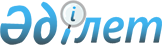 О внесении изменений в Решение Комиссии Таможенного союза от 28 мая 2010 г. № 299Решение Коллегии Евразийской экономической комиссии от 10 ноября 2015 года № 149.
      В соответствии c пунктом 2 статьи 57 Договора о Евразийском экономическом союзе от 29 мая 2014 года и пунктом 20 приложения № 2 к Регламенту работы Евразийской экономической комиссии, утвержденному Решением Высшего Евразийского экономического совета от 23 декабря 2014 г. № 98, Коллегия Евразийской экономической комиссии решила:
      1. Внести в Решение Комиссии Таможенного союза от 28 мая 2010 г. № 299 "О применении санитарных мер в Евразийском экономическом союзе" изменения согласно приложению.
      2. Установить, что:
      а) изменения, предусмотренные приложением к настоящему Решению, в части, касающейся содержания остаточных количеств пестицидов, не применяются для выпуска в обращение зерна, являющегося объектом технического регулирования технического регламента Таможенного союза "О безопасности зерна" (ТР ТС 015/2011), принятого Решением Комиссии Таможенного союза от 9 декабря 2011 г. № 874, для оценки соответствия и государственного контроля (надзора) до внесения соответствующих изменений в указанный технический регламент;
      б) до 1 января 2016 г. допускаются производство и выпуск в обращение пищевой продукции в соответствии с обязательными требованиями, установленными актами, входящими в право Евразийского экономического союза, или законодательством государства – члена Евразийского экономического союза, в части, касающейся содержания остаточных количеств пестицидов, при наличии документов об оценке соответствия продукции указанным обязательным требованиям, выданных или принятых до вступления в силу настоящего Решения;
      в) обращение пищевой продукции, выпущенной в обращение до 1 января 2016 г., допускается в течение срока годности такой продукции, установленного в соответствии с законодательством государства – члена Евразийского экономического союза.
      3. Настоящее Решение вступает в силу по истечении 30 календарных дней с даты его официального опубликования. ИЗМЕНЕНИЯ,
вносимые в Решение Комиссии Таможенного союза
от 28 мая 2010 г. № 299
      1. В абзаце третьем пункта 1 слова "товарам, подлежащим" заменить словами "продукции (товарам), подлежащей".
      2. Пункт 2-1 после абзаца двенадцатого дополнить абзацем следующего содержания: 
      "- до 1 марта 2014 года – по разделу 19. "Требования к химической и нефтехимической продукции производственного назначения" в части требований к охлаждающим жидкостям (код из 3820 00 000 0 ТН ВЭД ЕАЭС), являющимся объектом технического регулирования технического регламента Таможенного союза "О требованиях к смазочным материалам, маслам и специальным жидкостям" (ТР ТС 030/2012).".
      3. В Единых санитарно-эпидемиологических и гигиенических требованиях к товарам, подлежащих санитарно-эпидемиологическому надзору (контролю), утвержденных указанным Решением:
      а) в наименовании слова "товарам, подлежащих" заменить словами "продукции (товарам), подлежащей";
      б) по тексту слова "государство – член таможенного союза", "Сторона", "государство – член Таможенного союза", "страна, член таможенного союза", "страна – член таможенного союза", "страна ЕвраАзЭС", "страна таможенного союза" в соответствующих числе и падеже заменить словами "государство-член" в соответствующих числе и падеже, слова "национальное законодательство" в соответствующем падеже заменить словом "законодательство" в соответствующем падеже, слова "ТН ВЭД ТС", "ТН ВЭД" заменить словами "ТН ВЭД ЕАЭС"; 
      в) по тексту, за исключением абзаца второго статьи 2 и пункта 4.2 статьи 4 главы I, слова "таможенного союза" заменить словом "Союза";
      г) в главе I:
      в статье 1:
      пункт 1.1 изложить в следующей редакции:
      "1.1. Настоящие Единые требования устанавливают гигиенические показатели и нормативы безопасности подконтрольной продукции (товаров), включенной в Единый перечень продукции (товаров), подлежащей государственному санитарно-эпидемиологическому надзору (контролю) на таможенной границе и таможенной территории Евразийского экономического союза (далее – товары).";
      пункт 1.2 признать утратившим силу;
      в пункте 1.3 слова "таможенного союза (далее – Сторон)" заменить словами "Евразийского экономического союза (далее соответственно – государства-члены, Союз)";
      в пункте 1.5 слова "Национальное санитарное законодательство Сторон" заменить словами "Законодательство государств-членов в сфере применения санитарных мер"; 
      в абзаце шестом статьи 2 слова "и Евразийского экономического сообщества" исключить;
      в пункте 4.1 статьи 4 слова "на национальном уровне" исключить;
      д) в главе II:
      в пункте 1 подраздела 1.1 слова "ТН ВЭД таможенного союза" заменить словами "Товарной номенклатуры внешнеэкономической деятельности Евразийского экономического союза";
      в пункте 4 подраздела 1.2 слова ", заключенными в рамках таможенного союза и Евразийского экономического сообщества" заменить словами "в рамках Союза";
      по тексту подраздела 1.6 (перечня товаров, для которых настоящим разделом установлены единые санитарные требования) слова "товарам, подлежащих", "товарам, подлежащим" заменить словами "продукции (товарам), подлежащей";
      в нумерационных заголовках приложений 3.1 и 3.2 к разделу 3, приложений 4.1 – 4.6 к разделу 4, приложения 5А к разделу 5 и приложения 6.1 к разделу 6 слова "товарам, подлежащим" заменить словами "продукции (товарам), подлежащей";
      в разделе 7:
      в подразделе 1 в сноске со знаком "*" слова "товарам, подлежащим" заменить словами "продукции (товарам), подлежащей";
      в абзаце втором подраздела 4 слова "товарам, подлежащих" заменить словами "продукции (товарам), подлежащей";
      в приложении 7.1 к разделу 7:
      в нумерационном заголовке слова "товарам, подлежащих" заменить словами "продукции (товарам), подлежащей";
      в предпоследнем абзаце подраздела 5.16 слова "Сторон, государств – членов таможенного союза" заменить словами "государств-членов";
      в нумерационных заголовках приложения 9.1 к разделу 9, приложений 11.1 – 11.8 к разделу 11, приложений 12.1 – 12.5 к разделу 12 слова "товарам, подлежащим" заменить словами "продукции (товарам), подлежащей";
      в разделе 13:
      в абзацах третьем и четвертом пункта 3.1 слова "государств – членов таможенного союза" заменить словами "в рамках Союза";
      в пунктах 3.5 и 3.6 слова "товарам, подлежащим" заменить словами "продукции (товарам), подлежащей";
      в нумерационном заголовке приложения 14.1 к разделу 14 слова "товарам, подлежащим" заменить словами "продукции (товарам), подлежащей";
      раздел 15 изложить в следующей редакции: "Раздел 15. Требования к пестицидам и агрохимикатам
1. Область применения
      1. Настоящий раздел применяется в отношении пестицидов и агрохимикатов, ввозимых на территории государств-членов и производимых на этих территориях.
      2. Требования настоящего раздела распространяются на следующие группы товаров:
      а) инсектициды, родентициды, фунгициды, гербициды, дефолианты, десиканты, фумиганты, противовсходовые средства и регуляторы роста растений (код 3808 ТН ВЭД ЕАЭС);
      б) удобрения минеральные или химические, а также агрохимикаты, предназначенные для питания растений, регулирования плодородия почв (коды 3101 – 3105, 3824 ТН ВЭД ЕАЭС). 2. Определения
      3. Для целей настоящего раздела используются понятия, которые означают следующее:
      "агрохимикаты" – удобрения, химические мелиоранты, кормовые добавки, предназначенные для питания растений, регулирования плодородия почв и подкормки животных;
      "вид удобрений" – удобрения, классифицируемые в зависимости от действующего вещества и агрегатного состояния;
      "гербицид" – вещество или смесь веществ, предназначенные для предотвращения появления, для уничтожения или борьбы с нежелательными видами растений;
      "гигиеническая регламентация" – определение санитарно-гигиенических требований к порядку применения продукции, веществ, материалов на основе результатов проведенных токсиколого-гигиенических исследований или научного анализа информации (включая разрешение, ограничение или запрещение их производства и применения), установление предельно допустимых уровней содержания и (или) воздействия вредных веществ, факторов среды обитания человека и методов контроля в целях предотвращения их неблагоприятного воздействия на организм человека;
      "действующее вещество" – составляющее препаративной формы, отвечающее за биологическую активность пестицида при борьбе с вредителями или болезнями либо при регуляции роста растений и т. д.;
      "десикант" – вещество или смесь веществ, которые способствуют преждевременному высушиванию растений в целях ускорения созревания;
      "дефолиант" – вещество или смесь веществ, которые способствуют преждевременному старению листьев и их опаданию;
      "заявитель" – зарегистрированные в соответствии с законодательством государства-члена на его территории юридическое лицо или физическое лицо в качестве индивидуального предпринимателя, либо являющиеся изготовителем или продавцом, либо выполняющие функции иностранного изготовителя на основании договора с ним в части обеспечения соответствия поставляемой продукции;
      "значимые (релевантные) примеси" – побочные продукты производства, хранения или применения пестицида или агрохимиката, которые в сочетании с действующим веществом представляют опасность для здоровья человека и окружающей среды;
      "изготовитель" – юридическое лицо или физическое лицо, зарегистрированное в качестве индивидуального предпринимателя, в том числе иностранный изготовитель, осуществляющие от своего имени производство или производство и реализацию продукции;
      "инсектицид" – вещество или смесь веществ, предназначенные для предотвращения появления, для уничтожения или борьбы с вредными насекомыми;
      "остаточное количество действующего вещества пестицида" – количественный показатель содержания действующего вещества пестицида и (или) продуктов его распада (метаболитов) в сельскохозяйственной продукции и объектах окружающей среды, на основании которого оценивается безопасность пестицида для здоровья человека и (или) окружающей среды;
      "пестицид" – вещество или смесь веществ, предназначенные для предотвращения появления, для уничтожения или борьбы с вредителями (включая переносчиков болезней человека и животных), нежелательными видами растений, для борьбы с вредителями в процессе производства, переработки, хранения и транспортировки пищевых продуктов, сельскохозяйственной продукции, древесины или кормов для животных, а также вещества, используемые в качестве регуляторов роста растений, феромонов, дефолиантов, десикантов и фумигантов;
      "препаративная форма" – препарат, состоящий из технического действующего вещества (веществ) и составляющих компонентов, пригодный для использования;
      "противовсходовое средство" – вещество или смесь веществ, предназначенные для предотвращения прорастания растений;
      "регламент применения" – требования к применению пестицидов или агрохимикатов, включая требования к концентрации активного вещества в используемой препаративной форме, нормам расхода, времени обработки, количеству обработок, использованию вспомогательных веществ и методов, площади применения и интервалам обработки перед уборкой урожая;
      "регулятор роста" – вещество или смесь веществ, влияющие на процессы развития и роста растений;
      "риск" – степень возможной опасности пестицидов и агрохимикатов для здоровья людей и среды их обитания в конкретных условиях использования;
      "родентицид" – вещество или смесь веществ, предназначенные для уничтожения грызунов;
      "спецификации ФАО" – международные стандарты качества пестицидов и агрохимикатов, оцениваемые и публикуемые Продовольственной сельскохозяйственной организацией Объединенных Наций (ФАО);
      "среда обитания человека" – совокупность объектов, явлений и факторов окружающей среды, определяющих условия жизнедеятельности человека;
      "срок ожидания" – период между последней обработкой пестицидами или агрохимикатами и сроком сбора урожая;
      "удобрение" – вещество, обеспечивающее растение питательными элементами и способствующее повышению плодородия почвы;
      "фирма-оригинатор" – юридическое лицо, которое разработало вещество или смесь веществ, используемые в качестве пестицида или агрохимиката, и (или) обеспечивает их хранение, но не является патентообладателем;
      "фумигант" – вещество или смесь веществ, предназначенные для уничтожения вредителей и возбудителей болезней сельскохозяйственных растений путем обработки ядовитыми парами, газами и аэрозолями;
      "фунгицид" – вещество или смесь веществ, предназначенные для борьбы с грибковыми болезнями растений, а также для протравливания семян в целях освобождения их от спор паразитных грибов. 3. Общие положения
      4. Пестициды и агрохимикаты, которые не включены в государственный каталог (реестр) пестицидов и агрохимикатов, разрешенных к применению на территории государства-члена, не допускаются к ввозу и обращению на территории этого государства. Указанный каталог (реестр) ведется уполномоченным органом государства-члена в соответствии с законодательством этого государства. 
      5. Токсиколого-гигиеническая оценка пестицидов и агрохимикатов проводится в соответствии с законодательством государства-члена, а показатели безопасности пестицидов должны соответствовать требованиям настоящего раздела.
      6. Безопасность обращения пестицидов и агрохимикатов обеспечивается путем соблюдения требований к пестицидам и агрохимикатам, их упаковке и маркировке, а также путем осуществления гигиенической регламентации условий применения пестицидов и агрохимикатов на территориях государств-членов.
      7. Пестициды и агрохимикаты, находящиеся в обращении на территориях государств-членов, классифицируются по степени опасности исходя из токсиколого-гигиенических характеристик препаративных форм и их действующих веществ.
      Заявитель обязан провести исследования пестицидов или агрохимикатов для выявления их токсических свойств, оценки влияния на окружающую среду в целях реализации мер по безопасному их обращению. 
      8. Обращение пестицидов и агрохимикатов не должно приводить к:
      превышению гигиенических нормативов содержания в сельскохозяйственной продукции токсичных и опасных метаболитов и соединений, стойких органических загрязнителей;
      появлению в объектах окружающей среды в результате применения пестицидов или агрохимикатов патогенной микрофлоры, энтерококков и других опасных биологических агентов;
      нарушению естественного микробиоценоза почв.
      Обращение агрохимикатов не должно приводить к:
      превышению гигиенических нормативов содержания в сельскохозяйственной продукции радионуклидов, солей тяжелых металлов и мышьяка, полициклических ароматических углеводородов, бенз(а)пирена;
      появлению в объектах окружающей среды в результате применения агрохимикатов жизнеспособных яиц гельминтов и цист патогенных кишечных простейших.
      9. Содержание остаточных количеств действующих веществ пестицидов в объектах окружающей среды, продовольственном сырье, пищевых продуктах, а также комплексное поступление остаточных количеств действующих веществ пестицидов в организм человека с водой, пищевыми продуктами и атмосферным воздухом при допустимой суточной дозе не должны превышать гигиенических нормативов, предусмотренных приложением № 15.1 к настоящему разделу.
      Перечень методов (методик) определения остаточных количеств действующих веществ пестицидов в продукции (товарах) предусмотрен приложением № 15.2 к настоящему разделу.  4. Критерии оценки безопасности пестицидов и их действующих
веществ
      10. Критериями оценки безопасности действующих веществ пестицидов являются:
      а) токсикологическая характеристика действующего вещества пестицида (острая, подострая, хроническая токсичность), включая специфические и отдаленные эффекты воздействия на здоровье человека (аллергенность, репродуктивная токсичность, тератогенность, мутагенность, канцерогенность, эмбриотоксичность), с указанием действующих стандартов, номеров CAS (Chemical Abstracts Service – подразделение Американского химического общества, которое занимается сбором информации по химическим веществам), IUPAC (Международный союз теоретической и прикладной химии), регистрации в системе REACH (Registration, Evaluation and Authorisation of CHemicals – международный регламент, регулирующий производство и оборот всех химических веществ, в том числе их обязательную регистрацию);
      б) эквивалентность технических продуктов (действующих веществ) регистрируемого пестицида техническому продукту фирмы-оригинатора;
      в) наличие опасных (токсикологически значимых) примесей и метаболитов;
      г) влияние действующего вещества пестицида на среду обитания человека (питьевая вода, воздух, почва), на качество и безопасность пищевой продукции (с использованием данных мониторинга (при наличии) за содержанием действующих веществ в объектах окружающей среды).
      11. Критериями оценки производственных штаммов микроорганизмов (бактерий, грибов) и готовых форм биопрепаратов являются:
      а) происхождение и условия культивирования штамма, способ его идентификации, диссеминация штамма;
      б) патогенность (вирулентность, токсичность, токсигенность) бактерий, грибов на 2 видах лабораторных животных при однократном внутрибрюшинном и (или) внутрижелудочном введении, а также при поступлении в организм теплокровных через верхние дыхательные пути;
      в) раздражающее действие на слизистую оболочку глаза;
      г) сенсибилизирующее и иммунотоксическое действие микроорганизмов при поступлении через кожу и верхние дыхательные пути;
      д) лимитирующие критерии вредности в хроническом эксперименте;
      е) влияние на процессы микробного самоочищения в водной среде (при необходимости нормирования в воде водоемов).
      12. Критериями оценки препаративной формы пестицидов являются:
      а) токсикологическая характеристика компонентов препаративной формы (наполнители, эмульгаторы, стабилизаторы, растворители и т. д.) с указанием действующих стандартов, номеров CAS, IUPAC и регистрации в системе REACH;
      б) острая пероральная токсичность (мыши, крысы) – LD50;
      в) острая дермальная токсичность при нанесении на кожу – LD50cut;
      г) острая ингаляционная токсичность – CL50;
      д) раздражающее действие на кожу и слизистые оболочки;
      е) подострая пероральная токсичность (кумулятивные свойства), коэффициент кумуляции;
      ж) подострая накожная токсичность (для препаратов, обладающих выраженной дермальной токсичностью);
      з) подострая ингаляционная токсичность (для препаратов, представляющих выраженную ингаляционную опасность);
      и) сенсибилизирующее действие;
      к) химические и физические свойства пестицидов, включая их летучесть, стабильность, совместимость с другими соединениями, пожаро- и взрывоопасность;
      л) данные Продовольственной и сельскохозяйственной организации Объединенных Наций, Всемирной организации здравоохранения (при наличии), Европейского союза и (или) Агентства по охране окружающей среды США (ЕРА) по оценке опасности ввозимых пестицидов.
      13. Критерии, указанные в настоящем подразделе, являются основой оценки безопасности ввозимых пестицидов и проводимых исследований в соответствии с законодательством государств-членов. 5. Токсиколого-гигиеническая оценка пестицидов
      14. Токсиколого-гигиеническая оценка пестицидов проводится в соответствии с порядком, установленным законодательством государств-членов.
      15. Для проведения токсиколого-гигиенической оценки пестицида заявителем представляются:
      токсикологическое досье на пестицид (включая характеристику действующего вещества, основных компонентов и препаративной формы в целом);
      обоснование гигиенических нормативов безопасности действующего вещества пестицида в пищевой продукции, объектах окружающей среды (воде, почве, атмосферном воздухе) и воздухе рабочей зоны, а также обоснование допустимой суточной дозы поступления действующего вещества пестицида в организм человека;
      аналитический образец препаративной формы пестицида в упаковке производителя с оригинальной тарной этикеткой;
      паспорт безопасности, лист безопасности (MSDS) (при наличии), спецификация и (или) декларация изготовителя с изложением мер первой помощи в случае отравления пестицидом;
      стандартный образец действующего вещества пестицида;
      сертификат анализа от производителя (от 5 партий пестицидного препарата);
      информация о методе (методах) аналитического контроля конкретного действующего вещества пестицида в соответствующих средах (для пищевой продукции, а также для воды источников хозяйственно-питьевого водопользования, почвы, воздуха рабочей зоны и атмосферного воздуха);
      результаты регистрационных испытаний пестицида на территории государства-члена, выполненных исходя из специфики севооборота, почвенно-климатических условий регионов, особенностей развития заболеваний растений и вредителей сельскохозяйственных культур.
      При этом могут быть приняты результаты регистрационных испытаний, выполненных в одном из государств-членов, при условии совпадения методик проведения испытаний и рекомендуемых регламентов применения препаратов в каждом из государств-членов (по спектру сельскохозяйственных культур, нормам расхода препаратов, кратности обработок, технологии применения пестицидов и т. д.);
      данные изучения остаточных количеств действующего вещества пестицида в продукции растениеводства и животноводства, пищевой ценности и органолептики пищевой продукции, а также влияния пестицида на органолептические свойства воды и общесанитарный режим водоемов;
      результаты оценки риска применения пестицида для работающих с пестицидным препаратом и для населения в целом на территории государств-членов.
      16. Принципы токсиколого-гигиенической оценки пестицида:
      обязательность проведения;
      научная обоснованность выводов;
      независимость экспертов;
      полнота проведения;
      соблюдение конфиденциальности рассматриваемых материалов;
      платность проведения.
      17. По результатам токсиколого-гигиенической оценки пестицида оформляется документ установленного в соответствии с законодательством государства-члена образца, подтверждающий безопасность его применения, содержащий следующие сведения:
      наименование пестицида (его препаративная форма);
      изготовитель действующего вещества (веществ) пестицида;
      изготовитель препаративной формы;
      гигиеническая характеристика пестицида, включая чистоту технического продукта, содержание в нем токсикологически значимых и опасных примесей и метаболитов (при наличии) и класс опасности пестицида (в соответствии с гигиенической классификацией);
      область (сфера) применения пестицида (на производстве, в сельском, фермерском, лесном, коммунальном хозяйстве, в личном подсобном хозяйстве и в комнатном цветоводстве);
      регламенты и технология применения препарата (авиационно-химические работы, наземная обработка, спектр обрабатываемых культур, нормы расхода, кратность применения, рекомендуемые сроки ожидания и сроки возможного пребывания людей на обработанных территориях и др.);
      нормативные документы, в соответствии с которыми обеспечиваются меры безопасности при обращении с пестицидом.
      18. При отсутствии гигиенических нормативов (максимально допустимого уровня) содержания остаточных количеств действующего вещества (веществ) планируемого к ввозу пестицида для того или иного вида пищевого продукта и (или) утвержденного метода аналитического контроля остаточных количеств действующего вещества (веществ) указанная продукция не может быть включена в перечень культур, в отношении которых может использоваться данный препарат.
      В случае отсутствия гигиенических нормативов содержания остаточных количеств действующего вещества (веществ) пестицида в объектах окружающей среды (воде, почве, атмосферном воздухе), воздухе рабочей зоны и др., выявления негативных сведений о токсиколого-гигиенических свойствах пестицидных препаратов или получения отрицательных результатов в ходе проведения экспериментальных исследований выдается обоснованное отрицательное заключение. 6. Критерии оценки безопасности агрохимикатов
      19. Критериями оценки безопасности агрохимикатов являются:
      острая, подострая, хроническая токсичность, включая оценку специфических и отдаленных эффектов воздействия на здоровье человека (аллергенность, репродуктивная токсичность, тератогенность, мутагенность, канцерогенность, эмбриотоксичность);
      наличие опасных (токсикологически значимых) примесей и метаболитов;
      влияние агрохимиката на среду обитания человека (питьевую воду, воздух, почву), на качество и безопасность пищевой продукции, с использованием данных мониторинга (при наличии) по влиянию агрохимиката на объекты окружающей среды;
      токсикологическая характеристика компонентов препаративной формы (наполнители, эмульгаторы, стабилизаторы, растворители и т. д.) с указанием действующих стандартов, номеров CAS, IUPAC, регистрации в системе REACH;
      данные Продовольственной и сельскохозяйственной организации Объединенных Наций, Всемирной организации здравоохранения (при наличии), Европейского союза и (или) Агентства по охране окружающей среды США (ЕРА) по оценке опасности ввозимых пестицидов;
      химические и физические свойства агрохимикатов. 7. Токсиколого-гигиеническая оценка агрохимикатов
      20. Порядок проведения токсиколого-гигиенической оценки агрохимикатов определяется в соответствии с законодательством государств-членов.
      21. Для проведения токсиколого-гигиенической оценки агрохимиката заявителем представляются:
      токсикологическое досье на агрохимикатный препарат (включая характеристику активного действующего вещества, основных компонентов и препаративной формы в целом);
      результаты регистрационных испытаний агрохимикатного препарата на территории государства-члена, в том числе по оценке пищевой ценности и органолептических свойств выращиваемой продукции растениеводства.
      При этом могут быть приняты результаты регистрационных испытаний, выполненных в одном из государств-членов, при условии совпадения рекомендуемых регламентов применения препаратов в каждом из государств-членов (по спектру сельскохозяйственных культур, нормам расхода препаратов, кратности обработок, технологии применения агрохимикатов и т. д.);
      информация о наличии методов аналитического контроля содержания в объектах окружающей среды, в растениеводческом и животноводческом сырье токсичных и опасных соединений (примесей, веществ), присутствующих в агрохимикате, в концентрациях, превышающих их содержание в почве сельхозугодий;
      аналитический образец агрохимиката в упаковке производителя с оригинальной тарной этикеткой;
      паспорт безопасности, лист безопасности (MSDS) (при наличии), спецификация и (или) декларация изготовителя;
      сведения о физико-химических свойствах агрохимиката, его способности к образованию токсичных, пожаро- и взрывоопасных соединений в воздушной среде и сточных водах в присутствии других веществ (соединений), о порядке обезвреживания или утилизации непригодных агрохимикатов и тары из-под них.
      22. Принципы токсиколого-гигиенической оценки агрохимикатов:
      обязательность проведения;
      научная обоснованность выводов;
      независимость экспертов;
      полнота проведения;
      соблюдение конфиденциальности рассматриваемых материалов;
      платность проведения.
      23. По результатам токсиколого-гигиенической оценки агрохимикатов оформляется документ установленного в соответствии с законодательством государств-членов образца, содержащий следующие сведения:
      наименование агрохимикатного препарата;
      изготовитель;
      гигиеническая характеристика агрохимиката, включая содержание в нем токсикологически значимых и опасных примесей (при наличии) и класс опасности агрохимикатного препарата (в соответствии с действующей гигиенической классификацией);
      область (сфера) применения агрохимиката (в сельском, фермерском, лесном, коммунальном хозяйстве, в личном подсобном хозяйстве и в комнатном цветоводстве);
      регламенты и технология применения агрохимикатного препарата (авиационно-химические работы, наземная обработка, спектр обрабатываемых культур, нормы расхода, кратность применения, рекомендуемые сроки ожидания до сбора урожая и др.);
      нормативные документы, в соответствии с которыми обеспечиваются меры безопасного обращения с агрохимикатным препаратом.
      24. В случае отсутствия необходимой информации для токсиколого-гигиенической оценки, выявления негативных сведений о токсиколого-гигиенических свойствах агрохимикатных препаратов или получения отрицательных результатов в ходе проведения экспериментальных исследований выдается обоснованное отрицательное заключение. 8. Маркировка пестицидов и агрохимикатов
      25. Обязательным условием безопасного обращения пестицидов и агрохимикатов является наличие на каждой единице емкости с пестицидом или агрохимикатом рекомендаций по их применению, транспортировке и хранению (на тарной этикетке или в специальном приложении).
      26. Маркировка фасованных пестицидов и агрохимикатов наносится непосредственно на упаковку с пестицидом или агрохимикатом, на этикетки, ярлыки, прикрепляемые к упаковке, способом, обеспечивающим ее сохранность.
      27. Маркировка пестицидов и агрохимикатов, предназначенных для розничной торговли в потребительской таре, содержит следующую информацию:
      наименование пестицида (агрохимиката), соответствующее установленному в технических нормативных правовых актах (далее – технические акты), и его назначение;
      наименование и содержание действующего вещества;
      наименование и местонахождение (адрес юридического лица) изготовителя (производителя);
      товарный знак изготовителя;
      реквизиты технического акта, в соответствии с которым производится пестицид (агрохимикат) (при наличии);
      препаративная форма (форма выпуска);
      марка и состав пестицида (агрохимиката);
      номинальное количество пестицида (агрохимиката) в потребительской таре (масса нетто или объем);
      сведения о безопасности в соответствии с техническими актами;
      манипуляционные знаки в соответствии с техническими актами;
      рекомендации по применению пестицида (агрохимиката);
      регистрационный номер тарной этикетки;
      дата изготовления пестицида (агрохимиката) (месяц, год);
      условия хранения;
      гарантийный срок хранения пестицида (агрохимиката);
      штриховой идентификационный код пестицида (агрохимиката);
      ограничения по применению (совместимость с другими средствами защиты растений, фитотоксичность);
      меры предосторожности при работе с пестицидным (агрохимикатным) препаратом, его транспортировке и хранении, включая способы обезвреживания пролитого или рассыпанного пестицидного (агрохимикатного) препарата, обезвреживания и утилизации тары;
      клиническая картина острых отравлений (при наличии данных), медицинские рекомендации, в том числе с указанием антидота (при наличии);
      меры первой помощи при отравлении.
      28. Маркировка пестицидов и агрохимикатов, предназначенных для реализации сельскохозяйственным предприятиям, содержит следующую информацию:
      наименование и местонахождение (адрес юридического лица) изготовителя (производителя);
      наименование пестицида (агрохимиката), соответствующее установленному в техническом акте, и его назначение;
      наименование и содержание действующего вещества;
      реквизиты технического акта, в соответствии с которым производится и поставляется пестицид (агрохимикат) (при наличии);
      марка, препаративная форма;
      состав пестицида (агрохимиката);
      номинальное количество пестицида (агрохимиката) (масса нетто или объем);
      сведения о безопасности в соответствии с техническими актами;
      манипуляционные знаки в соответствии с техническими актами;
      номер партии;
      дата изготовления пестицида (агрохимиката) (месяц, год);
      гарантийный срок и условия хранения пестицида (агрохимиката);
      ограничения по применению (совместимость с другими средствами защиты растений, фитотоксичность);
      меры предосторожности при обращении с пестицидом (агрохимикатом), включая способы обезвреживания пролитого или рассыпанного пестицидного (агрохимикатного) препарата, обезвреживания и утилизации тары;
      клиническая картина острых отравлений (при наличии данных), медицинские рекомендации, в том числе с указанием антидота (при наличии);
      меры первой помощи при отравлении.
      29. При обращении пестицидов (агрохимикатов) на территории Союза маркировка наносится на русском языке и при наличии соответствующих требований в законодательстве государств-членов на государственном языке (государственных языках) государства-члена, на территории которого реализуются пестициды (агрохимикаты).
      30. Маркировка должна быть четкой и разборчивой, устойчивой к воздействию химических веществ, климатических факторов, сохраняться в течение гарантийного срока хранения пестицида (агрохимиката).
      31. Маркировка на железнодорожных цистернах и автоцистернах, используемых для перевозки пестицидов (агрохимикатов), наносится в соответствии с требованиями правил перевозки грузов железнодорожным и автомобильным транспортом, утвержденных в соответствии с законодательством государства-члена. 9. Основные требования к пестицидам и агрохимикатам
      32. Основные требования к пестицидам и агрохимикатам приведены в таблице:
      приложения № 15.1 и 15.2 к разделу 15 изложить в следующей редакции: Гигиенические нормативы содержания остаточных количеств
действующих веществ пестицидов в объектах окружающей среды,
продовольственном сырье, пищевых продуктах
      Примечания:
      1. В настоящем документе используются следующие сокращения:
      (А) – аллерген;
      (а) – аэрозоль; 
      ДСД – допустимая суточная доза;
      КРС – крупный рогатый скот;
      (м.-в.) – миграционно-водный;
      (м.-вз.) – миграционно-воздушный;
      МДУ – максимально допустимый уровень;
      (м.р.) – максимально-разовая концентрация;
      нн – вещество не нормировано в данной среде;
      нт – нормирование вещества не требуется в данной среде;
      ОБУВ – ориентировочный безопасный уровень воздействия (для воздуха);
      (общ.) – общесанитарный;
      ОДК – ориентировочная допустимая концентрация (для почвы);
      ОДУ – ориентировочный допустимый уровень (для воды);
      (орг.) – органолептический;
      (п+а) – пары + аэрозоль;
      ПДК – предельно допустимая концентрация;
      (с.-с.) – среднесуточная концентрация;
      (с.-т.) – санитарно-токсикологический; 
      (тр.) – транслокационный;
      (фит.) – фитосанитарный;
      (+) – опасен при попадании на кожу;
      (++) – вещества, при работе с которыми должен быть исключен контакт с органами дыхания и кожей при обязательном контроле воздуха рабочей зоны утвержденным методом на уровне чувствительности не менее 0,001 мг/м3.
      2. Определение содержания остаточных количеств пестицидов, за исключением глобальных загрязнителей, указанных в технических регламентах Евразийского экономического союза на пищевую продукцию, проводится на основании информации об их применении, представляемой производителем (поставщиком) пищевых продуктов. Перечень методов (методик) определения остаточных количеств
действующих веществ пестицидов в продукции (товарах)
      Примечание.
      В настоящем документе используются следующие сокращения методов проведения измерения:
      ВЭЖХ – высокоэффективный жидкостный хромато-масс-спектрометрический;
      ГЖХ – газожидкостный хроматографический;
      ГХ – газохроматографический;
      ЖХ – жидкостный хроматографический;
      СФ – спектрофотометрический;
      ТСХ – тонкослойный хроматографический;
      УФ – ультрафиолетовый.";
      в нумерационных заголовках приложения 17.1 к разделу 17 и приложения 1 к разделу 21 слова "товарам, подлежащим" заменить словами "продукции (товарам), подлежащей";
      е) в главе III:
      в абзаце первом пункта 1 слова "Комиссию таможенного союза" заменить словами "Евразийскую экономическую комиссию";
      в пункте 2 слова "Секретариат Комиссии" заменить словом "Комиссия";
      в пункте 3 слова "Секретариат Комиссии" заменить словом "Комиссию";
      в пункте 4 слова "Секретариат Комиссии" заменить словом "Комиссия", слова "Комиссия таможенного союза" заменить словом "Комиссия".
      4. Утратил силу решением Коллегии Евразийской экономической комиссии от 30.06.2017 № 80 (вступает в силу с 01.06.2019).


					© 2012. РГП на ПХВ «Институт законодательства и правовой информации Республики Казахстан» Министерства юстиции Республики Казахстан
				
Председатель Коллегии
Евразийской экономической комиссии
В. ХристенкоПРИЛОЖЕНИЕ
к Решению Коллегии Евразийской
экономической комиссии
от 10 ноября 2015 г. № 149
Наименование товара
Санитарно-эпидемиологические требования
Санитарно-эпидемиологические требования
Наименование товара
показатель
допустимый уровень
Пестициды 
оценка токсичности (острой, подострой и хронической), установление возможности развития специфических и отдаленных эффектов воздействия (аллергенность, тератогенность, эмбриотоксичность, репродуктивная токсичность, мутагенность, канцерогенность) технического продукта действующего вещества пестицида; наличие опасных примесей и метаболитов; при необходимости установление эквивалентности технических продуктов действующих веществ пестицидов
оценка способности пестицида к биокумуляции, а также его стойкости в окружающей среде, миграционных свойств и др.
токсикологическая оценка препаративной формы пестицида: острая пероральная, дермальная и ингаляционная токсичность, раздражающее действие на кожу и слизистые оболочки, аллергенные свойства
уровни содержания остаточных количеств пестицидов в объектах окружающей среды (вода, воздух, продовольственное сырье и пищевые продукты)
приложение № 15.1 к разделу 15 главы II настоящих Единых требований";
Агрохимикаты 
оценка токсичности препарата (острая, подострая и хроническая) и наличие опасных примесей и метаболитов
установление возможности возникновения специфических и отдаленных эффектов воздействия на здоровье населения (аллергенность, тератогенность, эмбриотоксичность, репродуктивная токсичность, мутагенность, канцерогенность)
оценка способности агрохимиката к биокумуляции, а также его стойкости в окружающей среде, миграционных свойств и др.
оценка возможности влияния агрохимикатов на показатели радиационной безопасности продукции
риск производства и применения препаратов как для работающих с агрохимикатами, так и для населения в целом"Приложение № 15.1 к разделу 15 главы II
Единых санитарно-эпидемиологических и
гигиенических требований к продукции (товарам),
подлежащей санитарно-эпидемиологическому
надзору (контролю) (в редакции Решения Коллегии
Евразийской экономической комиссии
от 10 ноября 2015 г. № 149)
№
Наименование действующего вещества
ДСД (мг/кг массы тела человека)
ПДК/ ОДК в почве (мг/кг)
ПДК/ ОДУ в воде водоемов (мг/дм3)
ПДК/ ОБУВ в воздухе рабочей зоны (мг/м3)
ПДК/ ОБУВ в атмосферном воздухе (мг/м3)
МДУ в продукции (мг/кг)
1
в-дигидрогептахлор
0,02
0,5/ (тр.)
0,04/ (с.-т.) 0,1/ (орг.)
0,2/
0,01/ (м.р.) 0,005/ (с.-с.)
картофель, хлопчатник (масло), виноград – 0,15; свекла сахарная, овощи (кроме картофеля) – 0,2; мак масличный – 0,15
2 
(индолил-3) уксусная кислота
нт
нт
нт
нт
нт
нт
3      
(хлорид-N, N-диметил-N-)-(2-хлорэтил) гидрозиния
0,17
/0,1
1,0/ (с.-т.)
1,0/
/0,08
нн
4      
0-(2,4-дихлор-фенил)-S-пропил-О-этилтиофосфат
0,0002
/0,1
0,0004/(с.-т.)
0,1/
0,1/
плодовые (семечковые, косточковые) цитрусовые (мякоть), капуста, картофель,мясо – 0,01; виноград, ягоды – 0,01; хлопчатник  (масло) – 0,02; подсолнечник (семена) – 0,1; свекла сахарная – 0,02
5      
0-(4-трет-бутил -2-хлорфенил)-0-мeтил-N-метил-амидофосфат
0,08
нн
0,01/ (общ.)
0,5/
нн
мясо, мясные продукты – 0,3
6      
0-метил-0-(2, 4,5-трихлорфенил)-0-этилтиофосфат
0,01
нн
0,4/ (орг.)
0,03/
нн
огурцы, томаты, свекла сахарная, капуста, плодовые (семечковые,  косточковые), виноград, грибы – 1,0; табак – 0,7; цитрусовые (мякоть) – 0,3; чай – 0,5; хлопчатник (семена, масло) – 0,1 
7      
0-этил-0-фенил-S-пропилтиофосфат
0,0003
0,05/ (тр.)
нд (с.-т.)
0,02/
/0,0002
нн
8      
0,0-Диметил-0-(4-метилтио-3-метилфенил) тиофосфат
нн
нн
нн
/0,3 (п+а)
/0,001
нн
9      
1,1-ди-(4-хлорфенил)-2,2,2-трихлорэтан (ДДТ)
0.01 0.0025(для детей)
0.1/ (тр.)
0.1/
0.001/ (с.-с.)
0.001/ (с.-с.)
зерно хлебных злаков – 0,1; мясо млекопитающих (кроме морских животных) – 1,0; мясо домашней птицы – 0,3; яйца – 0,1; молоко – 0,02; морковь – 0,2; субпродукты (печень, почки), колбасы, кулинарные изделия, консервы из мяса и птицы – по сырью (в пересчете на жир); яйца, лен (семена), рапс (зерно), горчицы, овощи, бахчевые, грибы, картофель, фрукты, ягоды, виноград, масло  растительное дезодорированное, высшей степени очистки, желатин – 0,1; кисломолочные изделия, зернобобовые, соя (бобы) – 0,05; 
продукты переработки  молока (сыры, творожные изделия, масло сливочное, сливки, сметана), концентраты молочных, сывороточных белков, молоко и молочные  изделия сухие (в пересчете на жир), жир животный – 1,0; рыба пресноводная (свежая, охлажденная, замороженная) – 0,3; рыба морская, тунцовая (свежая, охлажденная, замороженная), мясо морских животных, масло растительное не дезодорированное, жир рыбий – 0,2; рыба соленая, копченая, вяленая – 0,4; рыбные консервы (пресноводных, морских, тунцовых рыб, мясо морских животных) – по сырью; печень рыб и продукты из нее – 3,0; икра, осетровые, лососевые, сельдь жирная – 2,0; кукуруза – 0,02; мучные кондитерские изделия – 0,02; крахмал и патока из кукурузы – 0,05; крахмал и патока из картофеля – 0,1; мука, крупы – по сырью; семена подсолнечника, арахиса, орехи, какао (бобы), какао-продукты – 0,15; консервы плодово-ягодные, овощные - по сырью; соки – по сырью; мед – 0,005; табак – 0,7; продукты белковые из семян зерновых, зернобобовых и др. культур – 0,01;
Продукты детского питания:
адаптированные молочные смеси (для детей 0 – 3 мес. возраста) – 0,01; продукты для детей 4 – 12 мес. возраста: молоко – 0,01; творог (18%) – 0,06; мясо – 0,01; крупы – 0,01; овощи, картофель, фрукты – 0,005; масло сливочное – 0,2; масло растительное – 0,1; чай – 0,1
10      
1,1-диоксотиоланин-3-дитиокарбаминовой   кислоты триэтиленовая соль
0,002
нн
0,05/ (орг.)
1,0/
нн
нн
11      
1- (2-хлорэтокси-карбонилметил )-нафталинсульфо-кислоты кальциевая соль
0,017
нн
нн
нн
нн
нн
12      
[1-(4-нитрофенил) -2-амино-1,3-пропандиол] азотнокислая соль
0,07
/0,02
/0,6
/0,5
/0,05
нн
13      
2, 3, 6-ТВА
нн
/0,15
/0,15
/0,6
/0,01
пшеница – 0,05
14      
2, 4-Д кислота
0,01
0,1/ (тр.)
0,0002/ (с.-т.)
1,0/
/0,0001
зерно хлебных злаков – 2,0; просо, кукуруза (зерно) – 0,05; сорго – 0,01; кукуруза (масло) – 0,1; молоко – 0,01; сливочное масло – 0,1; мука, крупы – по сырью; рыба пресноводная – 0,01; цитрусовые – 1,0; ягоды и другие мелкие фрукты, рис шелушенный – 0,1; субпродукты млекопитающих – 5,0; яйца, плодовые семечковые, соя (бобы) – 0,01; мясо млекопитающих (кроме морских животных), картофель, орехи древесные – 0,2; мясо птицы и ее субпродукты, плодовые косточковые, сахарный тростник, кукуруза сахарная столовая (отварная в початках) – 0,05
15      
2, 4-Д бутиловый эфир
0,01
0,1/ (тр.)
0,0002/ (с.-т.)
0,5/
0,006/
16      
2, 4-Д малолетучие эфиры+2,4Д 2-этил-гексиловый эфир
0,01
0,1/ (тр.)
0,0002/ (с.-т.)
0,5/
/0,0001
17      
2, 4-Д октиловый эфир
0,01
0,1/
0,0002/(с.-т.)
1,0/
0,2/
18      
2, 4-ДВ
0,0001
нн
0,002/ (с.-т.)
нн
нн
нн
19      
2-амино-6-диме-тиламино-4-хлор-1,3,5-триазин (метаболит и полупродукт синтеза грамекса)
нн
нн
0,02/ (общ.)
/1,5
0,001
нн
20      
2-карбометокси-амино-хиназолон
0,025
нн
0,1/ (орг.)
/1,0
нн
нн
21      
2-метил-4-диметиламинометил-бензимидазол-5-ол дигидрохлорид
0,005
/0,03
/0,03
/0,1
/0,002
нн
22      
2-метил-4-оксо-3-(проп-2-енил)-2-циклопентен-2-ен-1-ил-2,2-диметил-3-(2-метил-проп-1-фенилциклопропанкарбонат
нн
нн
нн
1,0/ (а)
нн
нн
23      
2-оксо-2,5-дигидрофуран
0,003
/0,4
/0,01
/0,5
/0,001
зерно хлебных злаков, кукуруза (зерно), рис – 0,2;
24      
2-фенилфенол
0.4
нн
нн
нн
нн
цитрусовые – 10,0; сушеная мякоть цитрусовых – 60,0; апельсиновый сок – 0,5; плодовые семечковые – 20,0
25      
2-хлорэтилфосфоновой  кислоты бензимидазольная соль
0,008
/0,5
/0,05
/1,0
/0,004
нн
26      
2-(дифенилаце-тил)1Н-инден-1,3-2Н-дион
нн
нн
нн
нн
/0,0002
нн
27      
2-[4-(1-метилэтил) фенил фенилацетил]-1Н-индан-1,3 дион
нн
нн
нн
0,01/(а) +
/0,0002
нн
28      
2-[(4-хлорфенил) фенилацетил]-1Н-инден-1,3 (2Н)-дион
нн
нн
нн
0,01/(а) +
нн
нн
29      
3,3-дихлор-трицикло-(2,2,1)-гепта-5-ен-2-спиро-[2'-(4',5-дихлор-4'-циклопентен-1',3'-дион]
нн
нн
0,01/ (общ.)
0,2/
нн
нн
30      
5-этил-5-гидроксиметил-2-(фурил-2)-1,3-диоксан
0,3
/0,2
/0,01 (общ.)
/0,5
/0,005
зерно хлебных злаков – 0,1;
перец, томаты – 0,05
31      
5,6,7-трихлор-3-бензотиадиазиноксид-1
0,004
нн
0,002/(с.-т.)
/0,2
нн
свекла сахарная – 0,04
32      
6-метил-2-тиоурацила натриевая соль
0,007
/0,1
0,05/
/0,1
/0,002
нн
33      
Bacillus thuringiensis, var. dendrolimus (спорово-крисгаллический комплекс и экзотоксин)
нт
нт
нт
нн
3 х 104 клеток/м3
нт
34      
Bacillus thuringiensis, var. insektus (спорово-кристаллический комплекс и экзотоксин)
нт
нт
нт
нн
нн
нт
35      
Bacillus thuringiensis, var. kurstaki (спорово-кристаллический комплекс)
нт
нт
нт
10 клеток/м3
3 х 105 клеток/м3
нт
36      
Bacillus thuringiensis, var. tenebrionis (спорово-кристаллический комплекс и экзотоксин)
нт
нт
нт
нн
нн
нт
37      
Bacillus thuringiensis, var. thuringiensis (спорово-кристаллический комплекс)
нт
нт
нт
нн
нн
нт
38      
Bacillus thuringiensis, var. thuringiensis (спорово-кристаллический комплекс и экзотоксин)
нт
нт
нт
20000 клеток/м3
0,005 мг/м3
нт
39      
Beaveria bassiana (конидии)
нт
нт
нт
0,3 мг/м3
нн
нт
40      
ЕРТС     
0,05
0,9/ (тр.)
0,05/ (с.-т.)
2,0/
нн
кукуруза (зерно), масло растительное, свекла сахарная – 0,05
41      
МСРА   
0,002
/0,04
0,003/ (орг.)
1,0/
/0,001
горох, просо, рис, картофель, подсолнечник (масло), зерно хлебных злаков – 0,05
42      
МСРВ
0,02
0,6/(м.-в.)
0,03/
0,5/
нн
зерно хлебных злаков, бобовые – 0,1
43      
N-гексилоксиме-тилазепин
нн
нн
нн
/1,0(а) +
нн
нн
44      
NN-в-оксиэтил морфолиний хлорид)
0,04
/0,15
0,3/(орг.)
2,0/
нн
нн
45      
N,N -диметил- N '-(3-хлорфенил) гуанидин
0,004
нн
0,003/ (орг.)
0,5/
нн
огурцы – 1,0                          
46      
N-в -метокси-тилхлорацето-0-толуидид
0,015
нн
0,05/ (орг.)
0,5/
0,03/ (м.р.)
хлопчатник (семена, масло) – 0,25; кукуруза – 0,5
47      
N-в -этоксиэтил хлорацетамид
нн
нн
/0,05
нн
нн
нн
48      
N -(изопропокси-карбонил-0-(4-хлорфенилкарбамоил)-этаноламин
0,005
нн
0,03/ (с.-т.)
1,0/
нн
нн
49      
N -(4-хлорфенил) -4, 6-диметил-3-карбоксипиридин-2-он
0,0005
/0,02
/0,002 (с.-т.)
/1,0
/0,0003
нн
50      
N-метил-0-толилкарбамат
нн
нн
0,1/ (орг.)
0,5/
/0,01
нн
51      
М-окись-2, 6-лутидина
0,003
/0,01 
0,02/  (с.-т.)
/0,8 
/0,001
томаты, огурцы – 0,04; 
52      
S-метил-N-(метил-карбомоил) окситиоацети-мидат
нн
нн
нн
0,5/(а) +
нн
нн
53      
Pseudomonas syringae (бактериофаг)
нт
нт
нт
нн
нн
нт
54      
Verticillium lecanii (конидин)
нт
нт
нт
нн
нн
нт
55      
абамектин
0,002
/0,01
0,001/ (с.-т.)
/0,05
/0,00004
хмель (сухой) – 0,1; орехи (миндаль, грецкий орех) – 0,01; миндаль в шелухе – 0,1; плодовые семечковые, томаты – 0,02; капуста – 0,01; цитрусовые – 0,01; огурцы – 0,01; листовой салат (латук и др.) – 0,05; хлопчатник (семена) – 0,01; дыня, тыква, арбуз – 0,01; картофель – 0,01; перец Чили (сухой) – 0,2; клубника, перец сладкий (в том числе стручковый) – 0,02; субпродукты (козы), жир, печень (КРС) – 0,1; почки (КРС) – 0,05; мясо (КРС, коз) – 0,01; молоко (КРС, коз) – 0,005; баклажаны – 0,01; виноград – 0,01
56      
аверсектин С
0,00016
/0,1
/0,2
0,05/
/0,002
огурцы, томаты, картофель, плодовые семечковые, смородина – 0,005; мясо – 0,004; субпродукты – 0,01; жир – 0,024; молоко – 0,001
57      
азимсульфурон
0,1
/0,07
0,05/ (общ.)
/1,0
/0,02
рис – 0,02
58      
азинфос-метил
0,03
нн
нн
нн
нн
пекан, грецкий орех – 0,3; миндаль – 0,05; миндаль в шелухе – 5,0; плодовые семечковые – 2,0; плодовые косточковые (кроме сливы) – 2,0; голубика – 5,0, клюква – 0,1; брокколи, фрукты (кроме перечисленных), перец сладкий, томат – 1,0; хлопчатник (семена), огурцы, арбуз, сахарный тростник – 2,0; перец Чили (сухой) – 10,0; картофель, соя (бобы сухие) – 0,05; овощи (кроме перечисленных) – 0,5
59      
азипротрин
0,003
0,1/ (тр.)
0,002/ (общ.)
/1,0
/0,003
овощи  (кроме картофеля) – 0,2
60      
азоксистробин
0,03
/0,4
0,01/ (общ.)
/1,0
/0,01
артишок, капуста (все виды), сельдерей, рис, ягоды и др. мелкие фрукты (кроме клюквы, винограда и клубники) – 5,0; спаржа, древесные орехи (кроме фисташек) – 0,01; фисташки – 1,0; миндаль в шелухе – 7,0; банан, плодовые косточковые – 2,0; виноград – 2,0; зерно хлебных злаков – 0,5; соя (бобы), подсолнечник (семена), клюква – 0,5; овощи со съедобными луковицами (кроме лука), клубника – 10,0; лук – 10,0;  цитрусовые – 15,0; хлопок (семена), манго – 0,7; плодоносящие овощи (кроме тыквы, томатов, огурцов), бобовые, салат (кочанный, листовой) – 3.0; томаты, огурцы – 3,0; тыква, овощи со съедобными клубнями и корнями – 1,0; картофель – 0,05; хмель (сухой), перец Чили (сухой) – 30,0; кукуруза (зерно) – 0,02; кукуруза (масло) – 0,1; папайя, цикорий – 0,3; арахис – 0,2; молоко, яйца, мясо птицы, субпродукты птицы – 0,01; мясо млекопитающих (кроме морских животных) – 0,05; молочный жир – 0,03; субпродукты млекопитающих – 0,07
61      
азоциклотин
0,003
нн
нн
нн
нн
плодовые семечковые – 0,2; смородина (красная, белая, черная) – 0,1; виноград – 0,3; апельсины (включая гибриды) – 0,2
62      
aквo-N-oкcи-2-метилпиридин маргнец (II) хлорид
0,005
0,02/
/0,01
/0,2
нн
зерно хлебных злаков – 0,08
63      
акринатрин
0,005
нн
0,01/
/0,1
нн
плодовые (семечковые) – 0,03
64      
акролеин
0,0001
нт
0,03/
0,2/
0,03/
нт
65      
алахлор
0,00025
нн
0,002/  (с.-т.)
/0,5
/0,0001
соя (бобы,  масло), кукуруза (зерно) – 0,02
66      
алдрин и диелдрин
0,0001
нн
0,002/ (орг.)
0,01/
/0,0005
овощи со съедобными луковицами, цитрусовые, овощи листовые, плодовые семечковые – 0,05; зерно хлебных злаков – 0,02; тыквенные, овощи со съедобными корнями и клубнями – 0,1; картофель, свекла – 0,01;  зернобобовые – 1,0; мясо млекопитающих (кроме морских животных), мясо птицы – 0,2; молоко – 0,006; яйца – 0,1; капуста – 0,004; вино, продукты переработки овощей – 0,005; животный жир, сливки, творог – 0,04; сахар – 0,02; чай – 0,02
67      
алдикарб
0,003
нн
нн
нн
нн
соя (бобы), зерно хлебных злаков – 0,02; фасоль, брюссельская капуста, кофе (бобы), хлопчатник (семена), лук, сорго, сахарный тростник, батат – 0,1; цитрусовые, виноград – 0,2; кукуруза, сахарная свекла, подсолнечник (семена) – 0,05; арахис – 0,02; растительное масло пищевое (хлопковое, арахисовое) – 0,01; орех пекан – 1,0; мясо млекопитающих (кроме морских животных) – 0,01; молоко – 0,01
68      
алкил эфир сульфат натриевой соли
нн
нн
нн
/4,0
нн
нн
69      
аллоксидим натрий
0,3
нн
нн
нн
нн
свекла сахарная, столовая – 0,05
70      
алюминия  фосэтил
3,0
/0,5
0,3/ (общ.)
2,0/
/1,0
виноград – 0,8; лук – 0,01; хмель сухой – 1,0; томаты – 100,0; огурцы – 75,0
71      
аметоктрадин
0,7
/1,0
0,05/
/1,5
/0,01
виноград – 5,0; картофель – 0,1; лук-репка – 0,5; огурцы – 0,5; томаты – 2,0; вино – 1,0
72      
амидосульфурон
0,3
/0,25
0,003/ (общ.+ орг.)
/1,0
/0,001
зерно хлебных злаков – 0,1;  кукуруза (зерно, масло) – 0,5
73      
аминокислоты свободные
нт
нт
нт
нт
нт
нт
74      
аминопиралид
0,9
0,2
0,1/ (общ.)
/1,3
/0,02
зерно хлебных злаков – 0,1; субпродукты млекопитающих (кроме морских животных) – 0,05; яйца – 0,01; почки КРС, коз, овец, свиней, овец – 1,0; мясо млекопитающих (кроме морских животных) – 0,1; молоко – 0,02; мясо, субпродукты птицы – 0,01; пшеничные отруби, не переработанные – 0,3
75      
аминофумаровой кислоты диметиловый эфир
0,00001
нт
0,000003/(с.-т.)
/0,5
нт
нт
76      
амитраз
0,01
0,2/ (тр.)
0,05/ (орг.)
0,5/
0,1/ (м.р.) 0,01/ 
(с.-с.)
плодовые семечковые и косточковые, огурцы, томаты – 0,5; апельсины – 0,5; мясо (КРС, свиньи) – 0,05; субпродукты (КРС, свиньи, овцы) – 0,2; молоко – 0,01; мясо овцы – 0,1; хлопок (семена) – 0,5; хлопок (масло неочищенное) – 0,05; мед, хмель – 0,2
77      
амитрол
0,002
нн
нн
нн
нн
виноград, плодовые семечковые и косточковые – 0,05
78      
арахидоновая кислота
нт
нт
нт
нт
нт
нт
79      
атразин 
0,0004
0,01/ (фит.)0,5/ (тр.)
0,002/ (с.-т.)
2,0/
/0,0004
кукуруза (зерно) – 0,03; мясо, яйца – 0,02; молоко – 0,05
80      
ацетоксим
нн
нн
8,0/ (с.т.)
/5,0
/0,002
нн
81      
ацетамиприд
0,07
/0,6
0,02/ (общ.)
/0,2
/0,004
зерно хлебных злаков, картофель – 0,5; огурцы, томаты – 0,3; рапс (зерно, мало) – 0,1
82      
ацетаты полипренолов (из хвои пихты сибирской) 
нт
нт
нт
нн
нн
нт
83      
ацетиленовый спирт
нт
нт
нт
нн
нн
нт
84      
ацетохлор
0,002
0,5/
0,003/ (общ.)
/0,5
/0,0005
соя (бобы), подсолнечник (семена), рапс (зерно, масло) – 0,01; соя (масло) – 0,04; подсолнечник (масло) – 0,02; кукуруза (зерно) – 0,03
85      
ацефат
0,03
нн
нн
нн
нн
артишок – 0,3; бобы, фасоль – 5,0; кочанная капуста – 2,0; клюква – 0,5; перец Чили (сухой) – 50,0; птица: жир – 0,1, мясо – 0,01, субпродукты – 0,01; мясо млекопитающих (кроме морских животных) – 0,05; молоко – 0,02; яйца – 0,01; соя бобы (сухие) – 0,3; томаты – 1,0
86      
ацифлуорфен
0,01
/0,2
0,002/
0,3/(а)
0,01/ (м.р.)
0,005/ (с.с.)
соя (бобы, масло) – 0,1
87      
бактерий анаэробных активная культура
нт
нт
нт
нт
нт
нт
88      
беналаксил
0,07
нн
нн
нн
нн
виноград, дыня – 0,3; кочанный салат – 1,0; лук, картофель – 0,02;  томаты – 0,2; арбузы – 0,1
89      
бендиокарб
0,004
нн
нн
0,05/
нт
свекла сахарная, кукуруза (зерно) – 0,05
90      
бензоилмуравьиной  кислоты натриевая  соль
0,003
/0,5
0,01/
/0,3
/0,04
нн
91      
бензоилпропэтил
0,015
нн
1,0/  
(с.-т.)
/0,5
/0,002
нн
92      
бензойная кислота
4,0
все пищевые продукты – нт 
93      
беномил
0,02
/0,1
0,1/ (с.-т.)
0,1/
0,01/
зерно хлебных злаков, рис – 0,5; свекла сахарная – 0,1; подсолнечник (семена), картофель – 0,1; виноград (ягоды, сок), соя (масло) – 0,015; овощные (кроме картофеля), плодовые (семечковые и косточковые) – 0,075; соя (бобы) – 0,02
94      
бенсулид
нн
нн
1,0/
/1,0
нт
нн
95      
бенсултап
0,03
/0,06
0,01/ (общ.)
/0,5
/0,01
картофель, хмель, томаты, баклажаны – 0,04; зерно хлебных злаков – 0,05
96      
бенсульфурон-метил
0,2
/0,02
0,04/
/1,0
/0,05
рис – 0,02
97      
бентазон
0,1
/0,15
0,01/ (с.-т.)
5,0/
/0,01
соя (бобы, масло), зерно хлебных злаков, рис – 0,1; сорго, картофель – 0,1; зернобобовые (кроме сои) – 0,2; арахис – 0,05; лук репка, лен (семена) – 0,1; кукуруза (зерно) – 0,2; яйца – 0,05; мясо млекопитающих (кроме морских), молоко – 0,05; хмель (сухой) – 1,0
98      
бета-цифлутрин
0,01
/0,4
0,001/ (общ.)
/ 0,1
/ 0,001 
плодовые (семечковые), картофель – 0,2; капуста, зерно хлебных злаков, рапс (зерно, масло) – 0,1; горох – 0,2, свекла сахарная – 0,5
99      
биксафен
0,02
/0,9
0,005/ (общ.)
/1,0
/0,002
зерно хлебных злаков – 0,5                 
100      
бинапакрил
0,0025
нн
0,0005/ (общ.)
нн
нн
нн          
101      
биоресметрин
0,03
0,05/ (тр.)
0,05/ (с.-т.)
/2,0
0,09/ (м.р.) 0,04/ (с.- с.)
зерно хлебных злаков (пшеница), мука – 1,0; отруби (необработанные) – 5,0; пророщенная пшеница – 3,0; томаты, огурцы – 0,4; перец – 0,01; рыба – 0,0015; смородина – 0,02
102      
биспирибака
кислота
0,01
/0,4
/0,1 (общ.)
/1,0
/0,005
рис – 0,2               
103      
биспирибак  натрия
0,011
/0,2
0,01/ (общ.)
/1,0
/0,01
рис – 0,1                           
104      
битертанол
0,01
нн
нн
нн
нн
плодовые косточковые (кроме сливы) – 1,0; бананы, огурцы – 0,5, зерно хлебных злаков, мясо млекопитающих (кроме морских), молоко, субпродукты млекопитающих – 0,05; плодовые (семечковые), сливы (кроме чернослива) – 2,0; яйца, птица (мясо, субпродукты) – 0,01; томаты – 3,0
105      
бифеназат
0,01
нн
нн
нн
нн
хлопок (семена) – 0,3; изюм, перец сладкий, плодовые косточковые, клубника – 2,0; овощи со съедобными плодами тыквенные, томат – 0,5; виноград, плодовые семечковые – 0,7; хмель сухой – 20,0; перец Чили – 3,0; орехи – 0,2; мясо млекопитающих (кроме морских животных), молочный жир – 0,05; молоко, птица (мясо, субпродукты) – 0,01; мята – 40,0; яйца, субпродукты (млекопитающих) – 0,001; миндаль в шелухе – 10,0
106      
бифентрин
0,015
/0,1
0,005/ (общ.)
/0,015
/0,0015
хлопчатник (масло) – 0,015; плодовые семечковые (кроме груши) – 0,04; груша – 0,5; виноград – 0,2; томаты, огурцы – 0,4; кукуруза (зерно) – 0,05; сахарная свекла – 0,05; кукуруза (масло), подсолнечник (семена, масло) – 0,02; капуста – 1,0; рапс (зерно, масло) – 0,1; зерно хлебных злаков – 0.5; жир, мясо КРС – 0,5; почки, печень, молоко КРС – 0,05; куриные яйца – 0,01; жир, мясо, субпродукты куриные, лимон, апельсины, картофель, грейпфрут – 0,05; хмель (сухой) – 10,0; клубника – 1,0; пшеничные отруби, необработанные  – 2,0; пшеничная мука – 0,2; непросеянная пшеничная мука – 0,5
107      
боскалид        
0,04
/0,4
0,04/ (общ.)
/1,0
/0,002
плодовые семечковые – 2,0; овощи со съедобными корнями и клубнями – 2,0; бананы – 0,6; зерно хлебных злаков – 0,5; ягоды и др. мелкие фрукты (кроме клубники и винограда), чернослив, перец Чили (сухой), изюм – 10,0; капуста (все виды), овощи со съедобными луковицами, киви – 5,0; виноград – 5,0; кофе (бобы), древесные орехи (кроме фисташек и миндаля) – 0,05; миндаль в шелухе – 15,0; овощи листовые – 30,0; плодоносящие овощи, тыква, зернобобовые (фасоль, горох), плодовые косточковые (кроме чернослива), клубника – 3,0; мясо млекопитающих (кроме морских животных) – 0,7; субпродукты млекопитающих – 0,2; яйца, мясо, жир, субпродукты птицы – 0,02; молоко – 0,1; молочный жир – 2,0; фисташки – 1,0; семена масличных культур – 1,0; подсолнечник (семена), рапс (зерно) – 1,0; подсолнечник (масло) – 0,5; рапс (масло) – 0,2; картофель – 0,05; лук репка – 5,0; томаты – 3,0; огурцы – 3,0; морковь – 2,0
108      
бродифакум
нт
нт
0,0005/ (общ.)
0,01/ (а)
/0,00016
                   нт   
109      
бромадиолон
нт
нт
0,0005/ (общ.)
0,01/ (а)
/0,0002
                    нт    
110      
бромид-ион
1,0
фасоль, горох, цитрусовые – 30,0; плодовые семечковые и косточковые, виноград, гранат – 20,0; картофель – 50,0
111      
бромистый 4-трифенил-фосфоний метилбензальдегида + 4-метилентрифенил-фосфоний-бромид-4-нитродифенилазо-метина 
0,002
0,25
/0,01
/0,3
/0,001
                    нн
112      
бромоксинил
0,001
/0,1
0,001/ (общ.)
/0,3
/0,001
зерно хлебных злаков, просо,   кукуруза (зерно) – 0,05
113      
бромофос
0,04
/0,2
0,01/ (орг.)
0,5/(А)
нт
капуста, фасоль, огурцы, салат, горох, виноград – 0,05; плодовые (семечковые) – 0,1; плодовые (косточковые) – 0,07; хмель сухой – 0,5; ягоды – 0,04
114      
бромпропилат
0,03
/0,05
0,05/ (общ.)
/0,1
/0,001
виноград – 2,0; цитрусовые, плодовые семечковые – 2,0; бобовые (стручки или незрелые семена) – 3,0; огурцы, дыня, тыква – 0,5; плодовые косточковые (кроме чернослива), клубника – 2,0; ягоды – 0,05; мед – 0,02; хлопок (масло) – 0,02
115      
бромуконазол
0,01
/0,1
0,002/ (общ.)
/0,1
/0,005
зерно хлебных злаков, плодовые (семечковые), виноград – 0,04; ягоды – 0,08
116      
бронопол
0,002
/0,5
0,03/ (орг.)
1,0/
0,03/
нн
117      
бупиримат
0,03
нн
нн
нн
нн
огурцы, дыни, смородина, плодовые (семечковые) – 0,1 
118      
бупрофезин    
0,009
/0,24
0,0003/ (общ.)
/0,9
/0,0004
миндаль – 0,05; миндаль в шелухе – 2,0; плодовые семечковые – 6,0; плодовые косточковые (кроме персика и нектарин) – 2,0; персик, нектарин – 9,0; цитрусовые, виноград – 1,0, томаты – 1,0; клубника – 3,0; сушеная мякоть цитрусовых, изюм, перец – 2,0; мясо и субпродукты млекопитающих (кроме морских животных) – 0,05; тыква – 0,7; огурцы – 0,7; манго – 0,1; молоко – 0,01; оливки – 5,0; перец Чили (в т.ч. сухой) – 10,0
119      
бутилат
0,02
/0,6
0,1/ (орг.)
нн
нн
кукуруза (зерно) – 0,5
120      
бутоксикарбоксим
0,006
нн
0,03/  (с.-т.)
/1,0
/0,005
цитрусовые – 0,01
121      
вамидотион
0,0003
нн
0,01/ (с.-т.)
нн
0,02/  (м-р.) 0,01/ (с.с.)
овощи (кроме картофеля) – 0,2
122      
вернолат
0,015
нн
нн
5,0/
нт
соя (бобы), кукуруза (зерно) – 0,5; соя (масло) – 0,1; табак – 1,0
123      
винклозолин
0,01
нн
нн
/1,0
нт
черника – 5,0; кочанная капуста – 1,0; мясо КРС – 0,05; молоко КРС – 0,05; цветная капуста – 1,0; плодовые косточковые – 5,0; яйца куриные – 0,05; цикорий (корень) – 5,0; зернобобовые – 2,0;  огурцы – 1,0; смородина (красная, черная, белая) – 5,0; ежевика – 5,0; крыжовник – 5,0; виноград – 5,0; хмель сухой – 40,0; киви – 10,0; салат кочанный – 5,0; дыня – 1,0; лук-репка – 1,0; перец Чили – 1,0; перец сладкий – 3,0; плодовые  семечковые – 1,0; картофель – 0,1; рапс (зерно) – 1,0; малина (красная, черная) – 5,0; клубника – 10,0; томаты – 3,0; подсолнечник (семена, масло) – 0,5
124      
вирус гранулеза с примесью полиэдроза озимой совки
нт
нт
нт
нт
нт
нт
125      
вирус гранулеза яблонной плодожорки
нт
нт
нт
нт
нт
нт
126      
вирус ядерного полиэдроза  капустной совки
нт
нт
нт
нт
нт
нт
127      
вирус ядерного полиэдроза кольчатого шелкопряда
нт
нт
нт
нт
нт
нт
128
вирус ядерного полиэдроза  непарного шелкопряда
нт
нт
нт
нт
нт
нт
129
вирус ядерного полиэдроза хлопковой совки
нт
нт
нт
нт
нт
нт
130
водорода фосфид 
нт
нн
нн
нн
нн
какао (бобы), фрукты и овощи сухие, арахис, специи, древесные орехи – 0,01; зерно хлебных злаков – 0,1
131
галаксифоп
0,0007
нн
нн
нн
нн
бананы, кофе (бобы), плодовые  косточковые – 0,02; цитрусовые, виноград, плодовые семечковые – 0,05; лук-репка – 0,2  
132      
галаксифоп-Р-метил
0,00065
/0,15
0,001/ (общ.)
1,0/
/0,0001
свекла сахарная, подсолнечник (семена), соя (бобы),  масло растительное – 0,05; рапс (зерно) – 0,2; картофель – 0,01 
133
галаксифопэток-сиэтил
0,0002
/0,15
0,001/
1,0/
/0,0001
свекла сахарная, подсолнечник (семена), соя (бобы), масло растительное – 0,05; хлопчатник (семена) – 0,05; рапс (зерно) – 0,2; картофель – 0,01 
134      
гамма-цигалотрин
0,002
/0,04
0,001/ (общ.)
/0,1
/0,0005
зерно хлебных злаков – 0,05; рапс (зерно, масло), плодовые (семечковые) – 0,1; картофель, морковь, сахарная свекла – 0,02 ; лук – 0,2
135      
гексафлумурон
0,003
/0,08 (м.-в.)
0,01/ (общ.)
/0,5
/0,005
картофель – 0,05
136      
гексахлорбензол
0,0006
/0,03
/0,001 (с.-т.)
нн
/0,013
зерно хлебных злаков – 0,01
137      
гексахлорбута-диен
0,001
0,5/ (тр)
0,002/ (с.-т.)
0,005/
/0,0002
виноград и продукты его переработки – 0,0001
138      
гексахлорцикло-гексан (б,в, г-изомеры) (ГХЦГ)
0,01; 0,005 (для детей)
0,1/ (тр.)
0,002/ (с.-т.)
0,1/
0,001/
мясо и птица (свежие, охлажденные и мороженые) – 0,1; субпродукты (печень, почки) – 0,1; колбасы, кулинарные изделия, консервы из мяса и птицы – по сырью (в пересчете на жир); яйца, желатин – 0,1; молоко и кисломолочные изделия – 0,05; продукты переработки молока (сыры, творожные изделия, масло сливочное, сливки, сметана), концентраты молочных, сывороточных белков, молоко и молочные изделия сухие (в пересчете на жир) – 1,25; рыба пресноводная (свежая, охлажденная, замороженная) – 0,03; рыба морская, тунцовая (свежая, охлажденная, замороженная), мясо морских  животных – 0,2; рыба соленая, копченая, вяленая – 0,2; рыбные консервы (пресноводных, морских, тунцовых рыб, мясо морских животных) - по сырью; печень рыб и продукты из нее, консервы из печени рыб – 1,0; икра, сельдь жирная – 0,2; зерно хлебных злаков – 0,01; зернобобовые – 0,5; мука, крупы – по сырью; соя, кукуруза (зерно), мучные кондитерские изделия – 0,2; крахмал и патока из кукурузы – 0,5; крахмал и патока из картофеля, сахарная свекла – 0,1; лен (семена), рапс (зерно), горчицы – 0,4; подсолнечник (семена), арахис, орехи, какао (бобы), какао-продукты – 0,5; масло растительное не дезодорированное – 0,2; масло растительное дезодорированное, высшей степени очистки – 0,005; жир животный – 0,2; жир рыбий – 0.1; овощи, бахчевые, грибы – 0.5; картофель – 0,1;  фрукты, ягоды, виноград – 0,05; консервы плодово-ягодные, овощные - по сырью; соки – по сырью; мед – 0,005; продукты белковые из семян зерновых, зернобобовых и др. культур – 0,1; продукты детского питания:  адаптированные молочные смеси для детей 0 – 3 мес. возраста) – 0,02; продукты для детей 4 - 12 мес. возраста: молоко – 0,02; творог 18 % – 0,1; мясо – 0,02; крупы – 0,01; овощи, картофель, фрукты – 0,01; масло сливочное – 0,2; масло растительное – 0,01; чай – 0,01
139      
гекситиазокс
0,03
/0,1
0,0005/ (общ.)
/1,0
/0,05
цитрусовые – 0, 5; хлопчатник (семена) – 0,5; хлопчатник (масло) – 0,1; плодовые семечковые – 0,4;  виноград – 1,0; клубника – 0,5; финики, хмель сухой – 2,0; сушеный виноград (изюм), чернослив – 1,0;  субпродукты млекопитающих, яйца, жир млекопитающих (в т.ч. молочный  жир), молоко, мясо млекопитающих (кроме морских животных), мясо и субпродукты птицы, овощи со съедобными плодами тыквенные (кроме арбуза), древесные орехи – 0,05;  баклажаны, томаты – 0,1; виноградный жмых (сухой) – 15,0; плодовые косточковые – 0,3
140      
гептахлор
0,0001
0,05/
0,001/
0,01/
нн
зерно хлебных злаков – 0,02; цитрусовые – 0,01; хлопок (семена) – 0,02; яйца – 0,05; мясо млекопитающих (кроме морских животных) – 0,2; молоко – 0,006; ананас – 0,01; мясо птицы – 0,2; соя (бобы) – 0,02; соевое масло нерафинированное – 0,5; соевое масло рафинированное – 0,02; чай – 0,02
141      
гиббереллиновых кислот  натриевые соли
нт
нт
нт
/0,2
нт
нт
142      
гиббереллин-АЗ
нт
нт
нт
нт
нт
нт
143      
гимексазол
0,01
0,03
0,002/ (с.-т.)
/1,0
/0,01
свекла сахарная, столовая – 0,01
144      
глифосат
1,0
0,5/
0,02/
1,0/
0, 1/ (м.р.) 0,06/ (с.-с.) ( а)
плодовые (семечковые, косточковые), цитрусовые, овощи, картофель, грибы – 0,3; виноград, ягоды (в том числе дикорастущие) – 0,1; арбузы – 0,3; рис – 0,15; бананы – 0,05; зерно хлебных злаков – 20,0; кукуруза (зерно) – 1,0; соя (сухие бобы) –  20,0; подсолнечник (семена) – 7,0; рапс (зерно) – 10,0; масло рапса, подсолнечника, сои – нт;  горох (сухой) – 5,0; хлопчатник (семена) – 40,0; субпродукты млекопитающих – 5,0; яйца,  мясо млекопитающих (кроме морских), мясо птицы, молоко – 0,05; субпродукты свиные и птицы – 0,5;  бобы (сухие), тростник сахарный – 2,0; патока сахарного тростника – 10,0; отруби пшеничные, не обработанные – 20,0
145      
глифосат тримезиум
0,1
/0,8
0,004/ (общ.)
/0,5
/0,02
зерно хлебных злаков, плодовые семечковые, виноград – 0,3
146      
глюфосинат аммоний
0,02
/0,1
0,01/ (общ.)
/0,04
/0,002
плодовые семечковые и косточковые, ягоды и другие мелкие фрукты (кроме смородины), цитрусовые, виноград, морковь – 0,2;  картофель – 0,5; подсолнечник (семена), рапс (зерно) – 5,0; гречиха, просо, зерно хлебных злаков – 0,4;  растительные   масла  (кроме нерафинированных рапсового и подсолнечного масла) – 0,4; зернобобовые – 3,0; миндаль неочищенный, смородина (черная, красная и белая) – 0,5; спаржа, тропические и субтропические фрукты (кроме бананов), корн-салат, яйца, мясо млекопитающих (кроме морских животных), лук-репка, сахарная свекла, мясо птицы, нерафинированные рапсовое и подсолнечное масло – 0,05; бананы – 0,2; субпродукты пищевые млекопитающих и птицы, кукуруза, древесные орехи – 0,1; молоко – 0,02
147      
гуазатин
0,003
/0,1
0,001/ (с.-т.)
/0,2
/0,002
зерно хлебных злаков – 0,05; цитрусовые – 5,0
148      
гуминовые кислоты
нт
нт
нт
нт
нт
нт
149      
гуминовых кислот аммониевые соли
нт
нт
нт
нт
нт
нт
150      
гуминовых кислот натриевые соли
нт
нт
нт
нт
/0,05
нт
151      
Д (+) - (пара-нитрофенил)- 1 ,3- диоксиизопропил-аммоний-2-хлор-этилфосфоновая кислота
0,07
/0,5
/0,02
/0,5
/0,05
томаты – 1,5
152      
ДАЕФ (амифос, DAEP)
нн
нн
0,1/ (орг.)
0,5/
нн
виноград, свекла сахарная – 0,1; свекла столовая, хлопчатник (масло) – 0,5; цитрусовые – 0,05
153      
дазомет   
0,004
/0,9
0,01/ (орг.)
2,0/
/0,003
картофель, овощи, рыба – 0,5
154      
далапон
0,02
0,5/ (тр.)
0,04/ (с.-т.)
3,0/
/0,05
плодовые (семечковые, косточковые), виноград, картофель, свекла  столовая, сахарная – 1,0; хлопчатник (семена) – 0,2; хлопчатник (масло) – 0,1; чай – 0,2; ягоды (в т. ч.  дикорастущие) – 0,6
155      
даминозид
0,02
нн
0,05/ (общ.)
нн
нн
плодовые семечковые – 3,0
156      
дельтаметрин
0,01
0,01/ (тр.)
0,006/ (с.-т.)
/0,1
/0,01
подсолнечник (семена), табак – 0,1; хлопчатник (масло), подсолнечник (масло), бананы – 0,05; плодовые косточковые – 0,2; зерно хлебных злаков – 2,0; ягоды (кроме клубники) – 0,5; клубника – 0,2; зернобобовые, бобы (сухие) – 1,0; кукуруза (зерно), огурцы, рис, свекла сахарная – 0,01; соя (масло), перец, какао-бобы – 0,01; картофель – 0,1; хмель сухой – 5,0; печень, почки (КРС, коз, свиней, овец), молоко – 0,05; рапс (зерно, масло), кукуруза (масло), морковь – 0,02; жир животный – 0,5; томаты – 0,3; овощи со съедобными плодами тыквенные – 0,2; лук-порей – 0,2; яйца, субпродукты птицы, фундук, кукуруза сладкая (отварная в початках), грецкий орех – 0,02; брокколи, китайская и цветная капуста – 0,1; листовые овощи, мука пшеничная непросеянная – 2,0; чечевица (сухая), оливки – 1,0; мясо млекопитающих (кроме морских животных) – 0,5; грибы, лук-репка – 0,05; мясо птицы – 0,1; редис – 0,01;  чай черный и зеленый, пшеничные отруби не переработанные – 5,0; мука пшеничная – 0,3; плодовые семечковые, виноград – 0,2; баклажаны – 0,2; цитрусовые – 0,1; перец – 0,2; дыня – 0,2; салат – 0,5; капуста (все виды) – 0,1
157      
деметон      
0,005
нн
0,01/ (орг.)
0,02/
нн
зерно хлебных злаков, хлопчатник (масло) – 0,35
158      
десмедифам
0,025
0,25/ (тр.)
0,05/(с.-т.)
1,0/
0,02/ (м.р.)
0,01 (с.-с.)(а)
свекла столовая, сахарная – 0,1 
159      
десметрин 
0,0015
0,1/ (м.-вз.)
0,01/(с.-т.)
2,0/
/0,002
капуста – 0,05; лук – 0,05
160      
диазинон
0,005
0,1/ (тр.)
0,004/ (с.-т.)
0,2/
0,0001/(с.-с.)
зерно хлебных злаков, картофель, лук-репка, хлопчатник (масло), свекла сахарная и столовая, кукуруза, брюква турнепс – 0,1; капуста кочанная огурцы, томаты, морковь, мак масличный, табак – 0,5; хмель сухой – 1,0; грецкие орехи – 0,01; миндаль, перцы сладкие (включая гвоздичный), китайская капуста, тыква – 0,05; черника, ежевика (бойзеновая ягода), ананас, редис, – 0,1; мускусная дыня,  малина, смородина (красная, черная, белая), клюква, персик, киви, кольраби, горох (свежие бобы), бобы (стручки и/или свежие семена) – 0,2; плодовые семечковые – 0,3;  перец Чили (сухой), брокколи, салат кочанный и листовой, шпинат – 0,5;  ананас, клубника, слива (за исключением чернослива), вишня,  лук-батун – 1,0; чернослив – 2,0; яйца и мясо птицы – 0,02; кукуруза сладкая (отварная в початках), субпродукты куриные – 0,02; мясо КРС, коз, свиней, овец – 2,0; почки и печень КРС, коз, свиней, овец – 0,03; молоко (молочные продукты) – 0,02 
161      
диафентиурон
0,0003
/0,2
0,001/ (с.-т.)
/0,5
/0,0003
огурцы, томаты – 0,05;                                 
162      
дибромхлорпропан
нн
нн
0,01/ (орг.)
нн
нн
нн
163      
диизопропилди-тиофосфоновой кислоты калиевая соль
0,64
нн
нн
нн
нн
нн
164      
дикамба     
0,3 
0,25/ (тр.)
0,02/ (с.-т.)
1,0/
0,01/
зерно хлебных злаков, кукуруза (зерно) – 0,5; кукуруза (масло) – 0,05; просо – 0,3
165      
дикамбы 2-этилгексиловый эфир 
нн
нн
нн
/1,0
/0,01
166      
дикват (дибромид)
0,002
/0,2
0,02/ (орг.)
0,05/
0, 01/ (м.р.)
0,004/ (с.-с.)(а)
горох – 0,2; морковь, картофель – 0,05; подсолнечник (семена) – 1,0; рапс (зерно) – 2,0; подсолнечник (масло), рапс (масло), соя (масло) – 0,1; соя (бобы) – 0,2; гречиха – 0,01; молоко – 0,01; ячмень – 5,0; бобы, чечевица (сухие), рис шлифованный – 0,2; мясо млекопитающих (кроме морских животных), субпродукты млекопитающих, яйца, кукуруза, мясо и субпродукты птицы, растительное масло неочищенное (кроме подсолнечного, соевого и рапсового), овощи со съедобными корнями, клубнями, луковицами и плодами – 0,05; рис – 10,0; рис шелушенный – 1,0; пшеничные отруби необработанные, непросеянная пшеничная мука, пшеница, овес, сорго – 2,0; пшеничная мука – 0,5
167      
диклоран
0,01
нн
0,007/ (с.-т.)
нн
нн
персик, нектарины – 7,0; морковь – 15,0; лук репка – 0,2; плодовые семечковые – 0,06; капуста, картофель – 0,004; виноград – 7,0
168      
диклофоп-метил
0,02
нн
0,1/ (орг.)
/0,5
нн
свекла сахарная – 0,01; соя (бобы) – 0,05; соя (масло) – 0,02
169      
дикофол
0,002
1,0/ (тр.)
0,01/ (с.-т.)
нн
0,001/ (с.-с.)
перец – 1,0; томаты – 0,1; огурцы – 0,5; плодовые семечковые – 0,1; плодовые косточковые – 0,1; виноград – 5,0; баклажаны – 0,1; тыква обыкновенная – 1,0; цитрусовые – 0,1; хмель сухой – 50,0; ягоды – 0,05; хлопчатник (масло) – 0,5; зернобобовые – 2,0; бахчевые – 0,2; перец Чили (сушеный) – 10,0; чернослив (сухой) – 3,0; хлопчатник (семена) – 0,1; грецкие орехи, орех-пекан – 0,01;  молоко – 0,1; яйца – 0,05; мясо (КРС) – 3,0; субпродукты (КРС) – 1,0; мясо домашней птицы – 0,1; субпродукты домашней птицы – 0,05; чай (зеленый и черный ферментированный и высушенный) – 20,0
170      
диметахлор
0,02
/0,07
0,01/ (орг.)
/0,7
/0,02
рапс (зерно, масло) – 0,02                  
171      
диметенамид-Р
0,07
/0,1
0,1/ (орг.)
/0,7
/0,006
соя (бобы) – 0,02; соя (масло) – 0,02; кукуруза (зерно) – 0,02; свекла сахарная, столовая – 0,02; фасоль (бобы сухие) – 0,02; подсолнечник (семена, масло) – 0,04; картофель, чеснок, лук-репка, лук-шалот, сорго, сладкая кукуруза (отварная в початках), сладкий картофель, арахис, яйца, мясо млекопитающих, (кроме морских животных), молоко, мясо и субпродукты домашней птицы – 0,01
172      
диметипин
0,02
/0,1
0,0002 (общ.)
0,5/
/0,003
подсолнечник (семена) – 1,0; подсолнечник (масло) – 0,05; картофель – 0,05; рапс (зерно) – 0,2; хлопчатник (семена) – 1,0;  хлопчатник (масло) – 0,1; мясо млекопитающих (кроме морских животных), мясо домашней птицы, субпродукты, яйца, молоко – 0,01
173      
диметилового эфира дегадро-аспарагиновой кислоты калиевая соль
0,011
нт
0,0003/
/1,2
/0,02
нн
174      
диметоат
0,002
/0,1
0,003/ (с.-т.)
0,5/
0,0003/ (с.-с.).
артишок – 0,05; спаржа – 0,05; зерно хлебных злаков – 0,05; капуста (все виды) – 0,2; субпродукты КРС – 0,05; сельдерей – 0,5; плодовые косточковые – 2,0; плодовые семечковые – 0,02; цитрусовые – 5,0; яйца – 0,05; салат – 0,3; жир КРС, кроме молочного – 1,0; манго – 1,0; мясо КРС, коз, лошадей, свиней и овец – 0,05; молоко КРС, коз, овец – 0,05; оливки – 0,5; зернобобовые – 1,0; перец Чили – 3,0; перец сладкий, включая гвоздичный – 0,5; картофель – 0,05; жир домашней птицы – 0,05; мясо домашней птицы – 0,05 субпродукты кур – 0,05; субпродукты, овечьи – 0,05; свекла (столовая, сахарная) – 0,05; маслины, грибы, рис, бахчевые, огурцы, томаты, табак, хмель сухой, ягоды, просо, виноград, подсолнечник (семена, масло)- 0,02; рапс (зерно, масло) – 0,05; соя (бобы, масло) – 0,02; кукуруза (зерно, масло) – 0,02
175      
диметоморф     
0,1
0,04/
0,1/ (общ)
0,1/
/0,1
брокколи – 1,0; капуста кочанная – 2,0; валериана овощная – 10,0; виноград – 3,0; лук – 0,15; томаты – 1,0; изюм – 5,0; субпродукты млекопитающих – 0,01; яйца – 0,01; плодоносящие овощи (кроме тыквы) – 1,0; тыква – 0,5; огурцы – 1,0; хмель (сухой) – 80,0; кольраби – 0,02; салат кочанный – 10,0; мясо млекопитающих (кроме морских животных) – 0,01; молоко – 0,01; перец Чили (сухой) – 5,0; ананас – 0,01, картофель – 0,5; мясо, субпродукты птицы – 0,01; клубника – 0,05
176      
димоксистробин    
0,005
/0,1
0,02/ (общ.)
0,5
/0,001
подсолнечник (семена, масло), рапс (зерно, масло) – 0,05
177      
диниконазол
0,003
/0,1
0,004/
/0,01
0,005/
зерно хлебных злаков – 0,05 
178      
динитроортокрезол
0,003
нн
0,006/
0,05/
/0,0008
огурцы, картофель, виноград – 0,06; шиповник – 0,1
179      
динобутон
0,001
1,0/ (м.-в.)
0,02/ (орг.)
/0,2
0,02/ (м.р.) 0,002/ (с.-с.)
томаты, огурцы, плодовые семечковые, виноград, свекла сахарная, цитрусовые, хлопчатник (масло), перец, ягоды – 0,05; хмель сухой – 0,5
180      
динокап
0,008
/0,02
/0,1
0,2/
/0,01
огурцы – 1,0; овощи со съедобными плодами, тыквенные – 1,0; плодовые семечковые – 1,0; виноград – 1,0; ягоды (кроме клубники) – 0,2; клубника – 0,5; перец – 0,2; персик – 0,1; перец Чили (сушеный) – 2,0; томаты – 0,3
181      
дипропетрин
0,002
/0,3
/1,0
4,0/
/0,003
арбуз – 0,1
182      
дисульфотон
0,003
н\н
н\н
н\н
н\н
зерно хлебных злаков – 0,2; зернобобовые – 0,2; кукуруза (зерно), сладкая кукуруза (отварная в початках), сладкая кукуруза (зерно) – 0,02; свекла сахарная – 0,2; орехи (арахис, орех-пекан) – 0,1; ананас – 0,1; кофе (бобы) – 0,2; хлопок (семена) – 0,1, спаржа – 0,02; мясо домашней птицы – 0,02; молоко (КРС, козы, овцы) – 0,01
183      
диталимфос
0,01
0,15/ (с.-т.)
0,03/
2,0/
нн
зерно хлебных злаков, огурцы – 0,1; плодовые семечковые, виноград – 0,5; ягоды – 0,02
184      
дитианон
0,01
/0,02
0,003/ (общ)
/0,5
/0,0001
плодовые косточковые – 5,0; виноград – 3,0; цитрусовые – 3,0; ягоды и мелкие фрукты – 5,0; плодовые (семечковые) – 5,0
185      
дитиокарбаматы
1,0
нн
нн
нн
нн
орехи (миндаль, пекан), арахис, спаржа – 0,1; миндаль в шелухе – 20,0; бананы, огурцы, манго, апельсины, томаты – 2,0; зерно хлебных злаков, морковь, сладкий перец, тыква (ранняя), арбуз – 1,0; кочанная капуста, клюква, виноград, папайя, плодовые семечковые, клубника – 5,0; вишня, картофель, тыква – 0,2; салат, смородина (красная, черная, белая), мандарины, перец Чили (сухой) – 10,0; чеснок, лук-порей, кочанный салат, дыня (кроме арбуза), лук, лук-батун – 0,5; листовая капуста – 15,0; хмель сухой – 30,0; плодовые косточковые (кроме вишни) – 7,0; сладкая кукуруза – 0,1; мясо млекопитающих (кроме морских животных), молоко, яйца – 0,05; субпродукты млекопитающих, мясо птицы, субпродукты птицы – 0,1
186      
диурон
0,025
0,5/ (тр)
0,2/ (общ.)
3,0/
нн
все пищевые продукты – 0,02
187      
дифенамид
0,001
/0,25
0,002/  (с.-т.)
нн
нн
томаты, перец – 0,1; табак – 0,15
188      
дифениламин
0,08
нн
нн
нн
нн
яблоки – 10,0, груши – 5,0; яблочный сок – 0,5; мясо, почки (КРС) – 0,01; печень (КРС) – 0,05; молоко, молочный жир – 0,01;
189      
дифеноконазол
0,01
/0,1
0,001/  (с.-т.)
1,0/ (а)
0,01/ (м.р.)
0.003/ (с.-с.)(а)
плодовые семечковые – 1,0; свекла сахарная, столовая – 0,2; зерно хлебных злаков – 0,08; плодовые косточковые (кроме нектаринов, персиков) – 0,2; нектарины, персики – 0,5; томаты – 0,6; морковь – 0,3; картофель – 0,02; сельдерей – 5,0; виноград – 0,5; спаржа – 0,03; бананы – 0,5; цитрусовые – 0,6; рис – 1,0; брокколи – 0,5; капуста брюссельская, цветная, кочанная, субпродукты млекопитающих, папайя – 0,2; манго – 0,07; яйца, мясо птицы и ее субпродукты – 0,01; чеснок, соя (бобы), подсолнечник (семена) – 0,02; лук-порей – 0,3; салат кочанный и листовой, оливки – 2,0; мясо млекопитающих (кроме морских животных), рапс (зерно) – 0,05; молоко – 0,005 
190      
дифлубензурон
0,02
/0,2
0,01/ (общ.)
3,0/
/0,006
плодовые семечковые – 0,1; грибы (в том числе шампиньоны) – 0,3; капуста – 1,0 цитрусовые – 0,5; мясо и субпродукты млекопитающих (кроме морских животных) – 0,1; яйца, мясо птицы – 0,05; молоко – 0,02; рис – 0,01
191      
дифлюфеникан
0,2
/0,05
0,03/ (общ.)
/0,6
/0,001
зерно хлебных злаков – 0,05
192      
дихлобутразол
0,01
нн
нн
нн
нн
зерно хлебных злаков – 0,1
193      
дихлораль мочевина
0,02
нн
нн
5,0/
нн
нн
194      
дихлорпроп дихлорпроп-П
0,002
/0,1
0,02/  (с.-т.)
1,0/
нн
зерно хлебных злаков, мука – 0,05
195      
дихлорфос
0,004
/0,03
0,01/ (с.-т.)
0,2/
/0,002
зерно хлебных злаков – 0,3; пшеничные отруби – 10,0; плодовые (семечковые, косточковые), цитрусовые, виноград, капуста, ягоды, чай – 0,05; крупа, продукты животноводства – 0,01; мука пшеничная – 1,0; пророщенная пшеница – 10,0; мука грубого помола – 2,0
196      
дихлофлуанид
0,3
/0,2
0,025/ (орг.)
1,0/
1,0/  -
плодовые семечковые – 5,0; смородина (черная, красная, белая), малина – 15,0; клубника – 10,0; крыжовник – 7,0; виноград – 15,0; огурцы – 5,0; салат-латук – 10,0; лук-репка – 0,1; картофель – 0,1; томаты – 2,0; персики – 5,0; перец – 2,0; перец Чили (сухой) – 20,0
197      
дихорпропен  + дихлорпропан
нн
нн
0,4/ (с.-т.)
нн
нн
нн
198      
дициандиамид (метаболит  и полупродукт синтеза гранстара)
нн
нн
нн
/5,0
/0,006
нн
199      
додин
0,1
нн
нн
нн
нн
плодовые семечковые и косточковые  – 5,0
200      
дорамектин
0,001
нн
нн
нн
нн
для крупного рогатого скота: мясо – 0,01; жир – 0,15; печень – 0,1; почки – 0,03; для овец и свиней: мясо – 0,01; жир – 0,1; печень – 0,05; почки – 0,03
201      
зоксамид
0,5
н\н
н\н
н\н
н\н
изюм (все виды) – 15,0; овощи со съедобными плодами, тыквенные – 2,0; виноград – 5,0; картофель – 0,02; томаты – 2,0
202      
ивермектин
0,001
нн
/0,002 (с.-т.)
/0,08
/0,001
для крупного рогатого скота: жир – 0,04; печень – 0,1; мясо – нт; для овец и свиней: жир – 0,02; печень – 0,015; мясо – нт; мясо и субпродукты птицы – 0,001
203      
изобутена дихлориды (смесь)
нн
нн
0,4/  (с.-т.)
нн
0,009/
нн
204      
изоксадифен-этил
0,03
/0,4
0,06/ (общ.)
/0,7
/0,02
кукуруза (зерно, масло) – 0,2                    
205      
изоксафлютол
0,002
/0,1
0,02/ (общ.)
/1,0
/0,001
кукуруза (зерно) – 0,05; кукурузное масло – 0,1
206      
изопропалин
0,001
нн
нн
/1,0
/1,0
табак – 1,0
207      
изопропилфенацин
     нт
нт
0,0003/ (общ.) контроль по изоиндану
0.01/ контроль по изоиндану
/0,0002
контроль по изоиндану
нт       
208      
изопротиолан
0,002
нн
0,02/  (с.-т.)
нн
нн
рис – 0,3
209      
изопротурон
0,015
/0,05
/0,09
/0,8
/0,004
зерно хлебных злаков – 0,01; зернобобовая смесь – 0,01
210      
изофенфос
0,001
нн
0,01/ (общ.)
/0,07
/0,004
211      
имазаквин
0,25
/0,3
/0,1 (общ.)
/1,0
/0,05
соя (бобы,  масло) – 0,1
212      
имазалил          
0,03
/0,2
0,02/ (общ)
/0,2
/0,008
бананы – 2,0; цитрусовые – 5,0; огурцы (включая корнишоны) – 0,5;  дыня – 2,0; хурма японская – 2,0; плодовые (семечковые) – 5,0; ягоды: малина (красная, черная), клубника и др. – 2,0; зерно хлебных злаков (пшеница и др.) – 0,1, соя (бобы) – 0,02; соя (масло) – 0,04; подсолнечник (семена) – 0,02; подсолнечник (масло) – 0,04; рапс (зерно) – 0,02; рапс (масло) – 0,04, кукуруза (зерно, масло) – 0,3; просо – 0,4; горох – 0,1
213      
имазаметабенз
0,025
/0,3
/0,4
/0,1
/0,02
зерно хлебных злаков – 0,2
214      
имазамокс
0,25
/1,5
0,004/(орг. общ.)
/1,0
0,02/ (с.с.)
0,05/ (м.р.)
соя (бобы, масло), горох – 0,05; рапс (зерно, масло), подсолнечник (семена, масло) – 0,1
215      
имазапир
0,25
/0,5
0,1/
2.0/(а)
0,05/ (м.р.)
0,02/ (с.-с.)(а)
ягоды дикорастущие – 2,0; грибы дикорастущие – 4,0; подсолнечник (семена, масло) – 0,1
216      
имазетапир
0,2
/0,1
0,09 /(общ.)
2,0/(а)
0,05/ (м.р.)
0,02/ (с.-с.)(а)
соя (бобы, масло), горох – 0,5; подсолнечник (семена, масло) – 0,5
217      
имидаклоприд   
0,06
0,5/ (тр.)
0,03/(орг.+общ.)
0,5/(а)
0,03 (м.р.)
0,01/ (с.-с.) (а)
миндаль (в шелухе) – 5,0; плодовые семечковые (кроме груш) – 0,5; груша – 1,0; яблочный жмых, сухой – 5,0; плодовые косточковые (абрикос, вишня, нектарин, персик) – 0,5; слива (включая чернослив) – 0,2; бананы – 0,05; фасоль – 2,0; ягоды и другие мелкие фрукты (земляника, смородина, клюква и др.) – 3,0; капуста (все виды) – 0,5; зерно хлебных злаков – 0,1; цитрусовые – 1,0; цитрусовые (сухая мякоть) – 10,0; кофе (бобы) – 1,0; огурцы – 1,0; субпродукты млекопитающих – 0,3; баклажаны – 0,5; яйца – 0,02; виноград – 1,0, хмель, сухой – 10,0; лук (порей, перо, репка) – 0,2; салат кочанный – 2,0; манго – 0,2; мясо млекопитающих (кроме морских животных) – 0,1; дыня – 0,2; молоко – 0,1; арахис – 1,0; горох (сухой, шелушенный, сладкий, молодые стручки и незрелые семена) – 5,0; орех (пекан) – 0,05; перец – 1,0, перец Чили (сухой) – 10,0; гранат – 1,0; мясо домашней птицы – 0,02; субпродукты домашней птицы – 0,05; рапс (зерно, масло) – 0,1, овощи со съедобными корнями и клубнями – 0,5; кабачок летний – 1,0; подсолнечник, семена – 0,4; подсолнечник (масло) – 0,2; соя (бобы, масло) – 0,1; кукуруза сахарная столовая (отварная в початках) – 0,02; томаты – 0,5; арбуз – 0,2; пшеничные отруби, не переработанные – 0,3; пшеничная мука – 0,03; морковь, свекла столовая, сахарная, картофель – 0,5; кукуруза (зерно, масло) – 0,1; лен масличный (семена, масло) – 0,1
218      
индоксакарб
0,01
/0,9
0,015/ (общ.)
/0,3
/0,005
плодовые семечковые (кроме груш) – 0,5; брокколи – 0,2; кочанная капуста – 3,0; цветная капуста – 0,2; клюква – 1,0; изюм – 5,0; субпродукты млекопитающих, пищевые – 0,05; баклажаны – 0,5; яйца – 0,02; тыква – 0,5; виноград – 2,0; салат кочанный – 7,0; салат листовой – 15,0; мясо млекопитающих (кроме морских животных) – 2,0; молочный жир – 2,0; молоко – 0,1; мята лимонная – 15,0; земляной орех – 0,02; груша – 0,2, перец – 0,3;  картофель – 0,02; мясо, субпродукты птицы – 0,01; чернослив – 3.0; бобы сои, сухие – 0,5; томаты – 0,5; рапс (зерно, масло) – 0,05; лук – 2,0
219      
иодфенфос
0,004
0,5/ (тр.)
0,01/(с.-т.)
0,5/ (А)
нн
капуста, крыжовник, виноград – 0,5; ягоды – 0,01
220      
иоксинил
0,001
1/0,2
0,01/(с.-т.)
/0,1
/0,001
чеснок, лук – 0,1
221      
ипконазол
0,015
/0,07
0,002/(общ.+ орг.)
/0,4
/0,01
зерно хлебных злаков – 0,02                    
222      
ипробенфос
нн
0,03/ (м.-в.)
0,003/ (орг.)
0,3/(А)
/0,01
нн
223      
ипродион      
0,06
/0,15
0,01/(с.-т.)
/1,0
нт
миндаль – 0,2; ячмень – 2,0; зернобобовые – 2,0; ягоды (черника, клубника) – 15,0; малина (красная, черная) – 30,0, капуста (все виды) – 5,0; морковь – 10,0; плодовые косточковые – 10,0; плодовые семечковые – 5,0; огурцы – 2,0; виноград – 10,0; киви – 5,0; салат кочанный – 10,0; салат листовой – 25,0; лук-репка – 0,2; свекла сахарная – 0,1; томаты – 5,0; цикорий листовой – 1,0; рапс (зерно) – 0,5; рис отшелушенный – 10,0;  подсолнечник (семена) – 0,5; подсолнечник (масло) – 0,02; картофель – 0,05
224      
исазофос
0,001
0,03/ (м.-в.) (тр.)
0,001/ (орг.)
0,1/
/0,08
томаты, огурцы, ягоды – 0,2
225      
йодсульфурон-метил  натрия                
0,03
нт
0,001/ (орг. + общ.)
/1,0
нн
зерно хлебных злаков – 0.1; кукуруза (зерно, масло)-0.2
226      
кадусафос
0,0005
нн
нн
нн
нн
бананы – 0,01; картофель – 0,02
227      
калия  винилоксиэтилдитиокарбамат
0,0005
нн
0,002/(с.-т.)
нн
нн
огурцы – 0,1
228      
каптан
0,1
/1,0
0,2/ (орг.)
0,3/
/0,003
миндаль – 0,3; черника, брусника, малина, клубника – 20,0; плодовые косточковые – 25,0; огурцы – 3,0;  изюм (все виды) – 50,0; виноград – 25,0; дыня – 10,0; плодовые семечковые – 3,0; картофель – 0,05;  томаты – 5,0; яблочный сок – 0,01; виноградный сок  – 0,05
229      
карбарил
0,01
0,05/ (м.-вз.)
0,02/ 
(с.-т.)
1,0/
0,002/
миндаль в шелухе – 50,0; спаржа – 15,0; цитрусовые – 0,05; свекла, кукуруза (масло не рафинированное), кукуруза (сладкая в початках) – 0,1; морковь, перец Чили  – 0,5; клюква, перец сладкий (включая стручковый), томат – 5,0; баклажаны, орехи древесные, репа – 1,0; батат – 0,02; рис: шлифованный – 1,0, в шелухе – 50,0, необработанный – 170,0; мясо млекопитающих (кроме морских животных), молоко – 0,05; молочные продукты – 0,02; почки млекопитающих – 3,0; печень млекопитающих – 1,0; оливковое масло (рафинированное) – 25,0; оливки – 30,0; перец Чили (сухой) – 2,0; сорго, томатная паста – 10,0; соя (бобы) – 0,3;  соя (масло не рафинированное), подсолнечник (семена) – 0,2; подсолнечник (масло не рафинированное) – 0,05; томатный сок – 3,0; зерно хлебных злаков (пшеница), отруби не переработанные (пшеница) – 2,0; пшеничная мука – 0,2; пророщенная пшеница – 1,0; хлопчатник (масло) – 0,0125; кукуруза (зерно) – 0,02; плодовые семечковые, картофель – 0,05
230      
карбендазим
0,03
/0,1
0,1/
0,1/
/0,001
свекла сахарная – 0,1; зерно хлебных злаков – 0,5; ягоды и др. мелкие фрукты (кроме винограда) – 1,0; плодовые семечковые – 0,2; виноград – 3,0; огурцы, включая корнишоны – 0,05; плодовые косточковые (кроме вишни), перец Чили, рис шелушенный – 2,0; спаржа, бананы, морковь – 0,2;  зернобобовые, брюссельская капуста, слива (включая чернослив), тыква обыкновенная, томаты– 0,5;  апельсины (включая гибриды) – 1,0; мясо КРС и птицы, куриный жир, субпродукты млекопитающих, яйца, молоко – 0,05; вишня – 10,0;  кофе-бобы, арахис, древесные орехи – 0,1; салат кочанный, манго, ананас – 5,0; перец Чили (сухой) – 20,0; рапс (зерно) – 0,1; рапс (масло) – 0,05
231      
карбоксин    
0,01
/0,05
0,02/(с.-т.)
1,0/
/0,015
кукуруза (зерно), просо, зерно хлебных злаков, картофель – 0,2
232      
карбосульфан
0,01
0,01/ (контроль по карбофурану)
0,02/(с.-т.) (контроль по карбофурану)
/0,2
/0,01
картофель – 0,25; свекла сахарная – 0,3;  кукуруза – 0,05; цитрусовые, включая сушеную мякоть – 0,1;  хлопчатник (семена) – 0,05; мясо млекопитающих, (кроме морских), субпродукты млекопитающих, мясо, яйца и субпродукты птицы – 0,05 (контроль по карбосульфану и его метаболитам)
233      
карбофуран
0,002
0,01/ (м.-в.)
0,02/(с.-т.)
0,05/
/0,001
свекла сахарная – 0,2; рапс (зерно, масло) – 0,1; горчица (семена, масло) – 0,05; хмель сухой – 5,0; бананы – 0,1; цитрусовые – 0,5; мякоть цитрусовых (сухая) – 2,0; кукуруза – 0,05; кофе бобы – 1,0; сахарный тростник, хлопчатник (семена), сорго – 0,1; подсолнечник (семена) – 0,1; рис шелушенный – 0,1; мясо, жир и субпродукты КРС, коз, лошадей, свиней, овец – 0,05
234      
карфентразон-этил
0,03
/0,06
0,1/ (общ.)
/1,4
/0,01
зерно хлебных злаков, рапс (зерно, масло), подсолнечник (семена, масло), кукуруза (зерно, масло) – 0,02
235      
квизалофоп-П-тефурил
0,004
/0,1
0,002/ (общ.)
/0,5
/0,005
картофель, морковь, томаты, капуста, подсолнечник (семена), соя (бобы), свекла сахарная, столовая – 0,04; лук, подсолнечник (масло), соя (масло) – 0,06; рапс (зерно, масло) – 0,02
236      
квинмерак
0.08
/0.2
0.004/(общ.)
/0.8
/0.02
рапс (зерно, масло) – 0,1
237      
квинклорак     
0,35
/0,2
0,03/ (общ.)
/0,1
/0,02
рис – 0,05
238      
квиноксифен
0,2
нн
нн
нн
нн
ячмень; пшеница – 0,01; вишня – 0,4; клубника, черная смородина, хмель, сухой, перец – 1,0; виноград – 2,0; салат кочанный – 8,0; салат листовой – 20,0; дыня – 0,1; перец Чили (сухой) – 10,0; свекла сахарная – 0,03; субпродукты млекопитающих и птицы, молоко, яйца – 0,01; мясо млекопитающих (кроме морских животных), молочный жир – 0,2; мясо птицы – 0,02
239      
квинтозен
0,01
нн
нн
нн
нн
ячмень, хлопчатник (семена), кукуруза, свекла сахарная – 0,01; брокколи, перец сладкий (включая гвоздичный) – 0,05; томаты, зернобобовые – 3,0; капуста кочанная, перец Чили (сухой) – 0,1; арахис – 0,5; мясо, субпродукты кур, яйца – 0,03
240      
клетодим
0,01
/0,1
0,002/ (общ.)
/0,7
/0,005
зернобобовые сухие – 10,0; хлопковое масло пищевое – 0,5; субпродукты пищевые – 0,2; яйца – 0,05; свекла сахарная – 0,1; чеснок – 0,5; мясо млекопитающих (кроме морских животных) – 0,2; молоко – 0,05; лук репка – 0,5; орех земляной – 5,0; картофель – 0,5; мясо, субпродукты птицы – 0,2; рапс (зерно, масло – очищенное и не очищенное) – 0,5; соя (бобы) – 0,1; соевое масло пищевое – 0.5; подсолнечник (семена) – 0,5; масло подсолнечное, не очищенное – 0,1; томаты – 1,0; морковь, свекла столовая – 0,1; горох – 2,0; лен масличный (семена, масло) – 0,1
241      
клефоксидим
0,01
/0,1
0,004/(общ.)
/1,0
/0,01
рис – 0,05
242      
клодинафоп-пропаргил
0,002
/0,2
0,01/(общ.)
/0,6
/0,002
зерно хлебных злаков – 0,05
243      
клозантел
0,03
нн
нн
нн
нн
для крупного рогатого скота: жир, почки – 3,0;  печень, мясо – 1,0; для овец: жир – 2,0; мясо, печень – 1,5;  почки – 5,0
244      
клоквинтосет-мексил
0,04
/0,07
0,001/(орг.)
/0,8
/0,01
зерно  хлебных злаков – 0,1             
245      
кломазон
0,04
/0,04
0,02/ (общ.)
/1,0
/0,02
соя (бобы, масло) – 0,01; рис – 0,2; кукуруза (зерно), морковь, свекла сахарная, рапс (зерно, масло) – 0,1; горох – 0,01
246      
клопиралид
0,15
/0,1
0,04/
2,0/
/0,01
зерно хлебных злаков – 0,2; капуста – 1,0; кукуруза (зерно) – 2,0; мясо и мясопродукты – 0,3; молоко и молочные продукты, дикорастущие грибы и ягоды  – 0,004; кукуруза (масло), свекла сахарная, рапс (зерно, масло) – 0,5; лен масличный (семена, масло) – 1,0; лук – 0,01
247      
клопиралид
2-этилгексиловый эфир
нн
нн
нн
/2,0
/0,006
248      
клотианидин 
0,08
/0,1
0,5/(общ.+орг.)
/0,4
/0,02
картофель – 0,05; рапс (зерно) – 0,04; рапс (масло), сахарная свекла – 0,1; зерно хлебных злаков – 0,2; артишок, кофе-бобы, овощи со съедобными плодами (кроме тыквенных) – 0,05; зерно хлебных злаков – 0,2; сельдерей  – 0,04; ягоды и другие мелкие фрукты, цитрусовые – 0,07; капуста (все виды), чернослив  – 0,2; какао-бобы, тыквенные, кукуруза, (зерно, масло), бобовые – 0,02; листовые овощи – 2.0, папайя, пекан, ананас – 0,01; перец чили (сухой) – 0,5; плодовые косточковые – 0,2; чай (зеленый, черный) – 0,7; томаты – 0,05; подсолнечник (семена) – 0,02; подсолнечник (масло) – 0,05
249      
клофентезин
0,02
/0,07
0,01/(с.-т.) (общ.)
1,0/
/0.02
виноград – 2,0; цитрусовые – 0,5; плодовые семечковые – 0,5; картофель – 0,05; миндаль неочищенный – 5,0; огурцы, томаты, древесные орехи,  плодовые косточковые – 0,5; смородина черная, красная, белая – 0,2; сушеный виноград (изюм), клубника – 2,0; субпродукты млекопитающих, яйца, мясо млекопитающих (кроме морских животных), молоко, мясо птицы и ее субпродукты – 0,05; дыни – 0,1
250      
крезоксим-метил
0,4
/0,2
0,01/ (общ.)
/1,0
/0,1
ячмень – 0,1; огурцы – 0,5; изюм, сушенный – 2,0; субпродукты млекопитающих, пищевые – 0,05; грейпфрут – 0,5; виноград – 1,0; жир млекопитающих, кроме молочного жира – 0,05; молоко – 0,01; масло оливковое – 0,7; оливки – 0,2; апельсины, включая гибриды – 0,5; плодовые семечковые – 1,0 (К); мясо курицы – 0,05; пшеница, рожь – 0,05;  томаты – 0,5; ягоды – 1,0; смородина – 1,0
251      
кротоксифос
0,005
нн
0,05/(с.-т.)
0,2/
нт
молоко, мясомолочные продукты – 0,004; мясо – 0,05
252      
кумафос
0,0005
нн
нн
нн
нн
молочные продукты, яйца – 0,01; говядина, мясо птицы – 0,1; свинина, мясопродукты – 0,2
253      
ленацил    
0,0002
/1,0
0,001/(с.-т.)
0,5/
/0,0003
свекла сахарная, столовая – 0,1
254      
линдан   
0,005
нн
нн
нн
нн
зерно хлебных злаков  – 0,01; субпродукты млекопитающих – 0,01; яйца – 0,01; кукуруза (зерно) – 0,01; мясо млекопитающих (кроме морских) – 0,1; молоко – 0,01; мясо птицы – 0,05; субпродукты птицы – 0,01; сорго – 0,01; сладкая кукуруза – 0,01
255      
люфенурон
0,01
/0,1
0,005/ (общ.)
/0,8
/0,01
плодовые (семечковые), картофель – 0,04; томаты – 0,5; виноград – 0,1
256      
лямбда-цигалотрин
0,002
/0,05
0,001/(с.-т.)
/0,1
/0,001
плодовые косточковые (в том числе вишня) – 0,3; хмель сухой – 1,0; горчица (семена, масло) – 0,1;  рапс (зерно, масло), соя (бобы, масло) – 0,1; кукуруза (зерно, масло) – 0,02;  капуста – 0,3; томаты, горох, картофель, морковь – 0,01; плодовые семечковые – 0,2; свекла сахарная,  луковичные овощи  – 0,2; виноград – 0,15; цитрусовые – 0,2; зерно хлебных злаков – 0,05
257      
малатион
0,3
2,0/ (тр.)
0.05/ (орг.)
0,05/
0,015/ (м.р.)
плодовые семечковые – 0,5; спаржа – 1,0; бобы сухие – 2,0; бобы, исключая кормовые и соевые – 1,0; черника – 10,0; цитрусовые – 7,0; семена хлопка – 20,0; масло хлопковое, пищевое – 13,0; огурцы – 0,2; виноград – 5,0; кукуруза – 0,05; листовая горчица – 2,0; перец – 0,1; перец Чили, сухой – 1,0; сорго – 3,0; шпинат – 3,0; лук (перо, репка) – 5,0; ягоды (клубника, черная, красная, белая смородина, крыжовник, малина) – 1,0; кукуруза сахарная, столовая, отварная в початках – 0,02; томаты – 0,5; томатный сок – 0,01; зерно хлебных злаков – 10,0; пшеничные отруби, не переработанные – 25,0; пшеничная мука – 0,2; свекла сахарная, столовая, капуста, плодовые косточковые, бахчевые, чай – 0,5; горох, соя (бобы) – 0,3; табак, хмель сухой, грибы, крупа (кроме манной) – 1,0; соя (масло) – 0,1; арахис – 1,0; хлеб – 0,3; горчица,  мак масличный – 0,1; продукты животноводства – 0,01; подсолнечник (семена, масло) – 0,02; картофель, морковь – 0,05; рапс (зерно, масло) – 0,1
258      
малеиновый гидразид (гидразид малеиновый)
0,3
/8,0
0,2/(общ)
/1,4
/0,01
чеснок – 15,0; лук (репка, шалот) – 15,0; картофель – 50,0; свекла сахарная, столовая, морковь, томаты, арбузы – 8,0, зеленый табак – 30,0
259      
мандипропамид
0,2
/0,2
0,05/(орг)
/1,0
/0,01
брокколи – 2,0; капуста кочанная – 3,0; лук репка – 0,1;  картофель – 0,5; лук-перо – 7,0; тыква летняя – 0,2; перец – 1,0; перец Чили (сухой) – 10,0;  листовые овощи – 25,0;  огурцы – 0,2; томаты – 1,0; вишня – 20,0; виноград – 2,0; изюм (все виды) – 5,0; дыня – 0,5
260      
манкоцеб    
0,03
/0,1
0,01/ (общ)
0,5/
/0,001
картофель, лук, томаты, виноград, огурцы – 0,1
261      
масло И-8А индустриальное (вазелиновое)
нт
/100
нн
нн
/1,0
нт
262      
масло нефтяное ингибированное
нн
нн
нн
5,0/
/0,05
нн
263      
меди бис (8-оксихинолят)
0,005
нн
нн
нн
нн
зерно хлебных злаков, картофель, плодовые семечковые, томаты – 1,0;  свекла сахарная – 0,1; виноград – 0,5
264      
медьсодержащие:
-меди гидроокись
-меди сульфат
-меди хлорокись
-меди трикаптолактам дихлоридмоно-гидрат
(контроль по меди)
0,17
3,0/
1,0/ (орг.)
0,5/
0,0008/
Картофель – 2,0; хмель сухой – 10,0; яйца, мясо – 2,0; плодовые (семечковые и косточковые), томаты, ягоды, виноград, свекла сахарная, огурцы, лук, овощные, бахчевые – 5,0, цитрусовые – 20,0
265      
меди        трикаптолактам дихлоридмоно-гидрат (каптолактамовая часть молекулы)
0,06
нн
0,06/ (общ)
2,0/
нн
свекла сахарная – 0,5; томаты, лук, морковь, яблоки, виноград – 0,15; картофель – 1,0
266      
мезосульфурон-метил
1,0
/0,9
/0.006 (общ.)
/1,0
/0,01
зерно хлебных злаков – 0,5
267      
мезотрион   
0,01
/0,2
0,1/ (общ.)
/1,0
/0,001
кукуруза (зерно, масло) – 0,1
268      
мекопроп
0,01
0,4/ (м.-в.)
0,06/ (орг.)
1,0/
/0,15
зерно хлебных злаков – 0,25
269      
меназон
0,06
нн
0,1/ (с.-т.)
1,0/
/0,001
плодовые (семечковые и косточковые), овощи, бахчевые, картофель, свекла сахарная, бобовые, табак – 1,0
270      
мепикват-хлорид
/3,7
/0,3
/0,01
271      
метазахлор    
0,003
/0,1
0,002/
1,0/
нт
капуста – 0,02; горчица (семена) – 0,02; горчица (масло), рапс (зерно, масло) – 0,1; гречиха – 0,01
272      
метазин
0,001
/0,1
0,002/ (с.-т.)
2,0/
0,01/
картофель – 0,05; горох – 0,1
273      
метальдегид      
0,02
/1,0
0,001/ (общ.)
0,2/
0,003/
зерно хлебных злаков, плодовые (косточковые и семечковые), овощи (кроме картофеля), виноград – 0,7; цитрусовые (мякоть) – 0,2; ягоды – 0,8
274      
метам
нн
нн
0,0 1/ (орг.)
0,1/
(А)
0,1/(м-р.)
0,00 1/ (с.-с.)
нн
275      
метамидофос
0,004
нн
нн
нн
нн
артишок – 0,2; бобы, исключая кормовые бобы и соевые – 1,0; семена хлопка – 0,2; субпродукты млекопитающих – 0,01; яйца – 0,01; мясо млекопитающих (кроме морских животных) – 0,01; молоко – 0,02; картофель – 0,05; мясо птицы – 0,01; субпродукты птицы – 0,01; соевые бобы, сухие – 0,1; сахарная свекла – 0,02
276      
метамитрон
0,025
/0,4
0,3/ (с.-т.)
0,5/
/0,003
свекла сахарная, столовая – 0,03
277      
метанитрофенилгид-разономезоксалевой кислоты диэтиловый эфир
0,05
нн
/0,003 (с.-т.)
/0,3
нн
зерно хлебных злаков – 0,1; огурцы - нн
278      
метафлумезон
0,1
нн
нн
нн
нн
брюссельская капуста – 0,8; китайская капуста – 6,0; субпродукты млекопитающих – 0,02; баклажан – 0,6; салат – 7,0; мясо млекопитающих (кроме морских животных) – 0,02; молочный жир – 0,02; молоко – 0,01; перец – 0,6; перец Чили, сухой – 6,0; картофель – 0,02; томаты – 0,6
279      
метрафенон
/0,9
0,2/
/1,3
/0,02
280      
метидатион
0,001
нн
нн
нн
нн
миндаль – 0,05; плодовые семечковые – 1,0; артишок – 0,05; бобы сухие – 0,1; кочанная капуста – 0,1; жир КРС – 0,02; плодовые косточковые – 0,2;хлопчатник, семена – 1,0; хлопковое масло, очищенное – 2,0; огурец – 0,05; субпродукты КРС, свиней, овец – 0,02; яйца – 0,02; жир козий – 0,02; мясо коз – 0,02; субпродукты пищевые коз – 0,02; цитрусовые – 5,0; виноград – 1,0; хмель сухой – 5,0; кукуруза – 0,1; мясо КРС, свиней, овец – 0,02; молоко – 0,001; оливки – 1,0; лук репка – 0,1; горох сухой – 0,1;свиной жир – 0,02; ананас – 0,05; картофель – 0,02; мясо птиц – 0,02; жир птиц – 0,02; субпродукты птицы, пищевые – 0,02; редис – 0,05; семена рапса – 0,1; жир овец – 0,02; сорго – 0,2; свекла сахарная – 0,05; семена подсолнечника – 0,5; чай, зеленый, черный (высушенный и ферментированный) – 0,5; томаты – 0,1; орех грецкий – 0,05
281      
метилбромид (контроль по неорганическому бромиду)
0,4
нт
0,2/ контроль по неорганическому бромиду
1,0/ контроль по метилбромиду
/0,1 контроль по метилбромиду
контроль по неорганическому бромиду:  томаты – 3,0; огурцы – 2,5; салат - 2,5; укроп, сельдерей, петрушка – 1,5; баклажаны, перец – 2,0; зерно хлебных злаков, в том числе непросеянная мука – 50; контроль по метилбромиду после 24 ч. проветривания: какао бобы, зерно хлебных злаков – 5,0; сухофрукты – 2,0; зерновые продукты молотые – 1,0; арахис, древесные орехи – 10,0; контроль по метилбромиду  при продаже и для непосредственного употребления: хлеб и другие готовые зерновые продукты, какао-продукты, сухофрукты, зерновые продукты молотые, арахис, древесные орехи – 0,01
282      
метилизотио-ционат
0,002
/0,1
нн
нн
/0,001
огурцы, томаты – 0,05 
283      
метиокарб
0,02
нн
нн
нн
нн
артишок – 0,05; зерно хлебных злаков – 0,05; капуста (все виды) – 0,1; орех лещины – 0,05; лук (порей, лук-репка) – 0,5; салат кочанный – 0,05; кукуруза – 0,05; дыня – 0,2; горох (сухой, бобы (не зрелые) – 0,1; перец сладкий, включая гвоздичный – 2,0; картофель – 0,05; рапс (семена) – 0,05; клубника – 1,0; свекла сахарная – 0,05; подсолнечник (семена) – 0,05
284      
метконазол
0,005
/0,2
0,006/ (общ.)
/0,4
/0,01
рапс (зерно, масло) – 0,15; зерно хлебных злаков – 0,2
285      
метобромурон
0,025
/0,1
0,2/ (общ.)
/1,0
0,002/
картофель – 0,1; табак – 0,5
286      
метоксихлор
0,1
/1,6
0,02/ (с.-т.)
/1,0
/0,01
картофель – 0,3
287      
метоксурон
0,1
нн
0,0 1/ (с.-т.)
0,5/
/0,01
зерно хлебных злаков, овощи (кроме картофеля) – 0,1; морковь – 0,02
288      
С-метолахлор    
0,02
/0,02
0,02/ (с.-т.)
/1,0
/0,02
бахчевые, огурцы – 0,05; табак, хмель сухой – 1,0; хлопчатник (масло), соя (масло), капуста – 0,02; кукуруза (зерно), соя  (бобы), подсолнечник (семена), свекла столовая, рапс (зерно, масло) – 0,1; подсолнечник (масло), свекла сахарная – 0,05; кукуруза (масло) – 0,1
289      
метоксифенозид
0,1
нн
нн
нн
нн
арахис – 0,03; арахисовое масло пищевое – 0,1; папайя, виноград – 1,0; авокадо, цитрусовые, клюква – 0,7; морковь, бобы сухие – 0,5; бобы отшелушенные – 0,3; кукуруза, сладкая кукуруза, початки – 0,02; бобы (стручки целиком и/или не зрелые зерна), сушеный виноград (все виды изюма) – 2,0; брокколи – 3,0; голубика – 4,0; горох (сухой) – 5,0; яблочное пюре (сухое), капуста кочанная, хлопок (семена) – 7,0;  сельдерей, салат кочанный – 15,0; салат листовой, листовая горчица – 30,0; субпродукты млекопитающих, яйца – 0,01; жиры млекопитающих (исключая молочный жир), мясо млекопитающих (кроме морских животных) – 0,2; молоко – 0,05
290      
метомил
0,02
/0,1
0,1/ (общ.)
/0,1
/0,001
плодовые семечковые, виноград – 0,3; бобы (сухие) – 0,05; цитрусовые – 1,0; мякоть цитрусовых (сухая) – 3,0; овощи со съедобными плодами, тыквенные – 0,1; хлопчатник (семена молотые пищевые) – 0,05; хлопчатник (масло пищевое) – 0,04; хлопчатник (семена); салат кочанный и листовой, плодовые косточковые (персики, нектарины), бобы сои (сухие), соя (масло) – 0,2; бобы (исключая широкие бобы и бобы сои), обычные бобы (целые стручки и/или свежие семена) – 1,0; соя (бобы), лук-репка, слива – 1,0; соевая мука – 20,0;  кукуруза (семена, масло), картофель – 0,02;  сухая мята – 0,5;  горох (стручки и сочные незрелые семена) – 5,0; овес, перец – 0,7; перец Чили (сухой) – 10,0; рапс (зерно), спаржа, зерно хлебных злаков, пшеничные проростки – 2,0;  отруби пшеничные, не обработанные – 3,0; пшеничная мука – 0,03; мясо и субпродукты млекопитающих, (кроме морских животных), мясо яйца и субпродукты птицы, молоко – 0,02; капуста – 0,03; лук – 0,2; томаты – 1,0
291      
метопрен
0,05(S-метопрен) – 0,09(RS-рецемат)
нн
нн
нн
нн
зерно хлебных злаков – 10,0; пшеничные отруби, не обработанные – 25,0; кукурузное масло, (не очищенное) – 200,0; мясо млекопитающих (кроме морских) – 0,2; молоко – 0,1; мясо, яйца и субпродукты птицы, субпродукты млекопитающих – 0,02
292      
метрафенон
0,25
0,9
0,2 (общ.)
1,3
0,02
зерно хлебных злаков – 0,5; виноград – 5,0 
293      
метрибузин
0,01
0,2/ (м.-вз.)
0,l/
1,0/ (а)
/0,003
томаты, картофель – 0,25; соя (бобы, масло), кукуруза (зерно) – 0,1
294      
метсульфурон-метил
0,003
/0,1
0,01/ (общ.)
5,0/
0,02/(м.р.)
0,005/ (с.с.)
зерно хлебных злаков, просо – 0,05
295      
мефеноксам (металаксил, металаксил М)
0,08
0,05/ (тр.)
0,001 / (с.-т.)
0,5/
/0,02
картофель, свекла сахарная, столовая – 0,05; огурцы (включая корнишоны),  томаты, капуста (все виды) – 0,5; хмель сухой – 10,0; подсолнечник (семена, масло), кукуруза (зерно), рапс (зерно, масло), зерно хлебных злаков – 0,1; лук-репка – 2,0; виноград – 2,0; табак – 1,0; шпинат – 2,0; авокадо, какао бобы, тыква, дыня, арбуз, смородина (красная, черная) – 0,2;  цитрусовые – 5,0; морковь, хлопчатник (семена), горох свежий отшелушенный, соя бобы (сухие) – 0,05; салат кочанный – 2,0; арахис, перец, плодовые семечковые – 1,0; перец Чили (сухой) – 10,0; лен масличный (семена, масло) – 0,1; китайская капуста – 0,05; соя (бобы, масло) – 0,1
296      
мефенпирдиэтил
0,1
нн
0,01/ (общ.+ орг.)
/1,3
/0,02
зерно хлебных злаков, кукуруза (зерно, масло) – 0,5
297      
миклобутанил
0,3
нн
0,05/ (общ.)
/0,7
/0,003
бананы, хмель сухой, плодовые косточковые – 2,0; виноград – 1,0; смородина черная, плодовые семечковые – 0,5; томаты – 0,3 сливы, включая чернослив – 0,2; клубника – 0,1; мясо, субпродукты КРС и птицы, яйца, молоко – 0,01
298      
мильнеб
0,01
нн
нн
нн
нн
растительные пищевые продукты – 1,0
299      
молинат
0,01
/0,9
0,07/ (орг.)
0,5/
/0,01
рис – 0,2
300      
монолинурон
0,003
/0,7
0,05/ (общ.)
нн
нн
картофель – 0,02; зерно хлебных злаков, зернобобовые – 0,2
301      
МСРА (МЦПА) 2-этилгексиловый эфир
нн
нн
нн
/1,0
/0,001
нн
302      
МСРА (МЦПА) 
нн
нн
нн
нн
0,003/ (с.-с.)
0,01/ (м.р.)
лен масличный (семена, масло) – 0,1 
303      
налед
0,009
нн
0,02/ (орг.)
0,5/
0,5/
овощи – 0,1; мясо – 0,3; картофель,  яйца, молоко и продукты его переработки – 0,2
304      
напропамид
0,1
/0,2
1,0/
(орг.)
/1,3
/0,02
подсолнечник (семена) – 0,1 5; подсолнечник (масло) – 0,05; томаты, огурцы, кабачки, тыква – 0,1; табак – 1,0; рапс (зерно, масло) – 0,1
305      
натрий кремнефтористый
0,001
контроль по фактору
контроль по фактору
контроль по фактору
контроль по фактору
мясо (с учетом естественного фона) – 0,4 
306      
натрия салицилат
69,0
нн
0,07/
нн
нн
нн
307      
натрия  трихлорацетат                
нн
/0,2
5,0/
2,5/
/0,2
ягоды, свекла сахарная, столовая, овощи (кроме картофеля), плодовые (семечковые и косточковые), подсолнечник (семена, масло), зерно хлебных злаков, зернобобовые – 0,01
308      
нафтален-1-илтиокарбамид
нн
нн
нн
нд/++
нн
нн
309      
нафталевый ангидрид
0,002
/0,07
0,01/ (орг.)
2,0/
/0,001
зерно хлебных злаков – 0,02
310      
неонол
нн
нн
нн
/3,0
нн
нн
311      
никосульфурон
0,2
/0,2
0,004 (общ.)
5,0/ (а)
/0,02
кукуруза (зерно) – 0,2; кукуруза (масло) – 0,1
312      
нитроалкилфеноляты
0,006
нн
0,01/ (с.-т.)
1,0/
нн
              нн
313      
нитротрихлорметан
нн
нн
нн
нн
нн
зерно для переработки – 0,1
314      
новалурон
0,01
нн
нн
нн
нн
яблочный жмых, сухой – 40,0; хлопчатник (семена) – 0,5; субпродукты млекопитающих, пищевые – 10,0; мясо млекопитающих (кроме морских животных) – 10,0; молочный жир – 7,0; молоко – 0,4; плодовые семечковые – 3,0; картофель – 0,01; мясо птицы – 0,01; субпродукты птицы – 0,01; соевые бобы, не зрелые – 0,01; томаты – 0,02
315      
нонилфенол
нн
нн
0,01/ (общ.)
нн
нн
нн
316      
норэ
0,002
/0,7
2,0/ (с.-т.)
нн
нн
растительные пищевые продукты – 0,1
317      
оксадиксил
0,06
/0,4
0,01/ (орг.)
5,0/
/0,05
картофель – 0,1; хмель сырой – 0,25; виноград, томаты – 0,5; свекла сахарная – 1,0; плодовые семечковые – 0,5; табак, лук – 0,04; огурцы – 0,4
318      
оксамил    
0,009
нн
нн
/0,01
нн
свекла сахарная – 0,1; хмель сухой – 1,0; томаты, огурцы – 2,0; арахис – 0,05; картофель, морковь – 0,1; хлопчатник (семена) – 0,2; дыня, перец сладкий (включая гвоздичный) – 2,0; цитрусовые – 5,0; мясо млекопитающих (кроме морских животных), субпродукты КРС, коз, лошадей, свиней и овец, молоко, мясо яйца и субпродукты птицы – 0,02 
319      
оксидеметон-метил
0,0003
нн
нн
нн
нн
зерно хлебных злаков – 0,02; мясо КРС – 0,05; все бобы, сухие – 0,1; капуста (все виды) – 0,05; хлопчатник (семена) – 0,05; яйца – 0,05; лимоны – 0,2; мясо КРС, свиней, овец – 0,05; молоко – 0,01; груши – 0,05; свиной жир – 0,05; картофель – 0,01; жир птицы – 0,05; мясо птицы – 0,05; овечий жир – 0,05; сахарная свекла – 0,01
320      
оксикарбоксин
0,15
нн
нн
нн
нн
зерно хлебных злаков – 0,2
321      
оксиметилэтил-кетон
нн
нн
0,03/ 
/2,0
0,002
нн
322      
оксифлуорфен
0,003
/0,2
0,02/ (орг.)
/1,0
/0,001
плодовые семечковые, лук, подсолнечник (семена, масло) – 0,2
323      
олеиновый спирт (HD-ОСЕНОЛ)
нн
нн
0,1/ (орг.)
нн
нн
нн
324      
паракват
0,005
нн
нн
нн
нн
чай, зеленый и черный (ферментированный и сухой) – 0,2; листовые овощи – 0,07; сорго – 0,003; хмель сухой, оливки – 0,1; ягоды и другие мелкие фрукты, плодовые косточковые, плодовые семечковые – 0,01; цитрусовые, овощи со съедобными плодами, тыквенные – 0,02; подсолнечник (семена), хлопчатник (семена) – 2,0; бобовые – 0,5; кукуруза – 0,03; древесные орехи, кукурузная мука, овощи со съедобными плодами, кроме тыквенных, рис – 0,05; овощи со съедобными корнями и корнеплодами, субпродукты и мясо птицы и млекопитающих (кроме морских животных),  яйца, молоко – 0,005
325      
паратионметил
0,003
0,1/ (тр.)
0,002/
0,1/
0,001/ (м.р.)
плодовые семечковые – 0,2; томаты – 0,002; горох, зерно хлебных злаков – 0,1; свекла сахарная – 0,05;  горох (сухой) – 0,3; плодовые косточковые (нектарины, персики) – 0,3; картофель, бобы (сухие), капуста (кочанная) – 0,05; виноград – 0,5; виноград сушенный (все виды) – 1,0
326      
пебулат
0,001
/0,6
0,01/ (орг.)
1,0/
/0,01
овощи (кроме картофеля), свекла сахарная – 0,05; табак – 0,1
327      
пендиметалин
0,008
/0,15
0,05/ (орг.)
0,5/
/0,008
соя (бобы, масло), чеснок, табак, хмель сухой – 0,1; томаты, огурцы – 0,05; лук, петрушка, капуста, хлопчатник (масло) – 0,05;   подсолнечник (семена, масло) – 0,1; морковь – 0,2; зернобобовая смесь – 0,01
328      
пенконазол
0,03
0,1/
0,003/ (общ.)
/0,8
/0,01
огурцы, арбуз – 0,1; виноград – 0,3; томаты – 0,2; плодовые семечковые, дыня – 0,2; виноград, плодовые косточковые (кроме нектарин и персиков) – 0,3; зерно хлебных злаков – 0,005; ягоды – 0,1; сушеный виноград (все виды изюма), хмель сухой – 0,5; нектарины, персики,  мясо и субпродукты КРС, мясо и яйца кур – 0,05; молоко – 0,01
329      
пеноксулам
0,05
/0,9
0,005/ (общ.)
/1,0
/0,01
рис – 0,5             
330      
пентанохлор
0,15
/0,6
0,1/ (орг.)
1,0/
/0,01
томаты – 1,5
331      
пентиопирад
0,13
/0,9
0,02/
/0,8
/0,02
плодовые семечковые – 0,5
332      
пенцикурон
0,02
/0,2
0,015/ (общ.)
2.0/ (а)
0, 05/ (м.р.)
0,02/ (с.-с.) ( а)
картофель – 0,1
333      
пенфлуфен
0,04
/0,9
0,06/ (общ.)
/1,0
/0,001
картофель – 0,5
334      
перметрин       
0,05
/0,05
0,07/ (с.-т.)
0,5/
0,07/ (м.р.)
0,02/ (с.-с.)
орехи (миндаль, арахис) – 0,1; спаржа – 1,0; бобы (сухие) – 0,1;  хмель сухой – 50,0; хрен – 0,5; капуста (все виды) – 5,0;  лук (перо, порей) – 0,5; салат кочанный – 2,0; огурцы (включая корнишоны) – 0,5; томаты – 1,0; картофель – 0,05;  морковь – 0,1; свекла сахарная – 0,05; перец – 1,0;  сельдерей – 2,0; баклажан – 1,0; шпинат – 2,0; редис – 0,1; цитрусовые – 0,5; киви – 2,0; ягоды (крыжовник, клубника,  ежевика) – 2,0;  виноград – 2,0;  дыня – 0,1; тыква – 0,5; зерно хлебных злаков – 2,0; подсолнечник (семена) – 1,0;  подсолнечник (масло пищевое и не очищенное) – 1,0; кукуруза сладкая (зерно) – 0,1; соя бобы (сухие) – 0,05; соевое масло не очищенное – 0,1; кофе (бобы) – 0,05; бобы (стручки целиком и/или не зрелые зерна) – 1,0; рапс (зерно) – 0,05;  хлопчатник (семена) – 0,5; хлопковое масло пищевое – 0,1; мясо млекопитающих (кроме морских животных) – 1,0; яйца – 0,1; субпродукты млекопитающих  – 0,1; мясо птицы – 0,1; грибы – 0,1; оливки – 1,0; горох отшелушенный, свежий – 0,1; перец Чили (сухой) – 10,0; фисташки – 0,05; плодовые семечковые – 2,0; плодовые косточковые – 2,0; чай, зеленый и черный (ферментированный и высушенный) – 20,0; пшеничные отруби – 5,0; пшеничная мука – 0,5; пшеничные проростки – 2,0; пшеничная мука цельнозерновая – 2,0; рис – 0,01
335      
пикоксистробин
0,04
/0,4
0,03/ (орг.)
/1,0
/0,01
зерно хлебных злаков – 0,2; свекла сахарная – 0,05
336      
пиноксаден        
0,05
/1,5
0,002/ (орг.)
/1,0
/0,02
зерно хлебных злаков – 1,0
337      
пинолен (ди-1-n-ментин)
нн
нн
нн
/20,0
нн
нн
338      
пиклорам
0,2
0,05/ (тр.)
0,04/ (с.-т.)
10,0/
0,003/ (с.-с.)
0,01/ (м.р.)
зерно хлебных злаков, кукуруза (зерно), рапс (зерно, масло) – 0,01;  ягоды дикорастущие – 0,5; капуста – 0,01
339      
пиперонил бутоксид
0,2
нн
нн
нн
нн
зерно хлебных злаков – 30,0; цитрусовые – 5,0; сок цитрусовых – 0,05; сушеные фрукты, бобовые – 0,2; овощи со съедобным плодами, тыквенные, арахис (не очищенный) – 1,0; перец, томаты – 2,0; корневые и корнеплодные овощи (кроме моркови) – 0,5; томатный сок – 0,3; перец Чили (сухой) – 20,0;  листовой салат, листовая горчица, шпинат – 50,0;  кукуруза (масло), пшеничные отруби – 80,0;почки КРС – 0,3; мясо КРС – 5,0; мясо птицы – 7,0; печень КРС, коз, свиней, овец, яйца – 1,0; почки коз, свиней, овец (кроме почек КРС), молоко КРС – 0,2; мясо млекопитающих (кроме морских животных) – 2,0; молоко (кроме молока КРС) – 0,05; субпродукты птицы – 10,0
340      
пиразосульфурон-этил
0,04
/0,2
0,005/ (общ.)
/1,0
/0,001
рис – 0,1
341      
пиразофос
0,001
нн
нн
0,05/
нн
все пищевые продукты – 0,01
342      
пираклостробин
0,03
/0,2
0,01/ (общ.)
/1,0
/0,01
виноград – 2,0; плодовые семечковые – 0,5; зерно хлебных злаков – 0,5; кукуруза (зерно, масло), соя (масло) – 0.02; соя (бобы) – 0,05; миндаль неочищенный, салат кочанный, малина красная, черная – 2,0; миндаль очищенный, бананы, арахис неочищенный, горох (стручки, незрелые семена), пекан, картофель – 0,2; бобы (сухие), капуста (все виды) – 0,3; канталупа (мускусная дыня), лук-репка, сахарная свекла – 0,2; голубика, цитрусовые, фисташки, плодовые косточковые – 1,0; кофе (бобы), баклажаны, горох (сухой), тыква обыкновенная, подсолнечник (семена, масло), томаты – 0,3; морковь, огурцы, чечевица (сухая), мясо млекопитающих (кроме морских животных), перец, редис, клубника – 0,5; сушеный виноград (изюм) – 5,0; субпродукты млекопитающих, мясо и субпродукты птицы, яйца, чеснок, манго, папайя – 0,05; хмель (сухой) – 15,0; лук-порей – 0,7; молоко – 0,03
343      
пиретрины
0,04
нн
нн
нн
нн
зерно хлебных злаков – 0,3; бобовые – 0,1; цитрусовые, перец, овощные со съедобными корнями и корнеплодами, томаты, овощи со съедобными плодами, тыквенные – 0,05; сушеные фрукты – 0,2; арахис, перец Чили (сухой), древесные орехи – 0,5
344      
пиридабен    
0,008
/0,3
0,1/ (общ.)
0,4/
0,001/
плодовые семечковые – 0,2; цитрусовые (мякоть) – 0,3
345      
пиридат
0,02
/0,03
0,002/ (общ.)
/1,0
/0,01
кукуруза (зерно) – 0,05
346      
пиридафентион
0,001
/0,05
0,002/
/0,5
нн
капуста – 0,1; свекла сахарная, цитрусовые (мякоть) – 0,1 
347      
пириметанил
0,2
/0,14
0,3/ (общ.)
/1,0
/0,001
томаты – 0,7; виноград – 4,0; плодовые семечковые – 7,0; томаты – 0,7; картофель – 0,1; ягоды (включая землянику) – 3,0
348      
пиримикарб
0,035
/0,3 (м.-в.)
нн
/0,05
0,002/
огурцы – 0,1, хмель сухой – 1,0; картофель, свекла сахарная, хлопчатник (масло), горох – 0,02; плодовые семечковые – 2,0; плодовые косточковые – 5,0; ягоды, исключая клубнику – 1,0; клубника – 3,0; спаржа – 0,01; овощи со съедобными корнями и корнеплодами, зерно хлебных злаков,  рапс (зерно), сладкая кукуруза (отварная в початках) – 0,05; чеснок, лук-репка, подсолнечник (семена) – 0,1; дыня, кукуруза (зерно), бобовые, бобовые (сухие), за исключением сои – 0,2; капуста – 0,3; овощи со съедобными плодами, кроме тыквенных – 0,5;  бобовые овощи, кроме сои – 0,7;  виноград и другие мелкие фрукты, овощи со съедобными плодами, тыквенные, кроме арбуза и дыни – 1,0; цитрусовые – 3,0; салат кочанный и листовой, артишоки – 5,0; перец Чили (сухой) – 20,0;  мясо млекопитающих, (кроме морских животных); субпродукты млекопитающих, мясо, субпродукты и яйца  птицы, молоко – 0,01 
349      
пиримифосметил
0,03
0,5/ для рН-5,5 -0,1/ (тр.)
0,01/
2,0/
0,03/ (м.р.)
0,01/ (с.-с.)
ягоды, шампиньоны – 0,004; дыня, перец, баклажаны, свекла сахарная – 0,2; брюква, турнепс, капуста, сельдерей (зелень), плодовые (косточковые), виноград, чай – 0,5; цитрусовые (мякоть) – 0,1; картофель, редис, сельдерей (корень), морковь – 0,05; рис, табак – 1,0; горох – 5,0; томаты, огурцы – 0,2; яйца – 0,01; зерно хлебных злаков – 7,0; отруби пшеничные не обработанные – 15,0; мясо птицы – 0,1; печень птицы – 0,5; мясо млекопитающих (кроме морских животных), субпродукты млекопитающих, субпродукты птицы, кроме печени, молоко – 0,01
350      
пиримифосэтил
0,008
нн
нн
нн
нн
кукуруза (зерно) – 0,1
351      
пирипроксифен
0,1
/0,4
0,01/ (общ.)
/1,0
/0,03
плодовые семечковые, огурцы – 0,2; цитрусовые – 0,5; хлопчатник (семена) – 0,05; хлопчатник (масло) – 0,01; мясо и субпродукты КРС и коз – 0,01; томаты – 1,0
352      
пироксулам    
0,1
/1,0
0,005/ (общ.)
/1,0
/0,004
зерно хлебных злаков – 0,5
353      
поли-бета-гидромасляная кислота
нт
нт
нт
нт
нт
нт
354      
полигексаметилен-гуанидин
0,002
нт
0,006/ (с.-т.)
/0,4
/0,0004
картофель – 0,2
355      
полиоксиэтилен додецилового эфира
нн
нн
/0,1 (орг.)
/10,0
нн
нн
356      
пиримисульфурон
0,02
0,1/
0,005/
1,5/
/0,015
кукуруза (зерно) – 0,05
357      
продукты метаболизма
грибов-эндофитов женьшеня
нт
нт
нт
нт
нт
нт
358      
продукты  метаболизма грибов-эндофитов облепихи
нт
нт
нт
нт
нт
нт
359      
прогексадион кальция               
0,2
/1,0
0,001/ (общ.)
/1,0
/0,002
плодовые семечковые – 0,5
360      
проквиназид
0,003
/0,1
0,006/ (общ.)
/1,0
/0,001
виноград – 0,5 
361      
прометрин    
0,005
0,5/ (тр.)
0,002/ (с.-т.)
5,0/
/0,005
тмин – 0,1; подсолнечник (семена, масло), кориандр, соя (бобы, масло), горох, чеснок, фасоль, чечевица, кукуруза (зерно, масло) – 0,1; морковь, картофель, сельдерей, укроп, петрушка – 0,02
362      
пропазин
0,001
0,05/ (м.-в.)
0,002/ (с.-т.)
5,0/
5,0/ (м.р.) 0,04/ (с.-с.)
сорго, кориандр – 0,2; зерно хлебных злаков, зернобобовые – 0,2; морковь – 0,04
363      
пропаквизафоп
0,015
/0,15
0,001/ (общ.)
/1,0
/0,0003
хлопчатник (масло), лен – 0,01; свекла сахарная, рапс (зерно, масло) – 0,1; капуста – 0,2  
364      
пропамокарб (гидрохлорид)
0,4
/0,2
0,1/ (общ.)
/0,7
/0,07
картофель – 0,3; томаты – 2,0; овощи со съедобными плодами и тыквенные – 5,0; салат кочанный и листовой – 15,0; редис – 1,0; цветная капуста – 0,2; баклажаны – 0,3; шпинат – 40,0; перец Чили (сухой), огурцы, томаты – 10,0; перец сладкий, включая гвоздичный – 3,0; цикорий (побеги) – 2,0; мясо и субпродукты млекопитающих (кроме морских животных) и птицы, молоко, яйца – 0,01; сахарная свекла – 0,01
365      
пропанил
0,04
1,5/ (тр.)
0,1/ (общ.)
0,1/
0,1/ (м.р.) 0,02/ (с.-с.)
рис – 0,3
366      
пропаргит      
0,01
/0,4
0,002/ (общ.)
/0,3
/0,02
соя (бобы, масло) – 0,1; хлопчатник (масло), огурцы – 0,2; плодовые косточковые – 4,0; плодовые семечковые – 3,0; яблочный сок – 0,2; цитрусовые – 3,0; мякоть цитрусовых (сухая) – 10,0; миндаль – 0,1; бобы сухие – 0,3; куриный горох, сухой – 0,3; хлопчатник (семена) – 0,1; виноград – 7,0; виноградный сок – 1,0; сухой виноград, (все виды изюма) – 12,0; субпродукты млекопитающих – 0,1; яйца – 0,1; хмель (сухой) – 100,0; кукуруза – 0,1; кукурузная мука – 0,2; кукуруза (масло не очищенное) – 0,7; кукуруза (масло пищевое) – 0,5; арахис, молоко, мясо и субпродукты млекопитающих (корме морских) и птицы, яйца – 0,1; арахисовое масло пищевое – 0,3; картофель – 0,03; чай, зеленый, черный (черный ферментированный и высушенный) – 5,0; томаты – 2,0
367      
пропахлор
0,01
/0,2
0,01/ (общ.)
0,5/
/0,05
капуста, лук, чеснок, брюква, турнепс – 0,2; зерно хлебных злаков, зернобобовые – 0,3; кукуруза – 0,3; соя (бобы) – 0,1
368      
пропизамид
0,3
/0,2
0,3/
/0,5
/0,003
свекла сахарная – 0,1; цикорий салатный – 1,0
369      
пропизахлор     
0,025
/0,24
0,06/ (орг.)
/0,8
/0,02
кукуруза, рапс (зерно, масло), подсолнечник (семена, масло) – 0,1
370      
пропетамфос
0,0005
/0,02
0,002/
/0,1
/0,0002
мясо – 0,02; молоко – 0,01
371      
пропиконазол
0,07
/0,2
0,15/ (орг.)
0,5/
0,01/ (с.-с.)
0,03/ (м.р.)
зерно хлебных злаков (кроме ячменя), свекла сахарная, рапс (зерно, масло) – 0,1; ячмень-0,2; свекла столовая, ягоды (кроме клюквы) – 0,05; клюква – 0,3; виноград – 0,5; бананы – 0,1; кофе (бобы), пекан, ананас, сахарный тростник – 0,02; мясо и субпродукты млекопитающих (кроме морских животных), мясо птицы, яйца, молоко – 0,01; кукуруза, попкорн, кукуруза сахарная столовая (отварная в початках) – 0,05; соя (бобы, масло) – 0,1 
372      
пропоксур
0,02
нн
нн
нн
нн
продукты животноводства – 0,01
373      
просульфокарб
0,005
/0,2
0,02/ (общ.)
/0,5
/0,002
картофель – 0,1
374      
просульфурон
0,02
/0,1
0,08/ (общ.)
/0,6
/0,02
кукуруза (зерно) – 0,02; зерно хлебных злаков, просо – 0,05
375      
протиоконазол (по протиоконазолу-дестио)
протиоконазол-дестио (основной метаболит д.в. протиоконазола 
0,05 
0,01
/0,1
0,03/ (обш. + орг.)
/1,0
/0,02
зерно хлебных злаков ячмень, пшеницы, рожь, овес – 0,5; рапс (зерно) – 0,1; рапс (масло) – 0,05, свекла сахарная – 0,3; арахис – 0,02; чернослив – 1,0; мясо млекопитающих (корме морских) – 0,01; молоко – 0,004; субпродукты млекопитающих – 0,5; кукуруза – 0,01
376      
протиофос
0,08
нн
0,01/ (орг.)
нн
нн
хлопчатник (масло), виноград – 0,1; капуста – 0,05
377      
профенофос/профенфос
0,03
0,1/(тр.)
0,06/ (орг.)
0,3/
/0,001
семена хлопка – 3,0; субпродукты млекопитающих – 0,05; яйца – 0,02; манго – 0,2; мясо млекопитающих (кроме морских животных) - 0,05; молоко – 0,01; перец Чили – 5,0; перец Чили (сухой) – 50,0; мясо, субпродукты птицы – 0,05; чаи (включая травяной чай) – 0,5; томаты – 10,0; капуста, лук, чеснок, брюква, турнепс – 0,2; зерно хлебных злаков, зернобобовые – 0,3; соя бобы – 0,1; кукуруза – 0,3
378      
прохлораз
0,01
/0,3
0.05/ (с.-т.)
/0,1
/0,001
сахарная свекла – 0,1; зерно хлебных злаков – 2,0; цитрусовые – 10,0; семя льна – 0,05; грибы – 3,0; перец (черный, белый) – 10,0; подсолнечник (семена) – 0,5; подсолнечник (масло) – 1,0; рапс (зерно) – 0,7; отруби не обработанные – 7,0; субпродукты млекопитающих – 10,0; мясо млекопитающих (корме морских животных) – 0,5; молоко – 0,05; мясо птицы – 0,05; субпродукты птицы – 0,2; яйца – 0,1
379      
процимидон
0,1
/0,5
/0,004 (с.-т.)
1,0/
/0,02
огурцы, включая корнишоны – 2,0; томаты, виноград – 5,0; бобовые (целые стручки и/или незрелые семена, зерно, молодые стручки) – 3,0; капуста (все виды), плодовые косточковые (слива, персик, вишня и др.) – 10,0; ягоды – 10,0; плодовые семечковые – 1,0; подсолнечник (семена), лук репка – 0,2; подсолнечник (масло) – 0,5; салат кочанный, перец – 5,0; перец Чили (сухой) – 50,0
380      
римсульфурон   
0,02
/0,03
0,002/ (общ.)
/1,5
/0,02
кукуруза (зерно), картофель – 0,01; кукуруза (масло) – 0,02; томаты – 0,05
381      
сера       
нт
160,0/ 
нт
6,0/
/0,07
нт
382      
сероуглерод (продукт  горения серной шашки)
нн
нн
1,0/
1,0/
0,03/
нт
383      
сетоксидим
0,1
/0,2
0,04 (общ.) (орг.)
/1,0
/0,08
свекла сахарная, соя (бобы, масло) – 0,1; цитрусовые, морковь – 0,02;  плодовые (семечковые, косточковые), виноград – 0,05; капуста – 0,03
384      
симазин
0,1
0,2/ (тр.) 0,01/ (фит.)
нн
2,0/
0,02/
зерно хлебных злаков, кукуруза (зерно), картофель, капуста – 0,1; плодовые (семечковые, косточковые) – 0,2; цитрусовые – 0,05; чай, виноград – 0,01; ягоды (в т. ч. дикорастущие) – 0,02
385      
смесь неионогенных ПАВ постоянного состава (адьювант Амиго, КС)      
нн
нн
0.1/ (орг.+общ.)
/5,0
нн
нн
386      
смесь неионогенных ПАВ постоянного состава (ПАВ ДАШ)
нн
нн
0.3/ (орг.+ общ.)
/5.0
нн
нн
387      
смесь неионогенных ПАВ в составе Корвет
нн
нн
нн
/10,0
нн
нн
388      
спинеторам
0,05
нн
нн
нн
нн
салат кочанный и листовой – 10,0; цитрусовые (включая гибриды) – 0,07;  плодовые семечковые – 0,05; томаты – 0,06; свекла сахарная, древесные орехи – 0,01; мясо млекопитающих (кроме морских животных) – 0,2; субпродукты млекопитающих, молоко – 0,01; молочный жир – 0,1
389      
спиносад (Спиносин А+Спинасин Д)    
0,02
/0,1
0,11/ (орг.)
/1,0
/0,002
огурцы – 1,0; перец – 2,0; картофель – 0,5; миндаль в шелухе – 2,0; миндаль – 0,01; плодовые семечковые – 0,1; сельдерей – 2,0; зерно хлебных злаков – 1,0; цитрусовые – 0,3; семя хлопка – 0,01; хлопковое масло пищевое – 0,01; виноград – 0,5; сухой виноград (все виды изюма) – 1,0; киви – 0,05;листовые овощи – 10,0; бобы сои (сухие) – 0,01; перец Чили (сухой) – 3,0; плодовые (косточковые) – 0,2;томаты – 0.3; отруби пшеничные, не обработанные – 2,0; капуста (кочанная, соцветия капусты) – 2,0; почки КРС – 1,0; печень КРС – 2,0; мясо КРС – 3,0; молоко КРС – 1,0; мясо млекопитающих (корме морских животных) – 2,0; молочный жир КРС – 5,0; субпродукты млекопитающих – 0,5; яйца – 0,01; мясо птицы – 0,5
390      
спиродиклофен
0,01
нн
нн
нн
нн
цитрусовые – 0,4; огурцы, включая корнишоны – 0,07; смородина (красная, черная, белая), клубника – 2,0; сушеный виноград (все виды изюма) – 0,3; папайя, кофе бобы – 0,03; перец, сладкий (включая испанский перец и перчики), виноград – 0,2; плодовые семечковые – 0,8; плодовые косточковые, томаты – 0,5; хмель, сухой - 40,0; древесные орехи, субпродукты млекопитающих – 0,05; мясо млекопитающих (кроме морских животных) – 0,01; молоко – 0,004
391      
спироксамин    
0,025
/0,4
0,002/ (орг)
0.2/(а)
0,01/ (м.р.)
0,003/ (с.-с.) ( а)
зерно хлебных злаков – 0,2;  виноград – 2,0; рис – 0,2; сахарная свекла – 0,1
392      
спиротетрамат  
0,1
нн
нн
нн
нн
миндаль в шелухе – 10,0; хмель сухой – 15,0; листовые овощи – 7,0; капуста (кочанная, соцветия, брокколи, китайская, цветная) – 2,0; сельдерей – 4,0; картофель – 0,8; цитрусовые – 1,0; виноград – 2,0; сушеный виноград (все виды изюма) – 4,0; чернослив – 5,0; плодовые (семечковые) – 1,0; плодовые (косточковые) – 3,0; томаты – 2,0; огурцы – 0,2, древесные орехи – 0,5, перец Чили (сухой) – 15,0; перец (Чили и др. сорта) – 2,0; субпродукты млекопитающих – 0,03; мясо млекопитающих (корме морских животных) – 0,01; молоко – 0,005
393      
сульпрофос
нн
нн
/0,003 (орг.)
0,5/
0,01/ (м.р.)
нн
394      
сульфаниловой кислоты моноэтаноламинная соль
0,01
нн
0,02/
1,0/
нн
зерно хлебных злаков – 1,0
395      
сульфометуронметил
0,03
/0,02
0,02/  (общ.)
/1,0
/0,02
нн
396      
сульфометуронметила калиевая соль
0,01
/0,04
0,1/ (общ.)
5,0/
0,05/
нн
397      
сульфурил флуорид
0,01
нн
нн
нн
нн
зерно хлебных злаков – 0,05; отруби зерновых культур  обработанные и не обработанные (кроме гречихи), пшеничная мука, ржаная мука, ржаная мука из цельного зерна, пшеничная мука из цельного зерна, кукурузная мука, кукурузная крупа, рис шелушенный, рис шлифованный, ростки пшеницы – 0,1; сушеные фрукты – 0,06; древесные орехи – 3,0
398      
тауфлювалинат
0,01
/0,01
0,002/ (общ.)
/0,1
/0,001
плодовые семечковые, огурцы, виноград - 0,2; зерно хлебных злаков, соя (бобы, масло) – 0,01;  плодовые косточковые – 0,01; рапс (зерно, масло), томаты, картофель – 0,1
399      
тебуконазол 
0,03
/0,4
0,025/ (общ)
0,3/ (а)
0,01/ (м.р.)
0.003/ (с.-с.)
зерно хлебных злаков (ячмень, овес, пшеница, рожь и др.) – 0,2; виноград – 2,0; рапс (зерно) – 0,5; рапс (масло) – 0,3; просо – 0,2; соя (бобы, масло) – 0,1; кукуруза (зерно) – 0,1; сахарная свекла – 0,1; подсолнечник (семена, масло) – 0,2; рис – 2,0; тыква – 0,02; томаты – 0,2; бананы – 0,05; плодовые косточковые (вишня, персик и др.) – 1,0; кофе (бобы) – 0,1; кофе (бобы обжаренные) – 0,5; огурцы – 0,2; изюм – 3,0; хмель сухой – 30,0; земляной орех – 0,05; перец Чили (сухой) – 5,0; перец сладкий (включая гвоздичный) – 0,5; плодовые (семечковые) – 0,5; субпродукты КРС – 0,05; мясо млекопитающих (кроме морских) – 0,05; молоко – 0,01; мясо птицы – 0,05; субпродукты птицы – 0,05; яйца – 0,05; кукуруза (масло), лен масличный (семена, масло) – 0,1; горох – 2,0
400      
тебуфеноцид
0,02
нн
нн
нн
нн
миндаль – 0,05; ягоды (черника, малина, клюква и др.) – 3,0; капуста (все виды) – 5,0; цитрусовые – 2,0; изюм – 2,0; субпродукты млекопитающих – 0,02; яйца – 0,02; виноград – 2,0; киви – 0,5; листовые овощи – 10,0; мясо млекопитающих (кроме морских животных) – 0,05; молоко – 0,01; мята – 20,0; плодовые косточковые (нектарин, персики и др.) – 0,5; орех пекан – 0,01; перец – 1,0; перец Чили (сухой) – 10,0; плодовые семечковые – 1,0; мясо птицы – 0,02; рапс семена – 2,0; рис, шелушенный – 0,1; тростниковый сахар – 1,0 томаты – 1,0; грецкий орех – 0,05
401      
тебуфенпирад
0,01
/0,4
0,01/ (общ.)
/0,5
/0,0001
плодовые семечковые – 0,2; виноград – 0,5
402      
текназен
0,02
нн
нн
нн
нн
картофель – 20,0
403      
темефос
0,02
/0,6
0,001/ (с.-т.)
0,5/
/0,01
овощи (кроме картофеля), свекла сахарная, хлопчатник (масло) – 0,3; цитрусовые (мякоть), молоко – 0,01; мясо, яйца – 1,0
404      
тепралоксидим
0,015
/0,2
0,002/ (общ.+ орг.)
/1,0
/0,01
свекла сахарная – 0,5; соя (бобы) – 5,0; соя (масло) – 0,2
405      
тербацил
0,01
/0,4
0,02/ (с.-т.)
нн
нн
цитрусовые, плодовые (семечковые, косточковые) – 0,05
406      
тербуметон
0,001
/0,2
0,0025/ (с.-т.)
0,5/
/0,015
плодовые семечковые, виноград – 0,1; цитрусовые (мякоть) – 0,1
407      
тербутилазин
0,003
/0,04 (тр.)
0,005/ (с.-т.)
/1,0
/0,002
плодовые семечковые, виноград, цитрусовые (мякоть), подсолнечник (семена) – 0,1; картофель, подсолнечник (масло) – 0,05; кукуруза (зерно, масло) – 0,1
408      
тербутиурон
0,0003
/0,05
0,03/ (с.-т.)
/0,5
нн
грибы – 0,1
409      
тербутрин
0,03
/0,3
0,01/ (общ.)
/0,5
/0,01
зерно хлебных злаков – 0,1; картофель – 0,1
410      
тербуфос
0,001
/0,05
нн
/0,03
/0,00002
банан – 0,05; кофе бобы – 0,05; субпродукты млекопитающих – 0,05; яйцо – 0,01; кукуруза (зерно) – 0,05; мясо млекопитающих (кроме морских животных) – 0,05; молоко – 0,01; мясо птицы – 0,05; субпродукты птицы – 0,05; сорго – 0,01; свекла сахарная – 0,02; кукуруза (сладкая столовая, отварная в початках) – 0,01; табак, картофель – 0,05
411      
терпеноиды природные 
(смесь)
нт
нт
нт
нт
нт
нт
412      
тетрадифон
0,05
нн
нн
нн
нн
овощи (кроме картофеля), бахчевые, плодовые семечковые – 0,7; хлопчатник (масло), виноград – 0,1; цитрусовые (мякоть) – 0,2
413      
тетраконазол
0,003
/0,4
0,01/ (общ.)
/0,6
/0,003
зерно хлебных злаков – 0,2; свекла сахарная – 0,05
414      
тетраметил-метилендиамин щавелевокислый
нн
нн
нн
/1,0
нн
нн
415      
тетраметрин
0,05
нн
нн
нн
нн
мясо, субпродукты, жир,  молоко – 0,2
416      
тетрафлуорон
0,02
нн
/0,05
/0,1
0,6/ (м.р.)
0,06/ (с.-с.)
хлопчатник (масло) – нн; хлопчатник (семена) – 0,1
417      
тетрахлорвинфос
0,01
1,4/ (тр.)
0,02/ (с.-х.)
1,0/
/0,015
капуста, плодовые (семечковые, косточковые) – 0,8; виноград, ягоды – 0,01; хлопчатник (масло) – 0,1; хмель сухой – 5,0
418      
тефлубензурон
0,01
нн
нн
нн
нн
капуста (все виды) – 0,5; плодовые косточковые – 0,1; плодовые семечковые – 1,0; картофель – 0,05
419      
тефлутрин
0,005
/0,14
0,02/ (общ.)
/0,07
/0,0005
свекла сахарная, подсолнечник (семена, масло), кукуруза (зерно, масло) – 0,05; картофель – 0,01
420      
тиабендазол
0,3
/1,0
0,001/ (общ.)
0,2/
(а)
/0,08
зерно хлебных злаков – 0,2; кукуруза (зерно) – 0,2; просо, рис, горох, подсолнечник (семена, масло) – 0,2; рапс (зерно, масло) - 0,2; томаты – 0,1; картофель – 15,0; цитрусовые – 5,0; авокадо – 15,0; бананы – 5,0; манго – 5,0; грибы – 60,0; папайя – 10,0; плодовые (семечковые) – 3,0; цикорий – 0,05; почки КРС – 1,0; печень КРС – 0,3; мясо КРС – 0,1; молоко КРС – 0,2 мясо птицы – 0,05; яйца – 0,1
421      
тиаклоприд
0,01
/0,07
0,004/ (с.-т.)
/0,4
/0,002
плодовые семечковые – 0,7; рапс (масло) – 0,3; рапс (зерно) – 0,5; виноград, картофель – 0,02; ягоды и другие мелкие фрукты – 1,0; миндаль неочищенный – 10,0; хлопчатник (семена), яйца, мясо птицы и ее субпродукты, рис, древесные орехи – 0,02; огурцы, тыква обыкновенная – 0,3; субпродукты млекопитающих, горчица (семена), плодовые косточковые, томаты – 0,5; баклажаны – 0,7; киви, дыни, арбузы, тыква крупноплодная зимняя – 0,2; мясо млекопитающих (кроме морских животных), пшеница – 0,1; молоко – 0,05; перец сладкий (включая перец гвоздичный) – 1,0
422      
тиаметоксам
0,015
/0,2
0,01/ (общ.)
/0,4
/0,01
зерно хлебных злаков, картофель, горчица, рапс (зерно, масло), свекла сахарная, огурцы, горох, подсолнечник (семена, масло),  капуста, лук – 0,05; томаты, баклажаны, перец – 0,2; плодовые семечковые – 0,3; смородина, виноград – 0,1; кукуруза (зерно, масло) – 0,05; соя (бобы, масло) – 0,05 
423      
тиенкарбазон-метил
0,2
0,9
0,05/ (общ.)
/1,0
/0,02
кукуруза (зерно, масло) – 0,5
424      
тиодикарб
0,03
/0,5
/0,1
/0,3
/0,003
хлопчатник (масло) – 0,5
425      
тиофанат-метил
0,02
/0,4
0,05/ (орг.)
0,1/
/0,007
свекла сахарная, зерно хлебных  злаков – 1,0; хурма, фейхоа – 0,2; огурцы, плодовые семечковые и  косточковые, виноград – 0,5; смородина – 0,01
426      
тиоциклам
0,006
0,07/
0,01/
/0,2
нн
свекла сахарная – 0,02
427      
тирам
0,02
/0,06
0,01/ (с.-т.)
0,5/
0,05/ (м.р.) 0,001/  (с.-с.)
зерно хлебных злаков – 0,01; картофель – 0,005; кукуруза (зерно, масло) – 0,1; плодовые семечковые – 5,0; плодовые косточковые – 3,0; горох – 0,1
428      
тифенсулъфурон-метил
0,01
/0,07
0,01/ (общ.)
2.0/
(а)
0.05/ (м.р.)
0.02/ (с.-с.)
зерно хлебных злаков, лен (масло) – 0,5; кукуруза (зерно), соя (бобы, масло) – 0,02; лен масличный (семена, масло) – 0,05; кукуруза (масло) – 0,05 
429      
толклофос-метил
0,07
н\н
н\н
н\н
н\н
салат-латук (кочан, листья) – 2,0; картофель – 0,2; редис – 0,1
430      
топрамезон
0,002
/0,04
0,02/ (общ.)
/0,8
/0,002
кукуруза (зерно, масло) – 0,1
431      
толилфлуанид
0,08
/0,25
0,0005/
/1,0
/0,005
плодовые семечковые – 5,0; огурцы – 1,0; виноград – 3,0; малина, клубника, ежевика – 5,0; смородина (черная, красная, белая) – 0,5; томаты – 3,0; хмель сухой – 50,0; лук-порей – 2,0; салат-латук (кочан) – 15,0; перец Чили (сухой) – 20,0; перец сладкий, включая перец гвоздичный – 2,0
432      
тралкоксидим
0,002
/0,06
0,008/ (общ.)
/0,4
/0,001
зерно хлебных злаков – 0,02
433      
триадименол
0,03
0,02/ (тр.)
0,002/ (общ)
0,5/
0,07/ (м.р.)
0,01/ (с.-с.)
плодовые семечковые – 0,3; огурцы, томаты – 0,1; зерно хлебных злаков – 0,2; виноград – 2,0; сахарная свекла – 0,1; просо – 0,02; рис – 0,2; ананас – 5,0; артишок – 0,7; бананы – 1,0; кофе (бобы) – 0,5; ягоды – 0,7; изюм – 10,0; овощи со съедобными плодами (кроме тыквы) – 1,0; тыква – 0,2; перец Чили (сухой) – 5,0; субпродукты млекопитающих – 0,07; мясо млекопитающих (кроме морских животных) – 0,02; молоко – 0,01; мясо, субпродукты птицы – 0,01; яйца – 0,01
434      
триадимефон
0,03
0,03/ (тр.)
0,02/ (с.-т)
0,5/
0,05/ (м.р.)
0,02/ (с.-с)
плодовые семечковые – 0,3; артишок – 0,7,бананы – 1,0; зерно хлебных злаков – 0,5; кофе (бобы) – 0,5; ягоды – 0,7; виноград – 0,1; сухой виноград (изюм) – 10,0; субпродукты млекопитающих – 0,01; яйца – 0,01; плодоносящие овощи, кроме тыквы – 1,0; тыква – 0,2; дыня – 0,05, мясо млекопитающих (кроме морских животных) – 0,02; молоко – 0,01; перец Чили (сухой) – 5,0; ананас – 3,0; мясо, субпродукты  птицы – 0,01; сахарная свекла – 0,5; томаты – 0,5; огурцы – 0,5; плодовые косточковые – 0,05; фейхоа – 0,02; рис – 0,2 
435      
триазофос
0,001
н\н
н\н
н\н
н\н
зерно хлебных злаков – 0,05; хлопчатник (семена) – 0,2; хлопковое масло неочищенное – 1,0
436      
триаллат
0,005
/0,05
0,03/ (орг.)
1,0/
/0,003
зернобобовые – 0,05; зерно хлебных злаков – 0,05
437      
триасулъфурон
0,005
/0,1
0,004/
/2,0
/0,004
зерно хлебных злаков – 0,1
438      
трибенурон-метил
0,01
/0,01
0,06/ (общ.)
5,0/
0,05/ (м.р.)
0,02 / (с.с.)
подсолнечник (семена, масло) – 0,02; зерно хлебных злаков – 0,01
439      
триморфамид
0,05
/0,4
/0,04
/0,3
/0,02
зерно хлебных злаков, огурцы, плодовые семечковые – 0,2; виноград – 0,1
440      
тринексопак-этил
0,004
/0,4
0,03/ (общ.)
/0,9
/0,002
зерно хлебных злаков – 0,2
441      
трис (2-этилгексил) фосфат (адъювант)
нт
нт
0,25/ (орг.)
/2,0
/0,05
              нт       
442      
тритиконазол
0,005
/0,1
0,001/ (общ.)
/0,8
/0,01
просо, кукуруза (зерно) – 0,1; 
зерно хлебных злаков – 0,04
443      
тритосульфурон
0,06
/0,04
0,005/ (общ.)
/1,0
/0,03
зерно хлебных злаков – 0,01
444      
трифенацин (по дифенацину)
нт
нт
0,0002/ (общ.)
0,01/
/0,0002
                нт
445      
трифлоксистробин
0,04
/0,2
0,03/ (общ.)
/1,0
/0,02
виноград – 5,0; бананы – 0,05; капуста (все виды) – 0,5; морковь – 0,1; цитрусовые, томаты, баклажаны, клубника – 0,5; перец сладкий – 0,3; лук и лук порей – 0,7; миндаль – 3,0; сельдерей – 1,0; мякоть цитрусовых, сухая – 1,0; изюм – 5,0; яйца – 0,04; сухой хмель – 40,0; почки КРС, коз, свиней, овец – 0,04; печень КРС, коз, свиней, овец – 0,05; кукуруза – 0,02; мясо млекопитающих (кроме морских животных) – 0,05; молоко – 0,02; земляной орех – 0,02, перец сладкий, включая гвоздичный – 0,3; картофель – 0,02; мясо птицы – 0,04; субпродукты птицы, пищевые – 0,04; рис – 5,0; сахарная свекла – 0,05; плодовые косточковые – 1,0; меласса – 0,1; древесные орехи – 0,02; зерно хлебных злаков – 0,5; плодовые семечковые – 0,5; овощи со съедобными плодами и тыквенные – 0,2; салат – 10,0; перец, оливки, бахчевые культуры (арбуз, дыня, тыква) – 0,3
446      
трифлумизол
0,05
нн
нн
/1,0
нн
зерно хлебных злаков – 0,05; огурцы, томаты, плодовые  семечковые – 0,1
447      
трифлусульфурон-метил             
0,04
/0,06
0.005/ (общ.)
5,0/
(а)
/0,01
свекла сахарная – 0,02
448      
трифлуралин
0,01
/0,1
0,02/ (с.-т.)
3,0/
/0,01
хлопчатник (семена и масло), арбуз – 0,25; петрушка – 0,01; подсолнечник (семена), капуста, томаты, огурцы, чеснок, баклажаны, перец, лук, соя (семена), подсолнечник (масло), соя (масло) – 0,1; морковь – 0,01;  табак – 0,5; рапс (зерно, масло) – 0,1
449      
трифорин
0,02
/0,03
0,02 / (орг.)
1,0/
/0,2
плодовые семечковые – 2,0; виноград – 0,01; огурцы – 0,1; голубика, клубника, крыжовник, смородина – 1,0; вишня, слива – 2,0; персик – 5,0; томаты – 0,5; зерно хлебных злаков – 0,1; бобовые (стручки и/или незрелые семена) – 1,0; овощи со съедобными плодами, тыквенные – 0,5
450      
трихлорфон
0,005
0,5/
0,01/
0,5/
0,002/
зерно хлебных злаков, кукуруза (зерно), бахчевые, виноград, листовые овощи, капуста, огурцы, перец, томаты, соя (бобы, масло), подсолнечник (семена, масло), картофель, зернобобовые, горчица, рис, плодовые семечковые и косточковые – 0,1; свекла сахарная, лук, морковь, баклажаны, кабачки – 0,05; хлопчатник (масло) – 0,1; грибы – 0,2; ягоды дикорастущие, молоко, молочные продукты, мясо – 0,01
451      
фамоксадон
0,01
/0,1
0,001/ (общ)
/1,0
/0,0001
огурцы, тыква обыкновенная, пшеничные отруби не переработанные – 0,2; сушеный виноград (изюм) – 5,0; мясо и субпродукты млекопитающих (кроме морских животных) – 0,5; яйца, мясо птицы и ее субпродукты – 0,01; виноград – 2,0, томаты – 1,0; молоко – 0,03; картофель – 0,05; зерно хлебных злаков – 0,2; лук – 1,0; подсолнечник (семена, масло) – 0,1
452      
феназахин
0,005
/0,2
0,001/
/0,3
/0,007
плодовые  семечковые – 0,2; виноград – 0,01
453      
фенамидон
0,03
/0,1
0,003/
/1,0
/0,01
картофель – 0,03; томаты – 0,5
454      
фенамифос
0,0008
нн
нн
нн
нн
яблоки, бананы, капуста брюссельская и кочанная, дыня, хлопчатник (семена), арахис, хлопковое и арахисовое масло не рафинированные – 0,05; мясо и субпродукты птицы и млекопитающих (кроме морских животных), яйца – 0,01; молоко – 0,005
455      
фенбуконазол
0,03
нн
нн
нн
нн
абрикосы, персики – 0,5; бананы, жир, почки, печень, мясо  КРС, рапс (зерно), подсолнечник (семена), тыква обыкновенная – 0,05; огурцы, дыня – 0,2; вишня, виноград – 1,0; яйца, молоко, мясо и субпродукты птицы, древесные орехи – 0,01; плодовые семечковые – 0,1; зерно хлебных злаков – 0,2
456      
фенбутатин оксид
0,03
нн
/0,005 (с.-т.)
/1,5
нн
миндаль, пекан, грецкий орех, огурцы – 0,5; бананы, вишня, чернослив, клубника – 10,0; мясо и субпродукты кур, яйца, мясо млекопитающих (кроме морских животных), молоко – 0,05; цитрусовые, виноград, плодовые семечковые – 5,0; мякоть цитрусовых (сухая) – 25,0; субпродукты млекопитающих – 0,2; виноградный жмых сухой – 100,0; персики – 7,0; сливы – 3,0; изюм – 20,0; томаты – 1,0
457      
фенаримол
0,01
0,04/
0,00002/ (общ.)
/1,0
/0,004
плодовые семечковые, виноград – 0, 3; яблочный жмых, хмель, перец Чили  (сухие) – 5,0; артишок посевной – 0,1; бананы, виноград сухой (изюм) – 0,2; мясо, почки КРС пекан – 0,02; печень КРС, дыня – 0,05; вишня, клубника – 1,0; персик, перец сладкий (включая перец гвоздичный) – 0,5
458      
фенвалерат
0,02
0,02/ (тр.)
0,015/ (с.-т.)
0,3/
0,02/ (м.р.)
0,01/ (с.-с.)
хлопчатник (масло рафинированное и не рафинированное),  кукуруза (зерно), соя (бобы, масло), горох – 0,1; плодовые семечковые, зерно хлебных злаков – 2,0, капуста кочанная – 3,0; виноград, картофель – 0,01; хмель сухой – 5,0; рыба – 0,0015; смородина – 0,03; бобы очищенные, молоко – 0,1; бобы (кроме кормовых и соевых), китайская капуста, мясо млекопитающих (кроме морских животных), томаты, ягоды (кроме смородины) и другие мелкие фрукты – 1,0;  капуста брокколи, брюссельская и цветная, сельдерей, вишня, цитрусовые, салат кочанный, мука пшеничная непросеянная – 2,0; хлопчатник (семена), огурцы, дыни, древесные орехи, мука пшеничная (кроме не просеянной) – 0,2;  субпродукты млекопитающих – 0,02; киви, персик, перец Чили (сухой), пшеничные отруби не переработанные – 5,0; арахис неочищенный, подсолнечник (семена), кукуруза столовая сладкая (отварная в початках) – 0,1; перец сладкий (включая перец гвоздичный), тыква обыкновенная и крупноплодная зимняя, арбуз – 0,5; овощи со съедобными корнями и клубнями (кроме картофеля, сельдерея) – 0,05
459      
фенгексамид
0,2
нн
нн
нн
нн
баклажаны, перец – 2,0; томаты – 2,0; миндаль – 0,02; абрикосы, нектарины, персики – 10,0; вишня – 7,0; слива (включая чернослив) – 1,0; ягоды и другие мелкие фрукты – 15,0; виноград – 15,0; киви – 15,0; огурцы (включая корнишоны) – 1,0; тыква – 1,0; изюм – 25,0; субпродукты и мясо млекопитающих (кроме морских) – 0,05; салат (кочанный и листовой) – 30,0; молоко – 0,01
460      
фенпироксимат
0,01
/0,3
0,001/ (общ.)
/0,05
/0,005
соя (бобы, масло), виноград, плодовые семечковые – 0,3; почки, печень КРС – 0,01;
мясо КРС – 0,02; молоко КРС – 0,005; хмель (сухой) – 10,0; апельсины – 0,2
461      
фенитротион
0,006
1,0/ (тр.)
0,006/  (с.-т.)
0,1/
/0,005
плодовые семечковые – 0,5; зерно хлебных злаков – 6,0; субпродукты млекопитающих – 0,05; яйца – 0,05; мясо млекопитающих (кроме морских животных) – 0,05; молоко – 0,01; мясо птицы – 0,05; соя (бобы) – 0,01; рис – 0,3; хлеб, подсолнечник (семена, масло), плодовые (косточковые), цитрусовые (мякоть), табак, свекла сахарная, столовая – 0,1; чай – 0,5; дикорастущие ягоды и грибы – 0,01 
462      
фенкаптон
0,001
нн
нн
нн
нн
плодовые  семечковые – 0,3
463      
фенмедифам 
0,03
0,25/ (тр.)
0,05/ (общ.)
0,5/
0,02/ (м.р.)
0,01/ (с.-с.) (а)
свекла сахарная, столовая – 0,2; цикорий, цикорий салатный – 0,5  
464      
феноксапроп-п-этил
0,01
/0,04
0,0003/ (общ.)
0,2/ (а)
0,01/ (м.р.)
0,004/ (с.-с.) (а)
зерно хлебных злаков, морковь, свекла столовая, подсолнечник (масло), лук – 0,01; свекла сахарная, соя (бобы, масло) – 0,1; капуста, подсолнечник (семена) – 0,02; рапс (зерно, масло), горох – 0,2
465      
феноксикарб
0,05
/0,003
0,25/ (общ.)
/0,005
/0,0005
виноград – 0,1; плодовые  семечковые – 1,0; плодовые косточковые – 0,01
466      
феноксипропионовой кислоты производные;
метаболиты и полупродукты синтеза кентавра:
0,007
/0,02
0,03/ (общ.)
/1,0
/0,003
свекла сахарная – 0,02
466      
-2, 3, 5-трихлорпиридин
-2-этоксиэфир-2-хлорпропионовой кислоты
-4-(3', 5'-дихлор-пиридил-2-окси) фенол
0,002
0,004
0,01
нн
нн
нн
нн
нн
нн
нн
нн
нн
/0,0015
/0,001
/0,0028
нн
нн
нн
467      
фенпиклонил
0,0025
/0,05
0,02/ (общ.)
/0,6
/0,001
нн
468      
фенпироксимат
0,01
/0,3
0,001/ (общ.)
/0,05
/0,005
соя (бобы, масло), виноград, плодовые семечковые – 0,3; почки, печень КРС – 0,01; мясо КРС – 0,02; молоко КРС – 0,005; хмель (сухой) – 10,0; апельсины (включая гибриды) – 0,2
469      
фенпропатрин 
0,03
/0,05
0,06/  (с.-т.)
/0,1
/0,002
плодовые  семечковые, виноград – 5,0; хлопчатник (масло рафинированное) – 0,03; мясо КРС – 0,5; молоко КРС – 0,1; субпродукты КРС – 0,05; хлопчатник (семена), томаты, перец сладкий (включая перец гвоздичный) – 1,0; хлопчатник (масло  не рафинированное) – 3,0; баклажаны, корнишоны – 0,2; яйца, субпродукты птицы – 0,01; мясо птицы – 0,02; перец Чили (сухой) – 10,0; чай (зеленый, черный) – 2,0; гранаты – 0,01
470      
фенпропидин    
0,005
/0,4
0,03/ (орг.)
/1,0
/0,005
зерно хлебных злаков – 0,25
471      
фенпропиморф
0,003
/0,5
/0,01 (общ.)
/1,0
/0,003
зерно хлебных злаков – 0,5; подсолнечник (семена) – 0,05; подсолнечник (масло) – 0,1; бананы – 2,0; яйца, жир млекопитающих (за исключением молочного жира), молоко, жир, мясо и субпродукты птицы – 0,01; печень КРС, коз, свиней и овец, сахарная свекла – 0,05; печень КРС, коз, свиней и овец – 0,3;   мясо млекопитающих (кроме морских животных) – 0,02 
472      
фентион
0,007
/0,1
0,001/ (орг.)
/0,3
/0,001
вишня – 2,0; цитрусовые – 2,0; оливки, масло оливковое – 1,0; рис шелушенный – 0,005; зерно хлебных злаков, зернобобовые, свекла сахарная – 0,15; молоко и молочные продукты – 0,01; мясо и  мясопродукты – 0,2
473      
фентоат
0,003
/0,4
нн
0,15/
0,15/
цитрусовые (мякоть) – 0,05; ягоды – 0,01; плодовые семечковые, виноград – 0,1; зерно хлебных злаков, рис, плодовые косточковые – 0,1
474      
фенурон
0,025
1,8/ (м.-в.)
0,2/ (общ.)
3,0/
нн
дикорастущие ягоды и грибы – 1,0
475      
фипронил
0,0002
0,05/ (м.-в.)
0,001/ (с.-т.)
/0,1
/0,0001
картофель – 0,02, зерно хлебных злаков – 0,005; бананы – 0,005; подсолнечник (семена) – 0,002;  почки и молоко КРС, яйца, субпродукты птицы, капуста (все виды), печень КРС – 0,1; мясо КРС – 0,5; кукуруза, мясо птицы, рис – 0,01; сахарная свекла – 0,2
476      
флампроп-изопропил   
0,015
нн
1,0/ (с.-т.)
/0,5
/0,002
зерно хлебных злаков – 0,1 
477      
флампроп -М-метил
0,01
нн
1,0/ (с.-т.)
нн
нн
зерно хлебных злаков – 0,06
478      
флорасулам
0,05
/0,1
0,01/ (общ.)
/1,0
/0,04
зерно хлебных злаков, просо, сорго – 0,05; кукуруза (зерно, масло) – 0,1
479      
флуазинам
0,002
/0,1
0,001/ (общ.)
/1,0
/0,001
картофель – 0,025; плодовые семечковые, виноград – 0,05
480      
флуазифоп-П-бутил
0,001
/0,3
0,001/ (общ.)
/0,5
0,05/ (м.р.)
0,02/ (с.-с.)
свекла столовая – 0,1; свекла сахарная, лук, картофель – 0,02; морковь, горох – 0,03; плодовые семечковые и косточковые, виноград – 0,02; капуста, рапс (зерно, масло) – 0,04; подсолнечник (масло, семена), соя (бобы, масло) – 0,04
481      
флубендиамид
0,02
нн
нн
нн
нн
виноград – 2,0; плодовые (семечковые) – 0,8; орехи – 0,1; пасленовые (томаты, перец, баклажаны) – 0,2; овощи со съедобными плодами (кабачки, патиссоны, огурцы, корнишоны) – 0,15; бахчевые (дыня, арбуз, тыква) – 0,06; салат – 0,7; шпинат – 1,0; плодовые (косточковые) – 2,0; капуста (все виды) – 4,0
482      
флудиоксонил
0,4
/0,2
0,1/ (орг.)
/1,0
/0,01
зерно хлебных злаков – 0,05; кукуруза (зерно) – 0,02; подсолнечник (семена, масло), свекла сахарная, картофель, соя (бобы,  масло), рапс (зерно,  масло) – 0,05; виноград – 2,0; горох (включая зеленый горошек) – 0,3; яблочный жмых сухой – 20,0; базилик, лук зеленый салат кочанный, горчица листовая, кресс-салат -10,0;  базилик (сухой), лук зеленый (сухой) – 50,0; черная смородина, ежевика (включая бойзенову и логанову ягоды), плодовые семечковые (кроме груши) и косточковые, малина  красная и черная – 5,0; голубика, капуста кочанная – 2,0; брокколи, морковь груша – 0,7; цитрусовые – 7,0; хлопчатник (семена), яйца, субпродукты млекопитающих и птицы – 0,05; огурцы, баклажаны, тыква обыкновенная, бобовые (исключая кормовые и соевые бобы) – 0,3; киви – 15,0; мясо птицы и млекопитающих (кроме морских животных), молоко, кукуруза столовая сладкая (отварная в початках) – 0,01; дыня – 0,03; лук-репка, томаты, чеснок – 0,5; перец сладкий (включая перец гвоздичный) – 1,0; фисташки – 0,2;  клубника – 3,0
483      
флукарбазон натрия
0,07
/0,4
0,07/ (общ.)
/1,0
/0,002
зерно хлебных злаков – 0,2
484      
флуксапироксад
0,02
/0,9
0,006/ (общ.)
/0,8
/0,01
зерно хлебных злаков – 0,5
485      
флуметрин
0,004
нн
нн
нн
нн
мясо КРС – 0,2; молоко КРС – 0,05
486      
флуметсулам
0,2
/1,5
0,03/ (общ.)
/1,0
/0,004
зерно хлебных злаков – 1,0
487      
флумиоксазин
0,009
/0,2
0,05/ (общ.+ орг.)
/1,0
/0,005
подсолнечник (семена, масло), соя (бобы, масло) – 0,1
488      
флуометурон
0,03
/0,03
0,01/ (с.-т.)
5,0/
0,005/
хлопчатник (масло) – 0,1; зерно хлебных злаков – 0,5
489      
флуоксастробин
0,015
/0,9
0.01/(орг+общ.)
/1,0
/0,002
зерно хлебных злаков – 0,5
490      
флуопиколид
0,08
/0,14
0,01/ (общ.)
/1, 0
/0,02
картофель – 0,05; брюссельская капуста – 0,2; сухой виноград (изюм), лук Уэльский – 10,0; субпродукты млекопитающих, мясо млекопитающих (кроме морских животных), мясо и субпродукты птицы, яйца – 0,01; капуста (все виды кроме брюссельской) – 2,0; овощи со съедобными плодами (кроме тыквенных), лук-репка – 1,0; овощи со съедобными плодами тыквенные – 0,5; виноградный жмых, перец Чили (сухие) – 7,0; виноград – 2,0; молоко – 0,02; пасленовые (томаты, сладкий перец, баклажаны) – 1,0; салат – 8,0; шпинат – 0,1; бахчевые (дыня, арбуз, тыква) – 0,5; лук-порей – 10,0
491      
флуопирам
0,012
0,24
0,001/ (общ)
/ 1,0
/ 0,0001
виноград – 1,0; плодовые (семечковые) – 0,5; томаты – 0,9; ягоды (клубника и др.) – 2,0; картофель – 0,1
492      
флуроксипир
0,2
/0,2
0,01/ (общ.)
1,0/ (а)
0,003/ (с.-с.)
0,01/(м.р.)
зерно хлебных злаков, лук – 0,05
493      
флурохлоридон
0,04
/0,03
0,04/ (с.-т.)
/1,2
/0,001
хлопчатник (масло) – 0,01; картофель, подсолнечник (семена, масло), морковь – 0,1
494      
флусилазол
0,007
нн
нн
нн
нн
яблочный и виноградный жмых сухие, субпродукты млекопитающих – 2,0; абрикосы, нектарины, персики, зерно хлебных злаков, виноград, мясо и субпродукты птицы – 0,2; бананы – 0,03; сушеный виноград (изюм), плодовые семечковые – 0,3; яйца, рапс (зерно), соевое масло рафинированное, подсолнечник (семена) – 0,1; мясо млекопитающих (кроме морских животных) – 1,0; молоко, соя (бобы), сахарная свекла – 0,05; кукуруза столовая сладкая (отварная в початках) – 0,01
495      
флутоланил
0,09
нн
нн
нн
нн
яйца, мясо млекопитающих (кроме морских животных), молоко, мясо и субпродукты птицы – 0,05; почки КРС, коз, свиней, овец – 0,1; печень КРС, коз, свиней, овец – 0,2;
рисовые отруби не переработанные – 10,0; рис отшелушенный – 2,0; рис шлифованный – 1,0
496      
флутриафол
0,01
0,1/
0,006/ (общ.)
/0,5
/0,005
зерно хлебных злаков, кукуруза (зерно), просо, рис, горох, плодовые семечковые, подсолнечник (семена, масло), виноград – 0,05; свекла сахарная – 0,1; рапс (зерно, масло) – 0,2
497      
флуфензин
0,02
/0,07
/0,002
/0,4
/0,001
плодовые семечковые – 0,04; виноград – 0,02
498      
флуцитринат
0,02
нн
нн
/0,1
нн
зерно хлебных злаков – 0,005
499      
фозалон
0,006
0,5/ (тр.)
0,001/ (орг.)
0,5/
0,01/
капуста, дыня – 0,2; хлопчатник (масло), баклажаны, томаты, свекла сахарная, плодовые семечковые и  косточковые, виноград, цитрусовые (мякоть), зерно хлебных злаков, табак, грибы, зернобобовые (кроме сои) – 0,2; картофель, соя (бобы, масло), мак масличный  – 0,1; хмель сухой – 2,0; рис – 0,3; продукты животноводства, ягоды дикорастущие – 0,01
500      
фоксим
0,001
1,0/
0,002/
0,1/
/0,001
зерно хлебных злаков, брюква, турнепс, горох, подсолнечник (масло), кукуруза (зерно) – 0,05; картофель, томаты, баклажаны, мясо – 0,02; капуста, свекла сахарная – 0,1; подсолнечник (семена) – 0,1; хмель сухой – 0,5; морковь, яйца – 0,01; зерно хлебных злаков после обработки в условиях хранения – 0,6
501      
фолпет
0,1
/0,1
0,04/ (орг.)
0,5/
/0,003
картофель – 0,1; виноград – 0,02; плодовые семечковые – 3,0; плодовые косточковые – 0,02; огурцы, лук-репка – 1,0; сухой виноград (изюм) – 40,0; салат кочанный – 50,0; дыня, томаты – 3,0;  клубника – 5,0
502      
форамсульфурон
8,5
/1,0
0,3/ (общ.)
/1,0
/0,02
кукуруза (зерно) – 1,0; кукуруза (масло) – 0,5
503      
форейт
0,0007
зернобобовые (кроме сои), кофе бобы, хлопчатник (семена), кукуруза, кукурузная мука, соя (бобы сухие), сорго, свекла сахарная – 0,05;  кукурузное масло, не рафинированное  – 0,1; кукурузное масло рафинированное – 0,02; картофель – 0,2; субпродукты и мясо млекопитающих (кроме морских животных) – 0,02; мясо, яйца – 0,05; молоко – 0,01
504      
формотион
0,02
/0,2
0,004/ (орг.)
0,5/
0,01/ (м.р.)
хлопчатник (масло), свекла  сахарная, столовая, плодовые семечковые и косточковые, капуста, виноград, чай, гранаты – 0,2; цитрусовые (мякоть) – 0,04; хмель сухой – 2,0
505      
фосмет
0,02
0,1/ (тр.)
0,2/ (орг.)
0,3/
/0,004
свекла сахарная – 0,25; грибы – 0,1;  ягоды дикорастущие – 0,01; картофель – 0,05; голубика, виноград, абрикос, нектарин, персик, плодовые семечковые – 10,0; цитрусовые – 3,0; хлопчатник (семена) – 0,05; древесные орехи – 0,2; мясо КРС – 1,0; молоко – 0,02
506      
фосфат эфира
(адъювант)
нт
нт
0,3/ (общ.+ с.-т.)
/0,6
/0,04
нт
507      
фосфин
нт
/0,4
/0,005
0,1/
0,01/ (м.р.) 0,001/  (с.-с.)
зерно хлебных злаков – 0,1; зернопродукты, сахар, овощи и фрукты сухие, какао-бобы, чай, специи, орехи, арахис – 0,01; соя (бобы) – 0,05
508      
фторгликофен
0,0006
0,03/
0,002/
0,5/
/0,004
зерно хлебных злаков – 0,01
509      
фуратиокарб
0,0001
/0,01
0,0006/ (с.-т.)
/0,05
/0,0001
зерно хлебных злаков, подсолнечник (семена), рапс (зерно), кукуруза (зерно), свекла сахарная – 0,02
510      
хептенофос
0,003
/0,2
0,006/ (с.-т.)
0,5/
нн
зерно хлебных злаков, зернобобовые, плодовые (семечковые, косточковые), виноград, огурцы, томаты, перец – 0,1; цитрусовые (мякоть) – 0,05; ягоды – 0,01; картофель – 0,01
511      
хизалофоп-П-этил
0,01
/0,8
0,000 1/ (общ.)
0,2/ (а)
/0,01
свекла столовая – 0,01; арбуз, капуста, лук, свекла сахарная, морковь, картофель, томаты, рапс (зерно, масло) – 0,05; соя (бобы, масло), подсолнечник (семена, масло) – 0,1; гречиха – 0,01; горох – 0,4; лен масличный 
(семена, масло) – 0,2 
512      
хинометионат
0,006
нн
нн
0,5/
0,5/
нн
513      
хлорамбен
0,01
/0,5
0,5/ (общ.)
5,0/
нн
капуста, томаты, виноград, цитрусовые (мякоть), соя (бобы, масло), хлопчатник (масло) – 0,25
514      
хлорантранилипрол
2,0
/0,2
0,2/ (общ.)
/1,5
/0,007
сельдерей – 7,0; зерно хлебных злаков – 0,02; хлопок (семена) – 0,3; яйца – 0,01; овощи со съедобными плодами (кроме тыквы, огурцов, перца, томатов) – 0,6; перец – 1,0; огурцы – 0,3; томаты – 0,6; баклажаны – 0,6; тыква – 0,3; виноград – 1,0; изюм – 2,0; листовые овощи (петрушка и др.) – 20,0; салат (все виды), капуста (все виды) – 20,0; цитрусовые – 1,0; мясо млекопитающих (кроме морских), субпродукты млекопитающих, молоко, мясо, субпродукты птицы – 0,01;  молочный жир – 0,1; перец Чили (сухой) – 5,0; плодовые косточковые – 1,0; плодовые семечковые – 0,5; овощи со съедобными корнями и клубнями  – 0,02; картофель – 0,1
515      
хлорбромурон
0,01
/0,05
0,4/ (орг.)
0,5/
1,0/
зерно хлебных злаков, кукуруза (зерно), соя (бобы, масло) – 0,1; морковь – 0,2
516      
хлордан
0,0005
нн
нн
нн
нн
орехи (пекан, фундук, грецкие) – 0,02; масло хлопковое, льняное, соевое (неочищенное) – 0.05; масло рафинированное соевое – 0,02; фрукты и овощи – 0,02; кукуруза, рис (шлифованный), сорго, зерно хлебных злаков, яйца – 0,02; мясо млекопитающих (кроме морских животных – контроль по жиру) – 0,05; молоко – 0,002; мясо птицы (контроль по жиру) – 0,5
517      
хлоридазон
0,002
/0,7
0,0 1/ (с.-т.)
0,5/
0,5/ (м.р.) 0,001/ (с.-с.)
свекла сахарная, столовая – 0,1
518      
хлормекват (хлормекватхлорид)
0,1
/0,1
0,002/ (с.-т.)
0,3/
/0,02
зерно хлебных злаков (кроме тритикале) – 2,0; семена хлопка – 0,5; яйца – 0,1; мясо коз – 0,2; почки КРС, коз, свиней, овец – 0,5; печень КРС, коз, свиней, овец – 0,1; мясо КРС, свиней, овец – 0,2; молоко КРС, коз, овец – 0,5; овес – 10,0; мясо птицы – 0,04; субпродукты птицы – 0,1; рапс (зерно) – 5,0; масло рапсовое не очищенное – 0,1; ржаные отруби – 10,0; мука ржаная – 3,0; мука ржаная, не просеянная – 4,0; тритикале – 3,0; мука пшеничная – 2,0; виноград, плодовые (семечковые), томаты, капуста – 0,05
519      
хлоримурон-этил
0,005
/0,1
0,03/ (общ.)
3,0/ (а)
0,03/ (м.р.)
0,002/ (с.-с.) (а)
соя (бобы, масло) – 0,05
520      
хлоринат
0,02
нн
0,03/ (орг.)
/0,5
нн
зерно хлебных злаков, овощи (кроме картофеля), плодовые семечковые и косточковые – 0,1
521      
хлороксурон
0,06
/0,4
нн
нн
нн
морковь – 0,02
522      
хлороталонил
0,02
/0,2
0,02/ (общ.)
/2,0
/0,001
томаты – 2,0; виноград – 0,5; огурцы – 1,0; картофель – 0,2; плодовые семечковые – 0,15; зерно хлебных злаков – 0,1; хмель (сухой) – 1,0; фасоль (бобы сухие) – 0,2; капуста брокколи и брюссельская – 5,0; капуста кочанная и цветная – 1,0; морковь – 1,0; сельдерей (корень) – 10,0; сельдерей (листовой) – 3,0; бобовые (стручки и/или незрелые семена) – 5,0; лук-репка – 0,5; петрушка – 3,0; персик – 0,2; вишня – 0,5;  дыня – 2,0; бананы – 0,01; тыква – 5,0; сладкая кукуруза (отварная в  початка) – 0,01; сахарная свекла – 0,2; клюква – 5,0; перец сладкий (включая гвоздичный) – 7,0; перец Чили (сухой) – 70,0; арахис – 0,05; плодовые косточковые – 0,2
523      
хлорпирифос
0,01
0,2/ (тр.)
0,002/ (с.-т.)
/0,3
0,0002/ (а)
кукуруза (зерно) – 0,05; сахарная свекла, рапс (зерно, масло) – 0,05; хлопковое масло пищевое – 0,05; зерно хлебных злаков – 0,5; плодовые семечковые, виноград – 0,5;  картофель – 2,0;  плодовые косточковые (кроме персика, нектарина) – 0,5; персик, нектарин – 0,2; цитрусовые – 0,3; капуста кочанная – 1,0; миндаль, цветная капуста, кофе (бобы), пекан, грецкие орехи – 0,05; бананы, брокколи, перец сладкий (включая перец гвоздичный), чай зеленый и черный – 2,0; морковь, соя (бобы), мука пшеничная, виноград сушеный (изюм) – 0,1; почки, печень КРС, субпродукты свиные, фасоль обыкновенная (в стручках и/или незрелая), яйца, зеленый горошек, мясо птицы и ее субпродукты, субпродукты овец, кукуруза сахарная столовая (отварная в початках) – 0,01; мясо КРС и овец, китайская капуста, клюква – 1,0;  хлопок (семена), клубника – 0,3; кукурузное масло, лук-репка – 0,2;  молоко КРС, коз и овец, свинина – 0,02; перец Чили (сухой) – 20,0; рис, сорго – 0,5; соевое масло рафинированное – 0,03
524      
хлорпирифос-метил
0,01
нн
нн
нн
нн
мясо, жир  и субпродукты КРС и кур – 0,05; цитрусовые – 2,0; баклажаны, виноград, перец, плодовые семечковые, томаты – 1,0; перец Чили (сухой), сорго, пшеница (зерно) – 10,0; картофель – 0,01; рис – 0,1; плодовые косточковые – 0,5; клубника – 0,06; пшеничные отруби  не переработанные – 20,0
525      
хлорпрофам
0.05
нн
0,07/
2,0/
/0,001
мясо КРС – 0,1; субпродукты КРС – 0,01; молочный жир – 0,02; молоко – 0,01; картофель – 30,0; лук, морковь, цикорий – 0,05; очищенный картофель для изготовления чипсов – 3,0
526
хлорсулъфоксим
0,0005
/0,02
0,005/ (общ.)
0,5/
/0,0003
зерно хлебных злаков, лен (масло), кукуруза (зерно) – 0,005
526
2-амино-4-диме-тиламино-6-изо-пропилиденами-ноокси-1,3,5-триазин - метаболит и  полупродукт синтеза круга
нн
нн
0,1/ (общ.)
/0,5
нн
нн
527      
хлорсульфоксим-метил            
0,0007
/0,1
/0,005 (орг.)
0,5/
/0,0015
зерно хлебных злаков, кукуруза (зерно) – 0,005
528    
хлорсульфурон
0,002
/0,02
0,01/ (общ.)
5,0/
0,001/
лен (семена), зерно хлебных злаков – 0,01
528    
2-амино-4-метил-6-метокси-1,3,5-триазин – метаболит и полупродукт синтеза  хардина
нн
нн
0,4/ (орг.)
/2,0
/0,02
нн
529      
хлорсульфурона калиевая соль     
0,01
нн
0,01/ (общ.)
5,0/
/0,003
лен (семена) – 0,01
530      
хлорталдиметил
0,0005
/0,1
1,0/ (с.-т.)
нн
/0,002
картофель – 0,002; овощи, плодовые (семечковые и косточковые), рыба, мясо, сливочное масло – 0,05;  молочные продукты – 0,04; сахар – 0,02
531      
хлортолурон 
0,01
/0,06
0,02/
/0,8
/0,008
зерно хлебных злаков – 0,01 
532      
хлорфенетол
0,05
нн
нн
/2,0
нн
хлопчатник (масло), виноград – 0,1; цитрусовые (мякоть) – 0,1; плодовые (семечковые) – 2,0
533      
хлорфлуазурон
0,001
/0,3
0,01/
/0,25
/0,001
картофель, хлопчатник (масло) – 0,05
534      
цианофос
0,003
/0,4
0,015/ (с.-т.)
0,3/
0,3/
цитрусовые – 0,05; свекла, капуста, плодовые семечковые, виноград – 0,1
535      
цигалотрин 
0,02
нн
нн
нн
нн
миндаль неочищенный – 2,0; плодовые косточковые – 0,5; зерно хлебных злаков – 0,5; капуста белокочанная, брокколи, китайская и цветная – 0,5; спаржа, кукуруза – 0,02; ягоды и другие мелкие фрукты, манго, цитрусовые, овощи со съедобными луковицами, почки КРС, коз, свиней и овец, молоко, зернобобовые, семена масличных культур, плодовые семечковые – 0,2; сушеный виноград (изюм), овощи со съедобными плодами (кроме тыквенных) – 0,3; овощи со съедобными плодами  тыквенные, печень КРС, коз, свиней и овец, сахарный тростник – 0,05;  мясо млекопитающих (кроме морских животных), перец Чили сухой – 3,0; оливки, рис – 1,0; овощи со съедобными корнями и клубнями, древесные орехи – 0,01; пшеничные отруби не переработанные  – 0,1
536      
цигексатин
0,008
/0,1
0,001/ (с.-т.)
0,02/
нн
хлопчатник (масло), плодовые семечковые, виноград, цитрусовые – 0,01; соя (бобы, масло) – 0,1; хмель сухой – 1,0
537      
циклоат
0,1
0,8/ (тр.)
0,2/ (с.-т.)
1,0/
нн
свекла сахарная, столовая – 0,3
538      
циклоксидим
0,07
/0,4
0,01/ (орг.)
/1,0
/0,002
соя (бобы, масло) – 5,0; кукуруза (зерно, масло) – 0,2; подсолнечник (семена, масло) – 1,0; свекла сахарная – 0,5
539      
цимоксанил
0,02
/0,04
0,3/ (орг.)
0,3/+(а)
0,01/ (м.р.)
0,002/ (с.-с.)
картофель, огурцы – 0,05; виноград, томаты – 0,1; подсолнечник (семена, масло) – 0,2; лук – 0,5
540      
цинеб
0,02
0,2/ (общ.)
0,03/ (орг.)
0,1/
0,5/ (м.р.)
0,0003/ (с.-с.)
картофель – 0,1; зерно хлебных злаков, рис, горох – 0,2; томаты, огурцы, свекла сахарная, лук, бахчевые, плодовые (семечковые и косточковые), виноград – 0,6; хмель сухой, табак, роза эфиромасличная – 1,0; ягоды – 0,02
541      
цинидон-этил
нн
нн
нн
/0,8
нн
нн
542      
цинковая соль этиленбис-дитио-карбаминовой кислоты с этилен-тиурам-дисульфидом(комплекс), метирам (синоним)
0,006
0,6/
0,1/ (с.-т.)
0,1/
/0,001
все пищевые продукты – 0,02     
543      
цинковая соль этиленбисдитио-карбаминовой кислоты с этилентиурам-дисулъфидом и этиленбисдитиокарбамат марганца (смесь)
0,005
нн
0,01/
0,5/
нн
картофель, плодовые семечковые, виноград – 0,1
544      
циперметрин (включая альфа- , бета- и зета-)
0,02
0,02/ (тр.)
0,006/ (с.-т.)
0,5/
0,04/ (м.р.)
0,01/ (с.-с.)
артишок – 0,1; зерно хлебных злаков (кроме тритикале) – 2,0; капуста кочанная – 1,0; карамбола – 0,2; тритикале – 0,3; цитрусовые – 2,0; кофе (бобы) – 0,05; виноград сухой (изюм, все виды) – 0,5; дуриан – 1,0; баклажан – 0,03; яйцо – 0,1; виноград – 0,5; листовые овощи – 0,7; лук-порей – 0,05; лук-репка – 0,01; зернобобовые (кроме сои, гороха) – 0,7; личи – 2,0; лонган – 1,0; манго – 0,7; мясо млекопитающих (кроме морских животных) – 2,0; молоко – 0,05; масличные семена (кроме подсолнечника, сои, кукурузы) – 0,1; окра, папайя, масло оливковое рафинированное и нерафинированное, молочный жир – 0,5; оливки – 0,05; перец Чили – 2,0; перец Чили сухой – 10,0; перец сладкий, включая гвоздичный – 0,2; плодовые семечковые – 0,7; субпродукты птицы (кроме печени) – 0,05; рис – 2,0; овощи со съедобными корнями и клубнями (кроме сахарной свеклы, моркови и картофеля) – 0,01; плодовые косточковые – 2,0;  ягоды – 0,07; сахарная свекла – 0,1; тростниковый сахар – 0,2; кукуруза сладкая (отварная в початках) – 0,05; чай зеленый, черный (ферментированный, сухой) – 20,0; пшеничные отруби не переработанные – 5,0; хлопчатник (масло) – 0,01; подсолнечник (семена, масло), овощи со съедобными плодами тыквенные, огурцы, томаты – 0,2; горох, рапс (масло), соя (масло), шампиньоны – 0,1; картофель, морковь, соя (бобы), кукуруза (зерно) – 0,05; печень, почки крупного рогатого скота, овец, свиней и птицы, жир – 0,2; рыба – 0,0015; лен масличный (семена, масло) – 0,2; подсолнечник (семена, масло) – 0,2; кукуруза (масло) – 0,05
545      
ципродинил
0,03
/0,7
0,1/ (орг.)
/0,8
/0,005
плодовые семечковые – 1,0; плодовые косточковые – 2,0; виноград – 5,0; морковь – 2,0; миндаль неочищенный – 0,05; миндаль – 0,02; ячмень – 3,0; бобы (кроме кормовых и бобов сои), перец сладкий (включая перец гвоздичный), малина, томаты, пшеница – 0,5; огурцы, баклажаны, тыква обыкновенная – 0,2; сушеный виноград (изюм), чернослив – 5,0; субпродукты млекопитающих, яйца, мясо млекопитающих (кроме морских животных), мясо птицы и ее субпродукты – 0,01; салат кочанный и листовой – 10,0;  молоко – 0,0004; лук-репка – 0,3; клубника, пшеничные отруби не переработанные – 2,0
546      
ципроконазол
0,01
/0,2
0,00 1/ (с.-т.)
/0,7
0,003/ (с.-с.)
0,01/ (м.р.)
зерно хлебных злаков – 0,05; свекла сахарная, горох, плодовые семечковые, виноград – 0,1
547      
ципросульфамид
0,08
/0,24
0,07/ (общ.)
/0,8
/0,01
кукуруза (зерно, масло) – 0,1
548      
циромазин
0,06
нн
нн
нн
нн
артишок – 3,0; бобы сухие – 3,0; брокколи – 1,0; сельдерей – 4,0; огурцы, тыква – 2,0; субпродукты млекопитающих пищевые – 0,3; яйца – 0,3; плодоносящие овощи, кроме тыквенных – 1,0; салат, листовой и кочанный – 4,0; бобы лимы (молодые стручки и/или не зрелые бобы) – 1,0; манго – 0,5; мясо млекопитающих (кроме морских животных) – 0,3; дыни – 0,5; молоко – 0,01; грибы – 7,0; листовая горчица – 10,0; лук-репка – 0,1; перец Чили сухой – 10,0; мясо птицы – 0,1;  субпродукты птицы – 0,2;  лук-перо – 3,0;  
549      
цифлутрин
0,04
нн
нн
нн
нн
плодовые семечковые – 0,1; цветная капуста, цитрусовая мякоть (сухая) – 2,0;  цитрусовые – 0,3; хлопок (семена) – 0,7;  хлопковое масло неочищенное, мясо млекопитающих (кроме морских животных), перец Чили сухой – 1,0; баклажаны, перец, томаты – 0,2; картофель, яйца, мясо и субпродукты птицы – 0,01; почки КРС, коз, свиней, овец, печень КРС, коз, свиней, овец – 0,05; молоко – 0,04; рапс (зерно) – 0,07
550      
цихексатин
0,007
нн
нн
нн
нн
яблоки, груши – 0,2; смородина (красная, черная, белая) – 0,1; виноград – 0,3; апельсины (в том числе гибриды) – 0,2; перец Чили сухой – 5,0
551      
эдил
0,0008
нн
0,002/ (с.-т.)
0,2/
нн
картофель, соя (бобы, масло), подсолнечник (семена, масло) – 0,02
552      
эмамектин бензоат
0,003
/0,07
0,005/ (общ.)
/0,1
/0,001
виноград, плодовые семечковые – 0,05; капуста – 0,7; томаты – 0,02
553      
эндосульфан
0,006
/0,1
нн
0,1/
0,017/
(м.р.)
0,0014/
(с.-с.)
авокадо, папайя, манго, тыква – 0,5; томаты – 0,5; какао бобы, кофе бобы – 0,2; хлопчатник (семена) – 0,3; огурцы – 1,0; баклажаны – 0,1; фундук, макадамия – 0,02; личи – 2,0; американская хурма, дыня – 2,0; картофель, батат – 0,05; чай – 30,0; яйца – 0,03; мясо млекопитающих (кроме морских животных) – 0,2; почки млекопитающих – 0,03; печень млекопитающих – 0,1; молоко – 0,01; молочный жир – 0,1; птица (мясо и субпродукты) – 0,03; соя (бобы) – 1,0; соя (масло) – 2,0; яблочный крем – 0,5;  ягоды – 0,002; хлопчатник (масло) – 0,05
554      
эндрин
0,0002
нн
нн
нн
нн
овощи со съедобными плодами, тыквенные – 0,05; мясо птицы – 0,1
555      
эпоксиконазол
0,004
/0,4
0,0005/ (общ.)
/1,0
0,002/ (с.-с.)
0,005/ (м.р.)
зерно хлебных злаков – 0,2; свекла сахарная – 0,05
556      
эсфенвалерат
0,02
/0,1
0,003/ (общ.)
/0,05
/0,0004
яйца – 0,01; мясо птицы, субпродукты птицы – 0,01; кукуруза (зерно) – 0,01; подсолнечник (семена), соя (бобы) – 0,02; подсолнечник (масло), соя (масло) – 0,04; свекла сахарная – 0,01; хлопчатник (масло), картофель, виноград, горох, зерно хлебных злаков, плодовые семечковые, рапс – 0,1; капуста – 0,05; мясо и мясопродукты, молоко – 0,01
557      
этабоксам
0,04
/0,14
0,02/ (общ.)
/1,0
/0,01
картофель – 0,5; виноград – 3,0
558      
эталфлуралин
0,05
нн
0,4/ (общ.)
/0,5
нн
арбузы – 0,05; хлопчатник (масло), подсолнечник (семена, масло), соя (бобы, масло) – 0,02
559      
этаметсульфурон-метил 
0,2
/0,14
0,4/ (общ.)
/0,1
/0,02
рапс (зерно, масло) – 0,05
560      
этефон
0,05
/0,5
/0,04
/1,0
/0,008
плодовые семечковые – 5,0; плодовые косточковые – 10,0; зерно хлебных злаков – 1,0; голубика – 20,0; мускусная дыня – 1,0; яйца – 0,2; хлопчатник (семена) – 2,0; изюм (все виды) – 5,0; инжир (сухой, засахаренный) – 10,0; виноград – 1,0; фундук – 0,2, грецкий орех – 0,5; перец – 5,0; перец Чили (сухой) – 50,0; ананас – 2,0; мясо (КРС, козы, кони, свиньи, овцы) – 0,1; субпродукты (КРС, козы, кони, свиньи, овцы) – 0,2;  молоко (КРС, овцы, козы) – 0,05; птица (мясо) – 0,1; птица (субпродукты) – 0,2; томаты – 2,0; цитрусовые, свекла сахарная, горох, капуста, огурцы – 0,5; картофель – 0,15
561      
этилентиомочевина
0,001
нн
нн
нн
нн
все растительные и пищевые продукты – 0,02           
562      
этилмеркурхлорид
(гранозан)
нн
нн
0,0001/ (с.-т.)
0,005/ (по ртути)
0,005/
все пищевые продукты и производственное сырье – 0,005
563      
этилфенацин
нт
нт
0,0002 (общ.)
0,01/ (а)
/0,0002
нт
564      
этиофенкарб
0,1
нн
нн
0,05/
нн
картофель – 0,04; зернобобовые – 0,2; свекла сахарная – 0,1; хлопчатник (масло), зерно хлебных злаков, рис – 0,05; хмель сухой – 1,0
565      
этиримол
0,02
/0,15
нн
нн
нн
зерно хлебных злаков – 0,05 
566      
этоксиквин
0,005
нн
нн
нн
нн
персики – 3,0
567      
этоксилат алифатических спиртов С8-С10
нн
нн
нн
нн
/2,0
нн
568      
этоксилат изоде-цилового спирта (адъювант)
нт
нт
0,1/ (орг.)
/1,0
/0,01
нт 
569      
этоксилат сорбитан монолаурат (биоактиватор NN- 21) 
нн
нн
0,03/
/7,0
нн
нн
570      
этопрофос
0,0004
нн
нн
нн
нн
клубника, бананы, сахарный тростник, дыня – 0,02; перец, картофель, батат – 0,05; томаты, огурцы – 0,01; перец Чили (сухой) – 0,2; мясо млекопитающих (кроме морских животных) – 0,01; молоко, субпродукты (млекопитающих) – 0,01; репа садовая – 0,02
571      
этофенпрокс
0,03
нн
нн
нн
нн
хлопчатник (масло), картофель – 0,1; плодовые семечковые – 1,0 
572      
этофумезат
0,1
/0,2
0,5/ (общ.)
3,0/ (а)
0,08/ (м.р.)
0,03/ (с.-с.) (а)
свекла столовая, сахарная – 0,1; табак – 1,0
573      
этримфос
0,003
нн
нн
/0,5
нн
хлопчатник (масло), плодовые семечковые и косточковые, виноград – 0,5; свекла сахарная – 0,01; капуста, картофель, подсолнечник (семена, масло) – 0,1; горох, зерно хлебных злаков (хранящиеся запасы) – 0,2; ягоды (все) – 0,01Приложение № 15.2 к разделу 15 главы II
Единых санитарно-эпидемиологических и
гигиенических требований к продукции (товарам),
подлежащей санитарно-эпидемиологическому
надзору (контролю) (в редакции Решения Коллегии
Евразийской экономической комиссии
от 10 ноября 2015 г. № 149)
№
Контролируемый показатель
Контролируемая продукция
Метод проведения измерения
Документ, регламентирующий метод (ГОСТ, СТБ, МУК и т.д.)
Наименование документа, регламентирующего метод
Информация об утверждении метода
1      
в-дигидрогептахлор
картофель, хлопчатник (масло), виноград – 0,15; свекла сахарная, овощи (кроме картофеля) – 0,2; мак масличный – 0,15
ТСХ
№ 3884-85
№ 1112-73
Методические указания по определению дилора в меди методом тонкослойной хроматографии
Определение дилора в растительных пробах, воде и органах теплокровных животных хроматографией в тонком слое
Утверждено Минздравом СССР 22.05.1985
Утверждено Минздравом СССР 31.07.1973
1      
в-дигидрогептахлор
картофель, хлопчатник (масло), виноград – 0,15; свекла сахарная, овощи (кроме картофеля) – 0,2; мак масличный – 0,15
ТСХ, ГЖХ
№ 1793-77
№ 1112-73
№ 4994-89
Методические указания по газохроматографическому определению дилора в почве, кормах, органах и тканях животных
Определение дилора в почве, зеленых растениях, корнеплодах свеклы и клубнях картофеля газожидкостной хроматографии 
Методические указания по определению в одной пробе фосфорорганических и хлорорганических пестицидов, применяемых на томатах, хроматографическими методами
Утверждено заместителем Главного государственного санитарного врача СССР 18.10.1977
Утверждено Минздравом СССР 31.07.1973   
Утверждено
Минздравом СССР 08.06.1989 
2     
0-(2,4-дихлор-фенил)-S-пропил-О-этилтиофосфат
плодовые (семечковые, косточковые) цитрусовые (мякоть), капуста, картофель, мясо – 0,01; виноград, ягоды – 0,01; хлопчатник  (масло) – 0,02; подсолнечник (семена) – 0,1; свекла сахарная – 0,02
ГЖХ, ТСХ
МУ 
№ 3222-85
Унифицированная методика определения пестицидов в продуктах растительного и животного происхождения, лекарственных растениях, кормах, воде, почве хроматографическими методами
Утверждена Минздравом СССР 11.03.1985 
3      
0-(4-трет-бутил -2-хлорфенил)-0-мeтил-N-метил-амидофосфат
мясо, мясные продукты – 0,3
ГЖХ, ТСХ
МУ № 3222-85
Унифицированная методика определения пестицидов в продуктах растительного и животного происхождения, лекарственных растениях, кормах, воде, почве хроматографическими методами
Утверждена Минздравом СССР 11.03.1985
4      
0-метил-0-(2, 4, 5-трихлорфенил)-0-этилтиофосфат
огурцы, томаты, свекла сахарная, капуста, плодовые (семечковые,  косточковые), виноград, грибы – 1,0; табак – 0,7; цитрусовые (мякоть) – 0,3; чай – 0,5; хлопчатник (семена, масло) – 0, 1 
ТСХ
МУ
№ 3222-85
Унифицированная методика определения пестицидов в продуктах растительного и животного происхождения, лекарственных растениях, кормах, воде, почве хроматографическими методами
Утверждена Минздравом СССР 11.03.1985
5      
1,1-ди-(4-хлор-фенил) - 2,2,2-трихлорэтан (ДДТ)
зерно хлебных злаков – 0,1; мясо млекопитающих (кроме морских животных) – 1,0; мясо домашней птицы – 0,3; яйца – 0,1; молоко – 0,02; морковь – 0,2; субпродукты (печень, почки), колбасы, кулинарные изделия, консервы из мяса и птицы – по сырью (в пересчете  на  жир); яйца, лен (семена), рапс (зерно), горчицы, овощи, бахчевые, грибы, картофель, фрукты, ягоды, виноград, масло  растительное дезодорированное, высшей степени очистки, желатин – 0,1; кисломолочные изделия, зернобобовые, соя (бобы) – 0,05; продукты переработки  молока (сыры, творожные изделия, масло сливочное, сливки, сметана), концентраты молочных, сывороточных белков, молоко  и  молочные  изделия сухие (в пересчете  на жир), жир животный – 1,0; рыба пресноводная (свежая, охлажденная, замороженная) – 0,3; рыба морская, тунцовая (свежая, охлажденная, замороженная), мясо морских животных, масло растительное не дезодорированное, жир рыбий – 0,2; рыба соленая, копченая, вяленая – 0,4; рыбные консервы (пресноводных,  морских, тунцовых рыб, мясо морских животных) - по сырью; печень рыб и продукты из нее – 3,0; икра, осетровые, лососевые, сельдь жирная – 2,0; кукуруза – 0,02; мучные кондитерские изделия – 0,02; крахмал и патока из кукурузы – 0,05; крахмал и патока из картофеля – 0,1; мука, крупы - по сырью; семена подсолнечника, арахиса, орехи, какао (бобы), какао-продукты – 0,15; консервы плодово-ягодные, овощные - по сырью; соки – по сырью; мед – 0,005; табак – 0,7; продукты белковые из семян зерновых, зернобобовых и др. культур – 0,01;
Продукты детского питания:
адаптированные молочные смеси (для детей 0 – 3 мес. возраста) – 0,01; продукты для детей 4 – 12 мес. возраста: молоко – 0,01; творог (18%) – 0,06; мясо – 0,01; крупы – 0,01; овощи, картофель, фрукты – 0,005; масло сливочное – 0,2; масло растительное – 0,1; чай – 0,1
ГЖХ
ГОСТ 23452-79
ГОСТ 32689.1-3-2014
АСТ ЕН 12393-1-2012
АСТ ЕН 12393-2-2011
АСТ ЕН 12393-3-2011
АСТ ИСО 3890/ИДФ 75-1-2011 
АСТ ИСО 8260/ИДФ 130-2009
АСТ ИСО 6468-2005
Молоко и молочные продукты. Методы определения остаточных количеств хлорорганических пестицидов
Мультиметоды для газохроматографического определения остатков пестицидов
Постановление Госстандарта от 29.12.1991
Принят Межгосударственным советом по стандартизации, метрологии и сертификации 25.06.2014
6      
2, 3, 6-ТВА
пшеница – 0,05
фотометрия
Авторское свидетельсво SU 1242778
Способ определения 2,3,6-трихлорбензойной кислоты
22.01.1985 (опубликовано 07.07.86, Бюллетень № 25)
7      
2, 4-Д кислота
зерно хлебных злаков – 2,0; просо, кукуруза  (зерно) – 0,05; сорго – 0,01; кукуруза (масло) – 0,1; молоко – 0,01; сливочное масло – 0,1; мука, крупы – по сырью; рыба пресноводная – 0,01; цитрусовые – 1,0; ягоды и другие мелкие фрукты, рис шелушенный – 0,1; субпродукты млекопитающих – 5,0; яйца,  плодовые семечковые, соя (бобы) – 0,01;  мясо млекопитающих (кроме морских животных), картофель, орехи древесные – 0,2; мясо птицы и ее субпродукты, плодовые косточковые, сахарный тростник, кукуруза сахарная столовая (отварная в початках) – 0,05
ГЖХ
ВЭЖХ
№ 1529-76
№ 1530-76
Методические указания по определению полиэтиленгликолевого эфира 2,4-дихлорфеноксиуксусной кислоты (2,4-Д) в воде и зерне методом газо-жидкостной хроматографии  
Методические указания по определению бензилового эфира 2,4-дихлорфеноксиуксусной кислоты (2,4-Д) в воде и зерне методом газо-жидкостной хроматографии
Утверждено заместителем Главного государственного санитарного врача СССР 20.12.1976 
Утверждено заместителем Главного государственного санитарного врача СССР 20.12.1976
7      
2, 4-Д кислота
зерно хлебных злаков – 2,0; просо, кукуруза  (зерно) – 0,05; сорго – 0,01; кукуруза (масло) – 0,1; молоко – 0,01; сливочное масло – 0,1; мука, крупы – по сырью; рыба пресноводная – 0,01; цитрусовые – 1,0; ягоды и другие мелкие фрукты, рис шелушенный – 0,1; субпродукты млекопитающих – 5,0; яйца,  плодовые семечковые, соя (бобы) – 0,01;  мясо млекопитающих (кроме морских животных), картофель, орехи древесные – 0,2; мясо птицы и ее субпродукты, плодовые косточковые, сахарный тростник, кукуруза сахарная столовая (отварная в початках) – 0,05
ГЖХ
ВЭЖХ
МУК 1541-76
МУК 3022-84
МУК 4380-87
Методические указания по определению 2,4-дихлорфеноксиуксусной кислоты (2,4-Д) в воде, почве, фураже, продуктах питания растительного и животного происхождения методом газо-жидкостной хроматографии
Методические указания по систематическому газохроматографическому анализу микроколичеств гербицидов различной химической природы при совместном присутствии в пробах воды, почвы и растениях
Унифицированный метод определения остатков пестицидов при их совместном присутствии в пищевых рационах
Утверждено заместителем Главного государственного санитпрного врача СССР 20.12.1976
Утверждено Минздравом СССР 27.04.1984
Утверждено Минздравом СССР 8 июня 1987
8      
2, 4-Д бутиловый эфир
зерно хлебных злаков – 2,0; просо, кукуруза  (зерно) – 0,05; сорго – 0,01; кукуруза (масло) – 0,1; молоко – 0,01; сливочное масло – 0,1; мука, крупы – по сырью; рыба пресноводная – 0,01; цитрусовые – 1,0; ягоды и другие мелкие фрукты, рис шелушенный – 0,1; субпродукты млекопитающих – 5,0; яйца,  плодовые семечковые, соя (бобы) – 0,01;  мясо млекопитающих (кроме морских животных), картофель, орехи древесные – 0,2; мясо птицы и ее субпродукты, плодовые косточковые, сахарный тростник, кукуруза сахарная столовая (отварная в початках) – 0,05
ГЖХ
ВЭЖХ
МУК 1541-76
МУК 3022-84
МУК 4380-87
Методические указания по определению 2,4-дихлорфеноксиуксусной кислоты (2,4-Д) в воде, почве, фураже, продуктах питания растительного и животного происхождения методом газо-жидкостной хроматографии
Методические указания по систематическому газохроматографическому анализу микроколичеств гербицидов различной химической природы при совместном присутствии в пробах воды, почвы и растениях
Унифицированный метод определения остатков пестицидов при их совместном присутствии в пищевых рационах
Утверждено заместителем Главного государственного санитпрного врача СССР 20.12.1976
Утверждено Минздравом СССР 27.04.1984
Утверждено Минздравом СССР 8 июня 1987
9      
2, 4-Д малолетучие эфиры+2,4Д 2-этил-гексиловый эфир
зерно хлебных злаков – 2,0; просо, кукуруза  (зерно) – 0,05; сорго – 0,01; кукуруза (масло) – 0,1; молоко – 0,01; сливочное масло – 0,1; мука, крупы – по сырью; рыба пресноводная – 0,01; цитрусовые – 1,0; ягоды и другие мелкие фрукты, рис шелушенный – 0,1; субпродукты млекопитающих – 5,0; яйца,  плодовые семечковые, соя (бобы) – 0,01;  мясо млекопитающих (кроме морских животных), картофель, орехи древесные – 0,2; мясо птицы и ее субпродукты, плодовые косточковые, сахарный тростник, кукуруза сахарная столовая (отварная в початках) – 0,05
ГЖХ
ВЭЖХ
МУК 1541-76
МУК 3022-84
МУК 4380-87
Методические указания по определению 2,4-дихлорфеноксиуксусной кислоты (2,4-Д) в воде, почве, фураже, продуктах питания растительного и животного происхождения методом газо-жидкостной хроматографии
Методические указания по систематическому газохроматографическому анализу микроколичеств гербицидов различной химической природы при совместном присутствии в пробах воды, почвы и растениях
Унифицированный метод определения остатков пестицидов при их совместном присутствии в пищевых рационах
Утверждено заместителем Главного государственного санитпрного врача СССР 20.12.1976
Утверждено Минздравом СССР 27.04.1984
Утверждено Минздравом СССР 8 июня 1987
10  
2, 4-Д октиловый эфир
зерно хлебных злаков – 2,0; просо, кукуруза  (зерно) – 0,05; сорго – 0,01; кукуруза (масло) – 0,1; молоко – 0,01; сливочное масло – 0,1; мука, крупы – по сырью; рыба пресноводная – 0,01; цитрусовые – 1,0; ягоды и другие мелкие фрукты, рис шелушенный – 0,1; субпродукты млекопитающих – 5,0; яйца,  плодовые семечковые, соя (бобы) – 0,01;  мясо млекопитающих (кроме морских животных), картофель, орехи древесные – 0,2; мясо птицы и ее субпродукты, плодовые косточковые, сахарный тростник, кукуруза сахарная столовая (отварная в початках) – 0,05
ГЖХ
ВЭЖХ
МУК 1541-76
МУК 3022-84
МУК 4380-87
Методические указания по определению 2,4-дихлорфеноксиуксусной кислоты (2,4-Д) в воде, почве, фураже, продуктах питания растительного и животного происхождения методом газо-жидкостной хроматографии
Методические указания по систематическому газохроматографическому анализу микроколичеств гербицидов различной химической природы при совместном присутствии в пробах воды, почвы и растениях
Унифицированный метод определения остатков пестицидов при их совместном присутствии в пищевых рационах
Утверждено заместителем Главного государственного санитпрного врача СССР 20.12.1976
Утверждено Минздравом СССР 27.04.1984
Утверждено Минздравом СССР 8 июня 1987
10  
2, 4-Д октиловый эфир
зерно хлебных злаков – 2,0; просо, кукуруза  (зерно) – 0,05; сорго – 0,01; кукуруза (масло) – 0,1; молоко – 0,01; сливочное масло – 0,1; мука, крупы – по сырью; рыба пресноводная – 0,01; цитрусовые – 1,0; ягоды и другие мелкие фрукты, рис шелушенный – 0,1; субпродукты млекопитающих – 5,0; яйца,  плодовые семечковые, соя (бобы) – 0,01;  мясо млекопитающих (кроме морских животных), картофель, орехи древесные – 0,2; мясо птицы и ее субпродукты, плодовые косточковые, сахарный тростник, кукуруза сахарная столовая (отварная в початках) – 0,05
ГЖХ
ВЭЖХ
МУК 4.1.1132–02
МУК 4.1.2162-07
Определение остаточных количеств 2,4-Д в воде, зерне, соломе зерновых культур и зерне кукурузы методом газожидкостной хроматографии
Определение остаточных количеств 2,4-д в масле кукурузы методом капиллярной газожидкостной хроматографии.
Утверждено Главным государственным санитарным врачом РФ
Утверждено Роспотребнадзором 15.02.2007
10  
2, 4-Д октиловый эфир
зерно хлебных злаков – 2,0; просо, кукуруза  (зерно) – 0,05; сорго – 0,01; кукуруза (масло) – 0,1; молоко – 0,01; сливочное масло – 0,1; мука, крупы – по сырью; рыба пресноводная – 0,01; цитрусовые – 1,0; ягоды и другие мелкие фрукты, рис шелушенный – 0,1; субпродукты млекопитающих – 5,0; яйца,  плодовые семечковые, соя (бобы) – 0,01;  мясо млекопитающих (кроме морских животных), картофель, орехи древесные – 0,2; мясо птицы и ее субпродукты, плодовые косточковые, сахарный тростник, кукуруза сахарная столовая (отварная в початках) – 0,05
ГЖХ
ВЭЖХ
№ 6128-91
№ 1112-73
ГОСТ 32690-2014
Методические указания по ускоренному определению 2,4-Д и ТХА в биоматериале (органы и ткани мелких наземных и почвенных животных) методом газожидкостной хроматографии
Определение бутилового эфира 2,4-дихлорфеноксиуксусной кислоты (2,4-Д) в воздухе, воде и растительном материале газожидкостной хроматографией
Продукция соковая. Определение пестицидов методом тандемной высокоэффективной жидкостной хроматомасс-спектрометрии (ВЭЖХ-МС/МС)
Утверждено Минздравом СССР 29.07.1991
Утверждено Минздравом СССР 31.07.1973 
Принят Межгосударственным советом по стандартизации, метрологии и сертификации 25.06.2014
11      
2-оксо-2,5-дигидрофуран
зерно хлебных злаков, кукуруза (зерно), рис – 0,2;
ГЖХ
МУ 
№ 4700-88
Методические указания по определению кротонолактона в зерне кукурузы методом газожидкостной хроматографии
Утверждена Минздравом СССР 04.10.1988 
12      
2-фенилфенол
цитрусовые – 10,0; сушеная мякоть цитрусовых – 60,0; апельсиновый сок – 0,5; плодовые семечковые – 20,0
фотометрия
2-Hydroxydiphenyl. Dow Chemical Co. Method MLE 60.23 (attached as Method I)//Pesticide Analytical Manual Vol.II, Pesticide Reg. Sec. 180.129, FDA. – pp 2230-2231
13      
5-этил-5-гидроксиметил-2-(фурил-2)-1,3-диоксан
зерно хлебных злаков  –  0,1; перец, томаты – 0,05
ТСХ
МУ 
№ 4995-89
Методические указания по определению препарата краснодар-1 в перце сладком, томатах, зерне, воде, почве методом тонкослойной хроматографии
Утверждено Минздравом СССР 08.06.1989
14      
5,6,7-трихлор-3-бензотиадиазин-оксид-1
свекла сахарная – 0,04
15      
ЕРТС     
кукуруза (зерно), масло растительное, свекла сахарная – 0,05
ГЖХ
МУ
№ 1350-75
Методические указания по определению хлорорганических пестицидов в сырье для производства детских сухих молочных смесей
Утверждено Минздравом СССР 22.09.1975 
15      
ЕРТС     
кукуруза (зерно), масло растительное, свекла сахарная – 0,05
ГЖХ
МУ  № 3022-84
Методические указания по систематическому газохроматографическому анализу микроколичеств гербицидов различной химической природы при совместном присутствии в пробах воды, почвы и растениях
Утверждено Минздравом СССР 27.04.1984
16      
МСРА   
горох, просо, рис, картофель, подсолнечник (масло), зерно хлебных злаков – 0,05
ГЖХ
ВЭЖХ
МУК  4.1.2994-12
ГОСТ  32690-2014
Определение остаточных количеств мцпа в семенах и масле льна масличного методом капиллярной газожидкостной хроматографии
Продукция соковая. Определение пестицидов методом тандемной высокоэффективной жидкостной хроматомасс-спектрометрии (ВЭЖХ-МС/МС)
Утверждено Роспотребнадзором 19.03.2012
Принят Межгосударственным советом по стандартизации, метрологии и сертификации 25.06.2014
17      
МСРВ
зерно хлебных злаков, бобовые – 0,1
ГЖХ
ВЭЖХ
МУ  № 4353-87
ГОСТ  32690-2014
Методические указания по определению 2м-4х, 2м-4хм, 2м-4хп в воде, почве и растительном материале методом газожидкостной хроматографии
Продукция соковая. Определение пестицидов методом тандемной высокоэффективной жидкостной хроматомасс-спектрометрии (ВЭЖХ-МС/МС)
Утверждены Минздравом СССР 08.06.1987 
Принят Межгосударственным советом по стандартизации, метрологии и сертификации 25.06.2014
18      
N,N -диметил-N'-(3-хлорфенил) гуанидин
огурцы – 1,0
ТСХ
МУ 
№ 2146-80
Методические указания по определению ФНД (N,N-диметил-N'-(3-хлорфенил)гуанидина) в огурцах, бахчевых и воде методом тонкослойной хроматографии
Утверждено заместителем Главного государственного санитарного врача СССР 28.01.1980 
19      
N-в -метокси-этилхлорацето-0-толуидид
хлопчатник (семена, масло) – 0,25; кукуруза – 0,5
ГЖХ, ТСХ
МУ 
№ 4029-85
Временные методические указания по определению ацетала в воде, почве, картофеле, зерне и зеленой массе кукурузы и сои методами газожидкостной и  тонкослоной хроматографии
Утверждено заместителем Главного государственного санитарного врача СССР 21.11.1985 
20      
М-окись-2, 6-лутидина
томаты, огурцы – 0,04; 
ТСХ
№ 6079-91 
№ 6079-91 
Временные методические указания по хроматографическому определению ивина и его метаболита 2,6-лутидина в воде, овощах (картофель, огурцы, томаты).
Временные методические указания по хроматографическому определению ивина в биологическом материале
Утверждено Минздравом СССР 29.07.1991 
Утверждено Минздравом СССР 29.07.1991 
21      
абамектин
хмель (сухой) – 0,1; орехи (миндаль, грецкий орех) – 0,01; миндаль в шелухе – 0,1; плодовые семечковые, томаты- 0,02; капуста – 0,01; цитрусовые – 0,01; огурцы – 0,01; листовой салат (латук и др.) – 0,05; хлопчатник (семена) – 0,01; дыня, тыква, арбуз – 0,01; картофель – 0,01; перец Чили (сухой) – 0,2; клубника, перец сладкий (в том числе стручковый) – 0,02; субпродукты (козы), жир, печень (КРС) – 0,1; почки (КРС) – 0,05; мясо (КРС, коз) – 0,01; молоко (КРС, коз) – 0,005; баклажаны – 0,01; виноград – 0,01
ВЭЖХ
МУК  4.1.1012-01
МУК  4.1.1799-03 
Определение массовой концентрации аверсектина С в продуктах питания растительного происхождения (овощи, фрукты, ягоды) и в органах и тканях животных, плазме и молоке методом флуоресцентной ВЭЖХ
Определение остаточных количеств абамектина в воде, почве, картофеле, огурцах, томатах и яблоках методом высокоэффективной жидкостной хроматографии
Утверждено Главным государственным санитарным врачом РФ 22.01.2001
21      
абамектин
хмель (сухой) – 0,1; орехи (миндаль, грецкий орех) – 0,01; миндаль в шелухе – 0,1; плодовые семечковые, томаты- 0,02; капуста – 0,01; цитрусовые – 0,01; огурцы – 0,01; листовой салат (латук и др.) – 0,05; хлопчатник (семена) – 0,01; дыня, тыква, арбуз – 0,01; картофель – 0,01; перец Чили (сухой) – 0,2; клубника, перец сладкий (в том числе стручковый) – 0,02; субпродукты (козы), жир, печень (КРС) – 0,1; почки (КРС) – 0,05; мясо (КРС, коз) – 0,01; молоко (КРС, коз) – 0,005; баклажаны – 0,01; виноград – 0,01
ВЭЖХ
МУК  4.1.1919-04
Определение массовой концентрации авермектиновых комплексов (аверсектина С и аверсектина С-1) в молоке и плазме животных методом высокоэффективной жидкостной хроматографии с флуоресцентным детектированием
Утверждено Роспотребнадзором 05.08.2004
21      
абамектин
хмель (сухой) – 0,1; орехи (миндаль, грецкий орех) – 0,01; миндаль в шелухе – 0,1; плодовые семечковые, томаты- 0,02; капуста – 0,01; цитрусовые – 0,01; огурцы – 0,01; листовой салат (латук и др.) – 0,05; хлопчатник (семена) – 0,01; дыня, тыква, арбуз – 0,01; картофель – 0,01; перец Чили (сухой) – 0,2; клубника, перец сладкий (в том числе стручковый) – 0,02; субпродукты (козы), жир, печень (КРС) – 0,1; почки (КРС) – 0,05; мясо (КРС, коз) – 0,01; молоко (КРС, коз) – 0,005; баклажаны – 0,01; виноград – 0,01
ВЭЖХ
МУК  4.1.2061-06
Методические указания по определению остаточных количеств абамектина в ягодах и соке винограда, перце и баклажанах методом высокоэффективной жидкостной хроматографии
Утверждено Роспотребнадзором 10.04.2006
21      
абамектин
хмель (сухой) – 0,1; орехи (миндаль, грецкий орех) – 0,01; миндаль в шелухе – 0,1; плодовые семечковые, томаты- 0,02; капуста – 0,01; цитрусовые – 0,01; огурцы – 0,01; листовой салат (латук и др.) – 0,05; хлопчатник (семена) – 0,01; дыня, тыква, арбуз – 0,01; картофель – 0,01; перец Чили (сухой) – 0,2; клубника, перец сладкий (в том числе стручковый) – 0,02; субпродукты (козы), жир, печень (КРС) – 0,1; почки (КРС) – 0,05; мясо (КРС, коз) – 0,01; молоко (КРС, коз) – 0,005; баклажаны – 0,01; виноград – 0,01
ВЭЖХ
МУК  4.1.3050-13
Определение остаточных количеств абамектина в зеленой массе, семенах и масле сои методом ВЭЖХ
Утверждено Роспотребнадзором 05.07.2013
21      
абамектин
хмель (сухой) – 0,1; орехи (миндаль, грецкий орех) – 0,01; миндаль в шелухе – 0,1; плодовые семечковые, томаты- 0,02; капуста – 0,01; цитрусовые – 0,01; огурцы – 0,01; листовой салат (латук и др.) – 0,05; хлопчатник (семена) – 0,01; дыня, тыква, арбуз – 0,01; картофель – 0,01; перец Чили (сухой) – 0,2; клубника, перец сладкий (в том числе стручковый) – 0,02; субпродукты (козы), жир, печень (КРС) – 0,1; почки (КРС) – 0,05; мясо (КРС, коз) – 0,01; молоко (КРС, коз) – 0,005; баклажаны – 0,01; виноград – 0,01
ВЭЖХ
МУК 4.1.3275-15
Определение остаточных количеств абамектина в томатном и яблочном соках методом высокоэффективной жидкостной хроматографии
Утверждено Роспотребнадзором 24.06.2015
22      
аверсектин С
огурцы, томаты, картофель, плодовые семечковые, смородина – 0,005; мясо – 0,004; субпродукты – 0,01; жир – 0,024;  молоко – 0,001
флуорес-центный ВЭЖХ
МУК  4.1.1011-4.1.1012-01
Определение массовой концентрации аверсектина С в продуктах питания растительного происхож-дения (овощи, фрукты, ягоды) и в органах и тканях животных, плазме и молоке методом флуоресцентной ВЭЖХ
Утверждено Главным государственным санитарным врачом РФ 22.01.2001
23      
азимсульфурон
рис – 0,02
ВЭЖХ
МУК 4.1. 1872-04
ГОСТ 32690-2014
Методические указания по определению остаточных количеств азимсульфурона в воде, почве, зерне и соломе риса методом высокоэффективной жидкостной хроматографии
Продукция соковая. Определение пестицидов методом тандемной высокоэффективной жидкостной хроматомасс-спектрометрии (ВЭЖХ-МС/МС)
Утверждено Главным государственным санитарным врачом РФ 07.03.2004
Принят Межгосударственным советом по стандартизации, метрологии и сертификации 25.06.2014
24      
азинфос-метил
пекан, грецкий орех – 0,3; миндаль – 0,05; миндаль в шелухе – 5,0; плодовые семечковые – 2,0; плодовые косточковые (кроме сливы) – 2,0; голубика – 5,0, клюква – 0,1; брокколи, фрукты (кроме перечисленных), перец сладкий, томат – 1,0; хлопчатник (семена), огурцы, арбуз, сахарный тростник – 2,0; перец Чили (сухой) – 10,0; картофель, соя (бобы сухие) – 0,05; овощи (кроме перечисленных) – 0,5
АСТ ЕН 12393-1-2012
АСТ ЕН 12393-2-2011
АСТ ЕН 12393-3-2011
25      
азипротрин
овощи  (кроме картофеля) – 0,2
ГЖХ, ТСХ
ГЖХ
№ 2145-80 
АСТ ЕН 12393-1-2012
АСТ ЕН 12393-2-2011
АСТ ЕН 12393-3-2011
Методы определения остаточных количеств сим-триазинов (симазина, атразина, прометрина, пропазина, играна, карагарда, семерона, мезоранила) в зерне кукурузы, яблоках, винограде, мандаринах, капусте, почве, воде 
Методические указания по определению симм-триазиновых гербицидов (симазина, атразина, пропазина, прометрина, семерона, мезоранила, метазина, метопротрина, приматола-м) в зерне кукурузы, воде и почве методом газожидкостной хроматографии
Утверждено заместителем Главного государственного санитарного врача СССР в 1980
Утверждено Минздравом СССР 28.01.1980 
26      
азоксистробин
артишок, капуста (все виды), сельдерей, рис, ягоды и др. мелкие фрукты (кроме клюквы, винограда и клубники) – 5,0; спаржа, древесные орехи (кроме фисташек) – 0,01; фисташки – 1,0; миндаль в шелухе – 7,0; банан, плодовые косточковые – 2,0; виноград – 2,0; зерно хлебных злаков – 0,5; соя (бобы), подсолнечник (семена), клюква – 0,5; овощи со съедобными луковицами (кроме лука), клубника – 10,0; лук – 10,0;  цитрусовые – 15,0; хлопок (семена), манго – 0,7; плодоносящие овощи (кроме тыквы, томатов, огурцов), бобовые, салат (кочанный, листовой) – 3.0; томаты, огурцы – 3,0; тыква, овощи со съедобными клубнями и корнями – 1,0; картофель – 0,05; хмель (сухой), перец Чили (сухой) – 30,0; кукуруза (зерно) – 0,02; кукуруза (масло) – 0,1; папайя, цикорий – 0,3; арахис – 0,2; молоко, яйца, мясо птицы, субпродукты птицы – 0,01; мясо млекопитающих (кроме морских животных) – 0,05; молочный жир – 0,03; субпродукты млекопитающих – 0,07
ВЭЖХ 
МУК  4.1.1213-03 
МУК  4.1.2269-07 
МУК  4.1.2688-10
Определение остаточных количеств Азоксистробина (ICIА 5504) и его геометрического изомера (R-230310) в воде, почве, в плодах огурцов, томатов, ягодах винограда, в зерне и соломе зерновых колосовых культур методом высокоэффективной жидкостной хроматографии
Определение остаточных количеств азоксистробина (ICIA 5504) и его геометрического изомера (R 230310) в зеленом луке и луке-репке методом высокоэффективной жидкостной хроматографии 
Определение остаточных количеств азоксистробина в зеленой массе, семенах и масле рапса методом высокоэффективной жидкостной хроматографии
Утверждено Главным государственным санитарным врачом РФ 16.03.2003
Утверждено Роспотребнадзором 24.09.2007
Утверждно Роспотребнадзором 02.08.2010
26      
азоксистробин
артишок, капуста (все виды), сельдерей, рис, ягоды и др. мелкие фрукты (кроме клюквы, винограда и клубники) – 5,0; спаржа, древесные орехи (кроме фисташек) – 0,01; фисташки – 1,0; миндаль в шелухе – 7,0; банан, плодовые косточковые – 2,0; виноград – 2,0; зерно хлебных злаков – 0,5; соя (бобы), подсолнечник (семена), клюква – 0,5; овощи со съедобными луковицами (кроме лука), клубника – 10,0; лук – 10,0;  цитрусовые – 15,0; хлопок (семена), манго – 0,7; плодоносящие овощи (кроме тыквы, томатов, огурцов), бобовые, салат (кочанный, листовой) – 3.0; томаты, огурцы – 3,0; тыква, овощи со съедобными клубнями и корнями – 1,0; картофель – 0,05; хмель (сухой), перец Чили (сухой) – 30,0; кукуруза (зерно) – 0,02; кукуруза (масло) – 0,1; папайя, цикорий – 0,3; арахис – 0,2; молоко, яйца, мясо птицы, субпродукты птицы – 0,01; мясо млекопитающих (кроме морских животных) – 0,05; молочный жир – 0,03; субпродукты млекопитающих – 0,07
МУК  4.1.2845-11 
МУК  4.1.3193-14 
Определение остаточных количеств Азоксистробина (ICIA 5504) и его геометрического изомера (R 230310) в клубнях картофеля методом высокоэффективной жидкостной хроматографии 
Определение остаточных количеств азоксистробина и его основного метаболита Z-азоксистробина в зерне и масле сои, цитрусовых (плоды, сок), арбузах, манго, бананах, виноградном и томатном соке, кофе-бобах, жареном кофе методом высокоэффективной жидкостной хроматографии
Утверждно Роспотребнадзором 31.03.2011
Утверждно Роспотребнадзором 22.08.2014
26      
азоксистробин
артишок, капуста (все виды), сельдерей, рис, ягоды и др. мелкие фрукты (кроме клюквы, винограда и клубники) – 5,0; спаржа, древесные орехи (кроме фисташек) – 0,01; фисташки – 1,0; миндаль в шелухе – 7,0; банан, плодовые косточковые – 2,0; виноград – 2,0; зерно хлебных злаков – 0,5; соя (бобы), подсолнечник (семена), клюква – 0,5; овощи со съедобными луковицами (кроме лука), клубника – 10,0; лук – 10,0;  цитрусовые – 15,0; хлопок (семена), манго – 0,7; плодоносящие овощи (кроме тыквы, томатов, огурцов), бобовые, салат (кочанный, листовой) – 3.0; томаты, огурцы – 3,0; тыква, овощи со съедобными клубнями и корнями – 1,0; картофель – 0,05; хмель (сухой), перец Чили (сухой) – 30,0; кукуруза (зерно) – 0,02; кукуруза (масло) – 0,1; папайя, цикорий – 0,3; арахис – 0,2; молоко, яйца, мясо птицы, субпродукты птицы – 0,01; мясо млекопитающих (кроме морских животных) – 0,05; молочный жир – 0,03; субпродукты млекопитающих – 0,07
ГЖХ
ВЭЖХ
МУК  4.1.3204-14 
ГОСТ  32690-2014 
ГОСТ  32689.1-3-2014
МУК  4.1.3274-15
Определение остаточных количеств азоксистробина (ICIA 5504) и его геометрического изомера (R 230310) в семенах и масле рапса и подсолнечника методом высокоэффективной жидкостной хроматографии 
Продукция соковая. Определение пестицидов методом тандемной высокоэффективной жидкостной хроматомасс-спектрометрии (ВЭЖХ-МС/МС).
Мультиметоды для газохроматографического определения остатков пестицидов 
Определение остаточных количеств азоксистробина и его основного метаболита Z-азоксистробина в зерне и масле кукурузы методом высокоэффективной жидкостной хроматографии
Утверждено Роспотребнадзором 30.07.2014 
Принят межгосударственным советом по стандартизации, метрологии и сертификации 25.06.2014
Принят Межгосударственным советом по стандартизации, метрологии и сертификации 25.06.2014 
Утверждено Роспотребнадзором 24.06.2015
27      
азоциклотин
плодовые семечковые – 0,2; смородина (красная, белая, черная) – 0,1; виноград – 0,3; апельсины (включая гибриды) – 0,2
ВЭЖХ
ТСХ
ГОСТ  32690-2014
№ 2796-83 
Продукция соковая. Определение пестицидов методом тандемной высокоэффективной жидкостной хроматомасс-спектрометрии (ВЭЖХ-МС/МС) 
Временные методические указания по определению  перопала в яблоках и почве методом тонкослойной хроматографии
Принят Межгосударственным советом по стандартизации, метрологии и сертификации 25.06.2014 
Утверждено Минздравом СССР 12.05.1983 
28      
aквo-N-oкcи-2-метилпиридин марганец (II) хлорид
зерно хлебных злаков – 0,08
ВЭЖХ
Определение регуляторов роста растений в сельскохозяйственной продукции. Александрова Л.Г., Макарчук Я.В.// ENVIRONMENT & HEALTH.- № 1.- 2011.- С.69-71 
29      
акринатрин
плодовые (семечковые) – 0,03
ВЭЖХ
ГОСТ 32690-2014
Продукция соковая. Определение пестицидов методом тандемной высокоэффективной жидкостной хроматомасс-спектрометрии (ВЭЖХ-МС/МС)
Принят Межгосударственным советом по стандартизации, метрологии и сертификации 25.06.2014 
30      
алахлор
соя (бобы, масло), кукуруза (зерно) – 0,02
ТСХ
ГЖХ
ВЭЖХ
№ 2998-84
№ 3878-85
ГОСТ  32689.1-3-2014 
ГОСТ  32690-2014
Методические указания по определению рамрода, лассо и дуала в воде, почве и растительных пробах хроматографией в тонком слое
Временные методические указания по определению микроколичеств лассо в рапсовом масле хроматографией в тонком слое
Мультиметоды для газохроматографического определения остатков пестицидов
Продукция соковая. Определение пестицидов методом тандемной высокоэффективной жидкостной хроматомасс-спектрометрии (ВЭЖХ-МС/МС)
Утверждено Минздравом СССР 27.04.1984
Утверждено Минздравом СССР 22.05.1985
Принят Межгосударственным советом по стандартизации, метрологии и сертификации 25.06.2014
Принят Межгосударственным советом по стандартизации, метрологии и сертификации 25.06.2014
31      
алдрин и диелдрин
овощи со съедобными луковицами, цитрусовые, овощи листовые, плодовые семечковые – 0,05; зерно хлебных злаков – 0,02; тыквенные, овощи со съедобными корнями и клубнями – 0,1; картофель, свекла – 0,01;  зернобобовые – 1,0; мясо млекопитающих (кроме морских животных), мясо птицы – 0,2; молоко – 0,006; яйца – 0,1; капуста – 0,004; вино, продукты переработки овощей – 0,005; животный жир, сливки, творог – 0,04; сахар – 0,02; чай – 0,02
ГЖХ, ТСХ 
ГЖХ
ТСХ
МУК 2142-80 
ГОСТ  30349-96
МУК 1112-73 
№ 1875-78 
Методические указания по определению хлорорганических пестицидов в воде, продуктах питания, кормах и табачных изделиях хроматографией в тонком слое
Плоды, овощи и продукты их переработки. Методы определения остаточных количеств  хлорорганических пестицидов 
Определение альдрина, гексахлорана, гептахлора, ДДТ, ДДД, ДДЭ в воде, овощах, фруктах и биологическом материале газожидкостной хроматографией
Методические указания по определению хлорорганических пестицидов (гексахлорциклогексана, гептахлора, альдрина, ДДЭ, ДДД, ДДТ) в растительных маслах и животных жирах, фосфатидных концентратах, лузге, жмыхе и шроте методом газожидкостной хроматографии
Утверждено Минздравом СССР 28.01.1980
Постановление Госстандарта России от 26.03.1997 
Утвержден Минздравом СССР 31.07.1973
Утверждено заместителем Главного государственного санитарного врача СССР 05.06.1978
31      
алдрин и диелдрин
овощи со съедобными луковицами, цитрусовые, овощи листовые, плодовые семечковые – 0,05; зерно хлебных злаков – 0,02; тыквенные, овощи со съедобными корнями и клубнями – 0,1; картофель, свекла – 0,01;  зернобобовые – 1,0; мясо млекопитающих (кроме морских животных), мясо птицы – 0,2; молоко – 0,006; яйца – 0,1; капуста – 0,004; вино, продукты переработки овощей – 0,005; животный жир, сливки, творог – 0,04; сахар – 0,02; чай – 0,02
ГЖХ, ТСХ 
ГЖХ
ТСХ
ГОСТ  32689.1-3-2014
МУК № 1112-73
АСТ ЕН 12393-1-2012
АСТ ЕН 12393-2-2011
АСТ ЕН 12393-3-2011
АСТ ИСО 3890/ИДФ 75-1-2011
АСТ ИСО 8260/ИДФ 130-2009 
АСТ ИСО 6468-2005
Мультиметоды для газохроматографического определения остатков пестицидов
Определение ддт, гхцг, альдрина и гексахлорбензола в обогащенных и необогащенных липидами хлопковых шротах
Определение в растительных маслах ДДТ, гамма-ГХЦГ и др. хлорорганических пестицидов
Принят Межгосударственным советом по стандартизации, метрологии и сертификации 25.06.2014
Утвержден Минздравом СССР 31 июля 1973
Утверждено заместителем Главного государственного санитарного врача СССР в 1971
32      
алдикарб
соя (бобы), зерно хлебных злаков – 0,02; фасоль, брюссельская капуста, кофе (бобы), хлопчатник (семена), лук, сорго, сахарный тростник, батат – 0,1; цитрусовые, виноград – 0,2; кукуруза, сахарная свекла, подсолнечник (семена) – 0,05; арахис – 0,02; растительное масло пищевое (хлопковое, арахисовое) – 0,01; орех пекан – 1,0; мясо млекопитающих (кроме морских животных) – 0,01; молоко – 0,01
ГЖХ, ТСХ 
ВЭЖХ
МУ № 2991-84 
ГОСТ 32690-2014
Методические указания по определению альдикарба и его основных метаболитов (сульфоксида и сульфона) в воде, почве и растительном материале методами тонко-слойной и газожидкостной хроматографии
Продукция соковая. Определение пестицидов методом тандемной высокоэффективной жидкостной хроматомасс-спектрометрии (ВЭЖХ-МС/МС)
Утверждено Минздравом СССР 27.04.1984  
Принят Межгосударственным советом по стандартизации, метрологии и сертификации 25.06.2014
33      
аллоксидим натрий
свекла сахарная, столовая – 0,05
ВЭЖХ
ГОСТ 32690-2014
Продукция соковая. Определение пестицидов методом тандемной высокоэффективной жидкостной хроматомасс-спектрометрии (ВЭЖХ-МС/МС)
Принят Межгосударственным советом по стандартизации, метрологии и сертификации 25.06.2014
34      
алюминия  фосэтил
виноград – 0.8; лук -0.01; хмель сухой – 1.0; томаты - 100.0; огурцы – 75.0
ГЖХ
МУК  4.1.2273-07
МУК  4.1.2910-11 
Определение остаточных количеств фосэтил алюминия в ягодах и соке винограда методом капиллярной газожидкостной хроматографии
Определение остаточных количеств Фосэтил алюминия в плодах огурца, томата и томатном соке методом капиллярной газожидкостной хроматографии
Утверждено Роспотребнадзором 24.09.2007 
Утверждено Роспотребнадзором 12.07.2011 
34      
алюминия  фосэтил
виноград – 0.8; лук -0.01; хмель сухой – 1.0; томаты - 100.0; огурцы – 75.0
ГЖХ
№ 6132-91 
№ 6237-91
№ 6145-91
Методические указания по определению эфаля (этилфосфита, алюминия и фосфористая кислоты) в растительных культурах, продуктах их переработки, воде, почве методом газожидкостной хроматографии
Методические указания по определению фосэтил алюминия в плодах и растениях огурца и почве газожидкостной хроматографией 
Методические указания по определению эфаля в зерновых культурах методом газожидкостной хроматографии
Утверждено Минздравом СССР 29.07.1991 
Утверждено Минздравом СССР 29.07.1991 
Утверждено Минздравом СССР  29.07.1991 
35      
аметоктрадин
виноград – 5,0; картофель – 0,1; лук-репка – 0,5; огурцы – 0,5; томаты – 2,0; вино – 1,0
ВЭЖХ
МУК 4.1.3130-13
Определение остаточных количеств аметоктрадина в воде, почве, огурцах, салате, луке-репке, моркови, томатах, клубнях и зеленой массе картофеля, винограде и виноградном соке методом высокоэффективной жидкостной хроматографии.
Утверждено Роспотребнадзором 12.11.2013
36      
амидосульфурон
зерно хлебных злаков – 0,1;  кукуруза (зерно, масло) – 0,5
ВЭЖХ
МУК 4.1.1215-03
МУК 4.1.2477-09 
ГОСТ 32690-2014
Определение остаточных количеств амидо-сульфурона в воде, почве, зерне и соломе зерновых колосовых культур, зерне и зеленой массе кукурузы методом высокоэффективной жидкостной хроматографии 
Определение остаточных количеств амидосульфурона в масле кукурузы методом высокоэффективной жидкостной хроматографии 
Продукция соковая. Определение пестицидов методом тандемной высокоэффективной жидкостной хроматомасс-спектрометрии (ВЭЖХ-МС/МС)
Утверждено Главным государственным санитарным врачом РФ 16.03.2003 
Утверждено Роспотребнадзором 09.02.2009 
Принят Межгосударственным советом по стандартизации, метрологии и сертификации 
37      
аминопиралид
зерно хлебных злаков – 0,1; субпродукты млекопитающих  (кроме морских животных) – 0,05; яйца – 0,01; почки КРС, коз, овец, свиней, овец – 1,0; мясо млекопитающих (кроме морских животных) – 0,1; молоко – 0,02; мясо, субпродукты птицы – 0,01;  пшеничные отруби, не переработанные – 0,3
ГЖХ
МУК 4.1.2591-10
МУК 4.1.2919-11
Определение остаточных количеств аминопиралида в воде, почве, зерне и соломе зерновых колосовых культур методом газожидкостной хроматографии
Определение остаточных количеств Аминопиралида в зеленой массе, зерне и масле кукурузы, семенах и масле рапса методом капиллярной газожидкостной хроматографии
Утверждено Роспотребнадзором 26.03.2010
Утверждено Роспотребнадзором 12.07.2011
38      
амитраз
плодовые семечковые и косточковые, огурцы, томаты – 0,5; апельсины – 0,5; мясо (КРС, свиньи) – 0,05;  субпродукты (КРС, свиньи, овцы) – 0,2; молоко – 0,01; мясо овцы – 0,1; хлопок (семена) – 0,5; хлопок (масло неочищенное) – 0,05; мед, хмель – 0,2
ГЖХ, ТСХ
ВЭЖХ
МУК 2786-83
ГОСТ 32690-2014
Временные методические указания по определению митака в растительном материале, почве, воде, органах, тканях и молоке животных методами тонкослойной и газожидкостной хроматографии
Продукция соковая. Определение пестицидов методом тандемной высокоэффективной жидкостной хроматомасс-спектрометрии (ВЭЖХ-МС/МС)
Утверждено заместителем Главного государственного санитарного врача СССР 12.05.1983
Принят Межгосударственным советом по стандартизации, метрологии и сертификации 25.06.2014
39      
амитрол
виноград, плодовые семечковые и косточковые – 0,05
ВЭЖХ
ГОСТ 32690-2014
Продукция соковая. Определение пестицидов методом тандемной высокоэффективной жидкостной хроматомасс-спектрометрии (ВЭЖХ-МС/МС)
Принят Межгосударственным советом по стандартизации, метрологии и сертификации 25.06.2014
40      
атразин 
кукуруза (зерно) – 0,03; мясо, яйца – 0,02; молоко – 0,05
ГЖХ, ТСХ
ТСХ, СФ
ГЖХ
ВЭЖХ
№ 1328-76 
№ 1533-76 
№ 1542-76
Газохроматографический метод определения карагарда в почве, винограде, виноградном соке 
Определение карагарда в воде, почве и фруктах (яблоки) методом тонкослойной хроматографии
Определение остаточных количеств триазиновых гербицидов (симазина, атразина, пропазина, прометрина и примагола-М) в зерне кукурузы в воде методом газожидкостной хроматографии
Утверждено заместителем Главного государственного санитарного врача СССР 20.12.1976
40      
атразин 
кукуруза (зерно) – 0,03; мясо, яйца – 0,02; молоко – 0,05
ГЖХ, ТСХ
ТСХ, СФ
ГЖХ
ВЭЖХ
№ 1783-77 
№ 1794-77
Определение карагарда в почве и мандаринах методом хроматографии в тонком слое 
Определение симазина, атразина, прометрина и играна в эфирных маслах и маслосодержащем сырье методом газожидкостной хроматографии
40      
атразин 
кукуруза (зерно) – 0,03; мясо, яйца – 0,02; молоко – 0,05
ГЖХ, ТСХ
ТСХ, СФ
ГЖХ
ВЭЖХ
№ 1803-77 
№ 5028-89
№ 2542-76
Хроматографические методы определения семерона, мезоранила, карагарда в яблоках, капусте и воде 
Методические указания по определению атразина в зерне и зеленой массе кукурузы и сои методами газожидкостной и тонкослойной хроматографии
Методические указания по определению симмтриазиновых гербицидов (симазина, атразина, пропазина, прометрина, семерона, мезоранила, метазина, метопротрина, приматола-м) в зерне кукурузы, воде и почве методом газожидкостной хроматографии
Утверждено Минздравом СССР 08.06.1989 
Утверждено Минздравом СССР 20.12.1976 
Утверждены Минздравом СССР 28.01.1980
40      
атразин 
кукуруза (зерно) – 0,03; мясо, яйца – 0,02; молоко – 0,05
ГЖХ, ТСХ
ТСХ, СФ
ГЖХ
ВЭЖХ
№ 2145-80
МУК 
1112-73
№ 3022-84
ГОСТ  32690-2014 
АСТ ЕН 12393-1-2012
АСТ ЕН 12393-2-2011
АСТ ЕН 12393-3-2011
Методические указания по определению остаточных количеств симм-триазиновых гербицидов (симазина, атразина, пропазина, прометрина, семерона, мезоранила, метазина, метопротрина) в почве газожидкостной хроматографией 
Качественное и количественное определение симазина, атразина и политриазина в яблоках, ягодах винограда и почве 
Методические указания по систематическому газохроматографическому анализу микро-количеств гербицидов различной химической природы при совместном присутствии в пробах воды, почвы и растениях 
Продукция соковая. Определение пестицидов методом тандемной высокоэффективной жидкостной хроматомасс-спектрометрии (ВЭЖХ-МС/МС)
Утверждено Минздравом СССР 31.07.1973 
Утверждено Минздравом СССР 27.04.1984 
Принят Межгосударственным советом по стандартизации, метрологии и сертификации 25.06.2014
41      
ацетамиприд
зерно хлебных злаков, картофель – 0,5; огурцы, томаты – 0,3; рапс (зерно, мало) – 0,1
ВЭЖХ
МУК 4.1.1130-02
МУК 4.1.1850-04
Определение остаточных количеств ацетамиприда в воде, почве, огурцах, томатах, клубнях и ботве картофеля, зерне и соломе пшеницы и в кормовом разнотравье методом высокоэффективной жидкостной хроматографии 
Методические указания по определению остаточных количеств ацетамиприда в воде, почве, ботве и клубнях картофеля, зерне и соломе зерновых колосовых культур
Утверждено Главным государственным санитарным врачом РФ 
Утверждено  Главным государственным санитарным врачом РФ 05.03.2004
41      
ацетамиприд
зерно хлебных злаков, картофель – 0,5; огурцы, томаты – 0,3; рапс (зерно, мало) – 0,1
ВЭЖХ
МУК 4.1.2691-10
МУК 4.1.2985-12 
МУК 4.1.3188-14 
ГОСТ 32690-2014
Определение остаточных количеств ацетамиприда в семенах и масле рапса методом высокоэффективной жидкостной хроматографии
Определение остаточных количеств ацетамиприда в плодах и соке яблок методом высокоэффективной жидкостной хроматографии 
Определение остаточных количеств ацетамиприда в ботве и корнеплодах сахарной свеклы методом высокоэффективной жидкостной хроматоргафии 
Продукция соковая. Определение пестицидов методом тандемной высокоэффективной жидкостной хроматомасс-спектрометрии (ВЭЖХ-МС/МС)
Утверждено Роспотребнадзором 02.08.2010
Утверждено Роспотребнадзором 19.03.2012
Утверждено Роспотребнадзором 24.07.2014 
Принят Межгосударственным советом по стандартизации, метрологии и сертификации 25.06.2014
42      
ацетохлор
соя (бобы), подсолнечник (семена), рапс (зерно,  масло) – 0,01; соя (масло) – 0,04; подсолнечник (масло) – 0,02; кукуруза (зерно) – 0,03
ГЖХ
МУК 4.1.1387-03
МУК 4.1.1969-05
Определение остаточных количеств ацетохлора в воде, почве, клубнях картофеля, зерне кукурузы, зеленой массе кукурузы и сои, а также в семенах и масле подсолнечника, рапса и сои 
Определение остаточных количеств ацетохлора в ботве, корнеплодах сахарной свеклы и корнеплодах моркови методом газожидкостной хроматографии
Утверждено Главным государственным санитарным врачом РФ 24.06.2003
Утверждено Роспотребнадзором 21.04.2005
43      
ацефат
артишок – 0,3; бобы, фасоль – 5,0; кочанная капуста – 2,0; клюква – 0,5; перец Чили (сухой) – 50,0; птица: жир – 0,1, мясо – 0,01, субпродукты – 0,01; мясо млекопитающих (кроме морских животных) – 0,05; молоко – 0,02; яйца – 0,01; соя бобы (сухие) – 0,3; томаты – 1,0
ГЖХ, ТСХ 
ГЖХ 
ВЭЖХ
МУ № 3222-85 
ГОСТ 32689.1-3-2014 
ГОСТ 32690-2014
Унифицированная методика определения пестицидов в продуктах растительного и животного происхождения, лекарственных растениях, кормах, воде, почве хроматографическими методами
Мультиметоды для газохроматографического определения остатков пестицидов 
Продукция соковая. Определение пестицидов методом тандемной высокоэффективной жидкостной хроматомасс-спектрометрии (ВЭЖХ-МС/МС)
Утверждена Минздравом СССР 11.03.1985  
Принят Межгосударственным советом по стандартизации, метрологии и сертификации 25.06.2014
Принят Межгосударственным советом по стандартизации, метрологии и сертификации 25.06.2014
44      
ацифлуорфен
соя (бобы, масло) – 0,1
хроматографический 
ТСХ
МУК  4.1. 1449-03
№ 3156-84
Определение остаточных количеств ацифлуорфена в почве, воде, зерне и масле сои хроматографическими методами 
Временные методические указания по определению блазера в воде, почве, сое и зеленых листьях методом хроматографии в тонком слое
Утверждено Главным государственным санитарным врачом РФ 24.06.2003 
Утверждено Минздравом СССР 27.11.1984
45      
беналаксил
виноград, дыня – 0,3; кочанный салат – 1,0;  лук, картофель – 0,02;  томаты – 0,2;  арбузы – 0,1
ВЭЖХ
ГОСТ  32690-2014
Продукция соковая. Определение пестицидов методом тандемной высокоэффективной жидкостной хроматомасс-спектрометрии (ВЭЖХ-МС/МС)
Принят Межгосударственным советом по стандартизации, метрологии и сертификации 25.06.2014
46      
бендиокарб
свекла сахарная, кукуруза (зерно) – 0,05
ВЭЖХ
ГОСТ  32690-2014
Продукция соковая. Определение пестицидов методом тандемной высокоэффективной жидкостной хроматомасс-спектрометрии (ВЭЖХ-МС/МС)
Принят Межгосударственным советом по стандартизации, метрологии и сертификации 25.06.2014
47      
беномил
зерно хлебных злаков, рис – 0,5; свекла сахарная – 0,1; подсолнечник (семена), картофель – 0,1; виноград (ягоды, сок), соя (масло) – 0,015; овощные (кроме картофеля), плодовые (семечковые и  косточковые) – 0,075; соя (бобы) – 0,02
ВЭЖХ
полярография
ТСХ, ГЖХ
ТСХ
МУК  4.1. 1426-03
МУК  4.1.1833-04 
МУК  4.1.2015-05 
Определение остаточных количеств беномила по карбендазиму и карбендазима в воде, почве, семенах рапса (горчицы) и подсолнечника, клубнях картофеля, корнеплодах сахарной свеклы, яблоках, зерне и соломе зерновых колосовых культур методом высокоэффективной жидкостной хроматографии 
Методические указания по определению остаточных количеств беномила по карбендазиму и карбендазима в винограде методом высокоэффективной жидкостной хроматографии 
Методические указания по определению остаточных количеств беномила по карбендазиму и карбендазима в семенах и масле подсолнечника методом высокоэффективной жидкостной хроматографии 
Утверждены Главным государственным санитарным врачом РФ 24.06.2003 
Утверждено Главным государственным санитарным врачом РФ 13.02.2004 
Утверждено Роспотребнадзором 17.10.2005 
47      
беномил
зерно хлебных злаков, рис – 0,5; свекла сахарная – 0,1; подсолнечник (семена), картофель – 0,1; виноград (ягоды, сок), соя (масло) – 0,015; овощные (кроме картофеля), плодовые (семечковые и  косточковые) – 0,075; соя (бобы) – 0,02
ВЭЖХ
полярография
ТСХ, ГЖХ
ТСХ
ГОСТ  32690-2014
№ 4382-87
Продукция соковая. Определение пестицидов методом тандемной высокоэффективной жидкостной хроматомасс-спектрометрии (ВЭЖХ-МС/МС)
Методические указания по определению беномила и БМК в растениях, почве и воде природных водоемов полярографическим методом
Принят Межгосударственным советом по стандартизации, метрологии и сертификации 25.06.2014
Утверждено Минздравом СССР 08.06.1987
47      
беномил
зерно хлебных злаков, рис – 0,5; свекла сахарная – 0,1; подсолнечник (семена), картофель – 0,1; виноград (ягоды, сок), соя (масло) – 0,015; овощные (кроме картофеля), плодовые (семечковые и  косточковые) – 0,075; соя (бобы) – 0,02
ВЭЖХ
полярография
ТСХ, ГЖХ
ТСХ
№ 4994-89
1914-78,  2067-79, 
Методические указания по определению синтетических пиретроидов, фосфорорганических пестицидов, севина и беномила при совместном присутствии в плодово-овощных культурах 
Методические указания по определению БМК и бенлата по БМК в растительных объектах, вине, почве и воде методом тонкослойной хроматографии
Утверждено Минздравом СССР 08.06.1989
Утверждено Минздравом СССР 27.09.1973 № 1914-78, 19.10.1979 № 2067-79
47      
беномил
зерно хлебных злаков, рис – 0,5; свекла сахарная – 0,1; подсолнечник (семена), картофель – 0,1; виноград (ягоды, сок), соя (масло) – 0,015; овощные (кроме картофеля), плодовые (семечковые и  косточковые) – 0,075; соя (бобы) – 0,02
№ 6135-91 
№ 2067-79
Методические указания по определению препарата "Комби" смеси карбофурана с беномилом и ТМТД в растениях сахарной свеклы тонкослойной хроматографии   
Методические указания по определению остаточных количеств бенлата по БМК в подорожнике, семенах мака масличного и плодах шиповника методом тонкослойной хроматографии
Утверждено Минздравом СССР 29.07.1991 
Утверждено Минздравом СССР 19.10.1979 
48      
бенсултап
картофель,  хмель, томаты, баклажаны – 0,04; зерно хлебных  злаков – 0,05
ГЖХ
МУК 4.1. 1427-03
Определение остаточных количеств Бенсултапа в воде, почве, клубнях картофеля, зерне и соломе зерновых колосовых культур, томатах и баклажанах методом газожидкостной хроматографии
Утверждено Главным государственным санитарным врачом РФ 24.06.2003
49      
бенсульфурон-метил
рис – 0,02
ВЭЖХ
МУК  4.1.1243-03
МУК  4.1.1941-05
ГОСТ  32690-2014
Определение остаточных количеств бенсульфурон-метила в воде, почве, зерне и соломе риса методом высокоэффективной жидкостной хроматографии
Методические указания по определению остаточных количеств бенсульфурон-метила в воде, почве, зерне и соломе риса методом высокоэффективной жидкостной хроматографии
Продукция соковая. Определение пестицидов методом тандемной высокоэффективной жидкостной хроматомасс-спектрометрии (ВЭЖХ-МС/МС)
Утверждено Главным государственным санитарным врачом РФ 16.03.2003
Утверждено Роспотребнадзором 18.01.2005 
Принят Межгосударственным советом по стандартизации, метрологии и сертификации 25.06.2014
50      
бентазон
соя (бобы, масло), зерно хлебных злаков, рис – 0,1; сорго, картофель – 0,1; зернобобовые (кроме сои) – 0,2; арахис – 0,05; лук репка, лен (семена) – 0,1; кукуруза (зерно) – 0,2; яйца – 0,05; мясо млекопитающих (кроме морских), молоко – 0,05; хмель (сухой) – 1,0
ВЭЖХ
МУК  4.1.1247-03
ГОСТ  32690-2014
Определение остаточных количеств бентазона в семенах и масле сои методом высокоэффективной жидкостной хроматографии
Продукция соковая. Определение пестицидов методом тандемной высокоэффективной жидкостной хроматомасс-спектрометрии (ВЭЖХ-МС/МС)
Утверждено Главным государственным санитарным врачом РФ 16.03.2003
Принят Межгосударственным советом по стандартизации, метрологии и сертификации 25.06.2014
50      
бентазон
соя (бобы, масло), зерно хлебных злаков, рис – 0,1; сорго, картофель – 0,1; зернобобовые (кроме сои) – 0,2; арахис – 0,05; лук репка, лен (семена) – 0,1; кукуруза (зерно) – 0,2; яйца – 0,05; мясо млекопитающих (кроме морских), молоко – 0,05; хмель (сухой) – 1,0
ТСХ
ГЖХ
ГЖХ, ТСХ
МУК № 2095-79
№ 4345-87
МУК № 2090-79
№ 1916-78
Методические указания по определению базаграна в воде, почве, зерне и растительном материале 
Методические указания по определению базаграна в рыбе методом тонкослойной хроматографии
Методические указания по газо-жидкостно-хроматографическому определению бентазона в почве и растениях
Методические указания по определению базудина и окси-базудина в растительном материале, почве и воде тонкослойной и газожидкостной хроматографией
Утверждено Минздравом СССР 19.10.1979
Утверждено 08.06.1987 
Утверждено Минздравом СССР 19.10.1979
Утверждено Минздравом СССР 27.08.78
51      
бета-цифлутрин
плодовые (семечковые), картофель – 0,2; капуста, зерно хлебных злаков, рапс (зерно, масло) – 0,1; горох – 0,2, свекла сахарная – 0,5
ГЖХ
МУК 
6093-91
МУК 4704-88
МУК 4.1.2686-10 
МУК  4.1.1238-03
Временные методические указания по определению пиретроидов (перметрина, циперметрина, фенвалерата и декаметрина) в молоке и мясе животных методом газожидкостной хроматографии
Методические указания по определению синтетических пиретроидов (амбуш, цимбуш) в биологическом материале методом газожидкостной хроматографии 
Определение остаточных количеств Бета-цифлутрина в ботве и корнеплодах сахарной свеклы методом капиллярной газожидкостной хроматографии
Определение остаточных количеств бета-цифлутрина в воде, почве, зерне и соломе зерновых культур, капусте, клубнях картофеля, зеленой массе растений, семенах и масле рапса методом газожидкостной хроматографии
Утвержден Минздравом СССР 29.07.1991
Утвержден Минздравом СССР 04.10.1988
Утверждено Роспотребнадзором 02.08.2010
Утверждено Главным государственным санитарным врачом РФ 16.03.2003
52      
биксафен
зерно хлебных злаков – 0,5                 
ВЭЖХ
МУК  4.1.2903-11
Определение остаточных количеств Биксафена в воде, почве, зерне и соломе зерновых культур методом высокоэффективной жидкостной хроматографии
Утверждено Роспотребнадзором 12.07.2011
53      
биоресметрин
зерно хлебных злаков (пшеница), мука – 1,0; отруби (необработанные) – 5,0; пророщенная пшеница – 3,0; томаты, огурцы – 0,4; перец – 0,01; рыба – 0,0015; смородина – 0,02
ТСХ
ВЭЖХ
МУК №6070-91 
ГОСТ 32690-2014
Временные методические указания по определению изатрина в растительном материале методом тонкослойной хроматографии 
Продукция соковая. Определение пестицидов методом тандемной высокоэффективной жидкостной хроматомасс-спектрометрии (ВЭЖХ-МС/МС)
Утвержден Минздравом СССР 29.07.1991
Принят Межгосударственным советом по стандартизации, метрологии и сертификации 25.06.2014
54      
биспирибака кислота
рис – 0,2               
хроматографический
МУК 4.1.2933-11
Определение остаточных количеств биспирибака кислоты в воде, почве, зерне и соломе риса хроматографическими методами
Утверждено Роспотребнадзором 12.07.2011
55      
биспирибак  натрия
рис – 0,1                           
ВЭЖХ
МУК 4.1.1450-03
Определение остаточных количеств концентрации Биспирибака-натрия в почве, воде, зерне и зеленой массе риса методом высокоэффективной жидкостной хроматографии
Утверждено Главным государственным санитарным врачом РФ 24.06.2003
56      
битертанол
плодовые косточковые (кроме сливы) – 1,0; бананы, огурцы – 0,5, зерно хлебных злаков, мясо млекопитающих (кроме морских), молоко, субпродукты млекопитающих – 0,05; плодовые (семечковые), сливы (кроме чернослива) – 2,0; яйца, птица (мясо, субпродукты) – 0,01; томаты – 3,0
ГЖХ
ВЭЖХ
ГОСТ 32689.1-3-2014
ГОСТ 32690-2014
Мультиметоды для газохроматографического определения остатков пестицидов 
Продукция соковая. Определение пестицидов методом тандемной высокоэффективной жидкостной хроматомасс-спектрометрии (ВЭЖХ-МС/МС)
Принят Межгосударственным советом по стандартизации, метрологии и сертификации 25.06.2014
Принят Межгосударственным советом по стандарти-зации, метрологии и сертификации 25.06.2014
57      
бифеназат
хлопок (семена) – 0,3; изюм, перец сладкий, плодовые косточковые, клубника – 2,0; овощи со съедобными плодами тыквенные, томат – 0,5; виноград, плодовые семечковые – 0,7; хмель сухой – 20,0; перец Чили – 3,0; орехи – 0,2; мясо млекопитающих (кроме морских животных), молочный жир – 0,05; молоко, птица (мясо, субпродукты) – 0,01; мята – 40,0; яйца, субпродукты (млекопитающих) – 0,001; миндаль в шелухе – 10,0
ВЭЖХ
МУК 4.1.3100-13
Определение остаточных количеств бифеназата и D 3598 в воде, почве, яблоках и яблочном соке методом высокоэффективной жидкостной хроматографии
Утверждено Роспотребнадзором 08.08.2013
58      
бифентрин
хлопчатник (масло) – 0,015; плодовые семечковые (кроме груши) – 0,04; груша – 0,5; виноград – 0,2; томаты, огурцы – 0,4; кукуруза (зерно) – 0,05; сахарная свекла – 0,05; кукуруза (масло), подсолнечник (семена, масло) – 0,02; капуста – 1,0; рапс (зерно, масло) – 0,1; зерно хлебных злаков – 0.5; жир, мясо  КРС – 0,5; почки, печень, молоко  КРС – 0,05;  куриные яйца – 0,01; жир, мясо, субпродукты куриные, лимон, апельсины, картофель, грейпфрут – 0,05;   хмель (сухой) – 10,0; клубника – 1,0; пшеничные отруби, необработанные – 2,0; пшеничная мука – 0,2;  непросеянная пшеничная мука – 0,5
ГЖХ
ВЭЖХ
МУК № 4704-88
МУК № 6093-91
МУК 4.1.1800-03
Методические указания по определению синтетических пиретроидов (амбуш, цимбуш) в биологическом материале методом газожидкостной хроматографии  
Временные методические указания по определению пиретроидов (перметрина, циперметрина, фенвалерата и декаметрина) в молоке и мясе животных методом газожидкостной хроматографии 
Определение остаточных количеств бифентрина в зеленой массе, зерне, соломе зерновых культур, ботве и корнеплодах свеклы, пастбищных травах и винограде методом газожидкостной хроматографии
Утверждено Минздравом СССР 04.10.1988
Утверждено Минздравом СССР 29.07.1991
Утверждено Главным государственным санитарным врачом РФ 18.12.2003 
58      
бифентрин
хлопчатник (масло) – 0,015; плодовые семечковые (кроме груши) – 0,04; груша – 0,5; виноград – 0,2; томаты, огурцы – 0,4; кукуруза (зерно) – 0,05; сахарная свекла – 0,05; кукуруза (масло), подсолнечник (семена, масло) – 0,02; капуста – 1,0; рапс (зерно, масло) – 0,1; зерно хлебных злаков – 0.5; жир, мясо  КРС – 0,5; почки, печень, молоко  КРС – 0,05;  куриные яйца – 0,01; жир, мясо, субпродукты куриные, лимон, апельсины, картофель, грейпфрут – 0,05;   хмель (сухой) – 10,0; клубника – 1,0; пшеничные отруби, необработанные – 2,0; пшеничная мука – 0,2;  непросеянная пшеничная мука – 0,5
ГЖХ
ВЭЖХ
МУК 4.1. 2072-06
МУК 4.1.2299-07
Методические указания по определению остаточных количеств бифентрина в воде, огурцах, томатах и бифентрина и малатиона в зерне пшеницы и риса методом газожидкостной хроматографии
Определение остаточных количеств Бифентрина в зерне кукурузы, семенах подсолнечника и растительных маслах методом газожидкостной хроматографии
Утверждено Роспотребнадзором 05.05.2006
Утверждено Роспотребнадзором 25.10.2007
58      
бифентрин
хлопчатник (масло) – 0,015; плодовые семечковые (кроме груши) – 0,04; груша – 0,5; виноград – 0,2; томаты, огурцы – 0,4; кукуруза (зерно) – 0,05; сахарная свекла – 0,05; кукуруза (масло), подсолнечник (семена, масло) – 0,02; капуста – 1,0; рапс (зерно, масло) – 0,1; зерно хлебных злаков – 0.5; жир, мясо  КРС – 0,5; почки, печень, молоко  КРС – 0,05;  куриные яйца – 0,01; жир, мясо, субпродукты куриные, лимон, апельсины, картофель, грейпфрут – 0,05;   хмель (сухой) – 10,0; клубника – 1,0; пшеничные отруби, необработанные – 2,0; пшеничная мука – 0,2;  непросеянная пшеничная мука – 0,5
ГЖХ
ВЭЖХ
МУК 4.1. 2674-10
МУК 4.1.2938-11 
Определение остаточных количеств бифентрина в семенах и масле рапса методом капиллярной газожидкостной хроматографии
Определение остаточных количеств бифентрина в капусте, зерне гороха, сои и соевом масле методом газожидкостной хроматографии
Утверждено Роспотребнадзором 02.08.2010
Утверждено Роспотребнадзором 12.07.2011
58      
бифентрин
хлопчатник (масло) – 0,015; плодовые семечковые (кроме груши) – 0,04; груша – 0,5; виноград – 0,2; томаты, огурцы – 0,4; кукуруза (зерно) – 0,05; сахарная свекла – 0,05; кукуруза (масло), подсолнечник (семена, масло) – 0,02; капуста – 1,0; рапс (зерно, масло) – 0,1; зерно хлебных злаков – 0.5; жир, мясо  КРС – 0,5; почки, печень, молоко  КРС – 0,05;  куриные яйца – 0,01; жир, мясо, субпродукты куриные, лимон, апельсины, картофель, грейпфрут – 0,05;   хмель (сухой) – 10,0; клубника – 1,0; пшеничные отруби, необработанные – 2,0; пшеничная мука – 0,2;  непросеянная пшеничная мука – 0,5
ГЖХ
ВЭЖХ
№ 6207-91 
ГОСТ 32689.1-3-2014
ГОСТ 32690-2014 
АСТ ЕН 12393-1-2012
АСТ ЕН 12393-2-2011
АСТ ЕН 12393-3-2011
Методические указания по газохроматографическому определению бифентрина (талстара) в растительных объектах, воде, почве
Мультиметоды для газохроматографического определения остатков пестицидов
Продукция соковая. Определение пестицидов методом тандемной высокоэффективной жидкостной хроматомасс-спектрометрии (ВЭЖХ-МС/МС)
Утверждено Минздравом СССР 29.07.1991 
Принят Межгосударственным советом по стандартизации, метрологии и сертификации 25.06.2014
Принят Межгосударственным советом по стандарти-зации, метрологии и сертификации 25.06.2014
59      
боскалид        
плодовые семечковые – 2,0; овощи со съедобными корнями и клубнями – 2,0; бананы – 0,6; зерно хлебных злаков – 0,5; ягоды и др. мелкие фрукты (кроме клубники и винограда), чернослив, перец Чили (сухой), изюм – 10,0; капуста (все виды), овощи со съедобными луковицами, киви – 5,0; виноград – 5,0; кофе (бобы), древесные орехи (кроме фисташек и миндаля) – 0,05; миндаль в шелухе – 15,0; овощи листовые – 30,0; плодоносящие овощи, тыква, зернобобовые (фасоль, горох), плодовые косточковые (кроме чернослива), клубника – 3,0; мясо млекопитающих (кроме морских животных) – 0,7; субпродукты млекопитающих – 0,2; яйца, мясо, жир, субпродукты птицы – 0,02; молоко – 0,1; молочный жир – 2,0; фисташки – 1,0; семена масличных культур – 1,0; подсолнечник (семена), рапс (зерно) – 1,0; подсолнечник (масло) – 0,5; рапс (масло) – 0,2; картофель – 0,05; лук репка – 5,0; томаты – 3,0; огурцы – 3,0; морковь – 2,0
ГЖХ 
ВЭЖХ
МУК4.1.2538-09 
МУК 
4.1. 2672-10
Определение остаточных количеств димоксистробина и боскалида при их совместном присутствии в воде, почве, семенах подсолнечника и рапса, растительных маслах методом капиллярной газожидкостной хроматографии
Определение остаточных количеств боскалида в яблоках, ягодах винограда, яблочном и виноградном соках, луке-репке методом капиллярной газожидкостной хроматографии
Утверждено Роспотребнадзором 04.09.2009
Утверждено Роспотребнадзором 02.08.2010
59      
боскалид        
плодовые семечковые – 2,0; овощи со съедобными корнями и клубнями – 2,0; бананы – 0,6; зерно хлебных злаков – 0,5; ягоды и др. мелкие фрукты (кроме клубники и винограда), чернослив, перец Чили (сухой), изюм – 10,0; капуста (все виды), овощи со съедобными луковицами, киви – 5,0; виноград – 5,0; кофе (бобы), древесные орехи (кроме фисташек и миндаля) – 0,05; миндаль в шелухе – 15,0; овощи листовые – 30,0; плодоносящие овощи, тыква, зернобобовые (фасоль, горох), плодовые косточковые (кроме чернослива), клубника – 3,0; мясо млекопитающих (кроме морских животных) – 0,7; субпродукты млекопитающих – 0,2; яйца, мясо, жир, субпродукты птицы – 0,02; молоко – 0,1; молочный жир – 2,0; фисташки – 1,0; семена масличных культур – 1,0; подсолнечник (семена), рапс (зерно) – 1,0; подсолнечник (масло) – 0,5; рапс (масло) – 0,2; картофель – 0,05; лук репка – 5,0; томаты – 3,0; огурцы – 3,0; морковь – 2,0
ГЖХ 
ВЭЖХ
МУК 4.1.3075-13
ГОСТ 32689.1-3-2014 
ГОСТ 32690-2014
Определение остаточных количеств боскалида в томатах (плоды, сок), огурцах, моркови, картофеле и капусте методом капиллярной газожидкостной хроматографии
Мультиметоды для газохроматографического определения остатков пестицидов 
Продукция соковая. Определение пестицидов методом тандемной высокоэффективной жидкостной хромато-масс-спектрометрии (ВЭЖХ-МС/МС)
Утверждено Роспотребнадзором 19.07.2013
Принят Межгосударственным советом по стандартизации, метрологии и сертификации 25.06.2014
Принят Межгосударственным советом по стандартизации, метрологии и сертификации 25.06.2014
60      
бромид-ион
фасоль, горох, цитрусовые – 30,0; плодовые семечковые и косточковые, виноград, гранат – 20,0; картофель – 50
ТСХ
МУК 1112-73 
Определение бромидов  в зерне и растительном материале  хроматографией в тонком слое
Утвержден Минздравом СССР 31.07.1973 
61      
бромоксинил
зерно хлебных злаков, просо, кукуруза (зерно) – 0,05
ГЖХ
ВЭЖХ
МУК  4.1.3182-14 
ГОСТ  32690-2014
Определение остаточных количеств бромо-ксинила в кукурузном масле методом капиллярной газожидкостной хроматографии 
Продукция соковая. Определение пестицидов методом тандемной высокоэффективной жидкостной хроматомасс-спектрометрии (ВЭЖХ-МС/МС)
Утверждено Роспотребнадзором 24.07.2014
Принят Межгосударственным советом по стандартизации, метрологии и сертификации 25.06.2014
62      
бромофос
капуста, фасоль, огурцы, салат, горох, виноград – 0,05; плодовые (семечковые) – 0,1;  плодовые (косточковые) – 0,07; хмель сухой – 0,5; ягоды – 0,04
ГЖХ, ТСХ
№ 1795-77 
ГОСТ  30710-2001
Методические указания по определению бромофоса в почве воде фруктах хроматографическими методами
Плоды, овощи и продукты их переработки. Методы определения остаточных количеств фосфорорганических пестицидов
Утверждено заместителем Главного государственного санитарного врача СССР 18.07.77
Постановление Госстандарта России 27.07.2001 
62      
бромофос
капуста, фасоль, огурцы, салат, горох, виноград – 0,05; плодовые (семечковые) – 0,1;  плодовые (косточковые) – 0,07; хмель сухой – 0,5; ягоды – 0,04
ГЖХ  
ТСХ
ВЭЖХ
ГОСТ  32689.1-3-2014 
МУК 1112-73 
ГОСТ 32690-2014 
АСТ ЕН 12393-1-2012
АСТ ЕН 12393-2-2011
АСТ ЕН 12393-3-2011
Мультиметоды для газохроматографического определения остатков пестицидов  
Определение бромофоса в плодах тонкослойной хроматографией
Продукция соковая. Определение пестицидов методом тандемной высокоэффективной жидкостной хроматомасс-спектрометрии (ВЭЖХ-МС/МС)
Принят Межгосударственным советом по стандартизации, метрологии и сертификации 25.06.2014
Утвержден Минздравом СССР 31.07.1973
Принят Межгосударственным советом по стандартизации, метрологии и сертификации 25.06.2014
63      
бромпропилат
виноград – 2,0; цитрусовые, плодовые семечковые – 2,0; бобовые (стручки или незрелые семена) – 3,0; огурцы, дыня, тыква – 0,5; плодовые косточковые (кроме чернослива), клубника – 2,0;  ягоды – 0,05; мед – 0,02; хлопок (масло) – 0,02
ГЖХ
МУК  2476-81
ГОСТ 32689.1-3-2014
АСТ ЕН 12393-1-2012
АСТ ЕН 12393-2-2011
АСТ ЕН 12393-3-2011
Временные методические указания по определению бромпропилата (неорона) в яблоках и цитрусовых методом газовой хроматографии 
Мультиметоды для газохроматографического определения остатков пестицидов
Утверждено Минздравом СССР 22.10.1981
Принят Межгосударственным советом по стандартизации, метрологии и сертификации 25.06.2014
64      
бромуконазол
зерно хлебных злаков, плодовые (семечковые), виноград – 0,04; ягоды – 0,08
ГЖХ
ВЭЖХ
МУК 4.1. 1467-03
ГОСТ 32690-2014
Методические указания по определению остаточных количеств Бромуконазола в воде, почве, зерне и зеленой массе зерновых колосовых культур, ягодах черной смородины и винограда методом газожидкостной хроматографии 
Продукция соковая. Определение пестицидов методом тандемной высокоэффективной жидкостной хроматомасс-спектрометрии (ВЭЖХ-МС/МС)
Утверждено Главным государственным санитарным врачом РФ 24.06.2003
Принят Межгосударственным советом по стандартизации, метрологии и сертификации 25.06.2014
65      
бупиримат
огурцы, дыни, смородина,  плодовые (семечковые) – 0,1 
ТСХ
№ 2800-83
АСТ ЕН 12393-1-2012
АСТ ЕН 12393-2-2011
АСТ ЕН 12393-3-2011
Временные методические указания по определению нимрода в почве, воде, огурцах методом тонкослойной хроматографии
Утверждено Минздравом СССР 12.05.1983 
66      
бупрофезин    
миндаль – 0,05; миндаль в шелухе – 2,0; плодовые семечковые – 6,0; плодовые косточковые (кроме персика и нектарин) – 2,0; персик, нектарин – 9,0; цитрусовые, виноград – 1,0, томаты – 1,0; клубника – 3,0; сушеная мякоть цитрусовых, изюм, перец – 2,0; мясо и субпродукты млекопитающих (кроме морских животных) – 0,05; тыква – 0,7; огурцы – 0,7; манго – 0,1; молоко – 0,01; оливки – 5,0; перец Чили (в т.ч. сухой) – 10,0
ГЖХ
МУК 
5003-89
Методические указания по определению апплауда в растительном материале (томаты, огурцы, плоды и зеленая масса), почве, воде методом газожидкостной хроматографии
Утверждено Минздравом СССР 08.06.1989
67      
бутилат
кукуруза (зерно) – 0,5
ГЖХ
№ 1877-78
Методические указания по определению гербицидов - производных тиокарбаминовой кислоты (вернам, ронит, сутан, тиллам, эптам, ялан) в воде, растительном материале, биосубстратах и воздухе газохроматографическим методом
Утверждено Минздравом СССР 05.06.1978
68      
бутоксикарбоксим
цитрусовые – 0,01
ТСХ
ГЖХ
МУ 
№ 2789-83
МУ № 6209-91
Методические указания по хроматографическому определению бутокарбоксима в почве, воде и растительном материале 
Временные методические указания по определению бутоксикарбоксима и  его метаболита в почве, семенах, листьях и волокне хлопка газожидкостной хроматогафией
Утверждено Минздравом СССР 12.05.1983 
Утверждено Минздравом СССР 29.07.1991
69      
вамидотион
овощи (кроме картофеля) – 0,2
ВЭЖХ
ГОСТ 32690-2014
Продукция соковая. Определение пестицидов методом тандемной высокоэффективной жидкостной хроматомасс-спектрометрии (ВЭЖХ-МС/МС)
Принят Межгосударственным советом по стандартизации, метрологии и сертификации 25.06.2014
70      
вернолат
соя (бобы), кукуруза (зерно) – 0,5; соя (масло) – 0,1; табак – 1,0
ГЖХ
№ 1877-78
Методические указания по определению гербицидов - производных тиокарбаминовой кислоты (вернам, ронит, сутан, тиллам, эптам, ялан) в воде, растительном материале, биосубстратах и воздухе газохроматографическим методом
Утверждено Минздравом СССР 05.06.1978
71      
винклозолин
черника – 5,0; кочанная капуста – 1,0; мясо КРС – 0,05; молоко КРС – 0,05; цветная капуста – 1,0; плодовые косточковые – 5,0; яйца куриные – 0,05; цикорий (корень) – 5,0; зернобобовые – 2,0;  огурцы – 1,0; смородина (красная, черная, белая) – 5,0; ежевика – 5,0; крыжовник – 5,0; виноград – 5,0; хмель сухой – 40,0; киви – 10,0; салат кочанный – 5,0; дыня – 1,0; лук- репка – 1,0; перец Чили – 1,0; перец сладкий – 3,0; плодовые  семечковые – 1,0; картофель – 0,1; рапс (зерно)  – 1,0; малина (красная, черная) – 5,0; клубника – 10,0; томаты – 3,0; подсолнечник (семена, масло) – 0,5
ГЖХ/ ТСХ
МУК     2429-81
ГОСТ 32689.1-3-2014
АСТ ЕН 12393-1-2012
АСТ ЕН 12393-2-2011
АСТ ЕН 12393-3-2011
Временные методические указания по определению ронилана в растительной продукции, почве и воде тонкослойной и газожидкостной хроматографией
Мультиметоды для газохроматографического определения остатков пестицидов
Утверждено Минздравом СССР 06.08.1981
Принят Межгосударственным советом по стандартизации, метрологии и сертификации 25.06.2014
72      
водорода фосфид 
какао (бобы), фрукты и овощи сухие, арахис, специи, древесные орехи – 0,01; зерно хлебных злаков – 0,1
колориметрический
титрометрический
МУК  
№ 1112-73 
Инструкция по борьбе с вредителями хлебных запасов, Приложение 13 
Колориметрическое определение фостоксина в зерне 
Методика титрометрического определения фосфина в зерне и зернопродуктах
Утверждено Минздравом СССР 31.07.1973 
73      
галаксифоп
бананы, кофе (бобы), плодовые  косточковые – 0,02;  цитрусовые, виноград, плодовые семечковые – 0,05; лук-репка – 0,2  
ГЖХ
МУК 4.1.2163-07
Определение остаточных количеств Галоксифопа-Р-метила и Галоксифопа-Р в воде, Галоксифопа-Р в почве, зеленой массе растений, клубнях картофеля, корнеплодах сахарной, кормовой и столовой свеклы, семенах и масле льна, рапса, сои, подсолнечника методом газожидкостной хроматографии
Утверждено Роспотребнадзором 15.02.2007
74      
галаксифоп-Р-метил
свекла сахарная, подсолнечник (семена), соя (бобы),  масло растительное – 0,05; рапс (зерно) – 0,2; картофель – 0,01 
ГЖХ
МУК 4.1.2163-07
МУК 4.1. 1942-05
Определение остаточных количеств Галоксифопа-Р-метила и Галоксифопа-Р в воде, Галоксифопа-Р в почве, зеленой массе растений, клубнях картофеля, корнеплодах сахарной, кормовой и столовой свеклы, семенах и масле льна, рапса, сои, подсолнечника методом газожидкостной хроматографии
Методические указания по определению остаточных количеств галоксифоп-Р-метила в репках лука методом капиллярной газожидкостной хроматографии
Утверждено Роспотребнадзором 15.02.2007
Утверждено Роспотребнадзором 18.01.2005
74      
галаксифоп-Р-метил
свекла сахарная, подсолнечник (семена), соя (бобы),  масло растительное – 0,05; рапс (зерно) – 0,2; картофель – 0,01 
ВЭЖХ
ГОСТ 32690-2014
Продукция соковая. Определение пестицидов методом тандемной высокоэффективной жидкостной хроматомасс-спектрометрии (ВЭЖХ-МС/МС)
Принят Межгосударственным советом по стандартизации, метрологии и сертификации 25.06.2014
75      
галаксифопэтоксиэтил
свекла сахарная, подсолнечник (семена), соя (бобы),   масло растительное – 0,05; хлопчатник (семена) – 0,05;рапс (зерно) – 0,2; картофель – 0,01 
ГЖХ
ВЭЖХ
МУК 4.1.2163-07
ГОСТ 32690-2014
Определение остаточных количеств Галоксифопа-Р-метила и Галоксифопа-Р в воде, Галоксифопа-Р в почве, зеленой массе растений, клубнях картофеля, корнеплодах сахарной, кормовой и столовой свеклы, семенах и масле льна, рапса, сои, подсолнечника методом газожидкостной хроматографии
Продукция соковая. Определение пестицидов методом тандемной высокоэффективной жидкостной хроматомасс-спектрометрии (ВЭЖХ-МС/МС)
Утверждено Роспотребнадзором 15.02.2007
Принят Межгосударственным советом по стандартизации, метрологии и сертификации 25.06.2014
76      
гамма-цигалотрин
зерно хлебных злаков – 0,05; рапс (зерно, масло),  плодовые (семечковые) – 0,1; картофель, морковь, сахарная свекла – 0,02; лук – 0,2.
ГЖХ
МУК 4.1.1810-03
ГОСТ 32689.1-3-2014
Методические указания по определению остаточных количеств гамма-Цигалотрина в воде водоемов, почве, зерне и соломе зерновых культур, зеленой массе, семенах и масле рапса, клубнях картофеля, яблоках методом газожидкостной хроматографии
Мультиметоды для газохроматографического определения остатков пестицидов
Утверждено Главным государственным санитарным врачом РФ 18.12.2003
Принят Межгосударственным советом по стандартизации, метрологии и сертификации 25.06.2014
77      
гексафлумурон
картофель – 0,05
ВЭЖХ
ГОСТ 32690-2014
Продукция соковая. Определение пестицидов методом тандемной высокоэффективной жидкостной хроматомасс-спектрометрии (ВЭЖХ-МС/МС)
Принят Межгосударственным советом по стандартизации, метрологии и сертификации 25.06.2014
78      
гексахлорбензол
зерно хлебных злаков – 0,01
ТСХ
ГЖХ
№ 2142-80
МУК № 1112-73 
ГОСТ  32689.1-3-2014
Методические указания по определению хлорорганических пестицидов в воде, продуктах питания, кормах и табачных изделиях хроматографией в тонком слое
Определение ДДТ, ГХЦГ, альдрина и гексахлорбензола в обогащенных и необогащенных липидами хлопковых шротах
Мультиметоды для газохроматографического определения остатков пестицидов
Утверждено Минздравом СССР 28.01.1980
Утвержден Минздравом СССР 31.07.1973 
Принят Межгосударственным советом по стандартизации, метрологии и сертификации 25.06.2014
79      
гексахлорбутадиен
виноград  и  продукты его переработки – 0,0001
ГЖХ
МУК 1112-73 
Определение гексахлорбутадиена в вине, соке и воде газожидкостной хроматографией
Утвержден
Минздравом СССР
31.07.1973 
80      
гексахлорцикло-гексан (б,в, г-изомеры)(ГХЦГ)
мясо и птица (свежие, охлажденные и мороженые) – 0,1; субпродукты (печень, почки) – 0,1; колбасы, кулинарные изделия, консервы из мяса и птицы – по сырью  (в пересчете на жир); яйца, желатин – 0,1; молоко и кисломолочные изделия – 0,05; продукты переработки молока (сыры, творожные изделия, масло сливочное, сливки, сметана), концентраты молочных, сывороточных белков, молоко и молочные изделия сухие (в пересчете на жир) – 1,25; рыба пресноводная  (свежая, охлажденная, замороженная) – 0,03; рыба морская, тунцовая (свежая, охлажденная, замороженная), мясо морских  животных – 0,2; рыба соленая, копченая, вяленая – 0,2; рыбные консервы (пресноводных, морских, тунцовых рыб, мясо  морских животных) - по сырью; печень рыб и продукты из нее, консервы из печени рыб – 1,0; икра, сельдь жирная – 0,2; зерно хлебных злаков – 0,01;  зернобобовые – 0,5; мука, крупы – по сырью; соя, кукуруза (зерно), мучные кондитерские изделия – 0,2; крахмал и патока из кукурузы – 0,5; крахмал и патока из картофеля, сахарная свекла – 0,1; лен (семена), рапс (зерно), горчицы – 0,4; подсолнечник (семена), арахис, орехи, какао (бобы), какао-продукты – 0,5; масло растительное не дезодорированное – 0,2; масло растительное дезодорированное, высшей степени очистки – 0,005; жир животный – 0,2; жир рыбий – 0.1;  овощи, бахчевые, грибы – 0.5; картофель – 0,1;  фрукты, ягоды, виноград – 0,05; консервы плодово-ягодные, овощные - по сырью; соки – по сырью; мед – 0,005;  продукты белковые из семян зерновых, зернобобовых и др. культур – 0,1; продукты детского питания:  адаптированные молочные смеси для детей 0 – 3 мес. возраста) – 0,02;
продукты для детей 4 - 12 мес. возраста: молоко – 0,02; творог 18 % – 0,1; мясо – 0,02;  крупы – 0,01; овощи, картофель, фрукты – 0,01; масло сливочное – 0,2;  масло растительное – 0,01; чай – 0,01
ТСХ
№ 1350-75
№ 2142-80
№ 1758-77
Методические указания по определению хлорорганических пестицидов в сырье для производства детских сухих молочных смесей
Методические указания по определению хлорорганических пестицидов в воде, продуктах питания, кормах и табачных изделиях хроматографией в тонком слое
Методические указания по определению остаточных количеств деспироля (келевана) в картофеле, свекле, почве
Утверждено Минздравом СССР 22.09.1975
Утверждено Минздравом СССР 28.01.1980
Утверждено заместителем Главного санитарного врача СССР 12.11.1977
80      
гексахлорцикло-гексан (б,в, г-изомеры)(ГХЦГ)
мясо и птица (свежие, охлажденные и мороженые) – 0,1; субпродукты (печень, почки) – 0,1; колбасы, кулинарные изделия, консервы из мяса и птицы – по сырью  (в пересчете на жир); яйца, желатин – 0,1; молоко и кисломолочные изделия – 0,05; продукты переработки молока (сыры, творожные изделия, масло сливочное, сливки, сметана), концентраты молочных, сывороточных белков, молоко и молочные изделия сухие (в пересчете на жир) – 1,25; рыба пресноводная  (свежая, охлажденная, замороженная) – 0,03; рыба морская, тунцовая (свежая, охлажденная, замороженная), мясо морских  животных – 0,2; рыба соленая, копченая, вяленая – 0,2; рыбные консервы (пресноводных, морских, тунцовых рыб, мясо  морских животных) - по сырью; печень рыб и продукты из нее, консервы из печени рыб – 1,0; икра, сельдь жирная – 0,2; зерно хлебных злаков – 0,01;  зернобобовые – 0,5; мука, крупы – по сырью; соя, кукуруза (зерно), мучные кондитерские изделия – 0,2; крахмал и патока из кукурузы – 0,5; крахмал и патока из картофеля, сахарная свекла – 0,1; лен (семена), рапс (зерно), горчицы – 0,4; подсолнечник (семена), арахис, орехи, какао (бобы), какао-продукты – 0,5; масло растительное не дезодорированное – 0,2; масло растительное дезодорированное, высшей степени очистки – 0,005; жир животный – 0,2; жир рыбий – 0.1;  овощи, бахчевые, грибы – 0.5; картофель – 0,1;  фрукты, ягоды, виноград – 0,05; консервы плодово-ягодные, овощные - по сырью; соки – по сырью; мед – 0,005;  продукты белковые из семян зерновых, зернобобовых и др. культур – 0,1; продукты детского питания:  адаптированные молочные смеси для детей 0 – 3 мес. возраста) – 0,02;
продукты для детей 4 - 12 мес. возраста: молоко – 0,02; творог 18 % – 0,1; мясо – 0,02;  крупы – 0,01; овощи, картофель, фрукты – 0,01; масло сливочное – 0,2;  масло растительное – 0,01; чай – 0,01
МУК 1112-73
Определение ДДТ, ГХЦГ, альдрина и гексахлорбензола в обогащенных и необогащенных липидами хлопковых шротах
Утвержден Минздравом СССР 31.07.1973
80      
гексахлорцикло-гексан (б,в, г-изомеры)(ГХЦГ)
мясо и птица (свежие, охлажденные и мороженые) – 0,1; субпродукты (печень, почки) – 0,1; колбасы, кулинарные изделия, консервы из мяса и птицы – по сырью  (в пересчете на жир); яйца, желатин – 0,1; молоко и кисломолочные изделия – 0,05; продукты переработки молока (сыры, творожные изделия, масло сливочное, сливки, сметана), концентраты молочных, сывороточных белков, молоко и молочные изделия сухие (в пересчете на жир) – 1,25; рыба пресноводная  (свежая, охлажденная, замороженная) – 0,03; рыба морская, тунцовая (свежая, охлажденная, замороженная), мясо морских  животных – 0,2; рыба соленая, копченая, вяленая – 0,2; рыбные консервы (пресноводных, морских, тунцовых рыб, мясо  морских животных) - по сырью; печень рыб и продукты из нее, консервы из печени рыб – 1,0; икра, сельдь жирная – 0,2; зерно хлебных злаков – 0,01;  зернобобовые – 0,5; мука, крупы – по сырью; соя, кукуруза (зерно), мучные кондитерские изделия – 0,2; крахмал и патока из кукурузы – 0,5; крахмал и патока из картофеля, сахарная свекла – 0,1; лен (семена), рапс (зерно), горчицы – 0,4; подсолнечник (семена), арахис, орехи, какао (бобы), какао-продукты – 0,5; масло растительное не дезодорированное – 0,2; масло растительное дезодорированное, высшей степени очистки – 0,005; жир животный – 0,2; жир рыбий – 0.1;  овощи, бахчевые, грибы – 0.5; картофель – 0,1;  фрукты, ягоды, виноград – 0,05; консервы плодово-ягодные, овощные - по сырью; соки – по сырью; мед – 0,005;  продукты белковые из семян зерновых, зернобобовых и др. культур – 0,1; продукты детского питания:  адаптированные молочные смеси для детей 0 – 3 мес. возраста) – 0,02;
продукты для детей 4 - 12 мес. возраста: молоко – 0,02; творог 18 % – 0,1; мясо – 0,02;  крупы – 0,01; овощи, картофель, фрукты – 0,01; масло сливочное – 0,2;  масло растительное – 0,01; чай – 0,01
ТСХ
№ 1222-75
Определение хлорорганических пестицидов в мясе, мясопродуктах и животных жирах хроматографией в тонком слое
Определение ДДТ, ГПХ и 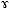 -ГХЦГ в почве, сахарной свекле и картофеле методом тонкослойной хроматографии


Определение в растительных маслах ДДТ, 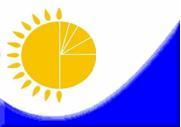 -ГХЦГ и др. хлорорганических пестицдов


Утверждено Минздравом СССР 23.01.1975 
Утверждено заместителем Главного санитарного врача СССР в 1971 
Утверждено заместителем Главного санитарного врача СССР в 1971
80      
гексахлорцикло-гексан (б,в, г-изомеры)(ГХЦГ)
мясо и птица (свежие, охлажденные и мороженые) – 0,1; субпродукты (печень, почки) – 0,1; колбасы, кулинарные изделия, консервы из мяса и птицы – по сырью  (в пересчете на жир); яйца, желатин – 0,1; молоко и кисломолочные изделия – 0,05; продукты переработки молока (сыры, творожные изделия, масло сливочное, сливки, сметана), концентраты молочных, сывороточных белков, молоко и молочные изделия сухие (в пересчете на жир) – 1,25; рыба пресноводная  (свежая, охлажденная, замороженная) – 0,03; рыба морская, тунцовая (свежая, охлажденная, замороженная), мясо морских  животных – 0,2; рыба соленая, копченая, вяленая – 0,2; рыбные консервы (пресноводных, морских, тунцовых рыб, мясо  морских животных) - по сырью; печень рыб и продукты из нее, консервы из печени рыб – 1,0; икра, сельдь жирная – 0,2; зерно хлебных злаков – 0,01;  зернобобовые – 0,5; мука, крупы – по сырью; соя, кукуруза (зерно), мучные кондитерские изделия – 0,2; крахмал и патока из кукурузы – 0,5; крахмал и патока из картофеля, сахарная свекла – 0,1; лен (семена), рапс (зерно), горчицы – 0,4; подсолнечник (семена), арахис, орехи, какао (бобы), какао-продукты – 0,5; масло растительное не дезодорированное – 0,2; масло растительное дезодорированное, высшей степени очистки – 0,005; жир животный – 0,2; жир рыбий – 0.1;  овощи, бахчевые, грибы – 0.5; картофель – 0,1;  фрукты, ягоды, виноград – 0,05; консервы плодово-ягодные, овощные - по сырью; соки – по сырью; мед – 0,005;  продукты белковые из семян зерновых, зернобобовых и др. культур – 0,1; продукты детского питания:  адаптированные молочные смеси для детей 0 – 3 мес. возраста) – 0,02;
продукты для детей 4 - 12 мес. возраста: молоко – 0,02; творог 18 % – 0,1; мясо – 0,02;  крупы – 0,01; овощи, картофель, фрукты – 0,01; масло сливочное – 0,2;  масло растительное – 0,01; чай – 0,01
МУК
1112-73 
№ 3194-85 
МУК 1112-73 
Определение гамма-изомера гексахлор-циклогексана и фенотиазина в продуктах животного происхождения тонкослойной хроматографией
Методика определения 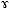 -ГХЦГ и ДДТ в хлопковой шелухе методом тонкослойной хроматографии


Определение ДДВФ в растительном материале, почве и воде тонкослойной хроматографией 
Утверждено Минздравом СССР 31.07.1973  
Утверждено Минздравом СССР 03.01.1985 
Утверждено Минздравом СССР 31.07.1973 
80      
гексахлорцикло-гексан (б,в, г-изомеры)(ГХЦГ)
мясо и птица (свежие, охлажденные и мороженые) – 0,1; субпродукты (печень, почки) – 0,1; колбасы, кулинарные изделия, консервы из мяса и птицы – по сырью  (в пересчете на жир); яйца, желатин – 0,1; молоко и кисломолочные изделия – 0,05; продукты переработки молока (сыры, творожные изделия, масло сливочное, сливки, сметана), концентраты молочных, сывороточных белков, молоко и молочные изделия сухие (в пересчете на жир) – 1,25; рыба пресноводная  (свежая, охлажденная, замороженная) – 0,03; рыба морская, тунцовая (свежая, охлажденная, замороженная), мясо морских  животных – 0,2; рыба соленая, копченая, вяленая – 0,2; рыбные консервы (пресноводных, морских, тунцовых рыб, мясо  морских животных) - по сырью; печень рыб и продукты из нее, консервы из печени рыб – 1,0; икра, сельдь жирная – 0,2; зерно хлебных злаков – 0,01;  зернобобовые – 0,5; мука, крупы – по сырью; соя, кукуруза (зерно), мучные кондитерские изделия – 0,2; крахмал и патока из кукурузы – 0,5; крахмал и патока из картофеля, сахарная свекла – 0,1; лен (семена), рапс (зерно), горчицы – 0,4; подсолнечник (семена), арахис, орехи, какао (бобы), какао-продукты – 0,5; масло растительное не дезодорированное – 0,2; масло растительное дезодорированное, высшей степени очистки – 0,005; жир животный – 0,2; жир рыбий – 0.1;  овощи, бахчевые, грибы – 0.5; картофель – 0,1;  фрукты, ягоды, виноград – 0,05; консервы плодово-ягодные, овощные - по сырью; соки – по сырью; мед – 0,005;  продукты белковые из семян зерновых, зернобобовых и др. культур – 0,1; продукты детского питания:  адаптированные молочные смеси для детей 0 – 3 мес. возраста) – 0,02;
продукты для детей 4 - 12 мес. возраста: молоко – 0,02; творог 18 % – 0,1; мясо – 0,02;  крупы – 0,01; овощи, картофель, фрукты – 0,01; масло сливочное – 0,2;  масло растительное – 0,01; чай – 0,01
ГЖХ
хромато-энзимный
ЖХ
ГЖХ
полярографический
колориметрический
ГЖХ
агардиффузный,
ГЖХ
хромато-энзимный
ускоренный колориметрический
ГОСТ  32689.1-3-2014
№ 2832-83
№ 1875-78
МУК 1112-73 
МУК 1112-73 
№ 2482-81
Мультиметоды для газохроматографического определения остатков пестицидов 
Методические указания по определению фосфорорганических пестицидов (дифос, ДДВФ хостаквик, цианокс, циодрин) в почве хромато-энзимным методом
Методические указания по определению хлорорганических пестицидов в растительных маслах и животных жирах, фосфатидных концентратах, лузге, жмыхе и шроте методом жидкостной хроматографии 
Определение альдрина, гексахлорана, гептахлора, ДДТ, ДДД, ДДЭ в воде, овощах, фруктах и биологическом материале газожидкостной хроматографией 
Определение альфа- и гамма-изомеров гексахлорциклогесана в кормах и продуктах животноводства газожидкостной хроматографией 
Временные методические указания по определению хлорорганических пестицидов (ДДТ,ДДЭ,ДДД, альфа- и гамма-ГХЦГ) в рыбе и рыбной продукции методом газожидкостной хроматографии
Принят Межгосударственным советом по стандартизации, метрологии и сертификации 25.06.2014
Утверждено Минздравом СССР 24.08.1983 
Утверждено заместителем Главного санитарного врача СССР  05.06.1978
Утверждено Минздравом СССР 31.07.1973 
Утверждено Минздравом СССР 31.07.1973 
Утверждено заместителем Главного санитарного врача СССР 22.10.1981
80      
гексахлорцикло-гексан (б,в, г-изомеры)(ГХЦГ)
мясо и птица (свежие, охлажденные и мороженые) – 0,1; субпродукты (печень, почки) – 0,1; колбасы, кулинарные изделия, консервы из мяса и птицы – по сырью  (в пересчете на жир); яйца, желатин – 0,1; молоко и кисломолочные изделия – 0,05; продукты переработки молока (сыры, творожные изделия, масло сливочное, сливки, сметана), концентраты молочных, сывороточных белков, молоко и молочные изделия сухие (в пересчете на жир) – 1,25; рыба пресноводная  (свежая, охлажденная, замороженная) – 0,03; рыба морская, тунцовая (свежая, охлажденная, замороженная), мясо морских  животных – 0,2; рыба соленая, копченая, вяленая – 0,2; рыбные консервы (пресноводных, морских, тунцовых рыб, мясо  морских животных) - по сырью; печень рыб и продукты из нее, консервы из печени рыб – 1,0; икра, сельдь жирная – 0,2; зерно хлебных злаков – 0,01;  зернобобовые – 0,5; мука, крупы – по сырью; соя, кукуруза (зерно), мучные кондитерские изделия – 0,2; крахмал и патока из кукурузы – 0,5; крахмал и патока из картофеля, сахарная свекла – 0,1; лен (семена), рапс (зерно), горчицы – 0,4; подсолнечник (семена), арахис, орехи, какао (бобы), какао-продукты – 0,5; масло растительное не дезодорированное – 0,2; масло растительное дезодорированное, высшей степени очистки – 0,005; жир животный – 0,2; жир рыбий – 0.1;  овощи, бахчевые, грибы – 0.5; картофель – 0,1;  фрукты, ягоды, виноград – 0,05; консервы плодово-ягодные, овощные - по сырью; соки – по сырью; мед – 0,005;  продукты белковые из семян зерновых, зернобобовых и др. культур – 0,1; продукты детского питания:  адаптированные молочные смеси для детей 0 – 3 мес. возраста) – 0,02;
продукты для детей 4 - 12 мес. возраста: молоко – 0,02; творог 18 % – 0,1; мясо – 0,02;  крупы – 0,01; овощи, картофель, фрукты – 0,01; масло сливочное – 0,2;  масло растительное – 0,01; чай – 0,01
ГЖХ
хромато-энзимный
ЖХ
ГЖХ
полярографический
колориметрический
ГЖХ
агардиффузный,
ГЖХ
хромато-энзимный
ускоренный колориметрический
МУК
1112-73 
№ 2136-80
Определение гамма-изомера ГХЦГ, ДДТ, ДДЭ и ДДД в суточных пищевых рационах методом газожидкостной хроматографии 
Методические указания по определению ДДВФ методом газожидкостной хроматографии в органах и тканях животных 
Утверждено Минздравом СССР 31.07.1973 
Утверждено Минздравом СССР 28.01.1980 
80      
гексахлорцикло-гексан (б,в, г-изомеры)(ГХЦГ)
мясо и птица (свежие, охлажденные и мороженые) – 0,1; субпродукты (печень, почки) – 0,1; колбасы, кулинарные изделия, консервы из мяса и птицы – по сырью  (в пересчете на жир); яйца, желатин – 0,1; молоко и кисломолочные изделия – 0,05; продукты переработки молока (сыры, творожные изделия, масло сливочное, сливки, сметана), концентраты молочных, сывороточных белков, молоко и молочные изделия сухие (в пересчете на жир) – 1,25; рыба пресноводная  (свежая, охлажденная, замороженная) – 0,03; рыба морская, тунцовая (свежая, охлажденная, замороженная), мясо морских  животных – 0,2; рыба соленая, копченая, вяленая – 0,2; рыбные консервы (пресноводных, морских, тунцовых рыб, мясо  морских животных) - по сырью; печень рыб и продукты из нее, консервы из печени рыб – 1,0; икра, сельдь жирная – 0,2; зерно хлебных злаков – 0,01;  зернобобовые – 0,5; мука, крупы – по сырью; соя, кукуруза (зерно), мучные кондитерские изделия – 0,2; крахмал и патока из кукурузы – 0,5; крахмал и патока из картофеля, сахарная свекла – 0,1; лен (семена), рапс (зерно), горчицы – 0,4; подсолнечник (семена), арахис, орехи, какао (бобы), какао-продукты – 0,5; масло растительное не дезодорированное – 0,2; масло растительное дезодорированное, высшей степени очистки – 0,005; жир животный – 0,2; жир рыбий – 0.1;  овощи, бахчевые, грибы – 0.5; картофель – 0,1;  фрукты, ягоды, виноград – 0,05; консервы плодово-ягодные, овощные - по сырью; соки – по сырью; мед – 0,005;  продукты белковые из семян зерновых, зернобобовых и др. культур – 0,1; продукты детского питания:  адаптированные молочные смеси для детей 0 – 3 мес. возраста) – 0,02;
продукты для детей 4 - 12 мес. возраста: молоко – 0,02; творог 18 % – 0,1; мясо – 0,02;  крупы – 0,01; овощи, картофель, фрукты – 0,01; масло сливочное – 0,2;  масло растительное – 0,01; чай – 0,01
ГЖХ
хромато-энзимный
ЖХ
ГЖХ
полярографический
колориметрический
ГЖХ
агардиффузный,
ГЖХ
хромато-энзимный
ускоренный колориметрический
МУК
1112-73 
МУК 1112-73 
МУК № 1112-73
Определение ДДИ, ДДЭ, ДДД, Линдана и ТХМ-3 в молоке и молочных продуктах газожидкостной хроматографией 
Полярографическое определение гексахлорциклогексана в продуктах питания растительного происхождения 
Колориметрическое определение гексахлорциклогексана в продуктах питания растительного и животного происхождения 
Утверждено Минздравом СССР 31.07.1973 
Утверждено Минздравом СССР 31.07.1973 
Утверждено Минздравом СССР 31 июля 1973 
80      
гексахлорцикло-гексан (б,в, г-изомеры)(ГХЦГ)
мясо и птица (свежие, охлажденные и мороженые) – 0,1; субпродукты (печень, почки) – 0,1; колбасы, кулинарные изделия, консервы из мяса и птицы – по сырью  (в пересчете на жир); яйца, желатин – 0,1; молоко и кисломолочные изделия – 0,05; продукты переработки молока (сыры, творожные изделия, масло сливочное, сливки, сметана), концентраты молочных, сывороточных белков, молоко и молочные изделия сухие (в пересчете на жир) – 1,25; рыба пресноводная  (свежая, охлажденная, замороженная) – 0,03; рыба морская, тунцовая (свежая, охлажденная, замороженная), мясо морских  животных – 0,2; рыба соленая, копченая, вяленая – 0,2; рыбные консервы (пресноводных, морских, тунцовых рыб, мясо  морских животных) - по сырью; печень рыб и продукты из нее, консервы из печени рыб – 1,0; икра, сельдь жирная – 0,2; зерно хлебных злаков – 0,01;  зернобобовые – 0,5; мука, крупы – по сырью; соя, кукуруза (зерно), мучные кондитерские изделия – 0,2; крахмал и патока из кукурузы – 0,5; крахмал и патока из картофеля, сахарная свекла – 0,1; лен (семена), рапс (зерно), горчицы – 0,4; подсолнечник (семена), арахис, орехи, какао (бобы), какао-продукты – 0,5; масло растительное не дезодорированное – 0,2; масло растительное дезодорированное, высшей степени очистки – 0,005; жир животный – 0,2; жир рыбий – 0.1;  овощи, бахчевые, грибы – 0.5; картофель – 0,1;  фрукты, ягоды, виноград – 0,05; консервы плодово-ягодные, овощные - по сырью; соки – по сырью; мед – 0,005;  продукты белковые из семян зерновых, зернобобовых и др. культур – 0,1; продукты детского питания:  адаптированные молочные смеси для детей 0 – 3 мес. возраста) – 0,02;
продукты для детей 4 - 12 мес. возраста: молоко – 0,02; творог 18 % – 0,1; мясо – 0,02;  крупы – 0,01; овощи, картофель, фрукты – 0,01; масло сливочное – 0,2;  масло растительное – 0,01; чай – 0,01
ГЖХ
хромато-энзимный
ЖХ
ГЖХ
полярографический
колориметрический
ГЖХ
агардиффузный,
ГЖХ
хромато-энзимный
ускоренный колориметрический
№ 9712-88
№ 4994-89
ГОСТ  23452-79
Методические указания по определению хлорорганических инсектицидов в гуза-пае и хлопковой шелухе хроматографическими методами
Методические указания по определению синтетических пиретроидов, фосфорорганических пестицидов, севина и беномила при совместном присутствии в плодово-овощных культурах
Молоко и молочные продукты. Методы определения остаточных количеств хлорорганических пестицидов
Утверждено Минздравом СССР 11.10.1988
Утверждено Минздравом СССР 08.06.1989
Постановление Госстандарта СССР 30.01.1974 г.
80      
гексахлорцикло-гексан (б,в, г-изомеры)(ГХЦГ)
мясо и птица (свежие, охлажденные и мороженые) – 0,1; субпродукты (печень, почки) – 0,1; колбасы, кулинарные изделия, консервы из мяса и птицы – по сырью  (в пересчете на жир); яйца, желатин – 0,1; молоко и кисломолочные изделия – 0,05; продукты переработки молока (сыры, творожные изделия, масло сливочное, сливки, сметана), концентраты молочных, сывороточных белков, молоко и молочные изделия сухие (в пересчете на жир) – 1,25; рыба пресноводная  (свежая, охлажденная, замороженная) – 0,03; рыба морская, тунцовая (свежая, охлажденная, замороженная), мясо морских  животных – 0,2; рыба соленая, копченая, вяленая – 0,2; рыбные консервы (пресноводных, морских, тунцовых рыб, мясо  морских животных) - по сырью; печень рыб и продукты из нее, консервы из печени рыб – 1,0; икра, сельдь жирная – 0,2; зерно хлебных злаков – 0,01;  зернобобовые – 0,5; мука, крупы – по сырью; соя, кукуруза (зерно), мучные кондитерские изделия – 0,2; крахмал и патока из кукурузы – 0,5; крахмал и патока из картофеля, сахарная свекла – 0,1; лен (семена), рапс (зерно), горчицы – 0,4; подсолнечник (семена), арахис, орехи, какао (бобы), какао-продукты – 0,5; масло растительное не дезодорированное – 0,2; масло растительное дезодорированное, высшей степени очистки – 0,005; жир животный – 0,2; жир рыбий – 0.1;  овощи, бахчевые, грибы – 0.5; картофель – 0,1;  фрукты, ягоды, виноград – 0,05; консервы плодово-ягодные, овощные - по сырью; соки – по сырью; мед – 0,005;  продукты белковые из семян зерновых, зернобобовых и др. культур – 0,1; продукты детского питания:  адаптированные молочные смеси для детей 0 – 3 мес. возраста) – 0,02;
продукты для детей 4 - 12 мес. возраста: молоко – 0,02; творог 18 % – 0,1; мясо – 0,02;  крупы – 0,01; овощи, картофель, фрукты – 0,01; масло сливочное – 0,2;  масло растительное – 0,01; чай – 0,01
ГЖХ
хромато-энзимный
ЖХ
ГЖХ
полярографический
колориметрический
ГЖХ
агардиффузный,
ГЖХ
хромато-энзимный
ускоренный колориметрический
ГОСТ  30349-96
МУК № 1112-73
№ 2086-79
МУК № 1112-73
АСТ ЕН 12393-1-2012
АСТ ЕН 12393-2-2011
АСТ ЕН 12393-3-2011
АСТ ИСО 3890/ИДФ 75-1-2011
АСТ ИСО 8260/ИДФ 130-2009 
АСТ ИСО 6468-2005
Плоды, овощи и продукты их переработки. Методы определения остаточных количеств хлорорганических пестицидов 
Энзиматическое агар-диффузионное определение фосфорорганических инсектицидов в продуктах животного происхождения  
Энзимо-хроматографический метод определения фосфорорганических пестицидов в растительных продуктах и биосубстратах
Ускоренное определение ДДТ в пищевых продуктах
Постановление Госстандарта России 26.03.1997 
Утверждено Минздравом СССР 31.07.1973 
Утверждено заместителем Главного санитарного врача СССР 19.10.1979 
Утверждено Минздравом СССР 31.07.1973 
81      
гекситиазокс
цитрусовые – 0,5; хлопчатник (семена) – 0,5; хлопчатник  (масло) – 0,1; плодовые семечковые – 0,4;  виноград – 1,0; клубника – 0,5; финики, хмель сухой – 2,0; сушеный виноград (изюм), чернослив – 1,0;  субпродукты млекопитающих, яйца, жир млекопитающих (в т.ч. молочный  жир), молоко, мясо млекопитающих (кроме морских животных), мясо и субпродукты птицы, овощи со съедобными плодами тыквенные (кроме арбуза), древесные орехи – 0,05;  баклажаны, томаты – 0,1; виноградный жмых (сухой) – 15,0; плодовые косточковые – 0,3
ГЖХ 
ГЖХ/ ТСХ
энзимо-хроматографический
ВЭЖХ
МУК 
3222-85
ГОСТ Р 30710-2001
МУК 2086-79 
ГОСТ 32690-2014
Унифицированная методика определения пестицидов в продуктах растительного и животного происхождения, лекарственных растениях, кормах, воде, почве хроматографическими методами
Плоды, овощи и продукты их переработки. Методы определения остаточных количеств фосфорорганических пестицидов
Энзимо-хроматографический метод определения фосфорорганических пестицидов в растительных продуктах и биосубстратах
Продукция соковая. Определение пестицидов методом тандемной высокоэффективной жидкостной хроматомасс-спектрометрии (ВЭЖХ-МС/МС)
Утверждено Минздравом СССР 11.03.1985 
Введен в действие Постановлением Госстандарта России от 27.07.2001 
Утверждено заместителем Главного государственного санитраного врача СССР 19.10.1979 
Принят Межгосударственным советом по стандартизации, метрологии и сертификации 25.06.2014
82      
гептахлор
зерно хлебных злаков – 0,02; цитрусовые – 0,01; хлопок (семена) – 0,02; яйца – 0,05; мясо млекопитающих (кроме морских животных) – 0,2; молоко – 0,006; ананас – 0,01; мясо птицы – 0,2; соя (бобы) – 0,02; соевое масло нерафинированное – 0,5; соевое масло рафинированное – 0,02; чай – 0,02
ГЖХ, ТСХ
ТСХ
ЖХ
ГЖХ
ГОСТ 23452-79
ГОСТ 30349-96
№ 2142-80
Молоко и молочные продукты. Методы определения остаточных количеств хлорорганических пестицидов
Плоды, овощи и продукты их переработки. Методы определения остаточных количеств хлорорганических пестицидов
Методические указания по определению хлорорганических пестицидов в воде, продуктах питания, кормах и табачных изделиях хроматографией в тонком слое
Определение остатков ГЦХ в растениях методом тонкослойной хроматографиb
Определение ДДТ, ГПХ и 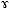 -ГХЦГ в почве, сахарной свекле и картофеле методом тонкослойной хроматографии


Определение в растительных маслах ДДТ, 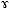 -ГХЦГ и др. хлорорганических пестицдов


введен в действие постановлением Госкомитета СССР по стандартам от 30.01.1974 года № 332
Постановление Госстандарта России 26.03.1997 
Утверждено Минздравом СССР 28.01.1980 
Утверждено заместителем Главного государственного санитарного врача СССР в 1971 
Утверждено заместителем Главного государственного санитарного врача СССР в 1971 
Утверждено заместителем Главного государственного санитарного врача СССР в 1971
82      
гептахлор
зерно хлебных злаков – 0,02; цитрусовые – 0,01; хлопок (семена) – 0,02; яйца – 0,05; мясо млекопитающих (кроме морских животных) – 0,2; молоко – 0,006; ананас – 0,01; мясо птицы – 0,2; соя (бобы) – 0,02; соевое масло нерафинированное – 0,5; соевое масло рафинированное – 0,02; чай – 0,02
ГЖХ, ТСХ
ТСХ
ЖХ
ГЖХ
№ 1875-78
№ 1112-73
ГОСТ 32689.1-3-2014 
АСТ ЕН 12393-1-2012
АСТ ЕН 12393-2-2011
АСТ ЕН 12393-3-2011
АСТ ИСО 3890/ИДФ 75-1-2011
АСТ ИСО 8260/ИДФ 130-2009 
АСТ ИСО 6468-2005
Методические указания по определению хлорорганических пестицидов в растительных маслах и животных жирах, фосфатидных концентратах, лузге, жмыхе и шроте методом жидкостной хроматографии 
Определение альдрина, гексахлорана, гептахлора, ДДТ, ДДД, ДДЭ в воде, овощах, фруктах и биологическом материале газожидкостной хроматографией 
Мультиметоды для газохроматографического определения остатков пестицидов
Утверждено заместителем Главного государственного санитарного врача СССР 05.06.1978 
Утвержден Минздравом СССР 31.07.1973
Принят межгосударственным советом по стандартизации, метрологии и сертификации 25.06.2014
83      
гимексазол
свекла сахарная, столовая – 0,01
ГЖХ
МУК  4.1.2381-08 
МУК  4.1.2862-11
Определение остаточных количеств гимексазола в воде, ботве и корнеплодах сахарной свеклы методом газожидкостной хроматографии
Методика измерений остаточных количеств Гимексазола в семенах и масле рапса методом газожидкостной хроматографии
Утверждено Роспотребнадзором 02.07.2008
Утверждено Роспотребнадзором 31.03.2011
84      
глифосат
плодовые (семечковые, косточковые), цитрусовые, овощи, картофель, грибы – 0,3; виноград, ягоды (в том числе дикорастущие) – 0,1; арбузы – 0,3; рис – 0,15; бананы – 0,05; зерно хлебных злаков – 20,0; кукуруза (зерно) – 1,0; соя (сухие бобы) –  20,0; подсолнечник (семена) – 7,0; рапс (зерно) – 10,0; масло рапса, подсолнечника, сои – нт;  горох (сухой) – 5,0;  хлопчатник (семена) – 40,0; субпродукты млекопитающих – 5,0; яйца,  мясо млекопитающих (кроме морских), мясо птицы, молоко – 0,05;  субпродукты свиные и птицы – 0,5;  бобы (сухие), тростник сахарный – 2,0; патока сахарного тростника – 10,0; отруби пшеничные, не обработанные – 20,0
хроматографический
ВЭЖХ
ГЖХ
МУК 4413-87
МУК 4.1.1978-05
МУК 4.1.2550-09
МУК 6123-91
Методические указания по определению остаточных количеств глифосата в воде и растительном материале хроматографическими методами
Определение остаточных количеств глифосата в зерне и масле сои, семенах и масле подсолнечника методом высокоэффективной жидкостной хроматографии
Определение остаточных количеств глифосата в семенах и масле рапса методом высокоэффективной жидкостной хроматографии
Временные методические указания по определению глифосата и его метаболита аминометилфосфоновой кислоты в воде, почве, растительных культурах методом газожидкостной хроматографии
Утверждено Минздравом СССР 22.07.1987
Утверждено Роспотребнадзором 21.04.2005
Утверждено Роспотребнадзором 09.09.2009
Утверждено Минздравом СССР 26.07.1991
85      
глифосат тримезиум
зерно хлебных злаков, плодовые семечковые, виноград – 0,3
хроматографический
ВЭЖХ
ГЖХ
МУК 4413-87 
МУК 4.1.1978-05 
МУК 4.1.2550-09 
МУК 6123-91
Методические указания по определению остаточных количеств глифосата в воде и растительном материале хроматографическими методами
Определение остаточных количеств глифосата в зерне и масле сои, семенах и масле подсолнечника методом высокоэффективной жидкостной хроматографии
Определение остаточных количеств глифосата в семенах и масле рапса методом высокоэффективной жидкостной хроматографии 
Временные методические указания по определению глифосата и его метаболита аминометилфосфоновой кислоты в воде, почве, растительных культурах методом газожидкостной хроматографии
Утверждено Минздравом СССР 22.07.1987 
Утверждено Роспотребнадзором 21.04.2005
Утверждено Роспотребнадзором 09.09.2009
Утверждено Минздравом СССР 26.07.1991
86      
глюфосинат аммоний
плодовые семечковые и косточковые, ягоды и другие мелкие фрукты (кроме смородины), цитрусовые, виноград, морковь – 0,2;  картофель – 0,5; 
подсолнечник (семена), рапс (зерно) – 5,0; гречиха, просо, зерно хлебных злаков – 0,4;  растительные   масла  (кроме нерафинированных рапсового и подсолнечного масла) – 0,4; зернобобовые – 3,0; миндаль неочищенный, смородина (черная, красная и белая) – 0,5; спаржа, тропические и субтропические фрукты (кроме бананов), корн-салат, яйца, мясо млекопитающих (кроме морских животных), лук-репка, сахарная свекла, мясо птицы, нерафинированные рапсовое и подсолнечное масло – 0,05; бананы – 0,2; субпродукты пищевые млекопитающих и птицы, кукуруза, древесные орехи – 0,1; молоко – 0,02
ТСХ
ГЖХ
ВЭЖХ
МУК 6106-91 
МУК 4996-89
МУК 4.1.1451-03
МУК 4.1.2076-06
Временные методические указания по определению глуфосинат аммония (баста) в воде и растительных культурах методом тонкослойной хроматографии 
Временные методические указания по определению баста и его метаболитов в яблоках, бананах, семенах рапса методом газожидкостной хроматографии 
Определение остаточных количеств глюфосинат аммония и его метаболита в воде, семенах и масле подсолнечника газохроматографическим методом 
Методические указания по определению остаточных количеств глюфосинат аммония и его метаболита в зерне гороха газохроматографическим методом
Утверждено Минздравом СССР 29.07.1991
Утверждено Минздравом СССР 08.06.1989
Утверждено Главным государственным санитарным врачом РФ 24.06.2003
Утверждено Роспотребнадзором 30.07.2006
86      
глюфосинат аммоний
плодовые семечковые и косточковые, ягоды и другие мелкие фрукты (кроме смородины), цитрусовые, виноград, морковь – 0,2;  картофель – 0,5; 
подсолнечник (семена), рапс (зерно) – 5,0; гречиха, просо, зерно хлебных злаков – 0,4;  растительные   масла  (кроме нерафинированных рапсового и подсолнечного масла) – 0,4; зернобобовые – 3,0; миндаль неочищенный, смородина (черная, красная и белая) – 0,5; спаржа, тропические и субтропические фрукты (кроме бананов), корн-салат, яйца, мясо млекопитающих (кроме морских животных), лук-репка, сахарная свекла, мясо птицы, нерафинированные рапсовое и подсолнечное масло – 0,05; бананы – 0,2; субпродукты пищевые млекопитающих и птицы, кукуруза, древесные орехи – 0,1; молоко – 0,02
ТСХ
ГЖХ
ВЭЖХ
МУК 4.1.2286-07
МУК 4.1.2274-07
МУК 4.1. 3205-14
Определение остаточных количеств имидаклоприда в ягодах красной и черной смородины, семенах и масле рапса методом высокоэффективной жидкостной хроматографии  
Определение остаточных количеств глюфосинат аммония и его метаболита в масле рапса методом капиллярной газожидкостной хроматографии
Определение остаточных количеств глюфосината аммония и его метаболита в клубнях картофеля методом капиллярной газожидкостной хроматографии 
Утверждено Роспотребнадзором 28.09.2007
Утверждено Роспотребнадзором 24.09.2007
86      
глюфосинат аммоний
плодовые семечковые и косточковые, ягоды и другие мелкие фрукты (кроме смородины), цитрусовые, виноград, морковь – 0,2;  картофель – 0,5; 
подсолнечник (семена), рапс (зерно) – 5,0; гречиха, просо, зерно хлебных злаков – 0,4;  растительные   масла  (кроме нерафинированных рапсового и подсолнечного масла) – 0,4; зернобобовые – 3,0; миндаль неочищенный, смородина (черная, красная и белая) – 0,5; спаржа, тропические и субтропические фрукты (кроме бананов), корн-салат, яйца, мясо млекопитающих (кроме морских животных), лук-репка, сахарная свекла, мясо птицы, нерафинированные рапсовое и подсолнечное масло – 0,05; бананы – 0,2; субпродукты пищевые млекопитающих и птицы, кукуруза, древесные орехи – 0,1; молоко – 0,02
ГОСТ 32690-2014
МУК 4.1.3272-15
Продукция соковая. Определение пестицидов методом тандемной высокоэффективной жидкостной хроматомасс-спектрометрии (ВЭЖХ-МС/МС) 
Методика измерений остаточного содержания имидаклоприда в репке и зеленой массе лука методом высокоэффективной жидкостной хроматографии
Принят Межгосударственным советом по стандартизации, метрологии и сертификации 25.06.2014
Утверждено Роспотребнадзором 18.06.2015
87      
гуазатин
зерно хлебных злаков – 0,05; цитрусовые –5,0
хроматографический
МУК 
38-97
Методические указания по определению гуазатина в воде, почве, зерне, зеленой массе и соломе пшеницы и ячменя хроматогафическими методами
88      
Д (+) - (пара-нитрофенил)- 1 ,3- диоксиизопропил-аммоний-2-хлор-этилфосфоновая кислота
томаты – 1,5
ГЖХ, ТСХ
МУ № 3222-85
Унифицированная методика определения пестицидов в продуктах растительного и животного происхождения, лекарственных растениях, кормах, воде, почве хроматографическими методами
Утверждено Минздравом СССР 11.03.1985
89      
ДАЕФ (амифос, DAEP)
виноград, свекла сахарная – 0,1; свекла столовая, хлопчатник (масло) – 0,5;  цитрусовые  – 0,05
ТСХ
№ 2076-79 
МУК № 1112-73
Методические указания по определению амифоса в растительном материале и мясе методом тонкослойной хроматографии 
Определение амифоса в воде, яблоках и свекле тонкослойной хроматографией
Утверждено Минздравом СССР 19.10.1979  
Утверждено Минздравом СССР 31.07.1973
90      
дазомет   
картофель, овощи, рыба – 0,5
калориметрический
МУК
1112-73
Калориметрическое определение купроцина-I, купроцина-II, манеба, марцина, полимарцина, поликарбацина, тиазона, ТМТД, цинеба, цирама и эдитона в воздухе, продуктах питания растительного и биологического происхождения
Утверждено
Минздравом СССР
31.07.1973
91      
далапон
плодовые  (семечковые, косточковые), виноград, картофель, свекла  столовая, сахарная – 1,0; хлопчатник (семена) – 0,2; хлопчатник (масло) – 0,1; чай – 0,2; ягоды (в т. ч.  дикорастущие) – 0,6
ТСХ
№ 2842-83 
Методические указания по определению остаточных количеств далапона в воде, почве, моркови, винограде и в хлопковых семенах методом тонкослойной хроматографии
Утверждено Минздравом СССР 24.08.1983 
92      
даминозид
плодовые семечковые-3.0
ТСХ,
СФ
ВЭЖХ
№2139-80
№ 2644-82
ГОСТ 32690-2014
Методические указания по определению дуала в растительном материале, почве и воде хроматографией в тонком слое 
Методические указания по определению ДЯКа, ГМК-Nа, гидрела и дигидрела в воде и растительном материале унифицированным спектрофотометрическим методом
Продукция соковая. Определение пестицидов методом тандемной высокоэффективной жидкостной хроматомасс-спектрометрии (ВЭЖХ-МС/МС)
Утверждено Минздравом СССР 28.01.1980 
Утверждено Миндравом СССР 28.12.1982 
Принят Межгосударственным советом по стандартизации, метрологии и сертификации 25.06.2014
93      
дельтаметрин
подсолнечник (семена), табак – 0,1; хлопчатник (масло), подсолнечник (масло), бананы – 0,05;  плодовые косточковые – 0,2; зерно хлебных злаков – 2,0; ягоды (кроме клубники) – 0,5; клубника – 0,2; зернобобовые, бобы (сухие) – 1,0; кукуруза (зерно), огурцы, рис, свекла сахарная – 0,01;  соя (масло), перец, какао-бобы – 0,01; картофель – 0,1; хмель сухой – 5,0; печень, почки (КРС, коз, свиней, овец), молоко – 0,05; рапс (зерно, масло), кукуруза (масло), морковь – 0,02; жир животный – 0,5;  томаты – 0,3; овощи со съедобными плодами тыквенные – 0,2; лук-порей – 0,2; яйца, субпродукты птицы, фундук, кукуруза сладкая (отварная в початках), грецкий орех – 0,02; брокколи, китайская и цветная капуста – 0,1; листовые овощи, мука пшеничная непросеянная – 2,0; чечевица (сухая), оливки – 1,0; мясо млекопитающих (кроме морских животных) – 0,5; грибы, лук-репка – 0,05; мясо птицы – 0,1; редис – 0,01;  чай черный и зеленый, пшеничные отруби не переработанные – 5,0; мука пшеничная – 0,3; плодовые семечковые, виноград – 0,2; баклажаны – 0,2; цитрусовые – 0,1; перец – 0,2; дыня – 0,2; салат – 0,5; капуста (все виды) – 0,1
ГЖХ
ВЭЖХ
№ 6093-91
МУК 2473-81
МУК 4344-87
Временные методические указания по определению пиретроидов (перметрина, циперметрина, фенвалерата и декаметрина) в молоке и мясе животных методом газожидкостной хроматографии 
Методические указания по определению синтетических пиретроидов (амбуш, децис, рипкорд, сумицидин) в растениях, почве, воде водоемов методами газожидкостной и тонкослойной хроматографии
Методические указания по определению новой группы синтетических пиретроидов (карате, циболт, децис, фастак, данитол) в растениях, почве, воде водоемов хроматографическими методами
Утверждено Минздравом СССР 29.07.1991
Утверждено Минздравом СССР 22.10.1981
Утверждено Минздравом СССР 08.06.1987
93      
дельтаметрин
подсолнечник (семена), табак – 0,1; хлопчатник (масло), подсолнечник (масло), бананы – 0,05;  плодовые косточковые – 0,2; зерно хлебных злаков – 2,0; ягоды (кроме клубники) – 0,5; клубника – 0,2; зернобобовые, бобы (сухие) – 1,0; кукуруза (зерно), огурцы, рис, свекла сахарная – 0,01;  соя (масло), перец, какао-бобы – 0,01; картофель – 0,1; хмель сухой – 5,0; печень, почки (КРС, коз, свиней, овец), молоко – 0,05; рапс (зерно, масло), кукуруза (масло), морковь – 0,02; жир животный – 0,5;  томаты – 0,3; овощи со съедобными плодами тыквенные – 0,2; лук-порей – 0,2; яйца, субпродукты птицы, фундук, кукуруза сладкая (отварная в початках), грецкий орех – 0,02; брокколи, китайская и цветная капуста – 0,1; листовые овощи, мука пшеничная непросеянная – 2,0; чечевица (сухая), оливки – 1,0; мясо млекопитающих (кроме морских животных) – 0,5; грибы, лук-репка – 0,05; мясо птицы – 0,1; редис – 0,01;  чай черный и зеленый, пшеничные отруби не переработанные – 5,0; мука пшеничная – 0,3; плодовые семечковые, виноград – 0,2; баклажаны – 0,2; цитрусовые – 0,1; перец – 0,2; дыня – 0,2; салат – 0,5; капуста (все виды) – 0,1
ГЖХ
ВЭЖХ
МУК 4704-88
МУК №6093-91
МУК 4.1.1941-05 
МУК 4.1.1943-05
Методические указания по определению синтетических пиретроидов (амбуш, цимбуш) в биологическом материале методом газожидкостной хроматографии  
Временные методические указания по определению пиретроидов (перметрина, циперметрина, фенвалерата и декаметрина) в молоке и мясе животных методом газожидкостной хроматографии
Методические указания по определению остаточных количеств бенсульфурон-метила в воде, почве, зерне и соломе риса методом высокоэффективной жидкостной хроматографии
Методические указания по определению остаточных количеств дельтаметрина в зеленой массе, семенах и масле рапса газохроматографическим методом
Утверждено Минздравом СССР 04.10.1988 
Утверждено Минздравом СССР 29.07.1991
Утверждено Роспотребнадзором 18.01.2005
Утверждено Роспотребнадзором 18.01.2005
93      
дельтаметрин
подсолнечник (семена), табак – 0,1; хлопчатник (масло), подсолнечник (масло), бананы – 0,05;  плодовые косточковые – 0,2; зерно хлебных злаков – 2,0; ягоды (кроме клубники) – 0,5; клубника – 0,2; зернобобовые, бобы (сухие) – 1,0; кукуруза (зерно), огурцы, рис, свекла сахарная – 0,01;  соя (масло), перец, какао-бобы – 0,01; картофель – 0,1; хмель сухой – 5,0; печень, почки (КРС, коз, свиней, овец), молоко – 0,05; рапс (зерно, масло), кукуруза (масло), морковь – 0,02; жир животный – 0,5;  томаты – 0,3; овощи со съедобными плодами тыквенные – 0,2; лук-порей – 0,2; яйца, субпродукты птицы, фундук, кукуруза сладкая (отварная в початках), грецкий орех – 0,02; брокколи, китайская и цветная капуста – 0,1; листовые овощи, мука пшеничная непросеянная – 2,0; чечевица (сухая), оливки – 1,0; мясо млекопитающих (кроме морских животных) – 0,5; грибы, лук-репка – 0,05; мясо птицы – 0,1; редис – 0,01;  чай черный и зеленый, пшеничные отруби не переработанные – 5,0; мука пшеничная – 0,3; плодовые семечковые, виноград – 0,2; баклажаны – 0,2; цитрусовые – 0,1; перец – 0,2; дыня – 0,2; салат – 0,5; капуста (все виды) – 0,1
ГЖХ
ВЭЖХ
МУК 4.1.2026-05 
ГОСТ 32689.1-3-2014 
ГОСТ 32690-2014
АСТ ЕН 12393-1-2012 
АСТ ЕН 12393-2-2011 
АСТ ЕН 12393-3-2011
Методические указания по определению остаточных количеств дельтаметрина в кукурузном масле методом газожидкостной хроматографии
Мультиметоды для газохроматографического определения остатков пестицидов 
Продукция соковая. Определение пестицидов методом тандемной высокоэффективной жидкостной хроматомасс-спектрометрии (ВЭЖХ-МС/МС)
Утверждено Роспотребнадзором 17.10.2005
Принят Межгосударственным советом по стандартизации, метрологии и сертификации 25.06.2014
Принят Межгосударственным советом по стандартизации, метрологии и сертификации 25.06.2014
94      
деметон
зерно хлебных злаков, хлопчатник (масло) –0,35
ГЖХ, ТСХ
МУ № 3222-85
Унифицированная методика определения пестицидов в продуктах растительного и животного происхождения, лекарственных растениях, кормах, воде, почве хроматографическими методами
Утверждено Минздравом СССР 11.03.1985
95      
десмедифам
свекла столовая, сахарная – 0,1 
ВЭЖХ
ГЖХ
МУК 4.1. 1408-03
МУК 4.1. 1429-03
Определение остаточных количеств десмедифама в почве, корнеплодах и ботве сахарной, столовой и кормовой свеклы методом высокоэффективной жидкостной хроматографии 
Определение остаточных количеств Десмедифама в воде, почве, корнеплодах и зеленой массе сахарной, столовой и кормовой свеклы методом высокоэффективной жидкостной хроматографии
Утверждено Главным государственным санитарным врачом РФ 24.06.2003
Утверждено Главным государственным санитарным врачом РФ 24.06.2003
95      
десмедифам
свекла столовая, сахарная – 0,1 
ВЭЖХ
ГЖХ
МУК 4.1.  1473-03 
ГОСТ 32690-2014
№ 2837-83
Методические указания по определению остаточных количеств десмедифама и фенмедифама в корнеплодах и ботве сахарной, столовой и кормовой свеклы методом капиллярной газожидкостной хроматографии
Продукция соковая. Определение пестицидов методом тандемной высокоэффективной жидкостной хроматомасс-спектрометрии (ВЭЖХ-МС/МС) 
Методические указания по хроматографическому определению фенмедифама (бетанала) в воде, почве, сахарной свекле и биологических средах
Утверждено Главным государственным санитарным врачом РФ 24.06.2003
Принят Межгосударственным советом по стандартизации, метрологии и сертификации 25.06.2014
Утверждено Минздравом СССР 24.08.1983 
96      
десметрин 
капуста – 0,05; лук – 0,05
ГЖХ, ТСХ
ТСХ
№ 1328-76
№ 1533-76
№ 1542-76
Газохроматографический метод определения карагарда в почве, винограде, виноградном соке
Определение карагарда в воде, почве и фруктах (яблоки) методом тонкослойной хроматографии 
Определение остаточных количеств триазиновых гербицидов (симазина, атразина, пропазина, прометрина и примагола-М) в зерне кукурузы в воде методом газожидкостной хроматографии
Утверждено заместителем Главного государственного санитарного врача СССР 20.12.1976
96      
десметрин 
капуста – 0,05; лук – 0,05
ГЖХ, ТСХ
ТСХ
№ 1783-77
№ 1794-77
Определение карагарда в почве и мандаринах методом хроматографии в тонком слое
Определение симазина, атразина, прометрина и играна в эфирных маслах и маслосодержащем сырье методом газожидкостной хроматографии
96      
десметрин 
капуста – 0,05; лук – 0,05
ГЖХ, ТСХ
ТСХ
№ 1803-77
№ 2145-80 
МУК № 1112-73 
АСТ ЕН 12393-1-2012
АСТ ЕН 12393-2-2011
АСТ ЕН 12393-3-2011
Хроматографические методы определения семерона, мезоранила, карагарда в яблоках, капусте и воде
Методические указания по определению симм-триазиновых гербицидов (симазина, атразина, пропазина, прометрина, семерона, мезоранила, метазина, метопротрина, приматола-м) в зерне кукурузы, воде и почве методом газожидкостной хроматографии
Определение семерона в воде, почве, растительном материале и воздухе тонкослойной хроматографией
Утверждено  Минздравом  СССР 28.01.1980 
Утверждено Минздравом СССР 31.07.1973
97      
диазинон
зерно хлебных злаков, картофель, лук-репка, хлопчатник (масло), свекла сахарная и столовая, кукуруза, брюква турнепс – 0,1; капуста кочанная огурцы, томаты, морковь,  мак масличный, табак – 0,5; хмель сухой – 1,0; грецкие орехи – 0,01; миндаль, перцы сладкие (включая гвоздичный), китайская капуста, тыква – 0,05; черника, ежевика (бойзеновая ягода), ананас, редис, – 0,1; мускусная дыня,  малина, смородина (красная, черная, белая), клюква, персик, киви, кольраби, горох (свежие бобы),  бобы (стручки и/или свежие семена) – 0,2;
плодовые семечковые – 0,3;  перец Чили (сухой), брокколи, салат кочанный и листовой,  шпинат – 0,5;  ананас, клубника, слива (за исключением чернослива), вишня,  лук-батун – 1,0; чернослив – 2,0; яйца и мясо птицы – 0,02; кукуруза сладкая (отварная в початках), субпродукты куриные – 0,02; мясо КРС, коз, свиней, овец – 2,0;
почки и печень КРС, коз, свиней, овец – 0,03; молоко (молочные продукты) – 0,02
ГЖХ, ТСХ
ГЖХ
ГЖХ, ТСХ
хроматоэнзимный
ВЭЖХ
МУК  3222-85
№ 3888-85
Унифицированная методика определения пестицидов в продуктах растительного и животного происхождения, лекарственных растениях, кормах, воде, почве хроматографическими методами
Методические указания по определению актеллика и базудина в чае методами тонкослойной и газожидкостной хроматографии
Утверждено Минздравом СССР 11.03.1985 
Утверждено Минздравом СССР 22.05.1985
97      
диазинон
зерно хлебных злаков, картофель, лук-репка, хлопчатник (масло), свекла сахарная и столовая, кукуруза, брюква турнепс – 0,1; капуста кочанная огурцы, томаты, морковь,  мак масличный, табак – 0,5; хмель сухой – 1,0; грецкие орехи – 0,01; миндаль, перцы сладкие (включая гвоздичный), китайская капуста, тыква – 0,05; черника, ежевика (бойзеновая ягода), ананас, редис, – 0,1; мускусная дыня,  малина, смородина (красная, черная, белая), клюква, персик, киви, кольраби, горох (свежие бобы),  бобы (стручки и/или свежие семена) – 0,2;
плодовые семечковые – 0,3;  перец Чили (сухой), брокколи, салат кочанный и листовой,  шпинат – 0,5;  ананас, клубника, слива (за исключением чернослива), вишня,  лук-батун – 1,0; чернослив – 2,0; яйца и мясо птицы – 0,02; кукуруза сладкая (отварная в початках), субпродукты куриные – 0,02; мясо КРС, коз, свиней, овец – 2,0;
почки и печень КРС, коз, свиней, овец – 0,03; молоко (молочные продукты) – 0,02
ГЖХ, ТСХ
ГЖХ
ГЖХ, ТСХ
хроматоэнзимный
ВЭЖХ
МУК  4994-89
ГОСТ 30710-2001
Методические укащания по  определению в одной пробе фосфорорганических и хлорорганических пестицидов, применяемых на томатах, хроматографическими методами
Плоды, овощи и продукты их переработки. Методы определения остаточных количеств фосфорорганических пестицидов
Утверждено Минздравом СССР 08.06.1989
Постановление Госстандарта России 27.07.2001
97      
диазинон
зерно хлебных злаков, картофель, лук-репка, хлопчатник (масло), свекла сахарная и столовая, кукуруза, брюква турнепс – 0,1; капуста кочанная огурцы, томаты, морковь,  мак масличный, табак – 0,5; хмель сухой – 1,0; грецкие орехи – 0,01; миндаль, перцы сладкие (включая гвоздичный), китайская капуста, тыква – 0,05; черника, ежевика (бойзеновая ягода), ананас, редис, – 0,1; мускусная дыня,  малина, смородина (красная, черная, белая), клюква, персик, киви, кольраби, горох (свежие бобы),  бобы (стручки и/или свежие семена) – 0,2;
плодовые семечковые – 0,3;  перец Чили (сухой), брокколи, салат кочанный и листовой,  шпинат – 0,5;  ананас, клубника, слива (за исключением чернослива), вишня,  лук-батун – 1,0; чернослив – 2,0; яйца и мясо птицы – 0,02; кукуруза сладкая (отварная в початках), субпродукты куриные – 0,02; мясо КРС, коз, свиней, овец – 2,0;
почки и печень КРС, коз, свиней, овец – 0,03; молоко (молочные продукты) – 0,02
ГЖХ, ТСХ
ГЖХ
ГЖХ, ТСХ
хроматоэнзимный
ВЭЖХ
МУК 1916-78
МУК 4324-87
МУК 4.1.2017-05
Методические указания по определению базудина и оксибазудина в растительном материале, почве и воде тонкослойной и газожидкостной хроматографией 
Методические указания по определению диазинона и фосфамида в биологических средах методами тонкослойной и газожидкостной хроматографии
Методические указания по определению остаточных количеств Диазинона в мышечной ткани, печени, почках и жире овец
Утверждено Минздравом СССР 08.06.1987
Утверждено Минздравом СССР 08.06.1987
Утверждено Роспотребнадзором 17.10.2005
97      
диазинон
зерно хлебных злаков, картофель, лук-репка, хлопчатник (масло), свекла сахарная и столовая, кукуруза, брюква турнепс – 0,1; капуста кочанная огурцы, томаты, морковь,  мак масличный, табак – 0,5; хмель сухой – 1,0; грецкие орехи – 0,01; миндаль, перцы сладкие (включая гвоздичный), китайская капуста, тыква – 0,05; черника, ежевика (бойзеновая ягода), ананас, редис, – 0,1; мускусная дыня,  малина, смородина (красная, черная, белая), клюква, персик, киви, кольраби, горох (свежие бобы),  бобы (стручки и/или свежие семена) – 0,2;
плодовые семечковые – 0,3;  перец Чили (сухой), брокколи, салат кочанный и листовой,  шпинат – 0,5;  ананас, клубника, слива (за исключением чернослива), вишня,  лук-батун – 1,0; чернослив – 2,0; яйца и мясо птицы – 0,02; кукуруза сладкая (отварная в початках), субпродукты куриные – 0,02; мясо КРС, коз, свиней, овец – 2,0;
почки и печень КРС, коз, свиней, овец – 0,03; молоко (молочные продукты) – 0,02
ГЖХ, ТСХ
ГЖХ
ГЖХ, ТСХ
хроматоэнзимный
ВЭЖХ
МУК 1112-73
№ 3247-85 
ГОСТ 32690-2014 
АСТ ЕН 12393-1-2012
АСТ ЕН 12393-2-2011
АСТ ЕН 12393-3-2011
Определение диазинона и дурсбана в молоке и тканях животных газожидкостной хроматографией 
Временные методические указания по определению  базудина в лекарственном растительном сырье энзимно-хроматографическим методом 
Продукция соковая. Определение пестицидов методом тандемной высокоэффективной жидкостной хроматомасс-спектрометрии (ВЭЖХ-МС/МС)
Утверждено Минздравом СССР 31.07.1973 
Утверждено Минздравом СССР 12.04.1985
Принят Межгосударственным советом по стандартизации, метрологии и сертификации 25.06.2014
98      
диафентиурон
огурцы, томаты – 0,05; 
ТСХ
ГЖХ, ТСХ
№ 3186-85 
№ 6255-91
Временные методические указания по определению  пикса и морфонола в воде, почве и растительных образцах методом тонкослойной ионообменной хроматографии 
Методические указания по определению диафентиурона (пегаса) в воде, почве, цитрусовых, семенах хлопчатника хроматографическими методами
Утверждено Минздравом СССР 03.01.1985 
Утверждено Минздравом СССР 29.07.1991
99      
дикамба     
зерно хлебных злаков, кукуруза (зерно) – 0,5; кукуруза (масло) – 0,05; просо – 0,3
хроматографический
МУК 4.1. 1452-03
МУК 4.1.2459-09
Определение остаточных количеств дикамбы в зерне, соломе, зеленой массе растений, воде и почве газожидкостной и тонкослойной хроматографией 
Определение остаточных количеств дикамбы в кукурузном масле методом капиллярной газожидкостной хроматографии
Утверждено Главным государственным санитарным врачом РФ 24.06.2003
Утверждено Роспотребнадзором 02.02.2009
99      
дикамба     
зерно хлебных злаков, кукуруза (зерно) – 0,5; кукуруза (масло) – 0,05; просо – 0,3
ТСХ
ГЖХ
ВЭЖХ
МУК 1112-73 
№ 3022-84
МУК 1112-73 
ГОСТ  32690-2014
Определение дикамбы (Банвел-Д) в воде, почве, зеленой массе и зерне тонкослойной хроматографией 
Методические указания по систематическому газохроматографическому анализу микроколичеств гербицидов различной химической природы при совместном присутствии в пробах воды, почвы и растениях 
Определение дикамбы в воде, почве и растительной массе газожидкостной хроматографией 
Продукция соковая. Определение пестицидов методом тандемной высокоэффективной жидкостной хроматомасс-спектрометрии (ВЭЖХ-МС/МС)
Утверждено Минздравом СССР 31 июля 1973
Утверждено Минздравом СССР 27.04.1984
100      
дикамбы 2-этилгексиловый эфир 
ТСХ
ГЖХ
ВЭЖХ
МУК 1112-73 
№ 3022-84
МУК 1112-73 
ГОСТ  32690-2014
Определение дикамбы (Банвел-Д) в воде, почве, зеленой массе и зерне тонкослойной хроматографией 
Методические указания по систематическому газохроматографическому анализу микроколичеств гербицидов различной химической природы при совместном присутствии в пробах воды, почвы и растениях 
Определение дикамбы в воде, почве и растительной массе газожидкостной хроматографией 
Продукция соковая. Определение пестицидов методом тандемной высокоэффективной жидкостной хроматомасс-спектрометрии (ВЭЖХ-МС/МС)
Утверждено Минздравом СССР 31.07.1973 
Принят Межгосударственным советом по стандартизации, метрологии и сертификации 25.06.2014
101      
дикват (дибромид)
горох – 0,2; морковь, картофель – 0,05; подсолнечник (семена) – 1,0; рапс (зерно) – 2,0; подсолнечник (масло), рапс (масло), соя (масло) – 0,1; соя (бобы) – 0,2;   гречиха – 0,01; молоко – 0,01; ячмень – 5,0; бобы, чечевица (сухие), рис шлифованный – 0,2; мясо млекопитающих (кроме морских животных), субпродукты млекопитающих, яйца, кукуруза, мясо и субпродукты птицы, растительное масло неочищенное (кроме подсолнечного, соевого и рапсового), овощи со съедобными корнями, клубнями, луковицами и плодами – 0,05;  рис – 10,0; рис шелушенный – 1,0; пшеничные отруби необработанные, непросеянная пшеничная мука, пшеница, овес, сорго – 2,0; пшеничная мука – 0,5
СФ
ВЭЖХ
ТСХ  
МУК 
2073-79 
МУК  2418-81
МУК 4.1. 1410-03
№ 2073-79
МУК 1112-73
Методические указания по определению диквата в семенах подсолнечника и масле из семян подсолнечника спектрофотометрическим методом 
Методические указания по определению диквата в воде, молоке фотометрическим методом 
Определение остаточных количеств диквата в почве и клубнях картофеля спектрофотометрическим методом 
Методические указания по определению диквата в сменах подсолнечника и масле из семян подсолнечника спектрофотометрическим методом 
Спектрофотометрическое определение диквата в воде, пищевых продуктах и кормах 
Утверждено Минздравом СССР 19.10.1979
Утверждено Минздравом СССР 06.08.1981
Утверждено Главным государственным санитарным врачом РФ 24.06.2003
Утверждено Минздравом СССР 19.10.1979
Утверждено Минздравом СССР 31.07.1973 
101      
дикват (дибромид)
горох – 0,2; морковь, картофель – 0,05; подсолнечник (семена) – 1,0; рапс (зерно) – 2,0; подсолнечник (масло), рапс (масло), соя (масло) – 0,1; соя (бобы) – 0,2;   гречиха – 0,01; молоко – 0,01; ячмень – 5,0; бобы, чечевица (сухие), рис шлифованный – 0,2; мясо млекопитающих (кроме морских животных), субпродукты млекопитающих, яйца, кукуруза, мясо и субпродукты птицы, растительное масло неочищенное (кроме подсолнечного, соевого и рапсового), овощи со съедобными корнями, клубнями, луковицами и плодами – 0,05;  рис – 10,0; рис шелушенный – 1,0; пшеничные отруби необработанные, непросеянная пшеничная мука, пшеница, овес, сорго – 2,0; пшеничная мука – 0,5
СФ
ВЭЖХ
ТСХ  
МУК 4.1.1945-05
МУК 4.1.1998-05
Методические указания по определению остаточных количеств диквата в моркови, луке, семенах и масле сои методом высокоэффективной жидкостной хроматографии
Методические указания по определению остаточных количеств диквата в семенах и масле подсолнечника методом высокоэффективной жидкостной хроматографии
Утверждено Роспотребнадзором 18.01.2005
Утверждено Роспотребнадзором 22.07.2005
101      
дикват (дибромид)
горох – 0,2; морковь, картофель – 0,05; подсолнечник (семена) – 1,0; рапс (зерно) – 2,0; подсолнечник (масло), рапс (масло), соя (масло) – 0,1; соя (бобы) – 0,2;   гречиха – 0,01; молоко – 0,01; ячмень – 5,0; бобы, чечевица (сухие), рис шлифованный – 0,2; мясо млекопитающих (кроме морских животных), субпродукты млекопитающих, яйца, кукуруза, мясо и субпродукты птицы, растительное масло неочищенное (кроме подсолнечного, соевого и рапсового), овощи со съедобными корнями, клубнями, луковицами и плодами – 0,05;  рис – 10,0; рис шелушенный – 1,0; пшеничные отруби необработанные, непросеянная пшеничная мука, пшеница, овес, сорго – 2,0; пшеничная мука – 0,5
СФ
ВЭЖХ
ТСХ  
МУК 4.1. 2070-06
МУК 4.1.2350-08 
МУК 2367-81
№ 5024-89
Методические указания по определению остаточных количеств Диквата в клубнях картофеля методом высокоэффективной жидкостной хроматографии
Определение остаточных количеств диквата в зерне гороха, семенах рапса и подсолнечника, растительных маслах методом высокоэффективной жидкостной хроматографии 
Методические указания по определению диквата в семенах подсолнечника методом тонкослойной хроматографии 
Методические указания по определению диквата в рыбе и воде методом тонкослойной хроматографии
Утверждено Роспотребнадзором 05.05.2006
Утверждено Главным государственным санитарным врачом РФ 29.02.2008
Утверждено Минздравом СССР 30.03.1981 
Утверждено Минздравом СССР 08.06.1989
102      
диклоран
персик, нектарины – 7,0; морковь – 15,0; лук репка – 0,2; плодовые семечковые – 0,06; капуста, картофель – 0,004; виноград – 7,0
ТСХ, ГЖХ 
ГЖХ
ВЭЖХ
МУК  3061-84 
ГОСТ 32689.1-3-2014 
ГОСТ 32690-2014
Методические указания по определению ботрана в почве, воде, растительной продукции методами тонкослойной и газожидкостной хроматографии
Мультиметоды для газохроматографического определения остатков пестицидов 
Продукция соковая. Определение пестицидов методом тандемной высокоэффективной жидкостной хроматомасс-спектрометрии (ВЭЖХ-МС/МС)
Утверждено Минздравом СССР 31.07.1984
Принят Межгосударственным советом по стандартизации, метрологии и сертификации 25.06.2014 
Принят Межгосударственным советом по стандартизации, метрологии и сертификации 25.06.2014
103      
диклофоп-метил
свекла сахарная – 0,01; соя (бобы) – 0,05;  соя (масло) – 0,02
ГЖХ
ВЭЖХ
ГОСТ  32689.1-3-2014
ГОСТ 32690-2014
Мультиметоды для газохроматографического определения остатков пестицидов  
Продукция соковая. Определение пестицидов методом тандемной высокоэффективной жидкостной хроматомасс-спектрометрии (ВЭЖХ-МС/МС)
Принят Межгосударственным советом по стандартизации, метрологии и сертификации 25.06.2014
Принят Межгосударственным советом по стандарти-зации, метрологии и сертификации 25.06.2014
104      
дикофол
перец – 1,0; томаты – 0,1; огурцы – 0,5; плодовые семечковые – 0,1; плодовые косточковые – 0,1; виноград – 5,0; баклажаны – 0,1; тыква обыкновенная – 1,0; цитрусовые – 0,1; хмель сухой – 50,0; ягоды – 0,05; хлопчатник (масло) – 0,5;
зернобобовые – 2,0; бахчевые – 0,2; перец Чили (сушеный) – 10,0; чернослив (сухой) – 3,0; хлопчатник (семена) – 0,1;  грецкие орехи, орех-пекан – 0,01;  молоко – 0,1; яйца – 0,05; мясо (КРС) – 3,0; субпродукты (КРС) – 1,0; мясо домашней птицы – 0,1; субпродукты домашней птицы – 0,05; чай (зеленый и черный ферментированный и высушенный) – 20,0
ГЖХ, ТСХ
ТСХ
ГЖХ
ГОСТ 30710-2001
МУК 4994-89
МУК 2142-80
Плоды, овощи  и продукты их переработки. Методы определения остаточных количеств хлорорганических пестицидов 
Методические укащания по определению в одной пробе фосфорорганических и хлорорганических пестицидов, применяемых на томатах, хроматографическими методами 
Определение кельтана в огурцах методом тонкослойной хроматографии
Методические указания по определению хлорорганических пестицидов в воде, продуктах питания, кормах и табачных изделиях хроматографией в тонком слое
Постановление Госстандарта России 27.07.2001
Утверждено Минздравом СССР 08.06.1989 
Утверждено заместителем Главного государственного санитарного врача СССР в 1971
Утверждено Минздравом СССР 28.01.1980
104      
дикофол
перец – 1,0; томаты – 0,1; огурцы – 0,5; плодовые семечковые – 0,1; плодовые косточковые – 0,1; виноград – 5,0; баклажаны – 0,1; тыква обыкновенная – 1,0; цитрусовые – 0,1; хмель сухой – 50,0; ягоды – 0,05; хлопчатник (масло) – 0,5;
зернобобовые – 2,0; бахчевые – 0,2; перец Чили (сушеный) – 10,0; чернослив (сухой) – 3,0; хлопчатник (семена) – 0,1;  грецкие орехи, орех-пекан – 0,01;  молоко – 0,1; яйца – 0,05; мясо (КРС) – 3,0; субпродукты (КРС) – 1,0; мясо домашней птицы – 0,1; субпродукты домашней птицы – 0,05; чай (зеленый и черный ферментированный и высушенный) – 20,0
ГЖХ, ТСХ
ТСХ
ГЖХ
МУК 
1350-75
ГОСТ 32689.1-3-2014
АСТ ЕН 12393-1-2012
АСТ ЕН 12393-2-2011
АСТ ЕН 12393-3-2011
АСТ ИСО 3890/ИДФ 75-1-2011
АСТ ИСО 8260/ИДФ 130-2009
Методические указания по определению хлорорганических пестицидов в сырье для производства детских сухих молочных смесей 
Мультиметоды для газохроматографического определения остатков пестицидов
Утверждено Минздравом СССР 22.09.1975
Принят Межгосударственным советом по стандартизации, метрологии и сертификации 25.06.2014
105      
диметахлор
рапс (зерно,  масло) – 0,02
хроматографический
ГЖХ
ВЭЖХ
МУК  4.1.2371-08
ГОСТ 32689.1-3-2014 
ГОСТ 32690-2014 
АСТ ЕН 12393-1-2012
АСТ ЕН 12393-2-2011
АСТ ЕН 12393-3-2011
Определение остаточных количеств диметахлора в воде, почве, семенах, масле рапса и основных его метаболитов - метансульфоната и оксаламовой кислоты в воде и почве хроматографическими методами 
Мультиметоды для газохроматографического определения остатков пестицидов 
Продукция соковая. Определение пестицидов методом тандемной высокоэффективной жидкостной хроматомасс-спектрометрии (ВЭЖХ-МС/МС)
Утверждено Роспотребнадзором 16.06.2008
Принят Межгосударственным советом по стандартизации, метрологии и сертификации 25.06.2014
Принят Межгосударственным советом по стандартизации, метрологии и сертификации 25.06.2014
106      
диметенамид-Р
соя (бобы) – 0,02; соя (масло) – 0,02; кукуруза (зерно) – 0,02; свекла сахарная, столовая – 0,02; фасоль (бобы сухие) – 0,02; подсолнечник (семена, масло) – 0,04; картофель, чеснок, лук-репка, лук-шалот, сорго, сладкая кукуруза (отварная в початках), сладкий картофель, арахис, яйца, мясо млекопитающих, (кроме морских животных), молоко, мясо и субпродукты домашней птицы – 0,01
ГЖХ
МУК 6232-91
МУК 4.1.2014-05
Методические указания по определению диметенамида в воде почве зеленой массе и зерне методом газожидкостной хроматографии 
Методические указания по определению остаточных количеств Диметенамида в воде, почве, зерне, масле и зеленой массе кукурузы, семенах, жмыхе, масле, зеленой массе подсолнечника, семенах и масле сои, корнеплодах и ботве кормовой, сахарной и столовой свеклы методом газожидкостной хроматографии
Утверждено Минздравом СССР 29 июля 1991 
Утверждено Роспотребнадзором 17.10.2005
107      
диметипин
подсолнечник (семена) – 1,0; подсолнечник (масло) – 0,05; картофель – 0,05; рапс (зерно) – 0,2; хлопчатник (семена) – 1,0;  хлопчатник (масло) – 0,1; мясо млекопитающих (кроме морских животных), мясо домашней птицы, субпродукты, яйца, молоко – 0,01
ЖХ
№ 6214-91 
Методические указания по определению остаточных количеств диметоморфа в клубнях картофеля, огурцах и почве жидкостной хроматографией
Утверждено Минздравом СССР 29.07.1991 
108      
диметоат
артишок – 0,05; спаржа – 0,05; зерно хлебных злаков  – 0,05; капуста (все виды) – 0,2; субпродукты КРС – 0,05; сельдерей – 0,5; плодовые косточковые – 2,0; плодовые семечковые – 0,02; цитрусовые – 5,0; яйца – 0,05; салат – 0,3; жир КРС, кроме молочного – 1,0; манго – 1,0; мясо КРС, коз, лошадей, свиней и овец – 0,05; молоко КРС, коз, овец – 0,05; оливки – 0,5; зернобобовые – 1,0;  перец Чили – 3,0; перец сладкий, включая гвоздичный – 0,5; картофель – 0,05; жир домашней птицы – 0,05; мясо домашней птицы – 0,05 субпродукты кур – 0,05; субпродукты, овечьи – 0,05; свекла (столовая, сахарная) – 0,05; маслины, грибы, рис, бахчевые, огурцы, томаты, табак, хмель сухой, ягоды, просо, виноград, подсолнечник (семена, масло)- 0,02; рапс (зерно, масло) – 0,05; соя (бобы, масло) – 0,02; кукуруза (зерно, масло) – 0,02
хромато-энзимный
ГЖХ/ ТСХ
№ 2086-79 
МУК 2649-82
Энзимо-хроматографический метод определения фосфорорганических пестицидов в растительных продуктах и биосубстратах 
Методические указания по определению метафоса, фосфамида и хлорофоса в сушеных овощах и плодах (картофель, морковь, петрушка, яблоки, груши, слива) методами тонкослойной и газожидкостной хроматографии
Утверждено заместителем  Главного государственного санитарного врача СССР 19.10.1979 
Утверждено Минздравом СССР 28.12.1982
108      
диметоат
артишок – 0,05; спаржа – 0,05; зерно хлебных злаков  – 0,05; капуста (все виды) – 0,2; субпродукты КРС – 0,05; сельдерей – 0,5; плодовые косточковые – 2,0; плодовые семечковые – 0,02; цитрусовые – 5,0; яйца – 0,05; салат – 0,3; жир КРС, кроме молочного – 1,0; манго – 1,0; мясо КРС, коз, лошадей, свиней и овец – 0,05; молоко КРС, коз, овец – 0,05; оливки – 0,5; зернобобовые – 1,0;  перец Чили – 3,0; перец сладкий, включая гвоздичный – 0,5; картофель – 0,05; жир домашней птицы – 0,05; мясо домашней птицы – 0,05 субпродукты кур – 0,05; субпродукты, овечьи – 0,05; свекла (столовая, сахарная) – 0,05; маслины, грибы, рис, бахчевые, огурцы, томаты, табак, хмель сухой, ягоды, просо, виноград, подсолнечник (семена, масло)- 0,02; рапс (зерно, масло) – 0,05; соя (бобы, масло) – 0,02; кукуруза (зерно, масло) – 0,02
ГЖХ
ВЭЖХ
МУК 3222-85
ГОСТ Р 30710-2001
МУК 4323-87
Унифицированная методика определения пестицидов в продуктах растительного и животного происхождения, лекарственных растениях, кормах, воде, почве хроматографическими методами
Плоды, овощи и продукты их переработки. Методы определения остаточных количеств фосфорорганических пестицидов
Методические указания по определению диазинона и фосфамида в биологических средах методами тонкослойной и газожидкостной хроматографии 
Утверждено Минздравом СССР 11.03.1985 
Постановлением Госстандарта России от 27.07.2001 № 295-ст
Утверждено Минздравом СССР 08.06.1987
108      
диметоат
артишок – 0,05; спаржа – 0,05; зерно хлебных злаков  – 0,05; капуста (все виды) – 0,2; субпродукты КРС – 0,05; сельдерей – 0,5; плодовые косточковые – 2,0; плодовые семечковые – 0,02; цитрусовые – 5,0; яйца – 0,05; салат – 0,3; жир КРС, кроме молочного – 1,0; манго – 1,0; мясо КРС, коз, лошадей, свиней и овец – 0,05; молоко КРС, коз, овец – 0,05; оливки – 0,5; зернобобовые – 1,0;  перец Чили – 3,0; перец сладкий, включая гвоздичный – 0,5; картофель – 0,05; жир домашней птицы – 0,05; мясо домашней птицы – 0,05 субпродукты кур – 0,05; субпродукты, овечьи – 0,05; свекла (столовая, сахарная) – 0,05; маслины, грибы, рис, бахчевые, огурцы, томаты, табак, хмель сухой, ягоды, просо, виноград, подсолнечник (семена, масло)- 0,02; рапс (зерно, масло) – 0,05; соя (бобы, масло) – 0,02; кукуруза (зерно, масло) – 0,02
ГЖХ
ВЭЖХ
№ 6230-91
№ 1350-75
Временные методические указания по определению остаточных количеств диметилового эфира аминофумаровой кислоты в воде, почве, яблоках, виноградном соке, эфирных маслах, рисе, картофеле методом газовой хроматографии 
Газохроматографическеий метод определения рогора и антио в яблоках, сливах, смородине.
Утверждено Минздравом СССР 29.07.1991
Утверждено Минздравом СССР 22.09.1975
108      
диметоат
артишок – 0,05; спаржа – 0,05; зерно хлебных злаков  – 0,05; капуста (все виды) – 0,2; субпродукты КРС – 0,05; сельдерей – 0,5; плодовые косточковые – 2,0; плодовые семечковые – 0,02; цитрусовые – 5,0; яйца – 0,05; салат – 0,3; жир КРС, кроме молочного – 1,0; манго – 1,0; мясо КРС, коз, лошадей, свиней и овец – 0,05; молоко КРС, коз, овец – 0,05; оливки – 0,5; зернобобовые – 1,0;  перец Чили – 3,0; перец сладкий, включая гвоздичный – 0,5; картофель – 0,05; жир домашней птицы – 0,05; мясо домашней птицы – 0,05 субпродукты кур – 0,05; субпродукты, овечьи – 0,05; свекла (столовая, сахарная) – 0,05; маслины, грибы, рис, бахчевые, огурцы, томаты, табак, хмель сухой, ягоды, просо, виноград, подсолнечник (семена, масло)- 0,02; рапс (зерно, масло) – 0,05; соя (бобы, масло) – 0,02; кукуруза (зерно, масло) – 0,02
ГЖХ
ВЭЖХ
ГОСТ 32689.1-3-2014
ГОСТ 32690-2014
АСТ ЕН 12393-1-2012
АСТ ЕН 12393-2-2011
АСТ ЕН 12393-3-2011
Мультиметоды для газохроматографического определения остатков пестицидов 
Продукция соковая. Определение пестицидов методом тандемной высокоэффективной жидкостной хроматомасс-спектрометрии (ВЭЖХ-МС/МС)
Принят Межгосударственным советом по стандартизации, метрологии и сертификации 25.06.2014 
Принят Межгосударственным советом по стандартизации, метрологии и сертификации 25.06.2014
109      
диметоморф     
брокколи – 1,0; капуста кочанная – 2,0; валериана овощная – 10,0; виноград – 3,0; лук – 0,15; томаты – 1,0; изюм – 5,0; субпродукты млекопитающих – 0,01; яйца – 0,01; плодоносящие овощи (кроме тыквы) – 1,0; тыква – 0,5; огурцы – 1,0; хмель (сухой) – 80,0; кольраби – 0,02; салат кочанный – 10,0; мясо млекопитающих (кроме морских животных) – 0,01; молоко – 0,01; перец Чили (сухой) – 5,0; ананас – 0,01, картофель – 0,5; мясо, субпродукты птицы – 0,01; клубника – 0,05
ГЖХ
МУК 6214-91 
МУК 4.1.2211-07
Методические указания по определению остаточных количеств диметоморфа в клубнях картофеля, огурцах и почве жидкостной хроматографией 
Определение остаточных количеств диметоморфа в ягодах винограда и виноградном соке методом капиллярной газожидкостной хроматографии
Утверждено Минздравом СССР 29.07.1991
Утверждено Роспотребнадзором 25.05.2007
109      
диметоморф     
брокколи – 1,0; капуста кочанная – 2,0; валериана овощная – 10,0; виноград – 3,0; лук – 0,15; томаты – 1,0; изюм – 5,0; субпродукты млекопитающих – 0,01; яйца – 0,01; плодоносящие овощи (кроме тыквы) – 1,0; тыква – 0,5; огурцы – 1,0; хмель (сухой) – 80,0; кольраби – 0,02; салат кочанный – 10,0; мясо млекопитающих (кроме морских животных) – 0,01; молоко – 0,01; перец Чили (сухой) – 5,0; ананас – 0,01, картофель – 0,5; мясо, субпродукты птицы – 0,01; клубника – 0,05
МУК 4.1.2462-09
МУК 4.1.2931-11
МУК 4.1.3029-12
Определение остаточных количеств диметоморфа в томатах и луке-репке методом капиллярной газожидкостной хроматографии
Определение остаточных количеств диметоморфа в воде, семенах и масле рапса методом капиллярной газожидкостной хроматографии 
Определение остаточных количеств диметоморфа в корнеплодах моркови, семенах и масле подсолнечника методом капиллярной газожидкостной хроматографии
Утверждено Роспотребнадзором 02.02.2009
Утверждено Роспотребнадзором 12.07.2011
Утверждено Роспотребнадзором 03.07.2012
109      
диметоморф     
брокколи – 1,0; капуста кочанная – 2,0; валериана овощная – 10,0; виноград – 3,0; лук – 0,15; томаты – 1,0; изюм – 5,0; субпродукты млекопитающих – 0,01; яйца – 0,01; плодоносящие овощи (кроме тыквы) – 1,0; тыква – 0,5; огурцы – 1,0; хмель (сухой) – 80,0; кольраби – 0,02; салат кочанный – 10,0; мясо млекопитающих (кроме морских животных) – 0,01; молоко – 0,01; перец Чили (сухой) – 5,0; ананас – 0,01, картофель – 0,5; мясо, субпродукты птицы – 0,01; клубника – 0,05
ВЭЖХ 
ГЖХ, ТСХ 
ТСХ
МУК 4.1.2689-10
МУК 4.1.3186-14 
ГОСТ 30710-2001
№ 6149-91
Определение остаточных количеств диметоморфа в ягодах винограда и виноградном соке методом высокоэффективной жидкостной хроматографии 
Определение остаточных количеств диметоморфа в салате методом высокоэффективной жидкостной хроматографии 
Плоды, овощи и продукты их переработки. Методы определения остаточных количеств фосфорорганических пестицидов  
Методические указания по определению диниконазола в растительном материале, почве, воде
Утверждено Роспотребнадзором 02.08.2010 
Утверждено Роспотребнадзором 24.07.2014
Постановление Госстандарта России 27.07.2001 
Утверждено Минздравом СССР 29.07.1991
110      
димоксистробин    
подсолнечник (семена, масло), рапс (зерно, масло) – 0,05
ГЖХ
МУК 4.1.2538-09
Определение остаточных количеств димоксистробина и боскалида при их совместном присутствии в воде, почве, семенах подсолнечника и рапса, растительных маслах методом капиллярной газожидкостной хроматографии
Утверждено Роспотребнадзором 04.09.2009
111      
диниконазол
зерно хлебных злаков – 0,05 
ГЖХ
ВЭЖХ
№ 6149-91
МУК 4.1.1448-03
№ 6232-91
ГОСТ 32690-2014
Методические указания по определению диниконазола в растительном материале, почве, воде 
Методические указания по определению остаточных количеств диниконазола в семенах и масле подсолнечника методом газожидкостной хроматографии
Методические указания по определению диметенамида в воде, почве, зеленой массе и зерне методом газожидкостной хроматографии
Продукция соковая. Определение пестицидов методом тандемной высокоэффективной жидкостной хроматомасс-спектрометрии (ВЭЖХ-МС/МС)
Утверждено Минздравом СССР 29.07.1991 
Утверждено Главным государственным санитарным врачом РФ 24.06.2003 
Утверждено Минздравом СССР 29.07.1991
Принят Межгосударственным советом по стандартизации, метрологии и сертификации 25.06.2014
112      
динитроортокрезол
огурцы, картофель, виноград – 0,06; шиповник – 0,1
ТСХ
ГЖХ, ТСХ
№ 1112-73
№ 2069-79 
№ 2474-81
Определение динитроортокрезола (ДНОК) в воде, картофеле, винограде и яблоках тонкослойной хроматографией  
Методические указания по хроматографическому определению динитроортокрезола  в шиповнике 
Методические указания по определению остаточных количеств акрекса, диносеба, каратана, ДЮКа в воде, почве и растительном материале хроматографическими методами
Утверждено Минздравом СССР 31.07.1973
Утверждено Минздравом СССР 19.10.1979 
Утверждено Минздравом СССР 22.10.1981 
113      
динобутон
томаты, огурцы, плодовые семечковые, виноград, свекла сахарная, цитрусовые, хлопчатник (масло), перец,  ягоды – 0,05; хмель сухой – 0,5
ТСХ
ГЖХ, ТСХ
ГЖХ
№ 1112-73
№ 2474-81
ГОСТ  32689.1-3-2014
Определение каратана, акрекса в воздухе, воде, огурцах, яблоках, биологическом материале и диносеба в биологическом материале тонкослойной хроматографией 
Методические указания по определению остаточных количеств акрекса, диносеба, каратана, ДЮКа в воде, почве и растительном материале хроматографическими методами
Мультиметоды для газохроматографического определения остатков пестицидов
Утверждено Минздравом СССР 31.07.1973
Утверждено Минздравом СССР 22.10.1981 
Принят Межгосударственным советом по стандартизации, метрологии и сертификации 25.06.2014
114      
динокап
огурцы – 1,0; овощи со съедобными плодами, тыквенные – 1,0; плодовые семечковые – 1,0; виноград – 1,0; ягоды (кроме клубники) – 0,2; клубника – 0,5; перец – 0,2; персик – 0,1; перец Чили (сушеный) – 2,0; томаты – 0,3
ГЖХ, ТСХ 
ГЖХ
МУК  2474-81 
ГОСТ  32689.1-3-2014
Методические указания по определению остаточных количеств акрекса, диносеба, каратана, ДНОКа в воде, почве и растительном материале хроматографическими методами
Мультиметоды для газохроматографического определения остатков пестицидов
Утверждено Минздравом СССР 22.10.1981 
Принят Межгосударственным советом по стандартизации, метрологии и сертификации 25.06.2014
115      
дипропетрин
арбуз – 0,1
116      
дисульфотон
зерно хлебных злаков – 0,2; зернобобовые – 0,2; кукуруза (зерно), сладкая кукуруза (отварная в початках), сладкая кукуруза (зерно) – 0,02;  свекла сахарная – 0,2; орехи (арахис, орех-пекан) – 0,1; ананас – 0,1; кофе (бобы) – 0,2; хлопок (семена) – 0,1, спаржа – 0,02; мясо домашней птицы – 0,02; молоко (КРС, козы, овцы) – 0,01
ГЖХ
ВЭЖХ
ГОСТ  32689.1-3-2014
ГОСТ  32690-2014 
АСТ ЕН 12393-1-2012
АСТ ЕН 12393-2-2011
АСТ ЕН 12393-3-2011
Мультиметоды для газохроматографического определения остатков пестицидов  
Продукция соковая. Определение пестицидов методом тандемной высокоэффективной жидкостной хроматомасс-спектрометрии (ВЭЖХ-МС/МС)
Принят Межгосударственным советом по стандартизации, метрологии и сертификации 25.06.2014 
Принят межгосударственным советом по стандартизации, метрологии и сертификации 25.06.2014
117      
диталимфос
зерно хлебных злаков, огурцы – 0,1; плодовые семечковые, виноград – 0,5; ягоды – 0,02
ГЖХ
ТСХ
ГОСТ  32689.1-3-2014
№ 2362-81 
АСТ ЕН 12393-1-2012
АСТ ЕН  12393-2-2011
АСТ ЕН 12393-3-2011
Мультиметоды для газохроматографического определения остатков пестицидов 
Методические указания по определению плондреала в почве, воде, огурцах и яблоках методом тонкослойной хроматографии.
Принят Межгосударственным советом по стандартизации, метрологии и сертификации 25.06.2014
Утверждено Минздравом СССР 30.03.1981 
118      
дитианон
плодовые косточковые – 5,0; виноград – 3,0; цитрусовые – 3,0; ягоды и мелкие фрукты – 5,0; плодовые (семечковые) – 5,0
ВЭЖХ
МУК 4.1. 1424-03 
МУК 4.1. 2069-06 
МУК 4.1.2673-10
ГОСТ 32690-2014
Методические указания по определению остаточных количеств дитианона в воде, почве, яблоках, зерне и зеленой массе зерновых колосовых культур методом высокоэффективной жидкостной хроматографии 
Методические указания по определению остаточных количеств дитианона в винограде, виноградном соке, персиках методом высокоэффективной жидкостной хроматографии 
Определение остаточных количеств дитианона в ботве и клубнях картофеля методом высокоэффективной жидкостной хроматографии
Продукция соковая. Определение пестицидов методом тандемной высокоэффективной жидкостной хроматомасс-спектрометрии (ВЭЖХ-МС/МС)
Утверждено Главным государственным санитарным врачом РФ 24.06.2003 
Утверждено Роспотребнадзором 05.05.2006 
Утверждено Роспотребнадзором 02.08.2010
Принят Межгосударственным советом по стандартизации, метрологии и сертификации 25.06.2014
119      
дитиокарбаматы
орехи (миндаль, пекан), арахис, спаржа – 0,1; миндаль в шелухе – 20,0; бананы, огурцы, манго, апельсины, томаты – 2,0; зерно хлебных злаков, морковь, сладкий перец, тыква (ранняя), арбуз – 1,0; кочанная капуста, клюква, виноград, папайя, плодовые семечковые, клубника – 5,0; вишня, картофель, тыква – 0,2; салат, смородина (красная, черная, белая), мандарины, перец Чили (сухой) – 10,0; чеснок, лук-порей, кочанный салат, дыня (кроме арбуза), лук, лук-батун – 0,5; листовая капуста – 15,0; хмель сухой – 30,0; плодовые косточковые (кроме вишни) – 7,0; сладкая кукуруза – 0,1; мясо млекопитающих (кроме морских животных), молоко, яйца – 0,05; субпродукты млекопитающих, мясо птицы, субпродукты птицы – 0,1
ГЖХ
МУК 4.1.2016-05
№ 5014-89
Методические указания по газохроматографическому парофазному определению дитиокарбаматов в растительном материале 
Методические указания по определению дитиокарбаматов в растительном материале парофазным газохроматографическим методом
Утверждено Роспотребнадзором 17.10.2005 
Утверждено Минздравом СССР 08.06.1989
120      
диурон
все пищевые продукты – 0,02
ТСХ
ГЖХ
№ 1112-73
№ 1919-78
№ 2365-81,
№ 2839-83, 
№ 3187-85, 
№ 4710-88 
Определение арезина, диурона, линурона, монурона, пропанида, солана и фалорана в воде, почве и овощах хроматографией в тонком слое
Методические указания по определение которана и диурона в эфирных маслах и в маслосодержащем сырье методом газожидкостной хроматографии
Утверждено Минздравом СССР 31.07.1973 
Утверждено заместителем Главного государственного санитарного врача СССР 27.09.1978
120      
диурон
все пищевые продукты – 0,02
ГЖХ, ТСХ
№ 2840-83, 
№ 2793-83, 
№ 2137-80
Методические указания по определению фенилмочевинных гербицидов (фенурон, которан, томилон, монурон, диурон, дикуран, дозанекс, теноран, фалоран, арезин, линурон, паторан, малоран) в воде, почве, растительном материале, овощах и по определению гербицидов (арезин, линурон, паторан, малоран) и их метаболитов - ароматических аминов - в воде при совместном присутствии методом газожидкостной хроматографии
Методические указания по определению фенилмочевинных гербицидов (фенурон, которан, монурон, диурон, дикуран, дозанекс, теноран, фалоран, арезин, линурон, паторан, малоран) в воде, почве, растительной массе, овощах методом тонкослойной хроматографии
Утверждено Минздравом СССР 30.03.1981 
№ 2365-81, 24.08.1983 
№ 2839-83, 03.01.1985 
№ 3187-85, 04.10.1988 
№ 4710-88
Утверждено Минздравом СССР 24.08.1983 
№ 2840-83,
24.08.1983 
№ 2793-83, 28.01.1980 
№ 2137-80
120      
диурон
все пищевые продукты – 0,02
ВЭЖХ
ГОСТ  32690-2014
Продукция соковая. Определение пестицидов методом тандемной высокоэффективной жидкостной хроматомасс-спектрометрии 
Принят Межгосударственным советом по стандартизации, метрологии и сертификации 25.06.2014
121      
дифенамид
томаты, перец – 0,1; табак – 0,15
ТСХ 
ГЖХ
№ 1761-77 
№ 2806-83
Методические указания по определению дефенамида в томатах методом тонкослойной хроматографии 
Временные методические указания по определению остаточных количеств дифенамида в почве, растениях и эфирных маслах газожидкостной хроматографией
Утверждено заместителем Главного государственного санитарного врача СССР 12.10.1977 
Утверждено Минздравом СССР 12.05.1983 
122      
дифениламин
яблоки – 10,0, груши – 5,0; яблочный сок – 0,5; мясо, почки (КРС) – 0,01; печень (КРС) – 0,05; молоко, молочный жир – 0,01;
ГЖХ
ВЭЖХ
ГОСТ  32689.1-3-2014
ГОСТ  32690-2014
Мультиметоды для газохроматографического определения остатков пестицидов 
Продукция соковая. Определение пестицидов методом тандемной высокоэффективной жидкостной хроматомасс-спектрометрии (ВЭЖХ-МС/МС)
Принят Межгосударственным советом по стандартизации, метрологии и сертификации 25.06.2014 
Принят Межгосударственным советом по стандартизации, метрологии и сертификации 25.06.2014
123      
дифеноконазол
плодовые семечковые – 1,0; свекла сахарная, столовая – 0,2; зерно хлебных злаков – 0,08; плодовые косточковые (кроме нектаринов, персиков) – 0,2; нектарины, персики – 0,5; томаты – 0,6; морковь – 0,3; картофель – 0,02; сельдерей – 5,0, виноград – 0,5; спаржа – 0,03; бананы – 0,5; цитрусовые – 0,6; рис – 1,0;  брокколи – 0,5; капуста брюссельская, цветная, кочанная,  субпродукты млекопитающих, папайя – 0,2; манго – 0,07; яйца, мясо птицы и ее субпродукты – 0,01; чеснок, соя (бобы), подсолнечник (семена) – 0,02;  лук-порей – 0,3;  салат кочанный и листовой, оливки – 2,0; мясо млекопитающих (кроме морских животных), рапс (зерно) – 0,05; молоко – 0,005
ГЖХ
ТСХ
МУК 4.1.1946-05 
МУК 4.1.2164-07
МУК 4.1.2786-10
Методические указания по определению остаточных количеств дифеноконазола в воде, зерне и соломе зерновых колосовых злаков методом газожидкостной хроматографии 
Определение остаточных количеств дифеноконазола в картофеле, моркови и томатах методом капиллярной газожидкостной хроматографии
Определение остаточных количеств дифеноконазола в семенах, масле и зеленой массе рапса методом капиллярной газожидкостной хроматографии
Утверждено Роспотребнадзором 18.01.2005 
Утверждено Роспотребнадзором 15.02.2007 
Утверждено Роспотребнадзором 24.11.2010
123      
дифеноконазол
плодовые семечковые – 1,0; свекла сахарная, столовая – 0,2; зерно хлебных злаков – 0,08; плодовые косточковые (кроме нектаринов, персиков) – 0,2; нектарины, персики – 0,5; томаты – 0,6; морковь – 0,3; картофель – 0,02; сельдерей – 5,0, виноград – 0,5; спаржа – 0,03; бананы – 0,5; цитрусовые – 0,6; рис – 1,0;  брокколи – 0,5; капуста брюссельская, цветная, кочанная,  субпродукты млекопитающих, папайя – 0,2; манго – 0,07; яйца, мясо птицы и ее субпродукты – 0,01; чеснок, соя (бобы), подсолнечник (семена) – 0,02;  лук-порей – 0,3;  салат кочанный и листовой, оливки – 2,0; мясо млекопитающих (кроме морских животных), рапс (зерно) – 0,05; молоко – 0,005
ГЖХ
ТСХ
МУК 4.1.2784-10
МУК 4.1.3028-12
Определение остаточных количеств дифеноконазола в ягодах и соке винограда методом капиллярной газожидкостной хроматографии
Определение остаточных количеств дифеноконазола в бананах, цитрусовых (мякоть, сок) и зерне риса методом капиллярной газожидкостной хроматографии 
Утверждено Роспотребнадзором 24.11.2010
Утверждено Роспотребнадзором 03.07.2012
123      
дифеноконазол
плодовые семечковые – 1,0; свекла сахарная, столовая – 0,2; зерно хлебных злаков – 0,08; плодовые косточковые (кроме нектаринов, персиков) – 0,2; нектарины, персики – 0,5; томаты – 0,6; морковь – 0,3; картофель – 0,02; сельдерей – 5,0, виноград – 0,5; спаржа – 0,03; бананы – 0,5; цитрусовые – 0,6; рис – 1,0;  брокколи – 0,5; капуста брюссельская, цветная, кочанная,  субпродукты млекопитающих, папайя – 0,2; манго – 0,07; яйца, мясо птицы и ее субпродукты – 0,01; чеснок, соя (бобы), подсолнечник (семена) – 0,02;  лук-порей – 0,3;  салат кочанный и листовой, оливки – 2,0; мясо млекопитающих (кроме морских животных), рапс (зерно) – 0,05; молоко – 0,005
ГЖХ
ТСХ
МУК 6147-91
ГОСТ 32689.1-3-2014
Методические указания по газохроматографическому определению дифеноконазола (скора) в растительном материале, почве, воде
Мультиметоды для газохроматографического определения остатков пестицидов 
Утверждено Минздравом СССР 29.07.1991 
Принят межгосударственным советом по стандартизации, метрологии и сертификации 25.06.2014
123      
дифеноконазол
плодовые семечковые – 1,0; свекла сахарная, столовая – 0,2; зерно хлебных злаков – 0,08; плодовые косточковые (кроме нектаринов, персиков) – 0,2; нектарины, персики – 0,5; томаты – 0,6; морковь – 0,3; картофель – 0,02; сельдерей – 5,0, виноград – 0,5; спаржа – 0,03; бананы – 0,5; цитрусовые – 0,6; рис – 1,0;  брокколи – 0,5; капуста брюссельская, цветная, кочанная,  субпродукты млекопитающих, папайя – 0,2; манго – 0,07; яйца, мясо птицы и ее субпродукты – 0,01; чеснок, соя (бобы), подсолнечник (семена) – 0,02;  лук-порей – 0,3;  салат кочанный и листовой, оливки – 2,0; мясо млекопитающих (кроме морских животных), рапс (зерно) – 0,05; молоко – 0,005
ВЭЖХ
ГОСТ 32690-2014
Определение дикамбы (дианата, банвела-Д) в растениях и в почве методом хроматографии в тонком слое
Продукция соковая. Определение пестицидов методом тандемной высокоэффективной жидкостной хроматомасс-спектрометрии (ВЭЖХ-МС/МС)
Утверждено заместителем Главного государственного санитарного врача СССР в 1971
Принят Межгосударственным советом по стандартизации, метрологии и сертификации 25.06.2014
124      
дифлубензурон
плодовые семечковые – 0,1; грибы (в том числе шампиньоны) – 0,3; капуста – 1,0; цитрусовые – 0,5; мясо и субпродукты млекопитающих (кроме морских животных) – 0,1; яйца, мясо птицы – 0,05; молоко – 0,02; рис – 0,01
ГЖХ
ВЭЖХ
ТСХ, ГЖХ
МУК 4.1.1791-03
Методические указания по определению остаточных количеств дифлубензурона в шампиньонах методом газожидкостной хроматографии
Методические указания по определению остаточных количеств дифлубензурона в яблоках методом высокоэффективной жидкостной хроматографии
Определение остаточных количеств дифлубензурона в ягодах и соке черной смородины методом высокоэффективной жидкостной хроматографии
Утверждено Главным государственным санитарным врачом РФ 31.10.2003
Утверждено Роспотребнадзором 18.01.2005
Утверждено Роспотребнадзором 12.11.2013 
124      
дифлубензурон
плодовые семечковые – 0,1; грибы (в том числе шампиньоны) – 0,3; капуста – 1,0; цитрусовые – 0,5; мясо и субпродукты млекопитающих (кроме морских животных) – 0,1; яйца, мясо птицы – 0,05; молоко – 0,02; рис – 0,01
ГЖХ
ВЭЖХ
ТСХ, ГЖХ
ГОСТ 32690-2014
МУК 2481-81
МУК 6075-91
Продукция соковая. Определение пестицидов методом тандемной высокоэффективной жидкостной хроматомасс-спектрометрии (ВЭЖХ-МС/МС) 
Методические указания по определению дифлубензурона в воде, почве, лесной растительности, клубнике, цитрусовых, картофеле, баклажанах и капусте хроматографическими методами
Временные методические указания по определению дифлубензурона в воде, почве, лесной промышленности, клубнике, цитрусовых, картофеле, баклажанах, хроматографическими методами 
Принят Межгосударственным советом по стандартизации, метрологии и сертификации 25.06.2014 
Утверждено Минздравом СССР 22.10.1981
Утверждено Минздравом СССР 22.10.1981
124      
дифлубензурон
плодовые семечковые – 0,1; грибы (в том числе шампиньоны) – 0,3; капуста – 1,0; цитрусовые – 0,5; мясо и субпродукты млекопитающих (кроме морских животных) – 0,1; яйца, мясо птицы – 0,05; молоко – 0,02; рис – 0,01
ТСХ
Временные методические указания по определению остаточных количеств димилина в яблоках тонкослойной хроматографией
Утверждено Минздравом СССР 29.07.1991
125      
дифлюфеникан
зерно хлебных злаков – 0,05
ГЖХ
МУК 4.1.2914-11 
МУК 4.1.2924-11
Методика измерений остаточного содержания дифлюфеникана в воде, почве, зерне и соломе хлебных злаков методом капиллярной газожидкостной хроматографии 
Определение остаточных количеств изопротурона и дифлюфеникана в воде, почве, зерне и соломе зерновых культур методом высокоэффективной жидкостной хроматографии
Утверждено Роспотребнадзором 12.07.2011 
Утверждено Роспотребнадзором 12.07.2011
126      
дихлобутразол
зерно хлебных злаков – 0,1
ГЖХ
МУ 5050-89
Методические указания по определению виджила в растительном материале, почве и воде методами газожидкостной и тонкослойной хроматографии
Утверждено Минздравом СССР 08.06.1989
127      
дихлорпроп дихлорпроп-П
зерно хлебных злаков, мука – 0,05
ВЭЖХ
ГОСТ 32690-2014
Продукция соковая. Определение пестицидов методом тандемной высокоэффективной жидкостной хроматомасс-спектрометрии (ВЭЖХ-МС/МС)
Принят Межгосударственным советом по стандартизации, метрологии и сертификации 25.06.2014
128      
дихлорфос
зерно хлебных злаков – 0,3; пшеничные отруби – 10,0; плодовые (семечковые, косточковые), цитрусовые, виноград, капуста, ягоды, чай – 0,05; крупа, продукты животноводства – 0,01; мука пшеничная – 1,0; пророщенная пшеница – 10,0; мука грубого помола – 2,0
ГЖХ, ТСХ
хромато-энзимный
ГЖХ 
ВЭЖХ
МУК 3222-85
МУК 2086-79
МУК 1350-75
Унифицированная методика определения пестицидов в продуктах растительного и животного происхождения, лекарственных растениях, кормах, воде, почве хроматографическими методами 
Энзимо-хроматографический метод определения фосфорорганических пестицидов в растительных продуктах и биосубстратах 
Методические указания по определению хлорорганических пестицидов в сырье для производства детских сухих молочных смесей
Утверждена Минздравом СССР 11.03.1985
Утверждено заместителем Главного государственного санитарного врача СССР 19.10.1979 
Утверждено Минздравом СССР 22.09.1975
128      
дихлорфос
зерно хлебных злаков – 0,3; пшеничные отруби – 10,0; плодовые (семечковые, косточковые), цитрусовые, виноград, капуста, ягоды, чай – 0,05; крупа, продукты животноводства – 0,01; мука пшеничная – 1,0; пророщенная пшеница – 10,0; мука грубого помола – 2,0
ГЖХ, ТСХ
хромато-энзимный
ГЖХ 
ВЭЖХ
МУК 2136-80
ГОСТ 32689.1-3-2014
ГОСТ 32690-2014
АСТ ЕН 12393-1-2012
АСТ ЕН 12393-2-2011
АСТ ЕН 12393-3-2011
Методические указания по определению ДДВФ в молоке, органах и тканях животных методом газожидкостной хроматографии
Мультиметоды для газохроматографического определения остатков пестицидов
Продукция соковая. Определение пестицидов методом тандемной высокоэффективной жидкостной хроматомасс-спектрометрии (ВЭЖХ-МС/МС)
Утверждено Минздравом СССР 28.01.1980
Принят Межгосударственным советом по стандартизации, метрологии и сертификкации 25.06.2014
129      
дихлофлуанид
плодовые семечковые – 5.0; смородина (черная, красная, белая), малина – 15,0; клубника – 10,0; крыжовник – 7,0; виноград – 15,0; огурцы – 5,0; салат-латук – 10,0; лук-репка – 0,1; картофель – 0,1; томаты – 2,0; персики – 5,0; перец – 2,0; перец Чили (сухой) – 20,0
ТСХ
ГЖХ
ВЭЖХ
МУК 1112-73
ГОСТ 32689.1-3-2014
ГОСТ 32690-2014
АСТ ЕН 12393-1-2012
АСТ ЕН 12393-2-2011
АСТ ЕН 12393-3-2011
Определение эупарена и его метаболита в воде, виноградном соке, вине, винограде, землянике и биосубстратах тонкослойной хроматографией
Мультиметоды для газохроматографического определения остатков пестицидов 
Продукция соковая. Определение пестицидов методом тандемной высокоэффективной жидкостной хроматомасс-спектрометрии (ВЭЖХ-МС/МС)
Утверждено Минздравом СССР 31.10.1973
Принят Межгосударственным советом по стандартизации, метрологии и сертификации 25.06.2014
Принят Межгосударственным советом по стандартизации, метрологии и сертификации 25.06.2014
130      
додин
плодовые семечковые и косточковые – 5.0
ГЖХ
МУК 4.1.3129-13
Определение остаточных количеств додина в воде, почве, плодовых семечковых и косточковых и их соках методом капиллярной газожидкостной хроматографии
Утверждено Роспотребнадзором 12.11.2013
131      
дорамектин
для крупного рогатого скота: мясо – 0,01; жир – 0,15; печень – 0,1; почки – 0,03;  для овец и свиней: мясо – 0,01; жир – 0,1; печень – 0,05; почки – 0,03
ВЭЖХ
МУК 4.1.2480-09
Определение остаточных количеств дорамектина в пищевых продуктах.
Утверждено Роспотребнадзором 02.02.2009
132      
зоксамид
изюм (все виды) – 15,0; овощи со съедобными плодами, тыквенные – 2,0; виноград – 5,0; картофель – 0,02; томаты – 2,0
ГЖХ
ГОСТ 32689.1-3-2014
Мультиметоды для газохроматографического определения остатков пестицидов
Принят Межгосударственным советом по стандартизации, метрологии и сертификации 25.06.2014
133      
ивермектин
для крупного рогатого скота: жир – 0,04; печень – 0,1; мясо – нт; для овец  и  свиней: жир – 0,02; печень – 0,015; мясо – нт; мясо и субпродукты птицы – 0,001
ВЭЖХ
флуоресцентный, ВЭЖХ
МУК 4.1. 1801-03
МУК 4.1.1821-03
МУК 4.1. 1911-04
МУК 4.1.1874-04
Определение остаточных количеств ивермектина в органах и тканях сельскохозяйственных животных, плазме и молоке методом высокоэффективной жидкостной хроматографии
Определение остаточных количеств ивермектина в печени, почках, мясе, жире сельскохозяйственных животных и молоке методом высокоэффективной жидкостной хроматографии
Методические указания по определению остаточных количеств Ивермектина в печени, почках, мышцах и жире сельскохозяйственных животных методом высокоэффективной жидкостной хроматографии
Определение массовой концентрации ивермектина в органах и тканях, плазме и молоке животных, обработанных препаратом иверсект, методом флуоресцентной высокоэффективной жидкостной хроматографии
Утверждено Главным государственным санитарным врачом РФ 18.12.2003
Утверждено Главным государственным санитарным врачом РФ 18.12.2003
Утверждено Главным государственным санитарным врачом РФ 01.01.2004
Утверждено Главным государственным санитарным врачом РФ 07.03.2004
134      
изоксадифен-этил
кукуруза (зерно, масло) – 0,2
ГЖХ
ВЭЖХ
МУК 4.1.2547-09
ГОСТ 32690-2014
Определение остаточных количеств изоксадифен-этила и изоксадифена в воде, почве, зеленой массе, зерне и масле кукурузы методом капиллярной газожидкостной хроматографии
Продукция соковая. Определение пестицидов методом тандемной высокоэффективной жидкостной хроматомасс-спектрометрии (ВЭЖХ-МС/МС)
Утверждено Роспотребнадзором 09.09.2009
Принят Межгосударственным советом по стандарти-зации, метрологии и сертификации 25.06.2014
135      
изоксафлютол
кукуруза (зерно) – 0,05; кукурузное масло – 0,1
ВЭЖХ
ВЭЖ, ГЖХ
МУК 4.1.2905-11
ГОСТ 32690-2014 
МУК 4.1.1218-03
Определение остаточных количеств Изоксафлютола в виде RPA 202248 в масле кукурузы методом высокоэффективной жидкостной хроматографии 
Продукция соковая. Определение пестицидов методом тандемной высокоэффективной жидкостной хроматомасс-спектрометрии (ВЭЖХ-МС/МС) 
Определение остаточных количеств изоксафлютола и его метаболита rpa 202248 в воде; изоксафлютола (в виде RPA 202248) в почве, зерне и зеленой массе кукурузы методом высокоэффективной жидкостной хроматографии, а также изоксафлютола в воде методом газожидкостной хроматографии
Утверждено Роспотребнадзором 12.07.2011 
Принят Межгосударственным советом по стандартизации, метрологии и сертификации 25.06.2014 
Утверждено Главным государственным санитарным врачом РФ 16.03.2003
136      
изопропалин
табак – 1,0
ГЖХ
ГОСТ 32689.1-3-2014
№ 2458-81
Мультиметоды для газохроматографического определения остатков пестицидов 
Временные методические указания по определению паарлана методом газожидкостной хроматографии в почве, табаке и в табачном дыме.
Принят Межгосударственным советом по стандартизации, метрологии и сертификации 25.06.2014 
Утвержден Минздравом СССР 22.10.1981 
137      
изопротиолан
рис – 0,3
ВЭЖХ
ГОСТ 32690-2014
Продукция соковая. Определение пестицидов методом тандемной высокоэффективной жидкостной хроматомасс-спектрометрии (ВЭЖХ-МС/МС)
Принят Межгосударственным советом по стандартизации, метрологии и сертификации 25.06.2014
138      
изопротурон
зерно хлебных злаков – 0,01; зернобобовая смесь – 0,01
ВЭЖХ
МУК 4.1.2924-11
ГОСТ 32690-2014
Определение остаточных количеств изопротурона и дифлюфеникана в воде, почве, зерне и соломе зерновых культур методом высокоэффективной жидкостной хроматографии 
Продукция соковая. Определение пестицидов методом тандемной высокоэффективной жидкостной хроматомасс-спектрометрии (ВЭЖХ-МС/МС) 
Утверждено Роспотребнадзором 12.07.2011 
Принят Межгосударственным советом по стандартизации, метрологии и сертификации 25.06.2014
138      
изопротурон
зерно хлебных злаков – 0,01; зернобобовая смесь – 0,01
ТСХ
№ 4037-85
№ 3009-84
Временные методические указания по определению остаточных количеств арилона по бензолсульфонамиду в зернах хлопка, почве и воде тонкослойной хроматографией
Временные методические указания по определению остаточных количеств арилона по бензолсульфонамиду в зернах хлопка и масле тонкослойной хроматографией
Утверждено Минздравом СССР 21.11.1985
Утверждено Минздравом СССР 27.04.1984
139      
изофенфос
ВЭЖХ 
ГЖХ
ГОСТ 32690-2014
№ 6105-91 
АСТ ЕН 12393-1-2012
АСТ ЕН 12393-2-2011
АСТ ЕН 12393-3-2011
Продукция соковая. Определение пестицидов методом тандемной высокоэффективной жидкостной хроматомасс-спектрометрии (ВЭЖХ-МС/МС)  
Временные методические указания по определению офтанола –Т (по изофенфосу) в воде, почве, зерне и семенах сахарной свеклы
Принят Межгосударственным советом по стандартизации, метрологии и сертификации 25.06.2014 
Утверждено Минздравом СССР 29.07.1991
140      
имазаквин
соя (бобы,  масло) – 0,1
ВЭЖХ
ГОСТ 32690-2014
Продукция соковая. Определение пестицидов методом тандемной высокоэффективной жидкостной хроматомасс-спектрометрии (ВЭЖХ-МС/МС)
Принят Межгосударственным советом по стандартизации, метрологии и сертификации 25.06.2014
141      
имазалил 
бананы – 2,0; цитрусовые – 5,0; огурцы (включая корнишоны) – 0,5;  дыня – 2,0; хурма японская – 2,0; плодовые (семечковые) – 5,0; ягоды: малина (красная, черная),  клубника и др. – 2,0; зерно хлебных злаков (пшеница и др.) – 0,1, соя (бобы) – 0,02; соя (масло) – 0,04; подсолнечник (семена) – 0,02; подсолнечник (масло) – 0,04; рапс (зерно) – 0,02; рапс (масло) – 0,04, кукуруза (зерно, масло) – 0,3; просо – 0,4; горох – 0,1
ГЖХ
МУК 4356-87 
МУК 4.1.2385-08
МУК 4.1.3042-12
Методические указания по определению байтана и байтана-универсала в зерне, почве и воде хроматографическими методами
Определение остаточных количеств имазалила в семенах подсолнечника, рапса, зерне сои и растительном масле методом капиллярной газожидкостной хроматографии
Измерение остаточных количеств имазалила в зерне гороха методом капиллярной газожидкостной хроматографии
Утверждено Минздравом СССР 08.06.1987
Утверждено Роспотребнадзором 02.07.2008
Утверждено Роспотребнадзором 08.10.2012
141      
имазалил 
бананы – 2,0; цитрусовые – 5,0; огурцы (включая корнишоны) – 0,5;  дыня – 2,0; хурма японская – 2,0; плодовые (семечковые) – 5,0; ягоды: малина (красная, черная),  клубника и др. – 2,0; зерно хлебных злаков (пшеница и др.) – 0,1, соя (бобы) – 0,02; соя (масло) – 0,04; подсолнечник (семена) – 0,02; подсолнечник (масло) – 0,04; рапс (зерно) – 0,02; рапс (масло) – 0,04, кукуруза (зерно, масло) – 0,3; просо – 0,4; горох – 0,1
ВЭЖХ
ГОСТ 32689.1-3-2014 
ГОСТ 32690-2014
Мультиметоды для газохроматографического определения остатков пестицидов 
Продукция соковая. Определение пестицидов методом тандемной высокоэффективной жидкостной хроматомасс-спектрометрии (ВЭЖХ-МС/МС)
Принят Межгосударственным советом по стандартизации, метрологии и сертификации 25.06.2014 
Принят Межгосударственным советом по стандартизации, метрологии и сертификации 25.06.2014
142      
имазаметабенз
зерно хлебных злаков – 0,2
ГЖХ
№ 6261-91
Методические указания по определению имазаметабенз-метила в воде, почве, растительных объектах газожидкостной хроматографией
Утверждено Минздравом СССР 29.07.1991 
143      
имазамокс
соя (бобы, масло), горох – 0,05; рапс (зерно, масло), подсолнечник (семена, масло) – 0,1
ВЭЖХ
МУК 4.1.1454-03
МУК 4.1.1811-03 
Методические указания по определению остаточных количеств имазамокса в воде, почве, зерне и масле сои методом высокоэффективной жидкостной хроматографии
Методические указания по определению остаточных количеств имазамокса в зерне гороха методом высокоэффективной жидкостной хроматографии
Утверждено Главным государственным санитарным врачом РФ 24.06.2003
Утверждено Главным государственным санитарным врачом РФ 18.12.2003
143      
имазамокс
соя (бобы, масло), горох – 0,05; рапс (зерно, масло), подсолнечник (семена, масло) – 0,1
МУК 4.1.2214-07
МУК 4.1.2665-10
Определение остаточных количеств имазамокса и имазапира в семенах подсолнечника, сои и растительных маслах при совместном присутствии методом высокоэффективной жидкостной хроматографии
Определение остаточных количеств имазамокса в семенах и масле рапса методом высокоэффективной жидкостной хроматографии
Утверждено Роспотребнадзором 25.05.2007
Утверждено Роспотребнадзором 02.08.2010
144      
имазапир
ягоды дикорастущие – 2,0; грибы дикорастущие – 4,0; подсолнечник (семена, масло) – 0,1
ВЭЖ,ГЖХ
ВЭЖХ
МУК 4.1.1411-03
МУК 4.1.2214-07
ГОСТ 32690-2014
Определение остаточных количеств имазапира в дикорастущих грибах и ягодах методами высокоэффективной жидкостной и газожидкостной хроматографии
Определение остаточных количеств имазамокса и имазапира в семенах подсолнечника, сои и растительных маслах при совместном присутствии методом высокоэффективной жидкостной хроматографии 
Продукция соковая. Определение пестицидов методом тандемной высокоэффективной жидкостной хроматомасс-спектрометрии (ВЭЖХ-МС/МС)
Утверждено Главным государственным санитарным врачом РФ 24.06.2003
Утверждено Роспотребнадзором 25.05.2007
Принят Межгосударственным советом по стандартизации, метрологии и сертификации 25.06.2014
145      
имазетапир
соя (бобы,  масло),  горох – 0,5; подсолнечник (семена, масло) – 0,5
ГЖХ
ТСХ
ВЭЖХ
МУК 4.1.1968-05
№ 6245-91
ГОСТ 32690-2014
Определение остаточных количеств имазетапира в воде, почве, семенах и масле сои методом газожидкостной хроматографии
Временные методические указания по определению остаточных количеств имазетапира в сое, горохе, сырье лекарственных культур, почве, воде методом тонкослойной хроматографии
Продукция соковая. Определение пестицидов методом тандемной высокоэффективной жидкостной хроматомасс-спектрометрии (ВЭЖХ-МС/МС)
Утверждено Роспотребнадзором 21.04.2005
Утверждено Минздравом СССР 29.07.1991
Принят Межгосударственным советом по стандартизации, метрологии и сертификации 25.06.2014
146      
имидаклоприд   
миндаль (в шелухе) – 5,0; плодовые семечковые (кроме груш) – 0,5; груша – 1,0; яблочный жмых, сухой – 5,0; плодовые косточковые (абрикос, вишня, нектарин, персик) – 0,5; слива (включая чернослив) – 0,2; бананы – 0,05; фасоль – 2,0; ягоды и другие мелкие фрукты (земляника, смородина, клюква и др.) – 3,0; капуста (все виды) – 0,5; зерно хлебных злаков – 0,1; цитрусовые – 1,0; цитрусовые (сухая мякоть) – 10,0; кофе (бобы) – 1,0; огурцы – 1,0; субпродукты млекопитающих – 0,3; баклажаны – 0,5; яйца – 0,02; виноград – 1,0, хмель, сухой – 10,0; лук (порей, перо, репка) – 0,2; салат кочанный – 2,0; манго – 0,2; мясо млекопитающих (кроме морских животных) – 0,1; дыня – 0,2; молоко – 0,1; арахис – 1,0; горох (сухой- шелушенный, сладкий, молодые стручки и незрелые семена) – 5,0; орех (пекан) – 0,05; перец – 1,0, перец Чили (сухой) – 10,0; гранат – 1,0; мясо домашней птицы – 0,02; субпродукты домашней птицы – 0,05; рапс (зерно, масло) – 0,1, овощи со съедобными корнями и клубнями – 0,5; кабачок летний – 1,0; подсолнечник, семена – 0,4; подсолнечник (масло) – 0,2; соя (бобы, масло) – 0,1; кукуруза сахарная столовая (отварная в початках) – 0,02; томаты – 0,5; арбуз – 0,2; пшеничные отруби, не переработанные – 0,3; пшеничная мука – 0,03; морковь, свекла столовая, сахарная, картофель – 0,5; кукуруза (зерно, масло) – 0,1; лен масличный (семена, масло) – 0,1
ВЭЖХ
МУК 4.1.1390-03
МУК 4.1. 1802-03
МУК 4.1.1949-05
Определение остаточных количеств имидаклоприда в воде, почве, огурцах, томатах, сахарной свекле, картофеле, перце и баклажанах методом высокоэффективной жидкостной хроматографии
Методические указания по определению остаточных количеств имидаклоприда в воде, почве, зерне и соломе зерновых колосовых культур, картофеле, пастбищных травах, огурцах, томатах и плодовых семечковых культурах методом высокоэффективной жидкостной хроматографии
Методические указания по определению остаточных количеств имидаклоприда в зеленой массе, зерне и соломе зерновых колосовых культур, зеленой массе, семенах и масле рапса методом высокоэффективной жидкостной хроматографии
Утверждено Главным государственным санитарным врачом РФ 24.06.2003
Утверждено Главным государственным санитарным врачом РФ 18.12.2003
Утверждено Роспотребнадзором 18.01.2005
146      
имидаклоприд   
миндаль (в шелухе) – 5,0; плодовые семечковые (кроме груш) – 0,5; груша – 1,0; яблочный жмых, сухой – 5,0; плодовые косточковые (абрикос, вишня, нектарин, персик) – 0,5; слива (включая чернослив) – 0,2; бананы – 0,05; фасоль – 2,0; ягоды и другие мелкие фрукты (земляника, смородина, клюква и др.) – 3,0; капуста (все виды) – 0,5; зерно хлебных злаков – 0,1; цитрусовые – 1,0; цитрусовые (сухая мякоть) – 10,0; кофе (бобы) – 1,0; огурцы – 1,0; субпродукты млекопитающих – 0,3; баклажаны – 0,5; яйца – 0,02; виноград – 1,0, хмель, сухой – 10,0; лук (порей, перо, репка) – 0,2; салат кочанный – 2,0; манго – 0,2; мясо млекопитающих (кроме морских животных) – 0,1; дыня – 0,2; молоко – 0,1; арахис – 1,0; горох (сухой- шелушенный, сладкий, молодые стручки и незрелые семена) – 5,0; орех (пекан) – 0,05; перец – 1,0, перец Чили (сухой) – 10,0; гранат – 1,0; мясо домашней птицы – 0,02; субпродукты домашней птицы – 0,05; рапс (зерно, масло) – 0,1, овощи со съедобными корнями и клубнями – 0,5; кабачок летний – 1,0; подсолнечник, семена – 0,4; подсолнечник (масло) – 0,2; соя (бобы, масло) – 0,1; кукуруза сахарная столовая (отварная в початках) – 0,02; томаты – 0,5; арбуз – 0,2; пшеничные отруби, не переработанные – 0,3; пшеничная мука – 0,03; морковь, свекла столовая, сахарная, картофель – 0,5; кукуруза (зерно, масло) – 0,1; лен масличный (семена, масло) – 0,1
ТСХ
МУК 4.1.1977-05
МУК 4.1.2286-07
Определение остаточных количеств имидаклоприда в яблоках, капусте, ботве и корнеплодах свеклы, семенах кукурузы, семенах и масле подсолнечника методом высокоэффективной жидкостной хроматографии
Определение остаточных количеств имидаклоприда в ягодах красной и черной смородины, семенах и масле рапса методом высокоэффективной жидкостной хроматографии
Утверждено Роспотребнадзором 21.04.2005
Утверждено Роспотребнадзором 28.09.2007
146      
имидаклоприд   
миндаль (в шелухе) – 5,0; плодовые семечковые (кроме груш) – 0,5; груша – 1,0; яблочный жмых, сухой – 5,0; плодовые косточковые (абрикос, вишня, нектарин, персик) – 0,5; слива (включая чернослив) – 0,2; бананы – 0,05; фасоль – 2,0; ягоды и другие мелкие фрукты (земляника, смородина, клюква и др.) – 3,0; капуста (все виды) – 0,5; зерно хлебных злаков – 0,1; цитрусовые – 1,0; цитрусовые (сухая мякоть) – 10,0; кофе (бобы) – 1,0; огурцы – 1,0; субпродукты млекопитающих – 0,3; баклажаны – 0,5; яйца – 0,02; виноград – 1,0, хмель, сухой – 10,0; лук (порей, перо, репка) – 0,2; салат кочанный – 2,0; манго – 0,2; мясо млекопитающих (кроме морских животных) – 0,1; дыня – 0,2; молоко – 0,1; арахис – 1,0; горох (сухой- шелушенный, сладкий, молодые стручки и незрелые семена) – 5,0; орех (пекан) – 0,05; перец – 1,0, перец Чили (сухой) – 10,0; гранат – 1,0; мясо домашней птицы – 0,02; субпродукты домашней птицы – 0,05; рапс (зерно, масло) – 0,1, овощи со съедобными корнями и клубнями – 0,5; кабачок летний – 1,0; подсолнечник, семена – 0,4; подсолнечник (масло) – 0,2; соя (бобы, масло) – 0,1; кукуруза сахарная столовая (отварная в початках) – 0,02; томаты – 0,5; арбуз – 0,2; пшеничные отруби, не переработанные – 0,3; пшеничная мука – 0,03; морковь, свекла столовая, сахарная, картофель – 0,5; кукуруза (зерно, масло) – 0,1; лен масличный (семена, масло) – 0,1
ТСХ
МУК 4.1.2595-10
МУК 4.1.2768-10 
МУК 4.1.2761-10
Определение остаточных количеств имидаклоприда в томатном соке методом высокоэффективной жидкостной хроматографии
Определение остаточных количеств имидаклоприда в соке яблок и черной смородины, в масле кукурузы методом высокоэффективной жидкостной хроматографии
Определение остаточных количеств имидаклоприда в цитрусовых, ягодах и соке винограда методом высокоэффективной жидкостной хроматографии 
Утверждено Роспотребнадзором 26.03.2010
Утверждено Роспотребнадзором 17.11.2010
Утверждено Роспотребнадзором 16.11.2010
146      
имидаклоприд   
миндаль (в шелухе) – 5,0; плодовые семечковые (кроме груш) – 0,5; груша – 1,0; яблочный жмых, сухой – 5,0; плодовые косточковые (абрикос, вишня, нектарин, персик) – 0,5; слива (включая чернослив) – 0,2; бананы – 0,05; фасоль – 2,0; ягоды и другие мелкие фрукты (земляника, смородина, клюква и др.) – 3,0; капуста (все виды) – 0,5; зерно хлебных злаков – 0,1; цитрусовые – 1,0; цитрусовые (сухая мякоть) – 10,0; кофе (бобы) – 1,0; огурцы – 1,0; субпродукты млекопитающих – 0,3; баклажаны – 0,5; яйца – 0,02; виноград – 1,0, хмель, сухой – 10,0; лук (порей, перо, репка) – 0,2; салат кочанный – 2,0; манго – 0,2; мясо млекопитающих (кроме морских животных) – 0,1; дыня – 0,2; молоко – 0,1; арахис – 1,0; горох (сухой- шелушенный, сладкий, молодые стручки и незрелые семена) – 5,0; орех (пекан) – 0,05; перец – 1,0, перец Чили (сухой) – 10,0; гранат – 1,0; мясо домашней птицы – 0,02; субпродукты домашней птицы – 0,05; рапс (зерно, масло) – 0,1, овощи со съедобными корнями и клубнями – 0,5; кабачок летний – 1,0; подсолнечник, семена – 0,4; подсолнечник (масло) – 0,2; соя (бобы, масло) – 0,1; кукуруза сахарная столовая (отварная в початках) – 0,02; томаты – 0,5; арбуз – 0,2; пшеничные отруби, не переработанные – 0,3; пшеничная мука – 0,03; морковь, свекла столовая, сахарная, картофель – 0,5; кукуруза (зерно, масло) – 0,1; лен масличный (семена, масло) – 0,1
ТСХ
МУК 4.1.2923-11
МУК 4.1.3044-12      
ГОСТ 32690-2014
МУК 6154-91
Определение остаточных количеств имидаклоприда в моркови, луке, горохе, зерне и соломе риса, зерне и масле сои, ягодах и соке винограда методом высокоэффективной жидкостной хроматографии
Определение остаточных количеств имидаклоприда в семенах и масле льна методом высокоэффективной жидкостной хроматографии
Продукция соковая. Определение пестицидов методом тандемной высокоэффективной жидкостной хроматомасс-спектрометрии (ВЭЖХ-МС/МС)
Методические указания по определению имидоклоприда в воде, почве, сахарной свекле тонкослойной хроматографией
Утверждено Роспотребнадзором 12.07.2011
Утверждено Роспотребнадзором 08.10.2012
Принят Межгосударственным советом по стандартизации, метрологии и сертификации 25.06.2014
Утверждено Минздравом СССР 29.07.1991
147      
индоксакарб
плодовые семечковые (кроме груш) – 0,5; брокколи – 0,2; кочанная капуста – 3,0; цветная капуста – 0,2; клюква – 1,0; изюм – 5,0; субпродукты млекопитающих, пищевые – 0,05; баклажаны – 0,5; яйца – 0,02; тыква – 0,5; виноград – 2,0; салат кочанный – 7,0; салат листовой – 15,0; мясо млекопитающих (кроме морских животных) – 2,0; молочный жир – 2,0; молоко – 0,1; мята лимонная – 15,0; земляной орех – 0,02; груша – 0,2, перец – 0,3; картофель – 0,02; мясо, субпродукты птицы – 0,01; чернослив – 3.0; бобы сои, сухие – 0,5; томаты – 0,5; рапс (зерно, масло) – 0,05; лук – 2,0 капуста, крыжовник, виноград – 0,5; ягоды – 0,01
ВЭЖХ
МУК 4.1.2284-07
МУК 4.1.2851-11
Определение остаточных количеств индоксакарба в воде, почве, яблоках, ягодах винограда, яблочном и виноградном соках методом высокоэффективной жидкостной хроматографии
Определение остаточных количеств Индоксакарба в луке-перо, луке-репке, плодах томата, томатном соке, семенах и масле рапса методом высокоэффективной жидкостной хроматографии
Утверждено Роспотребнадзором 09.10.2007
Утверждено Роспотребнадзором 31.03.2011
147      
индоксакарб
плодовые семечковые (кроме груш) – 0,5; брокколи – 0,2; кочанная капуста – 3,0; цветная капуста – 0,2; клюква – 1,0; изюм – 5,0; субпродукты млекопитающих, пищевые – 0,05; баклажаны – 0,5; яйца – 0,02; тыква – 0,5; виноград – 2,0; салат кочанный – 7,0; салат листовой – 15,0; мясо млекопитающих (кроме морских животных) – 2,0; молочный жир – 2,0; молоко – 0,1; мята лимонная – 15,0; земляной орех – 0,02; груша – 0,2, перец – 0,3; картофель – 0,02; мясо, субпродукты птицы – 0,01; чернослив – 3.0; бобы сои, сухие – 0,5; томаты – 0,5; рапс (зерно, масло) – 0,05; лук – 2,0 капуста, крыжовник, виноград – 0,5; ягоды – 0,01
ГЖХ
МУК 4.1.3206-14 
ГОСТ 32690-2014 
ГОСТ 32689.1-3-2014
Определение остаточныз количеств индоксакарба в зеленой массе, зерне и сасле кукурузы, в семенах и масле подсолнечника, в зеленой массе и корнеплодах сахарной свеклы методом высокоэффективной хроматографии 
Продукция соковая. Определение пестицидов методом тандемной высокоэффективной жидкостной хроматомасс-спектрометрии (ВЭЖХ-МС/МС) 
Мультиметоды для газохроматографического определения остатков пестицидов
Утверждено Роспотребнадзором 30.07.2014
Принят Межгосударственным советом по стандартизации, метрологии и сертификации 25.06.2014
Принят Межгосударственным советом по стандартизации, метрологии и сертификации 25.06.2014
148      
иодфенфос
капуста, крыжовник,  виноград – 0,5; ягоды – 0,01
ГЖХ 
ТСХ
ГОСТ 32689.1-3-2014  
№ 2419-81
Мультиметоды для газохроматографического определения остатков пестицидов  
Временные методические указания по определению  иодофоса в капусте и ягодах хроматографическим методом
Принят Межгосударственным советом по стандартизации, метрологии и сертификации 25.06.2014 
Утверждено Минздравом СССР 06.08.1981 
149      
иоксинил
чеснок, лук – 0,1
ВЭЖХ
ТСХ
ГОСТ 32690-2014
№ 2788-83
Продукция соковая. Определение пестицидов методом тандемной высокоэффективной жидкостной хроматомасс-спектрометрии (ВЭЖХ-МС/МС)  
Временные методические указания по определению   остаточных количеств тотрила в луке зеленом, репчатом методом  тонкослойной хроматографии
Принят Межгосударственным советом по стандартизации, метрологии и сертификации 25.06.2014 
Утверждено Минздравом СССР 12.05. 1983
150      
ипконазол
зерно хлебных злаков – 0,02                    
ВЭЖХ
МУК 4.1.2476-09
Определение остаточных количеств ипконазола в воде, почве, зерне и соломе зерновых колосовых культур методом высокоэффективной жидкостной хроматографии
Утверждено Роспотребнадзором 06.02.2009
151      
ипродион      
миндаль – 0,2; ячмень – 2,0; зернобобовые – 2,0;  ягоды (черника, клубника) – 15,0; малина (красная, черная) – 30,0, капуста (все виды) – 5,0; морковь – 10,0; плодовые косточковые – 10,0; плодовые семечковые – 5,0; огурцы – 2,0; виноград – 10,0; киви – 5,0; салат кочанный – 10,0; салат листовой – 25,0;  лук-репка – 0,2; свекла сахарная – 0,1; томаты – 5,0; цикорий листовой – 1,0; рапс (зерно) – 0,5; рис отшелушенный – 10,0;  подсолнечник (семена) – 0,5; подсолнечник (масло) – 0,02; картофель – 0,05
ВЭЖХ
ГЖХ
ТСХ
МУК 4.1. 1803-03
МУК 4.1.2166-07
ГОСТ 32690-2014
МУК 3023-84
Методические указания по определению остаточных количеств ипродиона в зеленой массе, семенах и масле подсолнечника методом высокоэффективной жидкостной хроматографии
Определение остаточных количеств ипродиона в огурцах и томатах методом высокоэффективной жидкостной хроматографии
Продукция соковая. Определение пестицидов методом тандемной высокоэффективной жидкостной хроматомасс-спектрометрии (ВЭЖХ-МС/МС) 
Методические указания по определению ровраля в растительном материале, почве, воде методом газожидкостной хроматографии
Утверждено Главным государственным санитарным врачом РФ 18.12.2003
Утверждено Роспотребнадзором 15.02.2007
Принят межгосударственным советом по стандартизации, метрологии и сертификации 25.06.2014
Утверждено Минздравом СССР 27.04.1984
151      
ипродион      
миндаль – 0,2; ячмень – 2,0; зернобобовые – 2,0;  ягоды (черника, клубника) – 15,0; малина (красная, черная) – 30,0, капуста (все виды) – 5,0; морковь – 10,0; плодовые косточковые – 10,0; плодовые семечковые – 5,0; огурцы – 2,0; виноград – 10,0; киви – 5,0; салат кочанный – 10,0; салат листовой – 25,0;  лук-репка – 0,2; свекла сахарная – 0,1; томаты – 5,0; цикорий листовой – 1,0; рапс (зерно) – 0,5; рис отшелушенный – 10,0;  подсолнечник (семена) – 0,5; подсолнечник (масло) – 0,02; картофель – 0,05
ВЭЖХ
ГЖХ
ТСХ
ГОСТ 32689.1-3-2014  
МУК 2422-81
АСТ ЕН 12393-1-2012 
АСТ ЕН 12393-2-2011 
АСТ ЕН 12393-3-2011
Мультиметоды для газохроматографического определения остатков пестицидов 
Методические указания по определению ровраля в воде, почве, томатах, картофеле, винограде, виноградном соке и вине методом тонкослойной хроматографии
Принят Межгосударственным советом по стандартизации, метрологии и сертификации 25.06.2014
Утверждено Минздравом СССР 06.08.1981
152      
исазофос
томаты, огурцы, ягоды – 0,2
ВЭЖХ
ГОСТ 32690-2014
Продукция соковая. Определение пестицидов методом тандемной высокоэффективной жидкостной хроматомасс-спектрометрии (ВЭЖХ-МС/МС)
Принят Межгосударственным советом по стандартизации, метрологии и сертификации 25.06.2014
153      
йодсульфурон-метил натрия                
зерно хлебных злаков – 0,1; кукуруза (зерно, масло) – 0,2
ВЭЖХ
МУК 4.1.1388-03
МУК 4.1.2481-09
ГОСТ 32690-2014
Определение остаточных количеств иодосульфурон-метил-натрия в воде, почве, зерне и соломе зерновых колосовых культур, зеленой массе и зерне кукурузы методом высокоэффективной жидкостной хроматографии 
Определение остаточных количеств иодосульфурон-метил-натрия в масле кукурузы методом высокоэффективной жидкостной хроматографии 
Продукция соковая. Определение пестицидов методом тандемной высокоэффективной жидкостной хроматомасс-спектрометрии (ВЭЖХ-МС/МС)
Утверждено Главным государственным санитарным врачом РФ 24.06.2003 
Утверждено Роспотребнадзором 09.02.2009 
Принят Межгосударственным советом по стандартизации, метрологии и сертификации 25.06.2014
154      
кадусафос
бананы – 0,01; картофель – 0,02
ВЭЖХ
ГОСТ 32690-2014
Продукция соковая. Определение пестицидов методом тандемной высокоэффективной жидкостной хроматомасс-спектрометрии (ВЭЖХ-МС/МС)
Принят Межгосударственным советом по стандартизации, метрологии и сертификации 25.06.2014
155      
калия  винилокси-этилдитиокарбамат
огурцы – 0,1
156      
каптан
миндаль – 0,3; черника, брусника, малина, клубника – 20,0;  плодовые косточковые – 25,0;  огурцы – 3,0;  изюм (все виды) – 50,0; виноград – 25,0; дыня – 10,0;  плодовые семечковые – 3,0; картофель – 0,05;  томаты – 5,0; яблочный сок – 0,01; виноградный сок  – 0,05
ГЖХ 
ТСХ, колориметрический
МУК 4.1.2167-07 
МУК 4.1.2455-09
ГОСТ 32689.1-3-2014 
МУК 1112-73
АСТ ЕН 12393-1-2012 
АСТ ЕН 12393-2-2011 
АСТ ЕН 12393-3-2011
Определение остаточных количеств Каптана и Фолпета в воде, почве, Каптана в яблоках, Фолпета в клубнях картофеля и винограде методом газожидкостной хроматографии 
Определение остаточных количеств каптана в яблочном соке методом газожидкостной хроматографии
Мультиметоды для газохроматографического определения остатков пестицидов 
Хроматографическое (ТСХ) и колориметрическое определение каптана и фталана в вине, виноградном соке, листьях и ягодах винограда, яблоках, почве и воде
Утверждено Роспотребнадзором 15.02.2007 
Утверждено Роспотребнадзором 02.02.2009
Принят Межгосударственным советом по стандартизации, метрологии и сертификации 25.06.2014
Утверждено Минздравом СССР 31.07.1973 
157      
карбарил
миндаль в шелухе – 50,0; спаржа – 15,0; цитрусовые – 0,05; свекла, кукуруза (масло не рафинированное), кукуруза (сладкая в початках) – 0,1; морковь, перец Чили  – 0,5; клюква, перец сладкий (включая стручковый), томат – 5,0; баклажаны, орехи древесные, репа – 1,0; батат – 0,02; рис: шлифованный – 1,0, в шелухе – 50,0, необработанный – 170,0; мясо млекопитающих (кроме морских животных), молоко – 0,05; молочные продукты – 0,02; почки млекопитающих – 3,0; печень млекопитающих – 1,0; оливковое масло (рафинированное) – 25,0; оливки – 30,0; перец Чили (сухой) – 2,0; сорго, томатная паста – 10,0; соя (бобы) – 0,3;  соя (масло не рафинированное), подсолнечник (семена) – 0,2; подсолнечник (масло не рафинированное) – 0,05; томатный сок – 3,0; зерно хлебных злаков (пшеница), отруби не переработанные (пшеница) – 2,0; пшеничная мука – 0,2; пророщенная пшеница – 1,0; хлопчатник (масло) – 0,0125; кукуруза (зерно) – 0,02; плодовые семечковые, картофель – 0,05
ТСХ
ГЖХ
ВЭЖХ
колориметрический
МУК 1559-76
МУК 4994-89
МУК 1219-75
МУК 6225-91
Методические указания по определению севина в биологических субстартах и   воде методом тонкослойной хроматографии 
Методические указания по определению синтетических пиретроидов, фосфорорганических пестицидов, севина и беномила при совместном присутствии в плодовоовощных культурах 
Определение севина в молоке и молочных продуктах газожидкостной хроматографией 
Методические указания по ускоренному определению севина в почве и растительном материале адсорбционной высокоэффективной жидкостной хроматографией
Утверждено заместителем Главного государственного санитарного врача СССР 20.12.1976
Утверждено Минздравом СССР 08.06.1989
Утверждено заместителем Главного государственного санитарного врача СССР 23.01.1975
Утверждено Минздравом СССР 29.07.1991
157      
карбарил
миндаль в шелухе – 50,0; спаржа – 15,0; цитрусовые – 0,05; свекла, кукуруза (масло не рафинированное), кукуруза (сладкая в початках) – 0,1; морковь, перец Чили  – 0,5; клюква, перец сладкий (включая стручковый), томат – 5,0; баклажаны, орехи древесные, репа – 1,0; батат – 0,02; рис: шлифованный – 1,0, в шелухе – 50,0, необработанный – 170,0; мясо млекопитающих (кроме морских животных), молоко – 0,05; молочные продукты – 0,02; почки млекопитающих – 3,0; печень млекопитающих – 1,0; оливковое масло (рафинированное) – 25,0; оливки – 30,0; перец Чили (сухой) – 2,0; сорго, томатная паста – 10,0; соя (бобы) – 0,3;  соя (масло не рафинированное), подсолнечник (семена) – 0,2; подсолнечник (масло не рафинированное) – 0,05; томатный сок – 3,0; зерно хлебных злаков (пшеница), отруби не переработанные (пшеница) – 2,0; пшеничная мука – 0,2; пророщенная пшеница – 1,0; хлопчатник (масло) – 0,0125; кукуруза (зерно) – 0,02; плодовые семечковые, картофель – 0,05
ТСХ
ГЖХ
ВЭЖХ
колориметрический
ГОСТ 32690-2014
№ 1350-75
МУК 1112-73
Продукция соковая. Определение пестицидов методом тандемной высокоэффективной жидкостной хроматомасс-спектрометрии (ВЭЖХ-МС/МС) 
Колориметрический метод определения севина и I-нафтола в тканях животного происхождения и моче
Колориметрическое определение севина в свежих плодах и ягодах, компотах и маринадах
Принят Межгосударственным советом по стандартизации, метрологии и сертификации 25.06.2014 
Утверждено Минздравом СССР 22.09.1975
Утверждено Минздравом СССР 31.07.1973
158      
карбендазим
свекла сахарная – 0,1; зерно хлебных злаков – 0,5; ягоды и др. мелкие фрукты (кроме винограда) – 1,0; плодовые семечковые – 0,2; виноград – 3,0;  огурцы, включая корнишоны – 0,05; плодовые косточковые (кроме вишни), перец Чили, рис шелушенный – 2,0; спаржа, бананы, морковь – 0,2;  зернобобовые, брюссельская капуста, слива (включая чернослив), тыква обыкновенная, томаты– 0,5;  апельсины (включая гибриды) – 1,0; мясо КРС и птицы, куриный жир, субпродукты млекопитающих, яйца, молоко – 0,05; вишня – 10,0;  кофе-бобы, арахис, древесные орехи – 0,1;  салат кочанный, манго, ананас – 5,0;  перец Чили (сухой) – 20,0; рапс (зерно) – 0,1; рапс (масло) – 0,05
ТСХ
ВЭЖХ
полярографический
№ 1914-78
МУК 4337-87
МУК 4994-89
Методические указания по определению БМК и бенлата по БМК в растительных объектах, вине, почве и воде методом тонкослойной хроматографии
Методические указания по определению топсина-М и БМК при совместном присутствии в персиках, фейхоа и хурме методом тонкослойной хроматографии
Методические указания по определению в одной пробе фосфорорганических и хлорорганических пестицидов, применяемых на томатах, хроматографическими методами
Утверждено
Минздравом СССР
19.10.1979
Утверждено Минздравом СССР 08.06.1987
Утверждено Минздравом СССР 08.06.1989
158      
карбендазим
свекла сахарная – 0,1; зерно хлебных злаков – 0,5; ягоды и др. мелкие фрукты (кроме винограда) – 1,0; плодовые семечковые – 0,2; виноград – 3,0;  огурцы, включая корнишоны – 0,05; плодовые косточковые (кроме вишни), перец Чили, рис шелушенный – 2,0; спаржа, бананы, морковь – 0,2;  зернобобовые, брюссельская капуста, слива (включая чернослив), тыква обыкновенная, томаты– 0,5;  апельсины (включая гибриды) – 1,0; мясо КРС и птицы, куриный жир, субпродукты млекопитающих, яйца, молоко – 0,05; вишня – 10,0;  кофе-бобы, арахис, древесные орехи – 0,1;  салат кочанный, манго, ананас – 5,0;  перец Чили (сухой) – 20,0; рапс (зерно) – 0,1; рапс (масло) – 0,05
ТСХ
ВЭЖХ
полярографический
МУК 4.1. 1426-03
МУК 4.1.1833-04
Определение остаточных количеств Беномила по карбендазиму и Карбендазима в воде, почве, семенах рапса (горчицы) и подсолнечника, клубнях картофеля, корнеплодах сахарной свеклы, яблоках, зерне и соломе зерновых колосовых культур методом высокоэффективной жидкостной хроматографии
Методические указания по определению остаточных количеств беномила по карбендазиму и карбендазима в винограде методом высокоэффективной жидкостной хроматографи
Утверждено Главным государственным санитарным врачом РФ 24.06.2003
Утверждено Главным государственным санитарным врачом РФ 13.02.2004
158      
карбендазим
свекла сахарная – 0,1; зерно хлебных злаков – 0,5; ягоды и др. мелкие фрукты (кроме винограда) – 1,0; плодовые семечковые – 0,2; виноград – 3,0;  огурцы, включая корнишоны – 0,05; плодовые косточковые (кроме вишни), перец Чили, рис шелушенный – 2,0; спаржа, бананы, морковь – 0,2;  зернобобовые, брюссельская капуста, слива (включая чернослив), тыква обыкновенная, томаты– 0,5;  апельсины (включая гибриды) – 1,0; мясо КРС и птицы, куриный жир, субпродукты млекопитающих, яйца, молоко – 0,05; вишня – 10,0;  кофе-бобы, арахис, древесные орехи – 0,1;  салат кочанный, манго, ананас – 5,0;  перец Чили (сухой) – 20,0; рапс (зерно) – 0,1; рапс (масло) – 0,05
ТСХ
ВЭЖХ
полярографический
МУК 4.1.2015-05
МУК 4.1.2782-10
Методические указания по определению остаточных количеств беномила по карбендазиму и карбендазима в семенах и масле подсолнечника методом высокоэффективной жидкостной хроматографии
Определение остаточных количеств карбендазима в зерне гороха и масле рапса методом высокоэффективной жидкостной хроматографии
Утверждено Роспотребнадзором 17.10.2005
Утверждено Роспотребнадзором 24.11.2010
158      
карбендазим
свекла сахарная – 0,1; зерно хлебных злаков – 0,5; ягоды и др. мелкие фрукты (кроме винограда) – 1,0; плодовые семечковые – 0,2; виноград – 3,0;  огурцы, включая корнишоны – 0,05; плодовые косточковые (кроме вишни), перец Чили, рис шелушенный – 2,0; спаржа, бананы, морковь – 0,2;  зернобобовые, брюссельская капуста, слива (включая чернослив), тыква обыкновенная, томаты– 0,5;  апельсины (включая гибриды) – 1,0; мясо КРС и птицы, куриный жир, субпродукты млекопитающих, яйца, молоко – 0,05; вишня – 10,0;  кофе-бобы, арахис, древесные орехи – 0,1;  салат кочанный, манго, ананас – 5,0;  перец Чили (сухой) – 20,0; рапс (зерно) – 0,1; рапс (масло) – 0,05
ТСХ
ВЭЖХ
полярографический
МУК 4.1.3189-14
ГОСТ 32690-2014
МУК 4382-87 
Определение остаточных количеств тиофанат-метила м карбендазима  зеленой массе, соломе и зерне хлебных злаков, ботве и корнеплодах сахарной свеклы, яблоках и яблочном соке методом высокоэффективной жидкостной хроматографии
Продукция соковая. Определение пестицидов методом тандемной высокоэффективной жидкостной хроматомасс-спектрометрии (ВЭЖХ-МС/МС)
Методические указания по определению беномила и БМК в растениях, почве и воде природных водоемов полярографическим методом
Утверждено Роспотребнадзором 24.07.2014
Принят Межгосударственым советом по стандартизации, метрологии и сертификации 25.06.2014
Утверждено Минздравом СССР 08.06.1987
159      
карбоксин    
кукуруза (зерно), просо, зерно хлебных злаков, картофель – 0,2;   
ВЭЖХ
ТСХ
МУК 4.1.1244-03
МУК 4.1.1835-04
Определение остаточных количеств карбоксина в воде, почве, зерне и соломе зерновых колосовых культур методом высокоэффективной жидкостной хроматографии
Методические указания по определению остаточных количеств карбоксина в воде, почве, зерне и соломе зерновых колосовых культур методом высокоэффективной жидкостной хроматографии
Утверждено Главным государственным санитарным врачом РФ 16.03.2003
Утверждено Главным государственным санитарным врачом РФ 13.02.2004
159      
карбоксин    
кукуруза (зерно), просо, зерно хлебных злаков, картофель – 0,2;   
ВЭЖХ
ТСХ
МУК 4.1.2057-06
МУК 4.1.3054-13
ГОСТ 32690-2014
№ 3064-84
Методические указания по определению остаточных количеств карбоксина в клубнях картофеля методом высокоэффективной жидкостной хроматографии 
Определение остаточных количеств карбоксина в зерне кукурузы, сои и растительном масле методом высокоэффективной жидкостной хроматографии 
Продукция соковая. Определение пестицидов методом тандемной высокоэффективной жидкостной хроматомасс-спектрометрии (ВЭЖХ-МС/МС) 
Методические указания по определению витавакса в зерне и воде методом тонкослойной хроматографии
Утверждено Роспотребнадзором 10.04.2006
Утверждено Роспотребнадзором РФ 05.07.2013
Принят Межгосударственным советом по стандартизации, метрологии и сертификации 25.06.2014
Утверждено Минздравом СССР 31.07.1984
160      
карбосульфан
картофель – 0,25; свекла сахарная – 0,3;  кукуруза – 0,05; цитрусовые, включая сушенную мякоть – 0,1;  хлопчатник (семена) – 0,05; мясо млекопитающих, (кроме морских), субпродукты млекопитающих,
мясо, яйца  и субпродукты птицы – 0,05 (контроль по карбосульфану и его метаболитам)
ВЭЖХ
ГЖХ
МУК 4.1.1240-03
ГОСТ 32690-2014
Определение остаточных количеств карбосульфана и его основного метаболита карбофурана в клубнях картофеля и почве; метаболитов карбофурана - 3-гидроксикарбофу-рана в клубнях картофеля и 3-кетокарбофурана в почве методом высокоэффективной жидкостной хроматографии 
Продукция соковая. Определение пестицидов методом тандемной высокоэффективной жидкостной хроматомасс-спектрометрии (ВЭЖХ-МС/МС) 
Утверждено  Главным государственным санитарным врачом РФ 16.03.2003 
Принят Межгосударственным советом по стандартизации, метрологии и сертификации 25.06.2014 
160      
карбосульфан
картофель – 0,25; свекла сахарная – 0,3;  кукуруза – 0,05; цитрусовые, включая сушенную мякоть – 0,1;  хлопчатник (семена) – 0,05; мясо млекопитающих, (кроме морских), субпродукты млекопитающих,
мясо, яйца  и субпродукты птицы – 0,05 (контроль по карбосульфану и его метаболитам)
ТСХ
МУК 4.1.2023-05
МУК 6208-91
Методические указания по определению остаточных количеств карбосульфана и его основных метаболитов - карбофурана и 3-гидроксикарбофурана в плодах яблони методом газожидкостной хроматографии
Методические указания по определению карбосульфана в зерне кукурузы тонкослойной хроматографией
Утверждено Роспотребнадзором 17.10.2005
Утверждено  Минздравом СССР 29.07.1991
161      
карбофуран
свекла сахарная – 0,2;  рапс (зерно, масло) – 0,1; горчица (семена, масло) – 0,05; хмель сухой – 5,0; бананы – 0,1; цитрусовые – 0,5; мякоть цитрусовых (сухая) – 2,0; кукуруза – 0,05;  кофе бобы – 1,0; сахарный тростник, хлопчатник (семена), сорго – 0,1; подсолнечник (семена) – 0,1; рис шелушенный – 0,1; мясо, жир и субпродукты КРС, коз, лошадей, свиней, овец – 0,05
ВЭЖХ
ГЖХ
ТСХ
МУК 4.1. 1391-03
ГОСТ 32690-2014
МУК 4.1.1392-03
Определение остаточных количеств Карбофурана в воде, почве, корнеплодах и зеленой массе сахарной свеклы, капусте, семенах и масле рапса (горчицы) методом высокоэффективной жидкостной хроматографии
Продукция соковая. Определение пестицидов методом тандемной высокоэффективной жидкостной хроматомасс-спектрометрии (ВЭЖХ-МС/МС)
Определение остаточных количеств Карбофурана в воде, почве, корнеплодах и зеленой массе сахарной свеклы, семенах и масле рапса (горчицы) методом газожидкостной хроматографии
Утверждено Главным государственным санитарным врачом РФ 24.06.2003
Принят Межгосударственным советом по стандартизации, метрологии и сертификации 25.06.2014
Утверждено Главным государственным санитарным врачом РФ 24.06.2003
161      
карбофуран
свекла сахарная – 0,2;  рапс (зерно, масло) – 0,1; горчица (семена, масло) – 0,05; хмель сухой – 5,0; бананы – 0,1; цитрусовые – 0,5; мякоть цитрусовых (сухая) – 2,0; кукуруза – 0,05;  кофе бобы – 1,0; сахарный тростник, хлопчатник (семена), сорго – 0,1; подсолнечник (семена) – 0,1; рис шелушенный – 0,1; мясо, жир и субпродукты КРС, коз, лошадей, свиней, овец – 0,05
ВЭЖХ
ГЖХ
ТСХ
МУК 4.1.1964-05
МУК 4.1. 2023-05 
МУК 2369-81
МУК 5021-89
Определение остаточных количеств 3-гидроксикарбофурана (основного метаболита карбофурана) в корнеплодах и зеленой массе сахарной свеклы, в семенах и масле рапса (горчицы) методом газожидкостной хроматографии
Методические указания по определению остаточных количеств карбосульфана и его основных метаболитов - карбофурана и 3-гидроксикарбофурана в плодах яблони методом газожидкостной хроматографии 
Методические указания по определению фурадана в растениях, почве и воде методом тонкослойной хроматографии 
Методические указания по определению смеси карбофурана с беномилом и ТМТД (препарат комби) в растениях сахарной свеклы методом тонкослойной хроматографии
Утверждено Роспотребнадзором 21.04.2005
Утверждено Роспотребнадзором 17.10.2005
Утверждено Минздравом СССР 30.03.1981
Утверждено Минздравом СССР 08.06.1989
162      
карфентразон-этил
зерно хлебных злаков, рапс (зерно, масло), подсолнечник (семена, масло), кукуруза (зерно, масло) – 0,02
ГЖХ
ВЭЖХ
МУК 4.1.1135-02
МУК 4.1.2378-08
ГОСТ 32690-2014
Определение остаточных количеств карфентразон-этила в воде и его метаболита карфентразона в воде, почве, зерне и соломе зерновых колосовых культур методом газожидкостной хроматографии 
Определение остаточных количеств карфентразон-этила по метаболиту карфентразону в зерне кукурузы, семенах подсолнечника и рапса, растительных маслах методом высокоэффективной жидкостной хроматографии 
Продукция соковая. Определение пестицидов методом тандемной высокоэффективной жидкостной хроматомасс-спектрометрии (ВЭЖХ-МС/МС)
Утверждено Главным государственным санитарным врачом РФ
Утверждено Роспотребнадзором 02.07.2008
Принят Межгосударственным советом по стандартизации, метрологии и сертификации 25.06.2014
163      
квизалофоп-П-тефурил
картофель, морковь, томаты, капуста, подсолнечник (семена), соя (бобы), свекла сахарная, столовая – 0,04; лук, подсолнечник (масло), соя (масло) – 0,06; рапс (зерно, масло) –0,02
ГЖХ
ВЭЖХ
МУК 4.1.1137-02   
МУК 4.1.1138–02
МУК 4.1.2001-05
Определение остаточных количеств квизалофоп-П-тефурила по его основному метаболиту квизалофоп-свободной кислоте в воде, почве, в семенах и масле льна, сои, подсолнечника и в соломке льна методом газожидкостной хроматографии
Определение остаточных количеств квизалофоп-П-тефурила и его метаболитов в клубнях картофеля, ботве и корнеплодах сахарной и столовой свеклы, моркови и луке методом газожидкостной хроматографии
Методические указания по определению остаточных количеств квизалофоп-П-тефурила по основному метаболиту квизалофопу-П в семенах рапса и растительных маслах (рапса, сои, подсолнечника) методом высокоэффективной жидкостной хроматографии
Утверждено Главным государственным санитарным врачом РФ
Утверждено Главным государственным санитарным врачом РФ
Утверждено Роспотребнадзором 22.07.2005
164      
квинмерак
рапс (зерно, масло) – 0,1
ГЖХ
ВЭЖХ
МУК 4.1.2852-11
МУК 4.1.3183-14
ГОСТ 32690-2014
Определение остаточных количеств Квинмерака в воде, почве, семенах и масле рапса методом газожидкостной хроматографии 
Определение остаточных количеств квинмерака в ботве и корнеплодах сахарной свеклы методом газожидкостной хроматографии 
Продукция соковая. Определение пестицидов методом тандемной высокоэффективной жидкостной хроматомасс-спектрометрии (ВЭЖХ-МС/МС)
Утверждено Роспотребнадзором РФ 31.03.2011
Утверждено Роспотребнадзором 24.07.2014
Принят Межгосударственным советом по стандартизации, метрологии и сертификации 25.06.2014
165      
квинклорак     
рис – 0,05
ГЖХ, ВЭЖХ
№ 6188-91
МУК 4.1.2078-06
МУК 4.1.2079-06
Методические указания по газохроматографическому определению квинклорака (фацета) в рисовой соломе, воде и почве 
Методические указания по определению остаточных количеств квинклорака в зерне риса методом капиллярной газожидкостной хроматографии
Методические указания по определению остаточных количеств квинклорака в зерне риса методом высокоэффективной жидкостной хроматографии
Утверждено Минздравом СССР 29.07.1991
Утверждено Роспотребнадзором 30.07.2006
Утверждено Роспотребнадзором 30.07.2006
166      
квиноксифен
ячмень; пшеница – 0,01;  вишня – 0,4; клубника, черная смородина, хмель, сухой, перец – 1,0; виноград – 2,0; салат кочанный – 8,0; салат листовой – 20,0; дыня – 0,1; перец Чили (сухой) – 10,0; свекла сахарная – 0,03; субпродукты млекопитающих и птицы, молоко, яйца – 0,01; мясо млекопитающих (кроме морских животных), молочный жир – 0,2; мясо птицы – 0,02
ВЭЖХ
ГОСТ 32690-2014
Продукция соковая. Определение пестицидов методом тандемной высокоэффективной жидкостной хроматомасс-спектрометрии (ВЭЖХ-МС/МС)
Принят Межгосударственным советом по стандартизации, метрологии и сертификации 25.06.2014
167      
квинтозен
ячмень,  хлопчатник (семена),  кукуруза, свекла сахарная – 0,01; брокколи,  перец сладкий (включая гвоздичный) – 0,05; томаты, зернобобовые – 3,0;   капуста кочанная, перец Чили (сухой) – 0,1;  арахис – 0,5; мясо, субпродукты кур, яйца – 0,03
ГОСТ 32689.1-3-2014
Мультиметоды для газохроматографического определения остатков пестицидов
Принят Межгосударственным советом по стандартизации, метрологии и сертификации 25.06.2014
168      
клетодим
зернобобовые сухие – 10,0; хлопковое масло пищевое – 0,5; субпродукты пищевые – 0,2; яйца – 0,05; свекла сахарная – 0,1; чеснок – 0,5; мясо млекопитающих (кроме морских животных) – 0,2; молоко – 0,05; лук репка – 0,5; орех земляной – 5,0; картофель – 0,5; мясо, субпродукты птицы – 0,2; рапс (зерно, масло – очищенное и не очищенное) – 0,5; соя (бобы) – 0,1; соевое масло пищевое – 0.5; подсолнечник (семена) – 0,5; масло подсолнечное, не очищенное – 0,1; томаты – 1,0; морковь,  свекла столовая – 0,1; горох – 2,0; лен масличный (семена, масло) – 0,1
ГЖХ, хроматографический
ВЭЖХ
МУК 4.1.1220-03
МУК 4.1. 2066-06
ГОСТ 32690-2014
Измерение остаточных количеств клетодима и его основных метаболитов (клетодим сульфона и клетодим сульфоксида) в воде, почве, корнеплодах моркови, столовой, сахарной и кормовой свеклы, клубнях картофеля, бобах сои, луке-репке, зеленой массе растений, семенах масличных культур и растительном масле хроматографическими методами
Методические указания по определению остаточных количеств клетодима и его основных метаболитов клетодим сульфона и клетодим сульфоксида в масле сои методом газожидкостной хроматографии 
Продукция соковая. Определение пестицидов методом тандемной высокоэффективной жидкостной хроматомасс-спектрометрии (ВЭЖХ-МС/МС)
Утверждено Главным государственным санитарным врачом РФ 16.03.2003
Утверждено Роспотребнадзором 05.05.2006
Принят Межгосударственным советом по стандартизации, метрологии и сертификации 25.06.2014
169      
клефоксидим
рис – 0,05
ВЭЖХ
МУК 4.1.1455-03
Методические указания по определению остаточных количеств клефоксидима в воде, почве, зерне и соломе риса методом высокоэффективной жидкостной хроматографии
Утверждено Главным государственным санитарным врачом РФ 24.06.2003
170      
клодинафоп-пропаргил
зерно хлебных злаков – 0,05
ГЖХ, ТСХ 
ГЖХ 
ВЭЖХ
МУ 6253-91
ГОСТ 32689.1-3-2014
ГОСТ 32690-2014
Методические указания по определению хлодинафоп-пропаргила в растительном материале, зерне, почве и воде методами газожидкостной хроматографии
Мультиметоды для газохроматографического определения остатков пестицидов 
Продукция соковая. Определение пестицидов методом тандемной высокоэффективной жидкостной хроматомасс-спектрометрии (ВЭЖХ-МС/МС)
Утверждено Минздравом СССР 29.07.1991 
Принят Межгосударственным советом по стандартизации, метрологии и сертификации 25.06.2014
Принят Межгосударственным советом по стандартизации, метрологии и сертификации 25.06.2014
171      
клозантел
для крупного рогатого скота: жир, почки – 3,0;  печень, мясо – 1,0; для овец: жир – 2,0; мясо, печень – 1,5; почки – 5,0
ВЭЖХ
МУК 4.1.1875-04
Определение массовой концентрации клозантела в органах и тканях животных, плазме и молоке методом высокоэффективной жидкостной хроматографии
Утверждено Главным государственным санитарным врачом РФ 07.03.2004
172      
клоквинтосет-мексил
зерно хлебных злаков – 0,1             
ВЭЖХ
ГЖХ
МУК 4.1.2344-08
ГОСТ 32690-2014
ГОСТ 32689.1-3-2014
Определение остаточных количеств клокуинтоцет-мексила в воде, почве, зерне и соломе зерновых колосовых культур методом высокоэффективной жидкостной хроматографии
Продукция соковая. Определение пестицидов методом тандемной высокоэффективной жидкостной хроматомасс-спектрометрии (ВЭЖХ-МС/МС) 
Мультиметоды для газохроматографического определения остатков пестицидов
Утверждено Роспотребнадзором 29.02.2008
Принят Межгосударственным советом по стандартизации, метрологии и сертификации 25.06.2014 
Принят Межгосударственным советом по стандартизации, метрологии и сертификации 25.06.2014
173      
кломазон
соя (бобы, масло) – 0,01; рис – 0,2; кукуруза (зерно), морковь, свекла сахарная, рапс (зерно, масло) – 0,1; горох – 0,01
ГЖХ
хроматографический
МУК  4.1.1222-03
МУК 4.1.2000-05
ГОСТ 32689.1-3-2014
Измерения концентраций кломазона в ботве и корнеплодах сахарной свеклы, корнеплодах моркови и клубнях картофеля методом газожидкостной хроматографии
Методические указания по определению остаточных количеств Кломазона в зерне, зеленой массе и масле кукурузы методом газожидкостной хроматографии
Мультиметоды для газохроматографического определения остатков пестицидов
Утверждено Главным государственным санитарным врачом РФ 16.03.2003
Утверждено Роспотребнадзором 22.07.2005
Принят Межгосударственным советом по стандартизации, метрологии и сертификации 25.06.2014
173      
кломазон
соя (бобы, масло) – 0,01; рис – 0,2; кукуруза (зерно), морковь, свекла сахарная, рапс (зерно, масло) – 0,1; горох – 0,01
ВЭЖХ
МУК 4.1.1456-03
МУК 4.1. 2018-05
Методические указания по определению остаточных количеств Кломазона в воде, почве, зерне, соломе риса, семенах и масле сои хроматографическими методами
Методические указания по определению остаточных количеств Кломазона в семенах и масле рапса методом высокоэффективной жидкостной хроматографии
Утверждено Главным государственным санитарным врачом РФ 24.06.2003
Утверждено Роспотребнадзором 17.10.2005
173      
кломазон
соя (бобы, масло) – 0,01; рис – 0,2; кукуруза (зерно), морковь, свекла сахарная, рапс (зерно, масло) – 0,1; горох – 0,01
ГЖХ, ТСХ
ГЖХ
ГОСТ 32690-2014
№ 5006-89
МУК 4.1.2986-12
Продукция соковая. Определение пестицидов методом тандемной высокоэффективной жидкостной хроматомасс-спектрометрии (ВЭЖХ-МС/МС)
Методические указания по определению комманда в бобовых хроматографическими методами
Определение остаточных количеств кломазона в капусте методом капиллярной газожидкостной хроматографии
Принят Межгосударственным советом по стандартизации, метрологии и сертификации 25.06.2014
Утверждено Минздравом СССР 08.06.1989
Утверждено Роспотребнадзором 19.03.2012
174      
клопиралид
зерно хлебных злаков – 0,2; капуста – 1,0; кукуруза (зерно) – 2,0; мясо и мясопродукты – 0,3; молоко и молочные продукты, дикорастущие грибы и ягоды  – 0,004; кукуруза (масло), свекла сахарная, рапс (зерно, масло) – 0,5; лен масличный (семена, масло) – 1,0; лук – 0,01
ГЖХ
ВЭЖХ
МУК 4.1.1851-04
МУК 4.1.1976-05
МУК 4.1.2168-07
Методические указания по определению остаточных количеств клопиралида в семенах и масле рапса методом капиллярной газожидкостной хроматографии 
Определение остаточных количеств клопиралида в семенах, масле и соломке льна, в семенах и масле рапса методом газожидкостной хроматографии 
Определение остаточных количеств Клопиралида в капусте, семенах и масле рапса методом капиллярной газожидкостной хроматографии 
Утверждено Главным государственным санитарным врачом РФ 05.03.2004
Утверждено Роспотребнадзором 21.04.2005
Утверждено Роспотребнадзором 15.02.2007
175      
клопиралид 2-этилгексиловый эфир
зерно хлебных злаков – 0,2; капуста – 1,0; кукуруза (зерно) – 2,0; мясо и мясопродукты – 0,3; молоко и молочные продукты, дикорастущие грибы и ягоды  – 0,004; кукуруза (масло), свекла сахарная, рапс (зерно, масло) – 0,5; лен масличный (семена, масло) – 1,0; лук – 0,01
ГЖХ
ВЭЖХ
МУК 4.1.1851-04
МУК 4.1.1976-05
МУК 4.1.2168-07
Методические указания по определению остаточных количеств клопиралида в семенах и масле рапса методом капиллярной газожидкостной хроматографии 
Определение остаточных количеств клопиралида в семенах, масле и соломке льна, в семенах и масле рапса методом газожидкостной хроматографии 
Определение остаточных количеств Клопиралида в капусте, семенах и масле рапса методом капиллярной газожидкостной хроматографии 
Утверждено Главным государственным санитарным врачом РФ 05.03.2004
Утверждено Роспотребнадзором 21.04.2005
Утверждено Роспотребнадзором 15.02.2007
175      
клопиралид 2-этилгексиловый эфир
зерно хлебных злаков – 0,2; капуста – 1,0; кукуруза (зерно) – 2,0; мясо и мясопродукты – 0,3; молоко и молочные продукты, дикорастущие грибы и ягоды  – 0,004; кукуруза (масло), свекла сахарная, рапс (зерно, масло) – 0,5; лен масличный (семена, масло) – 1,0; лук – 0,01
ГЖХ
ВЭЖХ
МУК 4.1.2293-07
ГОСТ 32690-2014
Определение остаточных количеств клопиралида в кукурузном масле методом капиллярной газожидкостной хроматографии
Продукция соковая. Определение пестицидов методом тандемной высокоэффективной жидкостной хроматомасс-спектрометрии (ВЭЖХ-МС/МС)
Утверждено Роспотребнадзором 10.10.2007
Принят Межгосударственным советом по стандартизации, метрологии и сертификации 25.06.2014
176      
клотианидин 
картофель – 0,05; рапс (зерно) – 0,04; рапс (масло), сахарная свекла – 0,1; зерно хлебных злаков – 0,2; артишок, кофе-бобы, овощи со съедобными плодами (кроме тыквенных) – 0,05; зерно хлебных злаков – 0,2; сельдерей  – 0,04; ягоды и другие мелкие фрукты, цитрусовые – 0,07; капуста (все виды), чернослив  – 0,2; какао-бобы, тыквенные, кукуруза, (зерно, масло), бобовые – 0,02; листовые овощи – 2.0, папайя, пекан, ананас – 0,01; перец чили (сухой) – 0,5; плодовые косточковые – 0,2; чай (зеленый, черный) – 0,7; томаты – 0,05; подсолнечник 
(семена) – 0,02; подсолнечник (масло) – 0,05
ВЭЖХ
МУК 4.1.2331-08
МУК 4.1.2668-10
МУК 4.1.2921-11
Определение остаточных количеств клотианидина в воде, почве, ботве и клубнях картофеля методом высокоэффективной жидкостной хроматографии
Определение остаточных количеств клотианидина в воде, почве, зеленой массе, семенах и масле рапса, ботве и корнеплодах сахарной свеклы методом высокоэффективной жидкостной хроматографии
Методика измерений остаточного содержания клотианидина в зерне и соломе зерновых колосовых культур методом высокоэффективной жидкостной хроматографии
Утверждено Роспотребнадзором 15.02.2008
Утверждено Роспотребнадзором 02.08.2010
Утверждено Роспотребнадзором 12.07.2011
176      
клотианидин 
картофель – 0,05; рапс (зерно) – 0,04; рапс (масло), сахарная свекла – 0,1; зерно хлебных злаков – 0,2; артишок, кофе-бобы, овощи со съедобными плодами (кроме тыквенных) – 0,05; зерно хлебных злаков – 0,2; сельдерей  – 0,04; ягоды и другие мелкие фрукты, цитрусовые – 0,07; капуста (все виды), чернослив  – 0,2; какао-бобы, тыквенные, кукуруза, (зерно, масло), бобовые – 0,02; листовые овощи – 2.0, папайя, пекан, ананас – 0,01; перец чили (сухой) – 0,5; плодовые косточковые – 0,2; чай (зеленый, черный) – 0,7; томаты – 0,05; подсолнечник 
(семена) – 0,02; подсолнечник (масло) – 0,05
ВЭЖХ
МУК 4.1.3063-13
ГОСТ 32690-2014
Измерение остаточного содержания клотианидина в зеленой массе, зерне и масле кукурузы, семенах, масле и зеленой массе подсолнечника методом высокоэффективной жидкостной хроматографии
Продукция соковая. Определение пестицидов методом тандемной высокоэффективной жидкостной хроматомасс-спектрометрии (ВЭЖХ-МС/МС)
Утверждено Роспотребнадзором 14.07.2013
Принят Межгосударственным советом по стандартизации, метрологии и сертификации 25.06.2014
177      
клофентезин
виноград – 2,0; цитрусовые – 0,5; плодовые семечковые – 0,5; картофель – 0,05; миндаль неочищенный – 5,0; огурцы, томаты, древесные орехи,  плодовые косточковые – 0,5; смородина черная, красная, белая – 0,2; сушеный виноград (изюм), клубника – 2,0; субпродукты млекопитающих, яйца, мясо млекопитающих (кроме морских животных), молоко, мясо птицы и ее субпродукты – 0,05; дыни – 0,1
ГЖХ
ТСХ, ГЖХ 
ВЭЖХ
МУК 4.1.2993-12  
МУК 5005-89  
ГОСТ 32690-2014
Определение остаточных количеств клофентезина в цитрусовых методом капиллярной газожидкостной хроматографии
Методические указания по определению аполло в воде, почве, плодовых культурах методами тонкослойной и газожидкостной хроматографии
Продукция соковая. Определение пестицидов методом тандемной высокоэффективной жидкостной хроматомасс-спектрометрии (ВЭЖХ-МС/МС).
Утверждено Роспотребнадзором 19.03.2012
Утверждено Минздравом СССР 08.06.1989
Принят Межгосударственным советом по стандартизации, метрологии и сертификации 25.06.2014
178      
крезоксим-метил
ячмень – 0,1; огурцы – 0,5; изюм, сушенный – 2,0; субпродукты млекопитающих, пищевые – 0,05; грейпфрут – 0,5; виноград – 1,0; жир млекопитающих, кроме молочного жира – 0,05; молоко – 0,01; масло оливковое – 0,7; оливки – 0,2; апельсины, включая гибриды – 0,5; плодовые семечковые – 1,0 (К); мясо курицы – 0,05; пшеница, рожь – 0,05;  томаты – 0,5; ягоды – 1,0; смородина – 1,0
ВЭЖХ
ГЖХ
МУК 4.1.3055-13
ГОСТ 32690-2014
МУК 4.1.1457-03
МУК 4.1.1967-05
Определение остаточных количеств крезоксим-метила в зеленой массе, зерне и соломе зерновых культур, ботве и корнеплодах сахарной свеклы методом высокоэффективной жидкостной хроматографии
Продукция соковая. Определение пестицидов методом тандемной высокоэффективной жидкостной хроматомасс-спектрометрии (ВЭЖХ-МС/МС) 
Методические указания по определению остаточных количеств крезоксим-метила в воде, почве, яблоках и его метаболита крезоксима в воде и почве газохроматографическим методом
Определение остаточных количеств крезоксим-метила в огурцах, томатах, ягодах и соке винограда методом газожидкостной хроматографии
Утверждено Роспотребнадзором 05.07.2013
Принят Межгосударственным советом по стандартизации, метрологии и сертификации 25.06.2014
Утверждено Главным государственным санитарным врачом РФ 24.06.2003
Утверждено Роспотребнадзором 21.04.2005
179      
кротоксифос
молоко, мясомолочные продукты – 0,004; 
мясо – 0,05
агар-диффузный 
хроматоэнзимный
ГЖХ
ВЭЖХ
№ 1112-73 
№ 2086-79
ГОСТ 32689.1-3-2014
ГОСТ 32690-2014
Энзиматическое агар-диффузионное определение фосфорорганических инсектицидов в продуктах животного происхождения 
Энзимо-хроматографический метод определения фосфорорганических пестицидов в растительных продуктах и биосубстратах 
Мультиметоды для газохроматографического определения остатков пестицидов
Продукция соковая. Определение пестицидов методом тандемной высокоэффективной жидкостной хроматомасс-спектрометрии (ВЭЖХ-МС/МС)
Утверждено Минздравом СССР 31.07.1973
Утверждено заместителем Главного государственного санитарного врача СССР 19.10.1979 
Принят Межгосударственным советом по стандартизации, метрологии и сертификации 25.06.2014
Принят Межгосударственным советом по стандартизации, метрологии и сертификации 25.06.2014
180      
кумафос
молочные продукты, яйца – 0,01; говядина, мясо птицы – 0,1; свинина, мясопродукты – 0,2
ГЖХ 
ВЭЖХ
ГОСТ 32689.1-3-2014
ГОСТ 32690-2014
Мультиметоды для газохроматографического определения остатков пестицидов 
Продукция соковая. Определение пестицидов методом тандемной высокоэффективной жидкостной хроматомасс-спектрометрии (ВЭЖХ-МС/МС)
Принят Межгосударственным советом по стандартизации, метрологии и сертификации 25.06.2014 
Принят Межгосударственным советом по стандарти-зации, метрологии и сертификации 25.06.2014
181      
ленацил    
свекла сахарная, столовая – 0,1;
ГЖХ
ТСХ
ВЭЖХ
МУК 4.1. 1858-04
№ 1112-73
ГОСТ 32690-2014
Методические указания по определению остаточных количеств ленацила в воде, корнеплодах и ботве сахарной, столовой и кормовой свеклы методом газожидкостной хроматографии
Определение гексилура (ленацила) в воде, почве и продуктах растительного происхождения тонкослойной хроматографией
Продукция соковая. Определение пестицидов методом тандемной высокоэффективной жидкостной хроматомасс-спектрометрии (ВЭЖХ-МС/МС)
Утверждено Главным государственным санитарным врачом РФ 05.03.2004
Утверждено Минздравом СССР 31.07.1973
Принят Межгосударственным советом по стандартизации, метрологии и сертификации 25.06.2014
182      
линдан   
зерно хлебных злаков – 0,01; субпродукты млекопитающих – 0,01; яйца – 0,01; кукуруза (зерно) – 0,01; мясо млекопитающих (кроме морских) – 0,1; молоко – 0,01; мясо птицы – 0,05; субпродукты птицы – 0,01; сорго – 0,01; сладкая кукуруза – 0,01
ГЖХ
ГОСТ 32689.1-3-2014 
АСТ ЕН 12393-1-2012 
АСТ ЕН 12393-2-2011 
АСТ ЕН 12393-3-2011 
АСТ ИСО 3890/ИДФ 75-1-2011
АСТ ИСО 8260/ИДФ 130-2009 
АСТ ИСО 6468-2005
Мультиметоды для газохроматографического определения остатков пестицидов
Принят Межгосударственным советом по стандартизации, метрологии и сертификации 25.06.2014
183      
люфенурон
плодовые (семечковые), картофель – 0,04; томаты – 0,5; виноград – 0,1
ВЭЖХ
МУК 4.1.1140–02
МУК 4.1.2080-06
МУК 4.1.2285-07
ГОСТ 32690-2014
Определение остаточных количеств Люфенурона в воде, почве, яблоках и клубнях картофеля методом высокоэффективной жидкостной хроматографии 
Методические указания по определению остаточных количеств люфенурона в томатах методом высокоэффективной жидкостной хроматографии
Определение остаточных количеств люфенурона в ягодах и соке винограда методом высокоэффективной жидкостной хроматографии
Продукция соковая. Определение пестицидов методом тандемной высокоэффективной жидкостной хроматомасс-спектрометрии (ВЭЖХ-МС/МС)
Утверждено Главным государственным санитарным врачом РФ
Утверждено Роспотребнадзором 30.07.2006 
Утверждено Роспотребнадзором 28.09.2007 
Принят Межгосударственным советом по стандартизации, метрологии и сертификации 25.06.2014
184      
лямбда-цигалотрин
плодовые косточковые (в том числе вишня) – 0,3; хмель сухой – 1,0; горчица (семена, масло) – 0,1;  рапс (зерно, масло), соя (бобы, масло) – 0,1; кукуруза (зерно, масло) – 0,02;  капуста – 0,3; томаты, горох, картофель, морковь – 0,01; плодовые семечковые – 0,2; 
свекла сахарная,  луковичные овощи  – 0,2; виноград – 0,15; цитрусовые – 0,2; зерно хлебных злаков – 0,05
ГЖХ 
МУК 4344-87
МУК 4704-88 
МУК 6093-91 
Методические указания по определению новой группы синтетических пиретроидов (карате, циболт, децис, фастак, данитол) в растениях, почве, воде водоемов хроматографическими методами 
Методические указания по определению синтетических пиретроидов (амбуш, цимбуш) в биологическом материале методом газожидкостной хроматографии 
Временные методические указания по определению пиретроидов (перметрина, циперметрина, фенвалерата и декаметрина) в молоке и мясе животных методом газожидкостной хроматографии
Утверждено Минздравом СССР 08.06.1987
Утверждено Минздравом СССР 04.10.1988
Утверждено Минздравом СССР 29.07.1991
184      
лямбда-цигалотрин
плодовые косточковые (в том числе вишня) – 0,3; хмель сухой – 1,0; горчица (семена, масло) – 0,1;  рапс (зерно, масло), соя (бобы, масло) – 0,1; кукуруза (зерно, масло) – 0,02;  капуста – 0,3; томаты, горох, картофель, морковь – 0,01; плодовые семечковые – 0,2; 
свекла сахарная,  луковичные овощи  – 0,2; виноград – 0,15; цитрусовые – 0,2; зерно хлебных злаков – 0,05
МУК 4.1.1430-03
МУК 4.1.1810-03
Определение остаточных количеств лямбда-цигалотрина в воде, зерне, соломе и зеленой массе зерновых колосовых культур, зерне и зеленой массе кукурузы, капусте, зерне гороха, корнеплодах и ботве сахарной и кормовой свеклы, в семенах и масле рапса, сои и горчицы методом газожидкостной хроматографии
Методические указания по определению остаточных количеств гамма-цигалотрина в воде водоемов, почве, зерне и соломе зерновых культур, зеленой массе, семенах и масле рапса, клубнях картофеля, яблоках методом газожидкостной хроматографии 
Утверждено Главным государственным санитарным врачом РФ 24.06.2003
Утверждено Главным государственным санитарным врачом РФ 18.12.2003 
184      
лямбда-цигалотрин
плодовые косточковые (в том числе вишня) – 0,3; хмель сухой – 1,0; горчица (семена, масло) – 0,1;  рапс (зерно, масло), соя (бобы, масло) – 0,1; кукуруза (зерно, масло) – 0,02;  капуста – 0,3; томаты, горох, картофель, морковь – 0,01; плодовые семечковые – 0,2; 
свекла сахарная,  луковичные овощи  – 0,2; виноград – 0,15; цитрусовые – 0,2; зерно хлебных злаков – 0,05
ВЭЖХ
МУК 4.1.1963-05
МУК 4.1.2380-08
МУК 4.1.2915-11
ГОСТ 32690-2014
АСТ ЕН 12393-1-2012 
АСТ ЕН 12393-2-2011 
АСТ ЕН 12393-3-2011 
АСТ ИСО 3890/ИДФ 75-1-2011
АСТ ИСО 8260/ИДФ 130-2009
Определение остаточных количеств лямбда-цигалотрина в корнеплодах моркови и луке-репке методом газожидкостной хроматографии 
Определение остаточных количеств лямбда-цигалотрина в яблочном и виноградном соках методом капиллярной газожидкостной хроматографии 
Определение остаточных количеств лямбда-цигалотрина в семенах и масле подсолнечника методом капиллярной газожидкостной хроматографии
Продукция соковая. Определение пестицидов методом тандемной высокоэффективной жидкостной хроматомасс-спектрометрии (ВЭЖХ-МС/МС)
Утверждено Роспотребнадзором 21.04.2005
Утверждено Роспотребнадзором 02.07.2008 
Утверждено Роспотребнадзором 12.07.2011 
Принят Межгосударственным советом по стандартизации, метрологии и сертификации 25.06.2014
185      
малатион
плодовые семечковые – 0,5; спаржа – 1,0; бобы сухие – 2,0; бобы, исключая кормовые и соевые – 1,0; черника – 10,0; цитрусовые – 7,0; семена хлопка – 20,0; масло хлопковое, пищевое – 13,0; огурцы – 0,2; виноград – 5,0; кукуруза – 0,05; листовая горчица – 2,0; перец – 0,1; перец Чили, сухой – 1,0; сорго – 3,0; шпинат – 3,0; лук (перо, репка) – 5,0; ягоды (клубника, черная, красная, белая смородина, крыжовник, малина) – 1,0; кукуруза сахарная, столовая, отварная в початках – 0,02; томаты – 0,5; томатный сок – 0,01; зерно хлебных злаков  – 10,0; пшеничные отруби, не переработанные – 25,0; пшеничная мука – 0,2; свекла сахарная, столовая, капуста, плодовые косточковые,  бахчевые, чай – 0,5; горох, соя (бобы) – 0,3; табак, хмель сухой, грибы, крупа (кроме манной) – 1,0; соя (масло) – 0,1; арахис – 1,0; хлеб – 0,3; горчица,  мак масличный – 0,1; продукты животноводства – 0,01; подсолнечник (семена, масло) – 0,02; картофель, морковь – 0,05; рапс (зерно, масло) – 0,1
ГЖХ/ ТСХ
МУК 3222-85
ГОСТ Р 30710-2001
№ 4994-89
Унифицированная методика определения пестицидов в продуктах растительного и животного происхождения, лекарственных растениях, кормах, воде, почве хроматографическими методами 
Плоды, овощи и продукты их переработки. Методы определения остаточных количеств фосфорорганических пестицидов 
Методические указания по определению в одной пробе фосфорорганических и хлорорганических пестицидов, применяемых на томатах, хроматографическими методами
Утверждено Минздравом СССР 11.03.1985  
Введен в действие Постановлением Госстандарта России от 27.07.2001 N 295-ст  
Утверждено Минздравом СССР 08.06.1989
185      
малатион
плодовые семечковые – 0,5; спаржа – 1,0; бобы сухие – 2,0; бобы, исключая кормовые и соевые – 1,0; черника – 10,0; цитрусовые – 7,0; семена хлопка – 20,0; масло хлопковое, пищевое – 13,0; огурцы – 0,2; виноград – 5,0; кукуруза – 0,05; листовая горчица – 2,0; перец – 0,1; перец Чили, сухой – 1,0; сорго – 3,0; шпинат – 3,0; лук (перо, репка) – 5,0; ягоды (клубника, черная, красная, белая смородина, крыжовник, малина) – 1,0; кукуруза сахарная, столовая, отварная в початках – 0,02; томаты – 0,5; томатный сок – 0,01; зерно хлебных злаков  – 10,0; пшеничные отруби, не переработанные – 25,0; пшеничная мука – 0,2; свекла сахарная, столовая, капуста, плодовые косточковые,  бахчевые, чай – 0,5; горох, соя (бобы) – 0,3; табак, хмель сухой, грибы, крупа (кроме манной) – 1,0; соя (масло) – 0,1; арахис – 1,0; хлеб – 0,3; горчица,  мак масличный – 0,1; продукты животноводства – 0,01; подсолнечник (семена, масло) – 0,02; картофель, морковь – 0,05; рапс (зерно, масло) – 0,1
ТСХ
ТСХ 
ГЖХ, ТСХ 
хроматоэнзимный
ГЖХ
ВЭЖХ
№ 1549-76
МУК 2649-82
МУК 1112-73
№ 2469-81 
Определение карбофоса в молоке, органах и тканях животных методом хроматографии в тонком слое 
Методические указания по определению метафоса, фосфамида и хлорофоса в сушеных овощах и плодах (картофель, морковь, петрушка, яблоки, груши, слива) методами тонкослойной и газожидкостной хроматографии 
Определение фозалона, фталофоса, фенкаптона, цидеала и карбофоса в воде, овощах и фруктах
Определение байтекса и абата в воде тонкослойной хроматографией
Методические указания по определению в зерне и продуктах его переработки фосфорорганических пестицидов, применяемых для обеззараживания зерна и зернохранилищ, хроматографическими методами 
Утверждено Минздравом СССР 20.12.1976 
Утверждено Минздравом СССР 28.12.1982
Утверждено Минздравом СССР 31.07.1973
Утверждено Минздравом СССР 22.10.1981 
Утверждено Минздравом СССР 31.07.1973
185      
малатион
плодовые семечковые – 0,5; спаржа – 1,0; бобы сухие – 2,0; бобы, исключая кормовые и соевые – 1,0; черника – 10,0; цитрусовые – 7,0; семена хлопка – 20,0; масло хлопковое, пищевое – 13,0; огурцы – 0,2; виноград – 5,0; кукуруза – 0,05; листовая горчица – 2,0; перец – 0,1; перец Чили, сухой – 1,0; сорго – 3,0; шпинат – 3,0; лук (перо, репка) – 5,0; ягоды (клубника, черная, красная, белая смородина, крыжовник, малина) – 1,0; кукуруза сахарная, столовая, отварная в початках – 0,02; томаты – 0,5; томатный сок – 0,01; зерно хлебных злаков  – 10,0; пшеничные отруби, не переработанные – 25,0; пшеничная мука – 0,2; свекла сахарная, столовая, капуста, плодовые косточковые,  бахчевые, чай – 0,5; горох, соя (бобы) – 0,3; табак, хмель сухой, грибы, крупа (кроме манной) – 1,0; соя (масло) – 0,1; арахис – 1,0; хлеб – 0,3; горчица,  мак масличный – 0,1; продукты животноводства – 0,01; подсолнечник (семена, масло) – 0,02; картофель, морковь – 0,05; рапс (зерно, масло) – 0,1
ТСХ
ТСХ 
ГЖХ, ТСХ 
хроматоэнзимный
ГЖХ
ВЭЖХ
МУК 1112-73
№ 2086-79
Энзиматическое агар-диффузионное определение фосфорорганических инсектицидов в продуктах животного происхождения
Энзимо-хроматографический метод определения фосфорорганических пестицидов в растительных продуктах и биосубстратах
Утверждено заместителем Главного государственного санитарного врача СССР 19.10.1979 
185      
малатион
плодовые семечковые – 0,5; спаржа – 1,0; бобы сухие – 2,0; бобы, исключая кормовые и соевые – 1,0; черника – 10,0; цитрусовые – 7,0; семена хлопка – 20,0; масло хлопковое, пищевое – 13,0; огурцы – 0,2; виноград – 5,0; кукуруза – 0,05; листовая горчица – 2,0; перец – 0,1; перец Чили, сухой – 1,0; сорго – 3,0; шпинат – 3,0; лук (перо, репка) – 5,0; ягоды (клубника, черная, красная, белая смородина, крыжовник, малина) – 1,0; кукуруза сахарная, столовая, отварная в початках – 0,02; томаты – 0,5; томатный сок – 0,01; зерно хлебных злаков  – 10,0; пшеничные отруби, не переработанные – 25,0; пшеничная мука – 0,2; свекла сахарная, столовая, капуста, плодовые косточковые,  бахчевые, чай – 0,5; горох, соя (бобы) – 0,3; табак, хмель сухой, грибы, крупа (кроме манной) – 1,0; соя (масло) – 0,1; арахис – 1,0; хлеб – 0,3; горчица,  мак масличный – 0,1; продукты животноводства – 0,01; подсолнечник (семена, масло) – 0,02; картофель, морковь – 0,05; рапс (зерно, масло) – 0,1
ТСХ
ТСХ 
ГЖХ, ТСХ 
хроматоэнзимный
ГЖХ
ВЭЖХ
МУК 4.1.2072-06
№ 1350-75
№ 3004-84
Методические указания по определению остаточных количеств бифентрина в воде, огурцах, томатах и бифентрина и малатиона в зерне пшеницы и риса методом газожидкостной хроматографии
Методические указания по определению хлорорганических пестицидов в сырье для производства детских сухих молочных смесей
Методические указания по определению остаточных количеств карбофоса и трихлорметафоса-3 в чае газожидкостной хроматографией
Утверждено Роспотребнадзором 05.05.2006
Утверждено Минздравом СССР 22.09.1975
Утверждено Минздравом СССР 27.04.1984 
185      
малатион
плодовые семечковые – 0,5; спаржа – 1,0; бобы сухие – 2,0; бобы, исключая кормовые и соевые – 1,0; черника – 10,0; цитрусовые – 7,0; семена хлопка – 20,0; масло хлопковое, пищевое – 13,0; огурцы – 0,2; виноград – 5,0; кукуруза – 0,05; листовая горчица – 2,0; перец – 0,1; перец Чили, сухой – 1,0; сорго – 3,0; шпинат – 3,0; лук (перо, репка) – 5,0; ягоды (клубника, черная, красная, белая смородина, крыжовник, малина) – 1,0; кукуруза сахарная, столовая, отварная в початках – 0,02; томаты – 0,5; томатный сок – 0,01; зерно хлебных злаков  – 10,0; пшеничные отруби, не переработанные – 25,0; пшеничная мука – 0,2; свекла сахарная, столовая, капуста, плодовые косточковые,  бахчевые, чай – 0,5; горох, соя (бобы) – 0,3; табак, хмель сухой, грибы, крупа (кроме манной) – 1,0; соя (масло) – 0,1; арахис – 1,0; хлеб – 0,3; горчица,  мак масличный – 0,1; продукты животноводства – 0,01; подсолнечник (семена, масло) – 0,02; картофель, морковь – 0,05; рапс (зерно, масло) – 0,1
ТСХ
ТСХ 
ГЖХ, ТСХ 
хроматоэнзимный
ГЖХ
ВЭЖХ
МУК 1112-73 
ГОСТ 32689.1-3-2014  
ГОСТ  32690-2014
АСТ ЕН 12393-1-2012 
АСТ ЕН 12393-2-2011 
АСТ ЕН 12393-3-2011
Определение фосфамида, метафоса, тиофоса и кабофоса в картофеле, моркови, свекле, воде и яблоках ранних сортов газожидкостной хроматографией 
Мультиметоды для газохроматографического определения остатков пестицидов 
Продукция соковая. Определение пестицидов методом тандемной высокоэффективной жидкостной хроматомасс-спектрометрии (ВЭЖХ-МС/МС)
Утверждено Минздравом СССР 31.07.1973
Принят Межгосударственным советом по стандартизации, метрологии и сертификации 25.06.2014
Принят Межгосударственным советом по 
стандартизации, метрологии и сертификации 25.06.2014
186      
малеиновый       гидразид (гидразид малеиновый)
чеснок – 15,0; лук (репка, шалот) – 15,0; картофель – 50,0; свекла сахарная, столовая, морковь, томаты, арбузы – 8,0, зеленый табак – 30,0
ВЭЖХ
колориметрический, фотометрический
МУК 4.1.2452-09
ГОСТ 32690-2014
№ 3251-85
Определение остаточных количеств гидразида малеиновой кислоты (малеинового гидразида) в клубнях картофеля и луке-репке методом высокоэффективной жидкостной хроматографии 
Продукция соковая. Определение пестицидов методом тандемной высокоэффективной жидкостной хроматомасс-спектрометрии (ВЭЖХ-МС/МС) 
Методические указания по определению гидразида малеиновой кислоты в табаке колориметрическим методом
Утверждено Роспотребнадзором 02.02.2009
Принят Межгосударственным советом по стандартизации, метрологии и сертификации 25.06.2014 
Утверждено Минздравом СССР 12.04.1985
187      
мандипропамид
брокколи – 2,0; капуста кочанная – 3,0; лук репка – 0,1;  картофель – 0,5; лук-перо – 7,0; тыква летняя – 0,2; перец – 1,0; перец Чили (сухой) – 10,0;  листовые овощи – 25,0;  огурцы – 0,2; томаты – 1,0; вишня – 20,0; виноград – 2,0; изюм (все виды) – 5,0; дыня – 0,5
ВЭЖХ
МУК 4.1.2544-09  
Определение остаточных количеств мандипропамида в воде, почве, клубнях картофеля, ягодах винограда, плодах томата, огурцов и луке-репке методом высокоэффективной жидкостной хроматографии
Утверждено Роспотребнадзором 09.09.2009
188      
манкоцеб    
картофель, лук, томаты, виноград, огурцы – 0,1
ГХ парофазный
МУК 4.1.2016-05
Методические указания по газохроматографическому парофазному определению дитиокарбаматов в растительном материале
Утверждено Роспотребнадзором 17.10.2005
189      
меди бис (8-оксихинолят)
зерно хлебных злаков, картофель, плодовые семечковые, томаты – 1,0; свекла сахарная – 0,1; виноград – 0,5
колориметрический
№ 1780-77 
№ 1804-77
Методические указания по определению меди в компотах, соках, варенье, маринадах колориметрическим методом 
Методические указания по определению меди в абрикосах и винограде колориметрическим методом
Утверждено заместителем Главного государственного санитарного врача СССР 18.11.1977 
Утверждено заместителем Главного государственного санитарного врача СССР 22.11.1977
189      
меди бис (8-оксихинолят)
зерно хлебных злаков, картофель, плодовые семечковые, томаты – 1,0; свекла сахарная – 0,1; виноград – 0,5
полярографический 
атомная абсорбция 
полярографический,колориметрический
№ 3889-85
ГОСТ 30178-96 
ГОСТ 269342-86
Методические указания по определению содержания меди в почвах, природной воде, сушеных плодах и овощах полярографическим методом
Атомно-абсорбционный метод определения токсичных элементов 
Сырье и продукты пищевые. Методы определения меди
Утверждено Минздравом СССР 22.05.1985
Принят МежгосударственнымСоветом по стандартизации, метрологии и сертификации (протокол №10  от 04.10.1996) 
Утверждено Госкомитетом СССР по стандартам  от 25.06.1986 (№ 1733)
190      
медьсодержащие:
-меди гидроокись
-меди сульфат
-меди хлорокись
-меди трикапролактам дихлоридмоно-гидрат (контроль по меди)
картофель – 2,0;  хмель сухой – 10,0; яйца,  мясо – 2,0; плодовые (семечковые и косточковые), томаты, ягоды, виноград,  свекла сахарная, огурцы, лук, овощные, бахчевые – 5,0; цитрусовые – 20,0
колориметрический 
полярографический
№ 1780-77
№ 1804-77
№ 3889-85
Методические указания по определению меди в компотах, соках, варенье, маринадах колориметрическим методом 
Методические указания по определению меди в абрикосах и винограде колориметрическим методом 
Методические указания по определению содержания меди в почвах, природной воде, сушеных плодах и овощах полярографическим методом
Утверждено заместителем Главного государственного санитарного врача СССР 18.11.1977 
Утверждено заместителем Главного государственного санитарного врача СССР 22.11.1977  
Утверждено Минздравом СССР 22.05.1985
191      
меди        трикапролактам дихлоридмоно-гидрат (капролактамовая часть молекулы)
свекла сахарная – 0,5; томаты, лук, морковь, яблоки, виноград -0,15; картофель – 1,0
ТСХ
МУ 
№ 2431-81
МУ 
№ 4039-85
Методические указания по определнию картоцида (фитона) в картофеле, свекле, огурцах, томатах, цитрусовых, луке, жоме, мелассе, сахаре, воде и биологическом материале методом тонкослойной хроматографии
Утверждено Минздравом СССР   06.08.1981
Утверждено Минздравом СССР  21.11.1985
192      
мезосульфурон-метил
зерно хлебных злаков – 0,5
ВЭЖХ
МУК 4.1.2687-10 
ГОСТ 32690-2014
Методика выполнения измерений остаточного содержания мезосульфурон-метила в воде, почве, зеленой массе, зерне и соломе зерновых колосовых культур методом высокоэффективной жидкостной хроматографии 
Продукция соковая. Определение пестицидов методом тандемной высокоэффективной жидкостной хроматомасс-спектрометрии (ВЭЖХ-МС/МС)
Утверждено Роспотребнадзором 02.08.2010
Принят Межгосударственным советом по стандартизации, метрологии и сертификации 25.06.2014
193      
мезотрион   
кукуруза (зерно, масло) – 0,1
ГЖХ 
ВЭЖХ
МУК 4.1. 1393-03 
МУК 4.1.2853-11
ГОСТ 32690-2014
Определение остаточных количеств мезотриона в воде, почве, зеленой массе и зерне кукурузы методом газожидкостной хроматографии
Определение остаточных количеств мезотриона в кукурузном масле методом капиллярной газожидкостной хроматографии 
Продукция соковая. Определение пестицидов методом тандемной высокоэффективной жидкостной хроматомасс-спектрометрии (ВЭЖХ-МС/МС)
Утверждено Главным государственным санитарным врачом РФ 24.06.2003 
Утверждено Роспотребнадзором 31.03.2011 
Принят межгосударственным советом по стандартизации, метрологии и сертификации 25.06.2014
194      
мекопроп
(2М-4ХП)
зерно хлебных злаков – 0,25
ГЖХ
МУ 
№ 4353-87
Методические указания по определению 2М-4Х, 2М-4ХМ, 2М-4ХП в воде, почве и растительном материале методом газожидкостной хроматографии
Утверждено Минздравом СССР 
08.06.1987
195      
меназон
плодовые (семечковые и косточковые), овощи, бахчевые, картофель, свекла сахарная, бобовые, табак – 1,0
ТСХ
СФ
№ 1563-76 
МУК № 1112-73  
№ 1781-77
Методические указания по определению сайфоса в растительном материале и почве методом тонкослойной хроматографии 
Определение сайфоса в воде, продуктах питания растительного происхождения, почве, биологическом материале и в воздухе тонкослойной хроматографией 
Методические указания по определению сайфоса в растительном материале методом спектрофотометрии
Утверждено заместителем Главного государственного санитарного врача СССР 20.12.1976 
Утверждено Минздравом СССР 31.07.1973  
Утверждено заместителем Главного государственного санитарного врача СССР 18.11.1977 
196      
мепикват-хлорид
ВЭЖХ
МУК 4.1. 3020-12
Измерение остаточных количеств мепикват хлорида в воде, почве, зеленой массе, зерне и соломе зерновых культур, семенах и масле рапса методом высокоэффективной жидкостной хроматографии с масс-спектрометрическим детектированием
Утверждено Роспотребнадзором 03.07.2012
197      
метазахлор    
капуста – 0,02; горчица (семена) – 0,02; горчица (масло), рапс (зерно, масло) – 0,1; гречиха – 0,01
ГЖХ
ТСХ
ВЭЖХ
МУК 4.1. 1458-03
МУК 4.1.2680-10 
№ 4711-88
Методические указания по определению остаточных количеств метазахлора в семенах и масле горчицы и рапса газохроматографическим методом 
Определение остаточных количеств метазахлора в капусте методом капиллярной газожидкостной хроматографии
Методические указания по определению бутизана C в белокочанной капусте, репе, турнепсе и рапсе методом тонкослойной хроматографии
Утверждено Главным государственным санитарным врачом РФ 24.06.2003
Утверждено Роспотребнадзором 02.08.2010
Утверждено Минздравом СССР 11.10.1988
197      
метазахлор    
капуста – 0,02; горчица (семена) – 0,02; горчица (масло), рапс (зерно, масло) – 0,1; гречиха – 0,01
ГОСТ 32690-2014
АСТ ЕН 12393-1-2012
АСТ ЕН 12393-2-2011 
АСТ ЕН 12393-3-2011
Продукция соковая. Определение пестицидов методом тандемной высокоэффективной жидкостной хроматомасс-спектрометрии (ВЭЖХ-МС/МС)
Принят Межгосударственным советом по стандартизации, метрологии и сертификации 25.06.2014
198      
метазин
картофель – 0,05; горох – 0,1
ТСХ
ГЖХ/ТСХ
№ 2082-79
№ 1328-76 
№ 1533-76
№ 1542-76
Методические указания по определению метазина в воде, почве, овощах и биологическом материале методом хроматографии в тонком слое сорбента 
Газохроматографический метод определения карагарда в почве, винограде, виноградном соке 
Определение карагарда в воде, почве и фруктах (яблоки) методом тонкослойной хроматографии 
Определение остаточных количеств триазиновых гербицидов (симазина, атразина, пропазина, прометрина и примагола-М) в зерне кукурузы в воде методом газожидкостной хроматографии 
Утверждено Минздравом СССР 19.10.1979  
Утверждено заместителем Главного государственного санитарного врача СССР 20.12.1976 :
№№ 1328-76,
1533-76,
1542-76.
18.11.1977:
№№ 1783-77,
1794-77,
1803-77. 
198      
метазин
картофель – 0,05; горох – 0,1
ГЖХ
№ 1783-77
№ 1794-77 
№ 1803-77
№ 2145-80
Определение карагарда в почве и мандаринах методом хроматографии в тонком слое
Определение симазина, атразина, прометрина и играна в эфирных маслах и маслосодержащем сырье методом газожидкостной хроматографии 
Хроматографические методы определения семерона, мезоранила, карагарда в яблоках, капусте и воде 
Методические указания по определению симм-триазиновых гербицидов (симазина, атразина, пропазина, прометрина, семерона, мезоранила, метазина, метопротрина, приматола-М) в зерне кукурузы, воде и почве методом газожидкостной хроматографии
Утверждено Минздравом СССР  28.01.1980 
199      
метальдегид      
зерно хлебных злаков, плодовые (косточковые и семечковые), овощи (кроме картофеля), виноград – 0,7; цитрусовые (мякоть) – 0,2; ягоды – 0,8
ГЖХ 
ГЖХ, ТСХ
МУК 4.1.2052-06
МУК
1112-73  
Определение остаточных количеств метальдегида в воде, почве, овощах (капуста, салат, китайская капуста, шпинат, редис и др.), фруктах (яблоки, сливы и др.), ягодах (земляника, смородина и др.) и винограде методом газожидкостной хроматографии 
Определение метальдегида в воде и капусте методами тонкослойной и газожидкостной хроматографии
Утверждено Роспотребнадзором 10.04.2006 
Утверждено Минздравом СССР 31.07.1973
200      
метам
нн
ГХ
МУК 4.1.2016-05 
№ 5014-89
Методические указания по газохроматографическому парофазному определению дитиокарбаматов в растительном материале 
Методические указания по определению дитиокарбаматов в растительном материале парофазным газохроматографическим методом
Утверждено Роспотребнадзором 17.10.2005 
Утверждено Минздравом СССР 08.06.1989
201      
метамидофос
артишок – 0,2; бобы, исключая кормовые бобы и соевые – 1,0; семена хлопка – 0,2; субпродукты млекопитающих – 0,01; яйца – 0,01; мясо млекопитающих (кроме морских животных) – 0,01; молоко – 0,02; картофель – 0,05; мясо птицы – 0,01; субпродукты птицы – 0,01; соевые бобы, сухие – 0,1; сахарная свекла – 0,02
ГЖХ 
ВЭЖХ
ГОСТ 32689.1-3-2014
ГОСТ 32690-2014
Мультиметоды для газохроматографического определения остатков пестицидов  
Продукция соковая. Определение пестицидов методом тандемной высокоэффективной жидкостной хроматомасс-спектрометрии (ВЭЖХ-МС/МС)
Принят Межгосударственным советом по стандартизации, метрологии и сертификации 25.06.2014 
Принят Межгосударственным советом по стандартизации, метрологии и сертификации 25.06.2014
202      
метамитрон
свекла сахарная, столовая – 0,03
ГЖХ 
МУК 4.1. 2053-06 
МУК 4.1.2081-06
Методические указания по определению остаточных количеств Метамитрона в ботве и корнеплодах сахарной свеклы методом газожидкостной хроматографии
Методические указания по определению остаточных количеств метамитрона в воде, почве, ботве и корнеплодах сахарной, столовой и кормовой свеклы методом капиллярной газожидкостной хроматографии
Утверждено Роспотребнадзором 10.04.2006 
Утверждено Роспотребнадзором 30.07.2006
202      
метамитрон
свекла сахарная, столовая – 0,03
ВЭЖХ
МУК 4.1.2169-07
ГОСТ 32690-2014
Определение остаточных количеств Метамитрона в ботве и корнеплодах столовой и кормовой свеклы методом газожидкостной хроматографии 
Продукция соковая. Определение пестицидов методом тандемной высокоэффективной жидкостной хроматомасс-спектрометрии (ВЭЖХ-МС/МС)
Утверждено Роспотребнадзором 15.02.2007 
Принят Межгосударственным советом по стандартизации, метрологии и сертификации 25.06.2014
203      
метанитрофенилгид-разономезоксалевой кислоты диэтиловый эфир
зерно хлебных злаков – 0,1; огурцы – нн
204      
метафлумезон
брюссельская капуста – 0,8; китайская капуста – 6,0; субпродукты млекопитающих – 0,02; баклажан – 0,6; салат – 7,0; мясо млекопитающих (кроме морских животных) – 0,02; молочный жир – 0,02; молоко – 0,01; перец – 0,6; перец Чили, сухой – 6,0; картофель – 0,02; томаты – 0,6
ВЭЖХ
Determination of metaqflumizone residues in cabbage and soil using ultraperfomance liquid chromatography/ESI-MS-MS. Dong F. and etc.//J. Sep. Sci. -- 2009. – v. 32(21)
205      
метидатион
миндаль – 0,05; плодовые семечковые – 1,0; артишок – 0,05; бобы сухие – 0,1; кочанная капуста – 0,1; жир КРС – 0,02; плодовые косточковые – 0,2;хлопчатник, семена – 1,0; хлопковое масло, очищенное – 2,0; огурец – 0,05; субпродукты КРС, свиней, овец – 0,02; яйца – 0,02; жир козий – 0,02; мясо коз – 0,02; субпродукты пищевые коз – 0,02; цитрусовые – 5,0; виноград – 1,0; хмель сухой – 5,0; кукуруза – 0,1; мясо КРС, свиней, овец – 0,02; молоко – 0,001; оливки – 1,0; лук репка – 0,1; горох сухой – 0,1;свиной жир – 0,02; ананас – 0,05; картофель – 0,02; мясо птиц – 0,02; жир птиц – 0,02; субпродукты птицы, пищевые – 0,02; редис – 0,05; семена рапса – 0,1; жир овец – 0,02; сорго – 0,2; свекла сахарная – 0,05; семена подсолнечника – 0,5; чай, зеленый, черный (высушенный и ферментированный) – 0,5; томаты – 0,1; орех грецкий – 0,05
ГЖХ
ВЭЖХ
ГОСТ 32689.1-3-2014
ГОСТ 32690-2014
АСТ ЕН 12393-1-2012 
АСТ ЕН 12393-2-2011 
АСТ ЕН 12393-3-2011
Мультиметоды для газохроматографического определения остатков пестицидов 
Продукция соковая. Определение пестицидов методом тандемной высокоэффективной жидкостной хроматомасс-спектрометрии (ВЭЖХ-МС/МС)
Принят Межгосударственным советом по стандартизации, метрологии и сертификации 25.06.2014
Принят Межгосударственным советом по стандартизации, метрологии и сертификации 25.06.2014
206      
метилбромид (контроль по неорганическому бромиду)
контроль по неорганическому бромиду:  томаты – 3,0; огурцы – 2,5; салат - 2,5; укроп, сельдерей, петрушка – 1,5; баклажаны, перец – 2,0; зерно хлебных злаков, в том числе непросеянная мука – 50; контроль по метилбромиду после 24 ч. проветривания: какао бобы, зерно хлебных злаков – 5,0; сухофрукты – 2,0; зерновые продукты молотые – 1,0; арахис, древесные орехи – 10,0; контроль по метилбромиду  при продаже и для непосредственного употребления:  хлеб и другие готовые зерновые продукты, какао-продукты, сухофрукты, зерновые продукты молотые, арахис, древесные орехи – 0,01
МУК 1112-73
Методические указания по унифици-рованному методу микробиологического определения в объектах окружающей среды биологических инсектицидных препаратов на основе кристаллоспорообразующих бактерий вида бацилла турингиензис
Утверждено Минздравом СССР 31.07.1973 
207      
метилизотиоционат
огурцы, томаты – 0,05 
ГЖХ
МУК 4.1. 1416-03
Определение остаточных количеств метилизотиоцианата в томатах и огурцах методом газожидкостной хроматографии
Утверждено Главным государственным санитарным врачом РФ 24.06.2003
208      
метиокарб
артишок – 0,05; зерно хлебных злаков – 0,05; капуста (все виды) – 0,1; орех лещины – 0,05; лук (порей, лук-репка) – 0,5; салат кочанный – 0,05; кукуруза – 0,05; дыня – 0,2; горох (сухой, бобы (не зрелые) – 0,1; перец сладкий, включая гвоздичный – 2,0; картофель – 0,05; рапс (семена) – 0,05; клубника – 1,0; свекла сахарная – 0,05; подсолнечник (семена) – 0,05
ВЭЖХ
ГОСТ 32690-2014
Продукция соковая. Определение пестицидов методом тандемной высокоэффективной жидкостной хроматомасс-спектрометрии (ВЭЖХ-МС/МС)
Принят Межгосударственным советом по стандартизации, метрологии и сертификации 25.06.2014
209      
метконазол
рапс (зерно, масло) – 0,15; зерно хлебных злаков – 0,2
ГЖХ
ВЭЖХ
МУК 4.1.2407-08
ГОСТ 32689.1-3-2014 
ГОСТ 32690-2014
Определение остаточных количеств метконазола в воде, почве, зерне, соломе зерновых, семенах, масле рапса методом капиллярной газожидкостной хроматографии 
Мультиметоды для газохроматографического определения остатков пестицидов 
Продукция соковая. Определение пестицидов методом тандемной высокоэффективной жидкостной хроматомасс-спектрометрии (ВЭЖХ-МС/МС)
Утверждено Роспотребнадзором 17.07.2008 
Принят Межгосударственным советом по стандартизации, метрологии и сертификации 25.06.2014
Принят Межгосударственным советом по стандартизации, метрологии и сертификации 25.06.2014
210      
метобромурон
картофель – 0,1; табак – 0,5
ГЖХ, ТСХ
№ 2365-81,
№ 2839-83, 
№ 3187-85, 
№ 4710-88
Методические указания по определению фенилмочевинных гербицидов (фенурон, которан, томилон, монурон, диурон, дикуран, дозанекс, теноран, фалоран, арезин, линурон, паторан, малоран) в воде, почве, растительном материале, овощах и по определению гербицидов (арезин, линурон, паторан, малоран) и их метаболитов - ароматических аминов - в воде при совместном присутствии методом газожидкостной хроматографии 
Утверждено Минздравом СССР 30.03.1981 
№ 2365-81,
24.08.1983 
№ 2839-83,
03.01.1985 
№ 3187-85,
04.10.1988 
№ 4710-88 
210      
метобромурон
картофель – 0,1; табак – 0,5
ТСХ
ВЭЖХ
№ 2840-83, 
№ 2793-83, 
№ 2137-80
ГОСТ 32690-2014
Методические указания по определению фенилмочевинных гербицидов (фенурон, которан, монурон, диурон, дикуран, дозанекс, теноран, фалоран, арезин, линурон, паторан, малоран) в воде, почве, растительной массе, овощах методом тонкослойной хроматографии 
Продукция соковая. Определение пестицидов методом тандемной высокоэффективной жидкостной хроматомасс-спектрометрии (ВЭЖХ-МС/МС)
Утверждено Минздравом СССР 24.08.1983 
№ 2840-83,
24.08.1983 
№ 2793-83,
28.01.1980 
№ 2137-80
Принят Межгосударственным советом по стандартизации, метрологии и сертификации 25.06.2014
211      
метоксихлор
картофель – 0,3
ГЖХ
ТСХ
ГЖХ
№1112-73 
№ 2142-80
ГОСТ 32689.1-3-2014
АСТ ЕН 12393-1-2012 
АСТ ЕН 12393-2-2011 
АСТ ЕН 12393-3-2011
АСТ ИСО 6468-2005
Определение альдрина, гексахлорана, гептахлора, ДДТ, ДДД, ДДЭ в воде, овощах, фруктах и биологическом материале газожидкостной хроматографией 
Методические указания по определению хлорорганических пестицидов в воде, продуктах питания, кормах и табачных изделиях хроматографией в тонком слое 
Определение ДДТ, ГХЦГ, Альдрина и гексахлорбензола в обогащенных и необогащенных липидами хлопковых шротах 
Мультиметоды для газохроматографического определения остатков пестицидов
Утверждено Минздравом СССР 31.07.1973 
Утверждено Минздравом СССР 28.01.1980 
Принят Межгосударственным советом по стандартизации, метрологии и сертификации 25.06.2014
212      
метоксурон
зерно хлебных злаков, овощи (кроме картофеля) – 0,1; морковь – 0,02
ВЭЖХ
ГОСТ 32690-2014
Продукция соковая. Определение пестицидов методом тандемной высокоэффективной жидкостной хроматомасс-спектрометрии (ВЭЖХ-МС/МС)
Принят Межгосударственным советом по стандартизации, метрологии и сертификации 25.06.2014
213      
С-метолахлор    
бахчевые, огурцы – 0,05; табак, хмель сухой – 1,0; хлопчатник (масло), соя (масло), капуста – 0,02; кукуруза (зерно), соя  (бобы), подсолнечник  (семена), свекла столовая, рапс (зерно, масло) – 0,1; подсолнечник (масло), свекла сахарная – 0,05; кукуруза (масло) – 0,1
ГЖХ
агар-диффузный
ТСХ
МУК 4.1.1395-03
МУК 4.1.1852-04
№ 1112-73  
№ 2998-84
АСТ ЕН 12393-1-2012 
АСТ ЕН 12393-2-2011 
АСТ ЕН 12393-3-2011
Измерение концентраций метолахлора в корнеплодах сахарной и столовой свеклы, зеленой массе растений, семенах масличных культур и растительном масле методом газожидкостной хроматографии
Методические указания по определению остаточных количеств С-метолахлора в кочанах капусты методом капиллярной газожидкостной хроматографии
Энзиматическое агар-диффузионное определение фосфорорганических инсектицидов в продуктах животного происхождения
Методические указания по определению рамрода, лассо и дуала в воде, почве и растительных пробах хроматографией в тонком слое
Утверждено Главным государственным санитарным врачом РФ 24.06.2003
Утверждено Главным государственным санитарным врачом РФ 05.03.2004
Утверждено Минздравом СССР 31.07.1973
Утверждено Минздравом СССР 27.04.1984
214      
метоксифенозид
арахис – 0,03; арахисовое масло пищевое – 0,1; папайя, виноград – 1,0; авокадо, цитрусовые, клюква – 0,7; морковь, бобы сухие – 0,5; бобы отшелушенные – 0,3; кукуруза, сладкая кукуруза, початки – 0,02; бобы (стручки целиком и/или не зрелые зерна), сушеный виноград (все виды изюма) – 2,0;   брокколи – 3,0; голубика – 4,0; горох (сухой) – 5,0; яблочное пюре (сухое), капуста кочанная, хлопок (семена) – 7,0;  сельдерей, салат кочанный – 15,0; салат листовой, листовая горчица – 30,0; субпродукты млекопитающих, яйца – 0,01; жиры млекопитающих (исключая молочный жир), мясо млекопитающих (кроме морских животных) – 0,2; молоко – 0,05
ВЭЖХ
ГОСТ 32690-2014
Продукция соковая. Определение пестицидов методом тандемной высокоэффективной жидкостной хроматомасс-спектрометрии (ВЭЖХ-МС/МС)
Принят Межгосударственным советом по стандартизации, метрологии и сертификации 25.06.2014
215      
метомил
плодовые семечковые, виноград – 0,3; бобы (сухие) – 0,05; цитрусовые – 1,0; мякоть цитрусовых (сухая) – 3,0; овощи со съедобными плодами, тыквенные – 0,1; хлопчатник (семена молотые пищевые) – 0,05; хлопчатник (масло пищевое) – 0,04; хлопчатник (семена); салат кочанный и листовой, плодовые косточковые (персики, нектарины), бобы сои (сухие), соя (масло) – 0,2; бобы (исключая широкие бобы и бобы сои), обычные бобы (целые стручки и/или свежие семена) – 1,0; соя (бобы), лук-репка, слива – 1,0; соевая мука – 20,0;  кукуруза (семена, масло), картофель – 0,02;  сухая мята – 0,5;  горох (стручки и сочные незрелые семена) – 5,0; овес, перец – 0,7; перец Чили (сухой) – 10,0; рапс (зерно), спаржа, зерно хлебных злаков, пшеничные проростки – 2,0;  отруби пшеничные, не обработанные – 3,0; пшеничная мука – 0,03; мясо и субпродукты млекопитающих, (кроме морских животных), мясо  яйца и субпродукты птицы, молоко – 0,02; капуста – 0,03; лук – 0,2; томаты – 1,0
ГЖХ
ВЭЖХ
МУК 4.1.2337-08
МУК 4.1.3097-13
ГОСТ 32690-2014
Определение остаточных количеств метомила в воде, почве, яблоках, винограде, яблочном и виноградном соках методом газожидкостной хроматографии 
Определение остаточных количеств метомила в капусте, луке, томатах и томатном соке методом капиллярной газожидкостной хроматографии
Продукция соковая. Определение пестицидов методом тандемной высокоэффективной жидкостной хроматомасс-спектрометрии (ВЭЖХ-МС/МС)
Утверждено Роспотребнадзором 15.02.2008 
Утверждено Главным государственным санитарным врачом РФ 31.07.2013
Принят Межгосударственным советом по стандартизации, метрологии и сертификации 25.06.2014
216      
метопрен
зерно хлебных злаков – 10,0; пшеничные отруби, не обработанные – 25,0; кукурузное масло, (не очищенное) – 200,0; мясо млекопитающих (кроме морских) – 0,2; молоко – 0,1; мясо, яйца и субпродукты птицы, субпродукты млекопитающих – 0,02
ГЖХ, ТСХ
№ 2077-79
Временные методические указания по определению остаточных количеств некоторых аналогов ювенильного гормона: алтосида, алтозара и п-бромфелилового эфира гераниола в растениях карт офеля и почве методами тонкослойной и газожидкостной хроматографии
Утверждено Минздравом СССР 19.10.1979 
217      
метрафенон
зерно хлебных злаков – 0,5; виноград – 5,0 
ВЭЖХ
МУК 4.1.2762-10
ГОСТ 32690-2014
Измерение концентраций метрафенона в воздухе рабочей зоны и смывах с кожных покровов операторов методом высокоэффективной жидкостной хроматографии 
Продукция соковая. Определение пестицидов методом тандемной высокоэффективной жидкостной хроматомасс-спектрометрии (ВЭЖХ-МС/МС)
Утверждеено Роспотребнадзором 17.11.2010 
Принят Межгосударственным советом по стандартизации, метрологии и сертификации 25.06.2014
218      
метрибузин
томаты, картофель -0,25; соя (бобы, масло), кукуруза (зерно) – 0,1
ГЖХ
МУК  4.1.1223-03
МУК 4.1. 1405-03 
МУК 4.1.1972-05
ГОСТ 32689.1-3-2014
Определение остаточных количеств метрибузина в клубнях картофеля методом газожидкостной хроматографии 
Определение остаточных количеств метрибузина в воде, почве, клубнях картофеля, плодах томатов, зерне кукурузы, семенах и масле сои методом газожидкостной хроматографии
Определение остаточных количеств метрибузина в воде, почве, томатах и картофеле методом газожидкостной хроматографии 
Мультиметоды для газохроматографического определения остатков пестицидов 
Утверждено Главным государственным врачом РФ 16.03.2003 
Утверждено Главным государственным санитарным врачом РФ 24.06.2003 
Утверждено Роспотребнадзором 21.04.2005 
Принят Межгосударственным советом по стандартизации, метрологии и сертификации 25.06.2014
218      
метрибузин
томаты, картофель -0,25; соя (бобы, масло), кукуруза (зерно) – 0,1
ВЭЖХ
ГОСТ 32690-2014
АСТ ЕН 12393-1-2012 
АСТ ЕН 12393-2-2011 
АСТ ЕН 12393-3-2011
Продукция соковая. Определение пестицидов методом тандемной высокоэффективной жидкостной хроматомасс-спектрометрии (ВЭЖХ-МС/МС)
Принят Межгосударственным советом по 
стандартизации, метрологии и сертификации 25.06.2014
219      
метсульфурон-метил
зерно хлебных злаков, просо – 0,05
ВЭЖХ
МУК 4.1.1224а-03 
МУК  4.1.1224б-03
Методические указания по определению остаточных количеств Метсульфурон-метила в воде, почве, зерне и соломе зерновых колосовых культур методом высокоэффективной жидкостной хроматографии 
Методические указания по определению остаточных количеств Метсульфурон-метила в воде, почве, зерне и соломе зерновых колосовых культур методом высокоэффективной жидкостной хроматографии
Утверждено Главным государственным санитарным врачом РФ 16.03.2003 
Утверждено Главным государственным санитарным врачом РФ 16.03.2003
219      
метсульфурон-метил
зерно хлебных злаков, просо – 0,05
ВЭЖХ
МУК 4.1.1417-03
МУК 4.1. 1475-03
Методические указания по определению остаточных количеств метсульфурон-метила в воде, почве, зерне и соломе зерновых колосовых культур, соломке льна методом высокоэффективной жидкостной хроматографии
Методические указания по определению остаточных количеств метсульфурон-метила в воде, почве, зерне и соломе зерновых колосовых культур методом высокоэффективной жидкостной хроматографии
Утверждено Главным государственного санитарным врачом РФ 24.06.2003
Утверждено Главным государственным санитарным врачом РФ 24.06.2003
219      
метсульфурон-метил
зерно хлебных злаков, просо – 0,05
ВЭЖХ
МУК 4.1.1975-05
ГОСТ 32690-2014
Определение остаточных количеств метсульфурон-метила в семенах, масле и соломке льна методом высокоэффективной жидкостной хроматографии 
Продукция соковая. Определение пестицидов методом тандемной высокоэффективной жидкостной хроматомасс-спектрометрии (ВЭЖХ-МС/МС)
Утверждено Роспотребнадзором 21.04.2005
Принят Межгосударственным советом по стандартизации, метрологии и сертификации 25.06.2014
220      
мефеноксам (металаксил, металаксил М)
картофель, свекла сахарная, столовая – 0,05; огурцы (включая корнишоны),  томаты, капуста (все виды) – 0,5; хмель сухой – 10,0; подсолнечник (семена, масло), кукуруза (зерно), рапс (зерно, масло), зерно  хлебных злаков – 0,1; лук-репка – 2,0; виноград – 2,0; табак – 1,0; шпинат – 2,0; авокадо, какао бобы, тыква, дыня, арбуз, смородина (красная, черная) – 0,2;  цитрусовые – 5,0; морковь, хлопчатник (семена), горох свежий отшелушенный, соя бобы (сухие) – 0,05;   салат кочанный – 2,0; арахис, перец, плодовые семечковые – 1,0; перец Чили (сухой) – 10,0; лен масличный (семена, масло) – 0,1; китайская капуста – 0,05; соя (бобы, масло) – 0,1
ГЖХ 
ГЖХ, ТСХ
МУК 4.1.2335-08
ГОСТ 32689.1-3-2014 
МУ 5023-89
Определение остаточных количеств мефеноксама в зерне и соломе зерновых колосовых культур, семенах и масле рапса методом капиллярной газожидкостной хроматографии 
Мультиметоды для газохроматографического определения остатков пестицидов 
Методические указания по определению ридомила в картофеле, сахарной свекле, огурцах, томатах, луке, винограде, виноградном соке, табаке, табачном дыме, воде, почве и биоматериале методами газожидкостной и тонкослойной хроматографией 
Утверждено Роспотребнадзором 15.02.2008 
Принят Межгосударственным советом по стандартизации, метрологии и сертификации 25.06.2014
Утверждено Минздравом СССР 08.06.1989
220      
мефеноксам (металаксил, металаксил М)
картофель, свекла сахарная, столовая – 0,05; огурцы (включая корнишоны),  томаты, капуста (все виды) – 0,5; хмель сухой – 10,0; подсолнечник (семена, масло), кукуруза (зерно), рапс (зерно, масло), зерно  хлебных злаков – 0,1; лук-репка – 2,0; виноград – 2,0; табак – 1,0; шпинат – 2,0; авокадо, какао бобы, тыква, дыня, арбуз, смородина (красная, черная) – 0,2;  цитрусовые – 5,0; морковь, хлопчатник (семена), горох свежий отшелушенный, соя бобы (сухие) – 0,05;   салат кочанный – 2,0; арахис, перец, плодовые семечковые – 1,0; перец Чили (сухой) – 10,0; лен масличный (семена, масло) – 0,1; китайская капуста – 0,05; соя (бобы, масло) – 0,1
ВЭЖХ 
ГЖХ
ГОСТ 32690-2014
МУК4.1.3269-15
Продукция соковая. Определение пестицидов методом тандемной высокоэффективной жидкостной хроматомасс-спектрометрии (ВЭЖХ-МС/МС)
Определение остаточных количеств мефеноксана в моркови и арбузах методом капиллярной газожидкостной хроматографии
Принят Межгосударственным советом по стандартизации, метрологии и сертификации 25.06.2014
Утверждено Роспотребнадзором 18.06.2015
221      
мефенпир-диэтил
зерно хлебных злаков, кукуруза (зерно, масло) – 0,5
ГЖХ
ВЭЖХ
МУК 4.1. 1397-03  
МУК 4.1. 1848-04 
ГОСТ 32690-2014 
Определение остаточных количеств антидота мефенпир-диэтила в воде, почве, зерне и соломе зерновых колосовых культур, зеленой массе и зерне кукурузы газохроматографическим методом
Методические указания по определению остаточных количеств мефенпир-диэтила и мефенпира в зерне и соломе зерновых колосовых культур методами газожидкостной и высокоэффективной жидкостной хроматографии 
Продукция соковая. Определение пестицидов методом тандемной высокоэффективной жидкостной хроматомасс-спектрометрии (ВЭЖХ-МС/МС) 
Утверждено Главным государственным санитарным врачом РФ 24.06.2003
Утверждено Главным государственным санитарным врачом РФ 05.03.2004
Принят межгосударственным советом по стандартизации, метрологии и сертификации 25.06.2014
221      
мефенпир-диэтил
зерно хлебных злаков, кукуруза (зерно, масло) – 0,5
ГЖХ
МУК 4.1.2478-09
ГОСТ 32689.1-3-2014
Определение остаточных количеств мефенпир-диэтила в масле кукурузы методом капиллярной газожидкостной хроматографии
Мультиметоды для газохроматографического определения остатков пестицидов
Утверждено Роспотребнадзором 09.02.2009
Принят Межгосударственным советом по стандартизации, метрологии и сертификации 25.06.2014
222      
миклобутанил
бананы, хмель сухой, плодовые косточковые – 2,0; виноград – 1,0; смородина черная, плодовые семечковые – 0,5; томаты – 0,3 сливы, включая чернослив – 0,2; клубника – 0,1; мясо, субпродукты КРС и птицы, яйца, молоко – 0,01
ВЭЖХ
ГОСТ 32690-2014
Продукция соковая. Определение пестицидов методом тандемной высокоэффективной жидкостной хроматомасс-спектрометрии (ВЭЖХ-МС/МС)
Принят Межгосударственным советом по стандартизации, метрологии и сертификации 25.06.2014
223      
мильнеб
растительные пищевые продукты – 1,0
ГХ
МУК 4.1.2016-05
№ 5014-89
Методические указания по газохроматографическому парофазному определению дитиокарбаматов в растительном материале 
Методические указания по определению дитиокарбаматов в растительном материале парофазным газохроматографическим методом
Утверждено Роспотребнадзором 17.10.2005 
Утверждено Минздравом СССР 08.06.1989
224      
молинат
рис – 0,2
ГЖХ
№ 1877-78
МУК 1112-73
Методические указания по определению гербицидов - производных тиокарбаминовой кислоты (вернам, ронит, сутан, тиллам, эптам, ялан) в воде, растительном материале, биосубстратах и воздухе газохроматографическим методом
Определение изофоса-2, изофоса-3, рицида и ялана в рисе и воде газожидкостной хроматографией (с термоионным детектором)
Утверждено Минздравом СССР 05.06.1978 
Утверждено Минздравом СССР 31.07.1973 
225      
монолинурон
картофель – 0,02; зерно хлебных злаков, зернобобовые – 0,2
ТСХ 
ГЖХ, ТСХ
МУК 1112-73  
№ 2124-80
№ 2365-81,
№ 2839-83, 
№ 3187-85, 
№ 4710-88
№ 2840-83, 
№ 2793-83, 
№ 2137-80
Определение арезина, диурона, линурона, монурона, пропанида, солана и фалорана в воде, почве и овощах хроматографией в тонком слое
Хроматографическое определение микроколичеств пропанида, линурона, монолинурона и их метаболитов в воде, почве и растительном материале
Методические указания по определению фенилмочевинных гербицидов (фенурон, которан, томилон, монурон, диурон, дикуран, дозанекс, теноран, фалоран, арезин, линурон, паторан, малоран) в воде, почве, растительном материале, овощах и по определению гербицидов (арезин, линурон, паторан, малоран) и их метаболитов - ароматических аминов - в воде при совместном присутствии методом газожидкостной хроматографии 
Методические указания по определению фенилмочевинных гербицидов (фенурон, которан, монурон, диурон, дикуран, дозанекс, теноран, фалоран, арезин, линурон, паторан, малоран) в воде, почве, растительной массе, овощах методом тонкослойной хроматографии
Утвержден Минздравом  СССР 31.07.1973  
Утверждено Минздравом СССР 28.01.1980 
Утверждено Минздравом СССР 30.03.1981 
№ 2365-81,
24.08.1983 
№ 2839-83,
03.01.1985 
№ 3187-85,
04.10.1988 
№ 4710-88
Утверждено Минздравом СССР 24.08.1983 
№ 2840-83,
24.08.1983 
№ 2793-83,
28.01.1980 
№ 2137-80
225      
монолинурон
картофель – 0,02; зерно хлебных злаков, зернобобовые – 0,2
ГЖХ
ВЭЖ
ГОСТ 32689.1-3-2014 
ГОСТ 32690-2014
Мультиметоды для газохроматографического определения остатков пестицидов 
Продукция соковая. Определение пестицидов методом тандемной высокоэффективной жидкостной хроматомасс-спектрометрии (ВЭЖХ-МС/МС)
Принят Межгосударственным советом по стандартизации, метрологии и сертификации 25.06.2014
Принят Межгосударственным советом по стандартизации, метрологии и сертификации 25.06.2014
226      
МСРА (МЦПА) 
лен масличный (семена, масло) – 0,1 
ГЖХ
ВЭЖХ
МУК 4.1.2994-12 
ГОСТ 32690-2014
Определение остаточных количеств МЦПА в семенах и масле льна масличного методом капиллярной газожидкостной хроматографии 
Продукция соковая. Определение пестицидов методом тандемной высокоэффективной жидкостной хроматомасс-спектрометрии (ВЭЖХ-МС/МС)
Утверждено Роспотребнадзором 19.03.2012 
Принят Межгосударственным советом по стандартизации, метрологии и сертификации 25.06.2014
227      
налед
овощи – 0,1; мясо – 0,3;картофель, яйца, молоко и продукты его переработки – 0,2
агар-дифузный 
хромато-энзимный
МУК № 1112-73 
№ 2086-79
Энзиматическое агар-диффузионное определение фосфорорганических инсектицидов в продуктах животного происхождения 
Энзимо-хроматографический метод определения фосфорорганических пестицидов в растительных продуктах и биосубстратах 
Утверждено Минздравом СССР 31.07.1973 
Утверждено заместителем Главного госудаственного санитарного врача СССР 19.10.1979 
227      
налед
овощи – 0,1; мясо – 0,3;картофель, яйца, молоко и продукты его переработки – 0,2
ГЖХ
ВЭЖХ
№ 6140-91
ГОСТ 32690-2014 
АСТ ЕН 12393-1-2012 
АСТ ЕН 12393-2-2011 
АСТ ЕН 12393-3-2011
Временные методические указания по определению диметипина в воде, почве, семенах льна и хлопчатника газожидкостной хроматографией 
Продукция соковая. Определение пестицидов методом тандемной высокоэффективной жидкостной хроматомасс-спектрометрии (ВЭЖХ-МС/МС)
Утверждено Минзравом СССР 29.07.1991
Принят Межгосударственным советом по стандартизации, метрологии и сертификации 25.06.2014
228      
напропамид
подсолнечник (семена) – 0,1 5; подсолнечник (масло) – 0,05; томаты, огурцы, кабачки, тыква – 0,1; табак – 1,0; рапс (зерно, масло) – 0,1
ГЖХ 
МУК 4.1.2781-10
ГОСТ 32689.1-3-2014  
Определение остаточных количеств напропамида в семенах и масле рапса и плодах томатов методом капиллярной газожидкостной хроматографии 
Мультиметоды для газохроматографического определения остатков пестицидов  
Утверждено Роспотребнадзором 24.11.2010 
Принят Межгосударственным советом по стандартизации, метрологии и сертификации 25.06.2014 
228      
напропамид
подсолнечник (семена) – 0,1 5; подсолнечник (масло) – 0,05; томаты, огурцы, кабачки, тыква – 0,1; табак – 1,0; рапс (зерно, масло) – 0,1
ТСХ, ГЖХ 
№ 1532-76
№ 3011-84 
Методические указания по определению препарата девринола в воде и растительном материале методом хроматографии в тонком слое  
Утверждено заместителем Главного госудаственного санитарного врача СССР 20.12.1976  
228      
напропамид
подсолнечник (семена) – 0,1 5; подсолнечник (масло) – 0,05; томаты, огурцы, кабачки, тыква – 0,1; табак – 1,0; рапс (зерно, масло) – 0,1
ВЭЖХ
ГОСТ 32690-2014
Продукция соковая. Определение пестицидов методом тандемной высокоэффективной жидкостной хроматомасс-спектрометрии (ВЭЖХ-МС/МС)
Принят
Межгосударственным советом по стандартизации, метрологии и сертификации 25.06.2014
229      
натрий кремнефтористый
мясо (с учетом естественного фона) – 0,4 
ионометрия
МУ 
Методические указания по ионометрическому  определению содержания фтора в растительной продукции, кормах и комбикормах
М., ЦИНАО, 1995 год
230      
натрия  трихлорацетат                
ягоды, свекла сахарная, столовая, овощи (кроме картофеля), плодовые (семечковые и косточковые), подсолнечник (семена, масло), зерно хлебных злаков, зернобобовые – 0,01
ТСХ, ГЖХ, хроматоэнзимный
№ 4380-87
Унифицированный метод определения остатков пестицидов при их совместном присутствии в пищевых рационах
Утверждено Минздравом СССР 08.06.1987
231      
нафталевый ангидрид
зерно хлебных злаков – 0,02
ВЭЖХ
МУК 4.1.2300-07
Определение остаточных количеств нафталевого ангидрида в почве, зерне и соломе зерновых культур методом высокоэффективной жидкостной хроматографии
Утверждено Роспотребнадзором 25.10.2007
232      
никосульфурон
кукуруза (зерно) – 0,2; кукуруза (масло) – 0,1
ВЭЖХ
МУК 4.1.1226-03 
Определение остаточных количеств никосульфурона в воде, почве, зерне и зеленой массе кукурузы методом высокоэффективной жидкостной хроматографии
Утверждено Главным государственным санитарным врачом РФ 16.03.2003
232      
никосульфурон
кукуруза (зерно) – 0,2; кукуруза (масло) – 0,1
ВЭЖХ
МУК 4.1. 2060-06 
ГОСТ 32690-2014
Методические указания по определению остаточных количеств Никосульфурона в масле кукурузы методом высокоэффективной жидкостной хроматографии 
Продукция соковая. Определение пестицидов методом тандемной высокоэффективной жидкостной хроматомасс-спектрометрии (ВЭЖХ-МС/МС)
Утверждено Роспотребнадзором 10.04.2006
Принят Межгосударственным советом по стандартизации, метрологии и сертификации 25.06.2014
233      
нитротрихлор-метан
зерно для переработки – 0,1
титрометрия
Инструкция по борьбе с вредителями хлебных запасов, Приложение 11 
Методика титрометрического определения фосфина в зерне и зернопродуктах
Утверждено генеральным директором ВНПО "Зернопродукт" 27.08.91
Согласовано заместителем Главного государственного санитарного врача СССР 11.07.91
234      
новалурон
яблочный жмых, сухой – 40,0; хлопчатник (семена) – 0,5; субпродукты млекопитающих, пищевые – 10,0; мясо млекопитающих (кроме морских животных) – 10,0; молочный жир – 7,0; молоко – 0,4; плодовые семечковые – 3,0; картофель – 0,01; мясо птицы – 0,01; субпродукты птицы – 0,01; соевые бобы, не зрелые – 0,01; томаты – 0,02
ТСХ
№ 2840-83,
№ 2793-83, 
№ 2137-80
Методические указания по определению фенилмочевинных гербицидов (фенурон, которан, монурон, диурон, дикуран, дозанекс, теноран, фалоран, арезин, линурон, паторан, малоран) в воде, почве, растительной массе, овощах методом тонкослойной хроматографии
Утверждено Минздравом СССР 24.08.1983 
№ 2840-83,
24.08.1983 
№ 2793-83,
28.01.1980 
№ 2137-80
235      
норэ
растительные пищевые продукты – 0,1
ТСХ      
№ 2840-83,
№ 2793-83, 
№ 2137-80
Методические указания по определению фенилмочевинных гербицидов (фенурон, которан, монурон, диурон, дикуран, дозанекс, теноран, фалоран, арезин, линурон, паторан, малоран) в воде, почве, растительной массе, овощах методом тонкослойной хроматографии
Утверждено Минздравом СССР 24.08.1983 
№ 2840-83,
24.08.1983 
№ 2793-83,
28.01.1980 
№ 2137-80
236      
оксадиксил
картофель – 0,1; хмель сырой – 0,25; виноград, томаты – 0,5; свекла сахарная – 1,0; плодовые семечковые – 0,5;   табак, лук – 0,04; огурцы – 0,4
ТСХ, ГЖХ
ВЭЖХ
№ 6270-91
ГОСТ 32690-2014
Методические указания по определению оксадиксила в картофеле, огурцах, томатах, сахарной свекле, винограде, почве и воде методами газожидкостной и тонкослойной хроматографии
Продукция соковая. Определение пестицидов методом тандемной высокоэффективной жидкостной хроматомасс-спектрометрии (ВЭЖХ-МС/МС)
Утверждено Минздравом СССР 27.07.1991
Принят Межгосударственным советом по стандартизации, метрологии и сертификации 25.06.2014
237      
оксамил    
свекла сахарная – 0,1; хмель сухой – 1,0; томаты, огурцы – 2,0; арахис – 0,05;  картофель, морковь – 0,1; хлопчатник (семена) – 0,2;  дыня, перец сладкий (включая гвоздичный) – 2,0; цитрусовые – 5,0; мясо млекопитающих (кроме морских животных), субпродукты КРС, коз, лошадей, свиней и овец, молоко, мясо яйца и субпродукты птицы – 0,02
ТСХ
ВЭЖХ
МУК 2359-81
ГОСТ 32690-2014
Методические указания по определению видата в растительной продукции, почве и воде методом тонкослойной хроматографии 
Продукция соковая. Определение пестицидов методом тандемной высокоэффективной жидкостной хроматомасс-спектрометрии (ВЭЖХ-МС/МС)
Утверждено Минздравом СССР 30.03.1981
Принят Межгосударственным советом по стандартизации, метрологии и сертификации 25.06.2014
238      
оксидеметон-метил
зерно хлебных злаков – 0,02; мясо КРС – 0,05; все бобы, сухие – 0,1; капуста (все виды) – 0,05; хлопчатник (семена) – 0,05; яйца – 0,05; лимоны – 0,2; мясо КРС, свиней, овец – 0,05; молоко – 0,01; груши – 0,05; свиной жир – 0,05; картофель – 0,01; жир птицы – 0,05; мясо птицы – 0,05; овечий жир – 0,05; сахарная свекла – 0,01
ГЖХ
ГОСТ 32689.1-3-2014
Мультиметоды для газохроматографического определения остатков пестицидов
Принят Межгосударственным советом по стандартизации, метрологии и сертификации 25.06.2014
239      
оксикарбоксин
зерно хлебных злаков – 0,2
ВЭЖХ
ГОСТ 32690-2014
Продукция соковая. Определение пестицидов методом тандемной высокоэффективной жидкостной хроматомасс-спектрометрии (ВЭЖХ-МС/МС)
Принят Межгосударственным советом по стандартизации, метрологии и сертификации 25.06.2014
240      
оксифлуорфен
плодовые семечковые, лук, подсолнечник (семена, масло) – 0,2
ВЭЖХ
ГОСТ 32690-2014
Продукция соковая. Определение пестицидов методом тандемной высокоэффективной жидкостной хроматомасс-спектрометрии (ВЭЖХ-МС/МС)
Принят Межгосударственным советом по стандартизации, метрологии и сертификации 25.06.2014
241      
паракват
чай, зеленый и черный (ферментированный и сухой) – 0,2; листовые овощи – 0,07; сорго – 0,003; хмель сухой, оливки – 0,1; ягоды и другие мелкие фрукты, плодовые косточковые, плодовые семечковые – 0,01; цитрусовые, овощи со съедобными плодами, тыквенные – 0,02; подсолнечник (семена), хлопчатник (семена) – 2,0; бобовые – 0,5; кукуруза – 0,03; древесные орехи, кукурузная мука, овощи со съедобными плодами, кроме тыквенных, рис – 0,05; овощи со съедобными корнями и корнеплодами, субпродукты и мясо птицы и млекопитающих (кроме морских животных), яйца, молоко – 0,005
СФ
МУК 1112-73
Спектрофотометрическое определение параквата в воде, почве и траве
Утверждено Минздравом СССР 31.07.1973
242      
паратионметил
плодовые семечковые – 0,2; томаты – 0,002;  горох, зерно хлебных злаков – 0,1; свекла сахарная – 0,05;  горох (сухой) – 0,3; плодовые косточковые (нектарины, персики) – 0,3; картофель, бобы (сухие), капуста (кочанная) – 0,05; виноград – 0,5; виноград сушенный (все виды) – 1,0
ГЖХ/ ТСХ
МУК 2649-82
МУК 3222-85
Методические указания по определению метафоса, фосфамида и хлорофоса в сушеных овощах и плодах (картофель, морковь, петрушка, яблоки, груши, слива) методами тонкослойной и газожидкостной хроматографии 
Унифицированная методика определения фосфорорганических пестицидов в продуктах растительного и животного происхождения, лекарственных растениях, кормах, воде, почве хроматографическими методами
Утверждено Минздравом СССР 28.12.1982 
Утверждено Минздравом СССР 11.03.1985
242      
паратионметил
плодовые семечковые – 0,2; томаты – 0,002;  горох, зерно хлебных злаков – 0,1; свекла сахарная – 0,05;  горох (сухой) – 0,3; плодовые косточковые (нектарины, персики) – 0,3; картофель, бобы (сухие), капуста (кочанная) – 0,05; виноград – 0,5; виноград сушенный (все виды) – 1,0
ГЖХ
ГОСТ Р 30710-2001
№ 2649-82
Плоды, овощи и продукты их переработки. Методы определения остаточных количеств фосфорорганических пестицидов 
Методические указания по определению метафоса, фосфамида и хлорофоса в сушеных овощах и плодах (картофель, морковь, петрушка, яблоки, груши, слива) методами тонкослойной и газожидкостной хроматографии
Введен в действие Постановлением Госстандарта России от 27.07.2001 N 295-ст 
Утверждено Минздравом СССР 28.12.1982
242      
паратионметил
плодовые семечковые – 0,2; томаты – 0,002;  горох, зерно хлебных злаков – 0,1; свекла сахарная – 0,05;  горох (сухой) – 0,3; плодовые косточковые (нектарины, персики) – 0,3; картофель, бобы (сухие), капуста (кочанная) – 0,05; виноград – 0,5; виноград сушенный (все виды) – 1,0
ГЖХ
№ 1350-75 
Методические указания по определению хлорорганических пестицидов в сырье для производства детских сухих молочных смесей 
Утверждено Минздравом СССР 22.09.1975 
242      
паратионметил
плодовые семечковые – 0,2; томаты – 0,002;  горох, зерно хлебных злаков – 0,1; свекла сахарная – 0,05;  горох (сухой) – 0,3; плодовые косточковые (нектарины, персики) – 0,3; картофель, бобы (сухие), капуста (кочанная) – 0,05; виноград – 0,5; виноград сушенный (все виды) – 1,0
ГЖХ
МУК 1112-73 
МУК 1112-73 
ГОСТ 32689.1-3-2014
Определение фосфамида, метафоса, тиофоса и кабофоса в картофеле, моркови, свекле, воде и яблоках ранних сортов газожидкостной хроматографией
Определение метафоса в овощах, фруктах и воде газожидкостной хроматографией
Мультиметоды для газохроматографического определения остатков пестицидов
Утверждено
Минздравом СССР 31.07.1973
Утверждено Минздравом СССР 31.07.1973
Принят Межгосударственным советом по стандартизации, метрологии и сертификации 25.06.2014
242      
паратионметил
плодовые семечковые – 0,2; томаты – 0,002;  горох, зерно хлебных злаков – 0,1; свекла сахарная – 0,05;  горох (сухой) – 0,3; плодовые косточковые (нектарины, персики) – 0,3; картофель, бобы (сухие), капуста (кочанная) – 0,05; виноград – 0,5; виноград сушенный (все виды) – 1,0
хромато-энзимный
ТСХ
№ 2086-79
МУК 1112-73 
Энзимо-хроматографический метод определения фосфорорганических пестицидов в растительных продуктах и биосубстратах 
Определение метафоса в воде, почве и продуктах питания растительного происхождения тонкослойной хроматографией
Утверждено заместителем Главного государственного санитарного врача СССР 19.10.1979 
Утверждено Минздравом СССР 31.07.1973
242      
паратионметил
плодовые семечковые – 0,2; томаты – 0,002;  горох, зерно хлебных злаков – 0,1; свекла сахарная – 0,05;  горох (сухой) – 0,3; плодовые косточковые (нектарины, персики) – 0,3; картофель, бобы (сухие), капуста (кочанная) – 0,05; виноград – 0,5; виноград сушенный (все виды) – 1,0
ВЭЖХ
ГОСТ 32690-2014
АСТ ЕН 12393-1-2012 
АСТ ЕН 12393-2-2011 
АСТ ЕН 12393-3-2011
Продукция соковая. Определение пестицидов методом тандемной высокоэффективной жидкостной хроматомасс-спектрометрии (ВЭЖХ-МС/МС)
Принят Межгосударственным советом по стандартизации, метрологии и сертификации 25.06.2014
243      
пебулат
овощи (кроме картофеля), свекла сахарная – 0,05; табак – 0,1
ГЖХ  
колориметрический
№ 3022-84 
№ 1877-78 
МУК 1112-73 
Методические указания по систематическому газохроматографическому анализу микроколичеств гербицидов различной химической природы при совместном присутствии в пробах воды, почвы и растениях
Методические указания по определению гербицидов - производных тиокарбаминовой кислоты (вернам, ронит, сутан, тиллам, эптам, ялан) в воде, растительном материале, биосубстратах и воздухе газохроматографическим методом
Колориметрическое определение эптама и тиллама в растительндом материале, почве, воде, воздухе и биологических средах
Утверждено Минздравом СССР 27.04.1984 
Утверждено Минздравом СССР 05.06.1978 
Утверждено Минздравом СССР 31.07.1973
244      
пендиметалин
соя (бобы, масло), чеснок, табак, хмель сухой – 0,1; томаты, огурцы – 0,05; лук, петрушка, капуста, хлопчатник (масло) – 0,05;   подсолнечник (семена, масло) – 0,1; морковь – 0,2; зернобобовая смесь – 0,01
ВЭЖХ
ГЖХ
МУК 4.1.2020-05
ГОСТ 32690-2014
МУК 4.1. 1476-03
Методические указания по определению остаточных количеств пендиметалина в луке методом высокоэффективной жидкостной хроматографии 
Продукция соковая. Определение пестицидов методом тандемной высокоэффективной жидкостной хроматомасс-спектрометрии (ВЭЖХ-МС/МС) 
Методические указания по определению остаточных количеств пендиметалина в воде, почве, кочанах капусты, семенах и масле подсолнечника методом газожидкостной хроматографии
Утверждено Роспотребнадзором 17.10.2005 
Принят Межгосударственным советом по стандартизации, метрологии и сертификации 25.06.2014 
Утверждено Главным государственным санитарным врачом РФ 24.06.2003
244      
пендиметалин
соя (бобы, масло), чеснок, табак, хмель сухой – 0,1; томаты, огурцы – 0,05; лук, петрушка, капуста, хлопчатник (масло) – 0,05;   подсолнечник (семена, масло) – 0,1; морковь – 0,2; зернобобовая смесь – 0,01
ВЭЖХ
ГЖХ
МУК 4.1. 2068-06
МУК 
Методические указания по определению остаточных количеств Пендиметалина в зерне зерновых колосовых культур, риса, кукурузы, растительных маслах, зеленой массе кукурузы, рисовой соломке методом газожидкостной хроматографии
Утверждено Роспотребнадзором 05.05.2006
244      
пендиметалин
соя (бобы, масло), чеснок, табак, хмель сухой – 0,1; томаты, огурцы – 0,05; лук, петрушка, капуста, хлопчатник (масло) – 0,05;   подсолнечник (семена, масло) – 0,1; морковь – 0,2; зернобобовая смесь – 0,01
ВЭЖХ
ГЖХ
4.1.3066-13
№ 3252-85
Определение остаточных количеств пендиметалина в моркови методом капиллярной газожидкостной хроматографии
Временные методические указания по определению стомпа методом газожидкостной хроматографии в табаке
Утверждено 
Главным государственным санитарным врачом РФ 19.07.2013
Утверждено Минздравом СССР 12.04.1985
244      
пендиметалин
соя (бобы, масло), чеснок, табак, хмель сухой – 0,1; томаты, огурцы – 0,05; лук, петрушка, капуста, хлопчатник (масло) – 0,05;   подсолнечник (семена, масло) – 0,1; морковь – 0,2; зернобобовая смесь – 0,01
ГЖХ, ТСХ, УФ-СФ
ГОСТ 32689.1-3-2014
№ 2787-83 
АСТ ЕН 12393-1-2012 
АСТ ЕН 12393-2-2011 
АСТ ЕН 12393-3-2011
Мультиметоды для газохроматографического определения остатков пестицидов 
Временные методические указания по определению стомпа в воде, почве и растительных объектах методами газожидкостной, тонкослойной хроматографии и УФ-спектрофотометрии
Принят Межгосударственным советом по стандартизации, метрологии и сертификации 25.06.2014
Утверждено Минздравом СССР 12.05.1983 
245      
пенконазол
огурцы, арбуз – 0,1; виноград – 0,3; томаты – 0,2; плодовые семечковые, дыня – 0,2; виноград, плодовые косточковые  (кроме нектарин и персиков) – 0,3; зерно хлебных злаков – 0,005; ягоды – 0,1; сушеный виноград (все виды изюма), хмель сухой – 0,5; нектарины, персики,  мясо и субпродукты КРС, мясо и яйца кур – 0,05; молоко – 0,01
ГЖХ, ТСХ
ВЭЖХ
МУК 5009-89 
ГОСТ 32690-2014
Методические указания по определению топаза в сельскохозяйственных культурах, почве и воде газожидкостной и тонкослойной хроматографией 
Продукция соковая. Определение пестицидов методом тандемной высокоэффективной жидкостной хроматомасс-спектрометрии (ВЭЖХ-МС/МС).
Утверждено Минздравом СССР 08.06.1989 
Принят Межгосударственным советом по стандартизации, метрологии и сертификации 25.06.2014
246      
пеноксулам
рис – 0,5             
ВЭЖХ
МУК 4.1.2678-10
Определение остаточных количеств Пеноксулама в воде, почве, зерне и соломе риса методом высокоэффективной жидкостной хроматографии
Утверждено Роспотребнадзором 02.08.2010
247      
пентанохлор
томаты – 1,5
ТСХ
№ 1112-73 
АСТ ЕН 12393-1-2012 
АСТ ЕН 12393-2-2011 
АСТ ЕН 12393-3-2011
Определение арезина, диурона, линурона, монурона, пропанида, солана и фалорана в воде, почве и овощах хроматографией в тонком слое
Утверждено Минздравом СССР  31.07.1973 
248      
пентиопирад
плодовые семечковые – 0,5
ВЭЖХ
МУК 4.1.3099-13
Определение остаточных количеств пентиопирада в воде, почве, яблоках и методом высокоэффективной жидкостной хроматографии
Утверждено Роспотребнадзором 08.08.2013
249      
пенцикурон
картофель – 0,1
ВЭЖХ
МУК 4.1.2387-08
ГОСТ 32690-2014
Определение остаточных количеств пенцикурона в воде, почве и клубнях картофеля методом высокоэффективной жидкостной хроматографии  
Продукция соковая. Определение пестицидов методом тандемной высокоэффективной жидкостной хроматомасс-спектрометрии (ВЭЖХ-МС/МС)
Утверждено Роспотребнадзором 02.07.2008 
Принят Межгосударственным советом по стандартизации, метрологии и сертификации 25.06.2014
250      
пенфлуфен
картофель – 0,5
ВЭЖХ
МУК 4.1.3027-12
Определение остаточных количеств пенфлуфена в воде, почве и клубнях картофеля методом высокоэффективной жидкостной хроматографии
Утверждено Роспотребнадзором 03.07.2012
251      
перметрин       
орехи (миндаль, арахис) – 0,1; спаржа – 1,0; бобы (сухие) – 0,1;  хмель сухой – 50,0; хрен – 0,5; капуста (все виды) – 5,0;  лук (перо, порей) – 0,5; салат кочанный – 2,0; огурцы (включая корнишоны) – 0,5; томаты – 1,0; картофель – 0,05;  морковь – 0,1; свекла сахарная – 0,05; перец – 1,0;  сельдерей – 2,0; баклажан – 1,0; шпинат – 2,0; редис – 0,1; цитрусовые – 0,5; киви – 2,0; ягоды (крыжовник, клубника,  ежевика) – 2,0;  виноград – 2,0;  дыня – 0,1; тыква – 0,5; зерно хлебных злаков – 2,0; подсолнечник (семена) – 1,0;  подсолнечник (масло пищевое и не очищенное) – 1,0; кукуруза сладкая (зерно) – 0,1; соя бобы (сухие) – 0,05; соевое масло не очищенное – 0,1; кофе (бобы) – 0,05; бобы (стручки целиком и/или не зрелые зерна) – 1,0; рапс (зерно) – 0,05;  хлопчатник (семена) – 0,5; хлопковое масло пищевое – 0,1; мясо млекопитающих (кроме морских животных) – 1,0; яйца – 0,1; субпродукты млекопитающих  – 0,1; мясо птицы – 0,1; грибы – 0,1; оливки – 1,0; горох отшелушенный, свежий – 0,1; перец Чили (сухой) – 10,0; фисташки – 0,05; плодовые семечковые – 2,0; плодовые косточковые – 2,0; чай, зеленый и черный (ферментированный и высушенный) – 20,0; пшеничные отруби – 5,0; пшеничная мука – 0,5; пшеничные проростки – 2,0; пшеничная мука цельнозерновая – 2,0; рис – 0,01
ГЖХ
ГЖХ, ТСХ
ВЭЖХ
МУК 4704-88
МУК 6093-91 
Методические указания по определению синтетических пиретроидов (амбуш, цимбуш) в биологическом материале методом газожидкостной хроматографии 
Временные методические указания по определению пиретроидов (перметрина, циперметрина, фенвалерата и декаметрина) в молоке и мясе животных методом газожидкостной хроматографии 
Утверждено Минздравом СССР 04.10.1988 
Утверждено
Минздравом СССР 29.07.1991
251      
перметрин       
орехи (миндаль, арахис) – 0,1; спаржа – 1,0; бобы (сухие) – 0,1;  хмель сухой – 50,0; хрен – 0,5; капуста (все виды) – 5,0;  лук (перо, порей) – 0,5; салат кочанный – 2,0; огурцы (включая корнишоны) – 0,5; томаты – 1,0; картофель – 0,05;  морковь – 0,1; свекла сахарная – 0,05; перец – 1,0;  сельдерей – 2,0; баклажан – 1,0; шпинат – 2,0; редис – 0,1; цитрусовые – 0,5; киви – 2,0; ягоды (крыжовник, клубника,  ежевика) – 2,0;  виноград – 2,0;  дыня – 0,1; тыква – 0,5; зерно хлебных злаков – 2,0; подсолнечник (семена) – 1,0;  подсолнечник (масло пищевое и не очищенное) – 1,0; кукуруза сладкая (зерно) – 0,1; соя бобы (сухие) – 0,05; соевое масло не очищенное – 0,1; кофе (бобы) – 0,05; бобы (стручки целиком и/или не зрелые зерна) – 1,0; рапс (зерно) – 0,05;  хлопчатник (семена) – 0,5; хлопковое масло пищевое – 0,1; мясо млекопитающих (кроме морских животных) – 1,0; яйца – 0,1; субпродукты млекопитающих  – 0,1; мясо птицы – 0,1; грибы – 0,1; оливки – 1,0; горох отшелушенный, свежий – 0,1; перец Чили (сухой) – 10,0; фисташки – 0,05; плодовые семечковые – 2,0; плодовые косточковые – 2,0; чай, зеленый и черный (ферментированный и высушенный) – 20,0; пшеничные отруби – 5,0; пшеничная мука – 0,5; пшеничные проростки – 2,0; пшеничная мука цельнозерновая – 2,0; рис – 0,01
ГЖХ
ГЖХ, ТСХ
ВЭЖХ
ГОСТ 32689.1-3-2014  
№ 2473-81
ГОСТ 32690-2014
АСТ ЕН 12393-1-2012 
АСТ ЕН 12393-2-2011 
АСТ ЕН 12393-3-2011
Мультиметоды для газохроматографического определения остатков пестицидов  
Методические указания по определению синтетических пиретроидов (амбуш, децис, рипкорд, сумицидин) в растениях, почве, воде водоемов методами газожидкостной и тонкослойной хроматографии 
Продукция соковая. Определение пестицидов методом тандемной высокоэффективной жидкостной хроматомасс-спектрометрии (ВЭЖХ-МС/МС)
Принят Межгосударственным советом по стандартизации, метрологии и сертификации 25.06.2014
Утверждено Минздравом СССР 22.10.1981
Принят Межгосударственным советом по стандартизации, метрологии и сертификации 25.06.2014
252      
пикоксистробин
зерно хлебных злаков – 0,2; свекла сахарная – 0,05
ВЭЖХ
ГЖХ
МУК 4.1.2779-10 
МУК 4.1.3095-13 
Определение остаточных количеств Пикоксистробина в воде, почве, зерне и соломе зерновых культур, зеленой массе и корнеплодах сахарной свеклы методом высокоэффективной жидкостной хроматографии 
Определение остаточных количеств пикоксистробина в зеленой массе, зерне и масле кукурузы, в семенах и масле подсолнечника, рапса и сои методом высокоэффективной жидкостной хроматографии
Утверждено Роспотребнадзором 24.11.2010
Утверждено Главным государственным санитарным врачом РФ 31.07.2013
252      
пикоксистробин
зерно хлебных злаков – 0,2; свекла сахарная – 0,05
ВЭЖХ
ГЖХ
ГОСТ 32690-2014
ГОСТ 32689.1-3-2014
Продукция соковая. Определение пестицидов методом тандемной высокоэффективной жидкостной хроматомасс-спектрометрии (ВЭЖХ-МС/МС) 
Мультиметоды для газохроматографического определения остатков пестицидов
Принят Межгосударственным советом по стандартизации, метрологии и сертификации 25.06.2014 
Принят межгосударственным советом по стандартизации, метрологии и сертификации 25.06.2014
253      
пиноксаден        
зерно хлебных злаков – 1,0
ВЭЖХ
МУК 4.1.2457-09
Определение остаточных количеств пиноксадена по основным метаболитам в зерне и соломе зерновых колосовых культур методом высокоэффективной жидкостной хроматографии
Утверждено Роспотребнадзором 02.02.2009
254      
пиклорам
зерно хлебных злаков, кукуруза (зерно),  рапс (зерно, масло) – 0,01;  ягоды  дикорастущие – 0,5; капуста – 0,01
ГЖХ
МУК 4.1.2545-09
МУК 4.1.2681-10
№ 2990-84 
Определение остаточных количеств пиклорама в семенах и масле рапса методом капиллярной газожидкостной хроматографии 
Определение остаточных количеств пиклорама в семенах и масле рапса методом капиллярной газожидкостной хроматографии 
Методические указания по определению пиклорама в воде, почве, зерне и растительном материале газохроматографическим методом
Утверждено Роспотребнадзором 09.09.2009 
Утверждено Роспотребнадзором 02.08.2010 
Утверждено Минздравом СССР 27.04.1984
254      
пиклорам
зерно хлебных злаков, кукуруза (зерно),  рапс (зерно, масло) – 0,01;  ягоды  дикорастущие – 0,5; капуста – 0,01
ВЭЖХ
№ 2844-83 
ГОСТ 32690-2014
Временные методические указания по определению остаточных количеств сангора в воде, почве и в растительных объектах методом газожидкостной хроматографии 
Продукция соковая. Определение пестицидов методом тандемной высокоэффективной жидкостной хроматомасс-спектрометрии (ВЭЖХ-МС/МС)
Утверждено Минздравом СССР 24.08.1983  
Принят Межгосударственным советом по стандартизации, метрологии и сертификации 25.06.2014
255      
пиперонил бутоксид
зерно хлебных злаков – 30,0; цитрусовые – 5,0; сок цитрусовых – 0,05; сушеные фрукты, бобовые – 0,2; овощи со съедобным плодами, тыквенные, арахис (не очищенный) – 1,0; перец, томаты – 2,0; корневые и корнеплодные овощи (кроме моркови) – 0,5; томатный сок – 0,3; перец Чили (сухой) – 20,0;  листовой салат, листовая горчица, шпинат – 50,0;  кукуруза (масло), пшеничные отруби – 80,0;почки КРС – 0,3; мясо КРС – 5,0; мясо птицы – 7,0; печень КРС, коз, свиней, овец, яйца – 1,0; почки коз, свиней, овец (кроме почек КРС), молоко КРС – 0,2; мясо млекопитающих (кроме морских животных) – 2,0; молоко (кроме молока КРС) – 0,05; субпродукты птицы – 10,0
ГЖХ
ВЭЖХ
ГОСТ 32689.1-3-2014
ГОСТ 32690-2014
Мультиметоды для газохроматографического определения остатков пестицидов 
Продукция соковая. Определение пестицидов методом тандемной высокоэффективной жидкостной хроматомасс-спектрометрии (ВЭЖХ-МС/МС)
Принят Межгосударственным советом по стандартизации, метрологии и сертификации 25.06.2014
Принят Межгосударственным советом по стандартизации, метрологии и сертификации 25.06.2014
256      
пиразосульфурон-этил
рис – 0,1
ГЖХ
№ 6222-91
Временные методические  указания по определению  пиразосульфурон-этила (сириуса) в воде, почве, растительности методом газожидкостной хроматографии
Утверждено Минздравом СССР  29.07.1991
257
пиразофос
все пищевые продукты – 0,01
ГЖХ
№ 6222-91 
ГОСТ 32689.1-3-2014
Временные  методические  указания по определению  пиразосульфурон-этила (сириуса) в воде, почве, растительности методом газожидкостной хроматографии
Мультиметоды для газохроматографического определения остатков пестицидов 
Утверждено Минздравом СССР  29.07.1991 
Принят Межгосударственным советом по стандартизации, метрологии и сертификации 25.06.2014
257
пиразофос
все пищевые продукты – 0,01
хромато-энзимный
ВЭЖХ
№ 2086-79
ГОСТ 32690-2014
АСТ ЕН 12393-1-2012
АСТ ЕН 12393-2-2011 
АСТ ЕН 12393-3-2011
Энзимо-хроматографический метод определения фосфорорганических пестицидов в растительных продуктах и биосубстратах 
Продукция соковая. Определение пестицидов методом тандемной высокоэффективной жидкостной хроматомасс-спектрометрии (ВЭЖХ-МС/МС)
Утверждено заместителем Главного государственного санитарного врача СССР 19.10.1979
Принят межгосударственным советом по стандартизации, метрологии и сертификации 25.06.2014
258      
пираклостробин
виноград – 2,0; плодовые семечковые – 0,5; зерно хлебных злаков – 0,5; кукуруза (зерно, масло), соя (масло) – 0.02; соя (бобы) – 0,05; миндаль неочищенный, салат кочанный, малина красная, черная – 2,0; миндаль очищенный, бананы, арахис неочищенный, горох (стручки, незрелые семена), пекан, картофель – 0,2; бобы (сухие), капуста (все виды) – 0,3; канталупа (мускусная дыня), лук-репка, сахарная свекла – 0,2; голубика, цитрусовые, фисташки, плодовые косточковые – 1,0;  кофе (бобы), баклажаны, горох (сухой), тыква обыкновенная, подсолнечник (семена, масло), томаты – 0,3; морковь, огурцы, чечевица (сухая), мясо млекопитающих (кроме морских животных), перец, редис, клубника – 0,5;  сушеный виноград (изюм) – 5,0; субпродукты млекопитающих, мясо и субпродукты птицы, яйца, чеснок, манго, папайя – 0,05;  хмель (сухой) – 15,0; лук-порей – 0,7;  молоко – 0,03
ВЭЖХ
МУК 4.1.1921-04
МУК 4.1.1974-05
Определение остаточных количеств Пираклостробина в воде, почве, ягодах винограда, виноградном соке и яблоках методом высокоэффективной жидкостной хроматографии
Определение остаточных количеств пираклостробина в зерне, соломе и зеленой массе зерновых колосовых культур методом высокоэффективной жидкостной хроматографии
Утверждено Роспотребнадзором 11.08.2004 
Утверждено Роспотребнадзором 21.04.2005
258      
пираклостробин
виноград – 2,0; плодовые семечковые – 0,5; зерно хлебных злаков – 0,5; кукуруза (зерно, масло), соя (масло) – 0.02; соя (бобы) – 0,05; миндаль неочищенный, салат кочанный, малина красная, черная – 2,0; миндаль очищенный, бананы, арахис неочищенный, горох (стручки, незрелые семена), пекан, картофель – 0,2; бобы (сухие), капуста (все виды) – 0,3; канталупа (мускусная дыня), лук-репка, сахарная свекла – 0,2; голубика, цитрусовые, фисташки, плодовые косточковые – 1,0;  кофе (бобы), баклажаны, горох (сухой), тыква обыкновенная, подсолнечник (семена, масло), томаты – 0,3; морковь, огурцы, чечевица (сухая), мясо млекопитающих (кроме морских животных), перец, редис, клубника – 0,5;  сушеный виноград (изюм) – 5,0; субпродукты млекопитающих, мясо и субпродукты птицы, яйца, чеснок, манго, папайя – 0,05;  хмель (сухой) – 15,0; лук-порей – 0,7;  молоко – 0,03
ВЭЖХ
МУК 4.1.2983-12
МУК 4.1. 3208-14
ГОСТ 32690-2014
Определение остаточных количеств пираклостробина в зеленой массе, зерне и масле кукурузы, в семенах и масле сои, подсолнечника и рапса, в плодах томатов и огурцов, томатном соке, корнеплодах моркови, луке-репке, капусте и клубнях картофеля методом высокоэффективной жидкостной хроматографии
Определение остаточных количеств пираклостробина в зеленой массе и зерне гороха, в ботве и корнеплодах сахарной свеклы методом высокоэффективной жидкостной хроматографии
Продукция соковая. Определение пестицидов методом тандемной высокоэффективной жидкостной хроматомасс-спектрометрии (ВЭЖХ-МС/МС)
Утверждено Роспотребнадзором 19.03.2012
Утверждено Роспотребнадзором 30.07.2014
Принят Межгосударственным советом по стандартизации, метрологии и сертификации 25.06.2014
259      
пиретрины
зерно хлебных злаков – 0,3; бобовые – 0,1; цитрусовые, перец, овощные со съедобными корнями и корнеплодами, томаты, овощи со съедобными плодами, тыквенные – 0,05; сушеные фрукты – 0,2; арахис, перец Чили (сухой), древесные орехи – 0,5
ГЖХ
ГОСТ 32689.1-3-2014  
АСТ ЕН 12393-1-2012 
АСТ ЕН 12393-2-2011 
АСТ ЕН 12393-3-2011
Мультиметоды для газохроматографического определения остатков пестицидов
Принят Межгосударственным советом по стандартизации, метрологии и сертификации 25.06.2014
260      
пиридабен    
плодовые семечковые – 0,2; цитрусовые (мякоть) – 0,3
ГЖХ
МУК 4.1.2062-06
ГОСТ 32689.1-3-2014
Методические указания по определению остаточных количеств пиридабена в воде, почве и яблоках методом газожидкостной хроматографии
Мультиметоды для газохроматографического определения остатков пестицидов
Утверждено Роспотребнадзором 05.05.2006
Принят Межгосударственным советом по стандартизации, метрологии и сертификации 25.06.2014
261      
пиридат
кукуруза (зерно) – 0,05
ТСХ
ВЭЖХ
№ 3253-85
ГОСТ 32690-2014
Временные методические указания по определению лентаграна в кукурузе, почве и воде методом тонкослойной хроматографии
Продукция соковая. Определение пестицидов методом тандемной высокоэффективной жидкостной хроматомасс-спектрометрии (ВЭЖХ-МС/МС)
Утверждено Минздравом СССР 12.04.1985
Принят Межгосударственным советом по стандартизации, метрологии и сертификации 25.06.2014
262      
пиридафентион
капуста – 0,1; свекла сахарная, цитрусовые (мякоть) – 0,1 
ГЖХ, ТСХ
№ 2468-81
Временные методические указания по определению офунака методами газожидкостной и тонкослойной хроматографии в почве, растениях и воде водоемов
Утверждено Минздравом СССР 
22.10.1981 
263      
пириметанил
томаты – 0,7; виноград – 4,0; плодовые семечковые – 7,0; томаты – 0,7; картофель – 0,1; ягоды (включая землянику) – 3,0
ГЖХ
ВЭЖХ
МУК 4.1.2990-12
ГОСТ 32690-2014
Измерение остаточного содержания пириметанила в воде, почве, картофеле, винограде, землянике, томатах, семечковых плодовых культурах, виноградном, томатном и яблочном соках методом капиллярной газожидкостной хроматографии
Продукция соковая. Определение пестицидов методом тандемной высокоэффективной жидкостной хроматомасс-спектрометрии (ВЭЖХ-МС/МС)
Утверждено Роспотребнадзором 19.03.2012
Принят Межгосударственным советом по стандартизации, метрологии и сертификации 25.06.2014
264      
пиримикарб
огурцы – 0.1,  хмель сухой - 1.0; картофель, свекла сахарная, хлопчатник (масло),  горох  - 0.02; плодовые семечковые – 2.0; плодовые косточковые – 5.0; ягоды, исключая клубнику – 1.0; клубника -3.0; спаржа – 0.01; овощи со съедобными корнями и корнеплодами, зерно хлебных злаков,  рапс (зерно), сладкая кукуруза (отварная в початках)  – 0.05;  чеснок, лук- репка, подсолнечник (семена) - 0.1; дыня, кукуруза (зерно),  бобовые, бобовые (сухие), за исключением сои - 0.2; капуста – 0.3; овощи со съедобными плодами, кроме тыквенных – 0.5;  бобовые овощи, кроме сои  - 0.7;  виноград и другие мелкие фрукты, овощи со съедобными плодами, тыквенные, кроме арбуза и дыни  -1.0; цитрусовые – 3.0; салат кочанный и листовой, артишоки – 5.0; перец Чили (сухой) – 20.0;  1мясо млекопитающих, (кроме морских животных); 1субпродукты млекопитающих, 1мясо, субпродукты и яйца  птицы, 1молоко – 0.01 
ГЖХ
МУК №1764-77
ГОСТ 32689.1-3-2014
Методические указания по определению пиримора в продуктах растительного происхождения, воде и почве хроматографическими методами
Мультиметоды для газохроматографического определения остатков пестицидов
Утверждено заместителем Главного государственного санитарного врача СССР 12.10.1977
Принят Межгосударственным советом по стандартизации, метрологии и сертификации 25.06.2014
264      
пиримикарб
огурцы – 0.1,  хмель сухой - 1.0; картофель, свекла сахарная, хлопчатник (масло),  горох  - 0.02; плодовые семечковые – 2.0; плодовые косточковые – 5.0; ягоды, исключая клубнику – 1.0; клубника -3.0; спаржа – 0.01; овощи со съедобными корнями и корнеплодами, зерно хлебных злаков,  рапс (зерно), сладкая кукуруза (отварная в початках)  – 0.05;  чеснок, лук- репка, подсолнечник (семена) - 0.1; дыня, кукуруза (зерно),  бобовые, бобовые (сухие), за исключением сои - 0.2; капуста – 0.3; овощи со съедобными плодами, кроме тыквенных – 0.5;  бобовые овощи, кроме сои  - 0.7;  виноград и другие мелкие фрукты, овощи со съедобными плодами, тыквенные, кроме арбуза и дыни  -1.0; цитрусовые – 3.0; салат кочанный и листовой, артишоки – 5.0; перец Чили (сухой) – 20.0;  1мясо млекопитающих, (кроме морских животных); 1субпродукты млекопитающих, 1мясо, субпродукты и яйца  птицы, 1молоко – 0.01 
ГЖХ, ТСХ
ВЭЖХ
ГОСТ 30710-2001
ГОСТ 32690-2014
Плоды, овощи и продукты их переработки. Методы определения остаточных количеств фосфорорганических пестицидов
Продукция соковая. Определение пестицидов методом тандемной высокоэффективной жидкостной хроматомасс-спектрометрии (ВЭЖХ-МС/МС)
Постановление Госстандарта России  27.07.2001 
Принят Межгосударственным советом по стандартизации, метрологии и сертификации 25.06.2014
265      
пиримифосметил
ягоды, шампиньоны – 0,004; дыня, перец, баклажаны,  свекла сахарная – 0,2; брюква, турнепс, капуста, сельдерей (зелень), плодовые (косточковые), виноград, чай – 0,5; цитрусовые (мякоть) – 0,1; картофель, редис, сельдерей (корень), морковь – 0,05; 
рис, табак – 1,0; горох – 5,0; томаты, огурцы – 0,2; яйца – 0,01; зерно хлебных злаков – 7,0; отруби пшеничные не обработанные – 15,0; мясо птицы – 0,1; печень птицы – 0,5; мясо млекопитающих (кроме морских животных), субпродукты млекопитающих, субпродукты птицы, кроме печени, молоко – 0,01
ГЖХ/ ТСХ
МУК 3222-85
№ 4994-89
№ 3888-85
Унифицированная методика определения пестицидов в продуктах растительного и животного происхождения, лекарственных растениях, кормах, воде, почве хроматографическими методами
Методические указания по определению в одной пробе фосфорорганических и хлорорганических пестицидов, применяемых на томатах, хроматографическими методами
Методические указания по определению актеллика и базудина в чае методами тонкослойной и газожидкостной хроматографии
Утверждено Минздравом СССР 11 марта 1985  
Утверждено Минздравом СССР 08.06.1989
Утверждено Минздравом СССР 22.05.1985
265      
пиримифосметил
ягоды, шампиньоны – 0,004; дыня, перец, баклажаны,  свекла сахарная – 0,2; брюква, турнепс, капуста, сельдерей (зелень), плодовые (косточковые), виноград, чай – 0,5; цитрусовые (мякоть) – 0,1; картофель, редис, сельдерей (корень), морковь – 0,05; 
рис, табак – 1,0; горох – 5,0; томаты, огурцы – 0,2; яйца – 0,01; зерно хлебных злаков – 7,0; отруби пшеничные не обработанные – 15,0; мясо птицы – 0,1; печень птицы – 0,5; мясо млекопитающих (кроме морских животных), субпродукты млекопитающих, субпродукты птицы, кроме печени, молоко – 0,01
ГЖХ
МУК 4.1. 1909-04
ГОСТ 32689.1-3-2014
Методические указания по определению остаточных количеств Пиримифос-метила в ягодах и масле облепихи
Мультиметоды для газохроматографического определения остатков пестицидов 
Утверждено Главным государственным санитарным врачом РФ 01.01.2004
Принят Межгосударственным советом по стандартизации, метрологии и сертификации 25.06.2014
265      
пиримифосметил
ягоды, шампиньоны – 0,004; дыня, перец, баклажаны,  свекла сахарная – 0,2; брюква, турнепс, капуста, сельдерей (зелень), плодовые (косточковые), виноград, чай – 0,5; цитрусовые (мякоть) – 0,1; картофель, редис, сельдерей (корень), морковь – 0,05; 
рис, табак – 1,0; горох – 5,0; томаты, огурцы – 0,2; яйца – 0,01; зерно хлебных злаков – 7,0; отруби пшеничные не обработанные – 15,0; мясо птицы – 0,1; печень птицы – 0,5; мясо млекопитающих (кроме морских животных), субпродукты млекопитающих, субпродукты птицы, кроме печени, молоко – 0,01
ВЭЖХ
ГОСТ 32690-2014 
АСТ ЕН 12393-1-2012 
АСТ ЕН 12393-2-2011 
АСТ ЕН 12393-3-2011
Продукция соковая. Определение пестицидов методом тандемной высокоэффективной жидкостной хроматомасс-спектрометрии (ВЭЖХ-МС/МС)
Принят Межгосударственным советом по стандартизации, метрологии и сертификации 25.06.2014
266      
пиримифосэтил
кукуруза (зерно) – 0,1
ГЖХ
МУ № 3222-85
ГОСТ 32689.1-3-2014
Унифицированная методика определения пестицидов в продуктах растительного и животного происхождения, лекарственных растениях, кормах, воде, почве хроматографическими методами 
Мультиметоды для газохроматографического определения остатков пестицидов
Утверждено Минздравом СССР 11 марта 1985  
Принят Межгосударственным советом по стандартизации, метрологии и сертификации 25.06.2014
267      
пирипроксифен
плодовые семечковые, огурцы – 0,2; цитрусовые – 0,5; хлопчатник (семена) – 0,05; хлопчатник (масло) – 0,01; мясо и субпродукты КРС и коз – 0,01; томаты – 1,0
ВЭЖХ
МУК 4.1.1459-03 
МУК 4.1.1836-04
ГОСТ 32690-2014
Временные методические указания по определению остатков Пирипроксифена в воде, почве и яблоках методом высокоэффективной жидкостной хроматографии 
Методические указания по определению остаточных количеств пирипроксифена в зеленой массе, огурцах и томатах методом высокоэффективной жидкостной хроматографии 
Продукция соковая. Определение пестицидов методом тандемной высокоэффективной жидкостной хроматомасс-спектрометрии (ВЭЖХ-МС/МС) 
Утверждено Главным государственным санитарным врачом РФ 24.06.2003 
Утверждено Главным государственным санитарным врачом РФ 13.02.2004 
Принят Межгосударственным советом по стандартизации, метрологии и сертификации 25.06.2014
267      
пирипроксифен
плодовые семечковые, огурцы – 0,2; цитрусовые – 0,5; хлопчатник (семена) – 0,05; хлопчатник (масло) – 0,01; мясо и субпродукты КРС и коз – 0,01; томаты – 1,0
ГЖХ
МУК 4.1.3120-13
ГОСТ 32689.1-3-2014
Определение остаточных количеств пирипроксифена в цитрусовых (плоды, сок) методом капиллярной газожидкостной хроматографии 
Мультиметоды для газохроматографического определения остатков пестицидов
Утверждено Роспотребнадзором 30.10.2013
Принят Межгосударственным советом по стандартизации, метрологии и сертификации 25.06.2014
268      
пироксулам
зерно хлебных злаков – 0,5
ВЭЖХ
МУК 4.1.2912-11
Определение остаточных количеств Пироксулама в воде, почве, зерне и соломе зерновых культур методом высокоэффективной жидкостной хроматографии
Утверждено Роспотребнадзором 12.07.2011
269      
полигексаметилен-гуанидин
картофель – 0,2
титрометрия
Патент 2460998 РФ № 2011118211/15
Способ определения полигексаметилен-гуанидина гидрохлорида
10.05.2011 г
(опубликовано 10.09.2012, Бюллетень № 25 5 с.)
270      
примисульфурон
кукуруза (зерно) – 0,05
ТСХ, ГЖХ
МУ № 6210-91
Методичесике указания по определению примисульфурона в воде, почве, растительном материале методами тонкослойной и газожидкостной хроматографии
Утверждено Минздравом СССР 29.07.1991 
271      
прогексадион кальция               
плодовые семечковые – 0,5
ВЭЖХ
МУК 4.1.2907-11
ГОСТ 32690-2014
Определение остаточных количеств прогексадиона-кальция в воде, почве, плодах и соке яблок методом высокоэффективной жидкостной хроматографии 
Продукция соковая. Определение пестицидов методом тандемной высокоэффективной жидкостной хроматомасс-спектрометрии (ВЭЖХ-МС/МС)
Утверждено Роспотребнадзором 12.07.2011 
Принят Межгосударственным советом по стандартизации, метрологии и сертификации 25.06.2014
272      
проквиназид
виноград – 0,5 
ГЖХ
МУК 4.1.2268-07
МУК 4.1.2854-11
Определение остаточных количеств проквиназида в воде, почве, ягодах и соке винограда методом капиллярной газожидкостной хроматографии 
Определение остаточных количеств Проквиназида в зерне и соломе зерновых культур методом капиллярной газожидкостной хроматографии
Утверждено Роспотребнадзором 24.09.2007 
Утверждено Роспотребнадзором 31.03.2011
273      
прометрин
тмин – 0,1; подсолнечник (семена,  масло),  кориандр, соя (бобы, масло), горох, чеснок, фасоль, чечевица,  кукуруза (зерно,  масло) – 0,1; морковь, картофель, сельдерей, укроп, петрушка – 0,02
ГЖХ
ВЭЖХ
МУК 4.1.1431-03  
МУК 4.1.2025-05
МУК 4.1. 2059-06
Определение остаточных количеств Прометрина в зеленой массе петрушки и укропа, клубнях картофеля, корнеплодах моркови и петрушки методом газожидкостной хроматографии
Методические указания по определению остаточных количеств Прометрина в зерне гороха, масле сои, кукурузы и подсолнечника методом газожидкостной хроматографии
Методические указания по определению остаточных количеств прометрина в семенах и масле подсолнечника и сои, зерне и масле кукурузы, зерне гороха, клубнях картофеля и корнеплодах моркови методом высокоэффективной жидкостной хроматографии  
Утверждено Главным государственным санитарным врачом РФ 24.06.2003
Утверждено Роспотребнадзором 17.10.2005
Утверждено Роспотребнадзором 10.04.2006
273      
прометрин
тмин – 0,1; подсолнечник (семена,  масло),  кориандр, соя (бобы, масло), горох, чеснок, фасоль, чечевица,  кукуруза (зерно,  масло) – 0,1; морковь, картофель, сельдерей, укроп, петрушка – 0,02
ГЖХ
МУК 4.1.2170-07 
№ 3022-84
Определение остаточных количеств Прометрина в семенах кориандра методом газожидкостной хроматографии
Методические указания по систематическому газохроматографическому определению микроколичеств гербицидов различной химической природы при совместном присутствии в пробах воды, почвы и растениях
Утверждено Роспотребнадзором 15.02.2007
Утверждено Минздравом СССР  27.04.84
273      
прометрин
тмин – 0,1; подсолнечник (семена,  масло),  кориандр, соя (бобы, масло), горох, чеснок, фасоль, чечевица,  кукуруза (зерно,  масло) – 0,1; морковь, картофель, сельдерей, укроп, петрушка – 0,02
№ 1328-76,
№ 1533-76,
№ 1542-76,
№ 1783-77, 
№ 1794-77,
Газохроматографический метод определения карагарда в почве, винограде, виноградном соке 
Определение карагарда в воде, почве и фруктах (яблоки) методом тонкослойной хроматографии 
Определение остаточных количеств триазиновых гербицидов (симазина, атразина, пропазина, прометрина и примагола-М) в зерне кукурузы в воде методом газожидкостной хроматографии 
Определение карагарда в почве и мандаринах методом хроматографии в тонком слое 
Определение симазина, атразина, прометрина и играна в эфирных маслах и маслосодержащем сырье методом газожидкостной хроматографии
Утверждено заместителем Главного государственного санитарного врача СССР 20.12.1976 г:
№№ 1328-76,
1533-76,
1542-76.
18.11.1977:
№№ 1783-77,
1794-77,
1803-77.
273      
прометрин
тмин – 0,1; подсолнечник (семена,  масло),  кориандр, соя (бобы, масло), горох, чеснок, фасоль, чечевица,  кукуруза (зерно,  масло) – 0,1; морковь, картофель, сельдерей, укроп, петрушка – 0,02
№ 1803-77
МУК 
1112-73  
ГОСТ 32690-2014
АСТ ЕН 12393-1-2012 
АСТ ЕН 12393-2-2011 
АСТ ЕН 12393-3-2011
Хроматографические методы определения семерона, мезоранила, карагарда в яблоках, капусте и воде 
Методы определения остаточных количеств сим-триазинов (симазина, атразина, прометрина, пропазина, играна, карагарда, семерона, мезоранила) в зерне кукурузы, яблоках, винограде, мандаринах, капусте, почве, воде
Определение прометрина в почве, воде и растительном материале тонкослойной хроматографией 
Продукция соковая. Определение пестицидов методом тандемной высокоэффективной жидкостной хроматомасс-спектрометрии (ВЭЖХ-МС/МС)
Утверждено Минздравом СССР  в 1980 
Утверждено Минздравом СССР 31.07.1973 
Принят межгосударственным советом по стандартизации, метрологии и сертификации 25.06.2014
274      
пропазин
сорго, кориандр – 0,2; зерно хлебных злаков, зернобобовые – 0,2; морковь – 0,04
ГЖХ, ТСХ
ВЭЖХ
№ 1328-76 
№ 1533-76 
№ 1542-76
№ 1783-77 
Газохроматографический метод определения карагарда в почве, винограде, виноградном соке 
Определение карагарда в воде, почве и фруктах (яблоки) методом тонкослойной хроматографии 
Определение остаточных количеств триазиновых гербицидов (симазина, атразина, пропазина, прометрина и примагола-М) в зерне кукурузы в воде методом газожидкостной хроматографии
Определение карагарда в почве и мандаринах методом хроматографии в тонком слое
Утверждено заместителем Главного государственного санитарного врача СССР 20.12.1976 г:
№№ 1328-76,
1533-76,
1542-76.
18.11.1977:
№№ 1783-77,
1794-77,
1803-77.
274      
пропазин
сорго, кориандр – 0,2; зерно хлебных злаков, зернобобовые – 0,2; морковь – 0,04
ГЖХ, ТСХ
ВЭЖХ
№ 1794-77 
№ 1803-77 
ГОСТ  32690-2014 
АСТ ЕН 12393-1-2012 
АСТ ЕН 12393-2-2011 
АСТ ЕН 12393-3-2011
Определение симазина, атразина, прометрина и играна в эфирных маслах и маслосодержащем сырье методом газожидкостной хроматографии 
Хроматографические методы определения семерона, мезоранила, карагарда в яблоках, капусте и воде 
Продукция соковая. Определение пестицидов методом тандемной высокоэффективной жидкостной хроматомасс-спектрометрии (ВЭЖХ-МС/МС)
Принят Межгосударственным советом по стандартизации, метрологии и сертификации 25.06.2014
275      
пропаквизафоп
хлопчатник (масло), лен – 0,01; свекла сахарная, рапс (зерно, масло) – 0,1; капуста – 0,2  
ГЖХ
ВЭЖХ
МУК 4.1.2021-05 
ГОСТ 32690-2014
Методические указания по определению остаточных количеств хизалофоп-П-этила и пропаквизафопа в семенах и масле рапса и пропаквизафопа в кочанах капусты по основному метаболиту хизалофоп-П кислоте методом капиллярной газожидкостной хроматографии
Продукция соковая. Определение пестицидов методом тандемной высокоэффективной жидкостной хроматомасс-спектрометрии (ВЭЖХ-МС/МС)
Утверждено Роспотребнадзором 17.10.2005 
Принят Межгосударственным советом по стандартизации, метрологии и сертификации 25.06.2014
276      
пропамокарб (гидрохлорид)
картофель – 0,3; томаты – 2,0; овощи со съедобными плодами и тыквенные – 5,0; салат кочанный и листовой – 15,0; редис – 1,0; цветная капуста – 0,2; баклажаны – 0,3; шпинат – 40,0; перец Чили (сухой), огурцы, томаты – 10,0; перец сладкий, включая гвоздичный – 3,0; цикорий (побеги) – 2,0; мясо и субпродукты млекопитающих (кроме морских животных) и птицы, молоко, яйца – 0,01; сахарная свекла – 0,01
ГЖХ
ВЭЖХ
МУК 4.1.1398-03
МУК 4.1.2390-08
МУК 4.1.3096-13
ГОСТ 32690-2014
Определение остаточных количеств пропамокарб гидрохлорида в воде, почве, капусте, огурцах и томатах газохроматографическим методом
Определение остаточных количеств пропамокарба гидрохлорида в клубнях картофеля методом газожидкостной хроматографии
Определение остаточных количеств пропамокарба гидрохлорида в луке-репке методом капиллярной газожидкостной хроматографии 
Продукция соковая. Определение пестицидов методом тандемной высокоэффективной жидкостной хроматомасс-спектрометрии (ВЭЖХ-МС/МС)
Утверждено Главным государственным санитарным врачом РФ 24.06.2003 
Утверждено Роспотребнадзором 02.07.2008 
Утверждено Роспотребнадзором 31.07.2013 
Принят Межгосударственным советом по стандартизации, метрологии и сертификации 25.06.2014
277      
пропанил
рис – 0,3
ГЖХ
МУК 1112-73  
ГОСТ 32689.1-3-2014
Определение пропанида в рисе и воде газожидкостной хроматографией 
Мультиметоды для газохроматографического определения остатков пестицидов
Утверждено Минздравом СССР 31.07.1973 
Принят Межгосударственным советом по стандартизации, метрологии и сертификации 25.06.2014
278      
пропаргит      
соя (бобы, масло) – 0,1; хлопчатник (масло), огурцы – 0,2;   плодовые косточковые – 4,0; плодовые семечковые – 3,0; яблочный сок – 0,2; цитрусовые – 3,0; мякоть цитрусовых (сухая) – 10,0; миндаль – 0,1; бобы сухие – 0,3; куриный горох, сухой – 0,3; хлопчатник (семена) – 0,1; виноград – 7,0; виноградный сок – 1,0; сухой виноград, (все виды изюма) – 12,0; субпродукты млекопитающих – 0,1; яйца – 0,1; хмель (сухой) – 100,0; кукуруза – 0,1; кукурузная мука – 0,2; кукуруза (масло не очищенное) – 0,7; кукуруза (масло пищевое) – 0,5; арахис, молоко, мясо и субпродукты млекопитающих (корме морских) и птицы, яйца – 0,1; арахисовое масло пищевое – 0,3; картофель – 0,03; чай, зеленый, черный (черный ферментированный и высушенный) – 5,0; томаты – 2,0
ГЖХ, ТСХ
ГЖХ 
ВЭЖХ
МУК 2480-81  
МУК 4.1.2384-08 
ГОСТ 32690-2014
Временные методические указания по определению омайта методами газожидкостной и тонкослойной хроматографии в почве, в воде и в растениях
Определение остаточных количеств Пропаргита в семенах и масле сои методом капиллярной газожидкостной хроматографии 
Продукция соковая. Определение пестицидов методом тандемной высокоэффективной жидкостной хроматомасс-спектрометрии (ВЭЖХ-МС/МС)
Утверждено Минздравом СССР 22.10.1981
Утверждено Роспотребнадзором 02.07.2008 
Принят Межгосударственным советом по стандартизации, метрологии и сертификации 25.06.2014
279      
пропахлор
капуста, лук, чеснок, брюква, турнепс – 0,2; зерно хлебных злаков, зернобобовые – 0,3; кукуруза – 0,3; соя (бобы) – 0,1
ТСХ 
№ 2138-80 
МУК 
1112-73 
№ 2998-84
Методические указания по определению рамрода в зеленой массе кукурузы и зерне кукурузы и сои методом хроматографии в тонком слое сорбента 
Определение рамрода в воздухе, воде, почве и овощах тонкослойной хроматографией 
Методические указания по определению рамрода, лассо и дуала в воде, почве и растительных пробах хроматографией в тонком слое
Утверждено Минздравом СССР 28.01.1980 
Утверждено Минздравом СССР 31.07.1973 
Утверждено Минздравом СССР 27.04.1984 
279      
пропахлор
капуста, лук, чеснок, брюква, турнепс – 0,2; зерно хлебных злаков, зернобобовые – 0,3; кукуруза – 0,3; соя (бобы) – 0,1
ГЖХ
ВЭЖХ
ГОСТ 32689.1-3-2014
ГОСТ 32690-2014
Мультиметоды для газохроматографического определения остатков пестицидов 
Продукция соковая. Определение пестицидов методом тандемной высокоэффективной жидкостной хроматомасс-спектрометрии (ВЭЖХ-МС/МС)
Принят Межгосударственным советом по стандартизации, метрологии и сертификации 25.06.2014 
Принят Межгосударственным советом по стандартизации, метрологии и сертификации 25.06.2014
280      
пропизамид
свекла сахарная – 0,1; цикорий салатный – 1,0
ГЖХ
ВЭЖХ
№ 2360-81 
ГОСТ 32689.1-3-2014
ГОСТ 32690-2014 
АСТ ЕН 12393-1-2012 
АСТ ЕН 12393-2-2011
АСТ ЕН 12393-3-2011
Временные методические указания по газожидкостно-хроматографическому определению керба (пропизамида) в воде, почве и растениях 
Мультиметоды для газохроматографического определения остатков пестицидов 
Продукция соковая. Определение пестицидов методом тандемной высокоэффективной жидкостной хроматомасс-спектрометрии (ВЭЖХ-МС/МС)
Утверждено Минздравом СССР 30.03.1981  
Принят Межгосударственным советом по стандартизации, метрологии и сертификации 25.06.2014
Принят Межгосударственным советом по стандартизации, метрологии и сертификации 25.06.2014
281      
пропизахлор     
кукуруза, рапс (зерно, масло), подсолнечник (семена, масло) – 0,1
ВЭЖХ
МУК 4.1.2863-11
МУК 4.1.3043-12
МУК 4.1.3265-15
Определение остаточных количеств Пропизахлора в воде, почве, зеленой массе, зерне кукурузы, семенах подсолнечника, рапса и растительном масле методом высокоэффективной жидкостной хроматографии 
Измерение массовой концентрации пропизахлора в ботве и корнеплодах свеклы методом высокоэффективной жидкостной хроматографии 
Определение остаточных количеств пропизахлора в зернобобовых (соя и соевое масло) методом высокоэффективной жидкосной хроматографии
Утверждено Роспотребнадзором 31.03.2011 
Утверждено Роспотребнадзором 08.10.2012 
Утверждено Роспотребнадзором 09.06.2015
282      
пропетамфос
мясо – 0,02; молоко – 0,01
ГЖХ 
ВЭЖХ
МУК 4.1.1919-04
ГОСТ 32690-2014
Определение массовой концентрации авермектиновых комплексов (аверсектина C и аверсектина C1) в молоке и плазме животных методом высокоэффективной жидкостной хроматографии с флуоресцентным детектированием 
Продукция соковая. Определение пестицидов методом тандемной высокоэффективной жидкостной хроматомасс-спектрометрии (ВЭЖХ-МС/МС)
Утверждено Роспотребнадзором 05.08.2004 
Принят Межгосударственным советом по стандартизации, метрологии и сертификации 25.06.2014
283      
пропиконазол
зерно хлебных злаков (кроме ячменя), свекла сахарная,  рапс (зерно, масло) – 0,1; ячмень-0,2;  свекла столовая, ягоды (кроме клюквы) – 0,05; клюква – 0,3; виноград – 0,5; бананы – 0,1; кофе (бобы), пекан, ананас, сахарный тростник – 0,02; мясо и субпродукты млекопитающих (кроме морских животных), мясо птицы, яйца, молоко – 0,01;  кукуруза, попкорн, кукуруза сахарная столовая (отварная в початках) – 0,05; соя (бобы, масло) – 0,1
ГЖХ  
МУК 3190-85 
МУК 4660-88
МУК 4.1.2334-08
Методические указания по определению тилта в растениях, почве, воде методом газожидкостной хроматографии 
Методические указания по определению тилта в почве и зерне методом газожидкостной хроматографии 
Определение остаточных количеств пропиконазола в семенах, масле и зеленой массе рапса методом капиллярной газожидкостной хроматографии
Утверждено Минздравом СССР 03.01.1985 
Утверждено Минздравом СССР 14.07.1988 
Утверждено Роспотребнадзором 15.02.2008
283      
пропиконазол
зерно хлебных злаков (кроме ячменя), свекла сахарная,  рапс (зерно, масло) – 0,1; ячмень-0,2;  свекла столовая, ягоды (кроме клюквы) – 0,05; клюква – 0,3; виноград – 0,5; бананы – 0,1; кофе (бобы), пекан, ананас, сахарный тростник – 0,02; мясо и субпродукты млекопитающих (кроме морских животных), мясо птицы, яйца, молоко – 0,01;  кукуруза, попкорн, кукуруза сахарная столовая (отварная в початках) – 0,05; соя (бобы, масло) – 0,1
МУК 4.1.2855-11
ГОСТ 32689.1-3-2014
Определение остаточных количеств Пропиконазола в ягодах земляники и ягодных кустарников методом капиллярной газожидкостной хроматографии
Мультиметоды для газохроматографического определения остатков пестицидов  
Утверждено Роспотребнадзором 31.03.2011
Принят Межгосударственным советом по стандартизации, метрологии и сертификации 25.06.2014 
283      
пропиконазол
зерно хлебных злаков (кроме ячменя), свекла сахарная,  рапс (зерно, масло) – 0,1; ячмень-0,2;  свекла столовая, ягоды (кроме клюквы) – 0,05; клюква – 0,3; виноград – 0,5; бананы – 0,1; кофе (бобы), пекан, ананас, сахарный тростник – 0,02; мясо и субпродукты млекопитающих (кроме морских животных), мясо птицы, яйца, молоко – 0,01;  кукуруза, попкорн, кукуруза сахарная столовая (отварная в початках) – 0,05; соя (бобы, масло) – 0,1
ТСХ 
ВЭЖХ
МУК 5036-89
МУК 4.1.2592-10
ГОСТ 32690-2014
Методические указания по определению смеси метафоса, байлетона и тилта в растениях пшеницы методом тонкослойной хроматографии 
Определение остаточных количеств пропиконазола в ягодах винограда и виноградном соке, зеленой массе, семенах и масле рапса методом высокоэффективной жидкостной хроматографии 
Продукция соковая. Определение пестицидов методом тандемной высокоэффективной жидкостной хроматомасс-спектрометрии (ВЭЖХ-МС/МС)
Утверждено Минздравом СССР 08.06.1989 
Утверждено Роспотребнадзором 26.03.2010 
Принят Межгосударственным советом по стандартизации, метрологии и сертификации 25.06.2014
284      
пропоксур
продукты животноводства – 0,01
ТСХ
ГЖХ
ВЭЖХ
№ 1565-76 
№ 1565-76 
ГОСТ 32689.1-3-2014
ГОСТ 32690-2014
Методические указания по определению пропоскура и фенеткарба в молоке и мясе методом тонкослойной хроматографии  
Определение пропоксура и фенеткарба в молоке и мясе методом тонкослойной хроматографии 
Мультиметоды для газохроматографического определения остатков пестицидов
Продукция соковая. Определение пестицидов методом тандемной высокоэффективной жидкостной хроматомасс-спектрометрии (ВЭЖХ-МС/МС)
Утверждено заместителем Главного государственного санитарного врача СССР 20.12.1976  
Утверждено Минздравом СССР 20.12.1976  
Принят Межгосударственным советом по стандартизации, метрологии и сертификации 25.06.2014 
Принят Межгосударственным советом по стандартизации, метрологии и сертификации 25.06.2014
285      
просульфокарб
картофель – 0,1
ВЭЖХ
ГЖХ
МУК 4.1.2856-11 
ГОСТ 32690-2014 
ГОСТ 32689.1-3-2014
Определение остаточных количеств Просульфокарба в воде, почве и клубнях картофеля методом высокоэффективной жидкостной хроматографии 
Продукция соковая. Определение пестицидов методом тандемной высокоэффективной жидкостной хроматомасс-спектрометрии (ВЭЖХ-МС/МС) 
Мультиметоды для газохроматографического определения остатков пестицидов
Утверждено Роспотребнадзором 31.03.2011 
Принят Межгосударственным советом по стандартизации, метрологии и сертификации 25.06.2014 
Принят Межгосударственным советом по стандартизации, метрологии и сертификации 25.06.2014
286      
просульфурон
кукуруза (зерно) – 0,02; зерно хлебных злаков, просо – 0,05
ВЭЖХ
МУК 4.1.1804-03
ГОСТ 32690-2014
Методические указания по определению остаточных количеств просульфурона в воде, почве, зерне и соломе зерновых колосовых культур, зеленой массе и зерне кукурузы, семенах льна методом высокоэффективной жидкостной хроматографии 
Продукция соковая. Определение пестицидов методом тандемной высокоэффективной жидкостной хроматомасс-спектрометрии (ВЭЖХ-МС/МС)
Утверждено Главным государственным санитарным врачом РФ 18.12.2003
Принят Межгосударственным советом по стандартизации, метрологии и сертификации 25.06.2014
287      
протиоконазол (по протиоконазолу-дестио)
зерно хлебных злаков ячмень, пшеницы, рожь, овес – 0,5; рапс (зерно) – 0,1; рапс (масло) – 0,05, свекла сахарная – 0,3; арахис – 0,02; чернослив – 1,0; мясо млекопитающих (корме морских) – 0,01; молоко – 0,004; субпродукты млекопитающих – 0,5; кукуруза – 0,01
ГЖХ
МУК 4.1. 1966-05 
МУК 4.1.2677-10
МУК 4.1.3196-14
Определение остаточных количеств протиоконазола по его основному метаболиту протиоконазол-дестио в зерне и соломе зерновых колосовых культур методом газожидкостной хроматографии
Методика выполнения измерений остаточного содержания протиоконазола по метаболиту протиоконазол-дестио в семенах, масле и зеленой массе рапса методом капиллярной газожидкостной хроматографии
Методика измерений остаточного содержания протиоконазола по метаболиту-дестио в зерне, масле и зеленой массе кукурузы, семенах и масле льна, зерне и зеленой массе гороха, зерне и соломе проса методом капиллярной газожидкостной хроматографии
Утверждено Роспотребнадзором 21.04.2005 
Утверждено Роспотребнадзором 02.08.2010
Утверждено Роспотребнадзором29.07.2014 
287      
протиоконазол-дестио (основной метаболит д.в. протиоконазола
ВЭЖХ
МУК 4.1.3197-14
ГОСТ 32690-2014
Методика измерений остаточного содержания протиоконазола по метаболиту-дестио в зерне, масле и зеленой массе сои, репке и зеленой массе лука, семенах, масле и зеленой массе подсолнечника методом капиллярной газожидкостной хроматографии 
Продукция соковая. Определение пестицидов методом тандемной высокоэффективной жидкостной хроматомасс-спектрометрии (ВЭЖХ-МС/МС)
Утверждено Роспотребнадзором29.07.2014
Принят Межгосударственным советом по стандартизации, метрологии и сертификации 25.06.2014
288      
протиофос
хлопчатник (масло), виноград – 0,1; капуста – 0,05
ГЖХ, ТСХ
ГЖХ 
ВЭЖХ
№ 2424-81
ГОСТ 32689.1-3-2014 
ГОСТ 32690-2014 
АСТ ЕН 12393-1-2012
АСТ ЕН 12393-2-2011 
АСТ ЕН 12393-3-2011
Временные методические указания по определению протиофоса в растительном материале, почве и воде тонкослойной и газовой хроматографией  
Мультиметоды для газохроматографического определения остатков пестицидов 
Продукция соковая. Определение пестицидов методом тандемной высокоэффективной жидкостной хроматомасс-спектрометрии (ВЭЖХ-МС/МС)
Утверждено Минздравом СССР 06.08.1981 
Принят Межгосударственным советом по стандартизации, метрологии и сертификации 25.06.2014 
Принят Межгосударственным советом по стандартизации, метрологии и сертификации 25.06.2014
289      
профенофос/профенфос
семена хлопка – 3,0; субпродукты млекопитающих – 0,05; яйца – 0,02; манго – 0,2; мясо млекопитающих (кроме морских животных) - 0,05; молоко – 0,01; перец Чили – 5,0; перец Чили (сухой) – 50,0; мясо, субпродукты птицы – 0,05; чаи (включая травяной чай) – 0,5; томаты – 10,0; капуста, лук, чеснок, брюква, турнепс – 0,2; зерно хлебных злаков, зернобобовые – 0,3; соя бобы – 0,1; кукуруза – 0,3
ГЖХ, ТСХ
ГЖХ
ВЭЖХ
№ 2467-81
ГОСТ 32689.1-3-2014
ГОСТ 32690-2014
АСТ ЕН 12393-1-2012
АСТ ЕН 12393-2-2011 
АСТ ЕН 12393-3-2011
Временные методические указания по определению селекрона в растительной продукции, почве и воде тонкослойной и газожидкостной хроматографией 
Мультиметоды для газохроматографического определения остатков пестицидов 
Продукция соковая. Определение пестицидов методом тандемной высокоэффективной жидкостной хроматомасс-спектрометрии (ВЭЖХ-МС/МС)
Утверждено Минздравом СССР 22.10.1981 
Принят Межгосударственным советом по стандартизации, метрологии и сертификации 25.06.2014
Принят Межгосударственным советом по стандартизации, метрологии и сертификации 25.06.2014
290      
прохлораз
сахарная свекла – 0,1; зерно хлебных злаков – 2,0; цитрусовые – 10,0; семя льна – 0,05; грибы – 3,0; перец (черный, белый) – 10,0; подсолнечник (семена) – 0,5; подсолнечник (масло) – 1,0; рапс (зерно) – 0,7; отруби не обработанные – 7,0; субпродукты млекопитающих – 10,0; мясо млекопитающих (корме морских животных) – 0,5; молоко – 0,05; мясо птицы – 0,05; субпродукты птицы – 0,2; яйца – 0,1
ВЭЖХ
МУК 4.1.2054-06
МУК 4.1.2393-08
МУК 4.1.3185-14
ГОСТ 32690-2014
Методические указания по определению остаточных количеств Прохлораза в воде, почве, зерне и соломе зерновых колосовых культур методом высокоэффективной жидкостной хроматографии 
Определение остаточных количеств прохлораза в ботве и корнеплодах свеклы методом высокоэффективной жидкостной хроматографии 
Определение остаточных количеств прохлораза в зеленой массе, семенах и масле подсолнечника и рапса методом высокоэффективной жидкостной хроматографии 
Продукция соковая. Определение пестицидов методом тандемной высокоэффективной жидкостной хроматомасс-спектрометрии (ВЭЖХ-МС/МС)
Утверждено Роспотребнадзором 10.04.2006 
Утверждено Роспотребнадзором 02.07.2008
Утверждено Роспотребнадзором24.07.2014
Принят Межгосударственным советом по стандартизации, метрологии и сертификации 25.06.2014
291      
процимидон
огурцы, включая корнишоны – 2,0; томаты, виноград – 5,0; бобовые (целые стручки и/или незрелые семена, зерно, молодые стручки) – 3,0;  капуста (все виды), плодовые косточковые (слива, персик, вишня и др.) – 10,0; ягоды – 10,0; плодовые семечковые – 1,0; подсолнечник (семена), лук репка – 0,2; подсолнечник (масло) – 0,5; салат кочанный, перец – 5,0; перец Чили (сухой) – 50,0
ТСХ
ГЖХ 
МУК 2797-83
№ 2797-83 
№ 4322-87 
Методические указания по определению сумилекса в воде, почве, семенах подсолнечника и биосредах методом тонкослойной хроматографии 
Временные методические указания по определению сумилекса в воде, почве, семенах подсолнечника и биосредах методом тонкослойной хроматографии 
Методические указания по определению сумилекса в биологических средах методом газожидкостной хроматографии
Утверждено Минздравом СССР 12.05.1983 
Утверждено Минздравом СССР 12.05.1983 
Утверждено Минздравом СССР 08.06.1987
291      
процимидон
огурцы, включая корнишоны – 2,0; томаты, виноград – 5,0; бобовые (целые стручки и/или незрелые семена, зерно, молодые стручки) – 3,0;  капуста (все виды), плодовые косточковые (слива, персик, вишня и др.) – 10,0; ягоды – 10,0; плодовые семечковые – 1,0; подсолнечник (семена), лук репка – 0,2; подсолнечник (масло) – 0,5; салат кочанный, перец – 5,0; перец Чили (сухой) – 50,0
ВЭЖХ
ГОСТ 32689.1-3-2014
ГОСТ 32690-2014
Мультиметоды для газохроматографического определения остатков пестицидов
Продукция соковая. Определение пестицидов методом тандемной высокоэффективной жидкостной хроматомасс-спектрометрии (ВЭЖХ-МС/МС)
Принят Межгосударственным советом по стандартизации, метрологии и сертификации 25.06.2014
Принят Межгосударственным советом по стандартизации, метрологии и сертификации 25.06.2014
292      
римсульфурон   
кукуруза (зерно), картофель – 0,01; кукуруза (масло) – 0,02; томаты – 0,05
ВЭЖХ
МУК 4.1.1432-03 
МУК 4.1.2171-07 
МУК 4.1.2267-07 
Определение остаточных количеств Римсульфурона в клубнях картофеля методом высокоэффективной жидкостной хроматографии 
Определение остаточных количеств римсульфурона в клубнях картофеля методом высокоэффективной жидкостной хроматографии 
Определение остаточных количеств Римсульфурона в кукурузном масле методом высокоэффективной жидкостной хроматографии
Утверждено Главным государственным санитарным врачом РФ 24.06.2003 
Утверждено Роспотребнадзором 15.02.2007 
Утверждено Роспотребнадзором 24.09.2007
292      
римсульфурон   
кукуруза (зерно), картофель – 0,01; кукуруза (масло) – 0,02; томаты – 0,05
ВЭЖХ
МУК 4.1.2911-11
Определение остаточных количеств Римсульфурона в плодах томата и томатном соке методом высокоэффективной жидкостной хроматографии. Методические указания
Утверждено Роспотребнадзором 12.07.2011
292      
римсульфурон   
кукуруза (зерно), картофель – 0,01; кукуруза (масло) – 0,02; томаты – 0,05
ЖХ
МУК 4.1.2984-12
ГОСТ 32690-2014
№ 6193-91
Определение остаточных количеств римсульфурона в томатах методом высокоэффективной жидкостной хроматографии
Продукция соковая. Определение пестицидов методом тандемной высокоэффективной жидкостной хроматомасс-спектрометрии (ВЭЖХ-МС/МС) 
Временные методические указания по определению  остаточных количеств титуса в зеленой массе и зерне кукурузы высокоэффективной жидкостной хроматографией
Утверждено Роспотребнадзором 19.03.2012
Принят Межгосударственным советом по стандартизации, метрологии и сертификации 25.06.2014 
Утверждено Минздравом СССР 29.07.1991 
293      
сетоксидим
свекла сахарная, соя (бобы, масло) – 0,1; цитрусовые,  морковь – 0,02;  плодовые (семечковые, косточковые), виноград – 0,05; капуста – 0,03
ТСХ 
ВЭЖХ
№ 3880-85 
ГОСТ 32690-2014
Временные методические указания по определению набу в воде, почве, капусте, сое и зеленых листьях методом хроматографии в тонком слое 
Продукция соковая. Определение пестицидов методом тандемной высокоэффективной жидкостной хроматомасс-спектрометрии (ВЭЖХ-МС/МС)
Утверждено Минздравом СССР 22.05.1985 
Принят Межгосударственным советом по стандартизации, метрологии и сертификации 25.06.2014
294      
симазин
зерно хлебных злаков, кукуруза (зерно),  картофель, капуста – 0,1; плодовые  (семечковые, косточковые) – 0,2; цитрусовые – 0,05; чай, виноград – 0,01; ягоды (в т. ч. дикорастущие) – 0,02
ГЖХ, ТСХ
ТСХ, СФ 
ГЖХ
ВЭЖХ
№ 1328-76
№ 1533-76
№ 1542-76 
№ 1783-77 
№ 1794-77
Газохроматографический метод определения карагарда в почве, винограде, виноградном соке 
Определение карагарда в воде, почве и фруктах (яблоки) методом тонкослойной хроматографии 
Определение остаточных количеств триазиновых гербицидов (симазина, атразина, пропазина, прометрина и примагола-М) в зерне кукурузы в воде методом газожидкостной хроматографии 
Определение карагарда в почве и мандаринах методом хроматографии в тонком слое 
Определение симазина, атразина, прометрина и играна в эфирных маслах и маслосодержащем сырье методом газожидкостной хроматографии 
Утверждено заместитетеле Главного государственного санитарного врача СССР 20.12.1976 г:
№№ 1328-76,
1533-76,
1542-76.
18.11.1977:
№№ 1783-77,
1794-77,
1803-77.
294      
симазин
зерно хлебных злаков, кукуруза (зерно),  картофель, капуста – 0,1; плодовые  (семечковые, косточковые) – 0,2; цитрусовые – 0,05; чай, виноград – 0,01; ягоды (в т. ч. дикорастущие) – 0,02
ГЖХ, ТСХ
ТСХ, СФ 
ГЖХ
ВЭЖХ
№ 1803-77
МУК 1112-73 
№ 2542-76
Хроматографические методы определения семерона, мезоранила, карагарда в яблоках, капусте и воде
Качественное и количественное определение симазина, атразина и политриазина в яблоках, ягодах винограда и почве 
Методические указания по определению симмтриазиновых гербицидов (симазина, атразина, пропазина, прометрина, семерона, мезоранила, метазина, метопротрина, приматола-м) в зерне кукурузы, воде и почве методом газожидкостной хроматографии
Утверждено Минздравом СССР 31.07.1973 
Утверждено Минздравом СССР 20.12.1976 
294      
симазин
зерно хлебных злаков, кукуруза (зерно),  картофель, капуста – 0,1; плодовые  (семечковые, косточковые) – 0,2; цитрусовые – 0,05; чай, виноград – 0,01; ягоды (в т. ч. дикорастущие) – 0,02
ГЖХ, ТСХ
ТСХ, СФ 
ГЖХ
ВЭЖХ
№ 3022-84
ГОСТ 32689.1-3-2014
ГОСТ 32690-2014
АСТ ЕН 12393-1-2012 
АСТ ЕН 12393-2-2011 
АСТ ЕН 12393-3-2011
Методические указания по систематическому газохроматографическому анализу микроколичеств гербицидов различной химической природы при совместном присутствии в пробах воды, почвы и растениях 
Мультиметоды для газохроматографического определения остатков пестицидов
Продукция соковая. Определение пестицидов методом тандемной высокоэффективной жидкостной хроматомасс-спектрометрии (ВЭЖХ-МС/МС)
Утверждено Минздравом СССР 27.04.1984
Принят Межгосударственным советом по стандартизации, метрологии и сертификации 25.06.2014
Принят Межгосударственным советом по стандартизации, метрологии и сертификации 25.06.2014
295      
спинеторам
салат кочанный и листовой – 10,0; цитрусовые (включая гибриды) – 0,07;  плодовые семечковые – 0,05; томаты – 0,06; свекла сахарная, древесные орехи – 0,01; мясо млекопитающих (кроме морских животных) – 0,2; субпродукты млекопитающих, молоко – 0,01; молочный жир – 0,11
ВЭЖХ
Simultaneous Determination of Spinetoram Residues inTomato by High Performance Liquid Chromatohraphy Combined with QuEChERS Method. Farag Mahmoud Malhat//Bulletin of Enviromental Contamination and Toxicology. – 2013. – v.90. – pp222-226 
Determination of spinetoram and its methabolites in amaranth and parsley using QuEChERS-based extraction and liquid chromatography-tandem mass spectrometry. Park K.H. and etc.//Food Chem. -- 2012. – v. 134(4) 
Determination of spinetoram in leafy vegetable crops using liquid chromatography and confirmation via tandem mass spectrometry. Lui X. and etc.//Biomed Chromatogr. -- 2011. – v. 25(10)
296      
спиносад (Спиносин А+Спинасин Д)    
огурцы – 1,0; перец – 2,0; картофель – 0,5; миндаль в шелухе – 2,0; миндаль – 0,01; плодовые семечковые – 0,1; сельдерей – 2,0; зерно хлебных злаков – 1,0; цитрусовые – 0,3; семя хлопка – 0,01; хлопковое масло пищевое – 0,01; виноград – 0,5;сухой виноград (все виды изюма) – 1,0; киви – 0,05;листовые овощи – 10,0; бобы сои (сухие) – 0,01; перец Чили (сухой) – 3,0; плодовые (косточковые) – 0,2;томаты – 0.3; отруби пшеничные, не обработанные – 2,0; капуста (кочанная, соцветия капусты) – 2,0; почки КРС – 1,0; печень КРС – 2,0; мясо КРС – 3,0; молоко КРС – 1,0; мясо млекопитающих (корме морских животных) – 2,0; молочный жир КРС – 5,0; субпродукты млекопитающих – 0,5; яйца – 0,01; мясо птицы – 0,5
ВЭЖХ
МУК 4.1.1434-03
ГОСТ 32690-2014
Определение остаточных количеств Спинозина А и Спинозина Д в воде, почве, плодах огурца, яблок, перца, клубнях картофеля и капусте методом высокоэффективной жидкостной хроматографии 
Продукция соковая. Определение пестицидов методом тандемной высокоэффективной жидкостной хроматомасс-спектрометрии (ВЭЖХ-МС/МС)
Утверждено Главным государственным санитарным врачом РФ 24.06.2003 
Принят Межгосударственным советом по стандартизации, метрологии и сертификации 25.06.2014
297      
спиродиклофен
цитрусовые – 0,4; огурцы, включая корнишоны – 0,07;  смородина (красная, черная, белая), клубника – 2,0; сушеный виноград (все виды изюма) – 0,3; папайя, кофе бобы – 0,03;  перец, сладкий (включая испанский перец и перчики), виноград – 0,2; плодовые семечковые – 0,8; плодовые косточковые, томаты – 0,5; хмель, сухой -40,0; древесные орехи, субпродукты млекопитающих – 0,05; мясо млекопитающих (кроме морских животных) – 0,01; молоко – 0,004
ВЭЖХ
Spirodiclofen. An Analitical Method for determination of BAJ 2740 Residues in Various Plant Matrices by LC-MS/MS//Bayer Corporation Agriculture Division No109351 (http://ir4.rutgers.edu/Other/Analytical_Methods/Spirodiclofen-01.pdf)
298      
спироксамин    
зерно хлебных злаков – 0,2;  виноград – 2,0; рис – 0,2; сахарная свекла – 0,1
ГЖХ
МУК 4.1.1228-03
МУК 4.1. 1906-04
МУК 4.1.2690-10
Определение остаточных количеств спироксамина в воде, почве, зерне, зеленой массе и соломе злаковых культур, винограде методом газожидкостной хроматографии
Методические указания по определению остаточных количеств спироксамина в зерне и соломе риса методом газожидкостной хроматографии
Методика выполнения измерений остаточного содержания спироксамина в ботве и корнеплодах сахарной свеклы методом капиллярной газожидкостной хроматографии
Утверждено Главным государственным санитарным врачом РФ 16.03.2003
Утверждено Главным государственным санитарным врачом РФ 01.01.2004 
Утверждено Роспотребнадзором 02.08.2010
298      
спироксамин    
зерно хлебных злаков – 0,2;  виноград – 2,0; рис – 0,2; сахарная свекла – 0,1
ВЭЖХ
ГОСТ 32689.1-3-2014 
ГОСТ 32690-2014
Мультиметоды для газохроматографического определения остатков пестицидов  
Продукция соковая. Определение пестицидов методом тандемной высокоэффективной жидкостной хроматомасс-спектрометрии (ВЭЖХ-МС/МС)
Принят Межгосударственным советом по стандартизации, метрологии и сертификации 25.06.2014 
Принят Межгосударственным советом по стандартизации, метрологии и сертификации 25.06.2014
299      
спиротетрамат  
миндаль в шелухе – 10,0; хмель сухой – 15,0; листовые овощи – 7,0; капуста (кочанная, соцветия, брокколи, китайская, цветная) – 2,0; сельдерей – 4,0; картофель – 0,8;цитрусовые – 1,0; виноград – 2,0; сушеный виноград (все виды изюма) – 4,0; чернослив – 5,0; плодовые (семечковые) – 1,0; плодовые (косточковые) – 3,0; томаты – 2,0; огурцы – 0,2, древесные орехи – 0,5, перец Чили (сухой) – 15,0; перец (Чили и др. сорта) – 2,0; субпродукты млекопитающих – 0,03; мясо млекопитающих (корме морских животных) – 0,01; молоко – 0,005
ВЭЖХ
МУК 4.1.3001-12
МУК 4.1.3281-15
Определение остаточных количеств спиротетрамата и его основного метаболита спиротетрамата-енола в цитрусовых культурах (апельсин, мандарин, лимон, лайм, грейпфрут, клементин), плодовых семечковых (яблоня, груша), плодовых косточковых (персик, нектарин, абрикос), овощных культурах (томаты, перец, огурцы), хмеле, винограде и виноградном соке методом высокоэффективной жидкостной хроматографии 
Определение остаточных количеств спиротетрамата и его основного метаболита спиротетрамат-енола в воде, почве, картофеле, луке, капусте, томатном и яблочном соках методом высокоэффективной жидкостной хроматографии
Утверждено Роспотребнадзором 19.03.2012
Утверждено Роспотребнадзором 02.07.2015
300      
сульфаниловой кислоты моноэтаноламинная соль
зерно хлебных  злаков – 1,0
вольамперометрический
Авторское свидетельсво SU 1721499 А1
Инверсионно-вольтамперометрический способ определения сульфаниловой кислоты в водных растворах
опубликовано 23.03.92, Бюллетень № 11
301      
сульфурил флуорид
зерно хлебных злаков – 0,05; отруби зерновых культур  обработанные и не обработанные  (кроме гречихи), пшеничная мука, ржаная мука, ржаная мука из цельного зерна, пшеничная мука из цельного зерна, кукурузная мука, кукурузная крупа, рис шелушенный, рис шлифованный, ростки пшеницы – 0,1; сушеные фрукты – 0,06; древесные орехи – 3,0
ионометрический
МУ 
Методические указания по ионометрическому  определению содержания фтора в растительной продукции, кормах и комбикормах
М., ЦИНАО, 1995 год
302      
тау-флювалинат
плодовые семечковые, огурцы, виноград – 0,2; зерно хлебных злаков, соя (бобы, масло) – 0,01;  плодовые косточковые – 0,01; рапс (зерно, масло), томаты, картофель – 0,1
ГЖХ
ВЭЖХ
МУК 4.1.2172-07 
МУК 4.1.3131-13  
ГОСТ 32690-2014
Определение остаточных количеств Тау-флувалината в зерне и соломе зерновых культур, в ягодах и соке винограда, зеленой массе пастбищных трав, семенах и масле рапса, сои методом капиллярной газожидкостной хроматографии 
Определение остаточных количеств тау-флувалината в луке-перо, луке-репке, ботве и клубнях картофеля методом газожидкостной хроматографии
Продукция соковая. Определение пестицидов методом тандемной высокоэффективной жидкостной хроматомасс-спектрометрии (ВЭЖХ-МС/МС)
Утверждено Роспотребнадзором 15.02.2007
Утверждено Роспотребнадзором 12.11.2013 
Принят Межгосударственным советом по стандартизации, метрологии и сертификации 25.06.2014
303      
тебуконазол 
зерно хлебных злаков (ячмень, овес, пшеница, рожь и др.) – 0,2; виноград – 2,0; рапс (зерно) – 0,5; рапс (масло) – 0,3; просо – 0,2; соя (бобы, масло) – 0,1; кукуруза (зерно) – 0,1; сахарная свекла – 0,1; подсолнечник (семена, масло) – 0,2; рис – 2,0; тыква – 0,02; томаты – 0,2; бананы – 0,05; плодовые косточковые (вишня, персик и др.) – 1,0; кофе (бобы) – 0,1; кофе (бобы обжаренные) – 0,5; огурцы – 0,2; изюм – 3,0; хмель сухой – 30,0; земляной орех – 0,05; перец Чили (сухой) – 5,0; перец сладкий (включая гвоздичный) – 0,5; плодовые (семечковые) – 0,5; субпродукты КРС – 0,05; мясо млекопитающих (кроме морских) – 0,05; молоко – 0,01; мясо птицы – 0,05; субпродукты птицы – 0,05; яйца – 0,05; кукуруза (масло), лен масличный (семена, масло) – 0,1; горох – 2,0
ГЖХ
МУК
5350-91 
МУК 4.1. 1834-04 
МУК 4.1.1907-04 
МУК 4.1. 2067-06
Методические указания по определению фоликура в растительном материале, почве и воде газожидкостной хроматографией 
Методические указания по определению остаточных количеств тебуконазола в семенах и масле подсолнечника методом газожидкостной хроматографии
Методические указания по определению остаточных количеств тебуконазола в зерне и соломе риса, ягодах и соке винограда методом газожидкостной хроматографии
Методические указания по определению остаточных количеств тебуконазола в семенах, масле и зеленой массе рапса методом газожидкостной хроматографии
Утверждено Минздравом СССР 26.02.91 
Утверждено Главным государственным санитарным врачом РФ 13.02.2004 
Утверждено Главным государственным санитарным врачом РФ 01.01.2004 
Утверждено Роспотребнадзором 05.05.2006 
303      
тебуконазол 
зерно хлебных злаков (ячмень, овес, пшеница, рожь и др.) – 0,2; виноград – 2,0; рапс (зерно) – 0,5; рапс (масло) – 0,3; просо – 0,2; соя (бобы, масло) – 0,1; кукуруза (зерно) – 0,1; сахарная свекла – 0,1; подсолнечник (семена, масло) – 0,2; рис – 2,0; тыква – 0,02; томаты – 0,2; бананы – 0,05; плодовые косточковые (вишня, персик и др.) – 1,0; кофе (бобы) – 0,1; кофе (бобы обжаренные) – 0,5; огурцы – 0,2; изюм – 3,0; хмель сухой – 30,0; земляной орех – 0,05; перец Чили (сухой) – 5,0; перец сладкий (включая гвоздичный) – 0,5; плодовые (семечковые) – 0,5; субпродукты КРС – 0,05; мясо млекопитающих (кроме морских) – 0,05; молоко – 0,01; мясо птицы – 0,05; субпродукты птицы – 0,05; яйца – 0,05; кукуруза (масло), лен масличный (семена, масло) – 0,1; горох – 2,0
ГЖХ
МУК 4.1.2084-06 
МУК 4.1.2458-09 
МУК 4.1. 2549-09
Методические указания по определению остаточных количеств тебуконазола в семенах, масле и зеленой массе рапса методом капиллярной газожидкостной хроматографии 
Определение остаточных количеств тебуконазола, триадимефона и триадименола в ботве и корнеплодах свеклы методом газожидкостной хроматографии 
Определение остаточных количеств тебуконазола в зерне сои, соевом и кукурузном масле методом газожидкостной хроматографии
Утверждено Роспотребнадзором 30.07.2006 
Утверждено Роспотребнадзором 02.02.2009 
Утверждено Роспотребнадзором 09.09.2009
303      
тебуконазол 
зерно хлебных злаков (ячмень, овес, пшеница, рожь и др.) – 0,2; виноград – 2,0; рапс (зерно) – 0,5; рапс (масло) – 0,3; просо – 0,2; соя (бобы, масло) – 0,1; кукуруза (зерно) – 0,1; сахарная свекла – 0,1; подсолнечник (семена, масло) – 0,2; рис – 2,0; тыква – 0,02; томаты – 0,2; бананы – 0,05; плодовые косточковые (вишня, персик и др.) – 1,0; кофе (бобы) – 0,1; кофе (бобы обжаренные) – 0,5; огурцы – 0,2; изюм – 3,0; хмель сухой – 30,0; земляной орех – 0,05; перец Чили (сухой) – 5,0; перец сладкий (включая гвоздичный) – 0,5; плодовые (семечковые) – 0,5; субпродукты КРС – 0,05; мясо млекопитающих (кроме морских) – 0,05; молоко – 0,01; мясо птицы – 0,05; субпродукты птицы – 0,05; яйца – 0,05; кукуруза (масло), лен масличный (семена, масло) – 0,1; горох – 2,0
ВЭЖХ
ГЖХ
МУК 4.1.2684-10  
МУК 4.1.3045-12 
МУК 4.1.3059-13 
Методика выполнения измерений остаточного содержания тебуконазола в ботве и корнеплодах сахарной свеклы методом капиллярной газожидкостной хроматографии
Измерение остаточных количеств тебуконазола в зерне гороха, семенах и масле льна методом капиллярной газожидкостной хроматографии 
Измерение остаточного содержания тебуконазола в семенах и масле льна методом капиллярной газожидкостной хроматографии 
Утверждено Роспотребнадзором 02.08.2010 
Утверждено Роспотребнадзором 08.10.2012 
Утверждено Роспотребнадзором 14.07.2013
303      
тебуконазол 
зерно хлебных злаков (ячмень, овес, пшеница, рожь и др.) – 0,2; виноград – 2,0; рапс (зерно) – 0,5; рапс (масло) – 0,3; просо – 0,2; соя (бобы, масло) – 0,1; кукуруза (зерно) – 0,1; сахарная свекла – 0,1; подсолнечник (семена, масло) – 0,2; рис – 2,0; тыква – 0,02; томаты – 0,2; бананы – 0,05; плодовые косточковые (вишня, персик и др.) – 1,0; кофе (бобы) – 0,1; кофе (бобы обжаренные) – 0,5; огурцы – 0,2; изюм – 3,0; хмель сухой – 30,0; земляной орех – 0,05; перец Чили (сухой) – 5,0; перец сладкий (включая гвоздичный) – 0,5; плодовые (семечковые) – 0,5; субпродукты КРС – 0,05; мясо млекопитающих (кроме морских) – 0,05; молоко – 0,01; мясо птицы – 0,05; субпродукты птицы – 0,05; яйца – 0,05; кукуруза (масло), лен масличный (семена, масло) – 0,1; горох – 2,0
ГОСТ 32690-2014
МУК 4.1.3282-15
Продукция соковая. Определение пестицидов методом тандемной высокоэффективной жидкостной хроматомасс-спектрометрии (ВЭЖХ-МС/МС)
Определение остаточных количеств тебуконазола в цитрусовых (плоды, сок), плодовых косточковых, плодовых семечковых, орехах (древесных), фруктах (манго, папайя, дыня), томатах (плоды, сок), огурцах, перце, баклажанах, луке, капусте (брокколи, цветной, брюссельской, белокочанной), бананах, кофе (бобах) методом капиллярной газожидкостной хроматографии
Принят Межгосударственным советом по стандартизации, метрологии и сертификации 25.06.2014 
Утверждено Роспотребнадзором 08.07.2015
304      
тебуфеноцид
миндаль – 0,05; ягоды (черника, малина, клюква и др.) – 3,0; капуста (все виды) – 5,0; цитрусовые – 2,0; изюм – 2,0; субпродукты млекопитающих – 0,02; яйца – 0,02; виноград – 2,0; киви – 0,5; листовые овощи – 10,0; мясо млекопитающих (кроме морских животных) – 0,05; молоко – 0,01; мята – 20,0; плодовые косточковые (нектарин, персики и др.) – 0,5; орех пекан – 0,01; перец – 1,0; перец Чили (сухой) – 10,0; плодовые семечковые – 1,0; мясо птицы – 0,02; рапс семена – 2,0; рис, шелушенный – 0,1; тростниковый сахар – 1,0 томаты – 1,0; грецкий орех – 0,05
ВЭЖХ
ГОСТ 32690-2014
Продукция соковая. Определение пестицидов методом тандемной высокоэффективной жидкостной хроматомасс-спектрометрии (ВЭЖХ-МС/МС)
Принят Межгосударственным советом по стандартизации, метрологии и сертификации 25.06.2014
305      
тебуфенпирад
плодовые семечковые – 0,2; виноград – 0,5
ГЖХ
ВЭЖХ
МУК 4.1.3073-13
ГОСТ 32689.1-3-2014 
ГОСТ 32690-2014
Определение остаточных количеств тебуфенпирада в воде, почве, яблоках, винограде, яблочном и виноградном соках методом капиллярной газожидкостной хроматографии 
Мультиметоды для газохроматографического определения остатков пестицидов
Продукция соковая. Определение пестицидов методом тандемной высокоэффективной жидкостной хроматомасс-спектрометрии (ВЭЖХ-МС/МС)
Утверждено Роспотребнадзором 19.07.2013 
Принят Межгосударственным советом по стандартизации, метрологии и сертификации 25.06.2014 
Принят Межгосударственным советом по стандартизации, метрологии и сертификации 25.06.2014
306      
текназен
картофель – 20,0
ГЖХ
ГОСТ 32689.1-3-2014 
АСТ ЕН 12393-1-2012 
АСТ ЕН 12393-2-2011 
АСТ ЕН 12393-3-2011
Мультиметоды для газохроматографического определения остатков пестицидов
Принят Межгосударственным советом по стандартизации, метрологии и сертификации 25.06.2014
307      
темефос
овощи (кроме картофеля), свекла сахарная, хлопчатник (масло) – 0,3; цитрусовые (мякоть), молоко – 0,01; мясо, яйца – 1,0
ТСХ
№ 1350-75
№ 1112-73
№ 2648-82
Методические указания по определению хлорорганических пестицидов в сырье для производства детских сухих молочных смесей 
Определение фозалона, фталофоса, фенкаптона, цидеала и карбофоса в воде, овощах и фруктах
Определение байтекса и абата в воде тонкослойной хроматографией 
Методические указания по определению дифоса (абата) в продуктах животного происхождения методом тонкослойной хроматографии 
Утверждено Минздравом СССР 22.09.1975 
Утверждено Минздравом СССР 31.07.1973
Утверждено Минздравом СССР 28.12.1982  
307      
темефос
овощи (кроме картофеля), свекла сахарная, хлопчатник (масло) – 0,3; цитрусовые (мякоть), молоко – 0,01; мясо, яйца – 1,0
хромато-энзимный
№ 3886-86 
№ 2086-79
Методические указания по определению дифоса (абата) в продуктах растениеводства методом тонкослойной хроматографии 
Энзимо-хроматографический метод определения фосфорорганических пестицидов в растительных продуктах и биосубстратах
Утверждено Минздравом СССР 22.05.1985  
Утверждено заместителем Главного государственного санитарного врача СССР 19.10.1979
308      
тепралоксидим
свекла сахарная – 0,5; соя (бобы) – 5,0; соя (масло) – 0,2
ГЖХ 
МУК 4.1.1460-03
Методические указания по определению остаточных количеств тепралоксидима в воде, почве, сахарной свекле и сое методом газожидкостной хроматографии 
Утверждено Главным государственным санитарным врачом РФ 24.06.2003
308      
тепралоксидим
свекла сахарная – 0,5; соя (бобы) – 5,0; соя (масло) – 0,2
Х
ГОСТ 32690-2014
Продукция соковая. Определение пестицидов методом тандемной высокоэффективной жидкостной хроматомасс-спектрометрии (ВЭЖХ-МС/МС)
Принят Межгосударственным советом по стандартизации, метрологии и сертификации 25.06.2014
309      
тербацил
цитрусовые, плодовые (семечковые, косточковые) – 0,05
ТСХ, ГЖХ
ГЖХ
ВЭЖХ
№ 1917-78
№ 2363-81
Методические указания по определению тербацила в продуктах растительного происхождения, вине, виноградном соке, почве, воде хроматографическими методами
Методические указания по совместному определению прометрина, тербацила и трефлана в одной пробе почвы, эфирного масла и эфиромасличного сырья мяты перечной методом газожидкостной хроматографии
Утверждено Минздравом СССР 27.09.1978
Утверждено Минздравом СССР 30.03.1981
309      
тербацил
цитрусовые, плодовые (семечковые, косточковые) – 0,05
ТСХ, ГЖХ
ГЖХ
ВЭЖХ
№ 2127-80
ГОСТ 32689.1-3-2014 
ГОСТ 32690-2014 
АСТ ЕН 12393-1-2012
АСТ ЕН 12393-2-2011 
АСТ ЕН 12393-3-2011
Методические указания по определению тербацила в эфирных маслах и эфиромасличном сырье методом газожидкостной хроматографии
Мультиметоды для газохроматографического определения остатков пестицидов  
Продукция соковая. Определение пестицидов методом тандемной высокоэффективной жидкостной хроматомасс-спектрометрии (ВЭЖХ-МС/МС)
Утверждено Минздравом СССР 28.01.1980 
Принят Межгосударственным советом по стандартизации, метрологии и сертификации 25.06.2014 
Принят Межгосударственным советом по стандартизации, метрологии и сертификации 25.06.2014
310      
тербуметон
плодовые семечковые, виноград – 0,1; цитрусовые (мякоть) – 0,1
ГЖХ, ТСХ
ВЭЖХ
№ 1328-76 
№ 1533-76
№ 1542-76
№ 1783-77
Газохроматографический метод определения карагарда в почве, винограде, виноградном соке 
Определение карагарда в воде, почве и фруктах (яблоки) методом тонкослойной хроматографии 
Определение остаточных количеств триазиновых гербицидов (симазина, атразина, пропазина, прометрина и примагола-М) в зерне кукурузы в воде методом газожидкостной хроматографии 
Определение карагарда в почве и мандаринах методом хроматографии в тонком слое
Утверждено заместителем Главного государственного санитарного врача СССР 20.12.1976:
№№ 1328-76,
1533-76,
1542-76.
18.11.1977:
№№ 1783-77,
1794-77,
1803-77.
310      
тербуметон
плодовые семечковые, виноград – 0,1; цитрусовые (мякоть) – 0,1
ГЖХ, ТСХ
ВЭЖХ
№ 1794-77 
№ 1803-77
ГОСТ 32690-2014
Определение симазина, атразина, прометрина и играна в эфирных маслах и маслосодержащем сырье методом газожидкостной хроматографии 
Хроматографические методы определения семерона, мезоранила, карагарда в яблоках, капусте и воде 
Продукция соковая. Определение пестицидов методом тандемной высокоэффективной жидкостной хроматомасс-спектрометрии (ВЭЖХ-МС/МС)
Принят Межгосударственным советом по стандартизации, метрологии и сертификации 25.06.2014
311      
тербутилазин
плодовые семечковые, виноград, цитрусовые (мякоть), подсолнечник (семена) – 0,1; картофель, подсолнечник (масло) – 0,05; кукуруза (зерно, масло) – 0,1
ТСХ, СФ
ГЖХ 
ВЭЖХ
№ 1801-77
МУК 4.1.2857-1 
ГОСТ 32690-2014
Методические указания по определению гардоприма в воде, почве и растительном материале 
Определение остаточных количеств Тербутилазина в зеленой массе, зерне и масле кукурузы методом капиллярной газожидкостной хроматографии
Продукция соковая. Определение пестицидов методом тандемной высокоэффективной жидкостной хроматомасс-спектрометрии (ВЭЖХ-МС/МС)
Утверждено заместителем Главного государственного санитарного врача СССР 18.11.1977  
Утверждено Роспотребнадзором 31.03.2011  
Принят Межгосударственным советом по стандартизации, метрологии и сертификации 25.06.2014
312      
тербутиурон (тебутиурон)
грибы – 0,1
ТСХ
№ 2840-83,
№ 2793-83,
№ 2137-80
Методические указания по определению фенилмочевинных гербицидов (фенурон, которан, монурон, диурон, дикуран, дозанекс, теноран, фалоран, арезин, линурон, паторан, малоран) в воде, почве, растительной массе, овощах методом тонкослойной хроматографии
Утверждено Минздравом СССР 24.08.1983 
№ 2840-83,
24.08.1983 
№ 2793-83,
28.01.1980 
№ 2137-80
313      
тербутрин
зерно хлебных злаков – 0.1; картофель – 0,1
ГЖХ, ТСХ
ГЖХ
ВЭЖХ
№ 1328-76
№ 1533-76
№ 1542-76
Газохроматографический метод определения карагарда в почве, винограде, виноградном соке 
Определение карагарда в воде, почве и фруктах (яблоки) методом тонкослойной хроматографии 
Определение остаточных количеств триазиновых гербицидов (симазина, атразина, пропазина, прометрина и примагола-М) в зерне кукурузы в воде методом газожидкостной хроматографии
Утверждено заместителем Главного государственного санитарного врача СССР 20.12.1976:
№№ 1328-76,
1533-76,
1542-76.
18.11.1977:
№№ 1783-77,
1794-77,
1803-77
313      
тербутрин
зерно хлебных злаков – 0.1; картофель – 0,1
ГЖХ, ТСХ
ГЖХ
ВЭЖХ
№ 1783-77
№ 1794-77
Определение карагарда в почве и мандаринах методом хроматографии в тонком слое
Определение симазина, атразина, прометрина и играна в эфирных маслах и маслосодержащем сырье методом газожидкостной хроматографии
313      
тербутрин
зерно хлебных злаков – 0.1; картофель – 0,1
ГЖХ, ТСХ
ГЖХ
ВЭЖХ
№ 1803-77
ГОСТ 32689.1-3-2014 
ГОСТ 32690-2014
АСТ ЕН 12393-1-2012 
АСТ ЕН 12393-2-2011 
АСТ ЕН 12393-3-2011
Хроматографические методы определения семерона, мезоранила, карагарда в яблоках, капусте и воде
Мультиметоды для газохроматографического определения остатков пестицидов
Продукция соковая. Определение пестицидов методом тандемной высокоэффективной жидкостной хроматомасс-спектрометрии (ВЭЖХ-МС/МС)
Принят Межгосударственным советом по стандартизации, метрологии и сертификации 25.06.2014 
Принят Межгосударственным советом по стандартизации, метрологии и сертификации 25.06.2014
314      
тербуфос
банан – 0,05; кофе бобы – 0,05; субпродукты млекопитающих – 0,05; яйцо – 0,01; кукуруза (зерно) – 0,05; мясо млекопитающих (кроме морских животных) – 0,05; молоко – 0,01; мясо птицы – 0,05; субпродукты птицы – 0,05; сорго – 0,01; свекла сахарная – 0,02; кукуруза (сладкая столовая, отварная в початках) – 0,01; табак, картофель – 0,05
ТСХ 
ГЖХ
ВЭЖХ
МУК 2370-81 
ГОСТ 32689.1-3-2014 
ГОСТ 32690-2014
АСТ ЕН 12393-1-2012 
АСТ ЕН 12393-2-2011 
АСТ ЕН 12393-3-2011
Временные методические указания по определению каунтера в растениях сахарной свеклы и почве методом тонкослойной хроматографии 
Мультиметоды для газохроматографического определения остатков пестицидов   
Продукция соковая. Определение пестицидов методом тандемной высокоэффективной жидкостной хроматомасс-спектрометрии (ВЭЖХ-МС/МС)
Утвержден Минздравом СССР 30.03.1981  
Принят Межгосударственным советом по стандартизации, метрологии и сертификации 25.06.2014 
Принят Межгосударственным советом по стандартизации, метрологии и сертификации 25.06.2014
315      
тетрадифон
овощи (кроме картофеля), бахчевые, плодовые семечковые – 0,7; хлопчатник  (масло), виноград – 0,1; цитрусовые (мякоть) – 0,2
ТСХ
ГЖХ
МУК 2142-80 
ГОСТ 32689.1-3-2014
АСТ ЕН 12393-1-2012 
АСТ ЕН 12393-2-2011 
АСТ ЕН 12393-3-2011
Методические указания по определению хлорорганических пестицидов в воде, продуктах питания, кормах и табачных изделиях хроматографией в тонком слое 
Мультиметоды для газохроматографического определения остатков пестицидов
Утверждено Минздравом СССР 28.01.1980 
Принят Межгосударственным советом по стандартизации, метрологии и сертификации 25.06.2014
316      
тетраконазол
зерно хлебных злаков – 0,2; свекла сахарная – 0,05
ВЭЖХ
МУК 4.1.1229-03
ГОСТ 32690-2014 
Определение остаточных количеств тетраконазола в воде, почве, зеленой массе, зерне и соломе зерновых культур методом газожидкостной хроматографии
Продукция соковая. Определение пестицидов методом тандемной высокоэффективной жидкостной хроматомасс-спектрометрии (ВЭЖХ-МС/МС) 
Утверждено Главным государственным санитарным врачом РФ 16.03.2003 
Принят Межгосударственным советом по стандартизации, метрологии и сертификации 25.06.2014 
316      
тетраконазол
зерно хлебных злаков – 0,2; свекла сахарная – 0,05
ГЖХ
МУК 4.1.2682-1
МУК 4.1. 3211-14
Определение остаточных количеств тетраконазола в ботве и корнеплодах сахарной свеклы методом газожидкостной хроматографии
Определение остаточных количеств тетраконазола в ягодах винограда и виноградном соке методом капиллярной газожидкостной хроматографии
Утверждено Роспотребнадзором 02.08.2010
Утверждено Роспотребнадзором 30.07.2014
317      
тетраметрин
мясо, субпродукты, жир, молоко – 0,2
ВЭЖХ 
ГЖХ
МУК 4.1.2013-05 
ГОСТ 32690-2014 
ГОСТ 32689.1-3-2014 
АСТ ЕН 12393-1-2012 
АСТ ЕН 12393-2-2011 
АСТ ЕН 12393-3-2011 
АСТ ЕН 12393-1-2012 
АСТ ЕН 12393-2-2011 
АСТ ЕН 12393-3-2011
Методические указания по определению остаточных количеств тетраметрина в мясе, печени, жире и молоке сельскохозяйственных животных методом высокоэффективной жидкостной хроматографии 
Продукция соковая. Определение пестицидов методом тандемной высокоэффективной жидкостной хроматомасс-спектрометрии (ВЭЖХ-МС/МС)  
Мультиметоды для газохроматографического определения остатков пестицидов
Утверждено Роспотребнадзором 17.10.2005 
Принят Межгосударственным советом по стандартизации, метрологии и сертификации 25.06.2014 
Принят Межгосударственным советом по стандартизации, метрологии и сертификации 25.06.2014
318      
тетрафлуорон
хлопчатник (масло) – нн; хлопчатник (семена) – 0,1
ГЖХ, ТСХ
Временные методические указания по определению  томилона в воде и растительном материале методами тонкослойной и газожидкостной хроматографии
Утверждено Минздравом СССР в 1983 
319      
тетрахлорвинфос
капуста, плодовые (семечковые, косточковые) – 0,8; виноград, ягоды – 0,01; хлопчатник (масло) – 0,1; хмель сухой – 5,0
ТСХ, ГЖХ
ГЖХ 
МУ №3222-85
ГОСТ 32689.1-3-2014
Унифицированная методика определения пестицидов в продуктах растительного и животного происхождения, лекарственных растениях, кормах, воде, почве хроматографическими методами
Мультиметоды для газохроматографического определения остатков пестицидов  
Утверждено Минздравом СССР 11.10.1985 
Принят Межгосударственным советом по стандартизации, метрологии и сертификации 25.06.2014 
319      
тетрахлорвинфос
капуста, плодовые (семечковые, косточковые) – 0,8; виноград, ягоды – 0,01; хлопчатник (масло) – 0,1; хмель сухой – 5,0
ВЭЖХ
ГОСТ 32690-2014
АСТ ЕН 12393-1-2012 
АСТ ЕН 12393-2-2011 
АСТ ЕН 12393-3-2011
Продукция соковая. Определение пестицидов методом тандемной высокоэффективной жидкостной хроматомасс-спектрометрии (ВЭЖХ-МС/МС)
Принят Межгосударственным советом по стандартизации, метрологии и сертификации 25.06.2014
320      
тефлубензурон
капуста (все виды) – 0,5; плодовые косточковые – 0,1; плодовые семечковые – 1,0; картофель – 0,05
ВЭЖХ
ГОСТ 32690-2014
Продукция соковая. Определение пестицидов методом тандемной высокоэффективной жидкостной хроматомасс-спектрометрии (ВЭЖХ-МС/МС)
Принят Межгосударственным советом по стандартизации, метрологии и сертификации 25.06.2014
321      
тефлутрин
свекла сахарная, подсолнечник (семена, масло), кукуруза (зерно, масло) – 0,05; картофель – 0,01
ГЖХ
ВЭЖХ
МУК 4.1. 2275-07
МУК 4.1.2287-07 
МУК 4.1.2922-11  
ГОСТ 32690-2014
Определение остаточных количеств тефлутрина в воде, почве, сахарной свекле, капусте, зеленой массе, семенах и масле кукурузы и подсолнечника методом газожидкостной хроматографии
Определение остаточных количеств тефлутрина в картофеле методом капиллярной газожидкостной хроматографии 
Определение остаточных количеств тефлутрина в луке репке методом капиллярной газожидкостной хроматографии 
Продукция соковая. Определение пестицидов методом тандемной высокоэффективной жидкостной хроматомасс-спектрометрии (ВЭЖХ-МС/МС)
Утверждено Роспотребнадзором24.09.2007 
Утверждено Роспотребнадзором 27.09.2007
Утверждено Роспотребнадзором 12.07.2011
Принят Межгосударственным советом по стандартизации, метрологии и сертификации 25.06.2014
322      
тиабендазол
зерно хлебных злаков – 0,2; кукуруза (зерно) – 0,2;  просо, рис, горох, подсолнечник (семена, масло) – 0,2; рапс (зерно, масло) -0,2; томаты – 0,1; картофель – 15,0; цитрусовые – 5,0; авокадо – 15,0; бананы – 5,0; манго – 5,0; грибы – 60,0; папайя – 10,0; плодовые (семечковые) – 3,0; цикорий – 0,05; почки КРС – 1,0; печень КРС – 0,3; мясо КРС – 0,1; молоко КРС – 0,2 мясо птицы – 0,05; яйца – 0,1
ВЭЖХ
МУК 3059-84
МУК 4.1.1245-03,
МУК 4.1. 1477-03 
МУК 4.1.2864-11
ГОСТ 32690-2014
Методические указания по определению тиабендазола (текто) в овощах и фруктах (яблоки, лимоны, апельсины, томаты, морковь, лук, картофель, свекла, капуста), зерновых (пшенице, рисе), почве и воде методом тонкослойной хроматографии 
Определение остаточных количеств тиабендазола в воде, почве, зерне и соломе зерновых культур (колосовые, рис, кукуруза, просо), в горохе, зеленой массе, семенах и масле подсолнечника методом высокоэффективной жидкостной хроматографии 
Методика измерений остаточных количеств Тиабендазола в семенах и масле рапса методом высокоэффективной жидкостной хроматографии
Продукция соковая. Определение пестицидов методом тандемной высокоэффективной жидкостной хроматомасс-спектрометрии (ВЭЖХ-МС/МС) 
Утверждено Минздравом СССР  30.06.1984
Утверждено Главным государственным санитарным врачом РФ 16.03.2003 № 4.1.1245-03, № 4.1.1477-03  
Утверждено Роспотребнадзором 31.03.2011
Принят Межгосударственным советом по стандартизации, метрологии и сертификации 25.06.2014 
322      
тиабендазол
зерно хлебных злаков – 0,2; кукуруза (зерно) – 0,2;  просо, рис, горох, подсолнечник (семена, масло) – 0,2; рапс (зерно, масло) -0,2; томаты – 0,1; картофель – 15,0; цитрусовые – 5,0; авокадо – 15,0; бананы – 5,0; манго – 5,0; грибы – 60,0; папайя – 10,0; плодовые (семечковые) – 3,0; цикорий – 0,05; почки КРС – 1,0; печень КРС – 0,3; мясо КРС – 0,1; молоко КРС – 0,2 мясо птицы – 0,05; яйца – 0,1
ГЖХ
ТСХ
МУК 4.1.3002-12 
№ 2084-79, 
№ 3059-84, 
№ 4699-88,
Определение остаточных количеств тиабендазола в семенах и масле рапса методом капиллярной газожидкостной хроматографии
Методические указания по определению тиабендазола (текто) в овощах и фруктах (яблоки, лимоны, апельсины, томаты, морковь, лук, картофель, свекла, капуста), зерновых (пшенице, рисе), почве и воде методом тонкослойной хроматографии
Утверждено Роспотребнадзором 19.03.2012
Утверждено Минздравом СССР 19.09.1979  № 2084-79, 30.06.1984 № 3059-84, 04.10.1988 
№ 4699-88
323      
тиаклоприд
плодовые семечковые – 0,7; рапс (масло) -0,3; рапс (зерно) – 0,5; виноград, картофель – 0,02; ягоды и другие мелкие фрукты - 1,0; миндаль неочищенный – 10,0; хлопчатник (семена), яйца, мясо птицы и ее субпродукты, рис, древесные орехи – 0,02; огурцы, тыква обыкновенная – 0,3;  субпродукты млекопитающих, горчица (семена), плодовые косточковые, томаты – 0,5; баклажаны – 0,7;  киви, дыни, арбузы, тыква крупноплодная зимняя – 0,2;  мясо млекопитающих (кроме морских животных), пшеница – 0,1; молоко – 0,05;  перец сладкий (включая перец гвоздичный) – 1,0
ВЭЖХ
МУК 4.1.1399-03  
МУК 4.1.1853-04  
МУК 4.1.2676-10
Определение остаточных количеств тиаклоприда в воде, почве и яблоках методом высокоэффективной жидкостной хроматографии 
Методические указания по определению остаточных количеств тиаклоприда зерне и соломе зерновых колосовых культур методом высокоэффективной жидкостной хроматографии
Методика выполнения измерений остаточного содержания тиаклоприда в зеленой массе, семенах и масле рапса, ягодах и соке винограда методом высокоэффективной жидкостной хроматографии
Утверждено Главным государственным санитарным врачом РФ 24.06.2003 
Утверждено Главным государственным санитарным врачом РФ 05.03.2004
Утверждено Роспотребнадзором 02.08.2010
323      
тиаклоприд
плодовые семечковые – 0,7; рапс (масло) -0,3; рапс (зерно) – 0,5; виноград, картофель – 0,02; ягоды и другие мелкие фрукты - 1,0; миндаль неочищенный – 10,0; хлопчатник (семена), яйца, мясо птицы и ее субпродукты, рис, древесные орехи – 0,02; огурцы, тыква обыкновенная – 0,3;  субпродукты млекопитающих, горчица (семена), плодовые косточковые, томаты – 0,5; баклажаны – 0,7;  киви, дыни, арбузы, тыква крупноплодная зимняя – 0,2;  мясо млекопитающих (кроме морских животных), пшеница – 0,1; молоко – 0,05;  перец сладкий (включая перец гвоздичный) – 1,0
ВЭЖХ
МУК 4.1.2937-11
МУК 4.1.2987-12
Методика измерений остаточного содержания тиаклоприда в клубнях картофеля методом высокоэффективной жидкостной хроматографии
Определение остаточных количеств тиаклоприда в зеленой массе, семенах и масле рапса, ягодах и соке винограда методом высокоэффективной жидкостной хроматографии
Утверждено Роспотребнадзором 12.07.2011
Утверждено Роспотребнадзором 19.03.2012
323      
тиаклоприд
плодовые семечковые – 0,7; рапс (масло) -0,3; рапс (зерно) – 0,5; виноград, картофель – 0,02; ягоды и другие мелкие фрукты - 1,0; миндаль неочищенный – 10,0; хлопчатник (семена), яйца, мясо птицы и ее субпродукты, рис, древесные орехи – 0,02; огурцы, тыква обыкновенная – 0,3;  субпродукты млекопитающих, горчица (семена), плодовые косточковые, томаты – 0,5; баклажаны – 0,7;  киви, дыни, арбузы, тыква крупноплодная зимняя – 0,2;  мясо млекопитающих (кроме морских животных), пшеница – 0,1; молоко – 0,05;  перец сладкий (включая перец гвоздичный) – 1,0
ВЭЖХ
МУК 4.1.3209-14  
ГОСТ 32690-2014
Определение остаточных количеств тиаклоприда в зеленой массе, зерне и масле кукурузы, в ботве и корнеплодах сахарной свеклы зеленой массе  и зерне гороха, в плодах томатов и томатном соке методом высокоэффективной жидкостной хроматографии  
Продукция соковая. Определение пестицидов методом тандемной высокоэффективной жидкостной хроматомасс-спектрометрии (ВЭЖХ-МС/МС).
Утверждено Роспотребнадзором 30.07.2014
Принят Межгосударственным советом по стандартизации, метрологии и сертификации 25.06.2014
324      
тиаметоксам
зерно хлебных злаков, картофель, горчица, рапс (зерно, масло), свекла сахарная, огурцы, горох, подсолнечник (семена, масло),  капуста, лук – 0,05; томаты, баклажаны, перец – 0,2;  плодовые семечковые – 0,3; смородина, виноград – 0,1; кукуруза (зерно, масло) – 0,05; соя (бобы, масло) – 0,05  
ВЭЖХ
МУК 4.1.1142–02 
МУК 4.1. 1805-03 
МУК 4.1.2083-06 
Определение остаточных количеств тиаметоксама и его метаболита (ЦГА 322704) в воде, почве, картофеле, зерне и соломе зерновых колосовых культур, яблоках, огурцах, томатах, перце, баклажанах, горохе и сахарной свекле методом высокоэффективной жидкостной хроматографии 
Методические указания по определению остаточных количеств тиаметоксама в капусте, зеленой массе, семенах и масле рапса и горчицы, смородине методом высокоэффективной жидкостной хроматографии 
Методические указания по определению остаточных количеств тиаметоксама в семенах и масле подсолнечника методом высокоэффективной жидкостной хроматографии 
Утверждено Главным государственным санитарным врачом РФ 01.01.2003 
Утверждено Главным государственным санитарным врачом РФ 18.12.2003 
Утверждено Роспотребнадзором 30.07.2006 
324      
тиаметоксам
зерно хлебных злаков, картофель, горчица, рапс (зерно, масло), свекла сахарная, огурцы, горох, подсолнечник (семена, масло),  капуста, лук – 0,05; томаты, баклажаны, перец – 0,2;  плодовые семечковые – 0,3; смородина, виноград – 0,1; кукуруза (зерно, масло) – 0,05; соя (бобы, масло) – 0,05  
МУК 4.1.2173-07 
ГОСТ 32690-2014
Определение остаточных количеств тиаметоксама в луке, ягодах и соке винограда методом высокоэффективной жидкостной хроматографии 
Продукция соковая. Определение пестицидов методом тандемной высокоэффективной жидкостной хроматомасс-спектрометрии (ВЭЖХ-МС/МС)
Утверждено Роспотребнадзором 15.02.2007
Принят Межгосударственным советом по стандартизации, метрологии и сертификации 25.06.2014
325      
тиенкарбазон-метил
кукуруза (зерно, масло) – 0,5
ВЭЖХ
МУК 4.1.2909-11 
МУК 4.1. 3210-14
Определение остаточных количеств Тиенкарбазон-метила в воде, почве, зеленой массе, зерне и масле кукурузы методом высокоэффективной жидкостной хроматографии 
Определение остаточных количеств тиенкарбазон-метила в зерне и соломе зерновых колосовых культур методом высокоэффективной жидкостной хроматографии
Утверждено Роспотребнадзором 12.07.2011 
Утверждено Роспотребнадзором 30.07.2014
326      
тиодикарб
хлопчатник (масло) – 0,5
ВЭЖХ
ГОСТ 32690-2014
Продукция соковая. Определение пестицидов методом тандемной высокоэффективной жидкостной хроматомасс-спектрометрии (ВЭЖХ-МС/МС)
Принят Межгосударственным советом по стандартизации, метрологии и сертификации 25.06.2014
327      
тиофанат-метил
свекла сахарная, зерно хлебных  злаков – 1,0;  хурма, фейхоа – 0,2; огурцы,  плодовые семечковые и  косточковые, виноград – 0,5; смородина – 0,01
ВЭЖХ
ТСХ, ГЖХ
МУК 4.1.3189-14 
МУК 2365-81, 
2839-83, 
3187-85, 
4710-88
Определение остаточных количеств тиофанат-метила м карбендазима  зеленой массе, соломе и зерне хлебных злаков, ботве и корнеплодах сахарной свеклы, яблоках и яблочном соке методом высокоэффективной жидкостной хроматографии 
Методические указания по определению фенилмочевинных гербицидов (фенурон, которан, томилон, монурон, диурон, дикуран, дозанекс, теноран, фалоран, арезин, линурон, паторан, малоран) в воде, почве, растительном материале, овощах и по определению гербицидов (арезин, линурон, паторан, малоран) и их метаболитов - ароматических аминов - в воде при совместном присутствии методом газожидкостной хроматографии
Утверждено Роспотребнадзором 24.07.2014 
Утверждено Минздравом СССР 30.03.1981 
№ 2365-81,
24.08.1983 
№ 2839-83,
03.01.1985 
№ 3187-85,
04.10.1988 
№ 4710-88 
327      
тиофанат-метил
свекла сахарная, зерно хлебных  злаков – 1,0;  хурма, фейхоа – 0,2; огурцы,  плодовые семечковые и  косточковые, виноград – 0,5; смородина – 0,01
2840-83, 
2793-83, 
2137-80
3164-84
Методические указания по определению фенилмочевинных гербицидов (фенурон, которан, монурон, диурон, дикуран, дозанекс, теноран, фалоран, арезин, линурон, паторан, малоран) в воде, почве, растительной массе, овощах методом тонкослойной хроматографии 
Методические указания по определению топсина-М в яблоках, персиках, фейхоа и хурме тонкослойной хроматографией
Утверждено Минздравом СССР 24.08.1983 
№ 2840-83,
24.08.1983 
№ 2793-83,
28.01.1980 
№ 2137-80
Утверждено Минздравом СССР 27.11.1984
328      
тиоциклам
свекла сахарная – 0,02
ТСХ
№ 2463-81
Временные методические указания по определению эвисекта в растительной продукции, почве и в воде хроматографией в тонком слое
Утверждено Минздравом СССР  22.10.1981 
329      
тирам
зерно хлебных злаков – 0,01; картофель – 0,005; кукуруза (зерно, масло) – 0,1; плодовые семечковые – 5,0; плодовые косточковые – 3,0; горох – 0,1
ГХ
колориметрический
МУК 4.1.2016-05
МУК 4.1.2708-10 
МУК 1560-76
Методические указания по газохроматографическому парофазному определению дитиокарбаматов в растительном материале
Определение остаточных количеств тирама в растительном масле методом газохроматографического парофазного анализа
Экспрессный метод обнаружения тетраметилтиурамдисульфида (ТИТД) в зерне
Утверждено Роспотребнадзором 17.10.2005
Утверждено Роспотребнадзором 02.08.2010
Утверждено Минздравом СССР 20.12.1976
329      
тирам
зерно хлебных злаков – 0,01; картофель – 0,005; кукуруза (зерно, масло) – 0,1; плодовые семечковые – 5,0; плодовые косточковые – 3,0; горох – 0,1
ГЖХ
ТСХ
№ 5044-89 
МУК 1112-73
№ 5014-89
№ 6135-91
Методические указания по определению ТМТД и продуктов его превращения в воде, зерновых культурах и растительном материале методом тонкослойной хроматографии 
Калориметрическое определение купроцина-I, купроцина-II, манеба, марцина, полимарцина, поликарбацина, тиазона, ТМТД, цинеба, цирама и эдитона в воздухе, продуктах питания растительного и биологического происхождения
Методические указания по определению дитиокарбаматов в растительном материале парофазным газохроматографическим методом
Методические указания по определению препарата "Комби" смеси карбофурана с беномилом и ТМТД в растениях сахарной свеклы тонкослойной хроматографией
Утверждено Минздравом СССР 08.06.1989
Утверждено Минздравом СССР 31.07.1973
Утверждено Минздравом СССР 08.06.1989
Утверждено Минздравом СССР 29.07.1991 
330      
тифенсульфурон-метил
зерно хлебных злаков, лен (масло) – 0,5; кукуруза (зерно),  соя (бобы, масло) – 0,02; лен масличный (семена, масло) – 0,05; кукуруза  (масло) – 0,05 
ВЭЖХ
ГЖХ, ТСХ
МУК 4.1.1435-03
МУК 4.1.3101-13
ГОСТ 2690-2014 
№ 6092-91
Определение остаточных количеств Тифенсульфурон-метила в воде, бобах и масле сои методом высокоэффективной жидкостной хроматографии 
Определение остаточных количеств тифенсульфурон-метила в семенах и масле подсолнечника методом высокоэффективной жидкостной хроматографии 
Продукция соковая. Определение пестицидов методом тандемной высокоэффективной жидкостной хроматомасс-спектрометрии (ВЭЖХ-МС/МС)  
Временные методические указания по определению тифенсульфурон-метила в растительном материале, зерне, воде, почве хроматографическими методами.
Утверждено Главным государственным санитарным врачом РФ 24.06.2003 
Утверждено Роспотребнадзором 08.08.2013 
Принят Межгосударственным советом по стандартизации, метрологии и сертификации 25.06.2014
Утверждено Минздравом СССР 29.07.1991
331      
толклофос-метил
салат-латук (кочан, листья) – 2,0; картофель – 0,2; редис – 0,1
ГЖХ 
ВЭЖХ
ГОСТ 32689.1-3-2014  
ГОСТ 32690-2014
АСТ ЕН 12393-1-2012 
АСТ ЕН 12393-2-2011 
АСТ ЕН 12393-3-2011
Мультиметоды для газохроматографического определения остатков пестицидов   
Продукция соковая. Определение пестицидов методом тандемной высокоэффективной жидкостной хроматомасс-спектрометрии (ВЭЖХ-МС/МС)
Принят Межгосударственным советом по стандартизации, метрологии и сертификации 25.06.2014 
Принят Межгосударственным советом по стандартизации, метрологии и сертификации 25.06.2014
332      
топрамезон
кукуруза (зерно, масло) – 0,1
ВЭЖХ
МУК 4.1.2858-11
Определение остаточных количеств Топрамезона в воде, почве, зеленой массе, зерне и масле кукурузы методом высокоэффективной жидкостной хроматографии
Утверждено Роспотребнадзором 31.03.2011
333      
толилфлуанид
плодовые семечковые – 5,0; огурцы – 1,0; виноград – 3,0; малина, клубника, ежевика – 5,0; смородина (черная, красная, белая) – 0,5; томаты – 3,0; хмель сухой – 50,0; лук-порей – 2,0; салат-латук (кочан) – 15,0; перец Чили (сухой) – 20,0; перец сладкий, включая перец гвоздичный – 2,0
ГЖХ  
ВЭЖХ
МУК 4.1.1812-03 
ГОСТ 32689.1-3-2014 
ГОСТ 32690-2014
АСТ ЕН 12393-1-2012 
АСТ ЕН 12393-2-2011
АСТ ЕН 12393-3-2011
Методические указания по определению остаточных количеств толилфлуанида в воде, почве, землянике, огурцах, томатах, яблоках и винограде газохроматографическим методом  
Мультиметоды для газохроматографического определения остатков пестицидов  
Продукция соковая. Определение пестицидов методом тандемной высокоэффективной жидкостной хроматомасс-спектрометрии (ВЭЖХ-МС/МС)
Утверждено Главным государственным санитарным врачом РФ 18.12.2003 
Принят Межгосударственным советом по стандартизации, метрологии и сертификации 25.06.2014 
Принят Межгосударственным советом по стандартизации, метрологии и сертификации 25.06.2014
334      
тралкоксидим
зерно хлебных злаков – 0,02
ВЭЖХ
МУК 4.1.1230-03
Определение остаточных количеств тралкоксидима в воде, почве, зерне и соломе зерновых колосовых культур методом высокоэффективной жидкостной хроматографии
Утверждено Главным государственным санитарным врачом РФ 16.03.2003
335      
триадименол
плодовые семечковые – 0,3; огурцы, томаты – 0,1; зерно хлебных злаков – 0,2; виноград – 2,0; сахарная свекла – 0,1; просо – 0,02; рис – 0,2; ананас – 5,0; артишок – 0,7; бананы – 1,0; кофе (бобы) – 0,5; ягоды – 0,7; изюм – 10,0; овощи со съедобными плодами (кроме тыквы) – 1,0; тыква – 0,2; перец Чили (сухой) – 5,0; субпродукты млекопитающих – 0,07; мясо млекопитающих (кроме морских животных) – 0,02; молоко – 0,01; мясо, субпродукты  птицы – 0,01; яйца – 0,01
ГЖХ
МУ № 4356-87
МУК 4.1.1905-04 
МУК 4.1.2458-09 
Методические указания по определению байтана и байтана-универсала в зерне, почве и воде хроматографическими методами
Методические указания по определению остаточных количеств триадименола в зерне и соломе риса, ягодах и соке винограда газохроматографическим методом 
Определение остаточных количеств тебуконазола, триадимефона и триадименола в ботве и корнеплодах свеклы методом газожидкостной хроматографии 
Утверждено Минздравом СССР 08.06.1987
Утверждено Главным государственным санитарным врачом РФ 01.01.2004 
Утверждено Роспотребнадзором 02.02.2009 
335      
триадименол
плодовые семечковые – 0,3; огурцы, томаты – 0,1; зерно хлебных злаков – 0,2; виноград – 2,0; сахарная свекла – 0,1; просо – 0,02; рис – 0,2; ананас – 5,0; артишок – 0,7; бананы – 1,0; кофе (бобы) – 0,5; ягоды – 0,7; изюм – 10,0; овощи со съедобными плодами (кроме тыквы) – 1,0; тыква – 0,2; перец Чили (сухой) – 5,0; субпродукты млекопитающих – 0,07; мясо млекопитающих (кроме морских животных) – 0,02; молоко – 0,01; мясо, субпродукты  птицы – 0,01; яйца – 0,01
МУК 4.1.2683-10
ГОСТ 32689.1-3-2014 
Методика выполнения измерений остаточного содержания триадименола в ботве и корнеплодах сахарной свеклы методом капиллярной газожидкостной хроматографии
Мультиметоды для газохроматографического определения остатков пестицидов
Утверждено Роспотребнадзором 02.08.2010
Принят Межгосударственным советом по стандартизации, метрологии и сертификации 25.06.2014
335      
триадименол
плодовые семечковые – 0,3; огурцы, томаты – 0,1; зерно хлебных злаков – 0,2; виноград – 2,0; сахарная свекла – 0,1; просо – 0,02; рис – 0,2; ананас – 5,0; артишок – 0,7; бананы – 1,0; кофе (бобы) – 0,5; ягоды – 0,7; изюм – 10,0; овощи со съедобными плодами (кроме тыквы) – 1,0; тыква – 0,2; перец Чили (сухой) – 5,0; субпродукты млекопитающих – 0,07; мясо млекопитающих (кроме морских животных) – 0,02; молоко – 0,01; мясо, субпродукты  птицы – 0,01; яйца – 0,01
ГЖХ, ТСХ
ВЭЖХ
№ 6131-91 
ГОСТ 32690-2014
Методические указания по определению байфидана в зерновых и лекарственных культурах, в воде и почве методами газожидкостной и тонкослойной хроматографии 
Продукция соковая. Определение пестицидов методом тандемной высокоэффективной жидкостной хроматомасс-спектрометрии (ВЭЖХ-МС/МС)
Утверждено Минздравом СССР 29.07.1991 
Принят Межгосударственным советом по стандартизации, метрологии и сертификации 25.06.2014
336      
триадимефон
плодовые семечковые – 0,3; артишок – 0,7,бананы – 1,0; зерно хлебных злаков – 0,5; кофе (бобы) – 0,5; ягоды – 0,7; виноград – 0,1; сухой виноград (изюм) – 10,0; субпродукты млекопитающих – 0,01; яйца – 0,01; плодоносящие овощи, кроме тыквы – 1,0; тыква – 0,2; дыня – 0,05, мясо млекопитающих (кроме морских животных) – 0,02; молоко – 0,01; перец Чили (сухой) – 5,0; ананас – 3,0; мясо, субпродукты  птицы – 0,01; сахарная свекла – 0,5; томаты – 0,5; огурцы – 0,5; плодовые косточковые – 0,05; фейхоа – 0,02; рис – 0,2
ГЖХ, ТСХ
ГЖХ
№ 5371-91 
МУ № 3016-89
МУК 4356-87
Временные методические указания по определению остаточных количеств азовита в зерне злаковых, зеленой массе растений, сахарной свеклы, яблоках, почве и воде газожидкостной и тонкослойной хроматографией 
Методические указания по определению байлетона в картофеле, огурцах, томатах, яблоках, персиках, винограде, цитрусовых (лимонах, апельсинах, мандаринах), зерне, зеленой массе растений, сырье лекарственных культур, воде и почве методами газожидкостной и тонкослойной хроматографии 
Методические указания по определению байтана и байтана-универсала в зерне, почве и воде хроматографическими методами
Утверждено Минздравом СССР 27.07.1991
Утверждено Минздравом СССР 08.06.1989
Утверждено Минздравом СССР 08.06.1987
336      
триадимефон
плодовые семечковые – 0,3; артишок – 0,7,бананы – 1,0; зерно хлебных злаков – 0,5; кофе (бобы) – 0,5; ягоды – 0,7; виноград – 0,1; сухой виноград (изюм) – 10,0; субпродукты млекопитающих – 0,01; яйца – 0,01; плодоносящие овощи, кроме тыквы – 1,0; тыква – 0,2; дыня – 0,05, мясо млекопитающих (кроме морских животных) – 0,02; молоко – 0,01; перец Чили (сухой) – 5,0; ананас – 3,0; мясо, субпродукты  птицы – 0,01; сахарная свекла – 0,5; томаты – 0,5; огурцы – 0,5; плодовые косточковые – 0,05; фейхоа – 0,02; рис – 0,2
ГЖХ, ТСХ
ГЖХ
МУК 4.1. 1905-04
МУК 4.1.2458-09
МУК 4.1.2683-10
Методические указания по определению остаточных количеств триадименола в зерне и соломе риса, ягодах и соке винограда газохроматографическим методом 
Определение остаточных количеств тебуконазола, триадимефона и триадименола в ботве и корнеплодах свеклы методом газожидкостной хроматографии 
Методика выполнения измерений остаточного содержания триадименола в ботве и корнеплодах сахарной свеклы методом капиллярной газожидкостной хроматографии
Утверждено Главным государственным санитарным врачом РФ 01.01.2004
Утверждено Роспотребнадзором 02.02.2009
Утверждено Роспотребнадзором 02.08.2010
336      
триадимефон
плодовые семечковые – 0,3; артишок – 0,7,бананы – 1,0; зерно хлебных злаков – 0,5; кофе (бобы) – 0,5; ягоды – 0,7; виноград – 0,1; сухой виноград (изюм) – 10,0; субпродукты млекопитающих – 0,01; яйца – 0,01; плодоносящие овощи, кроме тыквы – 1,0; тыква – 0,2; дыня – 0,05, мясо млекопитающих (кроме морских животных) – 0,02; молоко – 0,01; перец Чили (сухой) – 5,0; ананас – 3,0; мясо, субпродукты  птицы – 0,01; сахарная свекла – 0,5; томаты – 0,5; огурцы – 0,5; плодовые косточковые – 0,05; фейхоа – 0,02; рис – 0,2
ТСХ 
ГЖХ
№ 5036-89 
ГОСТ 32689.1-3-2014
Методические указания по определению смеси метафоса, байлетона и тилта в растениях пшеницы методом тонкослойной хроматографии 
Мультиметоды для газохроматографического определения остатков пестицидов
Утверждено Минздравом СССР 08.06.1989 
Принят Межгосударственным советом по стандартизации, метрологии и сертификации 25.06.2014 
336      
триадимефон
плодовые семечковые – 0,3; артишок – 0,7,бананы – 1,0; зерно хлебных злаков – 0,5; кофе (бобы) – 0,5; ягоды – 0,7; виноград – 0,1; сухой виноград (изюм) – 10,0; субпродукты млекопитающих – 0,01; яйца – 0,01; плодоносящие овощи, кроме тыквы – 1,0; тыква – 0,2; дыня – 0,05, мясо млекопитающих (кроме морских животных) – 0,02; молоко – 0,01; перец Чили (сухой) – 5,0; ананас – 3,0; мясо, субпродукты  птицы – 0,01; сахарная свекла – 0,5; томаты – 0,5; огурцы – 0,5; плодовые косточковые – 0,05; фейхоа – 0,02; рис – 0,2
ВЭЖХ
ГОСТ 32690-2014
АСТ ЕН 12393-1-2012 
АСТ ЕН 12393-2-2011 
АСТ ЕН 12393-3-2011
Продукция соковая. Определение пестицидов методом тандемной высокоэффективной жидкостной хроматомасс-спектрометрии (ВЭЖХ-МС/МС)
Принят Межгосударственным советом по стандартизации, метрологии и сертификации 25.06.2014
337      
триазофос
зерно хлебных злаков – 0,05; хлопчатник (семена) – 0,2; хлопковое масло неочищенное – 1,0
ГЖХ 
ВЭЖХ
ГОСТ 32689.1-3-2014 
ГОСТ 32690-2014
АСТ ЕН 12393-1-2012 
АСТ ЕН 12393-2-2011 
АСТ ЕН 12393-3-2011
Мультиметоды для газохроматографического определения остатков пестицидов  
Продукция соковая. Определение пестицидов методом тандемной высокоэффективной жидкостной хроматомасс-спектрометрии (ВЭЖХ-МС/МС)
Принят Межгосударственным советом по стандартизации, метрологии и сертификации 25.06.2014 
Принят Межгосударственным советом по стандартизации, метрологии и сертификации 25.06.2014
338      
триаллат
зернобобовые – 0,05; зерно хлебных злаков – 0,05
ГЖХ
МУК 4032-85
№ 5025-89
ГОСТ 32689.1-3-2014
Временные методические указания по определению триаллата методом газожидкостной хроматографии в воде, почве и зерне пшеницы 
Методические указания по определению триаллата в маке масличном методом газожидкостной хроматографии
Мультиметоды для газохроматографического определения остатков пестицидов
Утверждено Минздравом СССР 21.11.1985
Утверждено Минздравом СССР 08.06.1989
Принят Межгосударственным советом по стандартизации, метрологии и сертификации 25.06.2014
338      
триаллат
зернобобовые – 0,05; зерно хлебных злаков – 0,05
колориметрический
ТСХ 
ВЭЖХ
МУК 1112-73 
МУК 1112-73  
ГОСТ 32690-2014
АСТ ЕН 12393-1-2012 
АСТ ЕН 12393-2-2011 
АСТ ЕН 12393-3-2011
Калориметрическое определение триаллата в мясе и тканях внутренних органов животных 
Определение триаллата в крови, моче, тканях внутренних органов животных тонкослойной хроматографией 
Продукция соковая. Определение пестицидов методом тандемной высокоэффективной жидкостной хроматомасс-спектрометрии (ВЭЖХ-МС/МС)
Утвержден Минздравом СССР 31.07.1973
Утверждено Минздравом СССР 31.07.1973 
Принят Межгосударственным советом по стандартизации, метрологии и сертификации 25.06.2014
339      
триасульфурон
зерно хлебных злаков – 0,1
ВЭЖХ 
ТСХ, ГЖХ
МУК 4.1.2063-06 
ГОСТ 32690-2014 
№ 6177-91
Методические указания по определению остаточных количеств триасульфурона в зерне хлебных злаков методом высокоэффективной жидкостной хроматографии 
Продукция соковая. Определение пестицидов методом тандемной высокоэффективной жидкостной хроматомасс-спектрометрии (ВЭЖХ-МС/МС)
Методические указания по определению триасульфурона  в растительном материале, соломе, воде и почве методами газожидкостной и тонкослойной хроматографии
Утверждено Роспотребнадзором 05.05.2006  
Принят Межгосударственным советом по стандартизации, метрологии и сертификации 25.06.2014 
Утверждено Минздравом СССР 29.07.1991
340      
трибенурон-метил
подсолнечник (семена, масло) – 0,02; зерно хлебных злаков – 0,01
ВЭЖХ
ГЖХ, ТСХ
МУК 4.1. 2022-05
МУК 4.1.2082-06 
ГОСТ 32690-2014
№ 6076-91
Методические указания по определению остаточных количеств трибенурон-метила в воде, почве, зерне и соломе зерновых колосовых культур методом высокоэффективной жидкостной хроматографии 
Методические указания по определению остаточных количеств Трибенурон-метила в семенах и масле подсолнечника методом высокоэффективной жидкостной хроматографии 
Продукция соковая. Определение пестицидов методом тандемной высокоэффективной жидкостной хроматомасс-спектрометрии (ВЭЖХ-МС/МС) 
Временные методические указания по определению остаточных количеств трибенурон-метила в воде, почве, зерне и зеленой массе зерновых культур хроматографическими методами
Утверждено Роспотребнадзором 17.10.2005 
Утверждено Роспотребнадзором 30.07.2006 
Принят Межгосударственным советом по стандартизации, метрологии и сертификации 25.06.2014 
Утверждено Минздравом СССР 29.07.1991 
341      
триморфамид
зерно хлебных злаков, огурцы, плодовые семечковые – 0,2; виноград – 0,1
ГЖХ, ТСХ
№ 2366-81
Методические указания по определению фадеморфа в вишне, огурцах, смородине, яблоках, воде хроматографическими методами
Утверждено Минздравом СССР 30.03.1981
342      
тринексопак-этил
зерно хлебных злаков – 0,2
ВЭЖХ
МУК 4.1. 2086-06
ГОСТ 32690-2014
Методические указания по определению остаточных количеств тринексапак-этила и его основного метаболита тринексапака-кислоты в воде, тринексапак-этила по метаболиту тринексапаку-кислоте в почве, зерне и соломе зерновых колосовых культур методом высокоэффективной жидкостной хроматографии 
Продукция соковая. Определение пестицидов методом тандемной высокоэффективной жидкостной хроматомасс-спектрометрии (ВЭЖХ-МС/МС)
Утверждено Роспотребнадзором 30.07.2006
Принят Межгосударственным советом по стандартизации, метрологии и сертификации 25.06.2014
343      
тритиконазол
просо,  кукуруза (зерно) – 0,1; зерно хлебных злаков – 0,04
ГЖХ
ВЭЖХ
МУК 4.1. 1436-03
МУК 4.1.2917-11 
ГОСТ 32689.1-3-2014 
ГОСТ 32690-2014
Определение остаточных количеств Тритиконазола в воде, почве, зерне и соломе зерновых колосовых культур, зерне кукурузы и проса методом газожидкостной хроматографии 
Определение остаточных количеств Тритиконазола в семенах и масле сои методом капиллярной газожидкостной хроматографии 
Мультиметоды для газохроматографического определения остатков пестицидов  
Продукция соковая. Определение пестицидов методом тандемной высокоэффективной жидкостной хроматомасс-спектрометрии (ВЭЖХ-МС/МС)
Утверждено Главным государственным санитарным врачом РФ 24.06.2003 
Утверждено Роспотребнадзором 12.07.2011
Принят Межгосударственным советом по стандартизации, метрологии и сертификации 25.06.2014
Принят Межгосударственным советом по стандартизации, метрологии и сертификации 25.06.2014
344      
тритосульфурон
зерно хлебных злаков – 0,01
ВЭЖХ
МУК 4.1. 1437-03 
ГОСТ 32690-2014
Методические указания по определению остаточных количеств Тритосульфурона в воде, почве, зерне и соломе зерновых колосовых культур, зерне и зеленой массе кукурузы методом высокоэффективной жидкостной хроматографии 
Продукция соковая. Определение пестицидов методом тандемной высокоэффективной жидкостной хроматомасс-спектрометрии (ВЭЖХ-МС/МС)
Утверждено Главным государственным санитарным врачом РФ 24.06.2003 
Принят Межгосударственным советом по стандартизации, метрологии и сертификации 25.06.2014
345      
трифлоксистробин
виноград – 5,0; бананы – 0,05; капуста (все виды) – 0,5; морковь – 0,1; цитрусовые, томаты, баклажаны, клубника – 0,5; перец сладкий – 0,3; лук и лук порей – 0,7; миндаль – 3,0; сельдерей – 1,0; мякоть цитрусовых, сухая – 1,0; изюм – 5,0; яйца – 0,04; сухой хмель – 40,0; почки КРС, коз, свиней, овец – 0,04; печень КРС, коз, свиней, овец – 0,05; кукуруза – 0,02; мясо млекопитающих (кроме морских животных) – 0,05; молоко – 0,02; земляной орех – 0,02, перец сладкий, включая гвоздичный – 0,3; картофель – 0,02; мясо птицы – 0,04; субпродукты птицы, пищевые – 0,04; рис – 5,0; сахарная свекла – 0,05; плодовые косточковые – 1,0; меласса – 0,1; древесные орехи – 0,02; зерно хлебных злаков – 0,5; плодовые семечковые – 0,5; овощи со съедобными плодами и тыквенные – 0,2; салат – 10,0; перец, оливки, бахчевые культуры (арбуз, дыня, тыква) – 0,3
ГЖХ
ВЭЖХ
МУК 4.1.1232-03 
МУК 4.1.3062-13
МУК 4.1.3084-13
Определение остаточных количеств трифлоксистробина в воде, почве, яблоках и его метаболита ЦГА 321113 в воде и почве газохроматографическим методом 
Измерение остаточного содержания трифлоксистробина и его метаболита в корнеплодах и ботве сахарной свеклы методом высокоэффективной жидкостной хроматографии 
Определение остаточных количеств трифлоксистробина в цитрусовых (мякоть, сок), плодовых косточках, ягодах (клубника), оливках, бананах, плодах томатов и томатном соке, моркови, перце, баклажанах, кабачках, огурцах, салате, бахчевых культурах (дыня, арбуз, тыква), капусте (брокколи, брюссельская, белокачанная), луке-порее методом капиллярной газожидкостной хроматографии
Утверждено Главным государственным санитарным врачом РФ 16.03.2003 
Утверждено Роспотребнадзором 14.07.2013
Утверждено Роспотребнадзором 29.07.2013
345      
трифлоксистробин
виноград – 5,0; бананы – 0,05; капуста (все виды) – 0,5; морковь – 0,1; цитрусовые, томаты, баклажаны, клубника – 0,5; перец сладкий – 0,3; лук и лук порей – 0,7; миндаль – 3,0; сельдерей – 1,0; мякоть цитрусовых, сухая – 1,0; изюм – 5,0; яйца – 0,04; сухой хмель – 40,0; почки КРС, коз, свиней, овец – 0,04; печень КРС, коз, свиней, овец – 0,05; кукуруза – 0,02; мясо млекопитающих (кроме морских животных) – 0,05; молоко – 0,02; земляной орех – 0,02, перец сладкий, включая гвоздичный – 0,3; картофель – 0,02; мясо птицы – 0,04; субпродукты птицы, пищевые – 0,04; рис – 5,0; сахарная свекла – 0,05; плодовые косточковые – 1,0; меласса – 0,1; древесные орехи – 0,02; зерно хлебных злаков – 0,5; плодовые семечковые – 0,5; овощи со съедобными плодами и тыквенные – 0,2; салат – 10,0; перец, оливки, бахчевые культуры (арбуз, дыня, тыква) – 0,3
ГЖХ
ВЭЖХ
ГОСТ 32689.1-3-2014
МУК 4.1.2675-10
ГОСТ 32690-2014
Мультиметоды для газохроматографического определения остатков пестицидов 
Методика выполнения измерений остаточного содержания трифлоксистробина и его метаболита в ягодах и соке винограда методом высокоэффективной жидкостной хроматографии 
Продукция соковая. Определение пестицидов методом тандемной высокоэффективной жидкостной хроматомасс-спектрометрии (ВЭЖХ-МС/МС)
Принят Межгосударственным советом по стандартизации, метрологии и сертификации 25.06.2014
Утверждено Роспотребнадзором 02.08.2010
Принят Межгосударственным советом по стандартизации, метрологии и сертификации 25.06.2014
346      
трифлумизол
зерно хлебных злаков – 0,05; огурцы, томаты, плодовые  семечковые – 0,1
ТСХ
ВЭЖХ
МУК 5026-89
ГОСТ 32690-2014
Методические указания по определению трифумина и его метаболитов в овощах, фруктах, зерне, почве и воде методом тонкослойной хроматографии
Продукция соковая. Определение пестицидов методом тандемной высокоэффективной жидкостной хроматомасс-спектрометрии (ВЭЖХ-МС/МС)
Утверждено Минздравом СССР 08.06.1989
Принят Межгосударственным советом по стандартизации, метрологии и сертификации 25.06.2014
347      
трифлусульфурон-метил             
свекла сахарная – 0,02
ВЭЖХ
МУК 4.1.1144-02 
ГОСТ 32690-2014
Определение остаточных количеств трифлусульфурон-метила в воде, почве, ботве и корнеплодах сахарной свеклы методом высокоэффективной жидкостной хроматографии 
Продукция соковая. Определение пестицидов методом тандемной высокоэффективной жидкостной хроматомасс-спектрометрии (ВЭЖХ-МС/МС).
Утверждено Главным государсьтвенным санитарным врачом РФ 01.01.2003 
Принят Межгосударственным советом по стандартизации, метрологии и сертификации 25.06.2014
348      
трифлуралин
хлопчатник (семена и масло), арбуз – 0,25; петрушка – 0,01; подсолнечник (семена), капуста, томаты, огурцы, чеснок, баклажаны, перец, лук, соя (семена), подсолнечник (масло), соя (масло) – 0,1; морковь – 0,01; 
табак – 0,5; рапс (зерно, масло) – 0,1
ГЖХ
ГЖХ, полярографический, СФ 
УФ-СФ, ТСХ
осциллографический
МУК 4.1. 1438-03
МУК 3022-84 
№ 3019-84
Методические указания по определению остаточных количеств Трифлуралина в зеленой массе и зерне зерновых культур, в семенах и масле подсолнечника, сои и рапса методом газожидкостной хроматографии 
Методические указания по систематическому газохроматографическому анализу микроколичеств гербицидов различной химической природы при совместном присутствии в пробах воды, почвы и растениях 
Временные методические указания по определению трефлана методом газожидкостной хроматографии в почве, табаке и табачном дыме 
Утверждено Главным государсьтвенным санитарным врачом РФ 24.06.2003 
Утверждено Минздравом СССР 27.04.1984 
Утверждено Минздравом СССР 27.04.1984
348      
трифлуралин
хлопчатник (семена и масло), арбуз – 0,25; петрушка – 0,01; подсолнечник (семена), капуста, томаты, огурцы, чеснок, баклажаны, перец, лук, соя (семена), подсолнечник (масло), соя (масло) – 0,1; морковь – 0,01; 
табак – 0,5; рапс (зерно, масло) – 0,1
ГЖХ
ГЖХ, полярографический, СФ 
УФ-СФ, ТСХ
осциллографический
№ 6125-91
№ 2363-81
Методические указания по определению трефлана в зеленой массе и зерне зерновых культур методом газожидкостной хроматографии
Методические указания по совместному определению прометрина, тербацила и трефлана в одной пробе почвы, эфирного масла и эфиромасличного сырья мяты перечной методом газожидкостной хроматографии
Утверждено Минздравом СССР 29.07.1991
Утверждено Минздравом СССР 30.03.1981
348      
трифлуралин
хлопчатник (семена и масло), арбуз – 0,25; петрушка – 0,01; подсолнечник (семена), капуста, томаты, огурцы, чеснок, баклажаны, перец, лук, соя (семена), подсолнечник (масло), соя (масло) – 0,1; морковь – 0,01; 
табак – 0,5; рапс (зерно, масло) – 0,1
ГЖХ
ГЖХ, полярографический, СФ 
УФ-СФ, ТСХ
осциллографический
МУК 1112-73 
ГОСТ 32689.1-3-2014 
Определение трефлана в помидорах газожидкостной хроматографией 
Мультиметоды для газохроматографического определения остатков пестицидов
Утверждено Минздравом СССР 31.07.1973 
Принят Межгосударственным советом по стандартизации, метрологии и сертификации 25.06.2014
348      
трифлуралин
хлопчатник (семена и масло), арбуз – 0,25; петрушка – 0,01; подсолнечник (семена), капуста, томаты, огурцы, чеснок, баклажаны, перец, лук, соя (семена), подсолнечник (масло), соя (масло) – 0,1; морковь – 0,01; 
табак – 0,5; рапс (зерно, масло) – 0,1
ГЖХ
ГЖХ, полярографический, СФ 
УФ-СФ, ТСХ
осциллографический
МУК 1790-77 
№ 2645-82 
№ 2134-80 
АСТ ЕН 12393-1-2012
АСТ ЕН 12393-2-2011
АСТ ЕН 12393-3-2011
Методические указания по определению микроколичеств трефлан и нитрофора  
Методические указанияч по определению трефлана в воде, почве, томатах и капусте методом УФ-спектрофотометрии, с использованием тонкослойной хроматографии 
Методические указания по определению трефлана методом осциллографической полярографии в сладком перце
Утверждено заместителем Главного государственного санитарного врача СССР 18.11.1977 
Утверждено Минздравом СССР 28.12.1982  
Утверждено Минздравом СССР 21.01.1980 
349      
трифорин
плодовые семечковые – 2,0;  виноград – 0,01; огурцы – 0,1; голубика, клубника, крыжовник, смородина – 1,0; вишня, слива – 2,0; персик – 5,0; томаты – 0,5; зерно хлебных злаков – 0,1; бобовые (стручки и/или незрелые семена) – 1,0; овощи со съедобными плодами, тыквенные – 0,5
ГЖХ 
ТСХ
МУК 4.1.2071-06 
№ 2423-81 
Методические указания по определению остаточных количеств Трифорина в яблоках, винограде, яблочном и виноградном соках методом газожидкостной хроматографии
Методические указания по определению трифорина в растительной продукции (яблоки, огурцы), почве, воде методом тонкослойной хроматографии
Утверждено Роспотребнадзором 05.05.2006 
Утверждено Минздравом СССР 06.08.1981
350      
трихлорфон
зерно хлебных злаков, кукуруза (зерно), бахчевые, виноград, листовые овощи, капуста, огурцы, перец, томаты, соя (бобы, масло), подсолнечник (семена, масло), картофель, зернобобовые, горчица, рис, плодовые семечковые и косточковые – 0,1; свекла сахарная, лук, морковь, баклажаны, кабачки – 0,05; хлопчатник (масло) – 0,1; грибы – 0,2;  ягоды дикорастущие, молоко, молочные продукты, мясо – 0,01
ГЖХ, ТСХ
хроматоэнзимный
№ 2469-81 
№ 3185-85
№ 3895-85
Методические указания по определению в зерне и продуктах его переработки фосфороорганических пестицидов, применяемых для обеззараживания зерна и зернохранилищ, хроматографическими методами
Временные методические указания по определению   остаточных количеств хлорофоса в картофеле с помощью тонкослойной хроматографии 
Методические указания по определению   остаточных количеств хлорофоса в картофеле хроматоэнзимным методом
Утверждено Минздравом СССР 22.10.1981  
Утверждено Минздравом СССР 03.01.1985 
Утверждено Минздравом СССР 22.05.1985 
350      
трихлорфон
зерно хлебных злаков, кукуруза (зерно), бахчевые, виноград, листовые овощи, капуста, огурцы, перец, томаты, соя (бобы, масло), подсолнечник (семена, масло), картофель, зернобобовые, горчица, рис, плодовые семечковые и косточковые – 0,1; свекла сахарная, лук, морковь, баклажаны, кабачки – 0,05; хлопчатник (масло) – 0,1; грибы – 0,2;  ягоды дикорастущие, молоко, молочные продукты, мясо – 0,01
ТСХ
МУК 1112-73 
№ 2078-79
Определение хлорофоса в воде, фруктах, овощах, молоке, мясе и кормах хроматографией в тонком слое
Методические указания по определению остаточных количеств хлорофоса в сырье ромашки аптечной и мака масличного методом тонкослойной хроматографии
Утверждено Минздравом СССР 31.07.1973 
Утверждено Минздравом СССР 19.10.1979 
350      
трихлорфон
зерно хлебных злаков, кукуруза (зерно), бахчевые, виноград, листовые овощи, капуста, огурцы, перец, томаты, соя (бобы, масло), подсолнечник (семена, масло), картофель, зернобобовые, горчица, рис, плодовые семечковые и косточковые – 0,1; свекла сахарная, лук, морковь, баклажаны, кабачки – 0,05; хлопчатник (масло) – 0,1; грибы – 0,2;  ягоды дикорастущие, молоко, молочные продукты, мясо – 0,01
хромато-энзимный 
колориметрический
№ 2086-79 
МУК 1112-73 
№ 1551-76
Энзимо-хроматографический метод определения фосфорорганических пестицидов в растительных продуктах и биосубстратах 
Колориметрическое определение хлорофоса в продуктах растительного присхождения (капуста, картофель, зерно, огурцы, яблоки) и молоке 
Методические указания по определению хлорофоса в молоке, тканях животных и яйцах кур газо-адсорбционным методом
Утверждено заместителем Главного государственного санитарного врача СССР 19.10.1979 
Утверждено Минздравом СССР 31.07.1973 
Утверждено заместителем Главного государственного санитарного врача СССР 20.12.1976
350      
трихлорфон
зерно хлебных злаков, кукуруза (зерно), бахчевые, виноград, листовые овощи, капуста, огурцы, перец, томаты, соя (бобы, масло), подсолнечник (семена, масло), картофель, зернобобовые, горчица, рис, плодовые семечковые и косточковые – 0,1; свекла сахарная, лук, морковь, баклажаны, кабачки – 0,05; хлопчатник (масло) – 0,1; грибы – 0,2;  ягоды дикорастущие, молоко, молочные продукты, мясо – 0,01
ГЖХ
агар-диффузный
ГОСТ 32689.1-3-2014
МУК 1112-73 
Мультиметоды для газохроматографического определения остатков пестицидов 
Энзиматическое агардиффузионное определение фосфорорганических инсектицидов в продуктах животного происхождения
Принят Межгосударственным советом по стандартизации, метрологии и сертификации 25.06.2014
Утверждено Минздравом СССР 31.07.1973 
350      
трихлорфон
зерно хлебных злаков, кукуруза (зерно), бахчевые, виноград, листовые овощи, капуста, огурцы, перец, томаты, соя (бобы, масло), подсолнечник (семена, масло), картофель, зернобобовые, горчица, рис, плодовые семечковые и косточковые – 0,1; свекла сахарная, лук, морковь, баклажаны, кабачки – 0,05; хлопчатник (масло) – 0,1; грибы – 0,2;  ягоды дикорастущие, молоко, молочные продукты, мясо – 0,01
ТСХ, ГЖХ
ВЭЖХ
№ 4994-89
№ 2649-82
ГОСТ 32690-2014
Методические указания по определению в одной пробе фосфорорганических и хлорорганических пестицидов, применяемых на томатах, хроматографическими методами
Методические указания по определению метафоса, фосфамида и хлорофоса в сушеных овощах и плодах (картофель, морковь, петрушка, яблоки, груши, слива) методами тонкослойной и газожидкостной хроматографии
Продукция соковая. Определение пестицидов методом тандемной высокоэффективной жидкостной хроматомасс-спектрометрии (ВЭЖХ-МС/МС)
Утверждено Минздравом СССР 08.06.1989
Утверждено Минздравом СССР 28.12.1982 
Принят Межгосударственным советом по стандартизации, метрологии и сертификации 25.06.2014
351      
фамоксадон
огурцы, тыква обыкновенная, пшеничные отруби не переработанные – 0,2; сушеный виноград (изюм) – 5,0; мясо и субпродукты млекопитающих (кроме морских животных) – 0,5; яйца, мясо птицы и ее субпродукты – 0,01; виноград – 2,0, томаты – 1,0; молоко – 0,03; картофель – 0,05; зерно хлебных злаков – 0,2; лук – 1,0; подсолнечник (семена, масло) – 0,1
ВЭЖХ
МУК 4.1.1146–02
МУК 4.1.2174-07
МУК 4.1.2271-07
Определение остаточных количеств фамоксадона в воде, почве, клубнях картофеля, зеленой массе, соломе и зерне зерновых колосовых культур методом высокоэффективной жидкостной хроматографии
Определение остаточных количеств Фамоксадона в плодах томатов, ягодах винограда, зеленой массе, семенах и масле подсолнечника методом высокоэффективной жидкостной хроматографии 
Определение остаточных количеств Фамоксадона в виноградном соке методом высокоэффективной жидкостной хроматографии
Утверждено Главным государственным санитарным врачом РФ 01.01.2003
Утверждено Роспотребнадзором 15.02.2007
Утверждено Роспотребнадзором 24.09.2007
351      
фамоксадон
огурцы, тыква обыкновенная, пшеничные отруби не переработанные – 0,2; сушеный виноград (изюм) – 5,0; мясо и субпродукты млекопитающих (кроме морских животных) – 0,5; яйца, мясо птицы и ее субпродукты – 0,01; виноград – 2,0, томаты – 1,0; молоко – 0,03; картофель – 0,05; зерно хлебных злаков – 0,2; лук – 1,0; подсолнечник (семена, масло) – 0,1
МУК 4.1.2777-10
ГОСТ 32690-2014
Определение остаточных количеств Фамоксадона в луке-перо и луке-репке методом высокоэффективной жидкостной хроматографии 
Продукция соковая. Определение пестицидов методом тандемной высокоэффективной жидкостной хроматомасс-спектрометрии (ВЭЖХ-МС/МС)
Утверждено Роспотребнадзором 24.11.2010
Принят Межгосударственным советом по стандартизации, метрологии и сертификации 25.06.2014
352      
феназахин
плодовые  семечковые – 0,2; виноград – 0,01
ВЭЖХ 
ГЖХ
МУК 4.1.2213-07
ГОСТ 32690-2014 
ГОСТ 32689.1-3-2014
Определение остаточных количеств феназахина в ягодах винограда и виноградном соке методом высокоэффективной жидкостной хроматографии 
Продукция соковая. Определение пестицидов методом тандемной высокоэффективной жидкостной хроматомасс-спектрометрии (ВЭЖХ-МС/МС)  
Мультиметоды для газохроматографического определения остатков пестицидов
Утверждено Роспотребнадзором 25.05.2007
Принят Межгосударственным советом по стандартизации, метрологии и сертификации 25.06.2014 
Принят Межгосударственным советом по стандартизации, метрологии и сертификации 25.06.2014
353      
фенамидон
картофель – 0,03; томаты – 0,5
ВЭЖХ
ГЖХ
МУК  4.1.1234-03 
ГОСТ 32690-2014
ГОСТ 32689.1-3-2014
Определение остаточных количеств фенамидона и его метаболитов (RPA 405862 и RPA 408056) в воде, почве, картофеле, томатах, луке и огурцах методом высокоэффективной жидкостной хроматографии 
Продукция соковая. Определение пестицидов методом тандемной высокоэффективной жидкостной хроматомасс-спектрометрии (ВЭЖХ-МС/МС)  
Мультиметоды для газохроматографического определения остатков пестицидов
Утверждено Главным государственным санитарным врачом РФ 16.03.2003 
Принят Межгосударственным советом по стандартизации, метрологии и сертификации 25.06.2014 
Принят Межгосударственным советом по стандарти-зации, метрологии и сертификации 25.06.2014
354      
фенамифос
яблоки, бананы, капуста брюссельская и кочанная, дыня, хлопчатник (семена), арахис, хлопковое и арахисовое масло не рафинированные – 0,05; мясо и субпродукты птицы и млекопитающих (кроме морских животных), яйца  – 0,01; молоко – 0,005
ГЖХ 
ВЭЖХ
ГОСТ 32689.1-3-2014 
ГОСТ 32690-2014
АСТ ЕН 12393-1-2012 
АСТ ЕН 12393-2-2011 
АСТ ЕН 12393-3-2011
Мультиметоды для газохроматографического определения остатков пестицидов 
Продукция соковая. Определение пестицидов методом тандемной высокоэффективной жидкостной хроматомасс-спектрометрии (ВЭЖХ-МС/МС)
Принят Межгосударственным советом по стандартизации, метрологии и сертификации 25.06.2014 
Принят Межгосударственным советом по стандартизации, метрологии и сертификации 25.06.2014
355      
фенбуконазол
абрикосы, персики – 0,5; бананы, жир, почки, печень, мясо  КРС, рапс (зерно), подсолнечник (семена), тыква обыкновенная – 0,05; огурцы, дыня – 0,2; вишня, виноград – 1,0; яйца, молоко, мясо и субпродукты птицы, древесные орехи – 0,01; плодовые семечковые – 0,1; зерно хлебных злаков – 0,2
ВЭЖХ
ГОСТ 32690-2014
Продукция соковая. Определение пестицидов методом тандемной высокоэффективной жидкостной хроматомасс-спектрометрии (ВЭЖХ-МС/МС)
Принят Межгосударственным советом по стандартизации, метрологии и сертификации 25.06.2014
356      
фенбутатин оксид
миндаль, пекан, грецкий орех, огурцы – 0,5; бананы, вишня, чернослив, клубника – 10,0; мясо и субпродукты кур, яйца, мясо млекопитающих (кроме морских животных), молоко – 0,05; цитрусовые, виноград, плодовые семечковые – 5,0; мякоть цитрусовых (сухая) – 25,0; субпродукты млекопитающих – 0,2; виноградный жмых сухой – 100,0;  персики – 7,0; сливы – 3,0; изюм – 20,0; томаты – 1,0
ВЭЖХ
ГОСТ 32690-2014
Продукция соковая. Определение пестицидов методом тандемной высокоэффективной жидкостной хроматомасс-спектрометрии (ВЭЖХ-МС/МС)
Принят Межгосударственным советом по стандартизации, метрологии и сертификации 25.06.2014
357      
фенаримол
плодовые семечковые, виноград – 0,3; яблочный жмых, хмель, перец Чили  (сухие) – 5,0; артишок посевной – 0,1; бананы, виноград сухой (изюм) – 0,2; мясо, почки КРС пекан – 0,02; печень КРС, дыня – 0,05; вишня, клубника – 1,0; персик, перец сладкий (включая перец гвоздичный) – 0,5
ГЖХ
МУК 2802-83
МУК 4.1.2011-05 
ГОСТ 32689.1-3-2014  
Методические указания по определению рубигана в яблоках и огурцах газохроматографическим методом 
Методические указания по определению остаточных количеств Фенаримола в воде, почве, ягодах винограда и виноградном соке методом газожидкостной хроматографии
Мультиметоды для газохроматографического определения остатков пестицидов  
Утверждено заместителем Главного государственного санитарного врача СССР 12.05.1983 
Утверждено Роспотребнадзором 17.10.2005
Принят Межгосударственным советом по стандартизации, метрологии и сертификации 25.06.2014
357      
фенаримол
плодовые семечковые, виноград – 0,3; яблочный жмых, хмель, перец Чили  (сухие) – 5,0; артишок посевной – 0,1; бананы, виноград сухой (изюм) – 0,2; мясо, почки КРС пекан – 0,02; печень КРС, дыня – 0,05; вишня, клубника – 1,0; персик, перец сладкий (включая перец гвоздичный) – 0,5
ТСХ 
ВЭЖХ
№ 3155-84 
ГОСТ 32690-2014
Временные методические указания по определению остаточных количеств рубигана в воде, почве и растительном материале тонкослойной хроматографией 
Продукция соковая. Определение пестицидов методом тандемной высокоэффективной жидкостной хроматомасс-спектрометрии (ВЭЖХ-МС/МС)
Утверждено Минздравом СССР 27.11.1984 
Принят Межгосударственным советом по стандартизации, метрологии и сертификации 25.06.2014
358      
фенвалерат
хлопчатник (масло рафинированное и не рафинированное),  кукуруза (зерно), соя (бобы, масло), горох – 0,1; плодовые семечковые, зерно хлебных злаков – 2,0, капуста кочанная – 3,0; виноград, картофель – 0,01; хмель сухой – 5,0; рыба – 0,0015; смородина – 0,03; бобы очищенные, молоко – 0,1; бобы (кроме кормовых и соевых), китайская капуста, мясо млекопитающих (кроме морских животных), томаты, ягоды (кроме смородины) и другие мелкие фрукты – 1,0;  капуста брокколи, брюссельская и цветная, сельдерей, вишня, цитрусовые, салат кочанный, мука пшеничная непросеянная – 2,0; хлопчатник (семена), огурцы, дыни, древесные орехи, мука пшеничная (кроме не просеянной) – 0,2;  субпродукты млекопитающих – 0,02; киви, персик, перец Чили (сухой), пшеничные отруби не переработанные – 5,0; арахис неочищенный, подсолнечник (семена), кукуруза столовая сладкая (отварная в початках) – 0,1; перец сладкий (включая перец гвоздичный), тыква обыкновенная и крупноплодная зимняя, арбуз – 0,5; овощи со съедобными корнями и клубнями (кроме картофеля, сельдерея) – 0,05
ГЖХ
ГЖХ, ТСХ
ГЖХ
№ 2783-83
МУК 2473-81 
МУК 5007-89
МУК 6093-91
Временные методические указания по определению сумицидина в корнеклубнеплодах, молоке, растениях, почве методом газовой хроматографии
Методические указания по определению синтетических пиретроидов (амбуш, децис, рипкорд, сумицидин) в растениях, почве, воде водоемов методами газожидкостной и тонкослойной хроматографии 
Методические указания по определению суми-альфа в воде, плодовых и овощных культурах хроматографическими методами
Временные методические указания по определению пиретроидов (перметрина, циперметрина, фенвалерата и декаметрина) в молоке и мясе животных методом газожидкостной хроматографии
Утверждено Минздравом СССР 12.05.1983
Утверждено Минздравом СССР 22.10.1981
Утверждено Минздравом СССР 08.06.1989
Утверждено Минздравом СССР 29.07.1991
358      
фенвалерат
хлопчатник (масло рафинированное и не рафинированное),  кукуруза (зерно), соя (бобы, масло), горох – 0,1; плодовые семечковые, зерно хлебных злаков – 2,0, капуста кочанная – 3,0; виноград, картофель – 0,01; хмель сухой – 5,0; рыба – 0,0015; смородина – 0,03; бобы очищенные, молоко – 0,1; бобы (кроме кормовых и соевых), китайская капуста, мясо млекопитающих (кроме морских животных), томаты, ягоды (кроме смородины) и другие мелкие фрукты – 1,0;  капуста брокколи, брюссельская и цветная, сельдерей, вишня, цитрусовые, салат кочанный, мука пшеничная непросеянная – 2,0; хлопчатник (семена), огурцы, дыни, древесные орехи, мука пшеничная (кроме не просеянной) – 0,2;  субпродукты млекопитающих – 0,02; киви, персик, перец Чили (сухой), пшеничные отруби не переработанные – 5,0; арахис неочищенный, подсолнечник (семена), кукуруза столовая сладкая (отварная в початках) – 0,1; перец сладкий (включая перец гвоздичный), тыква обыкновенная и крупноплодная зимняя, арбуз – 0,5; овощи со съедобными корнями и клубнями (кроме картофеля, сельдерея) – 0,05
МУК 6101-91 
МУК 4.1.1446-03
Временные методические указания по определению суми-альфа в биологическом материале методом газожидкостной хроматографии
Методические указания по определению остаточных количеств Эсфенвалерата в воде водоемов, почве, яблоках, клубнях картофеля, зерне и соломе зерновых колосовых культур методом газожидкостной хроматографии
Утверждено Минздравом СССР 29.07.1991
Утверждено Главным государственным саниртарным врачом РФ 24.06.2003
358      
фенвалерат
хлопчатник (масло рафинированное и не рафинированное),  кукуруза (зерно), соя (бобы, масло), горох – 0,1; плодовые семечковые, зерно хлебных злаков – 2,0, капуста кочанная – 3,0; виноград, картофель – 0,01; хмель сухой – 5,0; рыба – 0,0015; смородина – 0,03; бобы очищенные, молоко – 0,1; бобы (кроме кормовых и соевых), китайская капуста, мясо млекопитающих (кроме морских животных), томаты, ягоды (кроме смородины) и другие мелкие фрукты – 1,0;  капуста брокколи, брюссельская и цветная, сельдерей, вишня, цитрусовые, салат кочанный, мука пшеничная непросеянная – 2,0; хлопчатник (семена), огурцы, дыни, древесные орехи, мука пшеничная (кроме не просеянной) – 0,2;  субпродукты млекопитающих – 0,02; киви, персик, перец Чили (сухой), пшеничные отруби не переработанные – 5,0; арахис неочищенный, подсолнечник (семена), кукуруза столовая сладкая (отварная в початках) – 0,1; перец сладкий (включая перец гвоздичный), тыква обыкновенная и крупноплодная зимняя, арбуз – 0,5; овощи со съедобными корнями и клубнями (кроме картофеля, сельдерея) – 0,05
МУК 4.1.1809-03   
МУК 4.1.3022-12  
ГОСТ 32689.1-3-2014
Методические указания по определению остаточных количеств эсфенвалерата в семенах и масле подсолнечника и сои методом газожидкостной хроматографии
Определение остаточных количеств эсфенвалерата в семенах и масле рапса методом газожидкостной хроматографии 
Мультиметоды для газохроматографического определения остатков пестицидов
Утверждено Главным государственным саниртарным врачом РФ 18.12.2003 
Утверждено Роспотребнадзором  03.07.2012
Принят Межгосударственным советом по стандартизации, метрологии и сертификации 25.06.2014 
358      
фенвалерат
хлопчатник (масло рафинированное и не рафинированное),  кукуруза (зерно), соя (бобы, масло), горох – 0,1; плодовые семечковые, зерно хлебных злаков – 2,0, капуста кочанная – 3,0; виноград, картофель – 0,01; хмель сухой – 5,0; рыба – 0,0015; смородина – 0,03; бобы очищенные, молоко – 0,1; бобы (кроме кормовых и соевых), китайская капуста, мясо млекопитающих (кроме морских животных), томаты, ягоды (кроме смородины) и другие мелкие фрукты – 1,0;  капуста брокколи, брюссельская и цветная, сельдерей, вишня, цитрусовые, салат кочанный, мука пшеничная непросеянная – 2,0; хлопчатник (семена), огурцы, дыни, древесные орехи, мука пшеничная (кроме не просеянной) – 0,2;  субпродукты млекопитающих – 0,02; киви, персик, перец Чили (сухой), пшеничные отруби не переработанные – 5,0; арахис неочищенный, подсолнечник (семена), кукуруза столовая сладкая (отварная в початках) – 0,1; перец сладкий (включая перец гвоздичный), тыква обыкновенная и крупноплодная зимняя, арбуз – 0,5; овощи со съедобными корнями и клубнями (кроме картофеля, сельдерея) – 0,05
ВЭЖХ
ГОСТ 32690-2014
АСТ ЕН 12393-1-2012 
АСТ ЕН 12393-2-2011 
АСТ ЕН 12393-3-2011
Продукция соковая. Определение пестицидов методом тандемной высокоэффективной жидкостной хроматомасс-спектрометрии (ВЭЖХ-МС/МС)
Принят Межгосударственным советом по стандартизации, метрологии и сертификации 25.06.2014
359      
фенгексамид
баклажаны, перец – 2,0; томаты – 2,0; миндаль – 0,02; абрикосы, нектарины, персики – 10,0; вишня – 7,0; слива (включая чернослив) – 1,0; ягоды и другие мелкие фрукты – 15,0; виноград – 15,0; киви – 15,0; огурцы (включая корнишоны) – 1,0; тыква – 1,0; изюм – 25,0; субпродукты и мясо млекопитающих (кроме морских) – 0,05; салат (кочанный и листовой) – 30,0; молоко – 0,01
ВЭЖХ
МУК 4.1.3003-12 
ГОСТ 32690-2014
Определение остаточных количеств фенгексамида в ягодах (клубника, киви), томатах, огурцах, винограде и виноградном соке методом высокоэффективной жидкостной хроматографии 
Продукция соковая. Определение пестицидов методом тандемной высокоэффективной жидкостной хроматомасс-спектрометрии (ВЭЖХ-МС/МС)
Утверждено Роспотребнадзором 19.03.2012
Принят Межгосударственным советом по стандартизации, метрологии и сертификации 25.06.2014
360      
фенпироксимат
соя (бобы, масло), виноград, плодовые семечковые – 0,3; почки, печень КРС – 0,01; мясо КРС – 0,02; молоко КРС – 0,005; хмель (сухой) – 10,0; апельсины (включая гибриды) – 0,2
ВЭЖХ  
МУК 4.1.1439-03
МУК 4.1.2925-11 
ГОСТ 32690-2014
Методические указания по определению остаточных количеств Фенпироксимата и его метаболитов в воде, почве, винограде и яблоках методом высокоэффективной жидкостной хроматографии 
Определение остаточных количеств фенпироксимата в зеленой массе, зерне и масле сои методом высокоэффективной жидкостной хроматографии 
Продукция соковая. Определение пестицидов методом тандемной высокоэффективной жидкостной хроматомасс-спектрометрии (ВЭЖХ-МС/МС)
Утверждено Главным государственным саниртарным врачом РФ 24.06.2003 
Утверждено Роспотребнадзором 12.07.2011 
Принят Межгосударственным советом по стандартизации, метрологии и сертификации 25.06.2014
361      
фенитротион
плодовые семечковые – 0.5; зерно хлебных злаков – 6.0; субпродукты млекопитающих – 0.05; яйца – 0.05; мясо млекопитающих (кроме морских животных) – 0.05; молоко – 0.01; мясо птицы – 0.05;соя (бобы) – 0.01; рис – 0.3; хлеб, подсолнечник (семена, масло), плодовые  (косточковые), цитрусовые (мякоть), табак, свекла сахарная, столовая – 0,1; чай – 0,5; дикорастущие ягоды и грибы – 0,01 
ГЖХ,
ТСХ
МУ № 3222-85 
№ 2075-79
Унифицированная методика определения пестицидов в продуктах растительного и животного происхождения, лекарственных растениях, кормах, воде, почве хроматографическими методами
Временные методические указания по определению метатиона в органах и тканях животных методом газовой хроматографии 
Утверждено Минздравом СССР 11.03.1985  
Утверждено Минздравом СССР 19.10.1979 
361      
фенитротион
плодовые семечковые – 0.5; зерно хлебных злаков – 6.0; субпродукты млекопитающих – 0.05; яйца – 0.05; мясо млекопитающих (кроме морских животных) – 0.05; молоко – 0.01; мясо птицы – 0.05;соя (бобы) – 0.01; рис – 0.3; хлеб, подсолнечник (семена, масло), плодовые  (косточковые), цитрусовые (мякоть), табак, свекла сахарная, столовая – 0,1; чай – 0,5; дикорастущие ягоды и грибы – 0,01 
ГЖХ
ВЭЖХ
ГОСТ 32689.1-3-2014
ГОСТ 32690-2014
АСТ ЕН 12393-1-2012 
АСТ ЕН 12393-2-2011 
АСТ ЕН 12393-3-2011
Мультиметоды для газохроматографического определения остатков пестицидов 
Продукция соковая. Определение пестицидов методом тандемной высокоэффективной жидкостной хроматомасс-спектрометрии (ВЭЖХ-МС/МС)
Принят Межгосударственным советом по стандартизации, метрологии и сертификации 25.06.2014 
Принят Межгосударственным советом по стандартизации, метрологии и сертификации 25.06.2014
362      
фенкаптон
плодовые  семечковые – 0,3
ГЖХ, ТСХ
ТСХ 
хромато-энзимный
ГОСТ 30710-2001 
МУК 1112-73 
№ 2086-79
Плоды, овощи и продукты их переработки. Методы определения остаточных количеств фосфорорганических пестицидов  
Определение фозалона, фталофоса, фенкаптона, цидеала и карбофоса в воде, овощах и фруктах, определение байтекса и абата в воде тонкослойной хроматографией 
Энзимо-хроматографический метод определения фосфорорганических пестицидов в растительных продуктах и биосубстратах
Постановление Госстандарта России 27.07.2001
Утверждено Минздравом СССР  31.07.1973 
Утверждено заместителем Главного государственного санитарного врача СССР 19.10.1979  
362      
фенкаптон
плодовые  семечковые – 0,3
ГЖХ
ГОСТ 32689.1-3-2014 
АСТ ЕН 12393-1-2012 
АСТ ЕН 12393-2-2011 
АСТ ЕН 12393-3-2011
Мультиметоды для газохроматографического определения остатков пестицидов
Принят Межгосударственным советом по стандартизации, метрологии и сертификации 25.06.2014
363      
фенмедифам 
свекла сахарная, столовая – 0,2; цикорий, цикорий салатный – 0,5  
ГЖХ
№ 2837-83
№ 3022-84 
МУК 4.1.  1473-03
Методические указания по определению бетанала (фенмедифама) в воде, почве, сахарной свекле методом газожидкостной хроматографии
Методические указания по систематическому газохроматографическому анализу микроколичеств гербицидов различной химической природы при совместном присутствии в пробах воды, почвы и растениях 
Методические указания по определению остаточных количеств десмедифама и фенмедифама в корнеплодах и ботве сахарной, столовой и кормовой свеклы методом капиллярной газожидкостной хроматографии
Утверждено Минздравом СССР 24.08.1983 
Утверждено Минздравом СССР 27.04.1984
Утверждено Главным государственным санитарным врачом  РФ 24.06.2003
363      
фенмедифам 
свекла сахарная, столовая – 0,2; цикорий, цикорий салатный – 0,5  
МУК 4.1. 1910-04 
ГОСТ 32689.1-3-2014 
Методические указания по определению Фенмедифама в корнеплодах и зеленой массе столовой и кормовой свеклы методом газожидкостной хроматографии 
Мультиметоды для газохроматографического определения остатков пестицидов
Утверждено Главным государственным санитарным врачом РФ 01.01.2004 
Принят Межгосударственным советом по стандартизации, метрологии и сертификации 25.06.2014 
363      
фенмедифам 
свекла сахарная, столовая – 0,2; цикорий, цикорий салатный – 0,5  
ТСХ 
ВЭЖХ
МУК № 1112-73
ГОСТ 32690-2014
Определение бетанала в сахарной свекле тонкослойной хроматографией 
Продукция соковая. Определение пестицидов методом тандемной высокоэффективной жидкостной хроматомасс-спектрометрии (ВЭЖХ-МС/МС)
Утверждено Минздравом СССР 31.07.1973  
Принят Межгосударственным советом по стандартизации, метрологии и сертификации 25.06.2014
364      
феноксапроп-п-этил
зерно хлебных злаков, морковь, свекла столовая, подсолнечник (масло), лук – 0,01; свекла сахарная, соя (бобы, масло) – 0,1; капуста, подсолнечник (семена) – 0,02; рапс (зерно, масло), горох – 0,2
ВЭЖХ
МУК 4.1. 1461-03 
МУК 4.1. 1849-04
МУК 4.1.2019-05
Определение остаточных количеств феноксапроп-П и феноксапроп-П-этила в воде и феноксапроп-П в почве, зерне и соломе зерновых колосовых культур, зеленой массе, семенах и масле подсолнечника, льна, сои и рапса, ботве и корнеплодах сахарной и столовой свеклы методом высокоэффективной жидкостной хроматографии 
Методические указания по определению остаточных количеств феноксапроп-Р-этила и феноксапропа-Р в зерне и соломе зерновых колосовых культур методом высокоэффективной жидкостной хроматографии 
Методические указания по определению остаточных количеств феноксапроп-П-этила по метаболиту феноксапропу-П в капусте, горохе и моркови методом высокоэффективной жидкостной хроматографии
Утверждено Главным государственным санитарным врачом РФ 24.06.2003 
Утверждено Главным государственным санитарным врачом РФ 05.03.2004 
Утверждено Роспотребнадзором 17.10.2005
364      
феноксапроп-п-этил
зерно хлебных злаков, морковь, свекла столовая, подсолнечник (масло), лук – 0,01; свекла сахарная, соя (бобы, масло) – 0,1; капуста, подсолнечник (семена) – 0,02; рапс (зерно, масло), горох – 0,2
МУК 4.1.3198-14 
ГОСТ 32690-2014
Методика измерений остаточного содержания феноксапроп-П-этила по метаболиту феноксапроп-П в зерне и соломе гречихи методом высокоэффективной жидкостной хроматографии
Продукция соковая. Определение пестицидов методом тандемной высокоэффективной жидкостной хроматомасс-спектрометрии (ВЭЖХ-МС/МС)
Утверждено Роспотребнадзором 29.07.2014 
Принят Межгосударственным советом по стандартизации, метрологии и сертификации 25.06.2014
365      
феноксикарб
виноград – 0,1; плодовые  семечковые – 1,0; плодовые косточковые – 0,01
ВЭЖХ
ГЖХ, ТСХ 
ГЖХ 
МУК 4.1.2272-07 
№ 6176-91 
ГОСТ 32689.1-3-2014 
Определение остаточных количеств феноксикарба в яблоках, сливах и винограде методом высокоэффективной жидкостной хроматографии 
Временные методические указания по определению феноксикарба (инсегара) в растительном материале, воде и почве хроматографическими методами 
Мультиметоды для газохроматографического определения остатков пестицидов
Утверждено Роспотребнадзором 24.09.2007 
Утверждено Минздравом СССР 29.07.1991 
Принят Межгосударственным советом по стандартизации, метрологии и сертификации 25.06.2014
365      
феноксикарб
виноград – 0,1; плодовые  семечковые – 1,0; плодовые косточковые – 0,01
ВЭЖХ
ГОСТ 32690-2014
Продукция соковая. Определение пестицидов методом тандемной высокоэффективной жидкостной хроматомасс-спектрометрии (ВЭЖХ-МС/МС)
Принят Межгосударственным советом по стандартизации, метрологии и сертификации 25.06.2014
366      
феноксипропионовой кислоты производные;м метаболиты и полупродукты синтеза   кентавра:
-2, 3, 5-трихлор-пиридин-2-этоксиэфир-2-хлорпропионовой кислоты-4-(3', 5'-дихлор-пиридил-2-окси)фенол
свекла сахарная – 0,02
ГЖХ
МУ 
№ 4353-87
Методические указания по определению 2М-4Х, 2М-4ХМ, 2М-4ХП в воде, почве и растительном материале методом газожидкостной хроматографии
Утверждено Минздравом СССР  08.06.1987
367      
фенпироксимат
соя (бобы, масло), виноград, плодовые семечковые – 0,3; почки, печень КРС – 0,01; мясо КРС – 0,02; молоко КРС – 0,005; хмель (сухой) – 10,0; апельсины (включая гибриды) – 0,2
ВЭЖХ
МУК 4.1. 1439-03 
МУК 4.1.2925-11
Методические указания по определению остаточных количеств Фенпироксимата и его метаболитов в воде, почве, винограде и яблоках методом высокоэффективной жидкостной хроматографии 
Определение остаточных количеств фенпироксимата в зеленой массе, зерне и масле сои методом высокоэффективной жидкостной хроматографии
Утверждены Главным государственным санитарным врачом РФ 24.06.2003 
Утверждены Роспотребнадзором 12.07.2011
368      
фенпропатрин 
плодовые  семечковые, виноград – 5,0; хлопчатник (масло рафинированное) – 0,03; мясо КРС – 0,5; молоко КРС – 0,1; субпродукты КРС – 0,05; хлопчатник (семена), томаты, перец сладкий (включая перец гвоздичный) – 1,0; хлопчатник (масло  не рафинированное) – 3,0; баклажаны, корнишоны – 0,2; яйца, субпродукты птицы – 0,01; мясо птицы – 0,02; перец Чили (сухой) – 10,0; чай (зеленый, черный) – 2,0; гранаты – 0,01
ГЖХ
ВЭЖХ  
МУК 4344-87
ГОСТ 32689.1-3-2014 
ГОСТ 32690-2014
АСТ ЕН 12393-1-2012 
АСТ ЕН 12393-2-2011 
АСТ ЕН 12393-3-2011
Методические указания по определению новой группы синтетических пиретроидов (карате, циболт, децис, фастак, данитол) в растениях, почве, воде водоемов хроматографическими методами 
Мультиметоды для газохроматографического определения остатков пестицидов 
Продукция соковая. Определение пестицидов методом тандемной высокоэффективной жидкостной хроматомасс-спектрометрии (ВЭЖХ-МС/МС)
Утверждено Минздравом СССР 08.06.1987
Принят Межгосударственным советом по стандартизации, метрологии и сертификации 25.06.2014 
Принят Межгосударственным советом по стандартизации, метрологии и сертификации 25.06.2014
369      
фенпропидин    
зерно хлебных злаков – 0,25
ВЭЖХ
ТСХ
МУК 4.1.2865-11 
ГОСТ 32690-2014
№ 3066-84 
Определение остаточных количеств Фенпропидина в зеленой массе, зерне и соломе зерновых культур методом высокоэффективной жидкостной хроматографии 
Продукция соковая. Определение пестицидов методом тандемной высокоэффективной жидкостной хроматомасс-спектрометрии (ВЭЖХ-МС/МС)
Методические указания по определению котофора в воде, почве, семенах хлопчатника, продуктах питания растительного происхождения и биологическом материале методом тонкослойной хроматографии и УФ-спектроскопии
Утверждено Роспотребнадзором 31.03.2011 
Принят Межгосударственным советом по стандартизации, метрологии и сертификации 25.06.2014 
Утверждено Минздравом СССР 31.07.1984 
370      
фенпропиморф
зерно хлебных злаков – 0,5; подсолнечник (семена) – 0,05; подсолнечник (масло) – 0,1; бананы – 2,0;  яйца, жир млекопитающих (за исключением молочного жира), молоко, жир, мясо и субпродукты птицы – 0,01;   печень КРС, коз, свиней и овец, сахарная свекла – 0,05; печень КРС, коз, свиней и овец – 0,3;   мясо млекопитающих (кроме морских животных) – 0,02
ГЖХ
ВЭЖХ
МУК 4.1.1464-03 
ГОСТ 32690-2014
Методические указания по определению остаточных количеств фенпропиморфа в зерне хлебных злаков, зеленой массе, семенах и масле подсолнечника газохроматографическим методом 
Продукция соковая. Определение пестицидов методом тандемной высокоэффективной жидкостной хроматомасс-спектрометрии (ВЭЖХ-МС/МС)
Утверждено Главным государственным врачом РФ 24.06.2003  
Принят Межгосударственным советом по стандартизации, метрологии и сертификации 25.06.2014
371      
фентион
вишня – 2,0; цитрусовые – 2,0; оливки, масло оливковое – 1,0; рис шелушенный – 0,005; зерно хлебных злаков, зернобобовые, свекла сахарная – 0,15; молоко и молочные продукты – 0,01;      мясо и  мясопродукты – 0,2
ГЖХ/ ТСХ 
МУ № 3222-85
МУК 2086-79
МУК 1112-73 
Унифицированная методика определения пестицидов в продуктах растительного и животного происхождения, лекарственных растениях, кормах, воде, почве хроматографическими методами
Энзимо-хроматографический метод определения фосфорорганических пестицидов в растительных продуктах и биосубстратах
Энзиматическое микроколориметрическое определение байтекса в зерне
Утверждено Минздравом СССР 11.03.1985 
Утверждено заместителем Главного государственного санитарного врача СССР 19.10.1979  
Утверждено Минздравом СССР 31.07. 1973 
371      
фентион
вишня – 2,0; цитрусовые – 2,0; оливки, масло оливковое – 1,0; рис шелушенный – 0,005; зерно хлебных злаков, зернобобовые, свекла сахарная – 0,15; молоко и молочные продукты – 0,01;      мясо и  мясопродукты – 0,2
ТСХ
агар-диффузионный
№ 3198-85 
МУК 1112-73 
МУК 1112-73
Методические указания по определению сульфидофоса в мясе, молоке и кормах методом тонкослойной хроматографии 
Определение байтекса в молоке и мясе тонкослойной хроматографией  
Энзиматическое агар-диффузионное определение фосфорорганических инсектицидов в продуктах животного происхождения
Утверждено Минздравом СССР 03.01.1985 
Утверждено Минздравом СССР 31.07. 1973
Утверждено Минздравом СССР 31.07. 1973
371      
фентион
вишня – 2,0; цитрусовые – 2,0; оливки, масло оливковое – 1,0; рис шелушенный – 0,005; зерно хлебных злаков, зернобобовые, свекла сахарная – 0,15; молоко и молочные продукты – 0,01;      мясо и  мясопродукты – 0,2
ГЖХ 
ВЭЖХ
ГОСТ 32689.1-3-2014
ГОСТ 32690-2014
АСТ ЕН 12393-1-2012 
АСТ ЕН 12393-2-2011 
АСТ ЕН 12393-3-2011
Мультиметоды для газохроматографического определения остатков пестицидов
Продукция соковая. Определение пестицидов методом тандемной высокоэффективной жидкостной хроматомасс-спектрометрии (ВЭЖХ-МС/МС)
Принят Межгосударственным советом по стандартизации, метрологии и сертификации 25.06.2014 
Принят Межгосударственным советом по стандарти-зации, метрологии и сертификации 25.06.2014
372      
фентоат
цитрусовые (мякоть) – 0,05; ягоды – 0,01; плодовые семечковые, виноград – 0,1; зерно хлебных злаков, рис, плодовые косточковые – 0,1
ГЖХ, ТСХ 
ГЖХ 
ВЭЖХ
МУ 
№ 3222-85 
ГОСТ 32689.1-3-2014  
ГОСТ 32690-2014
Унифицированная методика определения пестицидов в продуктах растительного и животного происхождения, лекарственных растениях, кормах, воде, почве хроматографическими методами
Мультиметоды для газохроматографического определения остатков пестицидов
Продукция соковая. Определение пестицидов методом тандемной высокоэффективной жидкостной хроматомасс-спектрометрии (ВЭЖХ-МС/МС)
Утверждено Минздравом СССР 11 марта 1985  
Принят Межгосударственным советом по стандартизации, метрологии и сертификации 25.06.2014 
Принят Межгосударственным советом по стандарти-зации, метрологии и сертификации 25.06.2014
373      
фенурон
дикорастущие  ягоды и грибы – 1,0
ГЖХ, ТСХ
МУК 
2365-81, 
2839-83, 
3187-85, 
4710-88
Методические указания по определению фенилмочевинных гербицидов (фенурон, которан, томилон, монурон, диурон, дикуран, дозанекс, теноран, фалоран, арезин, линурон, паторан, малоран) в воде, почве, растительном материале, овощах и по определению гербицидов (арезин, линурон, паторан, малоран) и их метаболитов - ароматических аминов - в воде при совместном присутствии методом газожидкостной хроматографии
Утверждено Минздравом СССР 30.03.1981 
№ 2365-81,
24.08.1983 
№ 2839-83,
03.01.1985 
№ 3187-85,
04.10.1988 
№ 4710-88 
373      
фенурон
дикорастущие  ягоды и грибы – 1,0
ВЭЖХ
№ 2840-83,
№
2793-83,
№ 2137-80
ГОСТ 32690-2014
Методические указания по определению фенилмочевинных гербицидов (фенурон, которан, монурон, диурон, дикуран, дозанекс, теноран, фалоран, арезин, линурон, паторан, малоран) в воде, почве, растительной массе, овощах методом тонкослойной хроматографии 
Продукция соковая. Определение пестицидов методом тандемной высокоэффективной жидкостной хроматомасс-спектрометрии (ВЭЖХ-МС/МС)
Утверждено Минздравом СССР 24.08.1983 
№ 2840-83,
24.08.1983 
№ 2793-83,
28.01.1980 
№ 2137-80
Принят Межгосударственным советом по стандартизации, метрологии и сертификации 25.06.2014
374      
фипронил
картофель – 0,02, зерно хлебных злаков – 0,005; бананы – 0,005; подсолнечник (семена) – 0,002;  почки и молоко КРС, яйца, субпродукты птицы, капуста (все виды), печень КРС – 0,1;  мясо КРС – 0,5; кукуруза, мясо птицы, рис – 0,01; сахарная свекла – 0,2
ГЖХ
ВЭЖХ
МУК 4.1.1400-03 
ГОСТ 32690-2014
Определение остаточных количеств фипронила и его метаболита фипронил-сульфона в воде, почве, клубнях картофеля, зерне и соломе зерновых колосовых культур методом газожидкостной хроматографии 
Продукция соковая. Определение пестицидов методом тандемной высокоэффективной жидкостной хроматомасс-спектрометрии (ВЭЖХ-МС/МС)
Утверждено Главным государственным санитарным врачом РФ 24.06.2003 
Принят Межгосударственным советом по стандартизации, метрологии и сертификации 25.06.2014
375      
флампроп-изопропил   
зерно хлебных злаков – 0,1 
ГЖХ
№ 2425-81
Временные методические указания по определению барнона в воде, почве и растениях методом газожидкостной хроматографии
Утверждено Минздравом СССР 
06.08.1981
376      
флампроп -М-метил
зерно хлебных злаков – 0,06
ВЭЖХ
ГОСТ 32690-2014
Продукция соковая. Определение пестицидов методом тандемной высокоэффективной жидкостной хроматомасс-спектрометрии (ВЭЖХ-МС/МС)
Принят Межгосударственным советом по стандартизации, метрологии и сертификации 25.06.2014
377      
флорасулам
зерно хлебных злаков, просо, сорго – 0,05; кукуруза (зерно, масло) – 0,1
ВЭЖХ
МУК 4.1. 1442-03
МУК 4.1.2453-09  
ГОСТ 32690-2014
Методические указания по определению остаточных количеств Флуметсулама и Флорасулама в воде, почве, зерне и соломе зерновых колосовых культур методом высокоэффективной жидкостной хроматографии 
Определение остаточных количеств флорасулама в кукурузном масле методом высокоэффективной жидкостной хроматографии 
Продукция соковая. Определение пестицидов методом тандемной высокоэффективной жидкостной хроматомасс-спектрометрии (ВЭЖХ-МС/МС)
Утверждено Главным государственным санитарным врачом РФ 24.06.2003  
Утверждено Роспотребнадзором 02.02.2009 
Принят Межгосударственным советом по стандартизации, метрологии и сертификации 25.06.2014
378      
флуазинам
картофель – 0,025; плодовые семечковые, виноград – 0,05
ГЖХ
ВЭЖХ
МУК 4.1.1814-03
МУК 4.1.2780-10
ГОСТ 32690-2014
Методические указания по определению остаточных количеств флуазинама в воде, почве, картофеле газохроматографическим методом 
Определение остаточных количеств флуазинама в яблоках, винограде, яблочном и виноградном соках методом капиллярной газожидкостной хроматографии
Продукция соковая. Определение пестицидов методом тандемной высокоэффективной жидкостной хроматомасс-спектрометрии (ВЭЖХ-МС/МС)
Утверждено Главным государственным санитарным врачом РФ 18.12.2003
Утверждено Роспотребнадзором 24.11.2010
Принят Межгосударственным советом по стандартизации, метрологии и сертификации 25.06.2014
379      
флуазифоп-П-бутил
свекла столовая – 0,1; свекла сахарная, лук , картофель – 0,02; морковь, горох – 0,03; плодовые семечковые и косточковые, виноград – 0,02; капуста, рапс (зерно, масло) – 0,04; подсолнечник (масло, семена), соя (бобы, масло) – 0,04
ГЖХ
ВЭЖХ
МУК 4.1.1443-03
МУК 4.1.2058-06
ГОСТ 32690-2014
Методические указания по определению остаточных количеств Флуазифоп-П-бутила по Флуазифопу-П в воде, зеленой массе растений, клубнях картофеля, зерне гороха, семенах и масле сои, подсолнечника, рапса, льна методом газожидкостной хроматографии 
Методические указания по определению остаточных количеств флуазифоп-П-бутила в семенах и масле рапса, подсолнечника, зерне и масле сои, зерне гороха и луке по основному метаболиту флуазифоп-П кислоте методом капиллярной газожидкостной хроматографии 
Продукция соковая. Определение пестицидов методом тандемной высокоэффективной жидкостной хроматомасс-спектрометрии (ВЭЖХ-МС/МС)
Утверждено Главным государственным санитарным врачом РФ 24.06.2003 
Утверждено Роспотребнадзором 10.04.2006
Принят Межгосударственным советом по стандартизации, метрологии и сертификации 25.06.2014
380      
флубендиамид
виноград – 2,0; плодовые (семечковые) – 0,8; орехи – 0,1; пасленовые (томаты, перец, баклажаны) – 0,2; овощи со съедобными плодами (кабачки, патиссоны, огурцы, корнишоны) – 0,15; бахчевые (дыня, арбуз, тыква) – 0,06; салат – 0,7; шпинат – 1,0; плодовые (косточковые) – 2,0; капуста (все виды) – 4,0
ВЭЖХ
МУК 4.1.3190-14
Определение остаточных количеств флубендиамида в винограде и виноградном соке, плодах и соке семечковых, орехах, пасленовых овощах (плодах томатов и томатном соке, перце, баклажанах), тыквенных культурах со съедобной кожурой (кабачках, патиссонах, огурцах, корнишонах), бахчевых культурах (дыня, арбуз, тыква), листовых овощах (салате, шпинате), капусте кочанной (брюссельская, белокочанная), цветной капусте, брокколи, плодовых косточковых методом высокоэффективной жидкостной хроматографии
Утверждено Роспотребнадзором 29.07.2014
381      
флудиоксонил
зерно хлебных злаков – 0,05; кукуруза (зерно) – 0,02; подсолнечник (семена, масло), свекла сахарная, картофель, соя (бобы,  масло), рапс (зерно,  масло) – 0,05; виноград – 2,0; горох (включая зеленый горошек) – 0,3; яблочный жмых сухой – 20,0; базилик, лук зеленый салат кочанный, горчица листовая, кресс-салат -10,0; базилик (сухой), лук зеленый (сухой) – 50,0; черная смородина, ежевика (включая бойзенову и логанову ягоды), плодовые семечковые (кроме груши) и косточковые, малина  красная и черная – 5,0; голубика, капуста кочанная – 2,0; брокколи, морковь груша – 0,7;  цитрусовые – 7,0; хлопчатник (семена), яйца, субпродукты млекопитающих и птицы – 0,05; огурцы, баклажаны, тыква обыкновенная, бобовые (исключая кормовые и соевые бобы) – 0,3; киви – 15,0; мясо птицы и млекопитающих (кроме морских животных), молоко, кукуруза столовая сладкая (отварная в початках) – 0,01; дыня – 0,03; лук-репка, томаты, чеснок – 0,5; перец сладкий (включая перец гвоздичный) – 1,0; фисташки – 0,2; клубника – 3,0
ВЭЖХ
ГЖХ
ВЭЖХ
МУК 4.1.1148–02
МУК 4.1.1807-03
МУК 4.1.2055-06 
Определение остаточных количеств флудиоксонила в воде, почве, зеленой массе растений, клубнях картофеля, зерне и соломе хлебных злаков, зерне кукурузы, семенах и масле подсолнечника методом высокоэффективной жидкостной хроматографии
Методические указания по определению остаточных количеств флудиоксонила в ботве и корнеплодах сахарной свеклы, зеленом горошке и зерне гороха методом высокоэффективной жидкостной хроматографии
Методические указания по определению остаточных количеств флудиоксонила в зерне и масле сои методом высокоэффективной жидкостной хроматографии 
Утверждено Главным государственным санитарным врачом РФ 01.01.2003
Утверждено Главным государственным санитарным врачом РФ 18.12.2003
Утверждено Роспотребнадзором 10.04.2006
381      
флудиоксонил
зерно хлебных злаков – 0,05; кукуруза (зерно) – 0,02; подсолнечник (семена, масло), свекла сахарная, картофель, соя (бобы,  масло), рапс (зерно,  масло) – 0,05; виноград – 2,0; горох (включая зеленый горошек) – 0,3; яблочный жмых сухой – 20,0; базилик, лук зеленый салат кочанный, горчица листовая, кресс-салат -10,0; базилик (сухой), лук зеленый (сухой) – 50,0; черная смородина, ежевика (включая бойзенову и логанову ягоды), плодовые семечковые (кроме груши) и косточковые, малина  красная и черная – 5,0; голубика, капуста кочанная – 2,0; брокколи, морковь груша – 0,7;  цитрусовые – 7,0; хлопчатник (семена), яйца, субпродукты млекопитающих и птицы – 0,05; огурцы, баклажаны, тыква обыкновенная, бобовые (исключая кормовые и соевые бобы) – 0,3; киви – 15,0; мясо птицы и млекопитающих (кроме морских животных), молоко, кукуруза столовая сладкая (отварная в початках) – 0,01; дыня – 0,03; лук-репка, томаты, чеснок – 0,5; перец сладкий (включая перец гвоздичный) – 1,0; фисташки – 0,2; клубника – 3,0
ВЭЖХ
ГЖХ
ВЭЖХ
МУК 4.1.2332-08
МУК 4.1.2991-12  
МУК 4.1.3074-13 
Определение остаточных количеств флудиоксонила в семенах и масле рапса, ягодах и соке винограда методом высокоэффективной жидкостной хроматографии
Определение остаточных количеств флудиоксонила в томатах методом высокоэффективной жидкостной хроматографии   
Определение остаточных количеств флудиоксонила в репке лука, чесноке и зеленой массе методом высокоэффективной жидкостной хроматографии 
Утверждено Роспотребнадзором 15.02.2008
Утверждено Роспотребнадзором 19.03.2012  
Утверждено Роспотребнадзором 19.07.2013
381      
флудиоксонил
зерно хлебных злаков – 0,05; кукуруза (зерно) – 0,02; подсолнечник (семена, масло), свекла сахарная, картофель, соя (бобы,  масло), рапс (зерно,  масло) – 0,05; виноград – 2,0; горох (включая зеленый горошек) – 0,3; яблочный жмых сухой – 20,0; базилик, лук зеленый салат кочанный, горчица листовая, кресс-салат -10,0; базилик (сухой), лук зеленый (сухой) – 50,0; черная смородина, ежевика (включая бойзенову и логанову ягоды), плодовые семечковые (кроме груши) и косточковые, малина  красная и черная – 5,0; голубика, капуста кочанная – 2,0; брокколи, морковь груша – 0,7;  цитрусовые – 7,0; хлопчатник (семена), яйца, субпродукты млекопитающих и птицы – 0,05; огурцы, баклажаны, тыква обыкновенная, бобовые (исключая кормовые и соевые бобы) – 0,3; киви – 15,0; мясо птицы и млекопитающих (кроме морских животных), молоко, кукуруза столовая сладкая (отварная в початках) – 0,01; дыня – 0,03; лук-репка, томаты, чеснок – 0,5; перец сладкий (включая перец гвоздичный) – 1,0; фисташки – 0,2; клубника – 3,0
ВЭЖХ
ГЖХ
ВЭЖХ
МУК 4.1.3064-13
ГОСТ 32690-2014 
ГОСТ 32689.1-3-2014
МУК 4.1.3283-15
Определение остаточных количеств флудиоксонила в яблоках методом высокоэффективной жидкостной хроматографии
Продукция соковая. Определение пестицидов методом тандемной высокоэффективной жидкостной хроматомасс-спектрометрии (ВЭЖХ-МС/МС)
Мультиметоды для газохроматографического определения остатков пестицидов 
Определение остаточных количеств флудиоксонила в капусте методом высокоэффективной жидкостной хроматографии
Утверждено Роспотребнадзором 14.07.2013
Принят Межгосударственным советом по стандартизации, метрологии и сертификации 25.06.2014
Принят Межгосударственным советом по стандартизации, метрологии и сертификации 25.06.2014
Утверждено Роспотребнадзором 08.07.2015
382      
флукарбазон натрия
зерно хлебных  злаков – 0,2
ВЭЖХ
МУК 4.1.1808-03
Методические указания по определению остаточных количеств флукарбазона в воде, почве, зерне и соломе зерновых колосовых культур методом высокоэффективной жидкостной хроматографии
Утверждено Главным государственным санитарным врачом РФ 18.12.2003
383      
флуксапироксад
зерно хлебных  злаков – 0,5
ВЭЖХ
МУК 4.1.3021-12
МУК 4.1.3051-13
Определение остаточных количеств Флуоксапироксада в воде, почве, зеленой массе, зерне и соломе зерновых культур методом высокоэффективной жидкостной хроматографии 
Определение остаточных количеств флуксапироксада в зеленой массе и клубнях картофеля, яблоках, яблочном соке, винограде и виноградном соке методом высокоэффективной жидкостной хроматографии
Утверждено Роспотребнадзором 03.07.2012 
Утверждено Роспотребнадзором 05.07.2013
384      
флуметрин
мясо КРС – 0,2;  молоко КРС – 0,05
ГЖХ
МУК 4704-88
МУК 6093-91
Методические указания по определению синтетических пиретроидов (амбуш, цимбуш) в биологическом материале методом газожидкостной хроматографии 
Временные методические указания по определению пиретроидов (перметрина, циперметрина, фенвалерата и декаметрина) в молоке и мясе животных методом газожидкостной хроматографии
Утверждено Минздравом СССР 04.10.1988 
Утверждено Минздравом СССР 29.07.1991
385      
флуметсулам
зерно хлебных злаков – 1,0
ВЭЖХ
МУК 
4.1. 1442-03
Методические указания по определению остаточных количеств Флуметсулама и Флорасулама в воде, почве, зерне и соломе зерновых колосовых культур методом высокоэффективной жидкостной хроматографии
Утверждено Главным государственным санитарным врачом РФ 24.06.2003
386      
флумиоксазин
подсолнечник (семена, масло), соя (бобы, масло) – 0,1
ГЖХ
ВЭЖХ
МУК 4.1. 1402-03
МУК 4.1.2548-09
Определение остаточных количеств флумиоксазина в воде, почве, семенах и масле сои, зеленой массе и зерне кукурузы методом газожидкостной хроматографии
Определение остаточных количеств флумиоксазина в семенах и масле подсолнечника методом высокоэффективной жидкостной хроматографии
Утверждено Главным государственным санитарным врачом РФ 24.06.2003 
Утверждено Роспотребнадзором 09.09.2009
387      
флуометурон
хлопчатник (масло) – 0,1; зерно хлебных злаков – 0,5
колориметрический
ГЖХ, ТСХ
МУК 1112-73 
№ 2365-81,
№ 2839-83,
№ 3187-85,
№ 4710-88
Колориметрическое определение которана (пахтарона) в хлопковом масле 
Методические указания по определению фенилмочевинных гербицидов (фенурон, которан, томилон, монурон, диурон, дикуран, дозанекс, теноран, фалоран, арезин, линурон, паторан, малоран) в воде, почве, растительном материале, овощах и по определению гербицидов (арезин, линурон, паторан, малоран) и их метаболитов - ароматических аминов - в воде при совместном присутствии методом газожидкостной хроматографии
Утверждено Минздравом СССР 31.07. 1973 
Утверждено Минздравом СССР 30.03.1981
№ 2365-81,
24.08.1983 
№ 2839-83,
03.01.1985 
№ 3187-85,
04.10.1988 
№ 4710-88 
387      
флуометурон
хлопчатник (масло) – 0,1; зерно хлебных злаков – 0,5
ТСХ 
№ 2840-83,
№ 2793-83,
№ 2137-80
№ 1765-77
Методические указания по определению фенилмочевинных гербицидов (фенурон, которан, монурон, диурон, дикуран, дозанекс, теноран, фалоран, арезин, линурон, паторан, малоран) в воде, почве, растительной массе, овощах методом тонкослойной хроматографии 
Методические указания по определению малорана и которана в овощных и лекарственных культурах методом хроматографии в тонком слое 
Утверждено Минздравом СССР 24.08.1983
№ 2840-83,
24.08.1983 
№ 2793-83,
28.01.1980 
№ 2137-80
Утверждено заместителем Главного государственного санитарного врача СССР 12.10.1977
387      
флуометурон
хлопчатник (масло) – 0,1; зерно хлебных злаков – 0,5
ГЖХ
ВЭЖХ
№ 1919-78
ГОСТ 32690-2014
Методические указания по определение которана и диурона в эфирных маслах и в маслосодержащем сырье методом газожидкостной хроматографии 
Продукция соковая. Определение пестицидов методом тандемной высокоэффективной жидкостной хроматомасс-спектрометрии (ВЭЖХ-МС/МС)
Утверждено заместителем Главного государственного санитарного врача СССР 27.09.1978
Принят Межгосударственным советом по стандартизации, метрологии и сертификации 25.06.2014
388      
флуоксастробин
зерно хлебных злаков – 0,5
ВЭЖХ
МУК 4.1.2920-11 
МУК 4.1.3061-13
МУК 4.1.3270-15
Методика измерений остаточного содержания флуоксастробина в воде, почве, зерне и соломе зерновых колосовых культур методом высокоэффективной жидкостной хроматографии 
Измерение остаточного содержания флуоксастробина в семенах и масле рапса методом высокоэффективной жидкостной хроматографии
Методика измерений остаточного содержания флуоксастробина в репке и зеленой массе лука методом высокоэффективной жидкостной хроматографии
Утверждено Роспотребнадзором 12.07.2011
Утверждено Роспотребнадзором 14.07.2013
Утверждено Роспотребнадзором 18.06.2015
389      
флуопиколид
картофель – 0,05; брюссельская капуста – 0,2; сухой виноград (изюм), лук Уэльский – 10,0; субпродукты млекопитающих, мясо млекопитающих (кроме морских животных), мясо и субпродукты птицы, яйца – 0,01; капуста (все виды кроме брюссельской) – 2,0; овощи со съедобными плодами (кроме тыквенных), лук-репка – 1,0; овощи со съедобными плодами тыквенные – 0,5; виноградный жмых, перец Чили (сухие) – 7,0; виноград – 2,0; молоко – 0,02; пасленовые (томаты, сладкий перец, баклажаны) – 1,0; салат – 8,0; шпинат – 0,1; бахчевые (дыня, арбуз, тыква) – 0,5; лук-порей – 10,0
ГЖХ
МУК 4.1.2395-08
МУК 4.1.3060-13
МУК 4.1.3083-13
Методические указания по определению остаточных количеств флуопиколида в воде, почве и клубнях картофеля методом капиллярной газожидкостной хроматографии
Измерение остаточного содержания флуопиколида в семенах и масле рапса методом капиллярной газожидкостной хроматографии
Определение остаточных количеств флуопиколида в винограде и виноградном соке, плодах томатов и томатном соке, перце, баклажанах, кабачках, огурцах, салате, бахчевых культурах (дыня, арбуз, тыква), шпинате, капусте (брокколи, брюссельская, белокочанная, цветная), луке-порее методом капиллярной газожидкостной хроматографии
Утверждено Роспотребнадзором 02.07.2008
Утверждено Роспотребнадзором 14.07.2013
Утверждено Роспотребнадзором 29.07.2013
390      
флуопирам
виноград – 1,0; плодовые (семечковые) – 0,5; томаты – 0,9; ягоды (клубника и др.) – 2,0; картофель – 0,1
ГЖХ
МУК 4.1.2913-11 
МУК 4.1.2992-12 
МУК 4.1.2996-12 
Методика измерений остаточного содержания флуопирама в воде, почве, зерне и соломе зерновых колосовых культур методом капиллярной газожидкостной хроматографии 
Измерение остаточного содержания флуопирама в картофеле, винограде, землянике, томатах, семечковых плодовых культурах, виноградном, томатном и яблочном соках методом капиллярной газожидкостной хроматографии
Определение остаточных количеств флуопирама в плодовых семечковых (яблоня, груша), плодовых косточковых (персик, нектарин, абрикос, вишня, слива), ягодах (клубника), томатах, перце, огурцах, бананах, винограде, виноградном соке, орехах методом капиллярной газожидкостной хроматографии
Утверждено Роспотребнадзором 12.07.2011
Утверждено Роспотребнадзором 19.03.2012
Утверждено Роспотребнадзором 19.03.2012
390      
флуопирам
виноград – 1,0; плодовые (семечковые) – 0,5; томаты – 0,9; ягоды (клубника и др.) – 2,0; картофель – 0,1
МУК 4.1.3268-15 
МУК 4.1.3271-15
Методика измерений остаточного содержания флуопирама в капусте, моркови и огурцах методом капиллярной газожидкостной хроматографии 
Методика измерений остаточного содержания флуопирама в семенах, масле и зеленой массе подсолнечника и рапса, зерне, масле и зеленой массе кукурузы и сои, зерне и зеленой массе гороха методом капиллярной газожидкостной хроматографии
Утверждено Роспотребнадзором 18.06.2015
Утверждено Роспотребнадзором 18.06.2015
391      
флуроксипир
зерно хлебных злаков, лук – 0,05
ТСХ
ГЖХ
№ 4354-87 
МУК 4.1.2988-12 
Методические указания по определению старане200 в воде, почве, зерне методом тонкослойной хроматографии 
Определение остаточных количеств флуроксипира в зеленой массе растений, зерне и масле кукурузы методом капиллярной газожидкостной хроматографии
Утверждено Минздравом СССР 08.06.1987
Утверждено Роспотребнадзором 19.03.2012
391      
флуроксипир
зерно хлебных злаков, лук – 0,05
ВЭЖХ
МУК 4.1.3052-13 
ГОСТ 32690-2014
Определение остаточных количеств флуроксипира в семенах и масле рапса методом капиллярной газожидкостной хроматографии
Продукция соковая. Определение пестицидов методом тандемной высокоэффективной жидкостной хроматомасс-спектрометрии (ВЭЖХ-МС/МС)
Утверждено Роспотребнадзором 05.07.2013
Принят Межгосударственным советом по стандартизации, метрологии и сертификации 25.06.2014
392      
флурохлоридон
хлопчатник (масло) – 0,01; картофель, подсолнечник (семена, масло), морковь – 0,1;
ГЖХ
ВЭЖХ
МУК 4.1.2593-10
ГОСТ 32690-2014
Определение остаточных количеств Флурохлоридона в почве, семенах и масле подсолнечника методом газожидкостной хроматографии
Продукция соковая. Определение пестицидов методом тандемной высокоэффективной жидкостной хроматомасс-спектрометрии (ВЭЖХ-МС/МС)
Утверждено Роспотребнадзором 26.03.2010
Принят Межгосударственным советом по стандартизации, метрологии и сертификации 25.06.2014
393      
флусилазол
яблочный и виноградный жмых сухие, субпродукты млекопитающих – 2,0; абрикосы, нектарины, персики, зерно хлебных злаков, виноград, мясо и субпродукты птицы – 0,2; бананы – 0,03; сушеный виноград (изюм), плодовые семечковые – 0,3; яйца, рапс (зерно), соевое масло рафинированное, подсолнечник (семена) – 0,1; мясо млекопитающих (кроме морских животных) – 1,0; молоко, соя (бобы), сахарная свекла – 0,05; кукуруза столовая сладкая (отварная в початках) – 0,01
ВЭЖХ
ГОСТ 32690-2014
Продукция соковая. Определение пестицидов методом тандемной высокоэффективной жидкостной хроматомасс-спектрометрии (ВЭЖХ-МС/МС)
Принят Межгосударственным советом по стандартизации, метрологии и сертификации 25.06.2014
394      
флутоланил
яйца, мясо млекопитающих (кроме морских животных), молоко, мясо и субпродукты птицы – 0,05; почки КРС, коз, свиней, овец – 0,1; печень КРС, коз, свиней, овец – 0,2; рисовые отруби не переработанные – 10,0; рис отшелушенный – 2,0; рис лифованный – 1,0
ВЭЖХ
ГОСТ 32690-2014
Продукция соковая. Определение пестицидов методом тандемной высокоэффективной жидкостной хроматомасс-спектрометрии (ВЭЖХ-МС/МС)
Принят Межгосударственным советом по стандартизации, метрологии и сертификации 25.06.2014
395      
флутриафол
зерно хлебных злаков, кукуруза (зерно), просо, рис, горох, плодовые семечковые, подсолнечник (семена, масло), виноград – 0,05; свекла сахарная – 0,1; рапс (зерно, масло) – 0,2
ГЖХ
ВЭЖХ
МУК 4.1. 1444-03
МУК 4.1.1854-04 
МУК 4.1. 1965-05
Методические указания по определению остаточных количеств Флутриафола в воде, почве, зеленой массе, зерне и соломе зерновых колосовых культур, ботве и корнеплодах сахарной свеклы, винограде и яблоках методом капиллярной газожидкостной хроматографии 
Методические указания по определению остаточных количеств флутриафола в зерне гороха, семенах и масле подсолнечника методом газожидкостной хроматографии
Определение остаточных количеств флутриафола в плодах яблони, ягодах и соке винограда методом газожидкостной хроматографии
Утверждено Главным государственным санитарным врачом РФ 24.06.2003 
Утверждено Главным государственным санитарным врачом РФ 05.03.2004
Утверждено Роспотребнадзором 21.04.2005
395      
флутриафол
зерно хлебных злаков, кукуруза (зерно), просо, рис, горох, плодовые семечковые, подсолнечник (семена, масло), виноград – 0,05; свекла сахарная – 0,1; рапс (зерно, масло) – 0,2
ГЖХ
ВЭЖХ
МУК 4.1.2402-08
ГОСТ 32689.1-3-2014 
ГОСТ 32690-2014
Определение остаточных количеств флутриафола в семенах и масле рапса методом газожидкостной хроматографии 
Мультиметоды для газохроматографического определения остатков пестицидов 
Продукция соковая. Определение пестицидов методом тандемной высокоэффективной жидкостной хроматомасс-спектрометрии (ВЭЖХ-МС/МС)
Утверждено Роспотребнадзором 17.07.2008 
Принят Межгосударственным советом по стандартизации, метрологии и сертификации 25.06.2014
Принят Межгосударственным советом по стандартизации, метрологии и сертификации 25.06.2014
396      
флуфензин
плодовые семечковые – 0,04, виноград – 0,02
хроматографический
МУК  
4.1.1236-03
Определение остаточных количеств флуфензина в воде, почве, яблоках, винограде, виноградном и яблочном соках хроматографическими методами
Утверждено Главным государственным санитарным врачом РФ 16.03.2003
397      
флуцитринат
зерно хлебных злаков – 0,005
ГЖХ 
ВЭЖХ
ГОСТ 32689.1-3-2014 
ГОСТ 32690-2014
АСТ ЕН 12393-1-2012
АСТ ЕН 12393-2-2011 
АСТ ЕН 12393-3-2011
Мультиметоды для газохроматографического определения остатков пестицидов 
Продукция соковая. Определение пестицидов методом тандемной высокоэффективной жидкостной хроматомасс-спектрометрии (ВЭЖХ-МС/МС)
Принят Межгосударственным советом по стандартизации, метрологии и сертификации 25.06.2014
Принят Межгосударственным советом по стандартизации, метрологии и сертификации 25.06.2014
398      
фозалон
капуста, дыня – 0,2; хлопчатник (масло), баклажаны, томаты, свекла сахарная, плодовые семечковые и  косточковые, виноград, цитрусовые (мякоть), зерно хлебных злаков, табак, грибы, зернобобовые (кроме сои) – 0,2; картофель, соя (бобы, масло),  мак масличный  – 0,1; хмель сухой – 2,0; рис – 0,3; продукты животноводства, ягоды дикорастущие – 0,01
ТСХ, ГЖХ
ГЖХ,
№ 4994-89 
ГОСТ 30710-2001
МУК 1112-73
Методические укащания по определению в одной пробе фосфорорганических и хлорорганических пестицидов, применяемых на томатах, хроматографическими методами
Плоды, овощи и продукты их переработки. Методы определения остаточных количеств фосфорорганических пестицидов
Определение фозалона в яблоках и воде газохроматографическим и калориметрическим методами
Утверждено Минздравом СССР 08.06.1989
Постановление Госстандарта России 27.07.2001
Утверждено Минздравом СССР 31.07.1973 
398      
фозалон
капуста, дыня – 0,2; хлопчатник (масло), баклажаны, томаты, свекла сахарная, плодовые семечковые и  косточковые, виноград, цитрусовые (мякоть), зерно хлебных злаков, табак, грибы, зернобобовые (кроме сои) – 0,2; картофель, соя (бобы, масло),  мак масличный  – 0,1; хмель сухой – 2,0; рис – 0,3; продукты животноводства, ягоды дикорастущие – 0,01
ТСХ
ГЖХ
ТСХ,
№ 1544-76 
№ 1552-76 
МУК 1112-73
Методические указания по определению фталофоса и фощалона в воде и рыбе, и фозалона в кормах и мясе методом тонкослойной хроматографии 
Методические указания по определению фозалона в молоке, тканях животных и кормах методом тонкослойной хроматографии 
Определение фозалона, фталофоса, фенкаптона, цидеала и карбофоса в воде, овощах и фруктах, определение байтекса и абата в воде тонкослойной хроматографией
Утверждено заместителем Главного государственного санитарного врача СССР 20.12.1976
Утверждено заместителем Главного государственного санитарного врача СССР 20.12.1976 
Утверждено Минздравом СССР 31.07.1973
398      
фозалон
капуста, дыня – 0,2; хлопчатник (масло), баклажаны, томаты, свекла сахарная, плодовые семечковые и  косточковые, виноград, цитрусовые (мякоть), зерно хлебных злаков, табак, грибы, зернобобовые (кроме сои) – 0,2; картофель, соя (бобы, масло),  мак масличный  – 0,1; хмель сухой – 2,0; рис – 0,3; продукты животноводства, ягоды дикорастущие – 0,01
ТСХ
ГЖХ
ТСХ,
№ 1558-76
№ 1553-76
МУК 1112-73 
Методические указания по определению фозалона и мильбекса в биологическом материале методом газо-жидкостной хроматографии 
Методические указания по определению фозалона в растительном материале, кормах, биологическом материале методом газо-жидкостной хроматографии 
Определение фозалона в яблоках, листьях яблони, почве и воде тонкослойной хроматографией 
Колороиметрическое определение фозалона в яблоках, листьях яблони, почве и воде 
Утверждено заместителем Главного государственного санитарного врача СССР 20.12.1976 
Утверждено заместителем Главного государственного санитарного врача СССР 20.12.1976 
Утверждено Минздравом СССР 31.07.1973 
Утверждено Минздравом СССР 31.07.1973 
398      
фозалон
капуста, дыня – 0,2; хлопчатник (масло), баклажаны, томаты, свекла сахарная, плодовые семечковые и  косточковые, виноград, цитрусовые (мякоть), зерно хлебных злаков, табак, грибы, зернобобовые (кроме сои) – 0,2; картофель, соя (бобы, масло),  мак масличный  – 0,1; хмель сухой – 2,0; рис – 0,3; продукты животноводства, ягоды дикорастущие – 0,01
ВЭЖХ
МУК 1112-73
ГОСТ 32690-2014
Определение остаточных количеств фталофоса и фозалона в растительном материале, почве и воде
Продукция соковая. Определение пестицидов методом тандемной высокоэффективной жидкостной хроматомасс-спектрометрии (ВЭЖХ-МС/МС)
Утверждено заместителем Главного государственного санитарного врача СССР в 1971
Принят Межгосударственным советом по стандартизации, метрологии и сертификации 25.06.2014
399      
фоксим
зерно хлебных злаков, брюква, турнепс, горох, подсолнечник (масло), кукуруза (зерно) – 0,05; картофель, томаты, баклажаны, мясо – 0,02; капуста, свекла сахарная – 0,1; подсолнечник (семена) – 0,1; хмель сухой – 0,5; морковь, яйца – 0,01; зерно хлебных злаков после обработки в условиях хранения – 0,6
хромато-энзимный
ГЖХ, ТСХ
№ 1787-77
№ 2086-79 
№ 2093-79
Методические указания по энзимно-хроматографическому определению фоксима в зерне и продуктах его переработки
Энзимо-хроматографический метод определения фосфорорганических пестицидов в растительных продуктах и биосубстратах 
Методические указания по определению остаточных количеств валексона в растительном материале, почве и воде тонкослойной и газожидкостной хроматографией
Утверждено заместителем Главного государственного санитарного врача СССР 18.11.1977 
Утверждено заместителем Главного государственного санитарного врача СССР 19.10.1979 
Утверждено Минздравом СССР 19.10.1979
399      
фоксим
зерно хлебных злаков, брюква, турнепс, горох, подсолнечник (масло), кукуруза (зерно) – 0,05; картофель, томаты, баклажаны, мясо – 0,02; капуста, свекла сахарная – 0,1; подсолнечник (семена) – 0,1; хмель сухой – 0,5; морковь, яйца – 0,01; зерно хлебных злаков после обработки в условиях хранения – 0,6
ГЖХ
ГЖХ, ТСХ,
№ 1350-75
№ 2469-81
Методические указания по определению хлорорганических пестицидов в сырье для производства детских сухих молочных смесей 
Методические указания по определению в зерне и продуктах его переработки фосфорорганических пестицидов, применяемых для  обеззараживания зерна и зернохранилищ, хроматографическими методами
Утверждено Минздравом СССР 22.09.1975
Утверждено Минздравом СССР 22.10.1981 
399      
фоксим
зерно хлебных злаков, брюква, турнепс, горох, подсолнечник (масло), кукуруза (зерно) – 0,05; картофель, томаты, баклажаны, мясо – 0,02; капуста, свекла сахарная – 0,1; подсолнечник (семена) – 0,1; хмель сухой – 0,5; морковь, яйца – 0,01; зерно хлебных злаков после обработки в условиях хранения – 0,6
хромато-энзимный
ВЭЖХ
ГОСТ 32689.1-3-2014
ГОСТ 32690-2014
Мультиметоды для газохроматографического определения остатков пестицидов 
Продукция соковая. Определение пестицидов методом тандемной высокоэффективной жидкостной хроматомасс-спектрометрии (ВЭЖХ-МС/МС)
Принят Межгосударственным советом по стандартизации, метрологии и сертификации 25.06.2014
Принят Межгосударственым советом по стандартизации, метрологии и сертификации 25.06.2014
400      
фолпет
картофель – 0,1; виноград – 0,02; плодовые семечковые – 3,0; плодовые косточковые – 0,02; огурцы, лук-репка – 1,0; сухой виноград (изюм) – 40,0; салат кочанный – 50,0; дыня, томаты -3.0;  клубника – 5,0
ГЖХ
ВЭЖХ
МУК 4.1.2167-07
МУК 4.1.2454-09
ГОСТ 32689.1-3-2014
ГОСТ 32690-2014
АСТ ЕН 12393-1-2012 
АСТ ЕН 12393-2-2011 
АСТ ЕН 12393-3-2011
Определение остаточных количеств Каптана и Фолпета в воде, почве, Каптана в яблоках, Фолпета в клубнях картофеля и винограде методом газожидкостной хроматографии
Определение остаточных количеств фолпета в виноградном соке методом газожидкостной хроматографии
Мультиметоды для газохроматографического определения остатков пестицидов  
Качественное и количественное определение каптана и фталана в вине, виноградном соке, листьях и ягодах винограда, впочве и воде 
Продукция соковая. Определение пестицидов методом тандемной высокоэффективной жидкостной хроматомасс-спектрометрии (ВЭЖХ-МС/МС)
Утверждено Роспотребнадзором 15.02.2007
Утверждено Роспотребнадзором 02.02.2009
Принят Межгосударственным советом по стандартизации, метрологии и сертификации 25.06.2014 
Утверждено заместителем Главного государственного санитарного врача СССР в 1971 
Принят Межгосударственным советом по стандартизации, метрологии и сертификации 25.06.2014
401      
форамсульфурон
кукуруза (зерно) – 1,0; кукуруза (масло) – 0,5
ВЭЖХ
МУК 4.1.2546-09 
ГОСТ 32690-2014
Определение остаточных количеств форамсульфурона в воде, почве, зеленой массе, зерне и масле кукурузы методом высокоэффективной жидкостной хроматографии 
Продукция соковая. Определение пестицидов методом тандемной высокоэффективной жидкостной хроматомасс-спектрометрии (ВЭЖХ-МС/МС)
Утвеждено Роспотребнадзором 09.09.2009 
Принят Межгосударственным советом по стандартизации, метрологии и сертификации 25.06.2014
402      
форейт
зернобобовые (кроме сои), кофе бобы, хлопчатник (семена), кукуруза, кукурузная мука, соя (бобы сухие), сорго, свекла сахарная – 0,05;  кукурузное масло, не рафинированное  – 0,1; кукурузное масло рафинированное – 0,02; картофель – 0,2; субпродукты и мясо млекопитающих (кроме морских животных) – 0,02; мясо, яйца – 0,05; молоко – 0,01
ГЖХ, ТСХ
МУ № 3222-85
Унифицированная методика определения пестицидов в продуктах растительного и животного происхождения, лекарственных растениях, кормах, воде, почве хроматографическими методами
Утверждено Минздравом СССР 11.03.1985 
403      
формотион
хлопчатник (масло), свекла  сахарная, столовая, плодовые семечковые и косточковые, капуста, виноград, чай, гранаты – 0,2; цитрусовые (мякоть) – 0,04; хмель сухой – 2,0
ГЖХ, ТСХ
ГЖХ
ТСХ 
хромато-энзимный
№ 1911-78
№ 1350-75
№ 1547-76 
№ 2086-79  
АСТ ЕН 12393-1-2012 
АСТ ЕН 12393-2-2011 
АСТ ЕН 12393-3-2011
Методические указания по определению фосфорорганических пестицидов (амифос, антио, афуган, базудин, бромофос, валексон, гардона, карбофос, метафос, метилнитрофос, сайфос, цианокс, цидиал, фенкаптон, фозалон, фосфамид, фталофос) в воде хроматографическими методами
Методические указания по определению хлорорганических пестицидов в сырье для производства детских сухих молочных смесей
Методические указания по определению антио и фосфамида в кормах методом тонкослойной хроматографии 
Энзимо-хроматографический метод определения фосфорорганических пестицидов в растительных продуктах и биосубстратах
Утверждено заместителем Главного государственного санитарного врача СССР 27.09.1978 
Утверждено Минздравом СССР 22.09.1975
Утверждено заместителем Главного государственного санитарного врача СССР 27.09.1978 
Утверждено заместителем Главного государственного санитарного врача СССР 19.10. 1979 
404      
фосмет
свекла сахарная – 0,25; грибы – 0,1;  ягоды дикорастущие – 0,01; картофель – 0,05; голубика, виноград, абрикос, нектарин, персик, плодовые семечковые – 10,0; цитрусовые – 3,0; хлопчатник (семена) – 0,05; древесные орехи – 0,2; мясо КРС – 1,0; молоко – 0,02
ГЖХ/ ТСХ
ТСХ, колориметрический
МУ № 3222-85
№ 1544-76
МУК 1112-73
Унифицированная методика определения пестицидов в продуктах растительного и животного происхождения, лекарственных растениях, кормах, воде, почве хроматографическими методами
Методические указания по определению фталофоса и фощалона в воде и рыбе, и фозалона в кормах и мясе методом тогкослойной хроматографии 
Определение фозалона, фталофоса, фенкаптона, цидеала и карбофоса в воде, овощах и фруктах, определение байтекса и абата в воде тонкослойной хроматографией
Утверждено Минздравом СССР 11.03.1985 
Утверждено заместителем Главного государственного санитарного врача СССР 20.12.1976  
Утверждено Минздравом СССР 31.07.1973
404      
фосмет
свекла сахарная – 0,25; грибы – 0,1;  ягоды дикорастущие – 0,01; картофель – 0,05; голубика, виноград, абрикос, нектарин, персик, плодовые семечковые – 10,0; цитрусовые – 3,0; хлопчатник (семена) – 0,05; древесные орехи – 0,2; мясо КРС – 1,0; молоко – 0,02
хромато-энзимный
МУК 1112-73 
№ 2086-79
Определение фталофоса в молоке и мясе тонкослойной хроматографией 
Определение остаточных количеств фталофоса и фозалона в растительном материале, почве и воде 
Энзимо-хроматографический метод определения фосфорорганических пестицидов в растительных продуктах и биосубстратах
Утверждено Минздравом СССР 31.07.1973 
Утверждено заместителем Главного государственного санитарного врача СССР в 1971 
Утверждено заместителем Главного государственного санитарного врача СССР 19.10.1979 
404      
фосмет
свекла сахарная – 0,25; грибы – 0,1;  ягоды дикорастущие – 0,01; картофель – 0,05; голубика, виноград, абрикос, нектарин, персик, плодовые семечковые – 10,0; цитрусовые – 3,0; хлопчатник (семена) – 0,05; древесные орехи – 0,2; мясо КРС – 1,0; молоко – 0,02
агар-диффузный
фотометрический
ВЭЖХ
МУК 1112-73 
МУК 1112-73 
ГОСТ 32690-2014
Энзиматическое агар-диффузионное определение фосфорорганических инсектицидов в продуктах животного происхождения 
Хромато-фотометрическое определение фталофоса в растительных продуктах (яблоки, груши, виноград, капуста) 
Продукция соковая. Определение пестицидов методом тандемной высокоэффективной жидкостной хроматомасс-спектрометрии (ВЭЖХ-МС/МС)
Утверждено Минздравом СССР 31.07.1973
Утверждено Минздравом СССР 31.07.1973
Принят Межгосударственным советом по стандартизации, метрологии и сертификации 25.06.2014
405      
фосфин
зерно хлебных злаков – 0,1; зернопродукты, сахар, овощи и фрукты сухие, какао-бобы, чай, специи, орехи, арахис – 0,01; соя (бобы) – 0,05
колориметрический
титрометрический
МУК  1112-73 
Инструкция по борьбе с вредителями хлебных запасов, Приложение 13 
Колориметрическое определение фостоксина в зерне  
Методика титрометрического определения фосфина в зерне и зернопродуктах
Утверждено Минздравом СССР 31.07.1973  
Утверждено генеральным директором ВНПО "Зернопродукт" 27.08.91,
Согласовано заместителем Главного государственного санитарного врача СССР 11.07.91
406      
фторгликофен (флуорогликофен, флюгликофен)
зерно хлебных злаков – 0,01
ГЖХ
№ 6247-91
Методические указания по определению флюгликофена в воде, почве, растительном материале методом газожидкостной хроматографии
Утверждено Минздравом СССР 29.07.1991
407      
фуратиокарб
зерно хлебных злаков, подсолнечник (семена), рапс (зерно), кукуруза (зерно), свекла сахарная – 0,02
ГЖХ, ТСХ
ТСХ
ВЭЖХ
№ 6143-91
№ 4698-88
ГОСТ 32690-2014
Методические указания по определению фуратиокарба (промета) в растительном материале хроматографическими методами
Методические указания по определению промета в растениях, почве и воде методом тонкослойной хроматографии 
Продукция соковая. Определение пестицидов методом тандемной высокоэффективной жидкостной хроматомасс-спектрометрии (ВЭЖХ-МС/МС)
Утверждено Минздравом СССР 29.07.1991
Утверждено Минздравом СССР 04.10.1989
Принят Межгосударственным советом по стандартизации, метрологии и сертификации 25.06.2014
408      
хептенофос
зерно хлебных злаков, зернобобовые, плодовые (семечковые, косточковые), виноград, огурцы, томаты, перец – 0,1; цитрусовые (мякоть) – 0,05; ягоды – 0,01; картофель – 0,01
ВЭЖХ
ГОСТ 32690-2014
Продукция соковая. Определение пестицидов методом тандемной высокоэффективной жидкостной хроматомасс-спектрометрии (ВЭЖХ-МС/МС) 
Принят Межгосударственным советом по стандартизации, метрологии и сертификации 25.06.2014
409      
хизалофоп-П- этил
свекла столовая – 0,01; арбуз, капуста, лук, свекла сахарная, морковь, картофель, томаты, рапс (зерно, масло) – 0,05; соя (бобы, масло), подсолнечник (семена, масло) – 0,1; гречиха – 0,01; горох – 0,4; лен масличный (семена, масло) – 0,2 
ГЖХ
ВЭЖХ
МУК 4.1.1237-03 
МУК 4.1.1815-03 
МУК 4.1.1816-03 
Измерение концентраций хизалофоп-П-этила (хизалофоп-этила) по основному метаболиту хизалофоп-свободной кислоте в воде, почве, ботве и корнеплодах столовой свеклы, корнеплодах моркови, клубнях картофеля, томатах, капусте, луке-репке, семенах, соломке и масле льна методом газожидкостной хроматографии
Методические указания по определению остаточных количеств хизалофоп-П-этила в воде, почве, клубнях картофеля, корнеплодах и ботве сахарной, столовой и кормовой свеклы, семенах и масле сои, семенах и соломке льна по основному метаболиту хизалофоп-П кислоте с применением капиллярной газожидкостной хроматографии
Методические указания по определению остаточных количеств Хизалофоп-П-этила и его основного метаболита Хизалофопа-П в воде, Хизалофопа-П в почве, корнеплодах сахарной свеклы и моркови, семенах и масле льна и сои методом высокоэффективной жидкостной хроматографии 
Утверждено Главным государственным санитарным врачом РФ 16.03.2003 
Утверждено Главным государственным санитарным врачом РФ 18.12.2003 
Утверждено Главным государственным санитарным врачом РФ 18.12.2003
409      
хизалофоп-П- этил
свекла столовая – 0,01; арбуз, капуста, лук, свекла сахарная, морковь, картофель, томаты, рапс (зерно, масло) – 0,05; соя (бобы, масло), подсолнечник (семена, масло) – 0,1; гречиха – 0,01; горох – 0,4; лен масличный (семена, масло) – 0,2 
ГЖХ
ВЭЖХ
МУК 4.1. 1953-05
МУК 4.1.2021-05
Методические указания по определению остаточных количеств хизалофоп-П-этила в репках лука, корнеплодах моркови и кочанах капусты по основному метаболиту хизалофоп-П кислоте методом капиллярной газожидкостной хроматографии
Методические указания по определению остаточных количеств хизалофоп-П-этила и пропаквизафопа в семенах и масле рапса и пропаквизафопа в кочанах капусты по основному метаболиту хизалофоп-П кислоте методом капиллярной газожидкостной хроматографии
Утверждено Роспотребнадзором 18.01.2005
Утверждено Роспотребнадзором 17.10.2005
409      
хизалофоп-П- этил
свекла столовая – 0,01; арбуз, капуста, лук, свекла сахарная, морковь, картофель, томаты, рапс (зерно, масло) – 0,05; соя (бобы, масло), подсолнечник (семена, масло) – 0,1; гречиха – 0,01; горох – 0,4; лен масличный (семена, масло) – 0,2 
ГЖХ
ВЭЖХ
МУК 4.1. 2064-06 
МУК 4.1.2336-08
Методические указания по определению остаточных количеств хизалофоп-П-этила в зерне гороха, семенах и масле подсолнечника по основному метаболиту хизалофоп-П кислоте методом капиллярной газожидкостной хроматографии 
Определение остаточных количеств хизалофоп-П-этила в зеленой массе рапса, семенах и масле рапса и сои по основному метаболиту хизалофоп-П кислоте методом высокоэффективной жидкостной хроматографии
Утверждено Роспотребнадзором 05.05.2006
Утверждено Роспотребнадзором 15.02.2008
410      
хлорамбен
капуста, томаты, виноград, цитрусовые (мякоть), соя (бобы, масло), хлопчатник (масло) – 0,25
ТСХ
МУК 1112-73 
Определение амибена в капусте, томатах и моркови тонкослойной хроматографией
Утверждено Минздравом СССР 31.07.1973 г.
411      
хлорантранилипрол
сельдерей – 7,0; зерно хлебных злаков – 0,02; хлопок (семена) – 0,3; яйца – 0,01; овощи со съедобными плодами (кроме тыквы, огурцов, перца, томатов) – 0,6; перец – 1,0;  огурцы – 0,3; томаты – 0,6; баклажаны – 0,6; тыква – 0,3; виноград – 1,0; изюм – 2,0; листовые овощи (петрушка и др.) – 20,0; салат (все виды), капуста (все виды) – 20,0; цитрусовые – 1,0; мясо млекопитающих (кроме морских), субпродукты млекопитающих, молоко, мясо, субпродукты птицы – 0,01;  молочный жир – 0,1; перец Чили (сухой) – 5,0; плодовые косточковые – 1,0; плодовые семечковые – 0,5; овощи со съедобными корнями и клубнями  – 0,02; картофель – 0,1
ВЭЖХ
ГЖХ
МУК 4.1.2865-11 
МУК 4.1.3005-12
МУК 4.1.2590-10 
МУК 4.1.2860-11
Определение остаточных количеств Фенпропидина в зеленой массе, зерне и соломе зерновых культур методом высокоэффективной жидкостной хроматографии 
Определение остаточных количеств хлорантранилипрола в капусте (кочанная капуста, брокколи, цветная капуста), баклажанах, цитрусовых культурах (апельсины, лимоны, грейпфруты, мандарины и др.), салате, изюме методом высокоэффективной жидкостной хроматографии
Определение остаточных количеств хлорантранилипрола в воде, почве, клубнях картофеля, яблоках и яблочном соке методом капиллярной газожидкостной хроматографии 
Определение остаточных количеств Хлорантранилипрола в плодах томата, томатном соке, ягодах винограда и виноградном соке методом капиллярной газожидкостной хроматографии
Утверждено Роспотребнадзором 31.03.2011
Утвверждено Роспотребнадзором 19.03.2012
Утверждено Роспотребнадзором 26.03.2010
Утверждено Роспотребнадзором 31.03.2011
412      
хлорбромурон
зерно хлебных злаков, кукуруза (зерно), соя (бобы, масло) – 0,1; морковь – 0,2
ВЭЖХ
ГОСТ 32690-2014
Продукция соковая. Определение пестицидов методом тандемной высокоэффективной жидкостной хроматомасс-спектрометрии (ВЭЖХ-МС/МС)
Принят Межгосударственным советом по стандартизации, метрологии и сертификации 25.06.2014
413      
хлордан
орехи (пекан, фундук, грецкие) – 0,02; масло хлопковое, льняное, соевое (неочищенное) – 0.05; масло рафинированное соевое – 0,02; фрукты и овощи – 0,02; кукуруза, рис (шлифованный), сорго, зерно хлебных злаков, яйца – 0,02; мясо млекопитающих (кроме морских животных – контроль по жиру) – 0,05; молоко – 0,002; мясо птицы (контроль по жиру) – 0,5
ГЖХ
ГОСТ 32689.1-3-2014
АСТ ИСО 3890/ИДФ 75-1-2011
АСТ ИСО 8260/ИДФ 130-2009
Мультиметоды для газохроматографического определения остатков пестицидов
Принят Межгосударственным советом по стандартизации, метрологии и сертификации 25.06.2014
414      
хлоридазон
свекла сахарная, столовая – 0,1
колориметрический
ТСХ 
ГЖХ, СФ
МУК 1112-73  
МУК 1112-73 
№ 2130-80
Колориметрическое определение пирамина (феназона) в свекле, почве и воде 
Определение пирамина в сахарной свекле тонкослойной хроматографией
Методические указания по определению остаточных количеств феназона в почве, воде, свекле и растительных объектах газожидкостной хроматографией
Утверждено Минздравом СССР 31.07.1973  
Утверждено Минздравом СССР 31.07.1973 
Утверждено Минздравом СССР 28.01.1980 
414      
хлоридазон
свекла сахарная, столовая – 0,1
ГЖХ 
ВЭЖХ
ГОСТ 32689.1-3-2014
ГОСТ 32690-2014
Мультиметоды для газохроматографического определения остатков пестицидов 
Продукция соковая. Определение пестицидов методом тандемной высокоэффективной жидкостной хроматомасс-спектрометрии (ВЭЖХ-МС/МС)
Принят Межгосударственным советом по стандартизации, метрологии и сертификации 25.06.2014
Принят Межгосударственным советом по стандартизации, метрологии и сертификации 25.06.2014
415      
хлормекват (хлормекватхлорид)
зерно хлебных злаков (кроме тритикале) – 2,0; семена хлопка – 0,5; яйца – 0,1; мясо коз – 0,2; почки КРС, коз, свиней, овец – 0,5; печень КРС, коз, свиней, овец – 0,1; мясо КРС, свиней, овец – 0,2; молоко КРС, коз, овец – 0,5; овес – 10,0; мясо птицы – 0,04; субпродукты птицы – 0,1; рапс (зерно) – 5,0; масло рапсовое не очищенное – 0,1; ржаные отруби – 10,0; мука ржаная – 3,0; мука ржаная, не просеянная – 4,0; тритикале – 3,0; мука пшеничная – 2,0; виноград, плодовые (семечковые), томаты, капуста – 0,05
ТСХ
МУ № 1909-78 
Методическими указаниями по определению хлорхолинхлорида в растительной продукции, воде и почве методом тонкослойной ионообменной хроматографии
Утверждено Минздравом СССР 27.09.1978
416      
хлоримурон-этил
соя (бобы, масло) – 0,05
ВЭЖХ
МУК 4.1.1403-03 
ГОСТ 32690-2014
Определение остаточных количеств хлоримурон-этила в воде, почве, семенах и масле сои методом высокоэффективной жидкостной хроматографии 
Продукция соковая. Определение пестицидов методом тандемной высокоэффективной жидкостной хроматомасс-спектрометрии (ВЭЖХ-МС/МС)
Утверждено Главным государственным санитарным врачом РФ 24.06.2003 
Принят Межгосударственным советом по стандартизации, метрологии и сертификации 25.06.2014
417      
хлоринат
зерно хлебных злаков, овощи (кроме картофеля),  плодовые семечковые и косточковые – 0,1
спектрофотометрический
МУ 
№ 1112-73
Спектрофотометрическое определение карбина, ИФК и хлор-ИФК в растительном материале
Утверждено Минздравом СССР 30.07.1973 
418      
хлороксурон
морковь – 0,02
ГЖХ, ТСХ
№ 2365-81,
№ 2839-83,
№ 3187-85,
№ 4710-88
№ 2840-83,
№ 2793-83,
№ 2137-80
Методические указания по определению фенилмочевинных гербицидов (фенурон, которан, томилон, монурон, диурон, дикуран, дозанекс, теноран, фалоран, арезин, линурон, паторан, малоран) в воде, почве, растительном материале, овощах и по определению гербицидов (арезин, линурон, паторан, малоран) и их метаболитов - ароматических аминов - в воде при совместном присутствии методом газожидкостной хроматографии
Методические указания по определению фенилмочевинных гербицидов (фенурон, которан, монурон, диурон, дикуран, дозанекс, теноран, фалоран, арезин, линурон, паторан, малоран) в воде, почве, растительной массе, овощах методом тонкослойной хроматографии
Утверждено Минздравом СССР 30.03.1981
№ 2365-81,
24.08.1983 
№ 2839-83,
03.01.1985 
№ 3187-85,
04.10.1988 
№ 4710-88 
Утверждено Минздравом СССР 24.08.1983
№ 2840-83,
24.08.1983 
№ 2793-83,
28.01.1980 
№ 2137-80
418      
хлороксурон
морковь – 0,02
ТСХ
ГЖХ 
ВЭЖХ
№ 1548-76
ГОСТ 32689.1-3-2014 
ГОСТ 32690-2014
Методические указания по определению тенорана в ягодах земляники и почве методом хроматографии в тонком слое 
Мультиметоды для газохроматографического определения остатков пестицидов 
Продукция соковая. Определение пестицидов методом тандемной высокоэффективной жидкостной хроматомасс-спектрометрии (ВЭЖХ-МС/МС)
Утверждено Минздравом СССР 20.12.1976 
Принят Межгосударственным советом по стандартизации, метрологии и сертификации 25.06.2014 
Принят Межгосударственным советом по стандартизации, метрологии и сертификации 25.06.2014
419      
хлороталонил
томаты – 2,0; виноград – 0,5; огурцы – 1,0; картофель – 0,2; плодовые семечковые – 0,15; зерно хлебных злаков – 0,1; хмель (сухой) – 1,0; фасоль (бобы сухие) – 0,2; капуста брокколи и брюссельская – 5,0; капуста кочанная и цветная – 1,0; морковь – 1,0; сельдерей (корень) – 10,0; сельдерей (листовой) – 3,0; бобовые (стручки и/или незрелые семена) – 5,0; лук-репка – 0,5; петрушка – 3,0; персик – 0,2; вишня – 0,5;  дыня – 2,0; бананы – 0,01; тыква – 5,0; сладкая кукуруза (отварная в  початка) – 0,01; сахарная свекла – 0,2; клюква – 5,0; перец сладкий (включая гвоздичный) – 7,0; перец Чили (сухой) – 70,0; арахис – 0,05; плодовые косточковые – 0,2
ТСХ, ГЖХ  
ГЖХ
МУК 2790-83
МУК 4.1. 1445-03
МУК 4.1.2277-07 
Методические указания по определению даконила в растительной продукции, почве и воде методами тонкослойной и газожидкостной хроматографии
Методические указания по определению остаточных количеств Хлороталонила в зерне и соломе зерновых колосовых культур, винограде, яблоках, Хлороталонила и его метаболита - SDS-3701 (R 182281) методом газожидкостной хроматографии
Определение остаточных количеств Хлороталонила в виноградном и яблочном соках методом газожидкостной хроматографии
Утверждено Минздравом СССР 12.05.1983
Утверждено Главным государственным санитарным врачом РФ 24.06.2003 
Утверждено Роспотребнадзором 24.09.2007
419      
хлороталонил
томаты – 2,0; виноград – 0,5; огурцы – 1,0; картофель – 0,2; плодовые семечковые – 0,15; зерно хлебных злаков – 0,1; хмель (сухой) – 1,0; фасоль (бобы сухие) – 0,2; капуста брокколи и брюссельская – 5,0; капуста кочанная и цветная – 1,0; морковь – 1,0; сельдерей (корень) – 10,0; сельдерей (листовой) – 3,0; бобовые (стручки и/или незрелые семена) – 5,0; лук-репка – 0,5; петрушка – 3,0; персик – 0,2; вишня – 0,5;  дыня – 2,0; бананы – 0,01; тыква – 5,0; сладкая кукуруза (отварная в  початка) – 0,01; сахарная свекла – 0,2; клюква – 5,0; перец сладкий (включая гвоздичный) – 7,0; перец Чили (сухой) – 70,0; арахис – 0,05; плодовые косточковые – 0,2
ТСХ, ГЖХ  
ГЖХ
МУК 4.1.3122-13 
ГОСТ 32689.1-3-2014
Определение остаточных количеств хлороталонила в персиках, хлороталонила и его метаболита 4-гидрокси-2,5,6-трихлоризофталонитрила (SDS-3701) в сельдерее (корень) методом капиллярной газожидкостной хроматографии
Мультиметоды для газохроматографического определения остатков пестицидов
Утверждено Роспотребнадзором 30.10.2013
Принят Межгосударственным советом по стандартизации, метрологии и сертификации 25.06.2014
420      
хлорпирифос
пищевое – 0,05; зерно хлебных злаков – 0,5; плодовые семечковые, виноград – 0,5;  картофель – 2,0;  плодовые косточковые (кроме персика, нектарина) – 0,5; персик, нектарин – 0,2; цитрусовые – 0,3; капуста кочанная – 1,0; миндаль, цветная капуста, кофе (бобы), пекан, грецкие орехи – 0,05; бананы, брокколи, перец сладкий (включая перец гвоздичный), чай зеленый и черный – 2,0; морковь, соя (бобы), мука пшеничная, виноград сушеный (изюм) – 0,1; почки, печень КРС, субпродукты свиные, фасоль обыкновенная (в стручках и/или незрелая), яйца, зеленый горошек, мясо птицы и ее субпродукты, субпродукты овец, кукуруза сахарная столовая (отварная в початках) – 0,01; мясо КРС и овец, китайская капуста, клюква – 1,0;  хлопок (семена), клубника – 0,3; кукурузное масло, лук-репка – 0,2; молоко КРС, коз и овец, свинина – 0,02; перец Чили (сухой) – 20,0; рис, сорго – 0,5; соевое масло рафинированное – 0,03
ГЖХ
хромато-энзимный
ВЭЖХ
МУК 2097-79
МУК 3222-85
МУК 4.1.1908-04
Методические указания по определению остаточных количеств дурсбана в растительном материале, почве и воде тонкослойной и газожидкостной хроматографией 
Унифицированная методика определения пестицидов в продуктах растительного и животного происхождения, лекарственных растениях, кормах, воде, почве хроматографическими методами
Методические указания по определению остаточных количеств Хлорпирифоса в корнеплодах сахарной свеклы методом капиллярной газожидкостной хроматографии 
Утверждено Минздравом СССР 19.10.1979
Утверждено Минздравом СССР 11.03.1985 
Утвверждено Главным государственным санитарным врачом РФ 01.01.2004
420      
хлорпирифос
пищевое – 0,05; зерно хлебных злаков – 0,5; плодовые семечковые, виноград – 0,5;  картофель – 2,0;  плодовые косточковые (кроме персика, нектарина) – 0,5; персик, нектарин – 0,2; цитрусовые – 0,3; капуста кочанная – 1,0; миндаль, цветная капуста, кофе (бобы), пекан, грецкие орехи – 0,05; бананы, брокколи, перец сладкий (включая перец гвоздичный), чай зеленый и черный – 2,0; морковь, соя (бобы), мука пшеничная, виноград сушеный (изюм) – 0,1; почки, печень КРС, субпродукты свиные, фасоль обыкновенная (в стручках и/или незрелая), яйца, зеленый горошек, мясо птицы и ее субпродукты, субпродукты овец, кукуруза сахарная столовая (отварная в початках) – 0,01; мясо КРС и овец, китайская капуста, клюква – 1,0;  хлопок (семена), клубника – 0,3; кукурузное масло, лук-репка – 0,2; молоко КРС, коз и овец, свинина – 0,02; перец Чили (сухой) – 20,0; рис, сорго – 0,5; соевое масло рафинированное – 0,03
ГЖХ
хромато-энзимный
ВЭЖХ
МУК 4.1.2024-05
МУК 4.1.2918-11
Методические указания по определению остаточных количеств Хлорпирифоса в корнеплодах сахарной свеклы методом капиллярной газожидкостной хроматографии
Определение остаточных количеств Хлорпирифоса в зерне и соломе пшеницы, яблоках и яблочном соке, семенах и масле рапса, клубнях картофеля методом капиллярной газожидкостной хроматографии 
Утверждено Роспотребнадзором 17.10.2005
Утверждено Роспотребнадзором 12.07.2011
420      
хлорпирифос
пищевое – 0,05; зерно хлебных злаков – 0,5; плодовые семечковые, виноград – 0,5;  картофель – 2,0;  плодовые косточковые (кроме персика, нектарина) – 0,5; персик, нектарин – 0,2; цитрусовые – 0,3; капуста кочанная – 1,0; миндаль, цветная капуста, кофе (бобы), пекан, грецкие орехи – 0,05; бананы, брокколи, перец сладкий (включая перец гвоздичный), чай зеленый и черный – 2,0; морковь, соя (бобы), мука пшеничная, виноград сушеный (изюм) – 0,1; почки, печень КРС, субпродукты свиные, фасоль обыкновенная (в стручках и/или незрелая), яйца, зеленый горошек, мясо птицы и ее субпродукты, субпродукты овец, кукуруза сахарная столовая (отварная в початках) – 0,01; мясо КРС и овец, китайская капуста, клюква – 1,0;  хлопок (семена), клубника – 0,3; кукурузное масло, лук-репка – 0,2; молоко КРС, коз и овец, свинина – 0,02; перец Чили (сухой) – 20,0; рис, сорго – 0,5; соевое масло рафинированное – 0,03
ГЖХ
хромато-энзимный
ВЭЖХ
МУК 1112-73
ГОСТ 32689.1-3-2014 
МУК 2086-79  
ГОСТ 32690-2014
АСТ ЕН 12393-1-2012 
АСТ ЕН 12393-2-2011 
АСТ ЕН 12393-3-2011
Определение диазинона и дурсбана в молоке и тканях животных газожидкостной хроматографией 
Мультиметоды для газохроматографического определения остатков пестицидов 
Энзимо-хроматографический метод определения фосфорорганических пестицидов в растительных продуктах и биосубстратах 
Продукция соковая. Определение пестицидов методом тандемной высокоэффективной жидкостной хроматомасс-спектрометрии (ВЭЖХ-МС/МС)
Утверждено Минздравом СССР 31.07.1973
Принят Межгосударственным советом по стандартизации, метрологии и сертификации 25.06.2014
Утверждено заместителем Главного государственного санитарного врача СССР 19.10.1979 
Принят Межгосударственным советом по стандарти-зации, метрологии и сертификации 25.06.2014
421      
хлорпирифос-метил
мясо, жир и субпродукты КРС и кур – 0,05; цитрусовые – 2,0; баклажаны, виноград, перец, плодовые семечковые, томаты – 1,0; перец Чили (сухой), сорго, пшеница (зерно) – 10,0; картофель – 0,01; рис – 0,1; плодовые косточковые – 0,5; клубника – 0,06; пшеничные отруби  не переработанные – 20,0
ГЖХ
МУК 4.1.2926-11 
ГОСТ 32689.1-3-2014  
№ 3016-84
АСТ ЕН 12393-1-2012 
АСТ ЕН 12393-2-2011 
АСТ ЕН 12393-3-2011
Определение остаточных количеств Хлорпирифос-метила в зеленой массе и корнеплодах сахарной свеклы, семенах и масле рапса методом капиллярной газожидкостной хроматографии
Мультиметоды для газохроматографического определения остатков пестицидов   
Методические указания по определению фосфорорганического песицида аелдана в зерне и воде методом газо-жидкостной хроматографии
Утверждено Роспотребнадзором 12.07.2011
Принят Межгосударственным советом по стандартизации, метрологии и сертификации 25.06.2014 
Утверждено заместителем  Главного государственного санитарного врача СССР 27.04.1984 
422      
хлорпрофам
мясо КРС – 0,1; субпродукты КРС – 0,01; молочный жир – 0,02; молоко – 0,01; картофель – 30,0; лук, морковь, цикорий – 0,05; очищенный картофель для изготовления чипсов – 3,0
ГЖХ
ТСХ, СФ
МУК 4.1. 1826-03 
МУК 4.1.1971-05
ГОСТ 32689.1-3-2014
Методические указания по определению остаточных количеств Хлорпрофама в воде, почве и картофеле 
Определение остаточных количеств хлорпрофама в картофельных чипсах методом газожидкостной хроматографии
Мультиметоды для газохроматографического определения остатков пестицидов
Утверждено Главным государственным санитарным врачом РФ 18.12.2003 
Утверждено Роспотребнадзором 21.04.2005 
Принят Межгосударственным советом по стандартизации, метрологии и сертификации 25.06.2014
422      
хлорпрофам
мясо КРС – 0,1; субпродукты КРС – 0,01; молочный жир – 0,02; молоко – 0,01; картофель – 30,0; лук, морковь, цикорий – 0,05; очищенный картофель для изготовления чипсов – 3,0
ГЖХ
ТСХ, СФ
МУК 1112-73 
МУК 1112-73
МУК 4998-89 
АСТ ЕН 12393-1-2012
АСТ ЕН 12393-2-2011 
АСТ ЕН 12393-3-2011
Спектрофотометрическое определение карбина, ИФК и хлор-ИФК в растительном материале
Определение карбина, ИФК и хлор-ИФК в растительном материале и воде хроматографией в тонком слое
Методические указания по определению карбина и хлор-ИФК в биологических средах спектрофотометрическим методом и методом тонкослойной хроматографии
Утверждено Минздравом СССР 31.07.1973 
Утверждено Минздравом СССР 31.07.1973
Утверждено Минздравом СССР 08.06.1989
423      
хлорсульфоксим 2-амино-4-диме-тиламино-6-изо-пропилиденаминоокси-1,3,5-триазин - метаболит и  полупродукт синтеза круга
зерно хлебных злаков, лен (масло), кукуруза (зерно) – 0,005
нн     
ГЖХ, ТСХ
№ 6194-91
Методические указания по определению хлорсульфоксима в почве и зерне пшеницы методами газожидкостной и тонкослойной хроматографии
Утверждено Минздравом СССР 29.07.1991
424      
хлорсульфоксим-метил            
зерно хлебных злаков, кукуруза (зерно) – 0,005
ГЖХ, ТСХ
№ 6273-91
Методические указания по определению
Эллипса в почве, зерне зерновых культур методами газожидкостной и тонкослойной хроматографии
Утверждено Минздравом СССР 29.07.1991
425      
хлорсульфурон 2-амино-4-метил-6-метокси-1,3,5-триазин – метаболит и полупродукт синтеза  хардина
лен (семена), зерно хлебных злаков – 0,01
нн
ВЭЖХ
МУК4.1.1806-03 
№ 5018-89
ГОСТ 32690-2014
Методические указания по определению остаточных количеств хлорсульфурона в воде, почве, зерне и соломе зерновых колосовых культур, семенах и соломе льна методом высокоэффективной жидкостной хроматографии 
Методические указания по определению остатков глина (хлорсульфурона) в зерне и соломе зерновых колосовых культур, в семенах и полове льна-долгунца методом высокоэффективной жидкостной хроматографии 
Продукция соковая. Определение пестицидов методом тандемной высокоэффективной жидкостной хроматомасс-спектрометрии (ВЭЖХ-МС/МС)
Утверждено Главным государственным санитарным врачом РФ 18.12.2003 
Утверждено Минздравом СССР 08.06.1989  
Принят Межгосударственным советом по стандартизации, метрологии и сертификации 25.06.2014
425      
хлорсульфурон 2-амино-4-метил-6-метокси-1,3,5-триазин – метаболит и полупродукт синтеза  хардина
лен (семена), зерно хлебных злаков – 0,01
нн
ГЖХ
иммуноферментный 
ТСХ 
№ 3885-85
№ 5019-89
№ 2434-81
Временные методические указания по определению ДРХ-4189 (глин) в воде, почве, растительном материале методом газожидкостной хроматографии
Методические указания по определению глина (хлорсульфурона) в почве, воде и растительном материале методом иммуноферментного анализа 
Методические указания по определению глифосата и его метаболита – аминометилфосфоновой кислоты  методом хроматографии в воде, почве, растительном материале
Утверждено Минздравом СССР 22.05.1985
Утверждено Минздравом СССР 08.06.1989
Утверждено Минздравом СССР 06.08.1981 
426      
хлорсульфурона калиевая соль     
лен (семена) – 0,01
ВЭЖХ
МУК 4.1.1806-03
Методические указания по определению остаточных количеств хлорсульфурона в воде, почве, зерне и соломе зерновых колосовых культур, семенах и соломе льна методом высокоэффективной жидкостной хроматографии
Утверждено Главным государственным санитарным врачом РФ 18.12.2003
427      
хлорталдиметил
картофель – 0,002; овощи, плодовые (семечковые и косточковые), рыба, мясо, сливочное масло – 0,05;  молочные продукты – 0,04; сахар – 0,02
ГЖХ
ГОСТ 32689.1-3-2014
Мультиметоды для газохроматографического определения остатков пестицидов
Принят Межгосударственным советом по стандартизации, метрологии и сертификации 25.06.2014
428      
хлортолурон 
зерно хлебных злаков – 0,01 
ГЖХ, ТСХ
ТСХ
№ 2365-81,
№ 2839-83,
№ 3187-85,
№ 4710-88 
№ 2840-83,
№ 2793-83,
№ 2137-80
Методические указания по определению фенилмочевинных гербицидов (фенурон, которан, томилон, монурон, диурон, дикуран, дозанекс, теноран, фалоран, арезин, линурон, паторан, малоран) в воде, почве, растительном материале, овощах и по определению гербицидов (арезин, линурон, паторан, малоран) и их метаболитов - ароматических аминов - в воде при совместном присутствии методом газожидкостной хроматографии
Методические указания по определению фенилмочевинных гербицидов (фенурон, которан, монурон, диурон, дикуран, дозанекс, теноран, фалоран, арезин, линурон, паторан, малоран) в воде, почве, растительной массе, овощах методом тонкослойной хроматографии
Утверждено Минздравом СССР 30.03.1981
№ 2365-81,
24.08.1983 
№ 2839-83,
03.01.1985 
№ 3187-85,
04.10.1988 
№ 4710-88  
Утверждено Минздравом СССР 24.08.1983
№ 2840-83,
24.08.1983 
№ 2793-83,
28.01.1980 
№ 2137-80 
428      
хлортолурон 
зерно хлебных злаков – 0,01 
ГЖХ
ВЭЖХ
№ 2790-83
№ 1556-76  
ГОСТ 32689.1-3-2014 
ГОСТ 32690-2014
Временные методические указания по определению даконила в растительной продукции, почве и воде тонкослойной и газожидкостной хроматографией 
Методические указания по определению дикурана в сырье мака масличного методом хроматографии в тонком слое 
Мультиметоды для газохроматографического определения остатков пестицидов   
Продукция соковая. Определение пестицидов методом тандемной высокоэффективной жидкостной хроматомасс-спектрометрии (ВЭЖХ-МС/МС)
Утверждено Минздравом СССР 12.05.1983 
Утверждено заместителем Главного государственного санитарного врача СССР 20.12.1976
Принят Межгосударственным советом по стандартизации, метрологии и сертификации 25.06.2014 
Принят Межгосударственным советом по стандартизации, метрологии и сертификации 25.06.2014
429      
хлорфенетол
хлопчатник (масло), виноград – 0,1; цитрусовые (мякоть) – 0,1; плодовые (семечковые) – 2,0
ГЖХ, ТСХ 
ГЖХ
МУК 2142-80 
ГОСТ 30349-96 
ГОСТ 32689.1-3-2014
Методические указания по определению хлорорганических пестицидов в воде, продуктах питания, кормах и табачных изделиях хроматографией в тонком слое 
Плоды, овощи и продукты их переработки. Методы определения остаточных количеств хлорорганических пестицидов 
Мультиметоды для газохроматографического определения остатков пестицидов
Утверждено Минздравом СССР 28.01.1980  
Постановление Госстандарта России от 26.03.1997  
Принят Межгосударственным советом по стандартизации, метрологии и сертификации 25.06.2014
430      
хлорфлуазурон
картофель, хлопчатник (масло) – 0,05
ВЭЖХ
ГОСТ 32690-2014
№ 6150-91
Продукция соковая. Определение пестицидов методом тандемной высокоэффективной жидкостной хроматомасс-спектрометрии (ВЭЖХ-МС/МС)
Методические указания по определению хлорфлуазурона в растительных объектах, воде и почве методом жидкостной хроматографии
Принят Межгосударственным советом по стандартизации, метрологии и сертификации 25.06.2014 
Утверждено Минздравом СССР 29.07.1991
431      
цианофос
цитрусовые – 0,05; свекла, капуста, плодовые семечковые, виноград – 0,1
хромато-энзимный
№ 1788-77
№ 2086-79 
Методически указания по определению цианокса в яблоках хромато-энзимным методом
Энзимо-хроматографический метод определения фосфорорганических пестицидов в растительных продуктах и биосубстратах
Утверждено заместителем Главного государственного санитарного врача СССР 18.11.1977  
Утверждено заместителем Главного государственного санитарного врача СССР 19.101979 
431      
цианофос
цитрусовые – 0,05; свекла, капуста, плодовые семечковые, виноград – 0,1
ГЖХ, ТСХ
ТСХ
ВЭЖХ
ГОСТ 30710-2001
№ 3067-84
ГОСТ 32690-2014
АСТ ЕН 12393-1-2012
АСТ ЕН 12393-2-2011 
АСТ ЕН 12393-3-2011
Плоды, овощи и продукты их переработки. Методы определения остаточных количеств фосфорорганических пестицидов 
Временные методические указания по определению цианокса в меде методом тонкослойной хроматографии
Продукция соковая. Определение пестицидов методом тандемной высокоэффективной жидкостной хроматомасс-спектрометрии (ВЭЖХ-МС/МС)
Постановление Госстандарта России 27.07.2001
Утверждено Минздравом СССР 31.07.1984 
Принят Межгосударственным советом по стандартизации, метрологии и сертификации 25.06.2014
432      
цигалотрин 
миндаль неочищенный – 2,0; плодовые косточковые – 0,5; зерно хлебных злаков – 0,5; капуста белокочанная, брокколи, китайская и цветная – 0,5; спаржа, кукуруза – 0,02; ягоды и другие мелкие фрукты, манго, цитрусовые, овощи со съедобными луковицами, почки КРС, коз, свиней и овец, молоко, зернобобовые, семена масличных культур, плодовые семечковые – 0,2; сушеный виноград (изюм), овощи со съедобными плодами (кроме тыквенных) – 0,3; овощи со съедобными плодами  тыквенные, печень КРС, коз, свиней и овец, сахарный тростник – 0,05;  мясо млекопитающих (кроме морских животных), перец Чили сухой – 3,0; оливки, рис – 1,0; овощи со съедобными корнями и клубнями, древесные орехи – 0,01; пшеничные отруби не переработанные  – 0,1
ГЖХ
МУК 4344-87
МУК 4704-88
МУК 6093-91
Методические указания по определению новой группы синтетических пиретроидов (карате, циболт, децис, фастак, данитол) в растениях, почве, воде водоемов хроматографическими методами
Методические указания по определению синтетических пиретроидов (амбуш, цимбуш) в биологическом материале методом газожидкостной хроматографии 
Временные методические указания по определению пиретроидов (перметрина, циперметрина, фенвалерата и декаметрина) в молоке и мясе животных методом газожидкостной хроматографии
Утверждено Минздравом СССР 08.06.1987
Утверждено Минздравом СССР 04.10.1988
Утверждено Минздравом СССР 29.07.1991
432      
цигалотрин 
миндаль неочищенный – 2,0; плодовые косточковые – 0,5; зерно хлебных злаков – 0,5; капуста белокочанная, брокколи, китайская и цветная – 0,5; спаржа, кукуруза – 0,02; ягоды и другие мелкие фрукты, манго, цитрусовые, овощи со съедобными луковицами, почки КРС, коз, свиней и овец, молоко, зернобобовые, семена масличных культур, плодовые семечковые – 0,2; сушеный виноград (изюм), овощи со съедобными плодами (кроме тыквенных) – 0,3; овощи со съедобными плодами  тыквенные, печень КРС, коз, свиней и овец, сахарный тростник – 0,05;  мясо млекопитающих (кроме морских животных), перец Чили сухой – 3,0; оливки, рис – 1,0; овощи со съедобными корнями и клубнями, древесные орехи – 0,01; пшеничные отруби не переработанные  – 0,1
ГЖХ
МУК 4.1.1430-03 
МУК 4.1.1810-03
МУК 4.1.1963-05 
МУК 4.1.2915-11
Определение остаточных количеств лямбда-Цигалотрина в воде, зерне, соломе и зеленой массе зерновых колосовых культур, зерне и зеленой массе кукурузы, капусте, зерне гороха, корнеплодах и ботве сахарной и кормовой свеклы, в семенах и масле рапса, сои и горчицы методом газожидкостной хроматографии 
Методические указания по определению остаточных количеств гамма-Цигалотрина в воде водоемов, почве, зерне и соломе зерновых культур, зеленой массе, семенах и масле рапса, клубнях картофеля, яблоках методом газожидкостной хроматографии
Определение остаточных количеств лямбда-цигалотрина в корнеплодах моркови и луке-репке методом газожидкостной хроматографии
Определение остаточных количеств Лямбда-Цигалотрина в семенах и масле подсолнечника методом капиллярной газожидкостной хроматографии
Утверждено Главным государственным санитарным врачом РФ 24.06.2003
Утверждено Главным государственным санитарным врачом РФ 18.12.2003
Утверждено Роспотребнадзором 21.04.2005
Утверждено Роспотребнадзором 12.07.2011
433      
цигексатин
хлопчатник (масло), плодовые семечковые, виноград, цитрусовые – 0,01; соя (бобы, масло) – 0, ; хмель сухой – 1,0
ТСХ
СФ
ВЭЖХ
№ 2368-81
№ 2803-83
ГОСТ 32690-2014
Временные методические указания по определению приктрана в растениях и почве методом тонкослойной хроматографии
Временные методические указания по определению действующего вещества препарата пликтран и его метаболитов (окись дициклогексилолова, циклогексил-оловянная кислота) в воде, почве и растительном материале хроматографическим методом и неорганического олова в тех же средах спектрофотометрическим методом
Продукция соковая. Определение пестицидов методом тандемной высокоэффективной жидкостной хроматомасс-спектрометрии (ВЭЖХ-МС/МС)
Утверждено Минздравом СССР 30.03.1981 
Утверждено Минздравом СССР 12.05.1983  
Принят Межгосударственным советом по стандартизации, метрологии и сертификации 25.06.2014
434      
циклоат
свекла сахарная, столовая – 0,3
ГЖХ
ВЭЖХ
МУ № 1877-78
ГОСТ 32690-2014
Методические указания по определению гербицидов - производных тиокарбаминовой кислоты (вернам, ронит, сутан, тиллам, эптам, ялан) в воде, растительном материале, биосубстратах и воздухе газохроматографическим методом 
Продукция соковая. Определение пестицидов методом тандемной высокоэффективной жидкостной хроматомасс-спектрометрии (ВЭЖХ-МС/МС)
Утверждено Минздравом СССР 05.06.1978
Принят Межгосударственным советом по стандартизации, метрологии и сертификации 25.06.2014
435      
циклоксидим
соя (бобы, масло) – 5,0; кукуруза (зерно, масло) – 0,2; подсолнечник (семена, масло) – 1,0; свекла сахарная – 0,5
ВЭЖХ
ГОСТ 32690-2014
Продукция соковая. Определение пестицидов методом тандемной высокоэффективной жидкостной хроматомасс-спектрометрии (ВЭЖХ-МС/МС)
Принят Межгосударственным советом по стандартизации, метрологии и сертификации 25.06.2014
436      
цимоксанил
картофель, огурцы – 0.05; виноград, томаты – 0,1; подсолнечник (семена, масло) – 0,2; лук – 0,5
хроматографический
ГЖХ
ВЭЖХ
МУК 4.1.1149–02
МУК 4.1. 1855-04 
МУК 4.1.2175-07
Определение остаточных количеств Цимоксанила в воде, почве, зеленой массе растений, клубнях картофеля, ягодах винограда, плодах огурца хроматографическими методами
Методические указания по определению остаточных количеств цимоксанила в томатах методом газожидкостной хроматографии
Определение остаточных количеств Цимоксанила в томатах, винограде, зеленой массе, семенах и масле подсолнечника методом газожидкостной хроматографии
Утверждено Главным государственным санитарным врачом РФ 01.01.2003 
Утверждено Главным государственным санитарным врачом РФ 05.03.2004 
Утверждено Роспотребнадзором 15.02.2007
436      
цимоксанил
картофель, огурцы – 0.05; виноград, томаты – 0,1; подсолнечник (семена, масло) – 0,2; лук – 0,5
хроматографический
ГЖХ
ВЭЖХ
МУК 4.1.2276-07
МУК 4.1.2778-10
Определение остаточных количеств цимоксанила в виноградном соке методом газожидкостной хроматографии
Определение остаточных количеств Цимоксанила в луке-перо и луке-репке методом газожидкостной хроматографии
Утверждено Роспотребнадзором 24.09.2007
Утверждено Роспотребнадзором 24.11.2010
436      
цимоксанил
картофель, огурцы – 0.05; виноград, томаты – 0,1; подсолнечник (семена, масло) – 0,2; лук – 0,5
хроматографический
ГЖХ
ВЭЖХ
МУК 4.1.2861-11  
ГОСТ 32689.1-3-2014 
ГОСТ 32690-2014
Определение остаточных количеств Цимоксанила в томатном соке методом газожидкостной хроматографии
Мультиметоды для газохроматографического определения остатков пестицидов 
Продукция соковая. Определение пестицидов методом тандемной высокоэффективной жидкостной хроматомасс-спектрометрии (ВЭЖХ-МС/МС)
Утверждено Роспотребнадзором 31.03.2011
Принят межгосударственным советом по стандартизации, метрологии и сертификации 25.06.2014
Принят Межгосударственным советом по стандартизации, метрологии и сертификации 25.06.2014
437      
цинеб
картофель – 0,1; зерно хлебных злаков, рис, горох – 0,2; томаты, огурцы, свекла сахарная, лук, бахчевые, плодовые (семечковые и косточковые), виноград – 0,6; хмель сухой, табак, роза  эфиромасличная – 1,0; ягоды – 0,02
ГЖХ
фотометрический
№ 5014-89
№ 2650-82
Методические указания по определению дитиокарбаматов в растительном материале парофазным газохроматографическим методом 
Методические указания по определению остаточных количеств цинеба в сушеных овощах и плодах фотометрическим методом
Утверждено Минздравом СССР 08.06.1989 
Утверждено Минздравом СССР 28.12.1982
438      
цинковая соль этиленбис-дитио-карбаминовой кислоты с этилен-тиурам-дисульфидом (комплекс), метирам  (синоним)
все пищевые продукты – 0,02     
ГХ паро-фазный
ГЖХ
МУК 4.1.2016-05 
№ 5014-89
№ 2794-83
Методические указания по газохроматографическому парофазному определению дитиокарбаматов в растительном материале 
Методические указания по определению дитиокарбаматов в растительном материале парофазным газохроматографическим методом 
Временные методические указания по определению метирама в растительных образцах (яблоках, огурцах, томатах) газохроматографическим методом
Утверждено Роспотребнадзором 17.10.2005 
Утверждено Минздравом СССР 08.06.1989
Утверждено Минздравом СССР 12.05.1983
439      
цинковая соль этиленбисдитио-карбаминовой кислоты с этилентиурам-дисулъфидом и этиленбисдитио-карбамат марганца (смесь)
картофель, плодовые семечковые, виноград – 0,1
ГХ паро-фазный
МУ 
№ 5014-89
Методические указания по определению дитиокарбаматов в растительном материале парофазным газохроматографическим методом
Утверждено Минздравом СССР 08.06.1989
440      
циперметрин (включая альфа-, бета- и зета-)
артишок – 0,1; зерно хлебных злаков (кроме тритикале) – 2,0; капуста кочанная – 1,0; карамбола – 0,2; тритикале – 0,3; цитрусовые – 2,0; кофе (бобы) – 0,05;виноград сухой (изюм, все виды) – 0,5; дуриан – 1,0; баклажан – 0,03; яйцо – 0,1; виноград – 0,5; листовые овощи – 0,7; лук-порей – 0,05; лук-репка – 0,01; зернобобовые (кроме сои, гороха) – 0,7; личи – 2,0; лонган – 1,0; манго – 0,7; мясо млекопитающих (кроме морских животных) – 2,0; молоко – 0,05; масличные семена (кроме подсолнечника, сои, кукурузы) – 0,1; окра, папайя, масло оливковое рафинированное и нерафинированное, молочный жир – 0,5; оливки – 0,05; перец Чили – 2,0; перец Чили сухой – 10,0; перец сладкий, включая гвоздичный – 0,2; плодовые семечковые – 0,7; субпродукты птицы (кроме печени) – 0,05; рис – 2,0; овощи со съедобными корнями и клубнями (кроме сахарной свеклы, моркови и картофеля) – 0,01; плодовые косточковые – 2,0;  ягоды – 0,07; сахарная свекла – 0,1; тростниковый сахар – 0,2; кукуруза сладкая (отварная в початках) – 0,05; чай зеленый, черный (ферментированный, сухой) – 20,0; пшеничные отруби не переработанные – 5,0; хлопчатник (масло) – 0,01; подсолнечник (семена, масло), овощи со съедобными плодами тыквенные, огурцы, томаты – 0,2; горох, рапс (масло), соя (масло), шампиньоны – 0,1; картофель, морковь, соя (бобы), кукуруза (зерно) – 0,05; печень, почки крупного рогатого скота, овец, свиней и птицы, жир – 0,2; рыба – 0,0015; лен масличный (семена, масло) – 0,2; подсолнечник (семена, масло) – 0,2; кукуруза (масло) – 0,05
ГЖХ
ВЭЖХ
№ 2473-81
МУК 4344-87
МУК 4704-88
МУК 6093-91
Методические указания по определению синтетических пиретроидов (амбуш, децис, рипкорд, сумицидин) в растениях, почве, воде водоемов методами газожидкостной и тонкослойной хроматографии 
Методические указания по определению новой группы синтетических пиретроидов (карате, циболт, децис, фастак, данитол) в растениях, почве, воде водоемов хроматографическими методами 
Методические указания по определению синтетических пиретроидов (амбуш, цимбуш) в биологическом материале методом газожидкостной хроматографии 
Временные методические указания по определению пиретроидов (перметрина, циперметрина, фенвалерата и декаметрина) в молоке и мясе животных методом газожидкостной хроматографии
Утверждено Минздравом СССР 22.10.1981
Утверждено Минздравом СССР 08.06.1987
Утверждено Минздравом СССР 04.10.1988
Утверждено Минздравом СССР 29.07.1991
440      
циперметрин (включая альфа-, бета- и зета-)
артишок – 0,1; зерно хлебных злаков (кроме тритикале) – 2,0; капуста кочанная – 1,0; карамбола – 0,2; тритикале – 0,3; цитрусовые – 2,0; кофе (бобы) – 0,05;виноград сухой (изюм, все виды) – 0,5; дуриан – 1,0; баклажан – 0,03; яйцо – 0,1; виноград – 0,5; листовые овощи – 0,7; лук-порей – 0,05; лук-репка – 0,01; зернобобовые (кроме сои, гороха) – 0,7; личи – 2,0; лонган – 1,0; манго – 0,7; мясо млекопитающих (кроме морских животных) – 2,0; молоко – 0,05; масличные семена (кроме подсолнечника, сои, кукурузы) – 0,1; окра, папайя, масло оливковое рафинированное и нерафинированное, молочный жир – 0,5; оливки – 0,05; перец Чили – 2,0; перец Чили сухой – 10,0; перец сладкий, включая гвоздичный – 0,2; плодовые семечковые – 0,7; субпродукты птицы (кроме печени) – 0,05; рис – 2,0; овощи со съедобными корнями и клубнями (кроме сахарной свеклы, моркови и картофеля) – 0,01; плодовые косточковые – 2,0;  ягоды – 0,07; сахарная свекла – 0,1; тростниковый сахар – 0,2; кукуруза сладкая (отварная в початках) – 0,05; чай зеленый, черный (ферментированный, сухой) – 20,0; пшеничные отруби не переработанные – 5,0; хлопчатник (масло) – 0,01; подсолнечник (семена, масло), овощи со съедобными плодами тыквенные, огурцы, томаты – 0,2; горох, рапс (масло), соя (масло), шампиньоны – 0,1; картофель, морковь, соя (бобы), кукуруза (зерно) – 0,05; печень, почки крупного рогатого скота, овец, свиней и птицы, жир – 0,2; рыба – 0,0015; лен масличный (семена, масло) – 0,2; подсолнечник (семена, масло) – 0,2; кукуруза (масло) – 0,05
ГЖХ
ВЭЖХ
МУК 4.1.1151–02   
МУК 4.1.1239-03 
МУК 4.1.1404-03
Определение остаточных количеств Циперметрина в шампиньонах методом газожидкостной хроматографии. 
Определение остаточных количеств зета-циперметрина в горчичном масле методом газожидкостной хроматографии
Определение остаточных количеств бета-циперметрина в воде, семенах рапса, рапсовом масле, зерне и зеленой массе кукурузы методом газожидкостной хроматографии
Утверждено Главным государственным санитарным врачом РФ 01.01.2003
Утверждено Главным государственным санитарным врачом РФ 16.03.2003
Утверждено Главным государственным санитарным врачом РФ 24.06.2003
440      
циперметрин (включая альфа-, бета- и зета-)
артишок – 0,1; зерно хлебных злаков (кроме тритикале) – 2,0; капуста кочанная – 1,0; карамбола – 0,2; тритикале – 0,3; цитрусовые – 2,0; кофе (бобы) – 0,05;виноград сухой (изюм, все виды) – 0,5; дуриан – 1,0; баклажан – 0,03; яйцо – 0,1; виноград – 0,5; листовые овощи – 0,7; лук-порей – 0,05; лук-репка – 0,01; зернобобовые (кроме сои, гороха) – 0,7; личи – 2,0; лонган – 1,0; манго – 0,7; мясо млекопитающих (кроме морских животных) – 2,0; молоко – 0,05; масличные семена (кроме подсолнечника, сои, кукурузы) – 0,1; окра, папайя, масло оливковое рафинированное и нерафинированное, молочный жир – 0,5; оливки – 0,05; перец Чили – 2,0; перец Чили сухой – 10,0; перец сладкий, включая гвоздичный – 0,2; плодовые семечковые – 0,7; субпродукты птицы (кроме печени) – 0,05; рис – 2,0; овощи со съедобными корнями и клубнями (кроме сахарной свеклы, моркови и картофеля) – 0,01; плодовые косточковые – 2,0;  ягоды – 0,07; сахарная свекла – 0,1; тростниковый сахар – 0,2; кукуруза сладкая (отварная в початках) – 0,05; чай зеленый, черный (ферментированный, сухой) – 20,0; пшеничные отруби не переработанные – 5,0; хлопчатник (масло) – 0,01; подсолнечник (семена, масло), овощи со съедобными плодами тыквенные, огурцы, томаты – 0,2; горох, рапс (масло), соя (масло), шампиньоны – 0,1; картофель, морковь, соя (бобы), кукуруза (зерно) – 0,05; печень, почки крупного рогатого скота, овец, свиней и птицы, жир – 0,2; рыба – 0,0015; лен масличный (семена, масло) – 0,2; подсолнечник (семена, масло) – 0,2; кукуруза (масло) – 0,05
ГЖХ
ВЭЖХ
МУК 4.1.1837-04 
МУК 4.1.2087-06
Методические указания по определению остаточных количеств циперметрина в семенах и масле рапса, подсолнечника и сои методом газожидкостной хроматографии
Методические указания по определению остаточных количеств Альфа-циперметрина в семенах и масле рапса методом газожидкостной хроматографии 
Утверждено Главным государственным санитарным врачом РФ 13.02.2004 
Утверждено Роспотребнадзором 30.07.2006
440      
циперметрин (включая альфа-, бета- и зета-)
артишок – 0,1; зерно хлебных злаков (кроме тритикале) – 2,0; капуста кочанная – 1,0; карамбола – 0,2; тритикале – 0,3; цитрусовые – 2,0; кофе (бобы) – 0,05;виноград сухой (изюм, все виды) – 0,5; дуриан – 1,0; баклажан – 0,03; яйцо – 0,1; виноград – 0,5; листовые овощи – 0,7; лук-порей – 0,05; лук-репка – 0,01; зернобобовые (кроме сои, гороха) – 0,7; личи – 2,0; лонган – 1,0; манго – 0,7; мясо млекопитающих (кроме морских животных) – 2,0; молоко – 0,05; масличные семена (кроме подсолнечника, сои, кукурузы) – 0,1; окра, папайя, масло оливковое рафинированное и нерафинированное, молочный жир – 0,5; оливки – 0,05; перец Чили – 2,0; перец Чили сухой – 10,0; перец сладкий, включая гвоздичный – 0,2; плодовые семечковые – 0,7; субпродукты птицы (кроме печени) – 0,05; рис – 2,0; овощи со съедобными корнями и клубнями (кроме сахарной свеклы, моркови и картофеля) – 0,01; плодовые косточковые – 2,0;  ягоды – 0,07; сахарная свекла – 0,1; тростниковый сахар – 0,2; кукуруза сладкая (отварная в початках) – 0,05; чай зеленый, черный (ферментированный, сухой) – 20,0; пшеничные отруби не переработанные – 5,0; хлопчатник (масло) – 0,01; подсолнечник (семена, масло), овощи со съедобными плодами тыквенные, огурцы, томаты – 0,2; горох, рапс (масло), соя (масло), шампиньоны – 0,1; картофель, морковь, соя (бобы), кукуруза (зерно) – 0,05; печень, почки крупного рогатого скота, овец, свиней и птицы, жир – 0,2; рыба – 0,0015; лен масличный (семена, масло) – 0,2; подсолнечник (семена, масло) – 0,2; кукуруза (масло) – 0,05
ГЖХ
ВЭЖХ
К 4.1.2165-07  
ГОСТ 32690-2014
АСТ ЕН 12393-1-2012
АСТ ЕН 12393-2-2011 
АСТ ЕН 12393-3-2011 
АСТ ИСО 3890/ИДФ 75-1-2011
АСТ ИСО 8260/ИДФ 130-2009
Определение остаточных количеств Зета-циперметрина в семенах рапса, масле рапса (горчицы) методом капиллярной газожидкостной хроматографии
Продукция соковая. Определение пестицидов методом тандемной высокоэффективной жидкостной хроматомасс-спектрометрии (ВЭЖХ-МС/МС)
Утверждено  Роспотребнадзором 15.02.2007
Принят Межгосударственным советом по стандартизации, метрологии и сертификации 25.06.2014
441      
ципродинил
плодовые семечковые – 1,0; плодовые косточковые – 2,0; виноград – 5,0; морковь – 2,0; миндаль неочищенный – 0,05; миндаль – 0,02; ячмень – 3,0; бобы (кроме кормовых и бобов сои), перец сладкий (включая перец гвоздичный), малина, томаты, пшеница – 0,5; огурцы, баклажаны, тыква обыкновенная – 0,2; сушеный виноград (изюм), чернослив – 5,0; субпродукты млекопитающих, яйца, мясо млекопитающих (кроме морских животных), мясо птицы и ее субпродукты – 0,01; салат кочанный и листовой – 10,0;  молоко – 0,0004; лук-репка – 0,3; клубника, пшеничные отруби не переработанные – 2,0
ГЖХ
ВЭЖХ
МУК 4.1.1026-01
МУК 4.1.2301-07  
МУК 4.1.2989-12
МУК 4.1.3006-12
ГОСТ 32690-2014
Определение остаточных количеств Ципродинила в воде, почве, яблоках, грушах и косточковых методом газожидкостной хроматографии
Определение остаточных количеств Ципродинила в винограде и виноградном соке методом газожидкостной хроматографии
Определение остаточных количеств ципродинила в томатах методом капиллярной газожидкостной хроматографии
Определение остаточных количеств ципродинила в моркови методом капиллярной газожидкостной хроматографии
Продукция соковая. Определение пестицидов методом тандемной высокоэффективной жидкостной хроматомасс-спектрометрии (ВЭЖХ-МС/МС)
Утверждено Главным государственным санитарным врачом РФ 01.01.2003
Утверждено Роспотребнадзором 25.10.2007
Утверждено Роспотребнадзором 19.03.2012
Утверждено Роспотребнадзором 19.03.2012
Принят Межгосударственным советом по стандартизации, метрологии и сертификации 25.06.2014
442      
ципроконазол
зерно хлебных злаков – 0,05; свекла
сахарная, горох, плодовые семечковые, виноград – 0,1
ГЖХ, ТСХ 
ГЖХ
№ 6181-91
МУК 4.1.3094-13 
МУК 4.1.3134-13  
Методические указания по определению ципроконазола (альто) в воде, почве, растениях хроматографическими методами
Определение остаточных количеств ципроконазола в зеленой массе, зерне и масле кукурузы, в семенах и масле подсолнечника, рапса и сои методом капиллярной газожидкостной хроматографии
Определение остаточных количеств ципроконазола и эпоксиконазола в зерне и масле сои методом капиллярной газожидкостной хроматографии 
Утверждено Минздравом СССР 29.07.1991
Утверждено Роспотребнадзором 31.07.2013
Утверждено Роспотребнадзором 12.11.2013 
442      
ципроконазол
зерно хлебных злаков – 0,05; свекла
сахарная, горох, плодовые семечковые, виноград – 0,1
ВЭЖХ
ГОСТ 32690-2014
Продукция соковая. Определение пестицидов методом тандемной высокоэффективной жидкостной хроматомасс-спектрометрии (ВЭЖХ-МС/МС)
Принят Межгосударственным советом по стандартизации, метрологии и сертификации 25.06.2014
443      
ципросульфамид
кукуруза (зерно, масло) – 0,1
ВЭЖХ
МУК 4.1.2904-11
Определение остаточных количеств Ципросульфамида в воде, почве, зеленой массе, зерне и масле кукурузы методом высокоэффективной жидкостной хроматографии
Утверждено Роспотребнадзором 12.07.2011
444      
циромазин
артишок – 3,0; бобы сухие – 3,0; брокколи – 1,0; сельдерей – 4,0; огурцы – 2,0; субпродукты млекопитающих пищевые – 0,3; яйца – 0,3; плодоносящие овощи, кроме тыквенных – 1,0; салат, листовой и кочанный – 4,0; бобы лимы (молодые стручки и/или не зрелые бобы) – 1,0; манго – 0,5; мясо млекопитающих (кроме морских животных) – 0,3; дыни – 0,5; молоко – 0,01; грибы – 7,0; листовая горчица – 10,0; лук-репка – 0,1; перец Чили сухой – 10,0; мясо птицы – 0,1;  субпродукты птицы – 0,2;  лук-перо – 3,0;  тыква – 2,0
ВЭЖХ
ГОСТ 32690-2014
Продукция соковая. Определение пестицидов методом тандемной высокоэффективной жидкостной хроматомасс-спектрометрии (ВЭЖХ-МС/МС)
Принят Межгосударственным советом по стандартизации, метрологии и сертификации 25.06.2014
445      
цифлутрин
плодовые семечковые – 0,1; цветная капуста, цитрусовая мякоть (сухая) – 2,0;  цитрусовые – 0,3; хлопок (семена) – 0,7;  хлопковое масло неочищенное, мясо млекопитающих (кроме морских животных), перец Чили сухой – 1,0; баклажаны, перец, томаты – 0,2; картофель, яйца, мясо и субпродукты птицы – 0,01; почки КРС, коз, свиней, овец, печень КРС, коз, свиней, овец – 0,05; молоко – 0,04; рапс (зерно) – 0,07
ГЖХ
ВЭЖХ
МУК 4704-88
МУК 6093-91
Методические указания по определению синтетических пиретроидов (амбуш, цимбуш) в биологическом материале методом газожидкостной хроматографии 
Временные методические указания по определению пиретроидов (перметрина, циперметрина, фенвалерата и декаметрина) в молоке и мясе животных методом газожидкостной хроматографии
Утверждено Минздравом СССР 04.10.1988
Утверждено Минздравом СССР 29.07.1991
445      
цифлутрин
плодовые семечковые – 0,1; цветная капуста, цитрусовая мякоть (сухая) – 2,0;  цитрусовые – 0,3; хлопок (семена) – 0,7;  хлопковое масло неочищенное, мясо млекопитающих (кроме морских животных), перец Чили сухой – 1,0; баклажаны, перец, томаты – 0,2; картофель, яйца, мясо и субпродукты птицы – 0,01; почки КРС, коз, свиней, овец, печень КРС, коз, свиней, овец – 0,05; молоко – 0,04; рапс (зерно) – 0,07
ГЖХ
ВЭЖХ
МУК 4.1.1238-03
ГОСТ 32689.1-3-2014 
ГОСТ 32690-2014 
АСТ ЕН 12393-1-2012
АСТ ЕН 12393-2-2011 
АСТ ЕН 12393-3-2011 
АСТ ИСО 3890/ИДФ 75-1-2011
АСТ ИСО 8260/ИДФ 130-2009
Определение остаточных количеств бета-цифлутрина в воде, почве, зерне и соломе зерновых культур, капусте, клубнях картофеля, зеленой массе растений, семенах и масле рапса методом газожидкостной хроматографии
Мультиметоды для газохроматографического определения остатков пестицидов 
Продукция соковая. Определение пестицидов методом тандемной высокоэффективной жидкостной хроматомасс-спектрометрии (ВЭЖХ-МС/МС)
Утверждено Главным государственным санитарным врачом РФ 16.03.2003
Принят Межгосударственным советом по стандартизации, метрологии и сертификации 25.06.2014
Принят Межгосударственным советом по стандартизации, метрологии и сертификации 25.06.2014
446      
цихексатин
яблоки, груши – 0,2; смородина (красная, черная, белая) – 0,1; виноград – 0,3; апельсины (в том числе гибриды) – 0,2; перец Чили сухой – 5,0
ТСХ, фотометрический
МУ№ 2803-83
Методические указания по определению действующего вещества препарата пликтран и его метаболитов (оксида дициклогексилолова, циклогексилоловянной кислоты) в воде, почве и растительном материале методом тонкослойной хроматографии и олова в тех же средах спектрофотометрическим методом
Утверждено Минздравом СССР 12.05.1983
447      
эдил
картофель, соя (бобы, масло), подсолнечник (семена, масло) – 0,02
фотометрический
№ 2478-81
Методические указания по фотометрическому определению эдила в воде, растительном масле, семенах подсолнечника, траве.
Утверждено Минздравом СССР 22.10.1981
448      
эмамектин бензоат
виноград,  плодовые семечковые – 0,05; капуста – 0,7; томаты – 0,02
ВЭЖХ
МУК 4.1.2706-10
МУК 4.1.2936-11
Определение остаточных количеств эмамектина (эмамектина бензоата) в воде, почве, капусте, томатах, ягодах винограда и виноградном соке методом высокоэффективной жидкостной хроматографии
Определение остаточных количеств эмамектина (эмамектина бензоата) в яблоках и яблочном соке методом высокоэффективной жидкостной хроматографии
Утверждено Роспотребнадзором 02.08.2010
Утверждено Роспотребнадзором 12.07.2011
449      
эндосульфан
авокадо, папайя, манго, тыква – 0,5; томаты – 0,5; какао бобы, кофе бобы – 0,2; хлопчатник (семена) – 0,3; огурцы – 1,0; баклажаны – 0,1; фундук, макадамия – 0,02; личи – 2,0; американская хурма, дыня – 2,0; картофель, батат – 0,05; чай – 30,0; яйца – 0,03; мясо млекопитающих (кроме морских животных) – 0,2; почки млекопитающих – 0,03; печень млекопитающих – 0,1; молоко – 0,01; молочный жир – 0,1; птица (мясо и субпродукты) – 0,03; соя (бобы) – 1,0; соя (масло) – 2,0; яблочный крем – 0,5;  ягоды – 0,002; хлопчатник (масло) – 0,05
ГЖХ, ТСХ
ГЖХ
МУК 1883-78
МУК 2828-83
ГОСТ 32689.1-3-2014
АСТ ЕН 12393-1-2012 
АСТ ЕН 12393-2-2011 
АСТ ЕН 12393-3-2011 
АСТ ИСО 3890/ИДФ 75-1-2011
АСТ ИСО 8260/ИДФ 130-2009 
АСТ ИСО 6468-2005
Методические указания по определению тиодана и продуктов его превращения в растительном материале и почве хроматографическими методами 
Методические указаниям по определению тиодана и продуктов его превращения в мясе, органах и тканях животных хроматографическими методами 
Мультиметоды для газохроматографического определения остатков пестицидов
Утверждено заместителем Главного государственного санитарного врача СССР 24.08.1983
Принят Межгосударственным советом по стандартизации, метрологии и сертификации 25.06.2014
450      
эндрин
овощи со съедобными плодами, тыквенные – 0,05; мясо птицы – 0,1
ГЖХ
ГОСТ 32689.1-3-2014
АСТ ИСО 3890/ИДФ 75-1-2011 
АСТ ИСО 8260/ИДФ 130-2009 
АСТ ИСО 6468-2005
Мультиметоды для газохроматографического определения остатков пестицидов
Принят Межгосударственным советом по стандартизации, метрологии и сертификации 25.06.2014
451      
эпоксиконазол
зерно хлебных злаков – 0,2; свекла сахарная – 0,05
ГЖХ
МУК 4.1. 1462-03 
МУК 4.1.1973-05 
МУК 4.1.3134-13 
МУК 4.1.3187-14 
Методические указания по определению остаточных количеств эпоксиконазола в воде, почве, зерне, соломе и зеленой массе хлебных злаков методом газожидкостной хроматографии 
Определение остаточных количеств эпоксиконазола в ботве и корнеплодах сахарной свеклы методом газожидкостной хроматографии
Определение остаточных количеств ципроконазола и эпоксиконазола в зерне и масле сои методом капиллярной газожидкостной хроматографии
Определение остаточных количеств эпоксиконазола в зеленой массе, зерне и масле кукурузы методом капиллярной газожидкостной хроматографии
Утверждено Главным государственным санитарным врачом РФ 24.06.2003 
Утверждено Роспотребнадзором 21.04.2005 
Утверждено Роспотребнадзором 12.11.2013
Утверждено Роспотребнадзором 24.07.2014 
451      
эпоксиконазол
зерно хлебных злаков – 0,2; свекла сахарная – 0,05
ВЭЖХ
ГОСТ 32690-2014
Продукция соковая. Определение пестицидов методом тандемной высокоэффективной жидкостной хроматомасс-спектрометрии (ВЭЖХ-МС/МС)
Принят Межгосударственным советом по стандартизации, метрологии и сертификации 25.06.2014
452      
эсфенвалерат
яйца – 0,01; мясо птицы, субпродукты птицы – 0,01; кукуруза (зерно) – 0,01; подсолнечник (семена), соя (бобы) – 0,02; подсолнечник (масло), соя (масло) – 0,04; свекла сахарная – 0,01; хлопчатник (масло), картофель, виноград, горох, зерно хлебных злаков, плодовые семечковые, рапс – 0,1; капуста – 0,05; мясо и мясопродукты, молоко – 0,01
ГЖХ
ВЭЖХ
МУК 2473-81 
МУК 4704-88
Методические указания по определению синтетических пиретроидов (амбуш, децис, рипкорд, сумицидин) в растениях, почве, воде водоемов методами газожидкостной и тонкослойной хроматографии 
Методические указания по определению синтетических пиретроидов (амбуш, цимбуш) в биологическом материале методом газожидкостной хроматографии 
Утверждено Минздравом СССР 22.10.1981
Утверждено Минздравом СССР 04.10.1988
452      
эсфенвалерат
яйца – 0,01; мясо птицы, субпродукты птицы – 0,01; кукуруза (зерно) – 0,01; подсолнечник (семена), соя (бобы) – 0,02; подсолнечник (масло), соя (масло) – 0,04; свекла сахарная – 0,01; хлопчатник (масло), картофель, виноград, горох, зерно хлебных злаков, плодовые семечковые, рапс – 0,1; капуста – 0,05; мясо и мясопродукты, молоко – 0,01
ГЖХ
ВЭЖХ
МУК 4.1. 1446-03
МУК 4.1.1809-03
Методические указания по определению остаточных количеств Эсфенвалерата в воде водоемов, почве, яблоках, клубнях картофеля, зерне и соломе зерновых колосовых культур методом газожидкостной хроматографии
Методические указания по определению остаточных количеств эсфенвалерата в семенах и масле подсолнечника и сои методом газожидкостной хроматографии
Утверждено Главным государственным санитарным врачом РФ 24.06.2003
Утверждено Главным государственным санитарным врачом РФ 18.12.2003
452      
эсфенвалерат
яйца – 0,01; мясо птицы, субпродукты птицы – 0,01; кукуруза (зерно) – 0,01; подсолнечник (семена), соя (бобы) – 0,02; подсолнечник (масло), соя (масло) – 0,04; свекла сахарная – 0,01; хлопчатник (масло), картофель, виноград, горох, зерно хлебных злаков, плодовые семечковые, рапс – 0,1; капуста – 0,05; мясо и мясопродукты, молоко – 0,01
ГЖХ
ВЭЖХ
МУК 4.1.3022-12   
№ 6101-91
ГОСТ 32690-2014
Определение остаточных количеств эсфенвалерата в семенах и масле рапса методом газожидкостной  хроматографии 
Временные методические указания по определению суми-б  в биологическом материале методом газожидкостной хроматографии
Продукция соковая. Определение пестицидов методом тандемной высокоэффективной жидкостной хроматомасс-спектрометрии (ВЭЖХ-МС/МС)
Утверждено Роспотребнадзором 03.07.2012
Утверждено Минздравом СССР 29.07.1991
Принят Межгосударственным советом по стандартизации, метрологии и сертификации 25.06.2014
453      
этабоксам
картофель – 0,5; виноград – 3,0
ВЭЖХ
МУК 4.1.2403-08
Определение остаточных количеств этабоксама в воде, почве, ботве и клубнях картофеля, ягодах винограда и виноградном соке методом высокоэффективной жидкостной хроматографии
Утверждено Роспотребнадзором 17.07.2008
454      
эталфлуралин
арбузы – 0,05; хлопчатник (масло), подсолнечник (семена, масло), соя (бобы, масло) – 0,02
ГЖХ
№ 6094-91
Методические указания по газохроматографическому определению остаточных количеств этамона в столовой и сахарной свекле, зеленой массе растений и почве
Утверждено Минздравом СССР 27.07.1991
455      
этаметсульфурон-метил 
рапс (зерно, масло) – 0,05
ВЭЖХ
МУК 4.1.2908-11 
МУК 4.1.3102-13 
ГОСТ 32690-2014
Определение остаточных количеств Этаметсульфурон-метила в семенах и масле рапса методом высокоэффективной жидкостной хроматографии 
Определение остаточных количеств этаметсульфурон-метила в семенах и масле подсолнечника методом высокоэффективной жидкостной хроматографии 
Продукция соковая. Определение пестицидов методом тандемной высокоэффективной жидкостной хроматомасс-спектрометрии (ВЭЖХ-МС/МС)
Утверждено Роспотребнадзором 12.07.2011
Утверждено Роспотребнадзором 08.08.2013
Принят Межгосударственным советом по стандартизации, метрологии и сертификации 25.06.2014
456      
этефон
плодовые семечковые – 5,0; плодовые косточковые – 10,0; зерно хлебных злаков – 1,0; голубика – 20,0; мускусная дыня – 1,0; яйца – 0,2; хлопчатник (семена) – 2,0; изюм (все виды) – 5,0; инжир (сухой, засахаренный) – 10,0; виноград – 1,0; фундук – 0,2, грецкий орех – 0,5; перец – 5,0; перец Чили (сухой) – 50,0; ананас – 2,0; мясо (КРС, козы, кони, свиньи, овцы) – 0,1; субпродукты (КРС, козы, кони, свиньи, овцы) – 0,2;  молоко (КРС, овцы, козы) – 0,05; птица (мясо) – 0,1; птица (субпродукты) – 0,2; томаты – 2,0; цитрусовые, свекла сахарная, горох, капуста, огурцы – 0,5; картофель – 0,15
ГЖХ
МУК 1918-78 
МУК 4366-87
Методические указания по определению этрела и его производных (гидрела, дигидрела) в яблоках, огурцах, томатах, зерне злаков, семенах хлопчатника и хлопковом масле методом газожидкостной хроматографии
Методические указания по определению гидрела, дигидрела, декстрела, кампозана М в воде, почве, растительном материале методом газовой хроматографии
Утверждено Минздравом СССР 27.09.1978 
Утверждено Минздравом СССР 08.06.1987
457      
этилентиомочевина
все растительные и пищевые продукты – 0,02           
ВЭЖХ
МУК 4.1. 1465-03
МУК 4.1.1954-05 
ГОСТ 32690-2014
Методические указания по определению остаточных количеств клефоксидима в воде, почве, зерне и соломе риса методом высокоэффективной жидкостной хроматографии 
Методические указания по определению остаточных количеств этилентиомочевины в картофеле, огурцах, томатах, томатном соке, луке, винограде и виноградном соке методом высокоэффективной жидкостной хроматографии 
Продукция соковая. Определение пестицидов методом тандемной высокоэффективной жидкостной хроматомасс-спектрометрии (ВЭЖХ-МС/МС)
Утверждено Главным государственным санитарным врачом РФ 24.06.2003 
Утверждено Роспотребнадзором 18.01.2005
Принят Межгосударственным советом по стандартизации, метрологии и сертификации 25.06.2014
458      
этилмеркурхлорид (гранозан)
все пищевые продукты и производственное сырье – 0,005
ГЖХ
№ 1350-75
МУК 1112-73  
№ 2461-81
Методические указания по определению хлорорганических пестицидов в сырье для производства детских сухих молочных смесей 
Определение метил- и этилмеркурхлорида в продуктах животоного происхождения, кормах и почве газаожидкостной хроматографией 
Временные методические указания по определению этиримола в растительной продукции, почве и воде тонкослойной хроматографией
Утверждено Минздравом СССР 22.09.1975 
Утверждено Минздравом СССР 31.07.1973
Утверждено Минздравом СССР 22.10.1981 
459      
этиофенкарб
картофель – 0,04; зернобобовые – 0,2; свекла сахарная – 0,1; хлопчатник (масло), зерно хлебных злаков, рис – 0,05; хмель сухой – 1,0
ВЭЖХ 
ТСХ
ГОСТ 32690-2014
№ 2457-81
Продукция соковая. Определение пестицидов методом тандемной высокоэффективной жидкостной хроматомасс-спектрометрии (ВЭЖХ-МС/МС) 
Методические указания по определению кронетона в воде, почве, корнеклубнеплодах и растительном материале тонкослойной хроматографией
Принят Межгосударственным советом по стандартизации, метрологии и сертификации 25.06.2014
Утверждено Минздравом СССР 22.10.1981 
460      
этиримол
зерно хлебных злаков – 0,05 
агар-диффузный
ВЭЖХ
МУК 1112-73 
ГОСТ 32690-2014
Энзиматическое агар-диффузионное определение фосфорорганических инсектицидов в продуктах животного происхождения 
Продукция соковая. Определение пестицидов методом тандемной высокоэффективной жидкостной хроматомасс-спектрометрии (ВЭЖХ-МС/МС)
Утверждено Минздравом СССР 31.07.1973 
Принят Межгосударственным советом по стандартизации, метрологии и сертификации 25.06.2014
461      
этоксиквин
персики – 3,0
ВЭЖХ
ГОСТ 32690-2014
Продукция соковая. Определение пестицидов методом тандемной высокоэффективной жидкостной хроматомасс-спектрометрии (ВЭЖХ-МС/МС)
Принят Межгосударственным советом по стандартизации, метрологии и сертификации 25.06.2014
462      
этопрофос
клубника, бананы, сахарный тростник, дыня – 0,02; перец, картофель, батат – 0,05; томаты, огурцы – 0,01; перец Чили (сухой) – 0,2; мясо млекопитающих (кроме морских животных) – 0,01; молоко, субпродукты (млекопитающих) – 0,01; репа садовая – 0,02
ГЖХ, ТСХ
ГЖХ
ВЭЖХ
МУ № 3222-85 
ГОСТ 32689.1-3-2014
ГОСТ 32690-2014
АСТ ЕН 12393-1-2012 
АСТ ЕН 12393-2-2011 
АСТ ЕН 12393-3-2011
Унифицированная методика определения пестицидов в продуктах растительного и животного происхождения, лекарственных растениях, кормах, воде, почве хроматографическими методами
Мультиметоды для газохроматографического определения остатков пестицидов  
Продукция соковая. Определение пестицидов методом тандемной высокоэффективной жидкостной хроматомасс-спектрометрии (ВЭЖХ-МС/МС)
Утверждено Минздравом СССР 11.03.1985 
Принят Межгосударственным советом по стандартизации, метрологии и сертификации 25.06.2014
Принят Межгосударственным советом по стандартизации, метрологии и сертификации 25.06.2014
463      
этофенпрокс
хлопчатник (масло), картофель – 0,1; плодовые семечковые – 1,0 
ВЭЖХ
ГОСТ 32690-2014
Продукция соковая. Определение пестицидов методом тандемной высокоэффективной жидкостной хроматомасс-спектрометрии (ВЭЖХ-МС/МС)
Принят Межгосударственным советом по стандартизации, метрологии и сертификации 25.06.2014
464      
этофумезат
свекла столовая,  сахарная – 0,1; табак -1,0
ГЖХ
ГОСТ 32689.1-3-2014
МУК  4.1.1246-03 
Мультиметоды для газохроматографического определения остатков пестицидов 
Определение остаточных количеств этофумезата в корнеплодах и ботве сахарной свеклы методом газожидкостной хроматографии
Принят Межгосударственным советом по стандартизации, метрологии и сертификации 25.06.2014 
Утверждено Главным государственным санитарным врачом РФ 16.03.2003
464      
этофумезат
свекла столовая,  сахарная – 0,1; табак -1,0
ВЭЖХ
МУК 4.1. 1422-03 
МУК 4.1. 1466-03
ГОСТ 32690-2014
Методические указания по определению остаточных количеств этофумезата в корнеплодах и ботве сахарной, столовой и кормовой свеклы методом высокоэффективной жидкостной хроматографии 
Определение остаточных количеств этофумезата в воде, почве, ботве и корнеплодах сахарной, столовой и кормовой свеклы методом высокоэффективной жидкостной хроматографии 
Продукция соковая. Определение пестицидов методом тандемной высокоэффективной жидкостной хроматомасс-спектрометрии (ВЭЖХ-МС/МС)
Утверждено Главным государственным санитарным врачом РФ 24.06.2003 
Утверждено Главным государственным санитарным врачом РФ 24.06.2003 
Принят Межгосударственным советом по стандартизации, метрологии и сертификации 25.06.2014
465      
этримфос
хлопчатник (масло), плодовые семечковые и косточковые, виноград – 0,5; свекла сахарная – 0,01; капуста, картофель, подсолнечник (семена, масло) – 0,1; горох, зерно хлебных злаков (хранящиеся запасы) – 0,2; ягоды (все) – 0,01
ГЖХ, ТСХ
ГЖХ
№ 2358-81
ГОСТ 32689.1-3-2014
Временные методические указания по определению экамета в растительном материале, почве и воде тонкослойной и газожидкостной хроматографией 
Мультиметоды для газохроматографического определения остатков пестицидов 
Утверждено Минздравом СССР 30.03.1981 
Принят Межгосударственным советом по стандартизации, метрологии и сертификации 25.06.2014
465      
этримфос
хлопчатник (масло), плодовые семечковые и косточковые, виноград – 0,5; свекла сахарная – 0,01; капуста, картофель, подсолнечник (семена, масло) – 0,1; горох, зерно хлебных злаков (хранящиеся запасы) – 0,2; ягоды (все) – 0,01
ВЭЖХ
№ 6126-91
ГОСТ 32690-2014
АСТ ЕН 12393-1-2012 
АСТ ЕН 12393-2-2011 
АСТ ЕН 12393-3-2011
Методические указания по определению этримоса в зерновых культурах методом газожидкостной хроматографии
Продукция соковая. Определение пестицидов методом тандемной высокоэффективной жидкостной хромато-масс-спектрометрии (ВЭЖХ-МС/МС)
Утверждено Минздравом СССР 29.07.1991
Принят Межгосударственным советом по стандартизации, метрологии и сертификации 25.06.2014